 Školní vzdělávací program pro základní vzděláváníŠKOLA V POHYBU II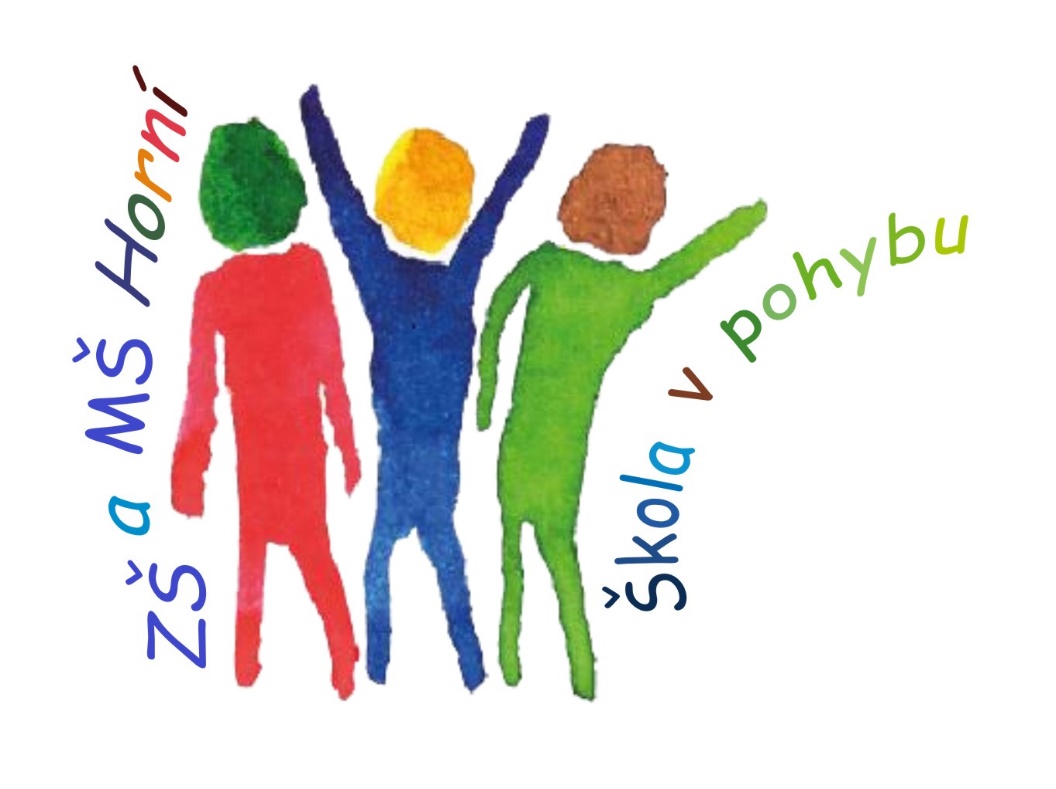 Identifikační údaje Název ŠVP         NÁZEV ŠVP: Školní vzdělávací program pro základní vzdělávání          MOTIVAČNÍ NÁZEV: Škola v pohybu IIÚdaje o škole         NÁZEV ŠKOLY: Základní škola a mateřská škola Brno, Horní 16, příspěvková organizace          ADRESA ŠKOLY: Horní 16, Brno, 63900          JMÉNO ŘEDITELE ŠKOLY: Mgr. Martin Petržela          KONTAKT: web: www.zshorni.cz                              e-mail: info@zshorni.cz                 telefon: :+420 543 232 053, +420 543 214 361          IČ: 621 57 060         IZO: 621 570         RED-IZO: 600108163Zřizovatel           NÁZEV ZŘIZOVATELE: Statutární město Brno, Městská část Brno-střed            ADRESA ZŘIZOVATELE: Dominikánská 264/2, 602 00 Brno-střed            KONTAKTY: telefon: 542 526 111Platnost dokumentu            PLATNOST OD:  1. 9. 2019            VERZE ŠVP: verze č. 1            ČÍSLO JEDNACÍ:  ZSHor /0637/2019/Cen            DATUM PROJEDNÁNÍ VE ŠKOLSKÉ RADĚ:  6. 6. 2019            DATUM PROJEDNÁNÍ NA PEDAGOGICKÉ RADĚ:  28. 8. 2019        .………………………………                 ředitel školy            Mgr. Martin Petržela                                                                                                        razítko školy       Charakteristika školyÚplnost a velikost školyZákladní škola a mateřská škola Brno, Horní 16 je úplná škola s devíti ročníky. V každém ročníku jsou zpravidla dvě běžné paralelní třídy. Díky dlouholeté zkušenosti s integrací žáků se speciálními vzdělávacími potřebami máme žáky nejen z Brna, ale i z okolních obcí. Každý integrovaný žák má vypracován na základě doporučení ŠPZ vlastní individuální vzdělávací plán, který je pravidelně aktualizován a doplňován.Program školy zajišťuje péči o žáky nadprůměrně nadané, běžné i žáky vyžadující speciální péči:vzdělávání žáků mimořádně nadaných podle individuálního vzdělávacího plánu v běžných třídáchvýuka v běžných třídách vzdělávání žáků se speciálními vzdělávacími potřebami - individuální integrace v běžné třídě                       Kapacita základní školy je 500 žáků a školní družiny 180 žáků. Škola se řadí svým počtem žáků mezi středně velké školy.Umístění školyŠkola je umístěna v širším centru města.Charakteristika žákůŽáci obvykle docházejí z blízkého i vzdálenějšího okolí. Pro přepravu do školy žáci nejčastěji cestují automobily rodičů, veřejnou hromadnou dopravou. Školu navštěvuje 0 – 5 % žáků cizích státních příslušníků. Škola se nezabývá integrací žáků s tělesným handicapem. Škola se v případě potřeby věnuje integrací žáků s jiným než tělesným handicapem.Podmínky školyŠkola je úplná, má k dispozici školní družinu. Žáci mají k dispozici zařízení školního stravování, které se nachází v budově školy. Vyučování probíhá v českém jazyce. Škola se skládá z jedné školní budovy, ve venkovním oploceném areálu se nachází zahrada a sportovní hřiště. Bezbariérový přístup není zajištěn. Pro trávení volného času je k dispozici zahrada, hřiště. Žákům jsou k dispozici šatny.Škola disponuje následujícími odbornými učebnami: biologie, fyzika, hudební výchova, ICT, praktické vyučování, tělocvična, výtvarná výchova. Učitelé mají k dispozici následující odborné kabinety: biologie, cizí jazyky, dějepis, fyzika, tělesná výchova, výtvarná výchova.Vlastní hodnocení školyOblasti autoevaluaceNástroje autoevaluaceAnalýza školní dokumentace, anketa pro učitele, hospitace vedením (ředitel, zástupce ředitele, zástupce předmětové komise apod.), zpětná vazba absolventů, zpětná vazba externích subjektů, anketa pro žáky, zjišťování a vyhodnocování výsledků vzdělávání žáků.Časové rozvržení autoevaluačních činnostíAutoevaluační činnosti jsou prováděny pravidelně na konci školního roku, některé častěji než jedenkrát za pololetí.Spolupráce s dalšími institucemiŠkola spolupracuje s těmito institucemi:Obec/město, mateřské školy, střední školy, školská rada, školská poradenská zařízení, PdF MU (fakultní škola). Formy spolupráce se zákonnými zástupci a dalšími sociálními partnerySpolečné akce rodičů a žáků: konzultace dětí a rodičů s učiteli u daného předmětu, mimoškolní akce (exkurze, výlety), projektové dny, třídní schůzky.Pravidelné školní akce: den otevřených dveří, jarmark, sezónní besídky.Charakteristika pedagogického sboruPedagogický sbor je tvořen ředitelkou, zástupkyní, vedoucí vychovatelkou ŠD, dvěma výchovným poradcem, metodikem prevence, koordinátorem ŠVP, EVVO a dalšími pedagogickými pracovníky. Sbor je smíšený s většinovou převahou žen, věkově pestrý – od mladých spolupracovníků až po zkušené kolegy. Výuka na prvním i na druhém stupni je vyučována téměř bez výjimky aprobovaně. Část pedagogického sboru působí jako cviční učitelé studentů učitelských oborů brněnských vysokých škol. Další vzdělávání pedagogických pracovníků je realizováno s plánem DVPP, prioritními oblastmi dalšího vzdělávání pedagogických pracovníků jsou psychologie, pedagogika, osobnostní a sociální výchova, moderní metody v didaktice předmětů a v neposlední řadě i práce s výpočetní a komunikační technikou. Cílem je rutinní práce na počítači, komunikace prostřednictvím elektronické pošty a využívání výpočetní, komunikační a prezentační techniky i ve výuce žáků.Dlouhodobé projekty  1) Podpora školy ze strukturálních fondů: Škola pomáhá II        Projekt navazuje na projekt Škola pomáhá, EU OP VVV.        Cíle projektu:zvýšení kvality předškolního vzdělávání a usnadnění přechodu dětí na ZŠ  zlepšení kvality vzdělávání a výsledků žáků a podpora žáků ohrožených školním neúspěchempodpora pedagogů ve zvyšování kvality jejich každodenní práce při vzdělávání a výchově žáků výměnou zkušeností s pedagogy jiných škol zaměřenou na jazykové vzdělávání a podpora pedagogů zaměřená na tandemovou výuku anglického jazykadočasná personální podpora školního speciálního pedagoga na základní škole a školního psychologa na základní i mateřské školePrevence školní neúspěšnosti na základních školách ve městě Brně       Dlouhodobý projekt města Brna spolufinancovaný z EU OP VVV.       Cílem projektu je podpora žáků i pedagogů v oblasti inkluze.2) Další dlouhodobé projekty:„Zdravé zuby“- spolupráce se studenty stomatologie„Ovoce do škol“ – projekt EU, jehož cílem je přispět k trvalému zvýšení spotřeby ovoce a zeleniny a vytvořit správné stravovací návyky u žáků základních škol„Mléko do škol Happy snack“ - prostřednictvím výdejního automatu škola zajišťuje prodej mléčných výrobků splňujících požadavky na zdravou výživu žáků „Matematický KLOKAN“, „Pythagoriáda“ -  matematické soutěže pro žáky základních škol „Kdo si hraje, nezlobí“ -  sportovní projektový den naší školy pro všechny žáky 2. stupně, žáci soutěží v jednoduchých sportovních disciplínách, do kterých se zapojují všichni žáci jednotlivých tříd a soutěží jako tým „Sportovci do škol“-  naše škola ve spolupráci s Unií sportovních klubů města Brna realizuje sportovní kroužky pod vedením odborně zdatných trenérů„Záložka do knihy spojuje školy“- cílem projektu je navázání kontaktů mezi českými a slovenskými základními školami a podpora čtenářství prostřednictvím výměny záložek do knih. 3) Spolupráce na projektech:„Podpora přírodovědného a technického vzdělávání na středních školách v JmK“ - v rámci Operačního programu Vzdělávání pro konkurenceschopnost- spolupráce se SPŠ Jílová v Brně, naši žáci si každoročně vyzkouší praktické činnosti v rámci povinné výuky a seznámí se s nabídkou               oborů na SPŠ„MAP I“ – Místní akční plán rozvoje vzdělávání:           - bezplatné vzdělávání pedagogických pracovníků           - získání kancelářského papíru pro školu„Participace na školách“ – projekt na podporu demokracie ve spolupráci s městskou částí Brno střed, cílem projektu je zvýšit motivaci žáků, zúčastnit se dění ve škole a dělat něco nad rámec povinností, projekt podporuje rozvoj občanských a sociálních kompetencí.„Vzdělávání 2.0.“- zapojení pedagogů do projektu prostřednictvím účasti na odborných setkáních a sdílením praxe akademiků a pedagogů a formou spolupráce na přípravě výstupů a evaluaci projektu pro oblast finanční a ekonomické gramotnosti žáků.  „Společenství praxe pro přírodovědné obory“ - spolupráce s PdF MU - projekt je zaměřen na rozvoj kompetencí v oblasti přírodních věd a odborného vzdělávání prostřednictvím spolupráce učitelů na ZŠ, oborovými didaktiky na VŠ a odborníky v oblasti pedagogiky a psychologie4) Mezinárodní spolupráce a mezinárodní projekty:ELSPAC: Evropská dlouhodobá studie rodičovství a dětství5) Spolupráce školy s jinými subjekty:s Policií ČR: projekt „Svět očima dětí“s Městskou policií: výukové programy, besedyse Střední policejní školou: výukové programySŠP Brno, Jílová – projekt Propagace technických oborůs PPP Zachova, PPP Voroněžská, Křesťanská PPPse SPC při Gymnáziu Integra Brnose SVP HELP MESPC Veslařskás Poradenským centrem pro drogové aj. závislosti při PPP Sládkovas ÚNZ: výukový programs Pedagogickou fakultou MU Charakteristika ŠVPZaměření školyŠkola má některá specifika a klade důraz na některé oblasti výchovy a vzdělávání, které ji odlišují od ostatních škol, a tím dochází k její profilaci.Naše škola je zaměřena na:sportovní výchovu – zvýšená hodinová dotace tělesné výchovy + plavání v 1. – 6. ročníkuvýuku cizích jazyků od 1. ročníkupráci s výpočetní a komunikační technikou od 5. – 7. ročníkuinkluzivní vzdělávání, tzn. vytváření podmínek pro mimořádně nadané žáky i pro žáky se speciálními vzdělávacími potřebamiChceme: preferovat sportovní výchovu, vést žáky ke zdravému životnímu stylu posílit výuku cizích jazyků, což je nezbytné pro budoucí život v EUvést žáky k využívání komunikačních a informačních technologií, podporovat zavádění a využívání výpočetní techniky do všech předmětů, podporovat výuku na počítačích a jejich využíváníklást důraz na všeobecné a rovné vzdělání pro všechny, neboť pro úspěšný rozvoj dítěte má velký význam život v populačně přirozené skupině, kde jsou zastoupeni žáci s různými vlohami, nadáním a vlastnostmiučit žáky takové znalosti a dovednosti, které budou dobře uplatnitelné v životě, tzn. méně encyklopedických poznatků a více se zaměřit na činnostní učení se zaměřením na praxizavádět do výuky efektivní metody skupinového a projektového vyučování, čímž vedeme žáky k týmové práci, k vzájemné pomoci, sounáležitosti a vzájemnému respektupodporovat žáky s jejich druhem nadání jako je hudební, pohybové, manuální, estetické apod.Výchovné a vzdělávací strategieNáš školní vzdělávací program vychází z cílů základního vzdělávání tak, jak jsou formulovány v  Rámcovém vzdělávacím programu pro základní vzdělávání. Naším cílem je vybavit žáky souborem klíčových kompetencí a motivovat je k celoživotnímu učení. Uplatňujeme takové formy a metody práce, aby docházelo k rozvoji osobnosti žáka jako celku. Cílem výchovně vzdělávací činnosti a aktivit školy je vychovat zdravě sebevědomého žáka, připraveného pro praktický život ve 21. století. Zabezpečení výuky žáků se speciálními vzdělávacími potřebamiNa naší škole jsou vzděláváni i žáci se speciálními vzdělávacími potřebami. Žákem se speciálními vzdělávacími potřebami je žák, který k naplnění svých vzdělávacích možností potřebuje poskytnutí podpůrných opatření, a to 1. – 5. stupně.Pravidla a průběh tvorby, realizace a vyhodnocení plánu pedagogické podpory:Ke kompenzaci mírných obtíží ve vzdělávání žáka slouží podpůrná opatření 1. stupně. Vyučující může přistoupit k vypracování Plánu pedagogické podpory (dále PLPP). Pokud je vypracován PLPP, pak tento vypracuje třídní učitel ve spolupráci s vyučujícími ostatních předmětů a konzultuje ho se školním speciálním pedagogem. PLPP obsahuje cíle, metody a formy práce, organizaci výuky a hodnocení konkrétního žáka.Po třech měsících vyučující vyhodnocují naplnění cílů PLPP, a pokud nebudou naplněny a PLPP je projeví jako nedostatečné podpůrné opatření, doporučí vyučující rodičům žáka vyšetření ve školském poradenském zařízení (PPP nebo SPC). Do doby zahájení poskytování podpůrných opatření druhého až pátého stupně na základě Doporučení ŠPZ poskytuje škola podpůrná opatření prvního stupně na základě PLPP.Pravidla a průběh tvorby, realizace a vyhodnocení individuálního vzdělávacího plánu:ŠPZ vydává škole Doporučení ŠPZ pro vzdělávání žáka se SVP ve škole s konkrétními podpůrnými opatřeními, která školní speciální pedagog konzultuje jak s rodiči žáka, tak s jeho vyučujícími.Od 2. stupně podpůrných opatření na základě Doporučení ŠPZ a žádosti zákonného zástupce žáka zpracovává škola pro žáka s přiznanými podpůrnými opatřeními Individuální vzdělávací plán (dále IVP). IVP sestavuje třídní učitel spolu s vyučujícími doporučených vyučovacích předmětů a školním speciálním pedagogem.  IVP má písemnou podobu. S jeho zněním jsou seznámeni zákonní zástupci a žák, jehož se IVP týká. Realizaci IVP průběžně kontroluje třídní učitel spolu s vyučujícími konkrétních předmětů a školní speciální pedagog.IVP vychází ze školního vzdělávacího programu a obsahuje mj. priority vzdělávání a dalšího rozvoje žáka, uvedení předmětů, jejichž výuka je realizovaná dle IVP, podpůrná opatření – metody výuky, úpravu obsahu vzdělávání, úpravu očekávaných výstupů vzdělávání, organizaci vzdělávání, způsob zadávání úkolů, způsob ověřování vědomostí a dovedností, hodnocení žáka, pomůcky a učební materiály, podpůrná opatření jiného druhu, personální zajištění úprav průběhu vzdělávání, seznam dalších subjektů podílejících se na vzdělávání žáka, způsob spolupráce se zákonnými zástupci žáka, popř. podrobný popis pro jednotlivé vyučovací předměty, ve kterých jsou uplatňována podpůrná opatření.V případě podpůrného opatření spočívajícího v úpravě očekávaných výstupů pro žáky s lehkým mentálním postižením (dále LMP) od 3. stupně podpory je pro tvorbu IVP využívána minimální doporučená úroveň pro úpravy očekávaných výstupů stanovených v RVP ZV. Na základě Doporučení ŠPZ je rozpracována pro konkrétní ročník v IVP žáka s přiznaným podpůrným opatřením.Pro žáky s přiznanými podpůrnými opatřeními druhého a vyššího stupně může být v souladu s principy individualizace a diferenciace vzdělávání zařazován do IVP na základě Doporučení ŠPZ předmět speciálně pedagogické péče a pedagogická intervence. Jejich náplň je rovněž konkrétně uvedena v IVP a vychází z Doporučení ŠPZ.IVP dále obsahuje jméno pedagogického pracovníka ŠPZ, se kterým škola spolupracuje při zajišťování speciálních vzdělávacích potřeb žáka. IVP je zpracován bez zbytečného odkladu, nejpozději však do 1 měsíce ode dne, kdy škola obdržela doporučení ŠPZ a žádost zákonného zástupce žáka. IVP může být doplňován a upravován v průběhu celého školního roku podle potřeb žáka. Škola seznámí s IVP všechny vyučující žáka včetně vychovatelek ve školní družině, současně žáka a zákonného zástupce žáka, který tuto skutečnost potvrdí svým podpisem. ŠPZ ve spolupráci se školou sleduje a nejméně jednou ročně spolu konzultují naplňování IVP.Zabezpečení výuky žáků nadaných a mimořádně nadanýchŠkola vytváří podmínky k co největšímu využití potenciálu každého žáka s ohledem na jeho individuální možnosti, tzn. i pro vzdělávání žáků nadaných a mimořádně nadaných. Nadaným žákem se rozumí jedinec, který při adekvátní stimulaci vykazuje ve srovnání s vrstevníky vysokou úroveň v jedné či více oblastech rozumových schopností, intelektových činností nebo v pohybových, manuálních, uměleckých nebo sociálních dovednostech. Za mimořádně nadaného žáka se považuje žák, jehož rozložení schopností dosahuje mimořádné úrovně při vysoké tvořivosti v celém okruhu činností nebo v jednotlivých oblastech rozumových schopností, v pohybových, manuálních, uměleckých nebo sociálních dovednostech.Výuka žáků probíhá takovým způsobem, aby byl stimulován rozvoj jejich potenciálu včetně různých druhů nadání a aby se tato nadání mohla ve škole projevit a pokud možno i uplatnit a dále rozvíjet. Škola využívá pro podporu nadání a mimořádného nadání podpůrných opatření podle individuálních vzdělávacích potřeb žáků. Zjišťování mimořádného nadání včetně vzdělávacích potřeb žáka provádí ŠPZ ve spolupráci se školou.Pravidla a průběh tvorby, realizace a vyhodnocení plánu pedagogické podpory:Pro žáka nadaného a mimořádně nadaného může škola vypracovat PLPP, a to na základě potřeb úprav ve vzdělávání např. z důvodu akcelerovaného vývoje školních dovedností nebo zapojení do kolektivu. Prostřednictvím PLPP je možné obohatit učivo (dílčí výstupy) nadanému či mimořádně nadanému žákovi nad rámec školního vzdělávacího programu, přičemž formy obohacování jsou voleny pro žáka podle charakteru jeho nadání. Cílem tohoto postupu je učivo prohloubit, rozšířit a obohatit o další informace, stimulovat procesy objevování a vyhledávání dalších souvislostí a vazeb, které dané téma vzdělávání nabízí. PLPP sestavuje třídní učitel ve spolupráci s učiteli konkrétního vyučovacího předmětu a konzultuje ho se školním speciálním pedagogem. PLPP má písemnou podobu.  S PLPP je seznámen žák, zákonný zástupce žáka a všichni vyučující. Nejpozději po 3 měsících od zahájení poskytování podpůrných opatření třídní učitel, případně učitel konkrétního vyučovacího předmětu vyhodnocuje naplňování cílů.Pravidla a průběh tvorby, realizace a vyhodnocení individuálního vzdělávacího plánu:Vzdělávání mimořádně nadaného žáka se může uskutečňovat podle IVP, který je vytvořen na základě Doporučení ŠPZ a vychází z toho, v jakých oblastech se rozumové nadání žáka projevuje. IVP sestavuje třídní učitel ve spolupráci s učiteli vyučovacích předmětů, ve kterých se projevuje mimořádné nadání žáka, dále ve spolupráci se speciálním pedagogem, žákem, zákonným zástupcem žáka a v případě potřeby s vychovatelkou školní družiny. Třídní učitel seznámí s IVP všechny vyučující žáka a současně žáka a zákonného zástupce žáka, který tuto skutečnost potvrdí svým podpisem. IVP obsahuje závěry Doporučení ŠPZ, které blíže popisují oblast, typ a rozsah nadání a vzdělávací potřeby mimořádně nadaného žáka, údaje o způsobu poskytování individuální pedagogické, speciálně pedagogické nebo psychologické péče mimořádně nadanému žákovi, vzdělávací model pro mimořádně nadaného žáka, údaje o potřebě úprav v obsahu vzdělávání žáka, časové a obsahové rozvržení učiva, volbu pedagogických postupů, způsob zadávání a plnění úkolů, způsob hodnocení, seznam doporučených učebních pomůcek, učebnic a materiálů, určení pedagogického pracovníka ŠPZ se kterým bude škola spolupracovat při zajišťování péče o mimořádně nadaného žáka, personální zajištění úprav a průběhu vzdělávání mimořádně nadaného žáka a určení pedagogického pracovníka školy pro sledování průběhu vzdělávání mimořádně nadaného žáka a pro zajištění spolupráce se školským poradenským zařízením. Škola zpracuje IVP bez zbytečného odkladu po zahájení vzdělávání mimořádně nadaného žáka ve škole, nejpozději však do 1 měsíce ode dne, kdy obdržela Doporučení ŠPZ. IVP mimořádně nadaného žáka má písemnou podobu. ŠPZ ve spolupráci se školou sleduje a nejméně jednou ročně vyhodnocuje naplňování IVP a poskytuje žákovi, zákonnému zástupci žáka a škole poradenskou podporu.Začlenění průřezových tématPrůřezová témata začleňujeme napříč vzdělávacími oblastmi a integrujeme je do vyučovacích předmětů. Průřezová témata a jejich tematické okruhy jsou součástí tabulky učebních osnov jednotlivých předmětů a přehledová tabulka je uvedena zde:Zkratky použité v tabulce začlenění průřezových témat1. stupeň2. stupeňUčební plánUčební plán 1. stupněPoznámky k učebnímu plánu:Disponibilní časové dotace 16 hod. je rozdělena dle vzdělávacích oblastí následovně:Jazyk a jazyková komunikace 11 hod., z toho český jazyk a literatura 7 hod. a cizí jazyk 4 hod. a Matematika a její aplikace 5 hod.Učební plán 2. stupněPoznámky k učebnímu plánu:Disponibilní časová dotace 18 hodin je rozdělena dle vzdělávacích oblastí následovně:Jazyk a jazyková komunikace 7 hodin, z toho český jazyk a literatura 4 hodiny a anglický jazyk 4 hodiny.Matematika a její aplikace 4 hodiny.Člověk a příroda 5 hodin, z toho fyzika 2 hodiny, přírodopis 2 hodiny a zeměpis 1 hodina.Člověk a zdraví 2 hodiny. Od 7. do 9. ročníku se budou v rámci předmětu Pracovní činnosti vyučovat tyto předměty: Informatika (Inf), Domácnost (Dom) a Práce s technickými materiály (Tp).Učební osnovyČeský jazyk a literaturaAnglický jazykDruhý cizí jazykZáklady německého jazykaZáklady ruského jazykaMatematikaInformační a komunikační technologiePrvouka	VlastivědaPřírodovědaDějepisVýchova k občanstvíFyzikaChemiePřírodopisZeměpis Hudební výchovaVýtvarná výchovaPracovní výchovaTělesná výchovaVýchova ke zdravíPracovní činnostiHodnocení výsledků vzdělávání žákůNa základě ustanovení zákona č. 561/2004 Sb. o předškolním, základním středním, vyšším odborném a jiném vzdělávání (školský zákon) vydávám jako statutární orgán školy tuto směrnici. Směrnice je součástí školního řádu školy, podle § 30 odst. (2) školského zákona („Školní řád obsahuje také pravidla pro hodnocení výsledků vzdělávání žáků“). Směrnice je umístěna na webových stránkách školy a na přístupném místě školy podle § 30 školského zákona, prokazatelným způsobem s ním byli seznámeni zaměstnanci, žáci  školy a byli informováni o jeho vydání a obsahu zákonní zástupci nezletilých dětí a žáků. Hodnocení žáka je nedílnou součástí výchovně-vzdělávacího procesu. Řídí se zákonem č. 561/2004 Sb. a jeho novelizací z r. 2011 a vyhláškou č. 48/2005 Sb. a její novelizací z r. 2012, o základním vzdělávání a některých náležitostech plnění povinné školní docházky. Cílem hodnocení je poskytnout žákovi i rodičům informace o tom, jak danou problematiku žák zvládá, jak je schopen osvojené vědomosti a dovednosti použít v konkrétních situacích, na jaké úrovni si osvojil potřebné strategie k učení, v čem se zlepšil a v jaké oblasti naopak chybuje. Hodnocení vychází z posouzení míry dosažených očekávaných výstupů a kompetencí formulovaných v učebních osnovách jednotlivých předmětů školního vzdělávacího programu. Účelem hodnocení a klasifikace je přispívat k odpovědnému vztahu žáka k výchově a vzdělávání v souladu se školskými předpisy. Výsledky hodnocení a klasifikace uvede škola na vysvědčení. Hodnocení průběhu a výsledků vzdělávání i chování žáků je: - jednoznačné, - srozumitelné, - srovnatelné s předem stanovenými kritérii, - věcné, - všestranné, - pedagogicky zdůvodněné, - odborně správné, - doložitelné. Zásady hodnocení průběhu a výsledků vzdělávání a chování ve škole či na akcích pořádaných školou Zásady hodnocení průběhu a výsledků vzdělávání (1) Při hodnocení a při průběžné i souhrnné klasifikaci pedagogický pracovník (dále jen učitel) uplatňuje přiměřenou náročnost a pedagogický takt vůči žákovi a soustředí se na individuální pokrok každého žáka. (2) Při celkové klasifikaci přihlíží učitel k věkovým zvláštnostem žáka i k tomu, že žák mohl v průběhu klasifikačního období zakolísat v učebních výkonech pro určitou indispozici. (3) Klasifikační stupeň určí učitel, který vyučuje příslušný předmět. Výjimku tvoří komisionální zkoušky (viz části 5.2.5, 5.5 a 5.6). (4) Na začátku klasifikačního období oznámí učitelé jednotlivých předmětů žákům způsob hodnocení svého předmětu.(5) Při průběžném hodnocení je možné používat různé formy, od klasifikace, přes bodové a procentní hodnocení, slovní hodnocení až k alternativnímu hodnocení (obrázky, razítka, …). Velmi důležité je sebehodnocení žáků. (6) Žáci jsou cíleně vedeni k sebekontrole a k práci s chybou. Chyba je přirozená součást procesu učení a důležitý prostředek učení. Hodnocení žákova výkonu nelze provést jen klasifikací, musí být doprovázeno rozborem chyb žáka. (7) Při určování stupně prospěchu v jednotlivých předmětech na konci klasifikačního období se hodnotí učební výsledky, systematičnost a kvalita práce za celé klasifikační období. Stupeň prospěchu se neurčuje na základě průměru klasifikace za příslušné období. (8) Výsledky vzdělávání žáků, zejména jejich neúspěšnost, zaostávání v učení a nedostatky v jejich chování se projednávají v pedagogické radě. (9) Na konci klasifikačního období (termínu určí ředitel školy), nejpozději však 48 hodin před jednáním pedagogické rady o klasifikaci, zapíší učitelé příslušných předmětů číslicí výsledky celkové klasifikace do katalogových listů a připraví návrhy na umožnění opravných zkoušek, na klasifikaci v náhradním termínu. Ve třídách se slovním hodnocením se výsledek celkové klasifikace zapíše slovně do upravených katalogových listů. (10) Podklady pro hodnocení a klasifikaci výchovně vzdělávacích výsledků a chování žáka získává učitel zejména těmito metodami, formami a prostředky: a) soustavným pozorováním žáka, sledováním jeho výkonů a jeho připravenosti na vyučování, b) různými druhy zkoušek (písemné, ústní, grafické, praktické, pohybové), didaktickými testy, c) kontrolními písemnými pracemi a praktickými zkouškami předepsanými učebními osnovami, d) analýzou různých činností žáka, e) konzultacemi s ostatními učiteli a podle potřeby s pracovníky PPP, SPC a jiných odborných pracovišť, f) rozhovory se žákem a zákonnými zástupci žáka. (11) Četnost klasifikace je úměrná důležitosti předmětu a časové dotaci výuky. Žák musí být z každého předmětu ohodnocen alespoň třikrát za každé pololetí. Učitel musí mít dostatečné podklady pro hodnocení a klasifikaci žáka (12) Po ústním vyzkoušení oznámí učitel žákovi výsledek hodnocení okamžitě. Učitel slovně zdůvodní své hodnocení. Výsledky hodnocení písemných zkoušek, prací a praktických činností oznámí žákovi nejpozději do 14 dnů. (13) Kontrolní a písemné práce a další druhy zkoušek se doporučují zadávat častěji a v kratším rozsahu (do 25 minut) a rovnoměrně je rozvrhnout na celý školní rok. (14) Termín písemné zkoušky, která má trvat déle než 25 minut, a termín kontrolní písemné práce prokonzultuje učitel s třídním učitelem, který koordinuje plán zkoušení. V jednom dni mohou žáci konat pouze jednu zkoušku uvedeného charakteru. Žáci budou s dostatečným předstihem seznámeni s rámcovým obsahem a přibližným termínem zkoušky. (15) Učitel je povinen vést evidenci základní klasifikace žáka a sdělovat všechny známky, které bere v úvahu při celkové klasifikaci, zástupcům žáka prostřednictvím zápisů do žákovské knížky. V případě dlouhodobé nepřítomnosti nebo rozvázání pracovního poměru v průběhu klasifikačního období předá tento klasifikační přehled zastupujícímu učiteli nebo vedení školy. (16) Zákonné zástupce žáka informuje o prospěchu a chování žáka třídní učitel a učitelé jednotlivých předmětů v polovině prvního a druhého pololetí, případně i jindy, jestliže o to zákonní zástupci žáka požádají. (17) Informace jsou rodičům předávány převážně při osobním jednání na třídních schůzkách nebo konzultačních hodinách, na které jsou rodiče písemně zváni. Rodičům, kteří se nemohli dostavit na školou určený termín, poskytnou vyučující možnost individuální konzultace. Údaje o klasifikaci a hodnocení chování žáka jsou sdělovány pouze zákonným zástupcům žáka, nikoli veřejně. (18) V případě mimořádného zhoršení prospěchu žáka informuje rodiče vyučující předmětu bezprostředně a prokazatelným způsobem. (19) Při dlouhodobějším pobytu žáka mimo školu (lázeňské léčení, léčebné pobyty, dočasné umístění v ústavech atd.) respektuje vyučující známky žáka, které škole sdělí příslušná instituce, kde byl žák umístěn. Žák se znovu nepřezkušuje. (20) Při déle trvající nepřítomnosti žáka ve škole (přesahující 50% odučených hodin) může být žák na vysvědčení nehodnocen a následně komisionálně přezkoušen. (21) Třídní učitelé jsou povinni seznamovat ostatní vyučující s doporučením psychologických vyšetření, které mají vztah ke způsobu hodnocení a klasifikace žáka a způsobu získávání podkladů. Údaje o nových vyšetřeních jsou součástí zpráv učitelů na pedagogické radě. (22) Předmětové komise i metodické sdružení mají za úkol pravidelně koordinovat hodnocení průběhu a výsledků vzdělávání žáků. Zásady pro hodnocení chování ve škole (1) Hodnocení chování žáka ve škole i při akcích organizovaných školou je nedílnou součástí celkového hodnocení žáka. (2) Všechny projevy porušování norem chování, agresivity (včetně verbálních forem), netolerance či xenofobie je povinen okamžitě řešit pedagogický pracovník, který je projevu přítomen (popř. vykonává dozor). V co nejkratší době informuje třídního učitele a v případě závažnějších přestupků ředitele školy. (3) Nedostatky v chování žáků se projednávají na pedagogické radě. (4) Udělování opatření k posílení kázně a jejich formulace nesmí odporovat důstojnosti dítěte. (5) Zákonní zástupci žáka jsou o chování žáka informování třídním učitelem a učiteli jednotlivých předmětů průběžně prostřednictvím žákovské knížky či třídních schůzek, nebo okamžitě v případně mimořádného porušení školního řádu. Zásady a pravidla pro sebehodnocení žáků  (1) Sebehodnocení je důležitou součástí hodnocení žáků, posiluje jejich sebeúctu a sebevědomí, vede je k větší odpovědnosti za vlastní práci. Sebehodnocení žákům umožňuje rozvíjet schopnost posuzovat kvalitu vlastní práce, uvědomit si své silné a slabé stránky, plánovat si cesty ke zlepšení. (2) Sebehodnocení je zařazováno do procesu vzdělávání průběžně všemi vyučujícími, způsobem přiměřeným věku žáků. Vychází z předem stanovených kritérií a je konfrontováno v diskuzi s hodnocením pedagoga, případně skupiny spolužáků. (3) Škola může nabídnout vedle možnosti srovnávacích objektivizovaných testů (SCIO, KALIBRO, CERMAT aj.), které jsou formami vnější srovnávací evaluace, také využívání softwarových produktů, které umožní bez jakéhokoli zásahu pedagoga ověření stupně dosažených znalostí a dovedností. (4) Žák je systematicky veden k využívání a potřebě sebehodnocení tak, aby zvládl:a) komunikovatb) obhajovat vlastní názorc) monitorovat a regulovat své učeníd) hodnotit své výkonye) stanovit si reálné cílef) plánovat metody, jak dosáhnout stanovených cílů(5) Sebehodnocení umožňuje žákům:a) poznat své slabé a silné stránkyb) plánovat proces učeníc) být odpovědný za svoje výsledky v učení(6) Sebehodnocení žáků nemá nahradit klasické hodnocení (hodnocení žáka pedagogem), ale má pouze doplňovat a rozšiřovat evaluační procesy a více aktivovat žáka.Hodnocení výsledků vzdělávání žáků (1) Každé pololetí se vydává žákovi vysvědčení; za první pololetí lze místo vysvědčení vydat žákovi výpis z vysvědčení. (2) Hodnocení výsledků vzdělávání žáka na vysvědčení je vyjádřeno klasifikačním stupněm (dále jen "klasifikace"), slovně nebo kombinací obou způsobů. O způsobu hodnocení rozhoduje ředitel školy se souhlasem školské rady. (3) Škola převede slovní hodnocení do klasifikace nebo klasifikaci do slovního hodnocení v případě přestupu žáka na školu, která hodnotí odlišným způsobem, a to na žádost této školy nebo zákonného zástupce žáka. Škola, která hodnotí slovně, převede pro účely přijímacího řízení ke střednímu vzdělávání slovní hodnocení do klasifikace. (4) U žáka se specifickými vývojovými vadami rozhodne ředitel školy o použití slovního hodnocení na základě žádosti zákonného zástupce žáka. (5) Při hodnocení žáků cizinců, kteří plní v České republice povinnou školní docházku, se úroveň znalosti českého jazyka považuje za závažnou souvislost podle § 15 odst. 2 a 4 vyhlášky 256/2012 Sb. ve, která ovlivňuje jejich výkon. Stupně hodnocení a klasifikace (1) Výsledky vzdělávání žáka v jednotlivých povinných a nepovinných předmětech stanovených školním vzdělávacím programem se v případě použití klasifikace hodnotí na vysvědčení stupni prospěchu: 1 – výborný, 2 – chvalitebný, 3 – dobrý, 4 – dostatečný, 5 – nedostatečný. (2) Klasifikace zahrnuje ohodnocení píle žáka a jeho přístupu ke vzdělávání i v souvislostech, které ovlivňují jeho výkon. (3) Při hodnocení žáka podle odstavců 1 a 2 se na prvním stupni použije pro zápis stupně hodnocení číslice, na druhém stupni se použije slovní označení stupně hodnocení. Slovní hodnocení (1) Výsledky vzdělávání žáka v jednotlivých povinných a nepovinných předmětech stanovených školním vzdělávacím programem a chování žáka ve škole a na akcích pořádaných školou jsou v případě použití slovního hodnocení popsány tak, aby byla zřejmá úroveň vzdělání žáka, které dosáhl zejména ve vztahu k očekávaným výstupům formulovaným v učebních osnovách jednotlivých předmětů školního vzdělávacího programu, k jeho vzdělávacím a osobnostním předpokladům a k věku žáka. (2) Slovní hodnocení zahrnuje posouzení výsledků vzdělávání žáka v jejich vývoji, ohodnocení píle žáka a jeho přístupu ke vzdělávání i v souvislostech, které ovlivňují jeho výkon, a naznačení dalšího rozvoje žáka. Obsahuje také zdůvodnění hodnocení a doporučení, jak předcházet případným neúspěchům žáka a jak je překonávat. Zásady pro vzájemné převedení klasifikace a slovního hodnocení:Ovládnutí učiva předepsaného osnovami1 – výborný                 ovládá bezpečně2 – chvalitebný            ovládá3 – dobrý                     v podstatě ovládá4 – dostatečný             ovládá se značnými obtížemi5 – nedostatečný         neovládáÚroveň myšlení1 – výborný              pohotový, bystrý, dobře chápe souvislosti2 – chvalitebný         uvažuje celkem samostatně3 – dobrý                  menší samostatnost v myšlení4 – dostatečný          nesamostatné myšlení5 – nedostatečný      odpovídá nesprávně i na návodné otázkyÚroveň vyjadřování1 – výborný              výstižné a poměrně přesné2 – chvalitebný         celkem výstižné3 – dobrý                  myšlenky vyjadřuje ne dost přesně4 – dostatečný          myšlenky vyjadřuje se značnými obtížemi5 – nedostatečný      i na návodné otázky neodpovídáCelková aplikace vědomostí, řešení úkolů, chyby, jichž se žák dopouští1 – výborný             užívá vědomostí a spolehlivě a uvědoměle dovedností, pracuje samostatně, přesně a s jistotou2 – chvalitebný       dovede používat vědomosti a dovednosti při řešení úkolů, dopouští se jen menších chyb3 – dobrý                 řeší úkoly s pomocí učitele a s touto pomocí snadno překonává potíže a odstraňuje chyby4 – dostatečný         dělá podstatné chyby, nesnadno je překonává5 – nedostatečný     praktické úkoly nedokáže splnit ani s pomocíPíle a zájem o učení1 – výborný            aktivní, učí se svědomitě a se zájmem2 – chvalitebný       učí se svědomitě3 – dobrý                k učení a práci nepotřebuje větších podnětů4 – dostatečný        malý zájem o učení5 – nedostatečný    pomoc a pobízení k učení jsou zatím neúčinnéHodnocení a klasifikace žáků se speciálními vzdělávacími potřebami a žáků mimořádně nadaných (1) Vzdělávání žáků se speciálními vzdělávacími potřebami a žáků mimořádně nadaných se řídí § 16 zákona č. 561/2004 Sb. a jeho novelizací č. 472/2011 Sb., vyhláškou č. 73/2005 Sb. a její novelizací č. 147/2011 Sb., o vzdělávání dětí, žáků a studentů se speciálními vzdělávacími potřebami a dětí, žáků a studentů mimořádně nadaných, a vyhláškou č. 48/2005 Sb., o základním vzdělávání a některých náležitostech plnění povinné školní docházky ve znění vyhlášky č.454/2006 Sb. a vyhlášky č. 256/2012 Sb., pokud není zvláštním právním předpisem stanoveno jinak. (2) Žákem se speciálními vzdělávacími potřebami je osoba se zdravotním postižením, zdravotním znevýhodněním nebo sociálním znevýhodněním. a. Zdravotním postižením je pro účely školských předpisů mentální, tělesné, zrakové nebo sluchové postižení, vady řeči, souběžné postižení více vadami, autismus a specifické vývojové poruchy učení nebo chování. b. Zdravotním znevýhodněním je pro účely tohoto zákona zdravotní oslabení, dlouhodobá nemoc nebo lehčí zdravotní poruchy vedoucí k poruchám učení a chování, které vyžadují zohlednění při vzdělávání. c. Sociálním znevýhodněním je pro účely tohoto zákona - rodinné prostředí s nízkým sociálně kulturním postavením, ohrožení sociálně patologickými jevy, - nařízená ústavní výchova nebo uložená ochranná výchova, - postavení azylanta, osoby požívající doplňkové ochrany a účastníka řízení o udělení mezinárodní ochrany na území České republiky podle zvláštního právního předpisu. (3) Žákem mimořádně nadaným se rozumí jedinec, jehož rozložení schopností dosahuje mimořádně úrovně při vysoké tvořivosti v celém okruhu činností nebo v jednotlivých rozumových oblastech, pohybových, uměleckých a sociálních dovednostech. (4) Žáci se speciálními vzdělávacími potřebami a žáci mimořádně nadaní mají právo na vzdělávání, jehož obsah, formy a metody odpovídají jejich vzdělávacím potřebám a možnostem, na vytvoření nezbytných podmínek, které toto vzdělávání umožní, a na poradenskou pomoc školy a školského poradenského zařízení. (5) Pro žáky se zdravotním postižením a zdravotním znevýhodněním se při přijímání ke vzdělávání a při jeho ukončování stanoví vhodné podmínky a umožní využiti speciálních pomůcek odpovídajících jejich potřebám. Tito žáci i žáci se sociálním znevýhodněním jsou integrováni do běžných tříd. (6) Vyučující respektují doporučení školského poradenského zařízení a uplatňují je jak při volbě výchovně vzdělávacích metod, tak při klasifikaci a hodnocení chování žáků ve všech vyučovacích předmětech, ve kterých se specifika žáka projevují, a to na obou stupních základní školy. (7) Žákům, u nichž je diagnostikována specifická vývojová porucha učení, je nezbytné po celou dobu docházky do školy věnovat speciální pozornost. (8) Vyučující volí vhodné a přiměřené způsoby získávání podkladů. Klade důraz na ten druh projevu, ve kterém má žák předpoklady podávat lepší výkony. Umožní žákům v souladu s pedagogickými principy individuálního přístupu a v souladu s obsahem individuálního vzdělávacího plánu užívat dostupné kompenzační pomůcky, kompenzovat zkrácení doby pozornosti a další příznaky postižení individuální formou zadání i plnění úkolů. (9) Při hodnocení a klasifikaci žáků se speciálními vzdělávacími potřebami se přihlíží k povaze postižení nebo znevýhodnění. Klasifikace je provázena komentářem ze strany učitele, tj. vyjádřením pozitivních stránek výkonu, objasněním podstaty neúspěchu a návodem, jak nedostatky překonávat. (10) Při klasifikaci žáků s prokázanou poruchou učení může být upřednostněno širší slovní hodnocení. O jeho použití rozhodne ředitel školy na základě žádosti zákonného zástupce žáka. Způsob hodnocení projedná třídní učitel a výchovný poradce s ostatními vyučujícími. Třídní učitel pak vhodným způsobem sdělí ostatním žákům ve třídě podstatu individuálního přístupu a způsobu hodnocení a klasifikace žáka. (11) Všechna zásadní pedagogická opatření se projednávají s rodiči a jejich souhlasný či nesouhlasný názor je respektován. (12) Ředitel školy může mimořádně nadaného žáka na žádost zákonného zástupce přeřadit do vyššího ročníku bez absolvování předchozího ročníku. Součástí žádosti žáka, který plní povinnou školní docházku, je vyjádření školského poradenského zařízení a registrujícího poskytovatele zdravotních služeb v oboru praktické lékařství pro děti a dorost. Podmínkou přeřazení je vykonání zkoušek z učiva nebo části učiva ročníku, který žák nebude absolvovat. Obsah a rozsah zkoušek stanoví ředitel školy (§17 odst. 3 školského zákona). (13) K rozvoji nadání žáků lze uskutečňovat rozšířenou výuku některých předmětů nebo skupin předmětů. (14) Hodnocení a klasifikace mimořádně nadaných žáků se vztahuje také na znalosti a dovednosti získané v rámci rozšířené výuky skupiny předmětů. Celkové hodnocení žáka Jestliže je žák z výuky některého předmětu v prvním nebo ve druhém pololetí uvolněn, uvádí se na vysvědčení místo hodnocení slovo „uvolněn(a)“.  Nelze-li žáka z některého nebo ze všech předmětů v prvním nebo ve druhém pololetí hodnotit ani v náhradním termínu, uvádí se na vysvědčení místo hodnocení slovo „nehodnocen(a)“. Celkové hodnocení žáka se na vysvědčení vyjadřuje stupni: - prospěl(a) s vyznamenáním, - prospěl(a), - neprospěl(a), - nehodnocen(a). Žák je hodnocen stupněm: - prospěl(a) s vyznamenáním, není-li v žádném z povinných předmětů stanovených školním vzdělávacím programem hodnocen na vysvědčení stupněm prospěchu horším než 2 (chvalitebný), průměr stupňů prospěchu ze všech povinných předmětů stanovených školním vzdělávacím programem není vyšší než 1,5 a jeho chování je hodnoceno stupněm velmi dobré; v případě použití slovního hodnocení nebo kombinace slovního hodnocení a klasifikace postupuje škola podle pravidel hodnocení žáků podle vyhlášky č. 48/2005 Sb., § 14, - prospěl(a), není-li v žádném z povinných předmětů stanovených školním vzdělávacím programem hodnocen na vysvědčení stupněm prospěchu 5 (nedostatečný) nebo odpovídajícím slovním hodnocením, - neprospěl(a), je-li v některém z povinných předmětů stanovených školním vzdělávacím programem hodnocen na vysvědčení stupněm prospěchu 5 (nedostatečný) nebo odpovídajícím slovním hodnocením nebo není-li z něho hodnocen na konci druhého pololetí, - nehodnocen(a), není-li možné žáka hodnotit z některého z povinných předmětů stanovených školním vzdělávacím programem na konci prvního pololetí. Postup do vyššího ročníku, opakování ročníku (1) Do vyššího ročníku postoupí žák, který na konci druhého pololetí prospěl ze všech povinných předmětů stanovených školním vzdělávacím programem s výjimkou předmětů výchovného zaměření stanovených rámcovým vzdělávacím programem a předmětů, z nichž byl uvolněn, pokud mu nebylo povoleno opakování ročníku podle §52 odstavce 6 školského zákona. Do vyššího ročníku postoupí i žák prvního stupně základní školy, který již v rámci prvního stupně opakoval ročník, a žák druhého stupně základní školy, který již v rámci druhého stupně opakoval ročník, a to bez ohledu na prospěch žáka. (2) Nelze-li žáka hodnotit na konci prvního pololetí, určí ředitel školy pro jeho hodnocení náhradní termín tak, aby hodnocení za první pololetí bylo provedeno nejpozději do dvou měsíců po skončení prvního pololetí. Není-li možné hodnotit ani v náhradním termínu, žák se za první pololetí nehodnotí. (3) Nelze-li žáka hodnotit na konci druhého pololetí, určí ředitel školy pro jeho hodnocení náhradní termín tak, aby hodnocení za druhé pololetí bylo provedeno nejpozději do konce září následujícího školního roku. V období měsíce září do doby hodnocení navštěvuje žák nejbližší vyšší ročník, popřípadě znovu devátý ročník. (4) Má-li zákonný zástupce žáka pochybnosti o správnosti hodnocení na konci prvního nebo druhého pololetí, může do tří pracovních dnů ode dne, kdy se o hodnocení prokazatelně dozvěděl (nejpozději však do tří pracovních dnů od vydání vysvědčení) požádat ředitele školy o komisionální přezkoušení žáka; je-li vyučujícím žáka v daném předmětu ředitel školy, požádat krajský úřad. Komisionální přezkoušení se koná nejpozději do 14 dnů od doručení žádosti nebo v termínu dohodnutém se zákonným zástupcem žáka. (5) V případě, že se žádost o přezkoumání výsledků hodnocení žáka týká hodnocení chování nebo předmětů výchovného zaměření, posoudí ředitel školy (je-li vyučujícím žáka v daném předmětu ředitel školy, krajský úřad), dodržení pravidel pro hodnocení výsledků vzdělávání žáka stanovených podle § 30 odst. 2. V případě zjištění porušení těchto pravidel ředitel školy nebo krajský úřad výsledek hodnocení změní. Nebyla-li pravidla pro hodnocení výsledků vzdělávání žáků porušena, výsledek hodnocení potvrdí, a to nejpozději do 14 dnů ode dne doručení žádosti. Česká školní inspekce poskytne součinnost na žádost ředitele školy nebo krajského úřadu. (6) Žák, který plní povinnou školní docházku, opakuje ročník, pokud na konci druhého pololetí neprospěl nebo nemohl být hodnocen. To neplatí u žáka, který na daném stupni základní školy již jednou ročník opakoval. Ředitel školy může povolit žákovi na žádost jeho zákonného zástupce a na základě doporučujícího vyjádření odborného lékaře opakování ročníku z vážných zdravotních důvodů, a to bez ohledu na to, zda žák na daném stupni již opakoval ročník. (7) Ředitel školy povolí žákovi, který základní vzdělání nezískal, pokračovat v základním vzdělávání, pokud absence žáka v každém pololetí školního roku nepřekročí 50 % školní docházky, je řádně doložena jednou za čtvrtletí odborným lékařským posudkem zdravotního stavu žáka, nebo byl žák dlouhodobě hospitalizován. Úroveň získaných kompetencí a vědomostí musí prokazatelně odpovídat požadavkům kladeným na žáka daného ročníku. (8) Ředitel školy může žákovi, který po splnění povinné školní docházky nezískal základní vzdělání, povolit po posouzení důvodů uvedených v žádosti jeho zákonného zástupce a na základě dosavadních výsledků vzdělávání žáka pokračovat v základním vzdělávání, nejdéle však do konce školního roku, v němž žák dosáhne osmnáctého roku věku. (9) Pokud ředitel školy nepovolí žákovi po posouzení důvodů uvedených v žádosti jeho zákonného zástupce, po zhodnocení výsledků vzdělávání žáka, vzhledem k výši žákovy absence a rozhodnutí pedagogické rady pokračovat v základním vzdělávání v dané základní škole, může žákovi a jeho zákonnému zástupci navrhnout studium v kurzech pro získání základního vzdělání v nejbližší škole, která tyto kurzy organizuje (např. ZŠ Rejskova, Prostějov). Klasifikace chování (1) Klasifikaci chování žáků navrhuje třídní učitel po projednání s vyučujícími ostatních předmětů a rozhoduje o ní ředitel školy po projednání na pedagogické radě. (2) Kritériem pro klasifikaci chování je dodržování pravidel chování, která stanoví školní řád, během klasifikačního období. (3) Při klasifikaci chování se přihlíží k věku, morální a rozumové vyspělosti žáka. (4) Chování žáka ve škole a na akcích pořádaných školou se v případě použití klasifikace hodnotí na vysvědčení stupni: 1 – velmi dobré, 2 – uspokojivé, 3 – neuspokojivé. Kritéria pro jednotlivé stupně chování, která slouží případně pro převod na slovní hodnocení, jsou následující: Stupeň 1 - velmi dobré Žák uvědoměle dodržuje pravidla chování a aktivně prosazuje ustanovení školního řádu. Má kladný vztah ke kolektivu třídy a školy, přispívá k jeho upevňování a k utváření pracovních podmínek pro vyučování. Méně závažných přestupků se dopouští naprosto ojediněle, je přístupný výchovnému působení a snaží se své chování napravit. Stupeň 2 - uspokojivé Chování žáka je v rozporu s pravidly chování a s ustanovením školního řádu. Žák se dopustí závažného přestupku proti pravidlům slušného chování nebo školního řádu.; nebo se opakovaně dopustí méně závažných přestupků. Zpravidla se přes důtku třídního učitele dopouští dalších přestupků, narušuje výchovně vzdělávací činnost školy. Ohrožuje bezpečnost a zdraví svoje nebo jiných osob. Stupeň 3 - neuspokojivé Chování žáka ve škole je v příkrém rozporu s pravidly slušného chování. Dopustí se takových závažných provinění nebo přestupků proti školnímu řádu, že je jimi vážně ohrožena výchova nebo bezpečnost a zdraví jiných osob. Záměrně narušuje hrubým způsobem výchovně vzdělávací činnost školy. Zpravidla se přes důtku ředitele školy dopouští dalších přestupků. 6.3.1 Výchovná opatření Pochvaly, jiná ocenění a další kázeňská opatření může udělit či uložit ředitel školy nebo třídní učitel v souladu s ustanovením podle § 17 odst. 3, vyhlášky 48/2005 ve znění pozdějších předpisů. (1) Pochvaly a ocenění ředitele školy: Pochvala ředitele školy - ředitel školy může na základě vlastního rozhodnutí nebo na základě podnětu pedagogického sboru, školské rady, či jiné právnické nebo fyzické osoby po projednání na pedagogické radě udělit žákovi pochvalu nebo jiné ocenění za mimořádný projev lidskosti, občanské nebo školní iniciativy, za záslužný nebo statečný čin, za mimořádně úspěšnou práci nebo za reprezentaci školy. Ředitel školy neprodleně oznámí udělení pochvaly a jiného ocenění (včetně důvodů udělení) prokazatelným způsobem žákovi a jeho zákonným zástupcům. Udělení pochvaly ředitele školy se zaznamená do dokumentace školy a na vysvědčení v příslušném pololetí, v němž bylo uděleno. (2) Pochvaly a ocenění třídního učitele: Pochvala třídního učitele - třídní učitel může na základě vlastního rozhodnutí nebo na základě podnětu ostatních vyučujících udělit žákovi pochvalu třídního učitele za výrazný projev školní iniciativy nebo za úspěšnou práci. Pochvala třídního učitele s knižní odměnou - třídní učitel může na základě vlastního rozhodnutí nebo na základě podnětu ostatních vyučujících udělit žákovi pochvalu třídního učitele s knižní odměnou za mimořádný projev školní iniciativy, významný úspěch v soutěžích nebo za dlouhodobou úspěšnou práci či reprezentaci školy. Udělení pochvaly se zaznamená do dokumentace školy.(3) Kázeňská opatření: Při porušení povinností stanovených školním řádem lze podle závažnosti tohoto porušení žákovi uložit: Napomenutí třídního učitele - ukládá třídní učitel bezprostředně po porušení školního řádu nebo norem slušnosti, kterého se žák dopustil. Důtka třídního učitele - ukládá třídní učitel za závažnější či opakované porušení školního řádu nebo norem slušnosti. Důtka třídního učitele se uděluje před kolektivem třídy. Třídní učitel neprodleně oznámí řediteli školy udělení důtky třídního učitele. Důtka ředitele školy - ukládá ředitel školy po projednání na pedagogické radě za vážná porušení školního řádu. Za zvlášť závažné porušení pravidel se považuje například: - hrubé slovní a úmyslné fyzické útoky žáka vůči jiným žákům nebo pracovníkům školy, - ponižování, různé formy týrání, - ohrožení bezpečnosti a zdraví svého i druhých ve škole, - nerespektování pokynů pedagogického pracovníka, které vede k ohrožení bezpečnosti a zdraví druhých, - neomluvená neúčast na vyučování, - porušení zákazu užívání návykových látek (alkohol, tabákové výrobky, omamné a psychotropní látky) ve škole a manipulace s nimi v prostorách školy, - vandalismus, - krádeže, - propagace národnostní, rasové či jiné nesnášenlivosti, - kyberšikana, - podvod v žákovské knížce. Ředitel školy nebo třídní učitel neprodleně oznámí uložení napomenutí nebo důtky a důvod jejího udělení prokazatelným způsobem žákovi a jeho zákonnému zástupci. Uložení napomenutí nebo důtky se zaznamená do dokumentace žáka a školy. Klasifikace ve vyučovacích předmětechKlasifikace ve vyučovacích předmětech s převahou teoretického zaměření Převahu teoretického zaměření mají jazykové, společenskovědní a přírodovědné předměty. Při klasifikaci výsledků v těchto vyučovacích předmětech vychází vyučující z požadavků školního vzdělávacího programu. Při klasifikaci se sleduje zejména: - ucelenost, přesnost a trvalost osvojení požadovaného učiva, - schopnost uplatňovat osvojené poznatky a dovednosti při řešení teoretických a praktických úkolů, - kvalitu myšlení, především jeho logiku, samostatnost a tvořivost, - aktivitu v přístupu k činnostem, zájem o ně a vztah k nim, - přesnost, výstižnost a odbornou i jazykovou správnost ústního a písemného projevu, - kvalitu výsledků činnosti, - osvojení účinných metod samostatného studia. Výchovně vzdělávací výsledky se klasifikují podle těchto kritérií: Stupeň 1 (výborný) Žák ovládá požadované učivo uceleně a přesně a chápe jej v širších souvislostech. Samostatně a tvořivě uplatňuje osvojené poznatky a dovednosti při řešení teoretických a praktických úkolů. Myslí logicky správně, zřetelně se u něho projevuje samostatnost a tvořivost. Jeho ústní a písemný projev je správný, přesný a výstižný. Výsledky jeho činnosti jsou kvalitní, pouze s menšími nedostatky. Je schopen samostatně vyhledávat informace a tvořivě pracovat s textem. Stupeň 2 (chvalitebný) Žák ovládá požadované učivo v podstatě uceleně a přesně a chápe jej v základních souvislostech. Samostatně nebo podle menších podnětů učitele uplatňuje osvojené poznatky a dovednosti při řešení teoretických a praktických úkolů. Myslí správně, v jeho myšlení se projevuje logika a tvořivost. Ústní a písemný projev mívá menší nedostatky ve správnosti, přesnosti a výstižnosti. Kvalita výsledků činnosti je zpravidla bez podstatných nedostatků. Je schopen samostatně nebo s menší pomocí vyhledávat informace a pracovat s textem. Stupeň 3 (dobrý) Žák má v ucelenosti, přesnosti a úplnosti osvojení požadovaného učiva mezery. Podstatnější nepřesnosti a chyby dovede za pomoci učitele korigovat. V uplatňování osvojených poznatků a dovedností při řešení teoretických a praktických úkolů se dopouští chyb. Uplatňuje poznatky a provádí hodnocení jevů a zákonitostí podle podnětů učitele. Jeho myšlení je vcelku správné, ale málo tvořivé, v jeho logice se vyskytují chyby. V ústním a písemném projevu má nedostatky ve správnosti, přesnosti a výstižnosti. Pod vedením učitele je schopen vyhledávat informace a pracovat s textem. Stupeň 4 (dostatečný) Žák má v ucelenosti, přesnosti a úplnosti osvojení požadovaného učiva velké mezery. V uplatňování osvojených poznatků a dovedností při řešení teoretických a praktických úkolů se vyskytují závažné chyby, myšlení není tvořivé. Jeho ústní a písemný projev má vážné nedostatky ve správnosti, přesnosti a výstižnosti. Závažné nedostatky a chyby dovede žák s pomocí učitele opravit. Při samostatném studiu má velké těžkosti. Stupeň 5 (nedostatečný) Žák si požadované učivo neosvojil uceleně a přesně, má v něm závažné a značné mezery. V uplatňování osvojených vědomostí a dovedností při řešení teoretických a praktických úkolů se vyskytují velmi závažné chyby. Při výkladu a hodnocení jevů a zákonitostí nedovede své vědomosti uplatnit ani s podněty učitele. Neprojevuje samostatnost v myšlení, vyskytují se u něho časté logické nedostatky. V ústním a písemném projevu má vážné nedostatky ve správnosti, přesnosti i výstižnosti. Závažné nedostatky neumí opravit ani s pomocí učitele. Nedovede se samostatně učit. Klasifikace ve vyučovacích předmětech s převahou praktického zaměření Při klasifikaci výsledků v předmětu pracovní činnosti vychází vyučující z požadavků školního vzdělávacího programu. Při klasifikaci se sleduje zejména: - vztah k práci, k pracovnímu kolektivu a k praktickým činnostem, - osvojení praktických dovedností a návyků, zvládnutí účelných způsobů práce, - využití získaných teoretických vědomostí v praktických činnostech, - aktivitu, samostatnost a tvořivost a kvalitu výsledků činností, - organizaci vlastní práce, obsluhu a údržbu pomůcek a udržování pořádku na pracovišti, - dodržování předpisů o bezpečnosti a ochraně zdraví při práci a péči o životní prostředí, - hospodárné využívání surovin, materiálů, energie a překonávání překážek v práci. Výchovně vzdělávací výsledky se klasifikují podle těchto kritérií: Stupeň 1 (výborný) Žák aktivně pracuje, zapojuje se do pracovního kolektivu a do praktických činností. Využívá získané teoretické poznatky při praktické činnosti, kterou vykonává pohotově, samostatně a tvořivě. Bezpečně ovládá postupy a způsoby práce, dopouští se jen menších chyb, výsledky jeho práce jsou bez závažnějších nedostatků. Účelně si organizuje vlastní práci, udržuje pracoviště v pořádku. Důsledně dodržuje předpisy o bezpečnosti a ochraně zdraví při práci a aktivně pečuje o životní prostředí. Hospodárně využívá suroviny, materiál a energii. Odpovědně obsluhuje a udržuje laboratorní zařízení a pomůcky, nástroje, nářadí a měřidla. Aktivně překonává vyskytující se překážky. Stupeň 2 (chvalitebný) Žák aktivně pracuje, zapojuje se do pracovního kolektivu a do praktických činností. Samostatně, ale méně tvořivě a s menší jistotou využívá získané teoretické poznatky při praktické činnosti. V postupech a způsobech práce se nevyskytují podstatné chyby. Výsledky jeho práce mají drobné nedostatky. Účelně si organizuje vlastní práci, pracoviště udržuje v pořádku. Dodržuje předpisy o bezpečnosti a ochraně zdraví při práci a pečuje o životní prostředí. Laboratorní zařízení a pomůcky, nástroje, nářadí a měřidla obsluhuje a udržuje s drobnými nedostatky. Překážky v práci překonává s občasnou pomocí učitele. Stupeň 3 (dobrý) Žák pracuje v pracovním kolektivu a v praktických činnostech s menšími výkyvy. Za pomoci učitele uplatňuje získané teoretické poznatky, v praktických činnostech se dopouští chyb. Výsledky práce mají nedostatky. Vlastní práci organizuje méně účelně, udržuje pracoviště v pořádku. Dodržuje předpisy o bezpečnosti a ochraně zdraví při práci a částečně přispívá k ochraně životního prostředí. K údržbě laboratorních zařízení, přístrojů, nářadí a měřidel musí být částečně podněcován. Překážky v práci překonává jen s častou pomocí učitele. Stupeň 4 (dostatečný) Žák pracuje bez zájmu a vztahu k práci, k pracovnímu kolektivu a praktickým činnostem. Získané teoretické poznatky dovede využít při praktické činnosti jen za soustavné pomoci učitele. V praktických činnostech, dovednostech a návycích se dopouští větších chyb. Ve výsledcích práce má závažné nedostatky. Méně dbá o pořádek na pracovišti a na dodržování předpisů o bezpečnosti a ochraně zdraví při práci a o životním prostředí. V obsluze a údržbě laboratorních zařízení a pomůcek, přístrojů, nářadí a měřidel se dopouští závažných nedostatků. Překážky v práci překoná jen s pomocí učitele. Stupeň 5 (nedostatečný) Žák neprojevuje zájem o práci a vztah k ní, ani k pracovnímu kolektivu a k praktickým činnostem. Nedokáže ani s pomocí učitele uplatnit získané teoretické poznatky a má podstatné nedostatky v dovednostech a návycích. Výsledky jeho práce jsou nedokončené, neúplné a nepřesné. Práci na pracovišti si nedokáže zorganizovat, nedbá na pořádek na pracovišti. Neovládá předpisy o ochraně zdraví při práci a nedbá na ochranu životního prostředí. V obsluze a údržbě laboratorních zařízení a pomůcek, přístrojů a nářadí, nástrojů a měřidel se dopouští závažných nedostatků. Nedokáže postupovat při práci ani s pomocí učitele. Klasifikace ve vyučovacích předmětech s převahou výchovného zaměření Převahu výchovného zaměření mají výtvarná výchova, hudební výchova, tělesná výchova, výchova ke zdraví a výchova k občanství. Při klasifikaci se sleduje zejména: - stupeň tvořivosti a samostatnosti projevu, - osvojení potřebných vědomostí, zkušeností, činností a jejich tvořivou aplikaci, - poznání zákonitostí daných činností a jejich uplatňování ve vlastní činnosti, - kvalitu projevu, - vztah žáka k činnostem a zájem o ně, - estetické vnímání, přístup k uměleckému dílu a k estetice společnosti, - v tělesné výchově s přihlédnutím k zdravotnímu stavu žáka všeobecnou tělesnou zdatnost, výkonnost a jeho péči o vlastní zdraví. Výchovně vzdělávací výsledky se klasifikují podle těchto kritérií: Stupeň 1 (výborný) Žák je v činnostech velmi aktivní. Pracuje tvořivě, samostatně, plně využívá své osobní předpoklady a velmi úspěšně je rozvíjí v individuálních a kolektivních projevech. Jeho projev je esteticky působivý, originální, procítěný, v hudební a tělesné výchově přesný. Osvojené vědomosti, dovednosti a návyky aplikuje tvořivě. Má výrazně aktivní zájem o umění, estetiku a tělesnou kulturu. Úspěšně rozvíjí svůj estetický vkus a tělesnou zdatnost. Stupeň 2 (chvalitebný) Žák je v činnostech aktivní, tvořivý, převážně samostatný. Své osobní předpoklady úspěšně rozvíjí v individuálním a kolektivním projevu. Jeho projev je esteticky působivý a má jen menší nedostatky. Žák je schopen aplikovat osvojené vědomosti, dovednosti a návyky v nových úkolech, má zájem o umění, estetiku a tělesnou zdatnost. Stupeň 3 (dobrý) Žák je činnostech méně aktivní, tvořivý, samostatný a pohotový. Nevyužívá dostatečně své schopnosti v individuálním a kolektivním projevu. Jeho projev je málo působivý, dopouští se v něm chyb. Jeho vědomosti a dovednosti mají četnější mezery a při jejich aplikaci potřebuje pomoc učitele. Nemá dostatečný aktivní zájem o umění, estetiku a tělesnou kulturu. Stupeň 4 (dostatečný) Žák je činnostech málo aktivní a tvořivý. Rozvoj jeho schopností a jeho projev jsou málo uspokojivé. Úkoly řeší s častými chybami. Vědomosti a dovednosti aplikuje jen se značnou pomocí učitele. Projevuje velmi malou snahu a zájem o činnosti, nerozvíjí dostatečně svůj estetický vkus a tělesnou zdatnost. Stupeň 5 (nedostatečný) Žák je v činnostech převážně pasivní. Rozvoj jeho schopností je neuspokojivý. Jeho projev je většinou chybný a nemá estetickou hodnotu. Minimální osvojené vědomosti a dovednosti nedovede aplikovat. Neprojevuje zájem o práci a nevyvíjí úsilí rozvíjet svůj estetický vkus a tělesnou zdatnost. Opravné zkoušky a komisionální přezkoušení (1) Žáci devátých ročníků a žáci, kteří na daném stupni základní školy dosud neopakovali ročník, kteří na konci druhého pololetí neprospěli nejvýše ze dvou povinných předmětů s výjimkou předmětů výchovného zaměření, konají opravné zkoušky. (2) Opravné zkoušky se konají nejpozději do konce příslušného školního roku v termínu stanoveném ředitelem školy. Žák může v jednom dni skládat pouze jednu opravnou zkoušku. Opravné zkoušky jsou komisionální. (3) Žák, který nevykoná opravnou zkoušku úspěšně nebo se k jejímu konání nedostaví, neprospěl. Ze závažných důvodů může ředitel školy žákovi stanovit náhradní termín opravné zkoušky nejpozději do 15. září následujícího školního roku. Do té doby je žák zařazen do nejbližšího vyššího ročníku; jde-li v devátý ročník, pak znovu do devátého ročníku. (4) Zákonný zástupce žáka má právo požádat o přezkoušení v případě pochybností o správnosti hodnocení na konci prvního nebo druhého pololetí. (5) Komisi pro komisionální přezkoušení jmenuje ředitel školy. V případě, že je vyučujícím daného předmětu ředitel školy, jmenuje komisi krajský úřad. (6) Komise je tříčlenná a tvoří ji: - předseda, kterým je ředitel školy, popřípadě jím pověřený učitel, nebo v případě, že vyučujícím daného předmětu je ředitel školy, krajským úřadem jmenovaný jiný pedagogický pracovník školy, - zkoušející učitel, kterým je vyučující daného předmětu ve třídě, v níž je žák zařazen, popřípadě jiný vyučující daného předmětu, - přísedící, kterým je jiný vyučující daného předmětu nebo předmětu stejné vzdělávací oblasti stanovené Rámcovým vzdělávacím programem pro základní vzdělávání. (7) Výsledek přezkoušení již nelze napadnout novou žádostí o přezkoušení. Výsledek přezkoušení stanoví komise hlasováním a vyjádří slovním hodnocením podle § 15 odst. 2, vyhlášky 48/2005 nebo stupněm prospěchu podle § 15 odst. 3, vyhlášky 48/2005. Ředitel školy sdělí výsledek přezkoušení prokazatelným způsobem žákovi a jeho zákonnému zástupci. V případě změny hodnocení je žákovi vydáno nové vysvědčení na konci prvního nebo druhého pololetí. (8) O přezkoušení se pořizuje protokol, který se stává součástí dokumentace školy. (9) Žák může být v jednom dni přezkoušen pouze z jednoho předmětu. Není-li možné žáka ze závažných důvodů ve stanoveném termínu přezkoušet, stanoví orgán jmenující komisi náhradní termín přezkoušení. (10) Konkrétní obsah a rozsah přezkoušení stanoví ředitel školy v souladu se školním vzdělávacím programem. (11) Vykonáním přezkoušení není dotčena možnost vykonat opravnou zkoušku. (12) V odůvodněných případech může krajský úřad rozhodnout o konání opravné zkoušky a komisionálního přezkoušení na jiné základní škole. Zkoušky se na žádost krajského úřadu účastní školní inspektor. Klasifikace žáka, který plnil povinnou školní docházku v zahraniční škole Zkoušky při plnění povinné školní docházky v zahraničí nebo v zahraniční škole na území České republiky dle §18 vyhlášky č. 48/2005 Sb.: (1) Žák, který plní povinnou školní docházku ve škole mimo území České republiky, může na základě žádosti zákonného zástupce žáka konat za období nejméně jednoho pololetí školního roku, nejdéle však za období dvou školních roků, zkoušku v kmenové škole nebo ve škole zřízené při diplomatické misi České republiky (dále jen "zkoušející škola"). Zkouška se koná: a) ve všech ročnících ze vzdělávacího obsahu vzdělávacího oboru Český jazyk a literatura, stanoveného Rámcovým vzdělávacím programem pro základní vzdělávání, b) v posledních dvou ročnících prvního stupně ze vzdělávacího obsahu vlastivědné povahy vztahujícího se k České republice vzdělávacího oboru Člověk a jeho svět, stanoveného Rámcovým vzdělávacím programem pro základní vzdělávání, c) na druhém stupni ze vzdělávacího obsahu vztahujícího se k České republice vzdělávacího oboru Dějepis a ze vzdělávacího obsahu vztahujícího se k České republice vzdělávacího oboru Zeměpis, stanovených Rámcovým vzdělávacím programem pro základní vzdělávání. (2) Před konáním zkoušky předloží zákonný zástupce žáka řediteli zkoušející školy vysvědčení žáka ze školy mimo území České republiky, včetně jeho překladu do českého jazyka, a to za období, za které se zkouška koná. V případě pochybností o správnosti překladu je ředitel zkoušející školy oprávněn požadovat předložení úředně ověřeného překladu. Po vykonání zkoušky vydá ředitel zkoušející školy žákovi vysvědčení. (3) Pokud žák zkoušku podle odstavce 1 nekoná, doloží zákonný zástupce žáka řediteli kmenové školy plnění povinné školní docházky žáka předložením vysvědčení žáka ze školy mimo území České republiky za období nejvýše dvou školních roků, včetně jeho překladu do českého jazyka, v termínech stanovených ředitelem kmenové školy. V případě pochybností o správnosti překladu je ředitel kmenové školy oprávněn požadovat předložení úředně ověřeného překladu. Kmenová škola žákovi vysvědčení nevydává. (4) Pokračuje-li žák, který konal zkoušky podle odstavce 1, v plnění povinné školní docházky v kmenové škole, zařadí ho ředitel kmenové školy do příslušného ročníku podle výsledků zkoušek. (5) Pokračuje-li žák, který nekonal zkoušky podle odstavce 1, v plnění povinné školní docházky v kmenové škole, zařadí ho ředitel kmenové školy do příslušného ročníku po zjištění úrovně jeho dosavadního vzdělání a znalosti vyučovacího jazyka.". § 18a (1) Žák, který plní povinnou školní docházku formou individuální výuky v zahraničí, může na základě žádosti zákonného zástupce žáka konat za období nejméně jednoho pololetí školního roku, nejdéle však za období dvou školních roků, zkoušku ve zkoušející škole. Zkouška se koná z každého povinného předmětu vyučovaného v příslušných ročnících školního vzdělávacího programu zkoušející školy, s výjimkou předmětů volitelných. Po vykonání zkoušky vydá ředitel zkoušející školy žákovi vysvědčení. (2) Pokud žák zkoušku podle odstavce 1 nekoná, doloží zákonný zástupce žáka řediteli kmenové školy plnění povinné školní docházky žáka předložením čestného prohlášení zákonného zástupce o vzdělávání žáka v době pobytu v zahraničí, a to za období nejvýše dvou školních roků, v termínech stanovených ředitelem kmenové školy. Kmenová škola žákovi vysvědčení nevydává. (3) Pokračuje-li žák, který konal zkoušky podle odstavce 1, v plnění povinné školní docházky v kmenové škole, zařadí ho ředitel kmenové školy do příslušného ročníku podle výsledků zkoušek. (4) Pokračuje-li žák, který nekonal zkoušky podle odstavce 1, v plnění povinné školní docházky v kmenové škole, zařadí ho ředitel kmenové školy do příslušného ročníku po zjištění úrovně jeho dosavadního vzdělání a znalosti vyučovacího jazyka. § 18b (1) Žák, který plní povinnou školní docházku v zahraniční škole na území České republiky podle § 38 odst. 1 písm. c) školského zákona, s výjimkou škol podle § 18c, koná za období nejméně jednoho pololetí školního roku, nejdéle však za období dvou školních roků, zkoušku v kmenové škole. Zkouška se koná ze vzdělávacího obsahu podle § 18 odst. 1. (2) Před konáním zkoušky předloží zákonný zástupce žáka řediteli kmenové školy vysvědčení žáka ze zahraniční školy na území České republiky, včetně jeho překladu do českého jazyka, a to za období, za které se zkouška koná. V případě pochybností o správnosti překladu je ředitel kmenové školy oprávněn požadovat předložení úředně ověřeného překladu. Po vykonání zkoušky vydá ředitel kmenové školy žákovi vysvědčení. (3) Pokračuje-li žák v plnění povinné školní docházky v kmenové škole, zařadí ho ředitel kmenové školy do příslušného ročníku podle výsledků zkoušek. § 18c (1) Žákovi, který plní povinnou školní docházku ve škole mimo území České republiky podle § 38 odst. 1 písm. a) školského zákona a nekonal zkoušky, vydá ředitel kmenové školy vysvědčení, jestliže: a) ve vzdělávacím programu školy mimo území České republiky je na základě mezinárodní smlouvy nebo v dohodě s Ministerstvem školství, mládeže a tělovýchovy zařazen vzdělávací obsah podle § 18 odst. 1 a žák byl z tohoto obsahu hodnocen, nebo: b) žák je zároveň žákem poskytovatele vzdělávání v zahraničí, který v dohodě s Ministerstvem školství, mládeže a tělovýchovy poskytuje občanům České republiky vzdělávání ve vzdělávacím obsahu podle § 18 odst. 1 a který žáka z tohoto vzdělávacího obsahu hodnotil. (2) Žákovi, který plní povinnou školní docházku v zahraniční škole na území České republiky podle § 38 odst. 1 písm. c) školského zákona, v jejímž vzdělávacím programu je na základě mezinárodní smlouvy zařazen vzdělávací obsah podle § 18 odst. 1, byl z tohoto vzdělávacího obsahu hodnocen zahraniční školou na vysvědčení a v souladu s mezinárodní smlouvou nekonal zkoušky, ředitel kmenové školy vydá vysvědčení. (3) Ředitel kmenové školy vydá vysvědčení podle odstavce 1 nebo 2 za období nejméně jednoho pololetí školního roku, nejdéle však za období dvou školních roků. Hodnocení ze vzdělávacího obsahu podle § 18 odst. 1 se na tomto vysvědčení uvede v případech podle odstavce 1 písm. a) a odstavce 2 v souladu s vysvědčením vydaným školou mimo území České republiky nebo zahraniční školou na území České republiky a v případě podle odstavce 1 písm. b) v souladu s osvědčením vydaným zahraničním poskytovatelem vzdělávacího obsahu podle § 18 odst. 1. (4) Pokračuje-li žák, kterému ředitel kmenové školy podle odstavce 1 nebo 2 vydal vysvědčení, v plnění povinné školní docházky v kmenové škole, zařadí jej ředitel kmenové školy do příslušného ročníku na základě tohoto vysvědčení. § 18d (1) Žáka, který plnil povinnou školní docházku ve škole zřízené při diplomatické misi České republiky nebo konzulárním úřadu České republiky a pokračuje v plnění povinné školní docházky v kmenové škole, zařadí ředitel kmenové školy do příslušného ročníku podle dosavadních výsledků vzdělávání doložených vysvědčením. (2) Žáka, na kterého se vztahuje povinná školní docházka a který nekonal zkoušky podle § 18 až 18b z jiných než touto vyhláškou stanovených důvodů, zařazuje ředitel kmenové školy do příslušného ročníku po zjištění úrovně jeho dosavadního vzdělání a znalosti vyučovacího jazyka. § 19 (1) Zkouška je komisionální. Komisi jmenuje ředitel zkoušející školy. (2) Komise je tříčlenná a tvoří ji: a) předseda, kterým je ředitel zkoušející školy, popřípadě jím pověřený učitel zkoušející školy, b) zkoušející učitel, jímž je vyučující daného předmětu ve třídě, v níž je žák zařazen, popřípadě jiný vyučující daného předmětu, c) přísedící, kterým je jiný vyučující daného předmětu nebo předmětu stejné vzdělávací oblasti stanovené Rámcovým vzdělávacím programem pro základní vzdělávání. (3) Termín konání zkoušky dohodne ředitel zkoušející školy se zákonným zástupcem žáka tak, aby se zkouška uskutečnila nejpozději do dvou měsíců po skončení období, za které se zkouška koná. Nedojde-li k dohodě mezi zákonným zástupcem žáka a ředitelem zkoušející školy, stanoví termín zkoušky ředitel zkoušející školy. Není-li možné žáka ze závažných důvodů v dohodnutém termínu přezkoušet, stanoví ředitel zkoušející školy náhradní termín zkoušky tak, aby se zkouška uskutečnila nejpozději do čtyř měsíců po skončení období, za které se zkouška koná. (4) Konkrétní obsah a rozsah zkoušky stanoví ředitel zkoušející školy v souladu se školním vzdělávacím programem. Se stanoveným obsahem a rozsahem zkoušky seznámí ředitel zkoušející školy s dostatečným časovým předstihem zákonného zástupce žáka, nejpozději však při stanovení termínu zkoušky. § 20 (1) Výsledek zkoušky stanoví komise hlasováním. Výsledek zkoušky se vyjádří slovním hodnocením podle § 15 odst. 2 nebo stupněm prospěchu podle § 15 odst. 3. (2) Na vysvědčení není žák hodnocen z chování. Na vysvědčení se uvede text "Žák(yně) plní povinnou školní docházku podle § 38 školského zákona". (3) Celkové hodnocení žáka se stanoví obdobně podle § 16 odst. 3. Pro stanovení stupně celkového hodnocení žáka je rozhodný výsledek zkoušky nebo hodnocení na osvědčení vydaném podle § 18c odst. 3. (4) Vykonal-li žák zkoušku ve škole zřízené při diplomatické misi České republiky, zašle ředitel této školy řediteli kmenové školy kopii vysvědčení a výpis z dokumentace školy s údaji o žákovi. (5) O zkoušce se pořizuje protokol, který se stává součástí dokumentace školy. (6) V případě, že zákonný zástupce žáka má pochybnosti o správnosti výsledku zkoušky, může požádat o přezkoušení podle § 22. PROGRAM ŠKOLYPROGRAM ŠKOLYPROGRAM ŠKOLYsledované jevyukazatele stavumetodysoulad ŠVP s RVP ZV další programová nabídky např. pro žáky se speciálními vzdělávacími potřebami, dotace předmětů, projekty, kurzy dokument ŠVPsoulad ŠVP s RVP ZVplnění ŠVPvariabilita ŠVP programová nabídka pro žáky se speciálními vzdělávacími potřebamikontrola souladu ŠVP s RVP ZV a skutečné plnění ŠVPvlastní hodnocení pedagogů a žáků	PODMÍNKY KE VZDĚLÁVÁNÍ	PODMÍNKY KE VZDĚLÁVÁNÍ	PODMÍNKY KE VZDĚLÁVÁNÍsledované jevyukazatele stavumetodyvliv personálních podmínek na vzdělávání materiální, technické, hygienické podmínky vzdělávání  kvalita pracovního prostředí školy  efektivní využívání finančních zdrojů  rozvoj ekonomických zdrojů (granty)vliv personálních podmínek na kvalitu vzdělávání tvorba a kvalita podmínek pro vzdělávání, práci i relaxační činnost učitelů i žáků funkčnost a estetická úroveň budovy, učeben kvalita podmínek pro jednání s rodiči  vybavenost školy – pomůcky, technika, studijní materiál  efektivita využívání finančních zdrojů pro další rozvoj školy  zajišťování nadstandardních zdrojů (projekty, grantypozorování kontrolní činnost skupinová diskuse sebehodnocení vedení školy sebehodnocení pedagogů a žáků zhodnocení inventarizacePRŮBĚH VZDĚLÁVÁNÍ ŽÁKŮPRŮBĚH VZDĚLÁVÁNÍ ŽÁKŮPRŮBĚH VZDĚLÁVÁNÍ ŽÁKŮsledované jevyukazatele stavumetodyprůběh vzdělávání s důrazem na úroveň dosažení cílových kompetencí ŠVP dokument – pravidla hodnocenípodpora vytváření cílových kompetencí ŠVP kvalita jednotlivých oblastí vzdělávání – příprava, metody a formy práce, motivace, komunikace, klimavyváženost struktury hodin návaznost učiva individuální přístup kooperativní vyučování konstruktivistický přístup prostor pro sebehodnocení a vlastní názor dodržování stanovených pravidel hodnocení prověřování vstupních znalostí a dovedností průběžné hodnocení výsledků vzdělávánídokumentace školy kontrolní činnost skupinová diskuse autoevaluace vedení školy autoevaluace pedagogůVÝSLEDKY VZDĚLÁVÁNÍ ŽÁKŮVÝSLEDKY VZDĚLÁVÁNÍ ŽÁKŮVÝSLEDKY VZDĚLÁVÁNÍ ŽÁKŮsledované jevyukazatele stavumetodyvýsledky vzdělávání vzhledem ke stanoveným cílům vzděláváníefektivní systém zjišťování výsledků vzdělávání dosahování cílových kompetencí naplňování očekávaných výstupů dovednost spolupracovat, komunikovat, řešit problémy vysoký stupeň podpory žákům se speciálními vzdělávacími potřebami velmi dobré výsledky v soutěžích a olympiádách úspěšné uplatnění žákůdokumentace školy kontrolní činnost pozorování skupinová diskuse sebehodnocení vedení školy sebehodnocení pedagogů hodnocení žáků (Scio)PODPORA ŽÁKŮ, SPOLUPRÁCE S RODIČIPODPORA ŽÁKŮ, SPOLUPRÁCE S RODIČIPODPORA ŽÁKŮ, SPOLUPRÁCE S RODIČIsledované jevyukazatele stavumetodykvalita výchovného poradenství přístup k informacím a jejich přenos kvalita a využívání žákovské rodičovské iniciativy vztahy mezi školou – žáky- rodiči- veřejností vztahy se zřizovatelem a školskou radou klima školykvalita činností výchovného poradce přístup pracovníků školy, žáků a rodičů k informacím poskytování informací zákonným zástupcům žáků kvalita spolupráce rodičů se školou úroveň spolupráce školy s odborným pracovištěm – PPP, SPC existence důvěry žáků, rodičů k učitelům a vedení školy  úroveň morálky žáků a učitelůdokumentace školy skupinová diskuse sebehodnocení vedení školy sebehodnocení pedagogů, žákůŘÍZENÍ ŠKOLYŘÍZENÍ ŠKOLYŘÍZENÍ ŠKOLYsledované jevyukazatele stavumetodykvalita systémového řízení plánování řídících činností (ŠVP, roční plán, plán DVPP, plán kontrolní činnosti) efektivita organizace školy metodická podpora kvality výuky – profesní rozvoj, DVPP, samostudium systém vedení pedagogických pracovníků školní řád hodnotící řádmíra spoluúčasti pracovníků školy na činnostech spojených s řízením školy účelnost rozvrhu hodin kvalita a efektivita školního řádu personální rozvoj zajištění pomoci nastupujícím učitelům a nekvalifikovaným pedagogům prosazování trendů ve vzdělávání kvalita kontroly a hodnocení výsledků ve vzdělávání (žáci i učitelé) kvalita kontroly provozudokumentace školy kontrolní činnost pozorování skupinová diskuse sebehodnocení vedení školy sebehodnocení pedagogůÚROVEŇ VÝSLEDKŮ PRÁCE ŠKOLYÚROVEŇ VÝSLEDKŮ PRÁCE ŠKOLYÚROVEŇ VÝSLEDKŮ PRÁCE ŠKOLYsledované jevyukazatele stavumetodykvalita výsledků vzdělávání prezentace školy spolupráce s partnery organizace školních akcí  výroční zprávaprokazatelnost zkvalitňování výsledků ve vzdělávání prezentace školy zapojení školy do vzdělávacích projektů účast žáků na soutěžích a olympiádách účast žáků a rodičů na školních akcích kvalita výroční zprávypozorovánískupinová diskuseKlíčové kompetenceStrategie školy:Žák:Kompetence k učení- na začátku hodiny vždy žáky seznámíme s cílem VH, na konci VH s žáky zhodnotíme jeho dosažení- motivujeme k učení - snažíme se cíleně vytvářet takové situace, v nichž má žák radost z učení, učíme jej trpělivosti, povzbuzujeme, využíváme různé metody a formy výuky- vyžadujeme aktivní a zodpovědný přístup ke vzdělávání - dbáme na dodržování stanovených či domluvených pravidel - na praktických příkladech blízkých žákovi vysvětlujeme smysl a cíl učení a posilujeme pozitivní vztah k učení - motivujeme k celoživotnímu učení- podporujeme samostatnost a tvořivost- učíme žáky plánovat, organizovat a vyhodnocovat jejich činnosti - učíme žáky vyhledávat, zpracovávat a používat potřebné informace v literatuře a na internetu- klademe důraz na sebehodnocení žáků (práce s chybou - vyhledat, opravit, uvědomit si způsob zdokonalování svého řešení)- vybírá a využívá pro efektivní učení vhodné způsoby, metody a strategie, plánuje, organizuje a řídí vlastní učení, projevuje ochotu věnovat se dalšímu studiu a celoživotnímu učení- vyhledává a třídí informace a na základě jejich pochopení, propojení a systematizace je efektivně využívá v procesu učení, tvůrčích činnostech a praktickém životě - operuje s obecně užívanými termíny, znaky a symboly, uvádí věci do souvislostí, propojuje do širších celků poznatky z různých vzdělávacích oblastí a na základě toho si vytváří komplexnější pohled na matematické, přírodní, společenské a kulturní jevy - samostatně pozoruje a experimentuje, získané výsledky porovnává, kriticky posuzuje a vyvozuje z nich závěry pro využití v budoucnosti - poznává smysl a cíl učení, má pozitivní vztah k učení, posoudí vlastní pokrok a určí překážky či problémy bránící učení, naplánuje si, jakým způsobem by mohl své učení zdokonalit, kriticky zhodnotí výsledky svého učení a diskutuje o nichKompetence k řešení problémů- vytvářením praktických problémových úloh a situací učíme žáky prakticky problémy řešit- podporujeme samostatnost, tvořivost a logické myšlení- podporujeme týmovou spolupráci při řešení problémů- umožňujeme vyhledávat více možností řešení - vedeme žáky k vytrvalosti, překonávání překážek- umožňujeme žákům pracovat s odbornou literaturou a učíme žáky vyhledávat informace vhodné k řešení problému, využívat získané dovednosti a vědomosti k nalézání řešení, nenechat se odradit případným nezdarem- učíme žáky rozvíjet důvěru ve vlastní schopnosti a možnosti při řešení úloh, k sebekontrole, k systematičnosti, vytrvalosti a přesnosti - vnímá nejrůznější problémové situace ve škole i mimo ni, rozpozná a pochopí problém, přemýšlí o nesrovnalostech a jejich příčinách, promyslí a naplánuje způsob řešení problémů a využívá k tomu vlastního úsudku a zkušeností - vyhledá informace vhodné k řešení problému, nachází jejich shodné, podobné a odlišné znaky, využívá získané vědomosti a dovednosti k objevování různých variant řešení, nenechá se odradit případným nezdarem a vytrvale hledá konečné řešení problému - samostatně řeší problémy; volí vhodné způsoby řešení; užívá při řešení problémů logické, matematické a empirické postupy - ověřuje prakticky správnost řešení problémů a osvědčené postupy aplikuje při řešení obdobných nebo nových problémových situací, sleduje vlastní pokrok při zdolávání problémů - kriticky myslí, činí uvážlivá rozhodnutí, je schopen je obhájit, uvědomuje si zodpovědnost za svá rozhodnutí a výsledky svých činů zhodnotí Kompetence komunikativní- vedeme žáky ke kultivované komunikaci s učiteli, spolužáky a dospělými ve škole i mimo školu - učíme žáky porozumět a reprodukovat vyslechnuté nebo přečtené sdělení (scénky, písně, říkanky, dialogy)- vedeme žáky k vyjadřování vlastních myšlenek, logické argumentaci- učíme žáky naslouchat druhým lidem, zapojovat se do diskuse, formulovat myšlenky a otázky, vhodně reagovat a odpovídat na případné dotazy - učíme žáky obhajovat svůj názor, argumentovat přijatelnou formou i přijímat kritiku v souladu se zásadami kultury a chování- dohlížíme na dodržování pravidel etikety při komunikaci a vysvětluje žákům nevhodnost používání vulgárních výrazů- vedeme žáky k vyjadřování myšlenek v logickém sledu - učíme žáky využívat moderní informační a komunikační prostředky pro komunikaci s okolním světem a k získávání nových informací, jejich kritickému zhodnocení a správnému využití - v rámci projektové práce vede žáky k veřejné prezentaci závěrů - formuluje a vyjadřuje své myšlenky a názory v logickém sledu, vyjadřuje se výstižně, souvisle a kultivovaně v písemném i ústním projevu - naslouchá promluvám druhých lidí, porozumí jim, vhodně na ně reaguje, účinně se zapojuje do diskuse, obhajuje svůj názor a vhodně argumentuje - rozumí různým typům textů a záznamů, obrazových materiálů, běžně užívaných gest, zvuků a jiných informačních a komunikačních prostředků, přemýšlí o nich, reaguje na ně a tvořivě je využívá ke svému rozvoji - využívá informační a komunikační prostředky a technologie pro kvalitní a účinnou komunikaci s okolním světem - využívá získané komunikativní dovednosti k vytváření vztahů potřebných k plnohodnotnému soužití a kvalitní spolupráci s ostatními lidmiKompetence sociální a personální- vedeme žáky ke spolupráci ve skupinách a učíme žáky přijímat zodpovědnost za společnou práci- posilujeme sebedůvěru žáků a pocit zodpovědnosti za odvedenou práci - učíme žáky ovládat a řídit své jednání a chování, dodržovat zásady slušného chování, aby dosáhli pocitu sebeuspokojení a sebeúcty - učíme žáky v různých situacích přijímat nebo poskytovat pomoc, radu nebo o ni požádat - učíme žáky přijímat hodnocení svých výsledků, radu i kritiku a adekvátně na ně reagovat - umožňuje žákům vyjádřit se ke kvalitě své vlastní práce i práce druhých - učíme žáky zodpovědně plnit svěřené úkoly- vedeme žáky ke srozumitelné a věcné argumentaci prostřednictvím řešení různých příkladů - umožňuje každému žákovi zažít úspěch - hodnotí žáky způsobem, který jim umožňuje vnímat vlastní pokrok - napomáháme vytvářet pozitivní postoj k dílům současnosti i minulosti z hlediska potřeb různorodých skupin, národů a národností - vytváří partnerské vztahy učitel – žák a vnášíme přátelskou atmosféru do procesu výuky - vytváříme situace, ve kterých si žáci budou uvědomovat potřebu vzájemného respektu a pomoci mezi lidmi z různého kulturního prostředí- průběžně monitorujeme sociální vztahy ve třídě- spolupracuje ve skupině, podílí se společně s pedagogy na vytváření pravidel práce v týmu, na základě poznání nebo přijetí nové role v pracovní činnosti pozitivně ovlivňuje kvalitu společné práce - podílí se na utváření příjemné atmosféry v týmu, na základě ohleduplnosti a úcty při jednání s druhými lidmi přispívá k upevňování dobrých mezilidských vztahů, v případě potřeby poskytne pomoc nebo o ni požádá - přispívá k diskusi v malé skupině i k debatě celé třídy, chápe potřebu efektivně spolupracovat s druhými při řešení daného úkolu, oceňuje zkušenosti druhých lidí, respektuje různá hlediska a čerpá poučení z toho, co si druzí lidé myslí, říkají a dělají- vytváří si pozitivní představu o sobě samém, která podporuje jeho sebedůvěru a samostatný rozvoj; ovládá a řídí svoje jednání a chování tak, aby dosáhl pocitu sebeuspokojení a sebeúctyKompetence občanské- učíme žáky naslouchat a vžívat se do pocitů i myšlenek druhých - vedeme žáky k respektování názorů, přesvědčení i nápadů jiných lidí a k odmítání šikany a hrubého chování - učíme žáky tolerovat rozličné rodinné a kulturní zvyky – učíme žáky zodpovědnosti k sobě samému, spolužákovi, učiteli, zákonným zástupcům a jiným lidem - vedeme žáky k ovládání svého chování a jednání - vedeme žáky k zodpovědnosti, k uvědomování si svých práv a povinností ve škole i mimo ni - učíme žáky kritickému myšlení nad obsahy sdělení (písemných, ústních, ICT apod.) - umožňujeme jim na základě jasných kritérií hodnotit svou činnost nebo výsledky své práce- učíme žáky oceňovat, chránit a respektovat naše tradice, kulturní a historické dědictví - vedeme žáky k tolerantnímu a zodpovědnému jednání a chování v krizových situacích - napomáháme podílet se na realizaci a uspořádání pravidelného pohybového režimu - pomáháme žákům vytvořit si postoj k výtvarným dílům, vážit si jejich uměleckých hodnot - vytváříme v žácích pocit zodpovědnosti za své zdraví a orientujeme je na zdravý životní styl - učíme žáky znát a dodržovat principy trvale udržitelného rozvoje společnosti - usilujeme o aktivní zapojení žáků do školních aktivit - učíme žáky základním principům, na nichž spočívají zákony a společenské normy a vedeme je k uvědomování si práv a povinností ve škole i mimo školu- respektuje přesvědčení druhých lidí, váží si jejich vnitřních hodnot, je schopen vcítit se do situací ostatních lidí, odmítá útlak a hrubé zacházení, uvědomuje si povinnost postavit se proti fyzickému i psychickému násilí - chápe základní principy, na nichž spočívají zákony a společenské normy, je si vědom svých práv a povinností ve škole i mimo školu - rozhoduje se zodpovědně podle dané situace, poskytne dle svých možností účinnou pomoc a chová se zodpovědně v krizových situacích i v situacích ohrožujících život a zdraví člověka - respektuje, chrání a oceňuje naše tradice a kulturní i historické dědictví, projevuje pozitivní postoj k uměleckým dílům, smysl pro kulturu a tvořivost, aktivně se zapojuje do kulturního dění a sportovních aktivit - chápe základní ekologické souvislosti a environmentální problémy, respektuje požadavky na kvalitní životní prostředí, rozhoduje se v zájmuKompetence pracovní- vedeme žáky k dodržování pravidel bezpečnosti práce a užívání správných pracovních postupů - vedeme žáky k zodpovědné práci a důslednému plnění pracovních závazků, k pozitivnímu vztahu k práci - probouzíme u žáků pozitivní vztah ke všem předmětům pro využití v každodenním životě a připravuje na další studium odborných předmětů - umožňujeme žákům volbu termínu na vypracování některých samostatných úkolů - pomáháme žákům poznávat a rozvíjet své schopnosti i reálné možnosti a uplatňovat získané vědomosti a dovednosti při profesní orientaci  - vedeme žáky k uvědomělému a správnému používání studijních materiálů a jazykových příruček pro samostatné studium - vyžadujeme dodržování dohodnuté kvality, postupů a termínů - zadáváme takové úkoly, v rámci jejichž plnění jsou žáci nuceni využívat znalosti a zkušenosti získané v jednotlivých vzdělávacích oblastech v zájmu vlastního rozvoje i své přípravy na budoucnost - vedeme žáky k tomu, aby činili podložená rozhodnutí o dalším vzdělávání a profesním zaměření - učíme žáky k využívání znalostí v běžné - vedeme žáky k dodržování obecných pravidel bezpečnosti a hygieny včetně používání ochranných pracovních prostředků - používá bezpečně a účinně materiály, nástroje a vybavení, dodržuje vymezená pravidla, plní povinnosti a závazky, adaptuje se na změněné nebo nové pracovní podmínky - přistupuje k výsledkům pracovní činnosti nejen z hlediska kvality, funkčnosti, hospodárnosti a společenského významu, ale i z hlediska ochrany svého zdraví i zdraví druhých, ochrany životního prostředí i ochrany kulturních a společenských hodnot - využívá znalosti a zkušenosti získané v jednotlivých vzdělávacích oblastech v zájmu vlastního rozvoje i své přípravy na budoucnost, činí podložená rozhodnutí o dalším vzdělávání a profesním zaměření - orientuje se v základních aktivitách potřebných k uskutečnění podnikatelského záměru a k jeho realizaci, chápe podstatu, cíl a riziko podnikání, rozvíjí své podnikatelské myšleníPrůřezové téma / Tematický kruh1. stupeň1. stupeň1. stupeň1. stupeň1. stupeň2. stupeň2. stupeň2. stupeň2. stupeňOSOBNOSTNÍ A SOCIÁLNÍ VÝCHOVAOSOBNOSTNÍ A SOCIÁLNÍ VÝCHOVAOSOBNOSTNÍ A SOCIÁLNÍ VÝCHOVAOSOBNOSTNÍ A SOCIÁLNÍ VÝCHOVAOSOBNOSTNÍ A SOCIÁLNÍ VÝCHOVAOSOBNOSTNÍ A SOCIÁLNÍ VÝCHOVAOSOBNOSTNÍ A SOCIÁLNÍ VÝCHOVAOSOBNOSTNÍ A SOCIÁLNÍ VÝCHOVAOSOBNOSTNÍ A SOCIÁLNÍ VÝCHOVAOSOBNOSTNÍ A SOCIÁLNÍ VÝCHOVA1. roč.2. roč.3. roč.4. roč.5. roč.6. roč.7. roč.8. roč.9. roč.Rozvoj schopností           poznáváníM, Prv, Čj, Vv, HvM, Čj,Hv, Pč,VvM, Čj,Hv, Pč,Aj, VvM, Čj, Vl, Hv, Př, Pč, VvM, Čj, Př, Hv,Pč, Aj, VvM, Př, HvČj, ZNj,PřAj, ZNj, ZRj, Př, VvPř, VvSebepoznání a sebepojetíPrv, Vv, TvM, Čj, Hv, Pč, TvM, Čj, Hv, TvM, Čj, Hv, TvM, Čj, Hv, TvVo, Aj,Hv, TvVo, Hv,Vv, TvAj, ZNj, ZRj, Vo,Ch, TvČj, Ch, Tv,Vzd,VoSeberegulace a sebeorganizacePrv, Čj,TvČj, Hv,Tv, VvHv, Pč,TvHv, Pč,TvHv, Pč,TvVo, AjTvAj, ZNj, ZRj, M,Vo, Př,Tv, PčAj, ZNj, ZRj, Ch,Tv, PčAj, ZNj, ZRj, Tv, Vzd, PčPsychohygienaPrvČj, Tv,HvPrv, Hv,TvČj, Hv,TvČj, Hv,TvAj, Vo,Vv, TvZNj, Tv,PčAj, ZNj, ZRj, Vv,Tv, PčHv, Tv, Vv, Vzd, PčKreativitaM, Pč,Tv, HvPrv, Čj,Hv, Pč,VvČj, Vv,Hv, Pč,AjČj, Vv,Hv, Pč,AjČj, Vv,Hv, PčPř, Hv,Tv, VvAj, ZNj, ZRj, Př,Tv, PčČj, Aj,ZNj, ZRj, Vo, Př,Hv, Tv,PčČj, Př, Hv, Tv, PčPoznávání lidíPrvPrv, ČjPrv, Čj,Aj, PčČj, Aj, PčČj, PčČj, Aj,Vo, TvZNj, TvČj, Aj, ZNj, ZRj,Vv, TvAj, ZNj, ZRj, Vv, Tv, VzdMezilidské vztahyPrv, Čj,TvČj, PrvČj, Prv,AjČj, AjČjVo, F,Z, VvZNj, ZRj, Aj, F, PčČj, Aj, ZNj, ZRj,Vo, F,Z, PčAj, ZNj, ZRj, F,Hv, Vzd, PčKomunikaceČj, Tv,HvM, Prv,Čj, Hv,TvM, Hv,Prv, Aj,ZNj, Čj,Vv, PčM, Čj,Aj, Vv, Hv, PčM, Čj, Aj,Hv, Vv, PčČj, ZAj, ZNj, ZRj,Vo, Hv,Vv, PčAj, ZNj,Vo, Vv,PčČj, Aj, ZNj, ZRj, Vv, Vzd, PčKooperace a kompetenceM, TvM, TvM, Tv,PčM, Tv, PčM, Tv,PčZ, TvAj, ZNj, ZRj,  Vo, Tv, PčZ, Hv,Tv, PčČj, Tv,PčŘešení problémů a rozhodovací   dovednostiM, Prv,TvM, ČjM, Čj,PčM, PčM, Čj,PčČj, Př,TvAj, ZNj, ZRj, Př,TvAj, ZNj, ZRj, Vo,Př, TvČj, Aj, Př,Tv, VzdHodnoty, postoje, praktická etikaVvČjČjČjČjAjAj, ZNj, ZRj, DAj, ZNj, ZRj, D,Vo, Ch,Z, HvČj, Aj, ZNj, ZRj,  D, Ch, VzdVÝCHOVA DEMOKRATICKÉHO OBČANAVÝCHOVA DEMOKRATICKÉHO OBČANAVÝCHOVA DEMOKRATICKÉHO OBČANAVÝCHOVA DEMOKRATICKÉHO OBČANAVÝCHOVA DEMOKRATICKÉHO OBČANAVÝCHOVA DEMOKRATICKÉHO OBČANAVÝCHOVA DEMOKRATICKÉHO OBČANAVÝCHOVA DEMOKRATICKÉHO OBČANAVÝCHOVA DEMOKRATICKÉHO OBČANAVÝCHOVA DEMOKRATICKÉHO OBČANA1. roč.2. roč.3. roč.4. roč.5. roč.6. roč.7. roč.8. roč.9. roč.Občanská společnost a školaČjČjČj, VlHv, VvAj, ZNj, ZRj, Vo, VvAj, ZNj, ZRj, VvČj, Aj, ZNj, ZRj, VvObčan, občanská společnost a státPrv ,Hv,PčČjČj, VlVlVo ,F,Př, ZVo, F,Př, ZAj, ZNj, ZRj, D,Vo, F,Př, HvČj, D, Vo, F, Ch, PřFormy participace občanů v politickém životěPrvČj, VlM, DVoPrincipy demokracie jako formy vlády a způsobu rozhodováníPrvMČj, VlDVoČj, VvČj, D, Vo, Z, VvVÝCHOVA K MYŠLENÍ V EVROPSKÝCH A GLOBÁLNÍCH SOUVISLOSTECH VÝCHOVA K MYŠLENÍ V EVROPSKÝCH A GLOBÁLNÍCH SOUVISLOSTECH VÝCHOVA K MYŠLENÍ V EVROPSKÝCH A GLOBÁLNÍCH SOUVISLOSTECH VÝCHOVA K MYŠLENÍ V EVROPSKÝCH A GLOBÁLNÍCH SOUVISLOSTECH VÝCHOVA K MYŠLENÍ V EVROPSKÝCH A GLOBÁLNÍCH SOUVISLOSTECH VÝCHOVA K MYŠLENÍ V EVROPSKÝCH A GLOBÁLNÍCH SOUVISLOSTECH VÝCHOVA K MYŠLENÍ V EVROPSKÝCH A GLOBÁLNÍCH SOUVISLOSTECH VÝCHOVA K MYŠLENÍ V EVROPSKÝCH A GLOBÁLNÍCH SOUVISLOSTECH VÝCHOVA K MYŠLENÍ V EVROPSKÝCH A GLOBÁLNÍCH SOUVISLOSTECH VÝCHOVA K MYŠLENÍ V EVROPSKÝCH A GLOBÁLNÍCH SOUVISLOSTECH 1. roč.2. roč.3. roč.4. roč.5. roč.6. roč.7. roč.8. roč.9. roč.Evropa a svět nás zajímáVvČjAjM, Čj,Vl, Aj,M, Př,Vl, AjČj, Aj,Hv, VvAj, ZNj, ZRj, Vo,D, Hv,Vv, PčZNj, ZRj, M, D, Z, Ch, Př,Hv, PčAj, ZNj, ZRjObjevujeme Evropu a světČjAjČj, Aj,M, VlČj, Aj,M, VlČj, Aj,Př, ZČj, Aj, ZNj, ZRj, Vo, Př, ZAj, ZNj, ZRj, D,Př, ZAj, ZNj, ZRjJsme EvropanéPrvČjČj, VlČj, VlČj, M, D, F, Z, HvD, F,PřČj, F,Ch, Z,Hv, VvAj, ZNj, ZRjMULTIKULTURNÍ VÝCHOVAMULTIKULTURNÍ VÝCHOVAMULTIKULTURNÍ VÝCHOVAMULTIKULTURNÍ VÝCHOVAMULTIKULTURNÍ VÝCHOVAMULTIKULTURNÍ VÝCHOVAMULTIKULTURNÍ VÝCHOVAMULTIKULTURNÍ VÝCHOVAMULTIKULTURNÍ VÝCHOVAMULTIKULTURNÍ VÝCHOVA1. roč.2. roč.3. roč.4. roč.5. roč.6. roč.7. roč.8. roč.9. roč.Kulturní diferenceČj, AjČj, AjČj, AjAj, M, VvAj, ZNj, ZRj,D, Hv,VvČj, Aj, ZNj, ZRj,Vo, Z, HvČj, Aj, ZNj, ZRj Lidské vztahyVvČj, Vv,AjAj, VvVvČj, Aj, ZNj, ZRj, F,Př, VvAj, ZNj, ZRj, F,Př, Z, VvAj, ZNj, ZRj,Vo,F, Př, Hv, VvČj, Aj, ZNj, ZRj,  F, Př, Hv, VvEtnický původČj, VvČj, VvČj, VvD, Z,HvAj, ZNj, ZRj,D, Vv, PčAj, ZNj, ZRj, PčAj, ZNj, ZRj, Z,  PčMultikultura litaHvČj, Aj,VvČj, Aj,VvAj, VvČj, Aj, PčAj, ZNj, ZRj Čj, Aj, ZNj, ZRj, D,Vo, HvAj, ZNj, ZRj, Ch, HvPrincip sociálního smíru a solidarityČjČjČj, ZAj, ZNj, ZRj, VoVoENVIRONMENTÁLNÍ VÝCHOVAENVIRONMENTÁLNÍ VÝCHOVAENVIRONMENTÁLNÍ VÝCHOVAENVIRONMENTÁLNÍ VÝCHOVAENVIRONMENTÁLNÍ VÝCHOVAENVIRONMENTÁLNÍ VÝCHOVAENVIRONMENTÁLNÍ VÝCHOVAENVIRONMENTÁLNÍ VÝCHOVAENVIRONMENTÁLNÍ VÝCHOVAENVIRONMENTÁLNÍ VÝCHOVA1. roč.2. roč.3. roč.4. roč.5. roč.6. roč.7. roč.8. roč.9. roč.EkosystémyPčPrvVl, PřPř, VvF, Př,VvCh, PřZákladní podmínky životaPčPč, PrvČj, Vl,PřČj, Vl,PřAj, F,Př, Z, VvF, Př,Z, VvAj, ZNj, ZRj, F,Ch, PřF, Ch, Př, ZLidské aktivity a problémy životního prostředíPrvPrv, ČjPčČj, Pč,Vl, PřČj, Pč, VlPř, VvD, Vo, F, Př, VvAj, ZNj, ZRj, Ch,Př, Z, VvVo, F, Ch, Př, Z, VoVztah člověka k příroděPrv, VvPrv, HvČj, PčPrv, Hv, PčČj, Pč, Hv, Př, VlČj, Pč, Hv, PřČj, Aj, DVoČj, Aj, ZNj, ZRj ChMEDIÁLNÍ VÝCHOVAMEDIÁLNÍ VÝCHOVAMEDIÁLNÍ VÝCHOVAMEDIÁLNÍ VÝCHOVAMEDIÁLNÍ VÝCHOVAMEDIÁLNÍ VÝCHOVAMEDIÁLNÍ VÝCHOVAMEDIÁLNÍ VÝCHOVAMEDIÁLNÍ VÝCHOVAMEDIÁLNÍ VÝCHOVA1. roč.2. roč.3. roč.4. roč.5. roč.6. roč.7. roč.8. roč.9. roč.Kritické čtení a vnímání mediálních sděleníVvVvČj, Aj,VvČj, Aj,VvAj, M, D, F, PřČj, Př,HvČj, F, Př, Hv, VvČj, Aj, ZNj, ZRj,   F, Vzd, Info, Vo, Př,  Hv, VvInterpretace vztahu mediálních sdělení a realityVvČj, VvČj, VvVvZ, InfInfCh, Z,Hv, InfAj, ZNj, ZRj,Z, VzdStavba mediálních sděleníČjČj, AjZČj, ZVnímání autora mediálních sděleníVvČj, VvVvVvPřPřCh, PřCh, HvFungování a vliv médií ve společnostiČjČjČj, Aj, ZNj, ZRj, D, InfTvorba mediálního sděleníVvČjPř, VvM, Př,VvVv, InPráce v realizačním týmuVvVvAj, ZNj, ZRj, Infzkratkanázev předmětuČjČeský jazykAjAnglický jazykMMatematikaInfInformatikaPrvPrvoukaVlVlastivědaPřPřírodovědaHvHudební výchovaVvVýtvarná výchovaTvTělesná výchovaPvPracovní výchovazkratkanázev předmětuČjČeský jazykAjAnglický jazykZNjZáklady německého jazykaZRjZáklady ruského jazykaMMatematikaInfInformatikaDDějepisVoVýchova k občanstvíFFyzikaChChemiePřPřírodopisZZeměpisHvHudební výchovaVvVýtvarná výchovaTvTělesná výchovaVzdVýchova ke zdravíPčPracovní činnostiCelkem povinně hodinCelkem povinně hodinCelkem povinně hodin18 - 2218 - 2222 - 2622 - 2622 - 26118 (102 + 16)Vzdělávací oblasti MinimálníČasová dotacePředmět1. roč.2. roč.3. roč.4. roč.5. roč.součetJazyk a jazyková komunikace42Český jazyk a literatura7 + 17 + 17 + 26 + 26 + 133 + 7Jazyk a jazyková komunikace42Cizí jazyk anglický jazyk0 + 10 + 2333 + 19 + 4Matematika a její aplikace20Matematika4 + 14 + 14 + 14 + 14 + 120 + 5 Informační a kom. technologie1Informační a komunikační technologie----11Člověk a jeho svět12Prvouka222--6Člověk a jeho svět12Vlastivěda---224Člověk a jeho svět12Přírodověda---112Umění a kultura12Hudební výchova111115Umění a kultura12Výtvarná výchova112217Člověk a zdraví10Tělesná výchova2222210 Člověk a svět práce5Pracovní výchova111115Celkem1022122252525118Celkem povinně hodinCelkem povinně hodinCelkem povinně hodin28 - 3028 - 3030 - 3230 - 32122 (104 + 18)Vzdělávací oblastiMinimální časová dotacePředměty6. roč.7. roč.8. roč.9. roč.součetJazyk a jazyková komunikace33Český jazyk a literatura4 + 14 4 + 13 + 215 + 4Jazyk a jazyková komunikace33Cizí jazyk anglický jazyk3 + 13 + 133 + 112 + 3Jazyk a jazyková komunikace33Další cizí jazykzáklady německého jazykazáklady ruského jazyka-2226Matematika a její aplikace15Matematika44 + 14 + 13 + 215 + 4Informační a komunikační technologie 1Informatika1---1Člověk a společnost11Dějepis12227Člověk a společnost11Výchova k občanství11114Člověk a příroda21Fyzika1 + 1221 + 16 + 2Člověk a příroda21Chemie--224Člověk a příroda21Přírodopis21 + 11 + 115 + 2Člověk a příroda21Zeměpis221 + 116 + 1Umění a kultura10Hudební výchova11114Umění a kultura10Výtvarná výchova22116Člověk a zdraví10Tělesná výchova322 + 12 + 19 + 2Člověk a zdraví10Výchova ke zdraví---11Člověk a svět práce3Pracovní činnosti-1113Celkem10428303232122Počet vyučovacích hodin za týdenPočet vyučovacích hodin za týdenPočet vyučovacích hodin za týdenPočet vyučovacích hodin za týdenPočet vyučovacích hodin za týdenPočet vyučovacích hodin za týdenPočet vyučovacích hodin za týdenPočet vyučovacích hodin za týdenPočet vyučovacích hodin za týdenCelkemročníkročníkročníkročníkročníkročníkročníkročníkročníkCelkem88987545559povinnýpovinnýpovinnýpovinnýpovinnýpovinnýpovinnýpovinnýpovinnýNázev předmětuČeský jazyk a literaturaOblastJazyk a jazyková komunikaceCharakteristika předmětuVzdělávací obsah oboru Český jazyk a literatura má komplexní charakter a je rozdělen do tří částí: Komunikační a slohová výchova, Jazyková výchova a Literární výchova. Tyto části se ve výuce vzájemně prolínají.1. stupeň1. Komunikační a slohová výchova:učí žáky vnímání a chápání rozličných jazykových sdělení, porozumění četbě, kultivování písemného a mluveného projevu, analyzování a posuzování přečteného či slyšeného textu a následné rozhodování. 2. Jazyková výchova:vede žáky k potřebným vědomostem a dovednostem pro osvojení spisovné podoby českého jazyka, k poznávání a rozlišování jeho dalších forem, k přesnému a logickému myšlení jako základu jasného, přehledného, srozumitelného vyjadřování.Tato složka prohlubuje obecnou intelektovou dovednost žáků, a tak se český jazyk stává zdrojem nejen informací, ale i poznávání. 3. Literární výchova:seznamuje žáky se základními literárními druhy, učí je vnímat jejich specifické znaky, posuzovat umělecké záměry autora, formulovat vlastní názory o přečteném díle, rozlišovat literární fikci od skutečnosti. Získávání a rozvíjení základních čtenářských návyků, porozumění textu, nabytí poznatků a prožitků ovlivňuje postoje a životní hodnoty žáků a obohacuje jejich duchovní život.
2. stupeňV Komunikační a slohové výchově se žáci učí vnímat různá jazyková sdělení, kultivovaně mluvit a psát, rozhodovat se na základě přečteného nebo slyšeného textu, analyzovat jej a kriticky posoudit jeho obsah. Učí se posuzovat také formální stránku textu a jeho výstavbu.V Jazykové výchově získávají vědomosti a dovednosti potřebné k osvojování spisovné podoby českého jazyka. Učí se poznávat a rozlišovat jeho další formy. Jazyková výchova vede žáky k přesnému a logickému myšlení, které je předpokladem jasného, přehledného a srozumitelnému vyjadřování. Při rozvoji potřebných znalostí a dovedností se uplatňují a prohlubují i jejich obecné intelektové dovednosti. Český jazyk se tak stává nástrojem získávání většiny informací, ale i předmětem poznávání.V Literární výchově žáci poznávají prostřednictvím četby základní literární druhy, učí se vnímat jejich specifické znaky, postihovat umělecké záměry autora a formulovat vlastní názory o přečteném díle. Učí se také rozlišovat literární fikci od skutečnosti. Postupně získávají a rozvíjejí základní čtenářské návyky a schopnosti a číst s porozuměním. Jejich poznatky a prožitky mohou pozitivně ovlivnit jejich postoje, životní hodnotové orientace a obohatit jejich duchovní život.Obsahové, časové a organizační vymezení předmětu (specifické informace o předmětu důležité pro jeho realizaci)1. stupeňČeský jazyk vyučován ve všech ročnících prvního stupně s touto hodinovou dotací: v 1., 2. a 4. ročníku po 8 hodinách, ve 3. ročníku po 9 hodinách a  v 5. ročníku 7 hodin. Celková časová dotace je 40 hodin týdně, z toho je 7 hodin disponibilních.V rámci tohoto vyučovacího předmětu nejsou žáci většinou děleni do skupin a výuka probíhá v kmenových třídách. Výjimkou může být výuka Českého jazyka v 1. ročníku.2. stupeňVyučovací předmět český jazyk a literatura se na 2. stupni vyučuje jako samostatný předmět v 6. ročníku 5 hodin týdně, v 7. ročníku 4 hodiny týdně, v 8. a 9. ročníku 5 hodin týdně. Celková časová dotace je 19 hodin týdně, z toho jsou 4 hodiny disponibilní.Výchovné a vzdělávací strategie: společné postupy uplatňované na úrovni předmětu, jimiž učitelé cíleně utvářejí a rozvíjejí klíčové kompetence žákůKompetence k učení:
co dělá učitel1. stupeň- napomáhá poznávat smysl a cíl učení- formuje vztah k učení- vede ke schopnosti kriticky hodnotit své učební výsledky- pomáhá vybírat a využívat informace pro efektivní učení- pomáhá si osvojit základní jazykové a literární pojmy- učí rozlišovat základní literární druhy a žánry, porovnávat je2. stupeň- motivuje žáky ke zvládnutí úskalí českého pravopisu- vede žáky ke zvládnutí komplexních rozborů různorodých textů- učí žáky pracovat s příručkami a slovníky, vyhledávat informace na internetu   - rozvíjí vlastní tvorbu žáků v hodinách literatury a slohu- pravidelně zařazuje čtenářské dílny, návštěvu knihovny, referáty a prezentace- nabízí žákům různé projekty, a to zejména mezipředmětové - rozvíjí vlastní tvorbu žáků v hodinách literatury a slohu- vede žáky k uplatnění získaných poznatků v každodenním životě - učí žáky aktivně získávat informace z různých zdrojů (tištěných i elektronických)- organizuje pro žáky soutěže a školní kola olympiád, doplňuje výuku nabídkou výukových programů, exkurzí a kulturních akcí  
metody a postupy, jak toho dosáhne1. stupeň- frontální výuka- skupinová práce- samostatná práce- individuální přístup- soutěže- tvorba prezentací2. stupeň- samostatná práce - práce ve skupinách - frontální výuka - soutěžeKompetence k řešení problémů:
co dělá učitel1. stupeň- učí vnímat problémové situace a řešit je vhodně a samostatně- pomáhá myslet tvořivě- vede k logickému uvažování- učí rozhodovat uvážlivě při využití komunikačních zásad- vede k řešení aktuální problémové situace2. stupeň
- učí žáky kritickému hodnocení komunikačních dovedností ostatních i sebe sama (evaluace a autoevaluace) - probíraná témata průběžně doplňuje novými aktuálními texty- diskutuje nad literárními ukázkami- vede žáky ke kritickému myšlení při pravidelné práci s textem- vede žáky k hledání různých řešení problému  - nabízí metodu „práce s chybou“  - vede žáky k obhajobě řešení problémumetody a postupy, jak toho dosáhne1. stupeň- navození modelových situací- diskuze- srovnávání2. stupeň- diskuse - dramatizace- skupinová práceKompetence komunikativní: 
co dělá učitel 1. stupeň- pomáhá formulovat a vyjadřovat své myšlenky a názory v písemném a ústním projevu- učí diskutovat a obhajovat svůj názor- učí respektovat názor druhých a vhodně reagovat- vede k porozumění různým typům textů a záznamů- využívá informační a komunikační prostředky pro utváření vztahů2. stupeň
- rozvíjí schopnost formulovat myšlenky a názory, a to formou rétorických cvičení, diskusí, dramatické výchovy a interaktivních her- učí žáky kultivovanému a výstižnému projevu (ústnímu i písemnému)- vede žáky k tomu, aby dokázali naslouchat promluvám druhých lidí a vhodně na ně reagovat- účinně žáky zapojuje do diskuze, kde se snaží vhodně obhajovat své názory- učí žáky porozumět různým typům textů a záznamů- využívá různorodých informačních a komunikačních prostředků- učí žáky rozlišit subjektivní a objektivní sdělení a komunikační záměr partnera v hovoru- podporuje spolupráci s jinými školami a institucemimetody a postupy, jak toho dosáhne1. stupeň- diskuze- skupinová práce- dramatizace- návštěva divadelního představení2. stupeň- výstižné vyjádření ústně a písemně - dodržování pravidel diskuse - používání informačních technologií  Kompetence sociální a personální: 
co dělá učitel1. stupeň- vede ke spolupráci ve skupině, k přijímání rolí- podporuje zdravé sebevědomí a sebeúctu- učí respektovat druhé- podporuje dobré mezilidské vztahy2. stupeň
- nabízí žákům interaktivní hry, skupinovou práci, práci ve dvojicích – podporuje práci v týmu- učí je respektovat názor učitele a spolužáků- podporuje spolupráci s jinými školami a kulturními a vzdělávacími institucemimetody a postupy, jak toho dosáhne1. stupeň- skupinová práce- hry- sebehodnocení2. stupeň
- dramatizace - rétorická cvičení - návštěva divadelních představení
- hry a týmová spolupráceKompetence občanské: 
co dělá učitel1. stupeň- vede k zodpovědnému chování- učí chápat zákony a společenské normy a umět je aplikovat do praxe- naslouchá a vede k vcítění se do situací ostatních lidí a respektovat jejich názory- ctí národní tradice, kulturní a historické dědictví- učí vnímat ekologické souvislosti- vede k toleranci a snášenlivosti2. stupeň
- na základě literární historie a znalostí vývoje a užití jazyka pěstuje u žáků vědomí příslušnosti k vlastnímu národu - zařazuje diskuze a mezipředmětové projekty ve spolupráci se sekcí Člověk a společnost - na základě práce s texty učí žáky rozpoznávat netoleranci a extremistické projevy- vhodně reflektuje aktuální a společenskou situaci a její změny
metody a postupy, jak toho dosáhne1. stupeň- vlastní příklad- sdílení dobré praxe- beseda- diskuze- projekty2. stupeň
- sebehodnocení žáka - skupinová práce - prezentace- projektyKompetence pracovní: 
co dělá učitel1. stupeň- učí dodržovat bezpečnostní a hygienická pravidla při práci z hlediska ochrany svého zdraví i zdraví druhých- vede k ochraně životního prostředí- vede k ochraně kulturních a společenských hodnot- podporuje tvorbu příjemného pracovního prostředí2. stupeň
- rozvíjí spolupráci ve skupině, ve dvojicích- díky pravidelnému zadávání úkolů a mezipředmětovým projektům probouzí a upevňuje u žáků svědomitost a zodpovědnost- vede žáky k udržování pořádku a rozvíjení estetiky prostředí- učí žáky prezentovat výsledky práce- vede žáky k dodržování bezpečnosti práce - zapojuje žáky do činností a aktivit školymetody a postupy, jak toho dosáhne1. stupeň- praktická cvičení- skupinová práce- individuální přístup2. stupeň- skupinová práce - prezentace- projektyČeský jazyk a literatura 1. ročníkČeský jazyk a literatura 1. ročníkČeský jazyk a literatura 1. ročníkČeský jazyk a literatura 1. ročníkRVP výstupyŠVP výstupyUčivoPrůřezová témata, přesahyJAZYKOVÁ VÝCHOVAJAZYKOVÁ VÝCHOVAJAZYKOVÁ VÝCHOVAJAZYKOVÁ VÝCHOVAČJL-3-2-01 rozlišuje zvukovou a grafickou podobu slova, člení slova na hlásky, odlišuje dlouhé a krátké samohláskyRozeznává hlásku, slabiku a větu. Skládá slova ze slabik. Počítá slova ve větě. Rozeznává začátek a konec vět.Zvuková a grafická podoba hlásky. Tvoření slabik a slov. Opis a přepis slov a krátkých vět.LITERÁRNÍ VÝCHOVALITERÁRNÍ VÝCHOVALITERÁRNÍ VÝCHOVALITERÁRNÍ VÝCHOVAČJL-3-3-01 čte a přednáší zpaměti ve vhodném frázování a tempu literární texty přiměřené věku Přednese báseň. Reprodukuje krátký text.Říkadla, rozpočítadla, básně.Reprodukce textu.ČJL-3-3-02 vyjadřuje své pocity z přečteného textu Vyjádří pocity z přečteného textu.Zážitkové čtení a naslouchání.Dramatizace a ilustrace.KOMUNIKAČNÍ A SLOHOVÁ VÝCHOVAKOMUNIKAČNÍ A SLOHOVÁ VÝCHOVAKOMUNIKAČNÍ A SLOHOVÁ VÝCHOVAKOMUNIKAČNÍ A SLOHOVÁ VÝCHOVAČJL-3-1-01 plynule čte s porozuměním texty přiměřeného rozsahu a náročnosti Postupně přechází od vázaného slabikování k plynulému čtení slov, jednoduchých vět a krátkých textů.Čte s porozuměním.Základy techniky slabikování přecházející k plynulému čtení.Osobnostní a sociální výchova- Rozvoj schopností poznávání- Seberegulace a sebeorganizace- Sebepoznání a sebepojetí- Komunikace- Mezilidské vztahyČJL-3-1-02 porozumí písemným nebo mluveným pokynům přiměřené složitostiChápe a vnímá pokyny přiměřené jeho věku a dokáže je plnit.Čtení s porozuměním a orientace v textu.Osobnostní a sociální výchova- Rozvoj schopností poznávání- Seberegulace a sebeorganizace- Sebepoznání a sebepojetí- Komunikace- Mezilidské vztahyČJL-3-1-03 respektuje základní komunikační pravidla v rozhovoru Dodržuje pravidla mluvené komunikace, neskáče do řeči, naslouchá druhým.Řízený rozhovor. Vymezení rolí mluvčí a posluchač.Osobnostní a sociální výchova- Rozvoj schopností poznávání- Seberegulace a sebeorganizace- Sebepoznání a sebepojetí- Komunikace- Mezilidské vztahyČJL-3-1-04 pečlivě vyslovuje, opravuje svou nesprávnou nebo nedbalou výslovnost	Snaží se pečlivě vyslovovat, správně artikulovat.Hlasová a artikulační cvičení. Náprava vadné výslovnosti nápodobou.Jazykolamy.Osobnostní a sociální výchova- Rozvoj schopností poznávání- Seberegulace a sebeorganizace- Sebepoznání a sebepojetí- Komunikace- Mezilidské vztahyČJL-3-1-05 v krátkých mluvených projevech správně dýchá a volí vhodné tempo řečiNacvičuje správné dýchání a vhodné tempo řeči.Dechová cvičení.Technika čtení.Osobnostní a sociální výchova- Rozvoj schopností poznávání- Seberegulace a sebeorganizace- Sebepoznání a sebepojetí- Komunikace- Mezilidské vztahyČJL-3-1-06 volí vhodné verbální i nonverbální prostředky řeči v běžných školních i mimoškolních situacíchVybaví si vhodné verbální i neverbální prostředky.Zdvořilé vystupování.Osobnostní a sociální výchova- Rozvoj schopností poznávání- Seberegulace a sebeorganizace- Sebepoznání a sebepojetí- Komunikace- Mezilidské vztahyČJL-3-1-07 na základě vlastních zážitků tvoří krátký mluvený projevSdílení zážitků v rámci mluveného projevu.Reprodukce vlastního zážitku.Osobnostní a sociální výchova- Rozvoj schopností poznávání- Seberegulace a sebeorganizace- Sebepoznání a sebepojetí- Komunikace- Mezilidské vztahyČJL-3-1-08 zvládá základní hygienické návyky spojené se psaním 	Postupné zvládání hygienických návyků při psaní.Návyk správného držení těla a psacího náčiní.Osobnostní a sociální výchova- Rozvoj schopností poznávání- Seberegulace a sebeorganizace- Sebepoznání a sebepojetí- Komunikace- Mezilidské vztahyČJL-3-1-09 píše správné tvary písmen a číslic, správně spojuje písmena i slabiky; kontroluje vlastní písemný projevSprávně píše a postupně si upevňuje tvary písmen a číslic.Ovládá sklon tahu písma.Uvolňovací cviky, sklon a výška písma. Nácvik plynulého psacího pohybu.Velká a malá písmena. Diakritika.Osobnostní a sociální výchova- Rozvoj schopností poznávání- Seberegulace a sebeorganizace- Sebepoznání a sebepojetí- Komunikace- Mezilidské vztahyČJL-3-1-11 seřadí ilustrace podle dějové posloupnosti a vypráví podle nich jednoduchý příběhDokáže vyprávět příběh ve správné posloupnosti dle obrázkové osnovy.Vyprávění podle obrázků.Dodržení správné posloupnosti.Osobnostní a sociální výchova- Rozvoj schopností poznávání- Seberegulace a sebeorganizace- Sebepoznání a sebepojetí- Komunikace- Mezilidské vztahyMinimální doporučená úroveň pro úpravy očekávaných výstupů v rámci podpůrných opatření (slouží jako vodítko pro případné úpravy výstupů v IVP žáka od třetího stupně podpůrných opatření): ŽákJAZYKOVÁ VÝCHOVA ČJL-3-2-01p rozlišuje všechna písmena malé a velké abecedyČJL-3-2-01p rozeznává samohlásky (odlišuje jejich délku) a souhlásky ČJL-3-2-01p tvoří slabiky ČJL-3-2-01p rozlišuje věty, slova, slabiky, hlásky ČJL-3-2-08p píše velká písmena na začátku věty a ve vlastních jménechLITERÁRNÍ VÝCHOVA ČJL-3-3-01p pamatuje si a reprodukuje jednoduché říkanky a dětské básně ČJL-3-3-02p reprodukuje krátký text podle otázek a ilustrací - při poslechu pohádek a krátkých příběhů udržuje pozornostKOMUNIKAČNÍ A SLOHOVÁ VÝCHOVA ČJL-3-1-01p čte s porozuměním jednoduché texty ČJL-3-1-02p rozumí pokynům přiměřené složitosti ČJL-3-1-04p, ČJL-3-1-05p, ČJL-3-1-06p dbá na správnou výslovnost, tempo řeči a pravidelné dýchání ČJL-3-1-08 zvládá základní hygienické návyky spojené se psanímČJL-3-1-09p píše písmena a číslice – dodržuje správný poměr výšky písmen ve slově, velikost, sklon a správné tvary písmen ČJL-3-1-09p spojuje písmena a slabikyČJL-3-1-09p převádí slova z mluvené do psané podoby ČJL-3-1-09p dodržuje správné pořadí písmen ve slově a jejich úplnost ČJL-3-1-10p opisuje a přepisuje krátké věty Minimální doporučená úroveň pro úpravy očekávaných výstupů v rámci podpůrných opatření (slouží jako vodítko pro případné úpravy výstupů v IVP žáka od třetího stupně podpůrných opatření): ŽákJAZYKOVÁ VÝCHOVA ČJL-3-2-01p rozlišuje všechna písmena malé a velké abecedyČJL-3-2-01p rozeznává samohlásky (odlišuje jejich délku) a souhlásky ČJL-3-2-01p tvoří slabiky ČJL-3-2-01p rozlišuje věty, slova, slabiky, hlásky ČJL-3-2-08p píše velká písmena na začátku věty a ve vlastních jménechLITERÁRNÍ VÝCHOVA ČJL-3-3-01p pamatuje si a reprodukuje jednoduché říkanky a dětské básně ČJL-3-3-02p reprodukuje krátký text podle otázek a ilustrací - při poslechu pohádek a krátkých příběhů udržuje pozornostKOMUNIKAČNÍ A SLOHOVÁ VÝCHOVA ČJL-3-1-01p čte s porozuměním jednoduché texty ČJL-3-1-02p rozumí pokynům přiměřené složitosti ČJL-3-1-04p, ČJL-3-1-05p, ČJL-3-1-06p dbá na správnou výslovnost, tempo řeči a pravidelné dýchání ČJL-3-1-08 zvládá základní hygienické návyky spojené se psanímČJL-3-1-09p píše písmena a číslice – dodržuje správný poměr výšky písmen ve slově, velikost, sklon a správné tvary písmen ČJL-3-1-09p spojuje písmena a slabikyČJL-3-1-09p převádí slova z mluvené do psané podoby ČJL-3-1-09p dodržuje správné pořadí písmen ve slově a jejich úplnost ČJL-3-1-10p opisuje a přepisuje krátké věty Minimální doporučená úroveň pro úpravy očekávaných výstupů v rámci podpůrných opatření (slouží jako vodítko pro případné úpravy výstupů v IVP žáka od třetího stupně podpůrných opatření): ŽákJAZYKOVÁ VÝCHOVA ČJL-3-2-01p rozlišuje všechna písmena malé a velké abecedyČJL-3-2-01p rozeznává samohlásky (odlišuje jejich délku) a souhlásky ČJL-3-2-01p tvoří slabiky ČJL-3-2-01p rozlišuje věty, slova, slabiky, hlásky ČJL-3-2-08p píše velká písmena na začátku věty a ve vlastních jménechLITERÁRNÍ VÝCHOVA ČJL-3-3-01p pamatuje si a reprodukuje jednoduché říkanky a dětské básně ČJL-3-3-02p reprodukuje krátký text podle otázek a ilustrací - při poslechu pohádek a krátkých příběhů udržuje pozornostKOMUNIKAČNÍ A SLOHOVÁ VÝCHOVA ČJL-3-1-01p čte s porozuměním jednoduché texty ČJL-3-1-02p rozumí pokynům přiměřené složitosti ČJL-3-1-04p, ČJL-3-1-05p, ČJL-3-1-06p dbá na správnou výslovnost, tempo řeči a pravidelné dýchání ČJL-3-1-08 zvládá základní hygienické návyky spojené se psanímČJL-3-1-09p píše písmena a číslice – dodržuje správný poměr výšky písmen ve slově, velikost, sklon a správné tvary písmen ČJL-3-1-09p spojuje písmena a slabikyČJL-3-1-09p převádí slova z mluvené do psané podoby ČJL-3-1-09p dodržuje správné pořadí písmen ve slově a jejich úplnost ČJL-3-1-10p opisuje a přepisuje krátké věty Minimální doporučená úroveň pro úpravy očekávaných výstupů v rámci podpůrných opatření (slouží jako vodítko pro případné úpravy výstupů v IVP žáka od třetího stupně podpůrných opatření): ŽákJAZYKOVÁ VÝCHOVA ČJL-3-2-01p rozlišuje všechna písmena malé a velké abecedyČJL-3-2-01p rozeznává samohlásky (odlišuje jejich délku) a souhlásky ČJL-3-2-01p tvoří slabiky ČJL-3-2-01p rozlišuje věty, slova, slabiky, hlásky ČJL-3-2-08p píše velká písmena na začátku věty a ve vlastních jménechLITERÁRNÍ VÝCHOVA ČJL-3-3-01p pamatuje si a reprodukuje jednoduché říkanky a dětské básně ČJL-3-3-02p reprodukuje krátký text podle otázek a ilustrací - při poslechu pohádek a krátkých příběhů udržuje pozornostKOMUNIKAČNÍ A SLOHOVÁ VÝCHOVA ČJL-3-1-01p čte s porozuměním jednoduché texty ČJL-3-1-02p rozumí pokynům přiměřené složitosti ČJL-3-1-04p, ČJL-3-1-05p, ČJL-3-1-06p dbá na správnou výslovnost, tempo řeči a pravidelné dýchání ČJL-3-1-08 zvládá základní hygienické návyky spojené se psanímČJL-3-1-09p píše písmena a číslice – dodržuje správný poměr výšky písmen ve slově, velikost, sklon a správné tvary písmen ČJL-3-1-09p spojuje písmena a slabikyČJL-3-1-09p převádí slova z mluvené do psané podoby ČJL-3-1-09p dodržuje správné pořadí písmen ve slově a jejich úplnost ČJL-3-1-10p opisuje a přepisuje krátké věty Český jazyk a literatura 2. ročníkČeský jazyk a literatura 2. ročníkČeský jazyk a literatura 2. ročníkČeský jazyk a literatura 2. ročníkRVP výstupyŠVP výstupyUčivoPrůřezová témata, přesahyJAZYKOVÁ VÝCHOVAJAZYKOVÁ VÝCHOVAJAZYKOVÁ VÝCHOVAJAZYKOVÁ VÝCHOVAČJL-3-2-01 rozlišuje zvukovou a grafickou podobu slova, člení slova na hlásky, odlišuje dlouhé a krátké samohláskyRozeznává hlásku, slabiku a větu. Skládá slova ze slabik. Počítá slova ve větě. Rozeznává začátek a konec vět.Zvuková a grafická podoba hlásky. Tvoření slabik a slov. Opis a přepis slov a vět.Dvojhlásky a párové souhlásky.ČJL-3-2-02 porovnává významy slov zvláště slova opačného významu a slova významem souřadná, nadřazená a podřazená, vyhledává v textu slova příbuznáRozlišuje významy slov.Slova souřadná, podřazená a nadřazená.Antonyma. Homonyma. Synonyma.Slova citově zabarvená.ČJL-3-2-04 rozlišuje slovní druhy v základním tvaruSeznámení se slovními druhy.Vyhledá v textu dané slovní druhy.Podstatná jména.Slovesa.Předložky a spojky.ČJL-3-2-06 spojuje věty do jednodušších souvětí vhodnými spojkami a jinými spojovacími výrazySeznámení s větou jednoduchou a souvětím.Skladba. Věta jednoduchá a souvětí.Spojovací výrazy. Větné vzorce.ČJL-3-2-07 rozlišuje v textu druhy vět podle postoje mluvčího a k jejich vytvoření volí vhodné jazykové i zvukové prostředky Určuje druhy vět a volí správná diakritická znaménka.Druhy vět.Melodie hlasu.ČJL-3-2-08 odůvodňuje a píše správně: i/y po tvrdých a měkkých souhláskách i po obojetných souhláskách ve vyjmenovaných slovech; dě, tě, ně, ú/ů, bě, pě, vě, mě – mimo morfologický šev; velká písmena na začátku věty a v typických případech vlastních jmen osob, zvířat a místních pojmenováníOdůvodňuje a píše správně: i/y po tvrdých a měkkých souhláskách.Píše a odůvodňuje dě, tě, ně, ú/ů, bě, pě, vě, mě.Používá velká písmena na začátku vět i v psaní vlastních jmen.Pravopis psaní  i/y po tvrdých a měkkých souhláskách.Pravopis u, ú/ů.Skupiny hlásek odůvodňuje dě, tě, ně, bě, pě, vě, mě.Velká písmena ve vlastních jménech.LITERÁRNÍ VÝCHOVALITERÁRNÍ VÝCHOVALITERÁRNÍ VÝCHOVALITERÁRNÍ VÝCHOVAČJL-3-3-01 čte a přednáší zpaměti ve vhodném frázování a tempu literární texty přiměřené věku Přednese báseň. Reprodukuje text ve vhodném tempu a se správným frázováním.Básně – přednes i tvorba rýmu.Reprodukce textu.ČJL-3-3-02 vyjadřuje své pocity z přečteného textu Vyjádří pocity z přečteného textu.Zážitkové čtení a naslouchání.Dramatizace a ilustrace.ČJL-3-3-03 rozlišuje vyjadřování v próze a ve verších, odlišuje pohádku od ostatních vyprávěníRozliší poezii a prózu.Uvědomuje si různé způsoby vyjadřování.Poezie. Próza. Autoři dětské literatury.ČJL-3-3-04 pracuje tvořivě s literárním textem podle pokynů učitele a podle svých schopnostíPracuje s textem, reprodukuje přečtený nebo slyšený text.Práce s textem dle pokynů – dokončení děje.KOMUNIKAČNÍ A SLOHOVÁ VÝCHOVAKOMUNIKAČNÍ A SLOHOVÁ VÝCHOVAKOMUNIKAČNÍ A SLOHOVÁ VÝCHOVAKOMUNIKAČNÍ A SLOHOVÁ VÝCHOVAČJL-3-1-01 plynule čte s porozuměním texty přiměřeného rozsahu a náročnosti Používá techniku plynulého čtení s porozuměním.Plynulé čtení s kontrolou porozumění přečteného textu.Osobnostní a sociální výchova- Rozvoj schopností poznávání- Seberegulace a sebeorganizace- Sebepoznání a sebepojetí- Komunikace- Mezilidské vztahyVýchova demokratického občana- Občanská společnost a škola- Občan, občanská společnost a státVýchova k myšlení v evropských a globálních souvislostech- Jsme Evropané- Objevujeme Evropu a světČJL-3-1-02 porozumí písemným nebo mluveným pokynům přiměřené složitostiVyhledává klíčová slova v textu. Pracuje s textem dle pokynů.Čtení s porozuměním a orientace v textu. Čtení jako zdroj informací.Osobnostní a sociální výchova- Rozvoj schopností poznávání- Seberegulace a sebeorganizace- Sebepoznání a sebepojetí- Komunikace- Mezilidské vztahyVýchova demokratického občana- Občanská společnost a škola- Občan, občanská společnost a státVýchova k myšlení v evropských a globálních souvislostech- Jsme Evropané- Objevujeme Evropu a světČJL-3-1-03 respektuje základní komunikační pravidla v rozhovoru Dodržuje pravidla mluvené komunikace, neskáče do řeči, naslouchá druhým.Řízený rozhovor. Respektování rolí mluvčí a posluchač. Držení se tématu.Osobnostní a sociální výchova- Rozvoj schopností poznávání- Seberegulace a sebeorganizace- Sebepoznání a sebepojetí- Komunikace- Mezilidské vztahyVýchova demokratického občana- Občanská společnost a škola- Občan, občanská společnost a státVýchova k myšlení v evropských a globálních souvislostech- Jsme Evropané- Objevujeme Evropu a světČJL-3-1-04 pečlivě vyslovuje, opravuje svou nesprávnou nebo nedbalou výslovnostPečlivě vyslovuje, správně artikuluje.Hlasová a artikulační cvičení. Jazykolamy.Osobnostní a sociální výchova- Rozvoj schopností poznávání- Seberegulace a sebeorganizace- Sebepoznání a sebepojetí- Komunikace- Mezilidské vztahyVýchova demokratického občana- Občanská společnost a škola- Občan, občanská společnost a státVýchova k myšlení v evropských a globálních souvislostech- Jsme Evropané- Objevujeme Evropu a světČJL-3-1-05 v krátkých mluvených projevech správně dýchá a volí vhodné tempo řeči Procvičuje správné dýchání a vhodné tempo řeči.Dechová cvičení.Správná technika čtení.Melodie vět.Osobnostní a sociální výchova- Rozvoj schopností poznávání- Seberegulace a sebeorganizace- Sebepoznání a sebepojetí- Komunikace- Mezilidské vztahyVýchova demokratického občana- Občanská společnost a škola- Občan, občanská společnost a státVýchova k myšlení v evropských a globálních souvislostech- Jsme Evropané- Objevujeme Evropu a světČJL-3-1-06 volí vhodné verbální i nonverbální prostředky řeči v běžných školních i mimoškolních situacích Volí vhodné verbální i neverbální prostředky.Zdvořilé vystupování. Dodržování komunikačních pravidel.Osobnostní a sociální výchova- Rozvoj schopností poznávání- Seberegulace a sebeorganizace- Sebepoznání a sebepojetí- Komunikace- Mezilidské vztahyVýchova demokratického občana- Občanská společnost a škola- Občan, občanská společnost a státVýchova k myšlení v evropských a globálních souvislostech- Jsme Evropané- Objevujeme Evropu a světČJL-3-1-07 na základě vlastních zážitků tvoří krátký mluvený projev Sdílení vlastních zážitků i zážitků z četby. Reprodukce zážitku.Sestavení osnovy.Osobnostní a sociální výchova- Rozvoj schopností poznávání- Seberegulace a sebeorganizace- Sebepoznání a sebepojetí- Komunikace- Mezilidské vztahyVýchova demokratického občana- Občanská společnost a škola- Občan, občanská společnost a státVýchova k myšlení v evropských a globálních souvislostech- Jsme Evropané- Objevujeme Evropu a světČJL-3-1-08 zvládá základní hygienické návyky spojené se psaním Sebekontrola dodržování hygienických návyků při psaní.Správné držení těla a psacího náčiní. Poloha sešitu, úhlednost psaného projevu.Osobnostní a sociální výchova- Rozvoj schopností poznávání- Seberegulace a sebeorganizace- Sebepoznání a sebepojetí- Komunikace- Mezilidské vztahyVýchova demokratického občana- Občanská společnost a škola- Občan, občanská společnost a státVýchova k myšlení v evropských a globálních souvislostech- Jsme Evropané- Objevujeme Evropu a světČJL-3-1-10 píše věcně i formálně správně jednoduchá sděleníSnaží se formálně správně psát jednoduchá sdělení.Dopis, pozdrav, blahopřání.Osobnostní a sociální výchova- Rozvoj schopností poznávání- Seberegulace a sebeorganizace- Sebepoznání a sebepojetí- Komunikace- Mezilidské vztahyVýchova demokratického občana- Občanská společnost a škola- Občan, občanská společnost a státVýchova k myšlení v evropských a globálních souvislostech- Jsme Evropané- Objevujeme Evropu a světČJL-3-1-11 seřadí ilustrace podle dějové posloupnosti a vypráví podle nich jednoduchý příběhDokáže vyprávět příběh ve správné posloupnosti dle obrázkové osnovy.Vyprávění podle obrázků.Dodržení správné posloupnosti.Osobnostní a sociální výchova- Rozvoj schopností poznávání- Seberegulace a sebeorganizace- Sebepoznání a sebepojetí- Komunikace- Mezilidské vztahyVýchova demokratického občana- Občanská společnost a škola- Občan, občanská společnost a státVýchova k myšlení v evropských a globálních souvislostech- Jsme Evropané- Objevujeme Evropu a světMinimální doporučená úroveň pro úpravy očekávaných výstupů v rámci podpůrných opatření (slouží jako vodítko pro případné úpravy výstupů v IVP žáka od třetího stupně podpůrných opatření): ŽákJAZYKOVÁ VÝCHOVA ČJL-3-2-01p rozlišuje všechna písmena malé a velké abecedyČJL-3-2-01p rozeznává samohlásky (odlišuje jejich délku) a souhlásky ČJL-3-2-01p tvoří slabiky ČJL-3-2-01p rozlišuje věty, slova, slabiky, hlásky ČJL-3-2-08p píše velká písmena na začátku věty a ve vlastních jménechLITERÁRNÍ VÝCHOVA ČJL-3-3-01p pamatuje si a reprodukuje jednoduché říkanky a dětské básně ČJL-3-3-02p reprodukuje krátký text podle otázek a ilustrací - při poslechu pohádek a krátkých příběhů udržuje pozornostKOMUNIKAČNÍ A SLOHOVÁ VÝCHOVA ČJL-3-1-01p čte s porozuměním jednoduché texty ČJL-3-1-02p rozumí pokynům přiměřené složitosti ČJL-3-1-04p, ČJL-3-1-05p, ČJL-3-1-06p dbá na správnou výslovnost, tempo řeči a pravidelné dýchání ČJL-3-1-08 zvládá základní hygienické návyky spojené se psanímČJL-3-1-09p píše písmena a číslice – dodržuje správný poměr výšky písmen ve slově, velikost, sklon a správné tvary písmen ČJL-3-1-09p spojuje písmena a slabikyČJL-3-1-09p převádí slova z mluvené do psané podoby ČJL-3-1-09p dodržuje správné pořadí písmen ve slově a jejich úplnost ČJL-3-1-10p opisuje a přepisuje krátké větyMinimální doporučená úroveň pro úpravy očekávaných výstupů v rámci podpůrných opatření (slouží jako vodítko pro případné úpravy výstupů v IVP žáka od třetího stupně podpůrných opatření): ŽákJAZYKOVÁ VÝCHOVA ČJL-3-2-01p rozlišuje všechna písmena malé a velké abecedyČJL-3-2-01p rozeznává samohlásky (odlišuje jejich délku) a souhlásky ČJL-3-2-01p tvoří slabiky ČJL-3-2-01p rozlišuje věty, slova, slabiky, hlásky ČJL-3-2-08p píše velká písmena na začátku věty a ve vlastních jménechLITERÁRNÍ VÝCHOVA ČJL-3-3-01p pamatuje si a reprodukuje jednoduché říkanky a dětské básně ČJL-3-3-02p reprodukuje krátký text podle otázek a ilustrací - při poslechu pohádek a krátkých příběhů udržuje pozornostKOMUNIKAČNÍ A SLOHOVÁ VÝCHOVA ČJL-3-1-01p čte s porozuměním jednoduché texty ČJL-3-1-02p rozumí pokynům přiměřené složitosti ČJL-3-1-04p, ČJL-3-1-05p, ČJL-3-1-06p dbá na správnou výslovnost, tempo řeči a pravidelné dýchání ČJL-3-1-08 zvládá základní hygienické návyky spojené se psanímČJL-3-1-09p píše písmena a číslice – dodržuje správný poměr výšky písmen ve slově, velikost, sklon a správné tvary písmen ČJL-3-1-09p spojuje písmena a slabikyČJL-3-1-09p převádí slova z mluvené do psané podoby ČJL-3-1-09p dodržuje správné pořadí písmen ve slově a jejich úplnost ČJL-3-1-10p opisuje a přepisuje krátké větyMinimální doporučená úroveň pro úpravy očekávaných výstupů v rámci podpůrných opatření (slouží jako vodítko pro případné úpravy výstupů v IVP žáka od třetího stupně podpůrných opatření): ŽákJAZYKOVÁ VÝCHOVA ČJL-3-2-01p rozlišuje všechna písmena malé a velké abecedyČJL-3-2-01p rozeznává samohlásky (odlišuje jejich délku) a souhlásky ČJL-3-2-01p tvoří slabiky ČJL-3-2-01p rozlišuje věty, slova, slabiky, hlásky ČJL-3-2-08p píše velká písmena na začátku věty a ve vlastních jménechLITERÁRNÍ VÝCHOVA ČJL-3-3-01p pamatuje si a reprodukuje jednoduché říkanky a dětské básně ČJL-3-3-02p reprodukuje krátký text podle otázek a ilustrací - při poslechu pohádek a krátkých příběhů udržuje pozornostKOMUNIKAČNÍ A SLOHOVÁ VÝCHOVA ČJL-3-1-01p čte s porozuměním jednoduché texty ČJL-3-1-02p rozumí pokynům přiměřené složitosti ČJL-3-1-04p, ČJL-3-1-05p, ČJL-3-1-06p dbá na správnou výslovnost, tempo řeči a pravidelné dýchání ČJL-3-1-08 zvládá základní hygienické návyky spojené se psanímČJL-3-1-09p píše písmena a číslice – dodržuje správný poměr výšky písmen ve slově, velikost, sklon a správné tvary písmen ČJL-3-1-09p spojuje písmena a slabikyČJL-3-1-09p převádí slova z mluvené do psané podoby ČJL-3-1-09p dodržuje správné pořadí písmen ve slově a jejich úplnost ČJL-3-1-10p opisuje a přepisuje krátké větyMinimální doporučená úroveň pro úpravy očekávaných výstupů v rámci podpůrných opatření (slouží jako vodítko pro případné úpravy výstupů v IVP žáka od třetího stupně podpůrných opatření): ŽákJAZYKOVÁ VÝCHOVA ČJL-3-2-01p rozlišuje všechna písmena malé a velké abecedyČJL-3-2-01p rozeznává samohlásky (odlišuje jejich délku) a souhlásky ČJL-3-2-01p tvoří slabiky ČJL-3-2-01p rozlišuje věty, slova, slabiky, hlásky ČJL-3-2-08p píše velká písmena na začátku věty a ve vlastních jménechLITERÁRNÍ VÝCHOVA ČJL-3-3-01p pamatuje si a reprodukuje jednoduché říkanky a dětské básně ČJL-3-3-02p reprodukuje krátký text podle otázek a ilustrací - při poslechu pohádek a krátkých příběhů udržuje pozornostKOMUNIKAČNÍ A SLOHOVÁ VÝCHOVA ČJL-3-1-01p čte s porozuměním jednoduché texty ČJL-3-1-02p rozumí pokynům přiměřené složitosti ČJL-3-1-04p, ČJL-3-1-05p, ČJL-3-1-06p dbá na správnou výslovnost, tempo řeči a pravidelné dýchání ČJL-3-1-08 zvládá základní hygienické návyky spojené se psanímČJL-3-1-09p píše písmena a číslice – dodržuje správný poměr výšky písmen ve slově, velikost, sklon a správné tvary písmen ČJL-3-1-09p spojuje písmena a slabikyČJL-3-1-09p převádí slova z mluvené do psané podoby ČJL-3-1-09p dodržuje správné pořadí písmen ve slově a jejich úplnost ČJL-3-1-10p opisuje a přepisuje krátké větyČeský jazyk a literatura3. ročníkČeský jazyk a literatura3. ročníkČeský jazyk a literatura3. ročníkČeský jazyk a literatura3. ročníkRVP výstupyŠVP výstupyUčivoPrůřezová témata, přesahyKOMUNIKAČNÍ A SLOHOVÁ VÝCHOVAKOMUNIKAČNÍ A SLOHOVÁ VÝCHOVAKOMUNIKAČNÍ A SLOHOVÁ VÝCHOVAKOMUNIKAČNÍ A SLOHOVÁ VÝCHOVAČJL-3-1-01 plynule čte s porozuměním texty přiměřeného rozsahu a náročnostiSprávný přednes, srozumitelnost dramatizace textu.Čtení úryvků české i světové literatury, četba celých literárních děl.Osobnostní a sociální výchova- Rozvoj schopností poznávání- Komunikace- Mezilidské vztahy- Hodnoty, postoje, praktická etika- Seberegulace a sebeorganizace- Komunikace- KreativitaMultikulturní výchova ČJL-3-1-02 porozumí písemným nebo mluveným pokynům přiměřené složitostiRozlišuje orientační prvky v textu, v mluveném projevu se dokáže vyjádřit na základě komunikační situace.Rozlišování orientačních prvků v textu.Verbální vyjadřování na základě komunikační situace. Pozdrav, prosba, poděkování.Osobnostní a sociální výchova- Rozvoj schopností poznávání- Komunikace- Mezilidské vztahy- Hodnoty, postoje, praktická etika- Seberegulace a sebeorganizace- Komunikace- KreativitaMultikulturní výchova ČJL-3-1-03 respektuje základní komunikační pravidla v rozhovoruUžívá větu oznamovací, tázací, rozkazovací a přací, sestaví větu se správným slovosledem.Vybírá vhodné jazykové prostředky.Věta oznamovací, tázací, rozkazovací a přací. Sestavování slov do věty, pořádek slov ve větě. Výběr vhodných jazykových prostředků.Osobnostní a sociální výchova- Rozvoj schopností poznávání- Komunikace- Mezilidské vztahy- Hodnoty, postoje, praktická etika- Seberegulace a sebeorganizace- Komunikace- KreativitaMultikulturní výchova ČJL-3-1-06 volí vhodné verbální i nonverbální prostředky řeči v běžných školních i mimoškolních situacíchVyjadřuje se vhodnými verbálními i nonverbálními prostředky.Vhodná volba komunikačních prostředkůOsobnostní a sociální výchova- Rozvoj schopností poznávání- Komunikace- Mezilidské vztahy- Hodnoty, postoje, praktická etika- Seberegulace a sebeorganizace- Komunikace- KreativitaMultikulturní výchova ČJL-3-1-07 na základě vlastních zážitků tvoří krátký mluvený projevSvé zážitky dokáže vyjádřit pomocí krátkých, smysluplných, správně formulovaných vět.Vyjadřování vlastních zážitků pomocí krátkých, smysluplných, správně formulovaných vět.Osobnostní a sociální výchova- Rozvoj schopností poznávání- Komunikace- Mezilidské vztahy- Hodnoty, postoje, praktická etika- Seberegulace a sebeorganizace- Komunikace- KreativitaMultikulturní výchova ČJL-3-1-08 zvládá základní hygienické návyky spojené se psanímDokáže správně sedět a držet psací náčiní a dokáže kontrolovat zacházení s grafickým materiálemSprávné sezení a držení psacího náčiní.Vlastní kontrola, zacházení s grafickým materiálem.Péče o psací potřeby.Osobnostní a sociální výchova- Rozvoj schopností poznávání- Komunikace- Mezilidské vztahy- Hodnoty, postoje, praktická etika- Seberegulace a sebeorganizace- Komunikace- KreativitaMultikulturní výchova ČJL-3-1-10  píše věcně i formálně správně jednoduchá sděleníOvládá plynulý a úhledný písemný projev.Korespondence, blahopřání, písemný vzkaz, pozvánka.Osobnostní a sociální výchova- Rozvoj schopností poznávání- Komunikace- Mezilidské vztahy- Hodnoty, postoje, praktická etika- Seberegulace a sebeorganizace- Komunikace- KreativitaMultikulturní výchova JAZYKOVÁ VÝCHOVAJAZYKOVÁ VÝCHOVAJAZYKOVÁ VÝCHOVAJAZYKOVÁ VÝCHOVAČJL-3-2-02 porovnává významy slov, zvláště slova opačného významu a slova významem souřadná, nadřazená a podřazená, vyhledává v textu slova příbuznáTřídí slova podle významu, slova významem podobná, příbuzná a protikladná.Nauka o slově.Kořen slova.Základové slovo.ČJL-3-2-03 porovnává a třídí slova podle zobecněného významuTřídí slova podle významu.  Tvarosloví, slovní druhy.ČJL-3-2-04rozlišuje slovní druhy v základním tvaruTřídí slova dle významových okruhů, užívá je ve větách.Slovní druhy.ČJL-3-2-05 užívá v mluveném projevu správné gramatické tvary podstatných a přídavných jmen a slovesUžívá správné gramatické tvary.Dokáže vyjmenovat pádové otázky.Určí slovesný čas.Pádové otázky.Slovesné kategorie.ČJL-3-2-06 spojuje věty do jednodušších souvětí vhodnými spojkami a jinými spojovacími výrazyRozliší větu jednoduchou a souvětí.Přiřadí správné znaménko za větou.Věta a souvětí.Základní interpunkce.ČJL-3-2-08  odůvodňuje a píše správně i/y po měkkých a tvrdých souhláskách i po obojetných souhláskách ve vyjmenovaných slovech, dě, tě, ně, ú/ů, bě, pě, vě, mě mimo morfologický šev, velká písmena na začátku věty a v typických případech vlastních jmen osob, zvířat a místních pojmenováníDoplní správně i/y ve vyjmenovaných slovech.Napíše správně velké písmeno na začátku věty a ve vlastních jménech osob i zvířat, uvědomí si místní pojmenování.Vyjmenovaná slova a slova příbuzná. Slova s dě, tě, ně, ů/ú, bě, pě, vě, mě  –  mimo morfolog. šev. Velká písmena u vlastních jmen.Hláskosloví, stavba slova, nauka o slově, slovní přízvuk.Párové souhlásky uprostřed a na konci slov.LITERÁRNÍ VÝCHOVALITERÁRNÍ VÝCHOVALITERÁRNÍ VÝCHOVALITERÁRNÍ VÝCHOVAČJL-3-3-01 čte a přednáší zpaměti ve vhodném frázování a tempu literární texty přiměřené věkuPozorně a plynule čte beletristické i naukové texty. Porozumí jim a uplatní správný přízvuk a intonaci.Přednáší zpaměti.Pozorné a plynulé čtení textů s porozuměním Základní pojmy z literatury / próza, poezie, autor, ilustrátor, nakladatel, spisovatel, básník/Autoři dětské literatury.Osobnostní a sociální výchova- Mezilidské vztahyMultikulturní výchovaOsobnostní a sociální výchova- Hodnoty, postoje, praktická etikaČJL-3-3-02 vyjadřuje své pocity z přečteného textuVhodně vybírá jazykové prostředky, rozšiřuje si slovní zásobu, snaží se o vlastní hodnocení, a jednoduchou kritiku.Zážitkové čtení, dramatizace úryvků, poslech, ukázky audioknih.Osobnostní a sociální výchova- Mezilidské vztahyMultikulturní výchovaOsobnostní a sociální výchova- Hodnoty, postoje, praktická etikaČJL-3-3-04 pracuje tvořivě s literárním textem podle pokynů učitele a podle svých schopnostíVyhledává důležité informace v textu, člení text, vystihne hlavní dějovou linii, postavy, prostředí,krátce reprodukuje.Vyhledávání v textu, popis osob, věcí a prostředíkrátká reprodukce.Osobnostní a sociální výchova- Mezilidské vztahyMultikulturní výchovaOsobnostní a sociální výchova- Hodnoty, postoje, praktická etikaMinimální doporučená úroveň pro úpravy očekávaných výstupů v rámci podpůrných opatření (slouží jako vodítko pro případné úpravy výstupů v IVP žáka od třetího stupně podpůrných opatření):Žák KOMUNIKAČNÍ A SLOHOVÁ VÝCHOVA ČJL-3-1-01p čte s porozuměním jednoduché texty ČJL-3-1-02p rozumí pokynům přiměřené složitosti ČJL-3-1-04p, ČJL-3-1-05p, ČJL-3-1-06p dbá na správnou výslovnost, tempo řeči a pravidelné dýchání ČJL-3-1-08 zvládá základní hygienické návyky spojené se psanímČJL-3-1-09p píše písmena a číslice – dodržuje správný poměr výšky písmen ve slově, velikost, sklon a správné tvary písmen ČJL-3-1-09p spojuje písmena a slabikyČJL-3-1-09p převádí slova z mluvené do psané podoby ČJL-3-1-09p dodržuje správné pořadí písmen ve slově a jejich úplnost ČJL-3-1-10p opisuje a přepisuje krátké věty JAZYKOVÁ VÝCHOVA ČJL-3-2-01p rozlišuje všechna písmena malé a velké abecedyČJL-3-2-01p rozeznává samohlásky (odlišuje jejich délku) a souhlásky ČJL-3-2-01p tvoří slabiky ČJL-3-2-01p rozlišuje věty, slova, slabiky, hlásky ČJL-3-2-08p píše velká písmena na začátku věty a ve vlastních jménechLITERÁRNÍ VÝCHOVA ČJL-3-3-01p pamatuje si a reprodukuje jednoduché říkanky a dětské básně ČJL-3-3-02p reprodukuje krátký text podle otázek a ilustrací - při poslechu pohádek a krátkých příběhů udržuje pozornostMinimální doporučená úroveň pro úpravy očekávaných výstupů v rámci podpůrných opatření (slouží jako vodítko pro případné úpravy výstupů v IVP žáka od třetího stupně podpůrných opatření):Žák KOMUNIKAČNÍ A SLOHOVÁ VÝCHOVA ČJL-3-1-01p čte s porozuměním jednoduché texty ČJL-3-1-02p rozumí pokynům přiměřené složitosti ČJL-3-1-04p, ČJL-3-1-05p, ČJL-3-1-06p dbá na správnou výslovnost, tempo řeči a pravidelné dýchání ČJL-3-1-08 zvládá základní hygienické návyky spojené se psanímČJL-3-1-09p píše písmena a číslice – dodržuje správný poměr výšky písmen ve slově, velikost, sklon a správné tvary písmen ČJL-3-1-09p spojuje písmena a slabikyČJL-3-1-09p převádí slova z mluvené do psané podoby ČJL-3-1-09p dodržuje správné pořadí písmen ve slově a jejich úplnost ČJL-3-1-10p opisuje a přepisuje krátké věty JAZYKOVÁ VÝCHOVA ČJL-3-2-01p rozlišuje všechna písmena malé a velké abecedyČJL-3-2-01p rozeznává samohlásky (odlišuje jejich délku) a souhlásky ČJL-3-2-01p tvoří slabiky ČJL-3-2-01p rozlišuje věty, slova, slabiky, hlásky ČJL-3-2-08p píše velká písmena na začátku věty a ve vlastních jménechLITERÁRNÍ VÝCHOVA ČJL-3-3-01p pamatuje si a reprodukuje jednoduché říkanky a dětské básně ČJL-3-3-02p reprodukuje krátký text podle otázek a ilustrací - při poslechu pohádek a krátkých příběhů udržuje pozornostMinimální doporučená úroveň pro úpravy očekávaných výstupů v rámci podpůrných opatření (slouží jako vodítko pro případné úpravy výstupů v IVP žáka od třetího stupně podpůrných opatření):Žák KOMUNIKAČNÍ A SLOHOVÁ VÝCHOVA ČJL-3-1-01p čte s porozuměním jednoduché texty ČJL-3-1-02p rozumí pokynům přiměřené složitosti ČJL-3-1-04p, ČJL-3-1-05p, ČJL-3-1-06p dbá na správnou výslovnost, tempo řeči a pravidelné dýchání ČJL-3-1-08 zvládá základní hygienické návyky spojené se psanímČJL-3-1-09p píše písmena a číslice – dodržuje správný poměr výšky písmen ve slově, velikost, sklon a správné tvary písmen ČJL-3-1-09p spojuje písmena a slabikyČJL-3-1-09p převádí slova z mluvené do psané podoby ČJL-3-1-09p dodržuje správné pořadí písmen ve slově a jejich úplnost ČJL-3-1-10p opisuje a přepisuje krátké věty JAZYKOVÁ VÝCHOVA ČJL-3-2-01p rozlišuje všechna písmena malé a velké abecedyČJL-3-2-01p rozeznává samohlásky (odlišuje jejich délku) a souhlásky ČJL-3-2-01p tvoří slabiky ČJL-3-2-01p rozlišuje věty, slova, slabiky, hlásky ČJL-3-2-08p píše velká písmena na začátku věty a ve vlastních jménechLITERÁRNÍ VÝCHOVA ČJL-3-3-01p pamatuje si a reprodukuje jednoduché říkanky a dětské básně ČJL-3-3-02p reprodukuje krátký text podle otázek a ilustrací - při poslechu pohádek a krátkých příběhů udržuje pozornostMinimální doporučená úroveň pro úpravy očekávaných výstupů v rámci podpůrných opatření (slouží jako vodítko pro případné úpravy výstupů v IVP žáka od třetího stupně podpůrných opatření):Žák KOMUNIKAČNÍ A SLOHOVÁ VÝCHOVA ČJL-3-1-01p čte s porozuměním jednoduché texty ČJL-3-1-02p rozumí pokynům přiměřené složitosti ČJL-3-1-04p, ČJL-3-1-05p, ČJL-3-1-06p dbá na správnou výslovnost, tempo řeči a pravidelné dýchání ČJL-3-1-08 zvládá základní hygienické návyky spojené se psanímČJL-3-1-09p píše písmena a číslice – dodržuje správný poměr výšky písmen ve slově, velikost, sklon a správné tvary písmen ČJL-3-1-09p spojuje písmena a slabikyČJL-3-1-09p převádí slova z mluvené do psané podoby ČJL-3-1-09p dodržuje správné pořadí písmen ve slově a jejich úplnost ČJL-3-1-10p opisuje a přepisuje krátké věty JAZYKOVÁ VÝCHOVA ČJL-3-2-01p rozlišuje všechna písmena malé a velké abecedyČJL-3-2-01p rozeznává samohlásky (odlišuje jejich délku) a souhlásky ČJL-3-2-01p tvoří slabiky ČJL-3-2-01p rozlišuje věty, slova, slabiky, hlásky ČJL-3-2-08p píše velká písmena na začátku věty a ve vlastních jménechLITERÁRNÍ VÝCHOVA ČJL-3-3-01p pamatuje si a reprodukuje jednoduché říkanky a dětské básně ČJL-3-3-02p reprodukuje krátký text podle otázek a ilustrací - při poslechu pohádek a krátkých příběhů udržuje pozornostČeský jazyk a literatura4. ročníkČeský jazyk a literatura4. ročníkČeský jazyk a literatura4. ročníkČeský jazyk a literatura4. ročníkRVP výstupyŠVP výstupyUčivoPrůřezová témata, přesahyKOMUNIKAČNÍ A SLOHOVÁ VÝCHOVAKOMUNIKAČNÍ A SLOHOVÁ VÝCHOVAKOMUNIKAČNÍ A SLOHOVÁ VÝCHOVAKOMUNIKAČNÍ A SLOHOVÁ VÝCHOVAČJL-5-1-01čte s porozuměním přiměřeně náročné texty potichu i nahlasČte s porozuměním, rozlišuje orientační prvky v textu, v mluveném projevu se vyjadřuje adekvátně komunikační situaci.Čtení a naslouchání.Technika čtení, orientační prvky, klíčová slova, vyjádření kontaktu s partnerem, záznam slyšeného, otázky.Osobnostní a sociální výchova- Rozvoj schopnosti poznávání- Psychohygiena- Poznávání lidí- Mezilidské vztahy- KomunikaceMediální výchova- Kritické čtení a vnímání mediálních sděleníČJL-5-1-02 rozlišuje podstatné a okrajové informace v textu vhodném pro daný věk, podstatné informace zaznamenáváVyhodnotí podstatnost a nepodstatnost informací, reprodukuje obsah sdělení a pamatuje si fakta. Přehledně zaznamenává podstatné informace.Vyhledávací čtení.Dopis, popis, jednoduchý dotazník.Čitelný a přehledný písemný projev.Osobnostní a sociální výchova- Rozvoj schopnosti poznávání- Psychohygiena- Poznávání lidí- Mezilidské vztahy- KomunikaceMediální výchova- Kritické čtení a vnímání mediálních sděleníČJL-5-1-03 posuzuje úplnost či neúplnost jednoduchého sděleníPosuzuje úplnost či neúplnost sdělení, dokončí jednoduchý text podle kontextu.Čtení úryvků české i zahraniční literatury.Osobnostní a sociální výchova- Rozvoj schopnosti poznávání- Psychohygiena- Poznávání lidí- Mezilidské vztahy- KomunikaceMediální výchova- Kritické čtení a vnímání mediálních sděleníČJL-5-1-04reprodukuje obsah přiměřeně složitého sdělení a zapamatuje si z něj podstatná faktaDodržuje základní pravidla komunikace, reprodukuje obsah, zpřesňuje nabyté informace doplňujícími otázkami.Čtení a naslouchání.Technika čtení, orientační prvky, klíčová slova, vyjádření kontaktu s partnerem, záznam slyšeného, otázky.Osobnostní a sociální výchova- Rozvoj schopnosti poznávání- Psychohygiena- Poznávání lidí- Mezilidské vztahy- KomunikaceMediální výchova- Kritické čtení a vnímání mediálních sděleníČJL-5-1-05 vede správně dialog, telefonický rozhovor, zanechá vzkaz na záznamníkuVe vhodných situacích zkouší základní komunikační pravidla.Zahájení a ukončení dialogu, střídání rolí, dramatizace, zdvořilost.Osobnostní a sociální výchova- Rozvoj schopnosti poznávání- Psychohygiena- Poznávání lidí- Mezilidské vztahy- KomunikaceMediální výchova- Kritické čtení a vnímání mediálních sděleníČJL-5-1-07 volí náležitou intonaci, přízvuk, pauzy a tempo podle svého komunikačního záměruKomunikuje přiměřeně vlastnímu záměru a situaci.Pozdrav.Zdvořilé vystupování, verbální a nonverbální kontakt.Osobnostní a sociální výchova- Rozvoj schopnosti poznávání- Psychohygiena- Poznávání lidí- Mezilidské vztahy- KomunikaceMediální výchova- Kritické čtení a vnímání mediálních sděleníČJL-5-1-08 rozlišuje spisovnou a nespisovnou výslovnost, vhodně ji používá podle komunikační situacePosoudí vhodnost či nevhodnost nespisovné řeči, rozvíjí jazykové cítění.Spisovná, nespisovná, citově zabarvená slova.Osobnostní a sociální výchova- Rozvoj schopnosti poznávání- Psychohygiena- Poznávání lidí- Mezilidské vztahy- KomunikaceMediální výchova- Kritické čtení a vnímání mediálních sděleníČJL-5-1-09 píše správně po stránce obsahové i formální jednoduché komunikační žánryVytvoří a formálně správně upraví přiměřený text.Popis, korespondence, vyprávění.Osobnostní a sociální výchova- Rozvoj schopnosti poznávání- Psychohygiena- Poznávání lidí- Mezilidské vztahy- KomunikaceMediální výchova- Kritické čtení a vnímání mediálních sděleníJAZYKOVÁ VÝCHOVAJAZYKOVÁ VÝCHOVAJAZYKOVÁ VÝCHOVAJAZYKOVÁ VÝCHOVAČJL-5-2-01 porovnává významy slov, zvláště slova podobného nebo stejného významu a slova vícevýznamováRozliší slova podle významu, použije synonymum, odhalí vícevýznamová slova.Nauka o slově.Synonyma, antonyma.Osobnostní a sociální výchova- Mezilidské vztahy- KomunikaceČJL-5-2-02 rozlišuje ve slově kořen, část příponovou, předponovou a koncovkuNajde kořen slova, předponovou a příponovou část, pozná příbuzná slova.Stavba slova.Osobnostní a sociální výchova- Mezilidské vztahy- KomunikaceČJL-5-2-03 určuje slovní druhy plnovýznamových slov a využívá je v gramaticky správných tvarech ve svém mluveném projevuRozliší slova ohebná a neohebná, třídí slova podle společných znaků, skloňuje podstatná jména, časuje slovesa.Seznamuje se s pravopisem koncovek.Slovní druhy.Mluvnické kategorie podstatných jmen a sloves.Vzory podstatných jmenOsobnostní a sociální výchova- Mezilidské vztahy- KomunikaceČJL-5-2-04 rozlišuje slova spisovná a jejich nespisovné tvaryRozliší spisovný a nespisovný jazykový projev.Slova spisovná, nespisovná, citově zabarvená.Osobnostní a sociální výchova- Mezilidské vztahy- KomunikaceČJL-5-2-05 vyhledává základní skladební dvojici a v neúplné základní skladební dvojici označuje základ větyVyhledá podmět a přísudek, vyznačí graficky základní skladební dvojici.Podmět a přísudek, shoda přísudku s podmětem.Osobnostní a sociální výchova- Mezilidské vztahy- KomunikaceČJL-5-2-06 odlišuje větu jednoduchou od souvětí, vhodně změní větu jednoduchou v souvětíRozliší větu jednoduchou a souvětí, zdůvodní interpunkci, určí začátek a konec jednotlivých vět v souvětí.Věta jednoduchá a souvětí.Osobnostní a sociální výchova- Mezilidské vztahy- KomunikaceČJL-5-2-07 užívá vhodných spojovacích výrazů, podle potřeby projevu je obměňujeDoplní vhodné spojovací výrazy, dokáže je smysluplně využít.Věta jednoduchá a souvětí.Osobnostní a sociální výchova- Mezilidské vztahy- KomunikaceČJL-5-2-08 píše správně i/y ve slovech po obojetných souhláskáchRozpozná tvary vyjmenovaných slov a příbuzná slova, příbuznost zdůvodní.Vyjmenovaná slova.Osobnostní a sociální výchova- Mezilidské vztahy- KomunikaceLITERÁRNÍ VÝCHOVALITERÁRNÍ VÝCHOVALITERÁRNÍ VÝCHOVALITERÁRNÍ VÝCHOVAČJL-5-3-01 vyjadřuje své dojmy z četby a zaznamenává jeRozliší báseň a prózu, kriticky vyjádří dojmy z vlastní četby, dokáže je zaznamenat.Četba krásné literatury, ukázky filmových zpracování.Mediální výchova- Kritické čtení a vnímání mediálních sděleníČJL-5-3-02 volně reprodukuje text podle svých schopností, tvoří vlastní literární text na dané témaVlastními slovy smysluplně vyjádří obsah přečteného textu.Přednes literárních textů, dramatizace.Mediální výchova- Kritické čtení a vnímání mediálních sděleníČJL-5-3-03 rozlišuje různé typy uměleckých neuměleckých textůPojmenuje typ literární ukázky, rozliší odborný a umělecký text.Naučný a umělecký text.Mediální výchova- Kritické čtení a vnímání mediálních sděleníČJL-5-3-04 při jednoduchém rozboru literárních textů používá elementární literární pojmyRozliší základní literární pojmy.Bajka, povídka, pohádka, báseň, verš, rým.Mediální výchova- Kritické čtení a vnímání mediálních sděleníMinimální doporučená úroveň pro úpravy očekávaných výstupů v rámci podpůrných opatření (slouží jako vodítko pro případné úpravy výstupů v IVP žáka od třetího stupně podpůrných opatření):ŽákKOMUNIKAČNÍ A SLOHOVÁ VÝCHOVA ČJL-5-1-05p, ČJL-5-1-10p vypráví vlastní zážitky, jednoduchý příběh podle přečtené předlohy nebo ilustrací a domluví se v běžných situacích ČJL-5-1-05p má odpovídající slovní zásobu k souvislému vyjadřování ČJL-5-1-07p v mluveném projevu volí správnou intonaci, přízvuk, pauzy a tempo řeči ČJL-5-1-09p popíše jednoduché předměty, činnosti a dějeČJL-5-1-09p opisuje a přepisuje jednoduché texty ČJL-5-1-09p píše správně a přehledně jednoduchá sdělení ČJL-5-1-09p píše čitelně a úpravně, dodržuje mezery mezi slovy ČJL-5-1-09p ovládá hůlkové písmo - tvoří otázky a odpovídá na něJAZYKOVÁ VÝCHOVA ČJL-5-2-03p pozná podstatná jména a slovesa ČJL-5-2-06p dodržuje pořádek slov ve větě, pozná a určí druhy vět podle postoje mluvčího ČJL-5-2-08p rozlišuje tvrdé, měkké a obojetné souhlásky a ovládá pravopis měkkých a tvrdých slabik - určuje samohlásky a souhlásky  - seřadí slova podle abecedy - správně vyslovuje a píše slova se skupinami hlásek dě-tě-ně-bě-pě-vě-mě - správně vyslovuje a píše znělé a neznělé souhláskyLITERÁRNÍ VÝCHOVA ČJL-5-3-01p, ČJL-5-3-02p dramatizuje jednoduchý příběh ČJL-5-3-01p, ČJL-5-3-02p vypráví děj zhlédnutého filmového nebo divadelního představení podle daných otázekČJL-5-3-02p čte krátké texty s porozuměním a reprodukuje je podle jednoduché osnovy ČJL-5-3-02p určí v přečteném textu hlavní postavy a jejich vlastnosti ČJL-5-3-04p rozlišuje prózu a verše - rozlišuje pohádkové prostředí od reálného- ovládá tiché čtení a orientuje se ve čteném textuMinimální doporučená úroveň pro úpravy očekávaných výstupů v rámci podpůrných opatření (slouží jako vodítko pro případné úpravy výstupů v IVP žáka od třetího stupně podpůrných opatření):ŽákKOMUNIKAČNÍ A SLOHOVÁ VÝCHOVA ČJL-5-1-05p, ČJL-5-1-10p vypráví vlastní zážitky, jednoduchý příběh podle přečtené předlohy nebo ilustrací a domluví se v běžných situacích ČJL-5-1-05p má odpovídající slovní zásobu k souvislému vyjadřování ČJL-5-1-07p v mluveném projevu volí správnou intonaci, přízvuk, pauzy a tempo řeči ČJL-5-1-09p popíše jednoduché předměty, činnosti a dějeČJL-5-1-09p opisuje a přepisuje jednoduché texty ČJL-5-1-09p píše správně a přehledně jednoduchá sdělení ČJL-5-1-09p píše čitelně a úpravně, dodržuje mezery mezi slovy ČJL-5-1-09p ovládá hůlkové písmo - tvoří otázky a odpovídá na něJAZYKOVÁ VÝCHOVA ČJL-5-2-03p pozná podstatná jména a slovesa ČJL-5-2-06p dodržuje pořádek slov ve větě, pozná a určí druhy vět podle postoje mluvčího ČJL-5-2-08p rozlišuje tvrdé, měkké a obojetné souhlásky a ovládá pravopis měkkých a tvrdých slabik - určuje samohlásky a souhlásky  - seřadí slova podle abecedy - správně vyslovuje a píše slova se skupinami hlásek dě-tě-ně-bě-pě-vě-mě - správně vyslovuje a píše znělé a neznělé souhláskyLITERÁRNÍ VÝCHOVA ČJL-5-3-01p, ČJL-5-3-02p dramatizuje jednoduchý příběh ČJL-5-3-01p, ČJL-5-3-02p vypráví děj zhlédnutého filmového nebo divadelního představení podle daných otázekČJL-5-3-02p čte krátké texty s porozuměním a reprodukuje je podle jednoduché osnovy ČJL-5-3-02p určí v přečteném textu hlavní postavy a jejich vlastnosti ČJL-5-3-04p rozlišuje prózu a verše - rozlišuje pohádkové prostředí od reálného- ovládá tiché čtení a orientuje se ve čteném textuMinimální doporučená úroveň pro úpravy očekávaných výstupů v rámci podpůrných opatření (slouží jako vodítko pro případné úpravy výstupů v IVP žáka od třetího stupně podpůrných opatření):ŽákKOMUNIKAČNÍ A SLOHOVÁ VÝCHOVA ČJL-5-1-05p, ČJL-5-1-10p vypráví vlastní zážitky, jednoduchý příběh podle přečtené předlohy nebo ilustrací a domluví se v běžných situacích ČJL-5-1-05p má odpovídající slovní zásobu k souvislému vyjadřování ČJL-5-1-07p v mluveném projevu volí správnou intonaci, přízvuk, pauzy a tempo řeči ČJL-5-1-09p popíše jednoduché předměty, činnosti a dějeČJL-5-1-09p opisuje a přepisuje jednoduché texty ČJL-5-1-09p píše správně a přehledně jednoduchá sdělení ČJL-5-1-09p píše čitelně a úpravně, dodržuje mezery mezi slovy ČJL-5-1-09p ovládá hůlkové písmo - tvoří otázky a odpovídá na něJAZYKOVÁ VÝCHOVA ČJL-5-2-03p pozná podstatná jména a slovesa ČJL-5-2-06p dodržuje pořádek slov ve větě, pozná a určí druhy vět podle postoje mluvčího ČJL-5-2-08p rozlišuje tvrdé, měkké a obojetné souhlásky a ovládá pravopis měkkých a tvrdých slabik - určuje samohlásky a souhlásky  - seřadí slova podle abecedy - správně vyslovuje a píše slova se skupinami hlásek dě-tě-ně-bě-pě-vě-mě - správně vyslovuje a píše znělé a neznělé souhláskyLITERÁRNÍ VÝCHOVA ČJL-5-3-01p, ČJL-5-3-02p dramatizuje jednoduchý příběh ČJL-5-3-01p, ČJL-5-3-02p vypráví děj zhlédnutého filmového nebo divadelního představení podle daných otázekČJL-5-3-02p čte krátké texty s porozuměním a reprodukuje je podle jednoduché osnovy ČJL-5-3-02p určí v přečteném textu hlavní postavy a jejich vlastnosti ČJL-5-3-04p rozlišuje prózu a verše - rozlišuje pohádkové prostředí od reálného- ovládá tiché čtení a orientuje se ve čteném textuMinimální doporučená úroveň pro úpravy očekávaných výstupů v rámci podpůrných opatření (slouží jako vodítko pro případné úpravy výstupů v IVP žáka od třetího stupně podpůrných opatření):ŽákKOMUNIKAČNÍ A SLOHOVÁ VÝCHOVA ČJL-5-1-05p, ČJL-5-1-10p vypráví vlastní zážitky, jednoduchý příběh podle přečtené předlohy nebo ilustrací a domluví se v běžných situacích ČJL-5-1-05p má odpovídající slovní zásobu k souvislému vyjadřování ČJL-5-1-07p v mluveném projevu volí správnou intonaci, přízvuk, pauzy a tempo řeči ČJL-5-1-09p popíše jednoduché předměty, činnosti a dějeČJL-5-1-09p opisuje a přepisuje jednoduché texty ČJL-5-1-09p píše správně a přehledně jednoduchá sdělení ČJL-5-1-09p píše čitelně a úpravně, dodržuje mezery mezi slovy ČJL-5-1-09p ovládá hůlkové písmo - tvoří otázky a odpovídá na něJAZYKOVÁ VÝCHOVA ČJL-5-2-03p pozná podstatná jména a slovesa ČJL-5-2-06p dodržuje pořádek slov ve větě, pozná a určí druhy vět podle postoje mluvčího ČJL-5-2-08p rozlišuje tvrdé, měkké a obojetné souhlásky a ovládá pravopis měkkých a tvrdých slabik - určuje samohlásky a souhlásky  - seřadí slova podle abecedy - správně vyslovuje a píše slova se skupinami hlásek dě-tě-ně-bě-pě-vě-mě - správně vyslovuje a píše znělé a neznělé souhláskyLITERÁRNÍ VÝCHOVA ČJL-5-3-01p, ČJL-5-3-02p dramatizuje jednoduchý příběh ČJL-5-3-01p, ČJL-5-3-02p vypráví děj zhlédnutého filmového nebo divadelního představení podle daných otázekČJL-5-3-02p čte krátké texty s porozuměním a reprodukuje je podle jednoduché osnovy ČJL-5-3-02p určí v přečteném textu hlavní postavy a jejich vlastnosti ČJL-5-3-04p rozlišuje prózu a verše - rozlišuje pohádkové prostředí od reálného- ovládá tiché čtení a orientuje se ve čteném textuČeský jazyk a literatura5. ročníkČeský jazyk a literatura5. ročníkČeský jazyk a literatura5. ročníkČeský jazyk a literatura5. ročníkRVP výstupyŠVP výstupyUčivoPrůřezová témata,přesahyKOMUNIKAČNÍ A SLOHOVÁ VÝCHOVAKOMUNIKAČNÍ A SLOHOVÁ VÝCHOVAKOMUNIKAČNÍ A SLOHOVÁ VÝCHOVAKOMUNIKAČNÍ A SLOHOVÁ VÝCHOVAČJL-5-1-01čte s porozuměním přiměřeně náročné texty potichu i nahlasOrientuje se v textu, mluvený projev přizpůsobí komunikační situaci.Praktické čtení a naslouchání.Technika čtení, orientační body v textu.Výchova k myšlení v evropských a globálních souvislostechOsobnostní a sociální výchova- Rozvoj schopnosti poznávání- Psychohygiena- Mezilidské vztahy- Komunikace- Řešení problému a rozhodovací dovednosti- Hodnoty, postoje, praktická etika- rozhodovací dovednostiMediální výchova- Kritické čtení a vnímánímediálních sdělení- Stavba mediálních sdělení- Tvorba mediálních sdělení- Fungování a vliv médií ve společnostiČJL-5-1-02 rozlišuje podstatné a okrajové informace v textu vhodném pro daný věk, podstatné informace zaznamenáváPosuzuje úplnost či neúplnost jednoduchého sdělení.Rozlišuje podstatné a okrajové informace v textu.Formálně správně zaznamenává podstatná fakta.Čitelný a přehledný písemný projev, vyhledávací čtení, interpretace.Popis.Výchova k myšlení v evropských a globálních souvislostechOsobnostní a sociální výchova- Rozvoj schopnosti poznávání- Psychohygiena- Mezilidské vztahy- Komunikace- Řešení problému a rozhodovací dovednosti- Hodnoty, postoje, praktická etika- rozhodovací dovednostiMediální výchova- Kritické čtení a vnímánímediálních sdělení- Stavba mediálních sdělení- Tvorba mediálních sdělení- Fungování a vliv médií ve společnostiČJL-5-1-04reprodukuje obsah přiměřeně složitého sdělení a zapamatuje si z něj podstatná faktaReprodukuje obsah sdělení,zapamatuje si podstatná fakta, dokáže je zdůraznit.Četba úryvků české a světové literatury, zájmové čtení.Výchova k myšlení v evropských a globálních souvislostechOsobnostní a sociální výchova- Rozvoj schopnosti poznávání- Psychohygiena- Mezilidské vztahy- Komunikace- Řešení problému a rozhodovací dovednosti- Hodnoty, postoje, praktická etika- rozhodovací dovednostiMediální výchova- Kritické čtení a vnímánímediálních sdělení- Stavba mediálních sdělení- Tvorba mediálních sdělení- Fungování a vliv médií ve společnostiČJL-5-1-05 vede správně dialog, telefonický rozhovor, zanechá vzkaz na záznamníkuVytvoří konkrétní situaci, zkouší základní komunikační pravidla.Rozhovor, prosba, žádost, stížnost, pozvání.Výchova k myšlení v evropských a globálních souvislostechOsobnostní a sociální výchova- Rozvoj schopnosti poznávání- Psychohygiena- Mezilidské vztahy- Komunikace- Řešení problému a rozhodovací dovednosti- Hodnoty, postoje, praktická etika- rozhodovací dovednostiMediální výchova- Kritické čtení a vnímánímediálních sdělení- Stavba mediálních sdělení- Tvorba mediálních sdělení- Fungování a vliv médií ve společnostiČJL-5-1-06 rozpoznává manipulativní komunikaci v reklaměRozpozná záměr reklamy.Konkrétní reklamní sdělení.Výchova k myšlení v evropských a globálních souvislostechOsobnostní a sociální výchova- Rozvoj schopnosti poznávání- Psychohygiena- Mezilidské vztahy- Komunikace- Řešení problému a rozhodovací dovednosti- Hodnoty, postoje, praktická etika- rozhodovací dovednostiMediální výchova- Kritické čtení a vnímánímediálních sdělení- Stavba mediálních sdělení- Tvorba mediálních sdělení- Fungování a vliv médií ve společnostiČJL-5-1-07 volí náležitou intonaci, přízvuk, pauzy a tempo podle svého komunikačního záměruVhodně se vyjadřuje v různých komunikačních situacích, používá účinné nonverbální projevy.Intonace, mimika, gestikulace, tvorba piktogramů.Výchova k myšlení v evropských a globálních souvislostechOsobnostní a sociální výchova- Rozvoj schopnosti poznávání- Psychohygiena- Mezilidské vztahy- Komunikace- Řešení problému a rozhodovací dovednosti- Hodnoty, postoje, praktická etika- rozhodovací dovednostiMediální výchova- Kritické čtení a vnímánímediálních sdělení- Stavba mediálních sdělení- Tvorba mediálních sdělení- Fungování a vliv médií ve společnostiČJL-5-1-10 sestaví osnovu vyprávění a na jejím základě vytváří krátký mluvený nebo písemný projev s dodržením časové posloupnostiSestaví osnovu, dodržuje formální části textu, uspořádá text do odstavců.Vyprávění.Výchova k myšlení v evropských a globálních souvislostechOsobnostní a sociální výchova- Rozvoj schopnosti poznávání- Psychohygiena- Mezilidské vztahy- Komunikace- Řešení problému a rozhodovací dovednosti- Hodnoty, postoje, praktická etika- rozhodovací dovednostiMediální výchova- Kritické čtení a vnímánímediálních sdělení- Stavba mediálních sdělení- Tvorba mediálních sdělení- Fungování a vliv médií ve společnostiJAZYKOVÁ VÝCHOVAJAZYKOVÁ VÝCHOVAJAZYKOVÁ VÝCHOVAJAZYKOVÁ VÝCHOVAČJL-5-2-02 rozlišuje ve slově kořen, část příponovou, předponovou a koncovkuRozpozná kořen slova, oddělí část předponovou a příponovou, uvědomuje si souvislost s pravopisnými pravidly.Stavba slova.ČJL-5-2-03 určuje slovní druhy plnovýznamových slov a využívá je v gramaticky správných tvarech ve svém mluveném projevuRozlišuje slova ohebná a neohebná, třídí slova podle slovních druhů, určuje mluvnické kategorie podstatných a přídavných jmen, rozeznává druhy zájmen, určuje číslovky, časuje slovesa, v písemném projevu se řídí pravopisnými pravidly.Tvarosloví, mluvnické kategorie jmen, sloves, číslovek.ČJL-5-2-06 odlišuje větu jednoduchou od souvětí, vhodně změní větu jednoduchou v souvětíRozliší větu jednoduchou a souvětí, zdůvodní interpunkci.Věta jednoduchá a souvětí.ČJL-5-2-07 užívá vhodných spojovacích výrazů, podle potřeby projevu je obměňujeVhodně používá a obměňuje spojovací výrazy.Věta jednoduchá a souvětí.ČJL-5-2-09 zvládá základní příklady syntaktického pravopisuAplikuje shodu přísudku s podmětem, použití zdůvodní.Shoda přísudku s podmětem.LITERÁRNÍ VÝCHOVALITERÁRNÍ VÝCHOVALITERÁRNÍ VÝCHOVALITERÁRNÍ VÝCHOVAČJL-5-3-01 vyjadřuje své dojmy z četby a vyjadřuje jeDokáže vytvořit záznam vlastních dojmů z četby.Verš, rým, přirovnání, povídka, bajka.Výchova k myšlení v evropských a globálních souvislostech Osobnostní a sociální výchova- Sebepoznání sebepojetí Mediální výchova- Kritické čtení a vnímání mediálních sděleníČJL-5-3-02 volně reprodukuje text podle svých schopností, tvoří vlastní literární text na dané témaVyjadřuje vlastními slovy obsah přečteného textu, napíše vlastní literární text.Čtení, poslech, dramatizace.Výchova k myšlení v evropských a globálních souvislostech Osobnostní a sociální výchova- Sebepoznání sebepojetí Mediální výchova- Kritické čtení a vnímání mediálních sděleníČJL-5-3-03 rozlišuje různé typy uměleckých neuměleckých textůPojmenuje typ literární ukázky, rozliší naučný a umělecký text, rozliší různé tiskoviny.Naučný a umělecký text.Výchova k myšlení v evropských a globálních souvislostech Osobnostní a sociální výchova- Sebepoznání sebepojetí Mediální výchova- Kritické čtení a vnímání mediálních sděleníČJL-5-3-04 při jednoduchém rozboru literárních textů používá elementární literární pojmyOrientuje se v základních literárních pojmech.Divadelní představení, pohádka, pověst, bajka.Výchova k myšlení v evropských a globálních souvislostech Osobnostní a sociální výchova- Sebepoznání sebepojetí Mediální výchova- Kritické čtení a vnímání mediálních sděleníMinimální doporučená úroveň pro úpravy očekávaných výstupů v rámci podpůrných opatření (slouží jako vodítko pro případné úpravy výstupů v IVP žáka od třetího stupně podpůrných opatření):Žák KOMUNIKAČNÍ A SLOHOVÁ VÝCHOVA ČJL-5-1-05p, ČJL-5-1-10p vypráví vlastní zážitky, jednoduchý příběh podle přečtené předlohy nebo ilustrací a domluví se v běžných situacích ČJL-5-1-05p má odpovídající slovní zásobu k souvislému vyjadřování ČJL-5-1-07p v mluveném projevu volí správnou intonaci, přízvuk, pauzy a tempo řeči ČJL-5-1-09p popíše jednoduché předměty, činnosti a dějeČJL-5-1-09p opisuje a přepisuje jednoduché texty ČJL-5-1-09p píše správně a přehledně jednoduchá sdělení ČJL-5-1-09p píše čitelně a úpravně, dodržuje mezery mezi slovy ČJL-5-1-09p ovládá hůlkové písmo - tvoří otázky a odpovídá na něJAZYKOVÁ VÝCHOVA ČJL-5-2-03p pozná podstatná jména a slovesa ČJL-5-2-06p dodržuje pořádek slov ve větě, pozná a určí druhy vět podle postoje mluvčího ČJL-5-2-08p rozlišuje tvrdé, měkké a obojetné souhlásky a ovládá pravopis měkkých a tvrdých slabik - určuje samohlásky a souhlásky  - seřadí slova podle abecedy - správně vyslovuje a píše slova se skupinami hlásek dě-tě-ně-bě-pě-vě-mě - správně vyslovuje a píše znělé a neznělé souhláskyLITERÁRNÍ VÝCHOVA ČJL-5-3-01p, ČJL-5-3-02p dramatizuje jednoduchý příběh ČJL-5-3-01p, ČJL-5-3-02p vypráví děj zhlédnutého filmového nebo divadelního představení podle daných otázekČJL-5-3-02p čte krátké texty s porozuměním a reprodukuje je podle jednoduché osnovy ČJL-5-3-02p určí v přečteném textu hlavní postavy a jejich vlastnosti ČJL-5-3-04p rozlišuje prózu a verše - rozlišuje pohádkové prostředí od reálného- ovládá tiché čtení a orientuje se ve čteném textuMinimální doporučená úroveň pro úpravy očekávaných výstupů v rámci podpůrných opatření (slouží jako vodítko pro případné úpravy výstupů v IVP žáka od třetího stupně podpůrných opatření):Žák KOMUNIKAČNÍ A SLOHOVÁ VÝCHOVA ČJL-5-1-05p, ČJL-5-1-10p vypráví vlastní zážitky, jednoduchý příběh podle přečtené předlohy nebo ilustrací a domluví se v běžných situacích ČJL-5-1-05p má odpovídající slovní zásobu k souvislému vyjadřování ČJL-5-1-07p v mluveném projevu volí správnou intonaci, přízvuk, pauzy a tempo řeči ČJL-5-1-09p popíše jednoduché předměty, činnosti a dějeČJL-5-1-09p opisuje a přepisuje jednoduché texty ČJL-5-1-09p píše správně a přehledně jednoduchá sdělení ČJL-5-1-09p píše čitelně a úpravně, dodržuje mezery mezi slovy ČJL-5-1-09p ovládá hůlkové písmo - tvoří otázky a odpovídá na něJAZYKOVÁ VÝCHOVA ČJL-5-2-03p pozná podstatná jména a slovesa ČJL-5-2-06p dodržuje pořádek slov ve větě, pozná a určí druhy vět podle postoje mluvčího ČJL-5-2-08p rozlišuje tvrdé, měkké a obojetné souhlásky a ovládá pravopis měkkých a tvrdých slabik - určuje samohlásky a souhlásky  - seřadí slova podle abecedy - správně vyslovuje a píše slova se skupinami hlásek dě-tě-ně-bě-pě-vě-mě - správně vyslovuje a píše znělé a neznělé souhláskyLITERÁRNÍ VÝCHOVA ČJL-5-3-01p, ČJL-5-3-02p dramatizuje jednoduchý příběh ČJL-5-3-01p, ČJL-5-3-02p vypráví děj zhlédnutého filmového nebo divadelního představení podle daných otázekČJL-5-3-02p čte krátké texty s porozuměním a reprodukuje je podle jednoduché osnovy ČJL-5-3-02p určí v přečteném textu hlavní postavy a jejich vlastnosti ČJL-5-3-04p rozlišuje prózu a verše - rozlišuje pohádkové prostředí od reálného- ovládá tiché čtení a orientuje se ve čteném textuMinimální doporučená úroveň pro úpravy očekávaných výstupů v rámci podpůrných opatření (slouží jako vodítko pro případné úpravy výstupů v IVP žáka od třetího stupně podpůrných opatření):Žák KOMUNIKAČNÍ A SLOHOVÁ VÝCHOVA ČJL-5-1-05p, ČJL-5-1-10p vypráví vlastní zážitky, jednoduchý příběh podle přečtené předlohy nebo ilustrací a domluví se v běžných situacích ČJL-5-1-05p má odpovídající slovní zásobu k souvislému vyjadřování ČJL-5-1-07p v mluveném projevu volí správnou intonaci, přízvuk, pauzy a tempo řeči ČJL-5-1-09p popíše jednoduché předměty, činnosti a dějeČJL-5-1-09p opisuje a přepisuje jednoduché texty ČJL-5-1-09p píše správně a přehledně jednoduchá sdělení ČJL-5-1-09p píše čitelně a úpravně, dodržuje mezery mezi slovy ČJL-5-1-09p ovládá hůlkové písmo - tvoří otázky a odpovídá na něJAZYKOVÁ VÝCHOVA ČJL-5-2-03p pozná podstatná jména a slovesa ČJL-5-2-06p dodržuje pořádek slov ve větě, pozná a určí druhy vět podle postoje mluvčího ČJL-5-2-08p rozlišuje tvrdé, měkké a obojetné souhlásky a ovládá pravopis měkkých a tvrdých slabik - určuje samohlásky a souhlásky  - seřadí slova podle abecedy - správně vyslovuje a píše slova se skupinami hlásek dě-tě-ně-bě-pě-vě-mě - správně vyslovuje a píše znělé a neznělé souhláskyLITERÁRNÍ VÝCHOVA ČJL-5-3-01p, ČJL-5-3-02p dramatizuje jednoduchý příběh ČJL-5-3-01p, ČJL-5-3-02p vypráví děj zhlédnutého filmového nebo divadelního představení podle daných otázekČJL-5-3-02p čte krátké texty s porozuměním a reprodukuje je podle jednoduché osnovy ČJL-5-3-02p určí v přečteném textu hlavní postavy a jejich vlastnosti ČJL-5-3-04p rozlišuje prózu a verše - rozlišuje pohádkové prostředí od reálného- ovládá tiché čtení a orientuje se ve čteném textuMinimální doporučená úroveň pro úpravy očekávaných výstupů v rámci podpůrných opatření (slouží jako vodítko pro případné úpravy výstupů v IVP žáka od třetího stupně podpůrných opatření):Žák KOMUNIKAČNÍ A SLOHOVÁ VÝCHOVA ČJL-5-1-05p, ČJL-5-1-10p vypráví vlastní zážitky, jednoduchý příběh podle přečtené předlohy nebo ilustrací a domluví se v běžných situacích ČJL-5-1-05p má odpovídající slovní zásobu k souvislému vyjadřování ČJL-5-1-07p v mluveném projevu volí správnou intonaci, přízvuk, pauzy a tempo řeči ČJL-5-1-09p popíše jednoduché předměty, činnosti a dějeČJL-5-1-09p opisuje a přepisuje jednoduché texty ČJL-5-1-09p píše správně a přehledně jednoduchá sdělení ČJL-5-1-09p píše čitelně a úpravně, dodržuje mezery mezi slovy ČJL-5-1-09p ovládá hůlkové písmo - tvoří otázky a odpovídá na něJAZYKOVÁ VÝCHOVA ČJL-5-2-03p pozná podstatná jména a slovesa ČJL-5-2-06p dodržuje pořádek slov ve větě, pozná a určí druhy vět podle postoje mluvčího ČJL-5-2-08p rozlišuje tvrdé, měkké a obojetné souhlásky a ovládá pravopis měkkých a tvrdých slabik - určuje samohlásky a souhlásky  - seřadí slova podle abecedy - správně vyslovuje a píše slova se skupinami hlásek dě-tě-ně-bě-pě-vě-mě - správně vyslovuje a píše znělé a neznělé souhláskyLITERÁRNÍ VÝCHOVA ČJL-5-3-01p, ČJL-5-3-02p dramatizuje jednoduchý příběh ČJL-5-3-01p, ČJL-5-3-02p vypráví děj zhlédnutého filmového nebo divadelního představení podle daných otázekČJL-5-3-02p čte krátké texty s porozuměním a reprodukuje je podle jednoduché osnovy ČJL-5-3-02p určí v přečteném textu hlavní postavy a jejich vlastnosti ČJL-5-3-04p rozlišuje prózu a verše - rozlišuje pohádkové prostředí od reálného- ovládá tiché čtení a orientuje se ve čteném textuČeský jazyk a literatura6. ročníkČeský jazyk a literatura6. ročníkČeský jazyk a literatura6. ročníkČeský jazyk a literatura6. ročníkRVP výstupyŠVP výstupyUčivoPrůřezová témata,přesahyJAZYKOVÁ VÝCHOVAJAZYKOVÁ VÝCHOVAJAZYKOVÁ VÝCHOVAJAZYKOVÁ VÝCHOVAČJL-9-2-08 rozlišuje spisovný jazyk, nářečí a obecnou češtinu a zdůvodní jejich užití Objasní pojem národní jazyk. Rozdělí útvary národního jazyka, lokalizuje nářečí v jazykové mapě. Obecné poučení o jazyce (čeština - jazyk národní, jazyk mateřskýOsobnostní a sociální výchova  - Sociální rozvoj - KomunikaceVýchova k myšlení v evropských a globálních souvislostech- Jsme Evropané - kořeny a zdroje evropských civilizací a jejich jazyků- Objevujeme Evropu a svět - texty k rozboruČJL-9-2-01 spisovně vyslovuje česká a běžně užívaná cizí slovaZařadí slova do jednotlivých vrstev národního jazykaRozvrstvení národního jazyka - spisovné a nespisovné útvaryOsobnostní a sociální výchova  - Sociální rozvoj - KomunikaceVýchova k myšlení v evropských a globálních souvislostech- Jsme Evropané - kořeny a zdroje evropských civilizací a jejich jazyků- Objevujeme Evropu a svět - texty k rozboruČJL-9-2-03 samostatně pracuje s Pravidly českého pravopisu, se Slovníkem spisovné češtiny a s dalšími slovníky a příručkamiUmí pracovat s jazykovými příručkami, dokáže vyhledat zadaná slova, odliší spisovný a nespisovný jazykový projevRozvrstvení jazykaJazykověda a její složky(jazykové příručky, spisovná výslovnost, slovní přízvuk)Osobnostní a sociální výchova  - Sociální rozvoj - KomunikaceVýchova k myšlení v evropských a globálních souvislostech- Jsme Evropané - kořeny a zdroje evropských civilizací a jejich jazyků- Objevujeme Evropu a svět - texty k rozboruČJL-9-2-05 využívá znalostí o jazykové normě při tvorbě vhodných jazykových projevů podle komunikační situaceRozpozná nejdůležitější způsoby obohacování slovní zásoby a zásady tvoření slov, dokáže označit kořen a uvést slova příbuzná. Odůvodní pravopis psaní těchto skupin, vyjmenuje slova určená k zapamatováníDokáže vyjmenovat vyjmenovaná slova a rozpozná slova příbuznáStavba slova a pravopis(slovotvorný základ, přípona, předpona, slova příbuzná, stavba slova).Skupiny hlásek, předpony, vyjmenovaná slova.Osobnostní a sociální výchova  - Sociální rozvoj - KomunikaceVýchova k myšlení v evropských a globálních souvislostech- Jsme Evropané - kořeny a zdroje evropských civilizací a jejich jazyků- Objevujeme Evropu a svět - texty k rozboruČJL-9-2-04 správně třídí slovní druhy, tvoří spisovné tvary slov a vědomě jich používá ve vhodné komunikační situaci Umí určit slovní druhy,skloňovat podstatná jména, rozliší podst. jm. konkrétní, abstraktní, pomnožná, hromadná, ovládá vzory podst. jmen.Rozliší příd. jména tvrdá, měkká a přivlastňovací, dokáže stupňovat.Zařadí zájmena ke druhům, umí je skloňovat.Rozliší druhy číslovek, rozpozná určité a neurčité, skloňujeDokáže časovat a určit kategorie (os., číslo, čas a způsob)Tvarosloví, druhy slovPodstatná jménaPřídavná jména - druhy, stupňování.Zájmena, druhy, skloňování Číslovky, druhy, skloňováníSlovesaOsobnostní a sociální výchova  - Sociální rozvoj - KomunikaceVýchova k myšlení v evropských a globálních souvislostech- Jsme Evropané - kořeny a zdroje evropských civilizací a jejich jazyků- Objevujeme Evropu a svět - texty k rozboruČJL-9-2-06 rozlišuje významové vztahy gramatických jednotek ve větě a v souvětí Vyhledá podmět a přísudek, rozliší přísudek slovesný, jmenný  se sponou a jmenný beze sponyVysvětlí pravidlo shody přísudku s podmětem (s několikanásobným podmětem)SkladbaZákladní větné členyShoda přísudku s podmětemOsobnostní a sociální výchova  - Sociální rozvoj - KomunikaceVýchova k myšlení v evropských a globálních souvislostech- Jsme Evropané - kořeny a zdroje evropských civilizací a jejich jazyků- Objevujeme Evropu a svět - texty k rozboruLITERÁRNÍ VÝCHOVALITERÁRNÍ VÝCHOVALITERÁRNÍ VÝCHOVALITERÁRNÍ VÝCHOVAČJL-9-3-06 rozlišuje základní literární druhy a žánry, porovná je i jejich funkci, uvede jejich výrazné představiteleVysvětlí, proč vznikaly báje a mýty, uvede příklady bájí, které se vyprávěly ve starověkém Egyptě nebo Řecku, reprodukuje přečtený textBáje – Staré řecké báje a pověstiVýchova k myšlení v evropských a globálních souvislostech- Evropa a svět nás zajímá - život a dílo významných autorůOsobní a sociální výchova - Sociální rozvoj a komunikaceMultikulturní výchova - multikulturalitaČJL-9-3-01 uceleně reprodukuje přečtený text, jednoduše popisuje strukturu a jazyk literárního díla a vlastními slovy interpretuje smysl dílaVyjmenuje charakteristické znaky pověsti, zapamatuje si a stručně vypráví přečtenou pověstPověsti(Staré pověsti české, Brněnské pověsti)Výchova k myšlení v evropských a globálních souvislostech- Evropa a svět nás zajímá - život a dílo významných autorůOsobní a sociální výchova - Sociální rozvoj a komunikaceMultikulturní výchova - multikulturalitaČJL-9-3-01 uceleně reprodukuje přečtený text, jednoduše popisuje strukturu a jazyk literárního díla a vlastními slovy interpretuje smysl dílaVyjmenuje charakteristické rysy pohádky, klade důraz na vlastnosti hrdinů, rozpozná dobro a zlo, přinese pohádkovou knihu, čte s porozuměním, dokáže reprodukovat přečtený text, vytvoří vlastní výtvarný doprovod k textůmPohádky – klasická, moderníH.CH. AndersenVýchova k myšlení v evropských a globálních souvislostech- Evropa a svět nás zajímá - život a dílo významných autorůOsobní a sociální výchova - Sociální rozvoj a komunikaceMultikulturní výchova - multikulturalitaČJL-9-3-01 uceleně reprodukuje přečtený text, jednoduše popisuje strukturu a jazyk literárního díla a vlastními slovy interpretuje smysl dílaUvede charakteristické znaky bajky, stručně vypráví přečtenou bajku, vyvodí mravní ponaučení z ní vyplývající, dokáže bajku zdramatizovatBajky (Ezop, Krylov, Fontaine)Výchova k myšlení v evropských a globálních souvislostech- Evropa a svět nás zajímá - život a dílo významných autorůOsobní a sociální výchova - Sociální rozvoj a komunikaceMultikulturní výchova - multikulturalitaKOMUNIKAČNÍ A SLOHOVÁ VÝCHOVAKOMUNIKAČNÍ A SLOHOVÁ VÝCHOVAKOMUNIKAČNÍ A SLOHOVÁ VÝCHOVAKOMUNIKAČNÍ A SLOHOVÁ VÝCHOVAČJL-9-1-10 využívá poznatků o jazyce a stylu ke gramaticky i věcně správnému písemnému projevu a k tvořivé práci s textem nebo i k vlastnímu tvořivému psaní na základě svých dispozic a osobních zájmůDokáže v ukázkách vyhledat charakteristické rysy vypravování, zná prostředky k oživení děje, zpracuje osnovu krátkého textu, dokáže odlišit přímou a nepřímou řečVypravování – jazykové prostředky, přímá řečOsobnostní a sociální výchova - Sociální rozvoj - poznávání lidí- Morální rozvoj - řešení problémů a rozhodovací dovednostiMediální výchova- Stavba mediálních sdělení- Interpretace vztahu mediálních sdělení a realityVýchova k myšlení v evropských a globálních souvislostech - Jsme EvropanéČJL-9-1-09 uspořádá informace v textu s ohledem na jeho účel, vytvoří koherentní text s dodržováním pravidel mezivětného navazováníVyvodí charakteristické rysy popisu, dokáže použít významová slovesa, popíše svoji hračku, dokáže popsat kamaráda.Používá přirovnání a rčení, synonyma, volí výstižná slovesa, rozvíjí myšlení, na základě vlastní praktické zkušenosti popíše pracovní postupPopis (předmětu, osoby, pracovního postupu) - osnovaOsobnostní a sociální výchova - Sociální rozvoj - poznávání lidí- Morální rozvoj - řešení problémů a rozhodovací dovednostiMediální výchova- Stavba mediálních sdělení- Interpretace vztahu mediálních sdělení a realityVýchova k myšlení v evropských a globálních souvislostech - Jsme EvropanéČJL-9-1-01 odlišuje ve čteném nebo slyšeném textu fakta od názorů a hodnocení, ověřuje fakta pomocí otázek nebo porovnáváním s dostupnými informačními zdrojiRozliší zprávu a oznámení, samostatně dokáže vytvořit zprávu a oznámeníZpráva a oznámeníOsobnostní a sociální výchova - Sociální rozvoj - poznávání lidí- Morální rozvoj - řešení problémů a rozhodovací dovednostiMediální výchova- Stavba mediálních sdělení- Interpretace vztahu mediálních sdělení a realityVýchova k myšlení v evropských a globálních souvislostech - Jsme EvropanéČJL-9-1-08 využívá základy studijního čtení – vyhledá klíčová slova, formuluje hlavní myšlenky textu, vytvoří otázky a stručné poznámky, výpisky nebo výtah z přečteného textu; samostatně připraví a s oporou o text přednese referátOrientuje se v krátkém textu, dokáže vyhledat a vypsat důležité údajeVýpiskyOsobnostní a sociální výchova - Sociální rozvoj - poznávání lidí- Morální rozvoj - řešení problémů a rozhodovací dovednostiMediální výchova- Stavba mediálních sdělení- Interpretace vztahu mediálních sdělení a realityVýchova k myšlení v evropských a globálních souvislostech - Jsme EvropanéČJL-9-1-05 odlišuje spisovný a nespisovný projev a - dopis vhodně užívá spisovné jazykové prostředky vzhledem ke svému komunikačnímu záměruVyjmenuje části, které dopis obsahuje, umí napsat krátký dopisDopisOsobnostní a sociální výchova - Sociální rozvoj - poznávání lidí- Morální rozvoj - řešení problémů a rozhodovací dovednostiMediální výchova- Stavba mediálních sdělení- Interpretace vztahu mediálních sdělení a realityVýchova k myšlení v evropských a globálních souvislostech - Jsme EvropanéMinimální doporučená úroveň pro úpravy očekávaných výstupů v rámci podpůrných opatření (slouží jako vodítko pro případné úpravy výstupů v IVP žáka od třetího stupně podpůrných opatření): ŽákJAZYKOVÁ VÝCHOVAČJL-9-2-03p orientuje se v Pravidlech českého pravopisu ČJL-9-2-04p pozná a určí slovní druhy, skloňuje podstatná a přídavná jména, pozná osobní zájmena, časuje slovesa ČJL-9-2-04p, ČJL9-2-05p rozlišuje spisovný a nespisovný jazyk ČJL-9-2-06p rozezná větu jednoduchou od souvětí ČJL-9-2-07p správně píše slova s předponami a předložkami ČJL-9-2-07p ovládá pravopis vyjmenovaných slov ČJL-9-2-07p zvládá pravopis podle shody přísudku a podmětuLITERÁRNÍ VÝCHOVAČJL-9-3-01p orientuje se v literárním textu, nachází jeho hlavní myšlenku ČJL-9-3-06p rozezná základní literární druhy a žánryKOMUNIKAČNÍ A SLOHOVÁ VÝCHOVAČJL-9-1-01p, ČJL-9-1-08p čte plynule s porozuměním ČJL-9-1-04p, ČJL-9-1-05p komunikuje v běžných situacích, v komunikaci ve škole užívá spisovný jazyk ČJL-9-1-09p, ČJL-9-1-10p píše běžné písemnosti, popíše děje, jevy, osoby, pracovní postup, vypráví podle předem připravené osnovy, s vhodnou podporou pedagogického pracovníka písemně zpracuje zadané témaMinimální doporučená úroveň pro úpravy očekávaných výstupů v rámci podpůrných opatření (slouží jako vodítko pro případné úpravy výstupů v IVP žáka od třetího stupně podpůrných opatření): ŽákJAZYKOVÁ VÝCHOVAČJL-9-2-03p orientuje se v Pravidlech českého pravopisu ČJL-9-2-04p pozná a určí slovní druhy, skloňuje podstatná a přídavná jména, pozná osobní zájmena, časuje slovesa ČJL-9-2-04p, ČJL9-2-05p rozlišuje spisovný a nespisovný jazyk ČJL-9-2-06p rozezná větu jednoduchou od souvětí ČJL-9-2-07p správně píše slova s předponami a předložkami ČJL-9-2-07p ovládá pravopis vyjmenovaných slov ČJL-9-2-07p zvládá pravopis podle shody přísudku a podmětuLITERÁRNÍ VÝCHOVAČJL-9-3-01p orientuje se v literárním textu, nachází jeho hlavní myšlenku ČJL-9-3-06p rozezná základní literární druhy a žánryKOMUNIKAČNÍ A SLOHOVÁ VÝCHOVAČJL-9-1-01p, ČJL-9-1-08p čte plynule s porozuměním ČJL-9-1-04p, ČJL-9-1-05p komunikuje v běžných situacích, v komunikaci ve škole užívá spisovný jazyk ČJL-9-1-09p, ČJL-9-1-10p píše běžné písemnosti, popíše děje, jevy, osoby, pracovní postup, vypráví podle předem připravené osnovy, s vhodnou podporou pedagogického pracovníka písemně zpracuje zadané témaMinimální doporučená úroveň pro úpravy očekávaných výstupů v rámci podpůrných opatření (slouží jako vodítko pro případné úpravy výstupů v IVP žáka od třetího stupně podpůrných opatření): ŽákJAZYKOVÁ VÝCHOVAČJL-9-2-03p orientuje se v Pravidlech českého pravopisu ČJL-9-2-04p pozná a určí slovní druhy, skloňuje podstatná a přídavná jména, pozná osobní zájmena, časuje slovesa ČJL-9-2-04p, ČJL9-2-05p rozlišuje spisovný a nespisovný jazyk ČJL-9-2-06p rozezná větu jednoduchou od souvětí ČJL-9-2-07p správně píše slova s předponami a předložkami ČJL-9-2-07p ovládá pravopis vyjmenovaných slov ČJL-9-2-07p zvládá pravopis podle shody přísudku a podmětuLITERÁRNÍ VÝCHOVAČJL-9-3-01p orientuje se v literárním textu, nachází jeho hlavní myšlenku ČJL-9-3-06p rozezná základní literární druhy a žánryKOMUNIKAČNÍ A SLOHOVÁ VÝCHOVAČJL-9-1-01p, ČJL-9-1-08p čte plynule s porozuměním ČJL-9-1-04p, ČJL-9-1-05p komunikuje v běžných situacích, v komunikaci ve škole užívá spisovný jazyk ČJL-9-1-09p, ČJL-9-1-10p píše běžné písemnosti, popíše děje, jevy, osoby, pracovní postup, vypráví podle předem připravené osnovy, s vhodnou podporou pedagogického pracovníka písemně zpracuje zadané témaMinimální doporučená úroveň pro úpravy očekávaných výstupů v rámci podpůrných opatření (slouží jako vodítko pro případné úpravy výstupů v IVP žáka od třetího stupně podpůrných opatření): ŽákJAZYKOVÁ VÝCHOVAČJL-9-2-03p orientuje se v Pravidlech českého pravopisu ČJL-9-2-04p pozná a určí slovní druhy, skloňuje podstatná a přídavná jména, pozná osobní zájmena, časuje slovesa ČJL-9-2-04p, ČJL9-2-05p rozlišuje spisovný a nespisovný jazyk ČJL-9-2-06p rozezná větu jednoduchou od souvětí ČJL-9-2-07p správně píše slova s předponami a předložkami ČJL-9-2-07p ovládá pravopis vyjmenovaných slov ČJL-9-2-07p zvládá pravopis podle shody přísudku a podmětuLITERÁRNÍ VÝCHOVAČJL-9-3-01p orientuje se v literárním textu, nachází jeho hlavní myšlenku ČJL-9-3-06p rozezná základní literární druhy a žánryKOMUNIKAČNÍ A SLOHOVÁ VÝCHOVAČJL-9-1-01p, ČJL-9-1-08p čte plynule s porozuměním ČJL-9-1-04p, ČJL-9-1-05p komunikuje v běžných situacích, v komunikaci ve škole užívá spisovný jazyk ČJL-9-1-09p, ČJL-9-1-10p píše běžné písemnosti, popíše děje, jevy, osoby, pracovní postup, vypráví podle předem připravené osnovy, s vhodnou podporou pedagogického pracovníka písemně zpracuje zadané témaČeský jazyk a literatura7. ročníkČeský jazyk a literatura7. ročníkČeský jazyk a literatura7. ročníkČeský jazyk a literatura7. ročníkRVP výstupyŠVP výstupyUčivoPrůřezová témata, přesahyJAZYKOVÁ VÝCHOVAJAZYKOVÁ VÝCHOVAJAZYKOVÁ VÝCHOVAJAZYKOVÁ VÝCHOVAČJL-9-2-04 správně třídí slovní druhy, tvoří spisovné tvary slov a vědomě jich používá ve vhodné komunikační situaciUrčí kategorie ohebných slovních druhůDokáže určit příslovce v textu, stupňuje, používá správně příslovečné spřežkyNajde v textu neohebné slovní druhy a správně je určí, ovládá pravopisTvaroslovíOhebné a neohebné slovní druhy.Osobnostní a sociální výchova - Sociální rozvoj - KomunikaceVýchova k myšlení v evropských souvislostech - Evropa a svět nás zajímá - texty k rozboru- Jsme Evropané - kořeny a zdroje evropských civilizací a jejich jazyků- Jsme Evropané - texty k rozboruČJL-9-2-07 V písemném projevu zvládá pravopis lexikální, slovotvorný, morfologický i syntaktický ve větě jednoduché i souvětíZná pravidla psaní velkých písmen, dokáže je použít v diktátě, správně napíše vlastní jména s předložkou i několikaslovné názvy, obtížné tvary vyhledá v jazykových příručkáchPravopisPsaní velkých písmen ve jménech vlastníchOsobnostní a sociální výchova - Sociální rozvoj - KomunikaceVýchova k myšlení v evropských souvislostech - Evropa a svět nás zajímá - texty k rozboru- Jsme Evropané - kořeny a zdroje evropských civilizací a jejich jazyků- Jsme Evropané - texty k rozboruČJL-9-2-02Rozlišuje a příklady v textu dokládá nejdůležitější způsoby obohacování slovní zásoby a zásady tvoření českých slov, rozpoznává přenesená pojmenování,zvláště ve frazémechNa základě získaných znalostí a dovedností samostatně pracuje s jazykovými příručkamiVýznam slovTvoření slovOsobnostní a sociální výchova - Sociální rozvoj - KomunikaceVýchova k myšlení v evropských souvislostech - Evropa a svět nás zajímá - texty k rozboru- Jsme Evropané - kořeny a zdroje evropských civilizací a jejich jazyků- Jsme Evropané - texty k rozboruČJL-9-2-06Rozlišuje významové vztahy gramatických jednotek ve větě a v souvětí Pozná bezpečně podmět i přísudek v jednoduché větě, zná druhy přísudku i možnosti jeho vyjádřeníZopakuje si pravidla určování jednotlivých větných členů, pozná větné členy ve větě, dokáže je označit, rozliší VČ holé, rozvité i několikanásobné, pozná přívlastek shodný a neshodný, postupně rozvíjející i několikanásobnýSkladbaZákladní větné členyRozvíjející větné členyOsobnostní a sociální výchova - Sociální rozvoj - KomunikaceVýchova k myšlení v evropských souvislostech - Evropa a svět nás zajímá - texty k rozboru- Jsme Evropané - kořeny a zdroje evropských civilizací a jejich jazyků- Jsme Evropané - texty k rozboruLITERÁRNÍ VÝCHOVALITERÁRNÍ VÝCHOVALITERÁRNÍ VÝCHOVALITERÁRNÍ VÝCHOVAČJL-9-3-06 rozlišuje základní literární druhy a žánry, porovnává je i jejich funkci, uvede jejich výrazné představitele Vysvětlí probrané pojmy z literární teorie. Chápe rozdíl mezi epikou, lyrikou a dramatem.Charakterizuje jednotlivé literární žánry.Teorie literaturyLiterární druhy a žánry – povídka, pověst, báseňZákladní literární pojmyMediální výchova - Kritické čtení a vnímání mediálních sděleníVýchova k myšlení v evropských a globálních souvislostech- Princip sociálního smíru a solidarity- Evropa a svět nás zajímáČJL-9-3-07 uvádí základní literární směry a jejich významné představitele v české a světové literatuřeSeznámí se s důležitými literárními díly a autory, dokáže reprodukovat přečtené příběhy. Snaží se rozebrat ukázky. Porovnává způsob zpracování tématu, zaujme vlastní stanovisko. Charakterizuje jednotlivá období a časově je zařadí. Starověká literaturaHomér, Ezop, BibleStředověká literaturaKroniky,  J.HusRenesanceM. de Cervantes, W.ShakespeareBarokoJ. A. KomenskýKlasicismus - MolièreNárodní obrození – hlavní představitelé a jejich myšlenkyMediální výchova - Kritické čtení a vnímání mediálních sděleníVýchova k myšlení v evropských a globálních souvislostech- Princip sociálního smíru a solidarity- Evropa a svět nás zajímáČJL-9-3-01 uceleně reprodukuje přečtený text, jednoduše popisuje strukturu a jazyk literárního díla a vlastními slovy. Interpretuje smysl díla Interpretuje text, rozliší podstatné a méně důležité sdělení, zaujme vlastní stanovisko a obhájí je na základě citace z textu.Vlastní četba, čtenářské dílny.Mediální výchova - Kritické čtení a vnímání mediálních sděleníVýchova k myšlení v evropských a globálních souvislostech- Princip sociálního smíru a solidarity- Evropa a svět nás zajímáKOMUNIKAČNÍ A SLOHOVÁ VÝCHOVAKOMUNIKAČNÍ A SLOHOVÁ VÝCHOVAKOMUNIKAČNÍ A SLOHOVÁ VÝCHOVAKOMUNIKAČNÍ A SLOHOVÁ VÝCHOVAČJL-9-1-10 využívá poznatků o jazyce a stylu ke gramaticky i věcně správnému písemnému projevu a k tvořivé práci s textem nebo i k vlastnímu tvořivému psaní na základě svých dispozic a osobních zájmůSestaví osnovu vypravování, člení text na odstavce, používá vhodné jazykové prostředky pro mluvený i psaný projevVypravováníVýchova k myšlení v evropských a globálních souvislostech- Objevujeme Evropu a svět- rodinné příběhyOsobnostní a sociální výchova- Rozvoj schopnosti poznávání- Morální rozvoj - řešení problémů a rozhodovací dovednostiMediální výchova- Interpretace vztahu mediálních sdělení a realityČJL-9-1-09 uspořádá informace v textu s ohledem na jeho účel, vytvoří koherentní text s dodržováním pravidel mezivětného navazováníDokáže logicky řadit popisované části tak, jak spolu souvisí, volí vhodné jazykové prostředkyVyjádří své pocity, nálady, rozliší rozdíl mezi popisem a líčenímPopis- uměleckého díla - pracovního postupuLíčení - subjektivně zabarvený popisVýchova k myšlení v evropských a globálních souvislostech- Objevujeme Evropu a svět- rodinné příběhyOsobnostní a sociální výchova- Rozvoj schopnosti poznávání- Morální rozvoj - řešení problémů a rozhodovací dovednostiMediální výchova- Interpretace vztahu mediálních sdělení a realityČJL-9-1-05 odlišuje spisovný a nespisovný projev a vhodně užívá spisovné jazykové prostředky vzhledem ke svému komunikačnímu záměruDokáže výstižně vyjádřit charakteristické rysy popisované osoby, rozliší charakteristiku vnější a vnitřní, užívá vhodná přídavná jména, přirovnání, rčeníCharakteristikaVýchova k myšlení v evropských a globálních souvislostech- Objevujeme Evropu a svět- rodinné příběhyOsobnostní a sociální výchova- Rozvoj schopnosti poznávání- Morální rozvoj - řešení problémů a rozhodovací dovednostiMediální výchova- Interpretace vztahu mediálních sdělení a realityČJL-9-1-08 využívá základy studijního čtení - vyhledá klíčová slova, formuluje hlavní myšlenky textu, vytvoří otázky a stručné poznámky, výpisky nebo výtah z přečteného textu, samostatně připraví a s oporou o text přednese referátSestaví stručně svůj životopisUčí se zachytit nejdůležitější myšlenky a zároveň vystihnout stavbu textuŽivotopisŽádostVýtahVýchova k myšlení v evropských a globálních souvislostech- Objevujeme Evropu a svět- rodinné příběhyOsobnostní a sociální výchova- Rozvoj schopnosti poznávání- Morální rozvoj - řešení problémů a rozhodovací dovednostiMediální výchova- Interpretace vztahu mediálních sdělení a realityMinimální doporučená úroveň pro úpravy očekávaných výstupů v rámci podpůrných opatření (slouží jako vodítko pro případné úpravy výstupů v IVP žáka od třetího stupně podpůrných opatření): Žák JAZYKOVÁ VÝCHOVAČJL-9-2-03p orientuje se v Pravidlech českého pravopisu ČJL-9-2-04p pozná a určí slovní druhy, skloňuje podstatná a přídavná jména, pozná osobní zájmena, časuje slovesa ČJL-9-2-04p, ČJL9-2-05p rozlišuje spisovný a nespisovný jazyk ČJL-9-2-06p rozezná větu jednoduchou od souvětí ČJL-9-2-07p správně píše slova s předponami a předložkami ČJL-9-2-07p ovládá pravopis vyjmenovaných slov ČJL-9-2-07p zvládá pravopis podle shody přísudku a podmětuLITERÁRNÍ VÝCHOVAČJL-9-3-01p orientuje se v literárním textu, nachází jeho hlavní myšlenku ČJL-9-3-03p ústně formuluje dojmy z četby, divadelního nebo filmového představení ČJL-9-3-06p rozezná základní literární druhy a žánry ČJL-9-3-09p dokáže vyhledat potřebné informace v oblasti literatury má pozitivní vztah k literatuřeKOMUNIKAČNÍ A SLOHOVÁ VÝCHOVAČJL-9-1-01p, ČJL-9-1-08p čte plynule s porozuměním ČJL-9-1-04p, ČJL-9-1-05p komunikuje v běžných situacích, v komunikaci ve škole užívá spisovný jazyk ČJL-9-1-09p, ČJL-9-1-10p píše běžné písemnosti, podle předlohy sestaví vlastní životopis a napíše žádost, popíše děje, jevy, osoby, pracovní postup, vypráví podle předem připravené osnovy, s vhodnou podporou pedagogického pracovníka písemně zpracuje zadané témaMinimální doporučená úroveň pro úpravy očekávaných výstupů v rámci podpůrných opatření (slouží jako vodítko pro případné úpravy výstupů v IVP žáka od třetího stupně podpůrných opatření): Žák JAZYKOVÁ VÝCHOVAČJL-9-2-03p orientuje se v Pravidlech českého pravopisu ČJL-9-2-04p pozná a určí slovní druhy, skloňuje podstatná a přídavná jména, pozná osobní zájmena, časuje slovesa ČJL-9-2-04p, ČJL9-2-05p rozlišuje spisovný a nespisovný jazyk ČJL-9-2-06p rozezná větu jednoduchou od souvětí ČJL-9-2-07p správně píše slova s předponami a předložkami ČJL-9-2-07p ovládá pravopis vyjmenovaných slov ČJL-9-2-07p zvládá pravopis podle shody přísudku a podmětuLITERÁRNÍ VÝCHOVAČJL-9-3-01p orientuje se v literárním textu, nachází jeho hlavní myšlenku ČJL-9-3-03p ústně formuluje dojmy z četby, divadelního nebo filmového představení ČJL-9-3-06p rozezná základní literární druhy a žánry ČJL-9-3-09p dokáže vyhledat potřebné informace v oblasti literatury má pozitivní vztah k literatuřeKOMUNIKAČNÍ A SLOHOVÁ VÝCHOVAČJL-9-1-01p, ČJL-9-1-08p čte plynule s porozuměním ČJL-9-1-04p, ČJL-9-1-05p komunikuje v běžných situacích, v komunikaci ve škole užívá spisovný jazyk ČJL-9-1-09p, ČJL-9-1-10p píše běžné písemnosti, podle předlohy sestaví vlastní životopis a napíše žádost, popíše děje, jevy, osoby, pracovní postup, vypráví podle předem připravené osnovy, s vhodnou podporou pedagogického pracovníka písemně zpracuje zadané témaMinimální doporučená úroveň pro úpravy očekávaných výstupů v rámci podpůrných opatření (slouží jako vodítko pro případné úpravy výstupů v IVP žáka od třetího stupně podpůrných opatření): Žák JAZYKOVÁ VÝCHOVAČJL-9-2-03p orientuje se v Pravidlech českého pravopisu ČJL-9-2-04p pozná a určí slovní druhy, skloňuje podstatná a přídavná jména, pozná osobní zájmena, časuje slovesa ČJL-9-2-04p, ČJL9-2-05p rozlišuje spisovný a nespisovný jazyk ČJL-9-2-06p rozezná větu jednoduchou od souvětí ČJL-9-2-07p správně píše slova s předponami a předložkami ČJL-9-2-07p ovládá pravopis vyjmenovaných slov ČJL-9-2-07p zvládá pravopis podle shody přísudku a podmětuLITERÁRNÍ VÝCHOVAČJL-9-3-01p orientuje se v literárním textu, nachází jeho hlavní myšlenku ČJL-9-3-03p ústně formuluje dojmy z četby, divadelního nebo filmového představení ČJL-9-3-06p rozezná základní literární druhy a žánry ČJL-9-3-09p dokáže vyhledat potřebné informace v oblasti literatury má pozitivní vztah k literatuřeKOMUNIKAČNÍ A SLOHOVÁ VÝCHOVAČJL-9-1-01p, ČJL-9-1-08p čte plynule s porozuměním ČJL-9-1-04p, ČJL-9-1-05p komunikuje v běžných situacích, v komunikaci ve škole užívá spisovný jazyk ČJL-9-1-09p, ČJL-9-1-10p píše běžné písemnosti, podle předlohy sestaví vlastní životopis a napíše žádost, popíše děje, jevy, osoby, pracovní postup, vypráví podle předem připravené osnovy, s vhodnou podporou pedagogického pracovníka písemně zpracuje zadané témaMinimální doporučená úroveň pro úpravy očekávaných výstupů v rámci podpůrných opatření (slouží jako vodítko pro případné úpravy výstupů v IVP žáka od třetího stupně podpůrných opatření): Žák JAZYKOVÁ VÝCHOVAČJL-9-2-03p orientuje se v Pravidlech českého pravopisu ČJL-9-2-04p pozná a určí slovní druhy, skloňuje podstatná a přídavná jména, pozná osobní zájmena, časuje slovesa ČJL-9-2-04p, ČJL9-2-05p rozlišuje spisovný a nespisovný jazyk ČJL-9-2-06p rozezná větu jednoduchou od souvětí ČJL-9-2-07p správně píše slova s předponami a předložkami ČJL-9-2-07p ovládá pravopis vyjmenovaných slov ČJL-9-2-07p zvládá pravopis podle shody přísudku a podmětuLITERÁRNÍ VÝCHOVAČJL-9-3-01p orientuje se v literárním textu, nachází jeho hlavní myšlenku ČJL-9-3-03p ústně formuluje dojmy z četby, divadelního nebo filmového představení ČJL-9-3-06p rozezná základní literární druhy a žánry ČJL-9-3-09p dokáže vyhledat potřebné informace v oblasti literatury má pozitivní vztah k literatuřeKOMUNIKAČNÍ A SLOHOVÁ VÝCHOVAČJL-9-1-01p, ČJL-9-1-08p čte plynule s porozuměním ČJL-9-1-04p, ČJL-9-1-05p komunikuje v běžných situacích, v komunikaci ve škole užívá spisovný jazyk ČJL-9-1-09p, ČJL-9-1-10p píše běžné písemnosti, podle předlohy sestaví vlastní životopis a napíše žádost, popíše děje, jevy, osoby, pracovní postup, vypráví podle předem připravené osnovy, s vhodnou podporou pedagogického pracovníka písemně zpracuje zadané témaČeský jazyk a literatura8. ročníkČeský jazyk a literatura8. ročníkČeský jazyk a literatura8. ročníkČeský jazyk a literatura8. ročníkČeský jazyk a literatura8. ročníkRVP výstupyRVP výstupyŠVP výstupyUčivoPrůřezová témata,přesahyJAZYKOVÁ VÝCHOVAJAZYKOVÁ VÝCHOVAJAZYKOVÁ VÝCHOVAJAZYKOVÁ VÝCHOVAJAZYKOVÁ VÝCHOVAČJL-9-2-06 rozlišuje významové vztahy gramatických jednotek ve větě a v souvětíČJL-9-2-06 rozlišuje významové vztahy gramatických jednotek ve větě a v souvětíZopakuje si pravidla o stavbě věty jednočlenné a dvojčlenné, rozliší tyto věty i větný ekvivalentSkladbaVěta jednočlenná, dvojčlenná, větný ekvivalentVýchova k myšlení v evropských a globálních souvislostech- Jsme Evropané - texty k rozboru- Kořeny a zdroje evropské civilizace Sociální rozvoj - KomunikaceMultikulturní výchova- Kulturní diferenceMediální výchova- Kritické čteníČJL-9-2-05 využívá znalostí o jazykové normě při tvorbě vhodných jazykových projevů podle komunikační situaceČJL-9-2-05 využívá znalostí o jazykové normě při tvorbě vhodných jazykových projevů podle komunikační situaceCharakterizuje zápor větný, členský i slovníZápor – slovní a větnýVýchova k myšlení v evropských a globálních souvislostech- Jsme Evropané - texty k rozboru- Kořeny a zdroje evropské civilizace Sociální rozvoj - KomunikaceMultikulturní výchova- Kulturní diferenceMediální výchova- Kritické čteníČJL-9-2-06 rozlišuje významové vztahy gramatických jednotek ve větě a v souvětíČJL-9-2-06 rozlišuje významové vztahy gramatických jednotek ve větě a v souvětíPozná bezpečně podmět i přísudek v jednoduché větě, zná druhy přísudku i možnosti jeho vyjádřeníZákladní větné členy – podmět a přísudek, druhy přísudků, shoda přísudku s podmětemVýchova k myšlení v evropských a globálních souvislostech- Jsme Evropané - texty k rozboru- Kořeny a zdroje evropské civilizace Sociální rozvoj - KomunikaceMultikulturní výchova- Kulturní diferenceMediální výchova- Kritické čteníČJL-9-2-06 rozlišuje významové vztahy gramatických jednotek ve větě a v souvětíČJL-9-2-06 rozlišuje významové vztahy gramatických jednotek ve větě a v souvětíZopakuje si pravidla určování jednotlivých větných členů, pozná větné členy ve větě, dokáže je označit, rozliší VČ holé a rozvité i několikanásobné, pozná druhy přívlastku. Rozvíjející větné členy Výchova k myšlení v evropských a globálních souvislostech- Jsme Evropané - texty k rozboru- Kořeny a zdroje evropské civilizace Sociální rozvoj - KomunikaceMultikulturní výchova- Kulturní diferenceMediální výchova- Kritické čteníČJL-9-2-07 v písemném projevu zvládá pravopis lexikální, slovotvorný, morfologický i syntaktický ve větě jednoduché i souvětíČJL-9-2-07 v písemném projevu zvládá pravopis lexikální, slovotvorný, morfologický i syntaktický ve větě jednoduché i souvětíDokáže graficky znázornit stavbu věty jednoduchéStavba věty jednoduché – grafické znázorněníVýchova k myšlení v evropských a globálních souvislostech- Jsme Evropané - texty k rozboru- Kořeny a zdroje evropské civilizace Sociální rozvoj - KomunikaceMultikulturní výchova- Kulturní diferenceMediální výchova- Kritické čteníČJL-9-2-07 v písemném projevu zvládá pravopis lexikální, slovotvorný, morfologický i syntaktický ve větě jednoduché i souvětíČJL-9-2-07 v písemném projevu zvládá pravopis lexikální, slovotvorný, morfologický i syntaktický ve větě jednoduché i souvětíRozliší souvětí a větu jednoduchou, pozná větu hlavní a vedlejší, vyjmenuje spojky souřadicí a podřadicí a aplikuje v praxi pro určení Hv a Vv, získá podrobné informace o druzích vedlejších vět, umí určit jednotlivé druhy Souvětí podřadnéVěta hlavní a věta vedlejší – druhy vět vedlejšíchVýchova k myšlení v evropských a globálních souvislostech- Jsme Evropané - texty k rozboru- Kořeny a zdroje evropské civilizace Sociální rozvoj - KomunikaceMultikulturní výchova- Kulturní diferenceMediální výchova- Kritické čteníČJL-9-2-06 rozlišuje významové vztahy gramatických jednotek ve větě a v souvětíČJL-9-2-06 rozlišuje významové vztahy gramatických jednotek ve větě a v souvětíSeznámí se s možnostmi souřadného spojení vedlejších větSouřadně spojené vedlejší věty Výchova k myšlení v evropských a globálních souvislostech- Jsme Evropané - texty k rozboru- Kořeny a zdroje evropské civilizace Sociální rozvoj - KomunikaceMultikulturní výchova- Kulturní diferenceMediální výchova- Kritické čteníČJL-9-2-06 rozlišuje významové vztahy gramatických jednotek ve větě a v souvětíČJL-9-2-06 rozlišuje významové vztahy gramatických jednotek ve větě a v souvětíRozliší rozdíl mezi souvětím souřadným a podřadným, zná poměry mezi hlavními větami, umí je určitSouvětí souřadnéVýznamový poměr mezi hlavními větamiVýchova k myšlení v evropských a globálních souvislostech- Jsme Evropané - texty k rozboru- Kořeny a zdroje evropské civilizace Sociální rozvoj - KomunikaceMultikulturní výchova- Kulturní diferenceMediální výchova- Kritické čteníČJL-9-2-02 rozlišuje a příklady v textu dokládá nejdůležitější způsoby obohacování slovní zásoby a zásady tvoření českých slov, rozpoznává přenesená pojmenování,zvláště ve frazémechČJL-9-2-02 rozlišuje a příklady v textu dokládá nejdůležitější způsoby obohacování slovní zásoby a zásady tvoření českých slov, rozpoznává přenesená pojmenování,zvláště ve frazémechZná možnosti tvoření slov v češtině, umí vyslovovat i psát slova přejatáSlovní zásoba a tvoření slovVýchova k myšlení v evropských a globálních souvislostech- Jsme Evropané - texty k rozboru- Kořeny a zdroje evropské civilizace Sociální rozvoj - KomunikaceMultikulturní výchova- Kulturní diferenceMediální výchova- Kritické čteníČJL-9-2-01 spisovně vyslovuje česká a běžně užívaná cizí slovaČJL-9-2-01 spisovně vyslovuje česká a běžně užívaná cizí slovaSkloňuje některá frekventovaná přejatá slova a vlastní jména cizího původu TvaroslovíSkloňování obecných jmen přejatýchVýchova k myšlení v evropských a globálních souvislostech- Jsme Evropané - texty k rozboru- Kořeny a zdroje evropské civilizace Sociální rozvoj - KomunikaceMultikulturní výchova- Kulturní diferenceMediální výchova- Kritické čteníČJL-9-2-04 správně třídí slovní druhy, tvoří spisovné tvary slov a vědomě jich používá ve vhodné komunikační situaciČJL-9-2-04 správně třídí slovní druhy, tvoří spisovné tvary slov a vědomě jich používá ve vhodné komunikační situaciNa základě získaných vědomostí dokáže rozlišit rod i slovesa vidu dokonavého a nedokonavého, vytvoří vidové dvojiceSlovesa - slovesný rod a vidVýchova k myšlení v evropských a globálních souvislostech- Jsme Evropané - texty k rozboru- Kořeny a zdroje evropské civilizace Sociální rozvoj - KomunikaceMultikulturní výchova- Kulturní diferenceMediální výchova- Kritické čteníČJL-9-2-04 správně třídí slovní druhy, tvoří spisovné tvary slov a vědomě jich používá ve vhodné komunikační situaciČJL-9-2-04 správně třídí slovní druhy, tvoří spisovné tvary slov a vědomě jich používá ve vhodné komunikační situaciZopakuje si pravidla o psaní koncovek jmen a sloves a aplikuje je v praxiPravopis koncovek jmen a slovesVýchova k myšlení v evropských a globálních souvislostech- Jsme Evropané - texty k rozboru- Kořeny a zdroje evropské civilizace Sociální rozvoj - KomunikaceMultikulturní výchova- Kulturní diferenceMediální výchova- Kritické čteníČJL-9-2-08 rozlišuje spisovný jazyk, nářečí a obecnou češtinu a zdůvodní jejich užitíČJL-9-2-08 rozlišuje spisovný jazyk, nářečí a obecnou češtinu a zdůvodní jejich užitíSeznámí se s jinými slovanskými jazyky, zná jejich společné znaky, rozliší spisovnou češtinu, obecnou češtinu a nářečíÚtvary českého jazyka a jazyková kulturaČeština jako jeden ze slovanských jazykůVýchova k myšlení v evropských a globálních souvislostech- Jsme Evropané - texty k rozboru- Kořeny a zdroje evropské civilizace Sociální rozvoj - KomunikaceMultikulturní výchova- Kulturní diferenceMediální výchova- Kritické čteníLITERÁRNÍ VÝCHOVALITERÁRNÍ VÝCHOVALITERÁRNÍ VÝCHOVALITERÁRNÍ VÝCHOVALITERÁRNÍ VÝCHOVAČJL-9-3-07 uvádí základní literární směry a jejichvýznamné představitele v české a světové literatuřeOsvojí si pojmy a základní znaky literárních směrů poloviny 19. století, zná představitele realismu, romantismu, chápe souvislosti mezi literaturou a uměním výtvarným a hudebnímOsvojí si pojmy a základní znaky literárních směrů poloviny 19. století, zná představitele realismu, romantismu, chápe souvislosti mezi literaturou a uměním výtvarným a hudebnímLiterární směry do poloviny 19. století – realismus, romantismusK. H. Mácha, K. J. Erben, A. Jirásek, J. NerudaVýchova k myšlení v evropských a globálních souvislostechOsobnostní a sociální výchova - Osobnostní rozvoj - KreativitaVýchova demokratického občana- Principy demokracieMultikulturní výchovaČJL-9-3-07 uvádí základní literární směry a jejichvýznamné představitele v české a světové literatuřeZná pojmy a základní znaky jednotlivých směrů druhé poloviny 19. století, zná jejich hlavní představiteleZná pojmy a základní znaky jednotlivých směrů druhé poloviny 19. století, zná jejich hlavní představiteleLiterární směry konce 19. století – symbolismus, impresionismus, dekadenceVýchova k myšlení v evropských a globálních souvislostechOsobnostní a sociální výchova - Osobnostní rozvoj - KreativitaVýchova demokratického občana- Principy demokracieMultikulturní výchovaČJL-9-3-09 vyhledává informace v různých typech katalogů, v knihovně i v dalších informačních zdrojíchZná historické souvislosti, důležitá data 1. světové války, události i jejich odkaz v literatuřeZná historické souvislosti, důležitá data 1. světové války, události i jejich odkaz v literatuře1. světová válka v literatuřeVýchova k myšlení v evropských a globálních souvislostechOsobnostní a sociální výchova - Osobnostní rozvoj - KreativitaVýchova demokratického občana- Principy demokracieMultikulturní výchovaČJL-9-3-01 uceleně reprodukuje přečtený text, jednoduše popisuje strukturu a jazyk literárního díla a vlastními slovyinterpretuje smysl dílaČte s porozuměním ukázky, dokáže reprodukovat text a zaujmout postoj k obsahu jednotlivých dělČte s porozuměním ukázky, dokáže reprodukovat text a zaujmout postoj k obsahu jednotlivých dělE. M. Remarque, E. Hemingway, A. de Saint – ExupéryVýchova k myšlení v evropských a globálních souvislostechOsobnostní a sociální výchova - Osobnostní rozvoj - KreativitaVýchova demokratického občana- Principy demokracieMultikulturní výchovaČJL-9-3-02 rozpoznává základní rysy výrazného individuálního stylu autoraCharakterizuje hlavní i vedlejší postavy, diskutuje, hodnotíCharakterizuje hlavní i vedlejší postavy, diskutuje, hodnotíJ. Hašek – Osudy dobrého vojáka ŠvejkaVýchova k myšlení v evropských a globálních souvislostechOsobnostní a sociální výchova - Osobnostní rozvoj - KreativitaVýchova demokratického občana- Principy demokracieMultikulturní výchovaČJL-9-3-01 uceleně reprodukuje přečtený text, jednoduše popisuje strukturu a jazyk literárního díla a vlastními slovy interpretuje smysl dílaNa základě přečtených ukázek české poezie se snaží pochopit odraz událostí 1. světové války v české literatuřeNa základě přečtených ukázek české poezie se snaží pochopit odraz událostí 1. světové války v české literatuřeV. Dyk, F. Šrámek - poezieVýchova k myšlení v evropských a globálních souvislostechOsobnostní a sociální výchova - Osobnostní rozvoj - KreativitaVýchova demokratického občana- Principy demokracieMultikulturní výchovaČJL-9-3-04 tvoří vlastní literární text podle svých schopností a na základě osvojených znalostí základů literární teorieSeznámí se se základními znaky jednotlivých směrů, se jmény jejich představitelů, sestaví vlastní dadaistickou báseňSeznámí se se základními znaky jednotlivých směrů, se jmény jejich představitelů, sestaví vlastní dadaistickou báseňAvantgardy - umělecké směry počátku 20. století – futurismus, dadaismus, poetismus, surrealismusVýchova k myšlení v evropských a globálních souvislostechOsobnostní a sociální výchova - Osobnostní rozvoj - KreativitaVýchova demokratického občana- Principy demokracieMultikulturní výchovaČJL-9-3-05 rozlišuje literaturu hodnotnou a konzumní, svůj názor doloží argumentySeznámí se se znaky české poezie v 1. pol. 20. století, zná nejdůležitější díla jednotlivých autorů, čte s přednesem vybrané básně, recituje zpaměti zvolenou báseň, snaží se pochopit myšlenky jednotlivých básní, diskutuje, vyjadřuje svůj názor, naslouchá názorům ostatníchSeznámí se se znaky české poezie v 1. pol. 20. století, zná nejdůležitější díla jednotlivých autorů, čte s přednesem vybrané básně, recituje zpaměti zvolenou báseň, snaží se pochopit myšlenky jednotlivých básní, diskutuje, vyjadřuje svůj názor, naslouchá názorům ostatníchČeská poezie 1. poloviny 20. stoletíJ. Wolker, V. Nezval, J. Seifert Výchova k myšlení v evropských a globálních souvislostechOsobnostní a sociální výchova - Osobnostní rozvoj - KreativitaVýchova demokratického občana- Principy demokracieMultikulturní výchovaČJL-9-3-03 formuluje ústně i písemně dojmy ze své četby, návštěvy divadelního nebo filmového představení a názory na umělecké díloPozná život a dílo důležitých prozaických autorů 1. poloviny 20. století, přečte ukázky, diskutuje o svých názorech s ostatnímiPozná život a dílo důležitých prozaických autorů 1. poloviny 20. století, přečte ukázky, diskutuje o svých názorech s ostatnímiPróza 1. poloviny 20. stoletíK. Čapek, K. PoláčekVýchova k myšlení v evropských a globálních souvislostechOsobnostní a sociální výchova - Osobnostní rozvoj - KreativitaVýchova demokratického občana- Principy demokracieMultikulturní výchovaČJL-9-3-02 rozpoznává základní rysy výrazného individuálního stylu autoraPochopí nelehkou situaci před 2. světovou válkou, dokáže vysvětlit vliv politiky na umělecké děníPochopí nelehkou situaci před 2. světovou válkou, dokáže vysvětlit vliv politiky na umělecké děníOsvobozené divadloJ. Voskovec, J. WerichVýchova k myšlení v evropských a globálních souvislostechOsobnostní a sociální výchova - Osobnostní rozvoj - KreativitaVýchova demokratického občana- Principy demokracieMultikulturní výchovaČJL-9-3-08 porovnává různá ztvárnění téhož námětu v literárním, dramatickém a filmovém zpracováníPochopí vliv válečných událostí na osudy lidí a odraz válečných zážitků v literatuřePochopí vliv válečných událostí na osudy lidí a odraz válečných zážitků v literatuře2. světová válka v literatuřeVýchova k myšlení v evropských a globálních souvislostechOsobnostní a sociální výchova - Osobnostní rozvoj - KreativitaVýchova demokratického občana- Principy demokracieMultikulturní výchovaKOMUNIKAČNÍ A SLOHOVÁ VÝCHOVAKOMUNIKAČNÍ A SLOHOVÁ VÝCHOVAKOMUNIKAČNÍ A SLOHOVÁ VÝCHOVAKOMUNIKAČNÍ A SLOHOVÁ VÝCHOVAKOMUNIKAČNÍ A SLOHOVÁ VÝCHOVAČJL-9-1-05 odlišuje spisovný a nespisovný projev a vhodně užívá spisovné jazykové prostředky vzhledem ke svému komunikačnímu záměruČJL-9-1-05 odlišuje spisovný a nespisovný projev a vhodně užívá spisovné jazykové prostředky vzhledem ke svému komunikačnímu záměruZná základní znaky charakteristiky, rozliší charakteristiku vnější a vnitřní, umí charakterizovat literární postavu, používá plnovýznamová slovesa a přirovnáníCharakteristika literárních postav – osnova, základní jazykové prostředkyOsobnostní a sociální výchova- Sociální rozvoj -  - Mezilidské vztahy- Poznávání lidí- Osobnostní rozvoj - KreativitaEnvironmentální výchova- Vztah člověka a prostředí – člověk a přírodaMediální výchova- Stavba mediálních sdělení, typy médiíČJL-9-1-09 uspořádá informace v textu s ohledem na jeho účel, vytvoří koherentní text s dodržováním pravidel mezivětného navazováníČJL-9-1-09 uspořádá informace v textu s ohledem na jeho účel, vytvoří koherentní text s dodržováním pravidel mezivětného navazováníDokáže popsat svůj zážitek, vyjadřuje své pocity, volí vhodné jazykové prostředkySubjektivně zabarvený popis - líčeníOsobnostní a sociální výchova- Sociální rozvoj -  - Mezilidské vztahy- Poznávání lidí- Osobnostní rozvoj - KreativitaEnvironmentální výchova- Vztah člověka a prostředí – člověk a přírodaMediální výchova- Stavba mediálních sdělení, typy médiíČJL-9-1-04 dorozumívá se kultivovaně, výstižně, jazykovými prostředky vhodnými pro danou komunikaciČJL-9-1-04 dorozumívá se kultivovaně, výstižně, jazykovými prostředky vhodnými pro danou komunikaciRozliší pojmy a fakta, najde v textu přejatá slova, pozná odborné názvy, všímá si větné stavbyVýkladOsobnostní a sociální výchova- Sociální rozvoj -  - Mezilidské vztahy- Poznávání lidí- Osobnostní rozvoj - KreativitaEnvironmentální výchova- Vztah člověka a prostředí – člověk a přírodaMediální výchova- Stavba mediálních sdělení, typy médiíČJL-9-1-08 využívá základy studijního čtení- vyhledá klíčová slova, formuluje hlavní myšlenky textu, vytvoří otázky a stručné poznámky, výpisky nebo výtah z přečteného textu, samostatně připraví a s oporou o text přednese referátČJL-9-1-08 využívá základy studijního čtení- vyhledá klíčová slova, formuluje hlavní myšlenky textu, vytvoří otázky a stručné poznámky, výpisky nebo výtah z přečteného textu, samostatně připraví a s oporou o text přednese referátVybere nejdůležitější fakta z textu, správně napíše citátyVýtahOsobnostní a sociální výchova- Sociální rozvoj -  - Mezilidské vztahy- Poznávání lidí- Osobnostní rozvoj - KreativitaEnvironmentální výchova- Vztah člověka a prostředí – člověk a přírodaMediální výchova- Stavba mediálních sdělení, typy médiíČJL-9-1-10 využívá poznatků o jazyce a stylu ke gramaticky i věcně správnému písemnému projevu a k tvořivé práci s textem nebo i k vlastnímu tvořivému psaní na základě svých dispozic a osobních zájmůČJL-9-1-10 využívá poznatků o jazyce a stylu ke gramaticky i věcně správnému písemnému projevu a k tvořivé práci s textem nebo i k vlastnímu tvořivému psaní na základě svých dispozic a osobních zájmůZvolí si téma pro svoji úvahu, formuluje své myšlenky, osobní názory, pokouší se hodnotitÚvahaOsobnostní a sociální výchova- Sociální rozvoj -  - Mezilidské vztahy- Poznávání lidí- Osobnostní rozvoj - KreativitaEnvironmentální výchova- Vztah člověka a prostředí – člověk a přírodaMediální výchova- Stavba mediálních sdělení, typy médiíČJL-9-1-02 rozlišuje subjektivní a objektivní sdělení a komunikační záměr partnera v hovoruČJL-9-1-02 rozlišuje subjektivní a objektivní sdělení a komunikační záměr partnera v hovoruRozliší jazykové prostředky pro projev mluvený a psanýProjevy mluvené a psanéOsobnostní a sociální výchova- Sociální rozvoj -  - Mezilidské vztahy- Poznávání lidí- Osobnostní rozvoj - KreativitaEnvironmentální výchova- Vztah člověka a prostředí – člověk a přírodaMediální výchova- Stavba mediálních sdělení, typy médiíMinimální doporučená úroveň pro úpravy očekávaných výstupů v rámci podpůrných opatření (slouží jako vodítko pro případné úpravy výstupů v IVP žáka od třetího stupně podpůrných opatření): ŽákJAZYKOVÁ VÝCHOVAČJL-9-2-03p orientuje se v Pravidlech českého pravopisu ČJL-9-2-04p pozná a určí slovní druhy, skloňuje podstatná (i cizí) a přídavná jména, pozná osobní zájmena, časuje slovesa ČJL-9-2-04p, ČJL9-2-05p rozlišuje spisovný a nespisovný jazyk ČJL-9-2-06p rozezná větu jednoduchou od souvětí ČJL-9-2-07p správně píše slova s předponami a předložkami ČJL-9-2-07p ovládá pravopis vyjmenovaných slov ČJL-9-2-07p zvládá pravopis podle shody přísudku a podmětuLITERÁRNÍ VÝCHOVAČJL-9-3-01p orientuje se v literárním textu, nachází jeho hlavní myšlenku ČJL-9-3-03p ústně formuluje dojmy z četby, divadelního nebo filmového představení ČJL-9-3-06p rozezná základní literární druhy a žánry ČJL-9-3-09p dokáže vyhledat potřebné informace v oblasti literatury má pozitivní vztah k literatuře KOMUNIKAČNÍ A SLOHOVÁ VÝCHOVAČJL-9-1-01p, ČJL-9-1-08p čte plynule s porozuměním ČJL-9-1-04p, ČJL-9-1-05p komunikuje v běžných situacích, v komunikaci ve škole užívá spisovný jazyk ČJL-9-1-09p, ČJL-9-1-10p píše běžné písemnosti, popíše děje, jevy, osoby, vypráví podle předem připravené osnovy, s vhodnou podporou pedagogického pracovníka písemně zpracuje zadané téma Minimální doporučená úroveň pro úpravy očekávaných výstupů v rámci podpůrných opatření (slouží jako vodítko pro případné úpravy výstupů v IVP žáka od třetího stupně podpůrných opatření): ŽákJAZYKOVÁ VÝCHOVAČJL-9-2-03p orientuje se v Pravidlech českého pravopisu ČJL-9-2-04p pozná a určí slovní druhy, skloňuje podstatná (i cizí) a přídavná jména, pozná osobní zájmena, časuje slovesa ČJL-9-2-04p, ČJL9-2-05p rozlišuje spisovný a nespisovný jazyk ČJL-9-2-06p rozezná větu jednoduchou od souvětí ČJL-9-2-07p správně píše slova s předponami a předložkami ČJL-9-2-07p ovládá pravopis vyjmenovaných slov ČJL-9-2-07p zvládá pravopis podle shody přísudku a podmětuLITERÁRNÍ VÝCHOVAČJL-9-3-01p orientuje se v literárním textu, nachází jeho hlavní myšlenku ČJL-9-3-03p ústně formuluje dojmy z četby, divadelního nebo filmového představení ČJL-9-3-06p rozezná základní literární druhy a žánry ČJL-9-3-09p dokáže vyhledat potřebné informace v oblasti literatury má pozitivní vztah k literatuře KOMUNIKAČNÍ A SLOHOVÁ VÝCHOVAČJL-9-1-01p, ČJL-9-1-08p čte plynule s porozuměním ČJL-9-1-04p, ČJL-9-1-05p komunikuje v běžných situacích, v komunikaci ve škole užívá spisovný jazyk ČJL-9-1-09p, ČJL-9-1-10p píše běžné písemnosti, popíše děje, jevy, osoby, vypráví podle předem připravené osnovy, s vhodnou podporou pedagogického pracovníka písemně zpracuje zadané téma Minimální doporučená úroveň pro úpravy očekávaných výstupů v rámci podpůrných opatření (slouží jako vodítko pro případné úpravy výstupů v IVP žáka od třetího stupně podpůrných opatření): ŽákJAZYKOVÁ VÝCHOVAČJL-9-2-03p orientuje se v Pravidlech českého pravopisu ČJL-9-2-04p pozná a určí slovní druhy, skloňuje podstatná (i cizí) a přídavná jména, pozná osobní zájmena, časuje slovesa ČJL-9-2-04p, ČJL9-2-05p rozlišuje spisovný a nespisovný jazyk ČJL-9-2-06p rozezná větu jednoduchou od souvětí ČJL-9-2-07p správně píše slova s předponami a předložkami ČJL-9-2-07p ovládá pravopis vyjmenovaných slov ČJL-9-2-07p zvládá pravopis podle shody přísudku a podmětuLITERÁRNÍ VÝCHOVAČJL-9-3-01p orientuje se v literárním textu, nachází jeho hlavní myšlenku ČJL-9-3-03p ústně formuluje dojmy z četby, divadelního nebo filmového představení ČJL-9-3-06p rozezná základní literární druhy a žánry ČJL-9-3-09p dokáže vyhledat potřebné informace v oblasti literatury má pozitivní vztah k literatuře KOMUNIKAČNÍ A SLOHOVÁ VÝCHOVAČJL-9-1-01p, ČJL-9-1-08p čte plynule s porozuměním ČJL-9-1-04p, ČJL-9-1-05p komunikuje v běžných situacích, v komunikaci ve škole užívá spisovný jazyk ČJL-9-1-09p, ČJL-9-1-10p píše běžné písemnosti, popíše děje, jevy, osoby, vypráví podle předem připravené osnovy, s vhodnou podporou pedagogického pracovníka písemně zpracuje zadané téma Minimální doporučená úroveň pro úpravy očekávaných výstupů v rámci podpůrných opatření (slouží jako vodítko pro případné úpravy výstupů v IVP žáka od třetího stupně podpůrných opatření): ŽákJAZYKOVÁ VÝCHOVAČJL-9-2-03p orientuje se v Pravidlech českého pravopisu ČJL-9-2-04p pozná a určí slovní druhy, skloňuje podstatná (i cizí) a přídavná jména, pozná osobní zájmena, časuje slovesa ČJL-9-2-04p, ČJL9-2-05p rozlišuje spisovný a nespisovný jazyk ČJL-9-2-06p rozezná větu jednoduchou od souvětí ČJL-9-2-07p správně píše slova s předponami a předložkami ČJL-9-2-07p ovládá pravopis vyjmenovaných slov ČJL-9-2-07p zvládá pravopis podle shody přísudku a podmětuLITERÁRNÍ VÝCHOVAČJL-9-3-01p orientuje se v literárním textu, nachází jeho hlavní myšlenku ČJL-9-3-03p ústně formuluje dojmy z četby, divadelního nebo filmového představení ČJL-9-3-06p rozezná základní literární druhy a žánry ČJL-9-3-09p dokáže vyhledat potřebné informace v oblasti literatury má pozitivní vztah k literatuře KOMUNIKAČNÍ A SLOHOVÁ VÝCHOVAČJL-9-1-01p, ČJL-9-1-08p čte plynule s porozuměním ČJL-9-1-04p, ČJL-9-1-05p komunikuje v běžných situacích, v komunikaci ve škole užívá spisovný jazyk ČJL-9-1-09p, ČJL-9-1-10p píše běžné písemnosti, popíše děje, jevy, osoby, vypráví podle předem připravené osnovy, s vhodnou podporou pedagogického pracovníka písemně zpracuje zadané téma Minimální doporučená úroveň pro úpravy očekávaných výstupů v rámci podpůrných opatření (slouží jako vodítko pro případné úpravy výstupů v IVP žáka od třetího stupně podpůrných opatření): ŽákJAZYKOVÁ VÝCHOVAČJL-9-2-03p orientuje se v Pravidlech českého pravopisu ČJL-9-2-04p pozná a určí slovní druhy, skloňuje podstatná (i cizí) a přídavná jména, pozná osobní zájmena, časuje slovesa ČJL-9-2-04p, ČJL9-2-05p rozlišuje spisovný a nespisovný jazyk ČJL-9-2-06p rozezná větu jednoduchou od souvětí ČJL-9-2-07p správně píše slova s předponami a předložkami ČJL-9-2-07p ovládá pravopis vyjmenovaných slov ČJL-9-2-07p zvládá pravopis podle shody přísudku a podmětuLITERÁRNÍ VÝCHOVAČJL-9-3-01p orientuje se v literárním textu, nachází jeho hlavní myšlenku ČJL-9-3-03p ústně formuluje dojmy z četby, divadelního nebo filmového představení ČJL-9-3-06p rozezná základní literární druhy a žánry ČJL-9-3-09p dokáže vyhledat potřebné informace v oblasti literatury má pozitivní vztah k literatuře KOMUNIKAČNÍ A SLOHOVÁ VÝCHOVAČJL-9-1-01p, ČJL-9-1-08p čte plynule s porozuměním ČJL-9-1-04p, ČJL-9-1-05p komunikuje v běžných situacích, v komunikaci ve škole užívá spisovný jazyk ČJL-9-1-09p, ČJL-9-1-10p píše běžné písemnosti, popíše děje, jevy, osoby, vypráví podle předem připravené osnovy, s vhodnou podporou pedagogického pracovníka písemně zpracuje zadané téma Český jazyk a literatura9. ročníkČeský jazyk a literatura9. ročníkČeský jazyk a literatura9. ročníkČeský jazyk a literatura9. ročníkRVP výstupyŠVP výstupyUčivoPrůřezová témata, přesahyJAZYKOVÁ VÝCHOVAJAZYKOVÁ VÝCHOVAJAZYKOVÁ VÝCHOVAJAZYKOVÁ VÝCHOVAČJL-9-2-07 v písemném projevu zvládá pravopis lexikální, slovotvorný, morfologický i syntaktický ve větě jednoduché i souvětíDokáže vyznačit stavbu slova, zná způsoby tvoření slovOvládá pravopis.Tvoření slovStavba slova, způsoby tvoření slovPravopis související se stavbou slovaOsobnostní a sociální výchova - Osobnostní rozvoj-Kreativita- Sociální rozvoj - KomunikaceMultikulturní výchova - Kulturní diferenceVýchova k myšlení v evropských a globálních souvislostech - Evropa a svět nás zajímá - texty k rozborůmČJL-9-2-06 rozlišuje a příklady v textu dokládá nejdůležitější způsoby obohacování slovní zásoby a zásady tvoření českých slov, rozpoznává přenesená pojmenování, zvláště ve frazémech Chápe správně významy slov, rozliší slova jednoznačná a mnohoznačná, pozná synonyma, antonyma, homonyma, odborné názvySlovní zásobaSlova jednoznačná, mnohoznačná, synonyma, antonyma, homonyma, odborné názvyOsobnostní a sociální výchova - Osobnostní rozvoj-Kreativita- Sociální rozvoj - KomunikaceMultikulturní výchova - Kulturní diferenceVýchova k myšlení v evropských a globálních souvislostech - Evropa a svět nás zajímá - texty k rozborůmČJL-9-2-04 správně třídí slovní druhy, tvoří spisovné tvary slov a vědomě jich používá ve vhodné komunikační situaci Zařadí slova k jednotlivým slovním druhůmSkloňuje a užívá správné tvary frekventovaných slov přejatých a vlastních jmen cizího původuZopakuje si pravidla psaní velkých písmen ve vlastních jménech a názvechTvaroslovíSkloňování obecných jmen přejatých a cizích vlastních jmenVelká písmena ve vlastních jménech a názvechOsobnostní a sociální výchova - Osobnostní rozvoj-Kreativita- Sociální rozvoj - KomunikaceMultikulturní výchova - Kulturní diferenceVýchova k myšlení v evropských a globálních souvislostech - Evropa a svět nás zajímá - texty k rozborůmČJL-9-2-04 správně třídí slovní druhy, tvoří spisovné tvary slov a vědomě jich používá ve vhodné komunikační situaciZařazuje slovesa do jednotlivých kategorií.Zopakuje si a shrne již získané poznatky o pravopisu koncovek jmen a sloves a aplikuje je v praxiSlovesa – slovesné kategoriePravopis koncovek jmen a slovesOsobnostní a sociální výchova - Osobnostní rozvoj-Kreativita- Sociální rozvoj - KomunikaceMultikulturní výchova - Kulturní diferenceVýchova k myšlení v evropských a globálních souvislostech - Evropa a svět nás zajímá - texty k rozborůmČJL-9-2-06 rozlišuje významové vztahy gramatických jednotek ve větě a v souvětíDokáže graficky znázornit stavbu věty jednoduchéUrčuje ve větě podmět přísudek, zná druhy přísudku, zná pravidlo o shodě přísudku s podmětem, užívá ho v praxiPozná a určuje bez větších problémů rozvíjející větné členy, označí je, rozliší VČ holé, rozvité a několikanásobnéSkladbaVěta jednoducháZákladní větné členyShoda přísudku s podmětemRozvíjející větné členyOsobnostní a sociální výchova - Osobnostní rozvoj-Kreativita- Sociální rozvoj - KomunikaceMultikulturní výchova - Kulturní diferenceVýchova k myšlení v evropských a globálních souvislostech - Evropa a svět nás zajímá - texty k rozborůmČJL-9-2-07 v písemném projevu zvládá pravopis lexikální, slovotvorný, morfologický i syntaktický ve větě jednoduché i souvětíZná orientačně zvláštnosti větné stavby, ovládá pravopis v psaném projevuVyhledá v textu souvětí, zná jeho hlavní znaky, rozpozná větu hlavní a vedlejšíUtřídí si již získané poznatky o souvětí, zaznamená graficky, určí druhy vedlejších větZvláštnosti větné stavbySamostatný větný člen, vsuvka, osloveníSouvětí podřadné, souřadnéOsobnostní a sociální výchova - Osobnostní rozvoj-Kreativita- Sociální rozvoj - KomunikaceMultikulturní výchova - Kulturní diferenceVýchova k myšlení v evropských a globálních souvislostech - Evropa a svět nás zajímá - texty k rozborůmČJL-9-2-08 rozlišuje spisovný jazyk, nářečí a obecnou češtinu a zdůvodní jejich užitíRozdělí slovanské jazyky, zařadí český jazyk.Vyjmenuje některé písemné památky v nejdůležitějších etapách vývoje českého jazykaRozlišuje jazyk spisovný a nespisovný, obecnou češtinu a nářečíObecné výklady o jazyceJazyky slovanskéVývoj českého jazykaArchaizmy, historizmy, neologismyÚtvary českého jazykaOsobnostní a sociální výchova - Osobnostní rozvoj-Kreativita- Sociální rozvoj - KomunikaceMultikulturní výchova - Kulturní diferenceVýchova k myšlení v evropských a globálních souvislostech - Evropa a svět nás zajímá - texty k rozborůmLITERÁRNÍ VÝCHOVALITERÁRNÍ VÝCHOVALITERÁRNÍ VÝCHOVALITERÁRNÍ VÝCHOVAČJL-9-3-08 Porovnává různá ztvárnění téhož námětu v literárním, dramatickém i filmovém zpracováníSeznámí se se situací okupační doby, na základě přečtených ukázek vyvodí důležitá fakta, diskutuje o nich, charakterizuje hlavní postavy ukázekOkupace v literatuře – J. Škvorecký, B. Hrabal, O. Pavel, A. LustigVýchova demokratického občana - Principy demokracie a občanská zodpovědnostMultikulturní výchova - Lidské vztahyVýchova k myšlení v evropských a globálních souvislostech- Jsme Evropané - texty k rozboruČJL-9-3-08 Porovnává různá ztvárnění téhož námětu v literárním, dramatickém i filmovém zpracováníZná historické souvislosti a jejich odraz v literatuře, osvojí si pojmy literatury oficiální, exilové, samizdatové, zná jejich hlavní představitele, čte s porozuměním ukázky a dokáže zaujmout postoj, diskutujeČlověk v poválečném světě – literatura oficiální, exilová, samizdatová, M. Kundera, L. Vaculík, B. Hrabal.Poválečná poezieVýchova demokratického občana - Principy demokracie a občanská zodpovědnostMultikulturní výchova - Lidské vztahyVýchova k myšlení v evropských a globálních souvislostech- Jsme Evropané - texty k rozboruČJL-9-3-06 Rozlišuje základní literární druhy a žánry, porovná je i jejich funkci, uvede jejich výrazné představiteleZopakuje si dosud probrané pojmy z literární teorie - charakterizuje pomocí ukázek epigram, satiru, baladu, romanci, román - uvede představitele těchto žánrů Literární teorie (opakování) – poezie, próza, epigram, satira, balada, romance, román Výchova demokratického občana - Principy demokracie a občanská zodpovědnostMultikulturní výchova - Lidské vztahyVýchova k myšlení v evropských a globálních souvislostech- Jsme Evropané - texty k rozboruČJL-9-3-07Uvádí základní literární směry a jejich významné představitele v české a světové literatuře Definuje základní literární směry, uvede jejich významné představitele a jejich díla, porovná autory v rámci jednotlivých směrůLiterární druhy a žánry - hlavní vývojová období národní a světové literatury, typické žánry a jejich představiteléVýchova demokratického občana - Principy demokracie a občanská zodpovědnostMultikulturní výchova - Lidské vztahyVýchova k myšlení v evropských a globálních souvislostech- Jsme Evropané - texty k rozboruKOMUNIKAČNÍ A SLOHOVÁ VÝCHOVAKOMUNIKAČNÍ A SLOHOVÁ VÝCHOVAKOMUNIKAČNÍ A SLOHOVÁ VÝCHOVAKOMUNIKAČNÍ A SLOHOVÁ VÝCHOVAČJL-9-1-06 v mluveném projevu připraveném i improvizovaném vhodně užívá verbálních, nonverbálních i paralingválních prostředků řečiDefinuje pojem komunikace, využívá vhodně slovní zásobu v různých oblastech komunikaceJazyková kulturaKomunikace (jazyková přiměřenost, vhodnost a správnost)Osobnostní a sociální výchova - Sociální rozvoj-komunikaceVýchova k myšlení v evropských souvislostech - Evropa a svět nás zajímá - texty k rozboruVýchova k myšlení v evropských a globálních souvislostech- Jsme Evropané - texty k rozboruMediální výchova- Práce v realizačním týmu- Fungování médií ve společnosti, druhy sdělovacích prostředkůČJL-9-1-10 využívá poznatků o jazyce a stylu ke gramaticky i věcně správnému písemnému projevu a k tvořivé práci s textem nebo i k vlastnímu tvořivému psaní na základě svých dispozic a osobních zájmů Orientuje se v různých slohových útvarech a postupech, charakterizuje základní znaky jednotlivých slohových útvarůSlohové postupy a útvary - opakováníOsobnostní a sociální výchova - Sociální rozvoj-komunikaceVýchova k myšlení v evropských souvislostech - Evropa a svět nás zajímá - texty k rozboruVýchova k myšlení v evropských a globálních souvislostech- Jsme Evropané - texty k rozboruMediální výchova- Práce v realizačním týmu- Fungování médií ve společnosti, druhy sdělovacích prostředkůČJL-9-1-03 rozpoznává manipulativní komunikaci v masmédiích a zaujímá k ní kritický postojRozpozná v tisku fejeton, zprávu, komentář, úvodník a sloupek.Napíše jednoduchou zprávu o aktuální události, okomentuje např. sportovní přenos nebo společenskou událost Publicistické útvary (fejeton, zpráva, komentář)Osobnostní a sociální výchova - Sociální rozvoj-komunikaceVýchova k myšlení v evropských souvislostech - Evropa a svět nás zajímá - texty k rozboruVýchova k myšlení v evropských a globálních souvislostech- Jsme Evropané - texty k rozboruMediální výchova- Práce v realizačním týmu- Fungování médií ve společnosti, druhy sdělovacích prostředkůČJL-9-1-07 zapojuje se do diskuse, řídí ji a využívá zásad komunikace a pravidel dialoguPřipraví téma diskuse - vede diskusi, určuje pořadí diskutujících, hlídá rovnoměrné časové rozpětí příspěvků, vytvoří závěr z diskuse, zhodnotí průběh diskuse a její smysluplnostSouhrnné poučení o slohu, média, diskuseOsobnostní a sociální výchova - Sociální rozvoj-komunikaceVýchova k myšlení v evropských souvislostech - Evropa a svět nás zajímá - texty k rozboruVýchova k myšlení v evropských a globálních souvislostech- Jsme Evropané - texty k rozboruMediální výchova- Práce v realizačním týmu- Fungování médií ve společnosti, druhy sdělovacích prostředkůMinimální doporučená úroveň pro úpravy očekávaných výstupů v rámci podpůrných opatření (slouží jako vodítko pro případné úpravy výstupů v IVP žáka od třetího stupně podpůrných opatření): Žák JAZYKOVÁ VÝCHOVA ČJL-9-2-03p orientuje se v Pravidlech českého pravopisu ČJL-9-2-04p pozná a určí slovní druhy, skloňuje podstatná a přídavná jména, pozná osobní zájmena, časuje slovesa ČJL9-2-05p rozlišuje spisovný a nespisovný jazyk ČJL-9-2-06p rozezná větu jednoduchou od souvětí ČJL-9-2-07p správně píše slova s předponami a předložkami ČJL-9-2-07p ovládá pravopis vyjmenovaných slov ČJL-9-2-07p zvládá pravopis podle shody přísudku a podmětuLITERÁRNÍ VÝCHOVAČJL-9-1-01p, ČJL-9-1-08p čte plynule s porozuměnímKOMUNIKAČNÍ A SLOHOVÁ VÝCHOVAČJL-9-1-01p, ČJL-9-1-08p čte plynule s porozuměním ČJL-9-1-04p, ČJL-9-1-05p komunikuje v běžných situacích, v komunikaci ve škole užívá spisovný jazyk ČJL-9-1-09p, ČJL-9-1-10p píše běžné písemnosti, popíše děje, jevy, osoby, pracovní postup, vypráví podle předem připravené osnovy, s vhodnou podporou pedagogického pracovníka písemně zpracuje zadané témaMinimální doporučená úroveň pro úpravy očekávaných výstupů v rámci podpůrných opatření (slouží jako vodítko pro případné úpravy výstupů v IVP žáka od třetího stupně podpůrných opatření): Žák JAZYKOVÁ VÝCHOVA ČJL-9-2-03p orientuje se v Pravidlech českého pravopisu ČJL-9-2-04p pozná a určí slovní druhy, skloňuje podstatná a přídavná jména, pozná osobní zájmena, časuje slovesa ČJL9-2-05p rozlišuje spisovný a nespisovný jazyk ČJL-9-2-06p rozezná větu jednoduchou od souvětí ČJL-9-2-07p správně píše slova s předponami a předložkami ČJL-9-2-07p ovládá pravopis vyjmenovaných slov ČJL-9-2-07p zvládá pravopis podle shody přísudku a podmětuLITERÁRNÍ VÝCHOVAČJL-9-1-01p, ČJL-9-1-08p čte plynule s porozuměnímKOMUNIKAČNÍ A SLOHOVÁ VÝCHOVAČJL-9-1-01p, ČJL-9-1-08p čte plynule s porozuměním ČJL-9-1-04p, ČJL-9-1-05p komunikuje v běžných situacích, v komunikaci ve škole užívá spisovný jazyk ČJL-9-1-09p, ČJL-9-1-10p píše běžné písemnosti, popíše děje, jevy, osoby, pracovní postup, vypráví podle předem připravené osnovy, s vhodnou podporou pedagogického pracovníka písemně zpracuje zadané témaMinimální doporučená úroveň pro úpravy očekávaných výstupů v rámci podpůrných opatření (slouží jako vodítko pro případné úpravy výstupů v IVP žáka od třetího stupně podpůrných opatření): Žák JAZYKOVÁ VÝCHOVA ČJL-9-2-03p orientuje se v Pravidlech českého pravopisu ČJL-9-2-04p pozná a určí slovní druhy, skloňuje podstatná a přídavná jména, pozná osobní zájmena, časuje slovesa ČJL9-2-05p rozlišuje spisovný a nespisovný jazyk ČJL-9-2-06p rozezná větu jednoduchou od souvětí ČJL-9-2-07p správně píše slova s předponami a předložkami ČJL-9-2-07p ovládá pravopis vyjmenovaných slov ČJL-9-2-07p zvládá pravopis podle shody přísudku a podmětuLITERÁRNÍ VÝCHOVAČJL-9-1-01p, ČJL-9-1-08p čte plynule s porozuměnímKOMUNIKAČNÍ A SLOHOVÁ VÝCHOVAČJL-9-1-01p, ČJL-9-1-08p čte plynule s porozuměním ČJL-9-1-04p, ČJL-9-1-05p komunikuje v běžných situacích, v komunikaci ve škole užívá spisovný jazyk ČJL-9-1-09p, ČJL-9-1-10p píše běžné písemnosti, popíše děje, jevy, osoby, pracovní postup, vypráví podle předem připravené osnovy, s vhodnou podporou pedagogického pracovníka písemně zpracuje zadané témaMinimální doporučená úroveň pro úpravy očekávaných výstupů v rámci podpůrných opatření (slouží jako vodítko pro případné úpravy výstupů v IVP žáka od třetího stupně podpůrných opatření): Žák JAZYKOVÁ VÝCHOVA ČJL-9-2-03p orientuje se v Pravidlech českého pravopisu ČJL-9-2-04p pozná a určí slovní druhy, skloňuje podstatná a přídavná jména, pozná osobní zájmena, časuje slovesa ČJL9-2-05p rozlišuje spisovný a nespisovný jazyk ČJL-9-2-06p rozezná větu jednoduchou od souvětí ČJL-9-2-07p správně píše slova s předponami a předložkami ČJL-9-2-07p ovládá pravopis vyjmenovaných slov ČJL-9-2-07p zvládá pravopis podle shody přísudku a podmětuLITERÁRNÍ VÝCHOVAČJL-9-1-01p, ČJL-9-1-08p čte plynule s porozuměnímKOMUNIKAČNÍ A SLOHOVÁ VÝCHOVAČJL-9-1-01p, ČJL-9-1-08p čte plynule s porozuměním ČJL-9-1-04p, ČJL-9-1-05p komunikuje v běžných situacích, v komunikaci ve škole užívá spisovný jazyk ČJL-9-1-09p, ČJL-9-1-10p píše běžné písemnosti, popíše děje, jevy, osoby, pracovní postup, vypráví podle předem připravené osnovy, s vhodnou podporou pedagogického pracovníka písemně zpracuje zadané témaPočet vyučovacích hodin za týdenPočet vyučovacích hodin za týdenPočet vyučovacích hodin za týdenPočet vyučovacích hodin za týdenPočet vyučovacích hodin za týdenPočet vyučovacích hodin za týdenPočet vyučovacích hodin za týdenPočet vyučovacích hodin za týdenPočet vyučovacích hodin za týdenCelkem1. ročník2. ročník3. ročník4. ročník5. ročník6. ročník7. ročník8. ročník9. ročníkCelkem12334443428povinnýpovinnýpovinnýpovinnýpovinnýpovinnýpovinnýpovinnýpovinný Název předmětuAnglický jazykOblastJazyk a jazyková komunikaceCharakteristika předmětuJazykové vzdělávání napomáhá porozumění jiným kulturám a národům a schopnosti komunikovat cizími jazyky. Poznávání cizí kultury, jiného jazyka a jiných tradic motivuje děti k učení se cizímu jazyku a k pochopení důležitosti osvojení si cizího jazyka pro další život a studium.Cílem výuky cizích jazyků je zvýšení jazykových znalostí žáků, rozvoj jejich komunikačních kompetencí a vytvoření základů pro budoucí celoživotní učení se cizím jazykům. Předmět anglický jazyk patří do vzdělávací oblasti Jazyk a jazyková komunikace.1. stupeňCílem výuky tohoto předmětu je osvojit si základní slovní zásobu, která se vztahuje k zadaným tématům, využívat pravidel zdvořilé komunikace v anglickém jazyce (zdvořilostní fráze, pozdravy apod.), vytvářet a odpovídat na konverzační otázky, řešit běžné komunikační situace (dotazy na cestu, nákupy, apod.), rozvíjet schopnost porozumět druhému a jednoduše se s ním dorozumět. Při výuce cizích jazyků u mladších dětí je důležité volit takové metody výuky a formy práce, aby v žácích probudily zájem o učení se cizímu jazyku, rozvíjely motivaci pro další učení a v neposlední řadě podpořily proces osvojování slovní zásoby a její aktivní využívání v komunikaci.Pro mladší žáky je důležité držet se při jejich výběru didaktických zásad, zajišťovat pestrost výuky, střídat činnosti, které rovnoměrně rozvíjejí všechny složky žákovy osobnosti.Ve výuce zařazujeme aktivní i pasivní činnosti, aktivity pro rozvoj komunikace (rozhovory, skupinovou práci).  Při upevňování a procvičování slovní zásoby využíváme práci s názorem (s obrázkem, předměty), kreativitu i pohyb, hry, říkanky a písničky.Během roku žáci zpracovávají projekty na témata týkající se aktuální probírané látky. 2. stupeňNa učivo 1. stupně plynule navazuje učivo 2. stupně. Procvičuje se větná skladba, pozornost se věnuje poslechu a práci s textem. Důraz je kladen na komunikační schopnosti žáků, čemuž je podřízena i výuka gramatiky. Předmět směřuje k tomu, aby byli žáci schopni dorozumět se s cizincem v běžných situacích.  Žáci musí také porozumět čtenému textu, který odpovídá jejich jazykové úrovni. Výuka seznamuje žáky s reáliemi anglicky mluvících zemí. Znalost cizího jazyka vede žáky k pochopení jiných cizojazyčných kultur, prohlubuje v nich toleranci k nim a je nedílnou součástí komunikace mezi nimi. Do výuky je zařazena práce s překladovými slovníky, zpracovávaní projektů a využíváme autentických audio a videonahrávek. Obsahové, časové a organizační vymezení předmětu (specifické informace o předmětu důležité pro jeho realizaci)1. stupeňPředmět Anglický jazyk je vyučován povinně ve všech ročnících prvního stupně. Tento vyučovací předmět má časovou dotaci 1 vyučovací hodinu (dále jen VH) týdně v 1. ročníku, 2VH ve 2. ročníku, 3 VH ve 3. ročníku a 4. ročníku a 4 VH v 5. ročníku. Celkem je tedy na prvním stupni (1. – 5. ročník) věnována tomuto vyučovacímu předmětu časová dotace 13 vyučovacích hodin. Výuka probíhá převážně v kmenových třídách, pouze pokud je ve třídě více než 24 žáků, je třída rozdělena na dvě skupiny a jedna ze skupin odchází pracovat do jazykové učebny. Součástí výuky (ve 2. období) je také procvičování učiva na počítačích.Výuka je založena na modelu britské angličtiny, žáci jsou ale seznamováni také s výrazy americké angličtiny.První období je nazváno obdobím řečovým, kde je kladen důraz zejména na komunikační dovednosti žáků. Cílem je žáky zaujmout a prezentovat jim jazyk zábavnou formou.Pozornost se soustřeďuje převážně na zvukové osvojení jazyka, a proto je v tomto období důležité na žáky mluvit, vhodná je také technika TPR (Total Physical Response) – celková pohybová reakce.Později se žáci učí rozlišovat grafickou a mluvenou podobu jazyka, seznamují se s psanou formou jazyka, učí se rozumět přečtenému textu a poslechovým cvičením odpovídajících jejich úrovni. Celkově výuka cizího jazyka vede k tomu, aby byli žáci schopni dorozumět se s cizincem v běžných situacích a hovořit s ním o jednoduchých tématech.2. stupeň 
Předmět Anglický jazyk je vyučován jako samostatný předmět s časovou dotací 4 VH v 6. ročníku, 4 VH hodiny v 7. ročníku, 3VH v 8. ročníku a 4 VH v 9. ročníku. Celková dotace je 15 vyučovacích hodin týdně. Výuka probíhá v kmenových třídách, jazykové učebně, popřípadě v počítačové učebně, kde volíme pro žáky vhodné programy k testování, procvičování a tvoření projektů. Nedílnou součástí výuky cizích jazyků je práce s autentickými audio materiály, video materiály a texty.Žáci jsou pololetně testováni.Výchovné a vzdělávací strategie: společné postupy uplatňované na úrovni předmětu, jimiž učitelé cíleně utvářejí a rozvíjejí klíčové kompetence žákůKompetence k učení:
 co dělá učitel 1. stupeň- vytváří základní studijní návyky a vyžaduje jejich plnění, důslednost- seznamuje s možnostmi, jak informace vyhledávat, zpracovávat a třídit- klade důraz na čtení s porozuměním- využívá metody a formy práce, které jsou vhodné pro danou věkovou skupinu a vedou ke snazšímu osvojování základů cizího jazyka2. stupeň- vytváří základní studijní návyky a vyžaduje jejich plnění, důslednost- seznamuje s možnostmi, jak informace vyhledávat, zpracovávat a třídit- práce s chybou jako prostředek dalšího vzdělávánímetody a postupy, jak toho dosáhne 
1. stupeň- frontální výuka- samostatná práce, práce ve skupinkách- soutěže, hry, písničky2. stupeň- využívá metody a formy práce, které jsou vhodné pro danou věkovou skupinu- samostatná práce, skupinová práce, frontální výuka- soutěže, hry, projektyKompetence k řešení problémů: 
co dělá učitel 1. stupeň- vede žáky k samostatnému využívání různých informačních zdrojů za účelem získávání informací- učí žáky vhodně reagovat na různé situace z běžného života v rámci konverzace v cizím jazyce- vede žáky k rozeznávání grafické i mluvené podoby jazyka
2. stupeň- reaguje na aktuální problémové situace, využívá je a následně analyzuje- vede žáky k samostatnému využívání různých informačních zdrojů za účelem získávání informací- vede žáky k sebereflexi- vede žáky k rozeznávání grafické i mluvené podoby jazykametody a postupy, jak toho dosáhne1. stupeň- navozování modelových situací- dramatizace
2. stupeň- navozování modelových situací - dramatizaceKompetence komunikativní: 
co dělá učitel 
1. stupeň- učí žáky pravidlům vzájemné komunikace dané kultury- motivuje žáky pro používání anglického jazyka jako komunikačního prostředku i nástroje pro další vzdělávání- využívá poslechové i filmové nahrávky v anglickém jazyce, aby si žák osvojil a upevnil porozumění mluvenému slovu- vede žáky k procvičování mluveného projevu formou písní, říkadel a básní- podporuje a rozvíjí vzájemnou komunikaci v anglickém jazyce i nad rámec vyučování

2. stupeň- učí žáky využívat informační prostředky a technologie pro účinnou komunikaci s okolním světem- vede žáky ke schopnosti vyjádřit názory v anglickém jazyce, naslouchá a vede je k tomu- dbá na úroveň vyjadřovánímetody a postupy, jak toho dosáhne 
1. stupeň- dramatizace, rozhovory- práce s textem- písně, říkadla2. stupeň
- dramatizace, rozhovory- práce s komunikační technikou- anglická divadelní představení- práce s autentickými nahrávkamiKompetence sociální a personální: 
co dělá učitel 
1. stupeň- podporuje a rozvíjí žákův kladný vztah k anglickému jazyku a vede ho k jeho využívání jako prostředku komunikace- učí žáka vnímat jazyk jako nosič vývoje společnosti- podporuje žákův vztah k učení se cizím jazykům, vnímání kulturní rozmanitosti a respektu vůči jiným národům- vede žáky ke spolupráci, respektu a vzájemné pomoci formou vhodných konverzačních témat- společně s žáky vytváří pravidla pro skupinovou práci2. stupeň - vede žáky ke snášenlivosti a toleranci k odlišnostem- vede žáky k respektu názoru učitele, spolužáků- vytváří podnětné a povzbudivé prostředí ve třídách- podporuje zdravé sebevědomí a sebeúctu žáků- vhodně zařazuje skupinovou práce podle různé úrovně žáků, umožňuje jim střídání rolí – příprava na týmovou prácimetody a postupy, jak toho dosáhne 
1. stupeň
- skupinová práce- dramatizace- projekty, hry2. stupeň- skupinová práce- dramatizace- projekty, hry- divadelní představení v anglickém jazyceKompetence občanské: 
co dělá učitel 
1. stupeň- podporuje a rozvíjí žákovo sebevědomí při veřejných vystoupeních s využitím cizího jazyka- využívá vhodný obrazový materiál jako motivaci žáků k poznávání kulturního bohatství anglicky mluvících zemí- využívá zkušenosti žáků s odlišným mateřským jazykem, aby ostatní žáky seznámil s podobnostmi či odlišnostmi života jiné sociokulturní skupiny- vede žáky ke snášenlivosti a toleranci k odlišnostem2. stupeň- seznamuje žáky s reáliemi cizích zemí- pomáhá žákům pochopit důležitost solidarity a tolerance v mezilidských vztazích
metody a postupy, jak toho dosáhne 
1. stupeň - projekty- videoprojekce2. stupeň- projekty- soutěže- videoprojekceKompetence pracovní: 
co dělá učitel 
1. stupeň- vytváří pravidla pro práci žáků- vytváří vhodné a příjemné prostředí a vede k tomu i žáky- ukazuje možnosti budoucího uplatnění jazykových znalostí2. stupeň- vytváří pravidla pro práci žáků- vede žáky k pořádku, zodpovědnosti a svědomitému přístupu k učení
metody a postupy, jak toho dosáhne 
1. stupeň- učení nápodobou- skupinová práce- soutěže2. stupeň- samostatná práce, skupinová práce- zážitkové učeníAnglický jazyk1. ročníkAnglický jazyk1. ročníkAnglický jazyk1. ročníkAnglický jazyk1. ročníkRVP výstupyŠVP výstupyUčivoPrůřezová témata, přesahy:CJ-3-1-01 rozumí jednoduchým pokynům a otázkám učitele, které jsou sdělovány pomalu a s pečlivou výslovností, a reaguje na ně verbálně i neverbálně- seznamuje se se správným přízvukem a výslovností- reaguje na základní pokyny a pozdravy- rozumí jednoduchým otázkám a odpoví na ně - Classroom language- Hello- What´s your name?Osobnostní a sociální výchova- Rozvoj poznávání                                                  - KomunikaceMultikulturní výchova - Kulturní diference- Lidské vztahyCJ-3-1-02 zopakuje a použije slova a slovní spojení, se kterými se v průběhu výuky setkal- pojmenuje obrázky- vybarvuje podle pokynů- procvičí slovní zásobu pomocí říkanek/písniček- pojmenovává základní věci kolem sebe ve třídě a v domácnosti- Greetings- School- Toys- Numbers 1-10- Clothes- Birthday- Animals- Family- přání k narozeninám, Velikonocům a VánocůmOsobnostní a sociální výchova- Rozvoj poznávání                                                  - KomunikaceMultikulturní výchova - Kulturní diference- Lidské vztahyCJ-3-1-04 rozumí obsahu jednoduchého krátkého mluveného textu, který je pronášen pomalu, zřetelně a s pečlivou výslovností, pokud má k dispozici vizuální oporu - rozvíjí poznávací dovednosti při poslechu- reprodukuje vyslechnuté informace (i v mateřském jazyce)- Jednoduché rozhovory (představení se, poděkování, přání)- What´s this?- Numbers 1-10- How many?- How old are you?- Do you like?- jednoduchá otázka a odpověď s „to be“Osobnostní a sociální výchova- Rozvoj poznávání                                                  - KomunikaceMultikulturní výchova - Kulturní diference- Lidské vztahyMinimální doporučená úroveň pro úpravy očekávaných výstupů v rámci podpůrných opatření (slouží jako vodítko pro případné úpravy výstupů v IVP žáka od třetího stupně podpůrných opatření):ŽákCJ-3-1-01p je seznámen se zvukovou podobou cizího jazykaMinimální doporučená úroveň pro úpravy očekávaných výstupů v rámci podpůrných opatření (slouží jako vodítko pro případné úpravy výstupů v IVP žáka od třetího stupně podpůrných opatření):ŽákCJ-3-1-01p je seznámen se zvukovou podobou cizího jazykaMinimální doporučená úroveň pro úpravy očekávaných výstupů v rámci podpůrných opatření (slouží jako vodítko pro případné úpravy výstupů v IVP žáka od třetího stupně podpůrných opatření):ŽákCJ-3-1-01p je seznámen se zvukovou podobou cizího jazykaMinimální doporučená úroveň pro úpravy očekávaných výstupů v rámci podpůrných opatření (slouží jako vodítko pro případné úpravy výstupů v IVP žáka od třetího stupně podpůrných opatření):ŽákCJ-3-1-01p je seznámen se zvukovou podobou cizího jazykaAnglický jazyk2. ročníkAnglický jazyk2. ročníkAnglický jazyk2. ročníkAnglický jazyk2. ročníkRVP výstupyŠVP výstupyUčivoPrůřezová témata,přesahyCJ-3-1-01 rozumí jednoduchým pokynům a otázkám učitele, které jsou sdělovány pomalu a s pečlivou výslovností, a reaguje na ně verbálně i neverbálně - rozumí pokynům učitele ve výuce a reaguje na ně- poslouchá krátké rozhovory- Classroom commands- Classroom EnglishOsobnostní a sociální výchova - Rozvoj schopnosti poznáváníMultikulturní výchova - Kulturní diferenceMediální výchova - Tvorba mediálního sděleníCJ-3-1-02 zopakuje a použije slova a slovní spojení, se kterými se v průběhu výuky setkal -osvojuje si správnou výslovnost s přízvuk- poprosí, poděkuje- umí se představit  a říct pár vět o sobě (I´m…, I can…, I´ve got ...)- reprodukuje vyslechnuté informace - procvičí slovní zásobu pomocí říkanek/písniček- pojmenuje obrázky- upevňuje si slovní zásobu pomocí pohybových činností- Jednoduché rozhovory- Animals- School- Colours- Food- Face- My house- Clothes- PlaytimeOsobnostní a sociální výchova - Rozvoj schopnosti poznáváníMultikulturní výchova - Kulturní diferenceMediální výchova - Tvorba mediálního sděleníCJ-3-1-03 rozumí obsahu jednoduchého krátkého psaného textu, pokud má k dispozici vizuální oporu - přečte správně dané slovo, slovní spojení i krátké věty- Animals- School- Colours- Food- Face- My house- Clothes- PlaytimeOsobnostní a sociální výchova - Rozvoj schopnosti poznáváníMultikulturní výchova - Kulturní diferenceMediální výchova - Tvorba mediálního sděleníCJ-3-1-04 rozumí obsahu jednoduchého krátkého mluveného textu, který je pronášen pomalu, zřetelně a s pečlivou výslovností, pokud má k dispozici vizuální oporu - rozumí jednoduchým rozhovorům- rozumí otázkám a odpoví na ně- opakuje anglickou konverzaci a obměňuje původní konverzaci- Věty, otázky a odpovědi vzhledem k probírané gramatice i slovní zásobě   Osobnostní a sociální výchova - Rozvoj schopnosti poznáváníMultikulturní výchova - Kulturní diferenceMediální výchova - Tvorba mediálního sděleníCJ-3-1-05 přiřadí mluvenou a psanou podobu téhož slova či slovního spojení - přiřadí grafickou podobu slova k obrázku (i naopak)- přiřadí grafickou podobu slova k slyšenému slovu- vybarvuje dle pokynů- Animals- School- Colours- Food- Face- My house- Clothes- PlaytimeOsobnostní a sociální výchova - Rozvoj schopnosti poznáváníMultikulturní výchova - Kulturní diferenceMediální výchova - Tvorba mediálního sděleníCJ-3-1-06 píše slova a krátké věty na základě textové a vizuální předlohy- doplní neúplné slovo- doplní slovo do křížovky- doplní slova do vět- vede si slovníček- Animals- School- Colours- Food- Face- My house- Clothes- PlaytimeOsobnostní a sociální výchova - Rozvoj schopnosti poznáváníMultikulturní výchova - Kulturní diferenceMediální výchova - Tvorba mediálního sděleníMinimální doporučená úroveň pro úpravy očekávaných výstupů v rámci podpůrných opatření(slouží jako vodítko pro případné úpravy výstupů v IVP žáka od třetího stupně podpůrných opatření):ŽákCJ-3-1-01p je seznámen se zvukovou podobou cizího jazyka Minimální doporučená úroveň pro úpravy očekávaných výstupů v rámci podpůrných opatření(slouží jako vodítko pro případné úpravy výstupů v IVP žáka od třetího stupně podpůrných opatření):ŽákCJ-3-1-01p je seznámen se zvukovou podobou cizího jazyka Minimální doporučená úroveň pro úpravy očekávaných výstupů v rámci podpůrných opatření(slouží jako vodítko pro případné úpravy výstupů v IVP žáka od třetího stupně podpůrných opatření):ŽákCJ-3-1-01p je seznámen se zvukovou podobou cizího jazyka Minimální doporučená úroveň pro úpravy očekávaných výstupů v rámci podpůrných opatření(slouží jako vodítko pro případné úpravy výstupů v IVP žáka od třetího stupně podpůrných opatření):ŽákCJ-3-1-01p je seznámen se zvukovou podobou cizího jazyka Anglický jazyk3. ročníkAnglický jazyk3. ročníkAnglický jazyk3. ročníkAnglický jazyk3. ročníkRVP výstupyŠVP výstupyUčivoPrůřezová témata, přesahyCJ-5-1-01rozumí jednoduchým pokynům a otázkám učitele, které jsou sdělovány pomalu a s pečlivou výslovností - splní pokyny učitele- porozumí otázkám učitele i spolužáků- uvítání a rozloučení- pokyny při hráchVýchova k myšlení v evropských a globálních souvislostech- Evropa a svět nás zajímáOsobnostní a sociální výchova - Rozvoj schopnosti poznáváníMediální výchova - Tvorba mediálního sděleníCJ-5-1-02 rozumí slovům a jednoduchým větám, pokud jsou pronášeny pomalu a zřetelně a týkají se osvojovaných témat, zejména pokud má k dispozici vizuální oporu - umí pojmenovat obrázky a věci kolem sebe- doplňuje obrázky dle poslechu- rozšiřuje slovní zásobu- procvičí slovní zásobu pomocí říkanek, písniček, soutěží, her- Welcome- Numbers 1 - 20- At school- Toys- At the shop- In the park- Flat- In the street- In the playground- Colours- Body- Fruit- PetsVýchova k myšlení v evropských a globálních souvislostech- Evropa a svět nás zajímáOsobnostní a sociální výchova - Rozvoj schopnosti poznáváníMediální výchova - Tvorba mediálního sděleníCJ-5-1-03 rozumí jednoduchému poslechovému textu, pokud je pronášen pomalu a zřetelně a má k dispozici vizuální oporu- reprodukuje daný text v českém jazyce- Welcome- Numbers 1 - 20- At school- Toys- At the shop- In the park- Flat- In the street- In the playground- Colours- Body- Fruit- PetsVýchova k myšlení v evropských a globálních souvislostech- Evropa a svět nás zajímáOsobnostní a sociální výchova - Rozvoj schopnosti poznáváníMediální výchova - Tvorba mediálního sděleníCJ-5-2-01 se zapojí do jednoduchých rozhovorů - upevňuje osvojené učivo jednoduchými rozhovory - popíše v základních rysech členy rodiny- uvítání, rozloučení- základní zdvořilostní fráze- v obchodě- Yes/No questions- Wh- questions- sloveso „can“, „like“Výchova k myšlení v evropských a globálních souvislostech- Evropa a svět nás zajímáOsobnostní a sociální výchova - Rozvoj schopnosti poznáváníMediální výchova - Tvorba mediálního sděleníCJ-5-2-03 odpovídá na jednoduché otázky týkající se jeho samotného, rodiny, školy, volného času a dalších osvojovaných témat a podobné otázky pokládá- procvičuje slovní zásobu a probírané gramatické jevy- školní pomůcky a činnosti- přídavná jména- popíše v základních rysech členy rodiny- škola- sportovní potřebyVýchova k myšlení v evropských a globálních souvislostech- Evropa a svět nás zajímáOsobnostní a sociální výchova - Rozvoj schopnosti poznáváníMediální výchova - Tvorba mediálního sděleníCJ-5-3-01 vyhledá potřebnou informaci v jednoduchém textu, který se vztahuje k osvojovaným tématům- umí vyhledat hlavní myšlenku textu- Welcome- At school- Toys- At the shop- In the park- Flat- In the street- In the playgroundVýchova k myšlení v evropských a globálních souvislostech- Evropa a svět nás zajímáOsobnostní a sociální výchova - Rozvoj schopnosti poznáváníMediální výchova - Tvorba mediálního sděleníCJ-5-3-02 rozumí jednoduchým krátkým textům z běžného života, zejména pokud má k dispozici vizuální oporu - rozumí obsahu jednoduchého krátkého textu- chápe obsah a smysl textu- School- Shopping- EmailsVýchova k myšlení v evropských a globálních souvislostech- Evropa a svět nás zajímáOsobnostní a sociální výchova - Rozvoj schopnosti poznáváníMediální výchova - Tvorba mediálního sděleníCJ-5-4-01 napíše krátký text s použitím jednoduchých vět a slovních spojení o sobě, rodině, činnostech a událostech z oblasti svých zájmů a každodenního života- zapisuje slovíčka do slovníčku- umí používat základní fonetické znaky- procvičuje gramatické jevy- udržuje gramatickou a formální správnost textu- Yes/No questions- Wh- questions- Like- sloveso „have got- Předložky místa- Přivlastňovací pád- Množné číslo podstatných jmen- PravopisVýchova k myšlení v evropských a globálních souvislostech- Evropa a svět nás zajímáOsobnostní a sociální výchova - Rozvoj schopnosti poznáváníMediální výchova - Tvorba mediálního sděleníMinimální doporučená úroveň pro úpravy očekávaných výstupů v rámci podpůrných opatření (slouží jako vodítko pro případné úpravy výstupů v IVP žáka od třetího stupně podpůrných opatření):ŽákCJ-5-1-01p rozumí jednoduchým pokynům učitele, které jsou sdělovány pomalu a s pečlivou výslovnostíCJ-5-1-02p rozumí slovům a frázím, se kterými se v rámci tematických okruhů opakovaně setkal (zejména má-li k dispozici vizuální oporu) - rozumí výrazům pro pozdrav a poděkováníCJ-5-2-01p pozdraví a poděkuje CJ-5-2-02p sdělí své jméno a věkCJ-5-3-02p rozumí slovům, se kterými se v rámci tematických okruhů opakovaně setkal (zejména má-li k dispozici vizuální oporu)Minimální doporučená úroveň pro úpravy očekávaných výstupů v rámci podpůrných opatření (slouží jako vodítko pro případné úpravy výstupů v IVP žáka od třetího stupně podpůrných opatření):ŽákCJ-5-1-01p rozumí jednoduchým pokynům učitele, které jsou sdělovány pomalu a s pečlivou výslovnostíCJ-5-1-02p rozumí slovům a frázím, se kterými se v rámci tematických okruhů opakovaně setkal (zejména má-li k dispozici vizuální oporu) - rozumí výrazům pro pozdrav a poděkováníCJ-5-2-01p pozdraví a poděkuje CJ-5-2-02p sdělí své jméno a věkCJ-5-3-02p rozumí slovům, se kterými se v rámci tematických okruhů opakovaně setkal (zejména má-li k dispozici vizuální oporu)Minimální doporučená úroveň pro úpravy očekávaných výstupů v rámci podpůrných opatření (slouží jako vodítko pro případné úpravy výstupů v IVP žáka od třetího stupně podpůrných opatření):ŽákCJ-5-1-01p rozumí jednoduchým pokynům učitele, které jsou sdělovány pomalu a s pečlivou výslovnostíCJ-5-1-02p rozumí slovům a frázím, se kterými se v rámci tematických okruhů opakovaně setkal (zejména má-li k dispozici vizuální oporu) - rozumí výrazům pro pozdrav a poděkováníCJ-5-2-01p pozdraví a poděkuje CJ-5-2-02p sdělí své jméno a věkCJ-5-3-02p rozumí slovům, se kterými se v rámci tematických okruhů opakovaně setkal (zejména má-li k dispozici vizuální oporu)Minimální doporučená úroveň pro úpravy očekávaných výstupů v rámci podpůrných opatření (slouží jako vodítko pro případné úpravy výstupů v IVP žáka od třetího stupně podpůrných opatření):ŽákCJ-5-1-01p rozumí jednoduchým pokynům učitele, které jsou sdělovány pomalu a s pečlivou výslovnostíCJ-5-1-02p rozumí slovům a frázím, se kterými se v rámci tematických okruhů opakovaně setkal (zejména má-li k dispozici vizuální oporu) - rozumí výrazům pro pozdrav a poděkováníCJ-5-2-01p pozdraví a poděkuje CJ-5-2-02p sdělí své jméno a věkCJ-5-3-02p rozumí slovům, se kterými se v rámci tematických okruhů opakovaně setkal (zejména má-li k dispozici vizuální oporu)Anglický jazyk4. ročníkAnglický jazyk4. ročníkAnglický jazyk4. ročníkAnglický jazyk4. ročníkAnglický jazyk4. ročníkRVP výstupyŠVP výstupyŠVP výstupyUčivoUčivoPrůřezová témata,přesahyPrůřezová témata,přesahyPoslech s porozuměnímPoslech s porozuměnímPoslech s porozuměnímPoslech s porozuměnímPoslech s porozuměnímCJ-5-1-01rozumí jednoduchým pokynům a otázkám učitele, které jsou sdělovány pomalu a s pečlivou výslovností - používá známá slova a jednoduché věty- porozumí otázkám učitele i spolužáků a odpovídá krátkou odpovědí- osvojuje si dodržování pořádku slov ve větě- používá známá slova a jednoduché věty- porozumí otázkám učitele i spolužáků a odpovídá krátkou odpovědí- osvojuje si dodržování pořádku slov ve větě- Yes/No questions- Wh- questions- Like- Have got- Yes/No questions- Wh- questions- Like- Have gotMediální výchova- Vnímání autora mediálního sdělení- Tvorba mediálního sděleníOsobnostní a sociální výchova - Mezilidské vztahy                                                 - Poznávání lidíMultikulturní výchova - Kulturní diferenceEnvironmentální výchova - Lidské aktivity a problémy životního prostředíVýchova k myšlení v evropských a globálních souvislostech- Objevujeme Evropu a svět                                                                                               - Evropa a svět nás zajímáMediální výchova- Vnímání autora mediálního sdělení- Tvorba mediálního sděleníOsobnostní a sociální výchova - Mezilidské vztahy                                                 - Poznávání lidíMultikulturní výchova - Kulturní diferenceEnvironmentální výchova - Lidské aktivity a problémy životního prostředíVýchova k myšlení v evropských a globálních souvislostech- Objevujeme Evropu a svět                                                                                               - Evropa a svět nás zajímáCJ-5-1-02 rozumí slovům a jednoduchým větám, pokud jsou pronášeny pomalu a zřetelně a týkají se osvojovaných témat, zejména pokud má k dispozici vizuální oporu - umí pojmenovat obrázky a věci kolem sebe- doplňuje obrázky dle poslechu- rozšiřuje slovní zásobu- procvičuje slovní zásobu formou her, soutěží, říkanek a písniček- umí pojmenovat obrázky a věci kolem sebe- doplňuje obrázky dle poslechu- rozšiřuje slovní zásobu- procvičuje slovní zásobu formou her, soutěží, říkanek a písniček- Family- Food- Animals- In the town- Free time activities- Days of week- Jobs- Weather- Numbers 1-100- Family- Food- Animals- In the town- Free time activities- Days of week- Jobs- Weather- Numbers 1-100Mediální výchova- Vnímání autora mediálního sdělení- Tvorba mediálního sděleníOsobnostní a sociální výchova - Mezilidské vztahy                                                 - Poznávání lidíMultikulturní výchova - Kulturní diferenceEnvironmentální výchova - Lidské aktivity a problémy životního prostředíVýchova k myšlení v evropských a globálních souvislostech- Objevujeme Evropu a svět                                                                                               - Evropa a svět nás zajímáMediální výchova- Vnímání autora mediálního sdělení- Tvorba mediálního sděleníOsobnostní a sociální výchova - Mezilidské vztahy                                                 - Poznávání lidíMultikulturní výchova - Kulturní diferenceEnvironmentální výchova - Lidské aktivity a problémy životního prostředíVýchova k myšlení v evropských a globálních souvislostech- Objevujeme Evropu a svět                                                                                               - Evropa a svět nás zajímáCJ-5-1-03 rozumí jednoduchému poslechovému textu, pokud je pronášen pomalu a zřetelně a má k dispozici vizuální oporu- reprodukuje obsah poslechových materiálů jazyce- reprodukuje obsah poslechových materiálů jazyce- My family- English breakfast- Our world- My family- English breakfast- Our worldMediální výchova- Vnímání autora mediálního sdělení- Tvorba mediálního sděleníOsobnostní a sociální výchova - Mezilidské vztahy                                                 - Poznávání lidíMultikulturní výchova - Kulturní diferenceEnvironmentální výchova - Lidské aktivity a problémy životního prostředíVýchova k myšlení v evropských a globálních souvislostech- Objevujeme Evropu a svět                                                                                               - Evropa a svět nás zajímáMediální výchova- Vnímání autora mediálního sdělení- Tvorba mediálního sděleníOsobnostní a sociální výchova - Mezilidské vztahy                                                 - Poznávání lidíMultikulturní výchova - Kulturní diferenceEnvironmentální výchova - Lidské aktivity a problémy životního prostředíVýchova k myšlení v evropských a globálních souvislostech- Objevujeme Evropu a svět                                                                                               - Evropa a svět nás zajímáMluveníMluveníMluveníMluveníMluveníMediální výchova- Vnímání autora mediálního sdělení- Tvorba mediálního sděleníOsobnostní a sociální výchova - Mezilidské vztahy                                                 - Poznávání lidíMultikulturní výchova - Kulturní diferenceEnvironmentální výchova - Lidské aktivity a problémy životního prostředíVýchova k myšlení v evropských a globálních souvislostech- Objevujeme Evropu a svět                                                                                               - Evropa a svět nás zajímáMediální výchova- Vnímání autora mediálního sdělení- Tvorba mediálního sděleníOsobnostní a sociální výchova - Mezilidské vztahy                                                 - Poznávání lidíMultikulturní výchova - Kulturní diferenceEnvironmentální výchova - Lidské aktivity a problémy životního prostředíVýchova k myšlení v evropských a globálních souvislostech- Objevujeme Evropu a svět                                                                                               - Evropa a svět nás zajímáCJ-5-2-01 se zapojí do jednoduchých rozhovorů - upevňuje osvojené učivo jednoduchými rozhovory - aktivně se zapojuje do jednoduché konverzace- upevňuje osvojené učivo jednoduchými rozhovory - aktivně se zapojuje do jednoduché konverzace- Nakupování- Hodiny- Počasí- Anglická abeceda- Přítomný čas průběhový- Nakupování- Hodiny- Počasí- Anglická abeceda- Přítomný čas průběhovýMediální výchova- Vnímání autora mediálního sdělení- Tvorba mediálního sděleníOsobnostní a sociální výchova - Mezilidské vztahy                                                 - Poznávání lidíMultikulturní výchova - Kulturní diferenceEnvironmentální výchova - Lidské aktivity a problémy životního prostředíVýchova k myšlení v evropských a globálních souvislostech- Objevujeme Evropu a svět                                                                                               - Evropa a svět nás zajímáMediální výchova- Vnímání autora mediálního sdělení- Tvorba mediálního sděleníOsobnostní a sociální výchova - Mezilidské vztahy                                                 - Poznávání lidíMultikulturní výchova - Kulturní diferenceEnvironmentální výchova - Lidské aktivity a problémy životního prostředíVýchova k myšlení v evropských a globálních souvislostech- Objevujeme Evropu a svět                                                                                               - Evropa a svět nás zajímáCJ-5-2-02 sdělí jednoduchým způsobem základní informace týkající se jeho samotného, rodiny, školy, volného času a dalších osvojovaných témat - představí sebe i členy své rodiny- hovoří jednoduchými větami o osvojených tématech- představí sebe i členy své rodiny- hovoří jednoduchými větami o osvojených tématech- Verbs- to be, have got- Family- Free time- School- Animals- Verbs- to be, have got- Family- Free time- School- AnimalsMediální výchova- Vnímání autora mediálního sdělení- Tvorba mediálního sděleníOsobnostní a sociální výchova - Mezilidské vztahy                                                 - Poznávání lidíMultikulturní výchova - Kulturní diferenceEnvironmentální výchova - Lidské aktivity a problémy životního prostředíVýchova k myšlení v evropských a globálních souvislostech- Objevujeme Evropu a svět                                                                                               - Evropa a svět nás zajímáMediální výchova- Vnímání autora mediálního sdělení- Tvorba mediálního sděleníOsobnostní a sociální výchova - Mezilidské vztahy                                                 - Poznávání lidíMultikulturní výchova - Kulturní diferenceEnvironmentální výchova - Lidské aktivity a problémy životního prostředíVýchova k myšlení v evropských a globálních souvislostech- Objevujeme Evropu a svět                                                                                               - Evropa a svět nás zajímáCJ-5-2-03 odpovídá na jednoduché otázky týkající se jeho samotného, rodiny, školy, volného času a dalších osvojovaných témat a podobné otázky pokládá- procvičuje slovní zásobu a probírané gramatické jevy- odpovídá na jednoduché otázky- umí vyjádřit čas- procvičuje slovní zásobu a probírané gramatické jevy- odpovídá na jednoduché otázky- umí vyjádřit čas- Konverzační cvičení - Blahopřání, předání dárků- Nakupování- What´s the time? - Konverzační cvičení - Blahopřání, předání dárků- Nakupování- What´s the time? Mediální výchova- Vnímání autora mediálního sdělení- Tvorba mediálního sděleníOsobnostní a sociální výchova - Mezilidské vztahy                                                 - Poznávání lidíMultikulturní výchova - Kulturní diferenceEnvironmentální výchova - Lidské aktivity a problémy životního prostředíVýchova k myšlení v evropských a globálních souvislostech- Objevujeme Evropu a svět                                                                                               - Evropa a svět nás zajímáMediální výchova- Vnímání autora mediálního sdělení- Tvorba mediálního sděleníOsobnostní a sociální výchova - Mezilidské vztahy                                                 - Poznávání lidíMultikulturní výchova - Kulturní diferenceEnvironmentální výchova - Lidské aktivity a problémy životního prostředíVýchova k myšlení v evropských a globálních souvislostech- Objevujeme Evropu a svět                                                                                               - Evropa a svět nás zajímáČtení s porozuměnímČtení s porozuměnímČtení s porozuměnímČtení s porozuměnímČtení s porozuměnímMediální výchova- Vnímání autora mediálního sdělení- Tvorba mediálního sděleníOsobnostní a sociální výchova - Mezilidské vztahy                                                 - Poznávání lidíMultikulturní výchova - Kulturní diferenceEnvironmentální výchova - Lidské aktivity a problémy životního prostředíVýchova k myšlení v evropských a globálních souvislostech- Objevujeme Evropu a svět                                                                                               - Evropa a svět nás zajímáMediální výchova- Vnímání autora mediálního sdělení- Tvorba mediálního sděleníOsobnostní a sociální výchova - Mezilidské vztahy                                                 - Poznávání lidíMultikulturní výchova - Kulturní diferenceEnvironmentální výchova - Lidské aktivity a problémy životního prostředíVýchova k myšlení v evropských a globálních souvislostech- Objevujeme Evropu a svět                                                                                               - Evropa a svět nás zajímáCJ-5-3-01 vyhledá potřebnou informaci v jednoduchém textu, který se vztahuje k osvojovaným tématům- umí vyhledat hlavní myšlenku textu- umí vyhledat hlavní myšlenku textu- Our world- Our worldMediální výchova- Vnímání autora mediálního sdělení- Tvorba mediálního sděleníOsobnostní a sociální výchova - Mezilidské vztahy                                                 - Poznávání lidíMultikulturní výchova - Kulturní diferenceEnvironmentální výchova - Lidské aktivity a problémy životního prostředíVýchova k myšlení v evropských a globálních souvislostech- Objevujeme Evropu a svět                                                                                               - Evropa a svět nás zajímáMediální výchova- Vnímání autora mediálního sdělení- Tvorba mediálního sděleníOsobnostní a sociální výchova - Mezilidské vztahy                                                 - Poznávání lidíMultikulturní výchova - Kulturní diferenceEnvironmentální výchova - Lidské aktivity a problémy životního prostředíVýchova k myšlení v evropských a globálních souvislostech- Objevujeme Evropu a svět                                                                                               - Evropa a svět nás zajímáCJ-5-3-02 rozumí jednoduchým krátkým textům z běžného života, zejména pokud má k dispozici vizuální oporu - orientuje se v jednoduchém textu- chápe obsah a smysl textu- najde informaci, kterou použije v odpovědi- orientuje se v jednoduchém textu- chápe obsah a smysl textu- najde informaci, kterou použije v odpovědi- Family- Food- Animals- In the town- Free time activities- Days of week- Jobs- Weather- Family- Food- Animals- In the town- Free time activities- Days of week- Jobs- WeatherPsaníPsaníPsaníPsaníPsaníCJ-5-4-01 napíše krátký text s použitím jednoduchých vět a slovních spojení o sobě, rodině, činnostech a událostech z oblasti svých zájmů a každodenního života- zapisuje slovíčka do slovníčku- procvičuje gramatické jevy- udržuje gramatickou a formální správnost textu- píše krátké texty o probíraných tématech- porovnává zvířata / lidi – vlastnosti, velikost- zapisuje slovíčka do slovníčku- procvičuje gramatické jevy- udržuje gramatickou a formální správnost textu- píše krátké texty o probíraných tématech- porovnává zvířata / lidi – vlastnosti, velikost- Verbs – to be, have got- his/her- stupňování příd. jmen- There is /are- Like/don´t like- přítomný čas průběhový- přítomný čas prostý- předložky času a místa- Verbs – to be, have got- his/her- stupňování příd. jmen- There is /are- Like/don´t like- přítomný čas průběhový- přítomný čas prostý- předložky času a místaCJ-5-4-02 vyplní osobní údaje do formuláře- Shopping list- My favourite programme - My favourite  book- All about me- Shopping list- My favourite programme - My favourite  book- All about meMinimální doporučená úroveň pro úpravy očekávaných výstupů v rámci podpůrných opatření (slouží jako vodítko pro případné úpravy výstupů v IVP žáka od třetího stupně podpůrných opatření):ŽákCJ-5-1-02p rozumí slovům a frázím, se kterými se v rámci tematických okruhů opakovaně setkal (zejména má-li k dispozici vizuální oporu) - rozumí výrazům pro pozdrav a poděkování CJ-5-2-03p vyjádří souhlas či nesouhlas, reaguje na jednoduché otázky (zejména pokud má k dispozici vizuální oporu)CJ-5-3-02p rozumí slovům, se kterými se v rámci tematických okruhů opakovaně setkal (zejména má-li k dispozici vizuální oporu)Minimální doporučená úroveň pro úpravy očekávaných výstupů v rámci podpůrných opatření (slouží jako vodítko pro případné úpravy výstupů v IVP žáka od třetího stupně podpůrných opatření):ŽákCJ-5-1-02p rozumí slovům a frázím, se kterými se v rámci tematických okruhů opakovaně setkal (zejména má-li k dispozici vizuální oporu) - rozumí výrazům pro pozdrav a poděkování CJ-5-2-03p vyjádří souhlas či nesouhlas, reaguje na jednoduché otázky (zejména pokud má k dispozici vizuální oporu)CJ-5-3-02p rozumí slovům, se kterými se v rámci tematických okruhů opakovaně setkal (zejména má-li k dispozici vizuální oporu)Minimální doporučená úroveň pro úpravy očekávaných výstupů v rámci podpůrných opatření (slouží jako vodítko pro případné úpravy výstupů v IVP žáka od třetího stupně podpůrných opatření):ŽákCJ-5-1-02p rozumí slovům a frázím, se kterými se v rámci tematických okruhů opakovaně setkal (zejména má-li k dispozici vizuální oporu) - rozumí výrazům pro pozdrav a poděkování CJ-5-2-03p vyjádří souhlas či nesouhlas, reaguje na jednoduché otázky (zejména pokud má k dispozici vizuální oporu)CJ-5-3-02p rozumí slovům, se kterými se v rámci tematických okruhů opakovaně setkal (zejména má-li k dispozici vizuální oporu)Minimální doporučená úroveň pro úpravy očekávaných výstupů v rámci podpůrných opatření (slouží jako vodítko pro případné úpravy výstupů v IVP žáka od třetího stupně podpůrných opatření):ŽákCJ-5-1-02p rozumí slovům a frázím, se kterými se v rámci tematických okruhů opakovaně setkal (zejména má-li k dispozici vizuální oporu) - rozumí výrazům pro pozdrav a poděkování CJ-5-2-03p vyjádří souhlas či nesouhlas, reaguje na jednoduché otázky (zejména pokud má k dispozici vizuální oporu)CJ-5-3-02p rozumí slovům, se kterými se v rámci tematických okruhů opakovaně setkal (zejména má-li k dispozici vizuální oporu)Minimální doporučená úroveň pro úpravy očekávaných výstupů v rámci podpůrných opatření (slouží jako vodítko pro případné úpravy výstupů v IVP žáka od třetího stupně podpůrných opatření):ŽákCJ-5-1-02p rozumí slovům a frázím, se kterými se v rámci tematických okruhů opakovaně setkal (zejména má-li k dispozici vizuální oporu) - rozumí výrazům pro pozdrav a poděkování CJ-5-2-03p vyjádří souhlas či nesouhlas, reaguje na jednoduché otázky (zejména pokud má k dispozici vizuální oporu)CJ-5-3-02p rozumí slovům, se kterými se v rámci tematických okruhů opakovaně setkal (zejména má-li k dispozici vizuální oporu)Minimální doporučená úroveň pro úpravy očekávaných výstupů v rámci podpůrných opatření (slouží jako vodítko pro případné úpravy výstupů v IVP žáka od třetího stupně podpůrných opatření):ŽákCJ-5-1-02p rozumí slovům a frázím, se kterými se v rámci tematických okruhů opakovaně setkal (zejména má-li k dispozici vizuální oporu) - rozumí výrazům pro pozdrav a poděkování CJ-5-2-03p vyjádří souhlas či nesouhlas, reaguje na jednoduché otázky (zejména pokud má k dispozici vizuální oporu)CJ-5-3-02p rozumí slovům, se kterými se v rámci tematických okruhů opakovaně setkal (zejména má-li k dispozici vizuální oporu)Minimální doporučená úroveň pro úpravy očekávaných výstupů v rámci podpůrných opatření (slouží jako vodítko pro případné úpravy výstupů v IVP žáka od třetího stupně podpůrných opatření):ŽákCJ-5-1-02p rozumí slovům a frázím, se kterými se v rámci tematických okruhů opakovaně setkal (zejména má-li k dispozici vizuální oporu) - rozumí výrazům pro pozdrav a poděkování CJ-5-2-03p vyjádří souhlas či nesouhlas, reaguje na jednoduché otázky (zejména pokud má k dispozici vizuální oporu)CJ-5-3-02p rozumí slovům, se kterými se v rámci tematických okruhů opakovaně setkal (zejména má-li k dispozici vizuální oporu)Anglický jazyk5. ročníkAnglický jazyk5. ročníkAnglický jazyk5. ročníkAnglický jazyk5. ročníkAnglický jazyk5. ročníkAnglický jazyk5. ročníkAnglický jazyk5. ročníkRVP výstupyRVP výstupyŠVP výstupyŠVP výstupyUčivoUčivoPrůřezová témata, přesahyPoslech s porozuměnímPoslech s porozuměnímPoslech s porozuměnímPoslech s porozuměnímPoslech s porozuměnímPoslech s porozuměnímCJ-5-1-01 rozumí jednoduchým pokynům a otázkám učitele, které jsou sdělovány pomalu a s pečlivou výslovností CJ-5-1-01 rozumí jednoduchým pokynům a otázkám učitele, které jsou sdělovány pomalu a s pečlivou výslovností  - porozumí otázkám učitele i spolužáků a odpovídá krátkou odpovědí- SVOMPT - porozumí otázkám učitele i spolužáků a odpovídá krátkou odpovědí- SVOMPT- rozkazovací způsob- Greetings- poslech textů a výslovnostních cvičení- rozkazovací způsob- Greetings- poslech textů a výslovnostních cvičeníOsobnostní a sociální výchova - Osobnostní rozvoj                                                 Výchova k myšlení v evropských a globálních souvislostech - Evropa a svět nás zajímá- Objevujeme Evropu a světMultikulturní výchova  - Kulturní diference- Lidské vztahy- Kulturní diferenceCJ-5-1-02 rozumí slovům a jednoduchým větám, pokud jsou pronášeny pomalu a zřetelně a týkají se osvojovaných témat, zejména pokud má k dispozici vizuální oporu CJ-5-1-02 rozumí slovům a jednoduchým větám, pokud jsou pronášeny pomalu a zřetelně a týkají se osvojovaných témat, zejména pokud má k dispozici vizuální oporu - osvojuje si slovní zásobu a aktivně ji rozšiřuje - vytváří jednoduché věty v přítomných časech- odpovídá krátkou odpovědí- osvojuje si slovní zásobu a aktivně ji rozšiřuje - vytváří jednoduché věty v přítomných časech- odpovídá krátkou odpovědí - Family- Numbers 1-100- Countries- Days of the week- Pronunciation - Family- Numbers 1-100- Countries- Days of the week- PronunciationOsobnostní a sociální výchova - Osobnostní rozvoj                                                 Výchova k myšlení v evropských a globálních souvislostech - Evropa a svět nás zajímá- Objevujeme Evropu a světMultikulturní výchova  - Kulturní diference- Lidské vztahy- Kulturní diferenceCJ-5-1-03 rozumí jednoduchému poslechovému textu, pokud je pronášen pomalu a zřetelně a má k dispozici vizuální oporuCJ-5-1-03 rozumí jednoduchému poslechovému textu, pokud je pronášen pomalu a zřetelně a má k dispozici vizuální oporu- reaguje na obsah poslechových materiálů - zachycuje hlavní myšlenku- reaguje na obsah poslechových materiálů - zachycuje hlavní myšlenku- poslech audionahrávky- písničky, říkanky, povídky- poslech audionahrávky- písničky, říkanky, povídkyOsobnostní a sociální výchova - Osobnostní rozvoj                                                 Výchova k myšlení v evropských a globálních souvislostech - Evropa a svět nás zajímá- Objevujeme Evropu a světMultikulturní výchova  - Kulturní diference- Lidské vztahy- Kulturní diferenceMluveníMluveníMluveníMluveníMluveníMluveníOsobnostní a sociální výchova - Osobnostní rozvoj                                                 Výchova k myšlení v evropských a globálních souvislostech - Evropa a svět nás zajímá- Objevujeme Evropu a světMultikulturní výchova  - Kulturní diference- Lidské vztahy- Kulturní diferenceCJ-5-2-01 se zapojí do jednoduchých rozhovorů CJ-5-2-01 se zapojí do jednoduchých rozhovorů - upevňuje osvojené učivo jednoduchými rozhovory - aktivně se zapojuje do jednoduché konverzace- upevňuje osvojené učivo jednoduchými rozhovory - aktivně se zapojuje do jednoduché konverzace- Spelling- Wh- questions- Timetable- Time-There is/are- Spelling- Wh- questions- Timetable- Time-There is/areOsobnostní a sociální výchova - Osobnostní rozvoj                                                 Výchova k myšlení v evropských a globálních souvislostech - Evropa a svět nás zajímá- Objevujeme Evropu a světMultikulturní výchova  - Kulturní diference- Lidské vztahy- Kulturní diferenceCJ-5-2-02 sdělí jednoduchým způsobem základní informace týkající se jeho samotného, rodiny, školy, volného času a dalších osvojovaných témat CJ-5-2-02 sdělí jednoduchým způsobem základní informace týkající se jeho samotného, rodiny, školy, volného času a dalších osvojovaných témat - popíše sebe i členy své rodiny/kamarády- používá přítomný čas prostý a průběhový - popíše sebe i členy své rodiny/kamarády- používá přítomný čas prostý a průběhový - Verbs- to be, have got- Family- Free time- School- Verbs- to be, have got- Family- Free time- SchoolOsobnostní a sociální výchova - Osobnostní rozvoj                                                 Výchova k myšlení v evropských a globálních souvislostech - Evropa a svět nás zajímá- Objevujeme Evropu a světMultikulturní výchova  - Kulturní diference- Lidské vztahy- Kulturní diferenceCJ-5-2-03 odpovídá na jednoduché otázky týkající se jeho samotného, rodiny, školy, volného času a dalších osvojovaných témat a podobné otázky pokládáCJ-5-2-03 odpovídá na jednoduché otázky týkající se jeho samotného, rodiny, školy, volného času a dalších osvojovaných témat a podobné otázky pokládá- procvičuje slovní zásobu a probírané gramatické jevy- odpovídá na jednoduché otázky- dokáže sdělit časové údaje- popíše svůj režim dne- hovoří o svém volném čase- procvičuje slovní zásobu a probírané gramatické jevy- odpovídá na jednoduché otázky- dokáže sdělit časové údaje- popíše svůj režim dne- hovoří o svém volném čase- Konverzační cvičení- Free time- My day- My room- Konverzační cvičení- Free time- My day- My roomOsobnostní a sociální výchova - Osobnostní rozvoj                                                 Výchova k myšlení v evropských a globálních souvislostech - Evropa a svět nás zajímá- Objevujeme Evropu a světMultikulturní výchova  - Kulturní diference- Lidské vztahy- Kulturní diferenceČtení s porozuměnímČtení s porozuměnímČtení s porozuměnímČtení s porozuměnímČtení s porozuměnímČtení s porozuměnímOsobnostní a sociální výchova - Osobnostní rozvoj                                                 Výchova k myšlení v evropských a globálních souvislostech - Evropa a svět nás zajímá- Objevujeme Evropu a světMultikulturní výchova  - Kulturní diference- Lidské vztahy- Kulturní diferenceCJ-5-3-01 vyhledá potřebnou informaci v jednoduchém textu, který se vztahuje k osvojovaným tématůmCJ-5-3-01 vyhledá potřebnou informaci v jednoduchém textu, který se vztahuje k osvojovaným tématům- umí vyhledat hlavní myšlenku textu- odpovídá na otázky k textu (true X false statements)- umí vyhledat hlavní myšlenku textu- odpovídá na otázky k textu (true X false statements)- Culture pages- English across the curriculum pages- Stories- Culture pages- English across the curriculum pages- StoriesOsobnostní a sociální výchova - Osobnostní rozvoj                                                 Výchova k myšlení v evropských a globálních souvislostech - Evropa a svět nás zajímá- Objevujeme Evropu a světMultikulturní výchova  - Kulturní diference- Lidské vztahy- Kulturní diferenceCJ-5-3-02 rozumí jednoduchým krátkým textům z běžného života, zejména pokud má k dispozici vizuální oporu CJ-5-3-02 rozumí jednoduchým krátkým textům z běžného života, zejména pokud má k dispozici vizuální oporu - orientuje se v textu- text čte plynule a foneticky správně- vlastními slovy/písemně vyjádří obsah textu- najde informaci, kterou použije v odpovědi- používá dvojjazyčný slovník- orientuje se v textu- text čte plynule a foneticky správně- vlastními slovy/písemně vyjádří obsah textu- najde informaci, kterou použije v odpovědi- používá dvojjazyčný slovník- Culture pages- English across the curriculum pages- Stories- další doplňující texty- Culture pages- English across the curriculum pages- Stories- další doplňující textyOsobnostní a sociální výchova - Osobnostní rozvoj                                                 Výchova k myšlení v evropských a globálních souvislostech - Evropa a svět nás zajímá- Objevujeme Evropu a světMultikulturní výchova  - Kulturní diference- Lidské vztahy- Kulturní diferencePsaníPsaníPsaníPsaníPsaníPsaníOsobnostní a sociální výchova - Osobnostní rozvoj                                                 Výchova k myšlení v evropských a globálních souvislostech - Evropa a svět nás zajímá- Objevujeme Evropu a světMultikulturní výchova  - Kulturní diference- Lidské vztahy- Kulturní diferenceCJ-5-4-01 napíše krátký text s použitím jednoduchých vět a slovních spojení o sobě, rodině, činnostech a událostech z oblasti svých zájmů a každodenního životaCJ-5-4-01 napíše krátký text s použitím jednoduchých vět a slovních spojení o sobě, rodině, činnostech a událostech z oblasti svých zájmů a každodenního života- procvičuje gramatické jevy- udržuje gramatickou a formální správnost textu- píše krátké texty o probíraných tématech- správně užívá tvary přítomných časů- procvičuje gramatické jevy- udržuje gramatickou a formální správnost textu- píše krátké texty o probíraných tématech- správně užívá tvary přítomných časů- členy- slovesa „to be“, „have got“- přivlastňovací zájmena- přivlastňovací pád- množné číslo- předložky místa- There is /are- Přítomný čas průběhový- Přítomný čas prostý- členy- slovesa „to be“, „have got“- přivlastňovací zájmena- přivlastňovací pád- množné číslo- předložky místa- There is /are- Přítomný čas průběhový- Přítomný čas prostýOsobnostní a sociální výchova - Osobnostní rozvoj                                                 Výchova k myšlení v evropských a globálních souvislostech - Evropa a svět nás zajímá- Objevujeme Evropu a světMultikulturní výchova  - Kulturní diference- Lidské vztahy- Kulturní diferenceCJ-5-4-02 vyplní osobní údaje do formulářeCJ-5-4-02 vyplní osobní údaje do formuláře- píše slova dle spellingu- vyplní své údaje do formulářů- píše slova dle spellingu- vyplní své údaje do formulářů- Phone number- My address- Timetable- My house- Describing people- Phone number- My address- Timetable- My house- Describing peopleOsobnostní a sociální výchova - Osobnostní rozvoj                                                 Výchova k myšlení v evropských a globálních souvislostech - Evropa a svět nás zajímá- Objevujeme Evropu a světMultikulturní výchova  - Kulturní diference- Lidské vztahy- Kulturní diferenceMinimální doporučená úroveň pro úpravy očekávaných výstupů v rámci podpůrných opatření (slouží jako vodítko pro případné úpravy výstupů v IVP žáka od třetího stupně podpůrných opatření):ŽákCJ-5-1-02p rozumí slovům a frázím, se kterými se v rámci tematických okruhů opakovaně setkal (zejména má-li k dispozici vizuální oporu) - rozumí výrazům pro pozdrav a poděkování CJ-5-2-03p vyjádří souhlas či nesouhlas, reaguje na jednoduché otázky (zejména pokud má k dispozici vizuální oporu)CJ-5-3-02p rozumí slovům, se kterými se v rámci tematických okruhů opakovaně setkal (zejména má-li k dispozici vizuální oporu)Minimální doporučená úroveň pro úpravy očekávaných výstupů v rámci podpůrných opatření (slouží jako vodítko pro případné úpravy výstupů v IVP žáka od třetího stupně podpůrných opatření):ŽákCJ-5-1-02p rozumí slovům a frázím, se kterými se v rámci tematických okruhů opakovaně setkal (zejména má-li k dispozici vizuální oporu) - rozumí výrazům pro pozdrav a poděkování CJ-5-2-03p vyjádří souhlas či nesouhlas, reaguje na jednoduché otázky (zejména pokud má k dispozici vizuální oporu)CJ-5-3-02p rozumí slovům, se kterými se v rámci tematických okruhů opakovaně setkal (zejména má-li k dispozici vizuální oporu)Minimální doporučená úroveň pro úpravy očekávaných výstupů v rámci podpůrných opatření (slouží jako vodítko pro případné úpravy výstupů v IVP žáka od třetího stupně podpůrných opatření):ŽákCJ-5-1-02p rozumí slovům a frázím, se kterými se v rámci tematických okruhů opakovaně setkal (zejména má-li k dispozici vizuální oporu) - rozumí výrazům pro pozdrav a poděkování CJ-5-2-03p vyjádří souhlas či nesouhlas, reaguje na jednoduché otázky (zejména pokud má k dispozici vizuální oporu)CJ-5-3-02p rozumí slovům, se kterými se v rámci tematických okruhů opakovaně setkal (zejména má-li k dispozici vizuální oporu)Minimální doporučená úroveň pro úpravy očekávaných výstupů v rámci podpůrných opatření (slouží jako vodítko pro případné úpravy výstupů v IVP žáka od třetího stupně podpůrných opatření):ŽákCJ-5-1-02p rozumí slovům a frázím, se kterými se v rámci tematických okruhů opakovaně setkal (zejména má-li k dispozici vizuální oporu) - rozumí výrazům pro pozdrav a poděkování CJ-5-2-03p vyjádří souhlas či nesouhlas, reaguje na jednoduché otázky (zejména pokud má k dispozici vizuální oporu)CJ-5-3-02p rozumí slovům, se kterými se v rámci tematických okruhů opakovaně setkal (zejména má-li k dispozici vizuální oporu)Minimální doporučená úroveň pro úpravy očekávaných výstupů v rámci podpůrných opatření (slouží jako vodítko pro případné úpravy výstupů v IVP žáka od třetího stupně podpůrných opatření):ŽákCJ-5-1-02p rozumí slovům a frázím, se kterými se v rámci tematických okruhů opakovaně setkal (zejména má-li k dispozici vizuální oporu) - rozumí výrazům pro pozdrav a poděkování CJ-5-2-03p vyjádří souhlas či nesouhlas, reaguje na jednoduché otázky (zejména pokud má k dispozici vizuální oporu)CJ-5-3-02p rozumí slovům, se kterými se v rámci tematických okruhů opakovaně setkal (zejména má-li k dispozici vizuální oporu)Minimální doporučená úroveň pro úpravy očekávaných výstupů v rámci podpůrných opatření (slouží jako vodítko pro případné úpravy výstupů v IVP žáka od třetího stupně podpůrných opatření):ŽákCJ-5-1-02p rozumí slovům a frázím, se kterými se v rámci tematických okruhů opakovaně setkal (zejména má-li k dispozici vizuální oporu) - rozumí výrazům pro pozdrav a poděkování CJ-5-2-03p vyjádří souhlas či nesouhlas, reaguje na jednoduché otázky (zejména pokud má k dispozici vizuální oporu)CJ-5-3-02p rozumí slovům, se kterými se v rámci tematických okruhů opakovaně setkal (zejména má-li k dispozici vizuální oporu)Minimální doporučená úroveň pro úpravy očekávaných výstupů v rámci podpůrných opatření (slouží jako vodítko pro případné úpravy výstupů v IVP žáka od třetího stupně podpůrných opatření):ŽákCJ-5-1-02p rozumí slovům a frázím, se kterými se v rámci tematických okruhů opakovaně setkal (zejména má-li k dispozici vizuální oporu) - rozumí výrazům pro pozdrav a poděkování CJ-5-2-03p vyjádří souhlas či nesouhlas, reaguje na jednoduché otázky (zejména pokud má k dispozici vizuální oporu)CJ-5-3-02p rozumí slovům, se kterými se v rámci tematických okruhů opakovaně setkal (zejména má-li k dispozici vizuální oporu)Anglický jazyk6. ročníkAnglický jazyk6. ročníkAnglický jazyk6. ročníkAnglický jazyk6. ročníkRVP výstupyŠVP výstupyUčivoPrůřezová témata, přesahyPoslech s porozuměnímPoslech s porozuměnímPoslech s porozuměnímOsobnostní a sociální výchova - Rozvoj schopnosti poznávání- Sebepoznání a sebepojetí- Seberegulace a sebeorganizace- Kreativita- Poznávání lidí- Mezilidské vztahy- Komunikace- Řešení problémů a rozhodovací dovednostiVýchova demokratického občana - Občanská společnost a školaVýchova k myšlení v evropských a globálních souvislostech - Evropa a svět nás zajímá- Objevujeme Evropu a světMultikulturní výchova - Lidské vztahy- MultikulturalitaEnvironmentální výchova - Lidské aktivity a problémy životního prostředíMediální výchova  - Tvorba mediálního sděleníCJ-9-1-01 rozumí informacím v jednoduchých poslechových textech, jsou-li pronášeny pomalu a zřetelně - zachytí konkrétní informaci- vnímá a rozumí obsahu sdělovaného- své porozumění dokáže správnou reakcí nebo zápisem- zapíše/doplní chybějící informace do daného textu- poslech textů a výslovnostních cvičení- fráze z učebniceOsobnostní a sociální výchova - Rozvoj schopnosti poznávání- Sebepoznání a sebepojetí- Seberegulace a sebeorganizace- Kreativita- Poznávání lidí- Mezilidské vztahy- Komunikace- Řešení problémů a rozhodovací dovednostiVýchova demokratického občana - Občanská společnost a školaVýchova k myšlení v evropských a globálních souvislostech - Evropa a svět nás zajímá- Objevujeme Evropu a světMultikulturní výchova - Lidské vztahy- MultikulturalitaEnvironmentální výchova - Lidské aktivity a problémy životního prostředíMediální výchova  - Tvorba mediálního sděleníCJ-9-1-02 rozumí obsahu jednoduché a zřetelně vyslovované promluvy či konverzace, který se týká osvojovaných témat- porozumí obsahu textu- zapojí se do rozhovoru- písemně/ústně sdělí hlavní myšlenku - poslech učitele/spolužáků- práce s textem- využívá osvojené slovní zásoby a gramatických strukturOsobnostní a sociální výchova - Rozvoj schopnosti poznávání- Sebepoznání a sebepojetí- Seberegulace a sebeorganizace- Kreativita- Poznávání lidí- Mezilidské vztahy- Komunikace- Řešení problémů a rozhodovací dovednostiVýchova demokratického občana - Občanská společnost a školaVýchova k myšlení v evropských a globálních souvislostech - Evropa a svět nás zajímá- Objevujeme Evropu a světMultikulturní výchova - Lidské vztahy- MultikulturalitaEnvironmentální výchova - Lidské aktivity a problémy životního prostředíMediální výchova  - Tvorba mediálního sděleníMluveníOsobnostní a sociální výchova - Rozvoj schopnosti poznávání- Sebepoznání a sebepojetí- Seberegulace a sebeorganizace- Kreativita- Poznávání lidí- Mezilidské vztahy- Komunikace- Řešení problémů a rozhodovací dovednostiVýchova demokratického občana - Občanská společnost a školaVýchova k myšlení v evropských a globálních souvislostech - Evropa a svět nás zajímá- Objevujeme Evropu a světMultikulturní výchova - Lidské vztahy- MultikulturalitaEnvironmentální výchova - Lidské aktivity a problémy životního prostředíMediální výchova  - Tvorba mediálního sděleníCJ-9-2-01 zeptá se na základní informace a adekvátně reaguje v běžných formálních i neformálních situacích- požádá o základní informace a sám je poskytuje- konverzace- rozvíjení slovní zásoby k ústní i písemné komunikaci vztahující se k probíraným tématůmOsobnostní a sociální výchova - Rozvoj schopnosti poznávání- Sebepoznání a sebepojetí- Seberegulace a sebeorganizace- Kreativita- Poznávání lidí- Mezilidské vztahy- Komunikace- Řešení problémů a rozhodovací dovednostiVýchova demokratického občana - Občanská společnost a školaVýchova k myšlení v evropských a globálních souvislostech - Evropa a svět nás zajímá- Objevujeme Evropu a světMultikulturní výchova - Lidské vztahy- MultikulturalitaEnvironmentální výchova - Lidské aktivity a problémy životního prostředíMediální výchova  - Tvorba mediálního sděleníCJ-9-2-02 mluví o své rodině, kamarádech, škole, volném čase a dalších osvojovaných tématech - používá přítomný čas prostý a průběhový - používá minulý čas prostý- vyjadřuje plány do budoucnosti- práce se slovníkem- Dates- Year in my life - Shopping- Tv programmes- Meals in my country- CurriculumOsobnostní a sociální výchova - Rozvoj schopnosti poznávání- Sebepoznání a sebepojetí- Seberegulace a sebeorganizace- Kreativita- Poznávání lidí- Mezilidské vztahy- Komunikace- Řešení problémů a rozhodovací dovednostiVýchova demokratického občana - Občanská společnost a školaVýchova k myšlení v evropských a globálních souvislostech - Evropa a svět nás zajímá- Objevujeme Evropu a světMultikulturní výchova - Lidské vztahy- MultikulturalitaEnvironmentální výchova - Lidské aktivity a problémy životního prostředíMediální výchova  - Tvorba mediálního sděleníCJ-9-2-03 vypráví jednoduchý příběh či událost; popíše osoby, místa a věci ze svého každodenního života- procvičuje slovní zásobu a probírané gramatické jevy- odpovídá na jednoduché otázky- vypráví o daném tématu- Konverzační cvičení- rozvíjení slovní zásoby a gramatických jevů ke komunikaciOsobnostní a sociální výchova - Rozvoj schopnosti poznávání- Sebepoznání a sebepojetí- Seberegulace a sebeorganizace- Kreativita- Poznávání lidí- Mezilidské vztahy- Komunikace- Řešení problémů a rozhodovací dovednostiVýchova demokratického občana - Občanská společnost a školaVýchova k myšlení v evropských a globálních souvislostech - Evropa a svět nás zajímá- Objevujeme Evropu a světMultikulturní výchova - Lidské vztahy- MultikulturalitaEnvironmentální výchova - Lidské aktivity a problémy životního prostředíMediální výchova  - Tvorba mediálního sděleníČtení s porozuměnímOsobnostní a sociální výchova - Rozvoj schopnosti poznávání- Sebepoznání a sebepojetí- Seberegulace a sebeorganizace- Kreativita- Poznávání lidí- Mezilidské vztahy- Komunikace- Řešení problémů a rozhodovací dovednostiVýchova demokratického občana - Občanská společnost a školaVýchova k myšlení v evropských a globálních souvislostech - Evropa a svět nás zajímá- Objevujeme Evropu a světMultikulturní výchova - Lidské vztahy- MultikulturalitaEnvironmentální výchova - Lidské aktivity a problémy životního prostředíMediální výchova  - Tvorba mediálního sděleníCJ-9-3-01 vyhledá požadované informace v jednoduchých každodenních autentických materiálech - čte přiměřeně obtížný text- umí vyhledat informace na anglických webových stránkách- Culture pages- English across the curriculum pages- Stories- InternetOsobnostní a sociální výchova - Rozvoj schopnosti poznávání- Sebepoznání a sebepojetí- Seberegulace a sebeorganizace- Kreativita- Poznávání lidí- Mezilidské vztahy- Komunikace- Řešení problémů a rozhodovací dovednostiVýchova demokratického občana - Občanská společnost a školaVýchova k myšlení v evropských a globálních souvislostech - Evropa a svět nás zajímá- Objevujeme Evropu a světMultikulturní výchova - Lidské vztahy- MultikulturalitaEnvironmentální výchova - Lidské aktivity a problémy životního prostředíMediální výchova  - Tvorba mediálního sděleníCJ-9-3-02 rozumí krátkým a jednoduchým textům, vyhledá v nich požadované informace- orientuje se v textu- text čte plynule a foneticky správně- vlastními slovy/písemně vyjádří obsah textu- používá dvojjazyčný slovník- reading comprehension- scanning/skimmingOsobnostní a sociální výchova - Rozvoj schopnosti poznávání- Sebepoznání a sebepojetí- Seberegulace a sebeorganizace- Kreativita- Poznávání lidí- Mezilidské vztahy- Komunikace- Řešení problémů a rozhodovací dovednostiVýchova demokratického občana - Občanská společnost a školaVýchova k myšlení v evropských a globálních souvislostech - Evropa a svět nás zajímá- Objevujeme Evropu a světMultikulturní výchova - Lidské vztahy- MultikulturalitaEnvironmentální výchova - Lidské aktivity a problémy životního prostředíMediální výchova  - Tvorba mediálního sděleníPsaníOsobnostní a sociální výchova - Rozvoj schopnosti poznávání- Sebepoznání a sebepojetí- Seberegulace a sebeorganizace- Kreativita- Poznávání lidí- Mezilidské vztahy- Komunikace- Řešení problémů a rozhodovací dovednostiVýchova demokratického občana - Občanská společnost a školaVýchova k myšlení v evropských a globálních souvislostech - Evropa a svět nás zajímá- Objevujeme Evropu a světMultikulturní výchova - Lidské vztahy- MultikulturalitaEnvironmentální výchova - Lidské aktivity a problémy životního prostředíMediální výchova  - Tvorba mediálního sděleníCJ-9-4-01 vyplní základní údaje o sobě ve formuláři- procvičuje gramatické jevy- udržuje gramatickou a formální správnost textu- píše krátké texty o probíraných tématech- správně užívá tvary přítomných časů- osobní data- stupňování přídavných jmen- present simple- present continuous- past simple- počitatelná a nepočitatelná podstatná jménaOsobnostní a sociální výchova - Rozvoj schopnosti poznávání- Sebepoznání a sebepojetí- Seberegulace a sebeorganizace- Kreativita- Poznávání lidí- Mezilidské vztahy- Komunikace- Řešení problémů a rozhodovací dovednostiVýchova demokratického občana - Občanská společnost a školaVýchova k myšlení v evropských a globálních souvislostech - Evropa a svět nás zajímá- Objevujeme Evropu a světMultikulturní výchova - Lidské vztahy- MultikulturalitaEnvironmentální výchova - Lidské aktivity a problémy životního prostředíMediální výchova  - Tvorba mediálního sděleníCJ-9-4-02 napíše jednoduché texty týkající se jeho samotného, rodiny, školy, volného času a dalších osvojovaných témat - píše slova dle spellingu- vyplní své údaje do formulářů- minulý čas prostý- A year in my life- Recipe Osobnostní a sociální výchova - Rozvoj schopnosti poznávání- Sebepoznání a sebepojetí- Seberegulace a sebeorganizace- Kreativita- Poznávání lidí- Mezilidské vztahy- Komunikace- Řešení problémů a rozhodovací dovednostiVýchova demokratického občana - Občanská společnost a školaVýchova k myšlení v evropských a globálních souvislostech - Evropa a svět nás zajímá- Objevujeme Evropu a světMultikulturní výchova - Lidské vztahy- MultikulturalitaEnvironmentální výchova - Lidské aktivity a problémy životního prostředíMediální výchova  - Tvorba mediálního sděleníCJ-9-4-03 reaguje na jednoduché písemné sdělení- celými větami reaguje na písemné sdělení- ovládá pravopis slov a gramatické struktury- stupňování přídavných jmen- present simple- present continuous- past simpleOsobnostní a sociální výchova - Rozvoj schopnosti poznávání- Sebepoznání a sebepojetí- Seberegulace a sebeorganizace- Kreativita- Poznávání lidí- Mezilidské vztahy- Komunikace- Řešení problémů a rozhodovací dovednostiVýchova demokratického občana - Občanská společnost a školaVýchova k myšlení v evropských a globálních souvislostech - Evropa a svět nás zajímá- Objevujeme Evropu a světMultikulturní výchova - Lidské vztahy- MultikulturalitaEnvironmentální výchova - Lidské aktivity a problémy životního prostředíMediální výchova  - Tvorba mediálního sděleníMinimální doporučená úroveň pro úpravy očekávaných výstupů v rámci podpůrných opatření (slouží jako vodítko pro případné úpravy výstupů v IVP žáka od třetího stupně podpůrných opatření):ŽákCJ-9-1-01p rozumí základním informacím v krátkých poslechových textech, které se týkají osvojených tematických okruhů CJ-9-1-02p rozumí jednoduchým otázkám, které se týkají jeho osobyCJ-9-2-01p odpoví na jednoduché otázky, které se týkají jeho osobyCJ-9-3-01p rozumí slovům a jednoduchým větám, které se týkají osvojených tematických okruhů (zejména má-li k dispozici vizuální oporu)CJ-9-4-03p reaguje na jednoduchá písemná sdělení, která se týkají jeho osobyMinimální doporučená úroveň pro úpravy očekávaných výstupů v rámci podpůrných opatření (slouží jako vodítko pro případné úpravy výstupů v IVP žáka od třetího stupně podpůrných opatření):ŽákCJ-9-1-01p rozumí základním informacím v krátkých poslechových textech, které se týkají osvojených tematických okruhů CJ-9-1-02p rozumí jednoduchým otázkám, které se týkají jeho osobyCJ-9-2-01p odpoví na jednoduché otázky, které se týkají jeho osobyCJ-9-3-01p rozumí slovům a jednoduchým větám, které se týkají osvojených tematických okruhů (zejména má-li k dispozici vizuální oporu)CJ-9-4-03p reaguje na jednoduchá písemná sdělení, která se týkají jeho osobyMinimální doporučená úroveň pro úpravy očekávaných výstupů v rámci podpůrných opatření (slouží jako vodítko pro případné úpravy výstupů v IVP žáka od třetího stupně podpůrných opatření):ŽákCJ-9-1-01p rozumí základním informacím v krátkých poslechových textech, které se týkají osvojených tematických okruhů CJ-9-1-02p rozumí jednoduchým otázkám, které se týkají jeho osobyCJ-9-2-01p odpoví na jednoduché otázky, které se týkají jeho osobyCJ-9-3-01p rozumí slovům a jednoduchým větám, které se týkají osvojených tematických okruhů (zejména má-li k dispozici vizuální oporu)CJ-9-4-03p reaguje na jednoduchá písemná sdělení, která se týkají jeho osobyMinimální doporučená úroveň pro úpravy očekávaných výstupů v rámci podpůrných opatření (slouží jako vodítko pro případné úpravy výstupů v IVP žáka od třetího stupně podpůrných opatření):ŽákCJ-9-1-01p rozumí základním informacím v krátkých poslechových textech, které se týkají osvojených tematických okruhů CJ-9-1-02p rozumí jednoduchým otázkám, které se týkají jeho osobyCJ-9-2-01p odpoví na jednoduché otázky, které se týkají jeho osobyCJ-9-3-01p rozumí slovům a jednoduchým větám, které se týkají osvojených tematických okruhů (zejména má-li k dispozici vizuální oporu)CJ-9-4-03p reaguje na jednoduchá písemná sdělení, která se týkají jeho osobyAnglický jazyk7. ročníkAnglický jazyk7. ročníkAnglický jazyk7. ročníkAnglický jazyk7. ročníkRVP výstupyŠVP výstupyUčivoPrůřezová témata,přesahyCJ-9-2-02 mluví o své rodině, kamarádech, škole, volném čase a dalších osvojovaných tématech - sdělí fakta týkající se života v rodině, ve škole
- vyhledává požadované informace v jednoduchých autentických textech
- aplikuje a demonstruje získané znalosti v samostatném projevu- domov, rodina
- škola
- volnočasové aktivity
- budoucnost
- minulost – sloveso být, slovesa pravidelná / nepravidelná
- články z učebnic, časopisů a jiný doplňková materiál dle výběru učiteleOsobnostní a sociální výchova - Rozvoj schopnosti poznávání- Sebepoznání a sebepojetí- Seberegulace a sebeorganizace- Kreativita- Poznávání lidí- Mezilidské vztahy- Komunikace- Řešení problémů a rozhodovací dovednostiVýchova demokratického občana - Občanská společnost a školaVýchova k myšlení v evropských a globálních souvislostech - Evropa a svět nás zajímá- Objevujeme Evropu a světMultikulturní výchova- Lidské vztahy- Multikulturalita- Kulturní diference                                     - Etnický původEnvironmentální výchova - Lidské aktivity a problémy životního prostředí- Vztah člověka k životnímu prostředíMediální výchova – Tvorba mediálního sdělení CJ-9-1-01 rozumí informacím v jednoduchých poslechových textech, jsou-li pronášeny pomalu a zřetelně - doplní text na základě poslechu- reprodukuje jednoduchý příběh v minulém čase- reaguje na jednoduchá sdělení
- pracuje s autentickými nahrávkami- rodina, domov, škola
- volnočasové aktivity- město, orientace ve městě
- přítomné časy
- minulý časOsobnostní a sociální výchova - Rozvoj schopnosti poznávání- Sebepoznání a sebepojetí- Seberegulace a sebeorganizace- Kreativita- Poznávání lidí- Mezilidské vztahy- Komunikace- Řešení problémů a rozhodovací dovednostiVýchova demokratického občana - Občanská společnost a školaVýchova k myšlení v evropských a globálních souvislostech - Evropa a svět nás zajímá- Objevujeme Evropu a světMultikulturní výchova- Lidské vztahy- Multikulturalita- Kulturní diference                                     - Etnický původEnvironmentální výchova - Lidské aktivity a problémy životního prostředí- Vztah člověka k životnímu prostředíMediální výchova – Tvorba mediálního sdělení CJ-9-2-03 vypráví jednoduchý příběh či událost; popíše osoby, místa a věci ze svého každodenního života - rozumí obsahu konverzace a předpovědi budoucnosti
- mluví  o budoucnosti
- zapojuje se do jednoduchých rozhovorů- budoucnost – plány, počasí
- budoucí čas, plánovaná budoucnostOsobnostní a sociální výchova - Rozvoj schopnosti poznávání- Sebepoznání a sebepojetí- Seberegulace a sebeorganizace- Kreativita- Poznávání lidí- Mezilidské vztahy- Komunikace- Řešení problémů a rozhodovací dovednostiVýchova demokratického občana - Občanská společnost a školaVýchova k myšlení v evropských a globálních souvislostech - Evropa a svět nás zajímá- Objevujeme Evropu a světMultikulturní výchova- Lidské vztahy- Multikulturalita- Kulturní diference                                     - Etnický původEnvironmentální výchova - Lidské aktivity a problémy životního prostředí- Vztah člověka k životnímu prostředíMediální výchova – Tvorba mediálního sdělení CJ-9-4-03 reaguje na jednoduché písemné sdělení - užívá minulý čas, přítomný čas
- sdělí jednoduché informace o minulosti a popíše, co se dělo
- reaguje na jednoduchá písemná sdělení
- pozvánka
- slavné osobnosti
- slovní zásoba
- gramatické struktury a typy vět
- reakce na sdělení, rozhodnutí, odmítnutí
- využívá osvojenou slovní zásobu, idiomatická spojeníOsobnostní a sociální výchova - Rozvoj schopnosti poznávání- Sebepoznání a sebepojetí- Seberegulace a sebeorganizace- Kreativita- Poznávání lidí- Mezilidské vztahy- Komunikace- Řešení problémů a rozhodovací dovednostiVýchova demokratického občana - Občanská společnost a školaVýchova k myšlení v evropských a globálních souvislostech - Evropa a svět nás zajímá- Objevujeme Evropu a světMultikulturní výchova- Lidské vztahy- Multikulturalita- Kulturní diference                                     - Etnický původEnvironmentální výchova - Lidské aktivity a problémy životního prostředí- Vztah člověka k životnímu prostředíMediální výchova – Tvorba mediálního sdělení CJ-9-2-01 zeptá se na základní informace a adekvátně reaguje v běžných formálních i neformálních situacích - dokáže své porozumění správnou reakcí na promluvu
- použije osvojení znalosti k získání konkrétní informace
- vyžádá jednoduchou informaci týkající se orientace ve městě
- jednoduchým způsobem popíše cestu 
-  popisuje svoje město
- zapojí se do rozhovoru- město, cestování
- zdraví
- cestování
- přítomný čas, minulý čas
- modální slovesa
- budoucí čas
- reakce na sdělení, plány, budoucí akce
- rozhodnutí, odmítnutí, rady
- otázky a odpovědi na směrOsobnostní a sociální výchova - Rozvoj schopnosti poznávání- Sebepoznání a sebepojetí- Seberegulace a sebeorganizace- Kreativita- Poznávání lidí- Mezilidské vztahy- Komunikace- Řešení problémů a rozhodovací dovednostiVýchova demokratického občana - Občanská společnost a školaVýchova k myšlení v evropských a globálních souvislostech - Evropa a svět nás zajímá- Objevujeme Evropu a světMultikulturní výchova- Lidské vztahy- Multikulturalita- Kulturní diference                                     - Etnický původEnvironmentální výchova - Lidské aktivity a problémy životního prostředí- Vztah člověka k životnímu prostředíMediální výchova – Tvorba mediálního sdělení CJ-9-1-02 rozumí obsahu jednoduché a zřetelně vyslovované promluvy či konverzace, který se týká osvojovaných témat - vyžádá jednoduchou informaci 
- osvojí si slovní, větný přízvuk a intonaci
- vypráví o běžných každodenních situacích
- stručné reprodukuje test
- stručně reaguje na jednoduché písemné sdělení- každodenní život
- zkušenosti
- zdraví
- ekologie, problémy
- minulý čas
- předpřítomný čas
- budoucnost
- frázová slovesaOsobnostní a sociální výchova - Rozvoj schopnosti poznávání- Sebepoznání a sebepojetí- Seberegulace a sebeorganizace- Kreativita- Poznávání lidí- Mezilidské vztahy- Komunikace- Řešení problémů a rozhodovací dovednostiVýchova demokratického občana - Občanská společnost a školaVýchova k myšlení v evropských a globálních souvislostech - Evropa a svět nás zajímá- Objevujeme Evropu a světMultikulturní výchova- Lidské vztahy- Multikulturalita- Kulturní diference                                     - Etnický původEnvironmentální výchova - Lidské aktivity a problémy životního prostředí- Vztah člověka k životnímu prostředíMediální výchova – Tvorba mediálního sdělení Minimální doporučená úroveň pro úpravy očekávaných výstupů v rámci podpůrných opatření (slouží jako vodítko pro případné úpravy výstupů v IVP žáka od třetího stupně podpůrných opatření):ŽákCJ-9-1-01p rozumí základním informacím v krátkých poslechových textech, které se týkají osvojených tematických okruhů CJ-9-2-01p odpoví na jednoduché otázky, které se týkají jeho osoby CJ-9-3-01p rozumí slovům a jednoduchým větám, které se týkají osvojených tematických okruhů (zejména má-li k dispozici vizuální oporu) CJ-9-4-03p reaguje na jednoduchá písemná sdělení, která se týkají jeho osoby 	Minimální doporučená úroveň pro úpravy očekávaných výstupů v rámci podpůrných opatření (slouží jako vodítko pro případné úpravy výstupů v IVP žáka od třetího stupně podpůrných opatření):ŽákCJ-9-1-01p rozumí základním informacím v krátkých poslechových textech, které se týkají osvojených tematických okruhů CJ-9-2-01p odpoví na jednoduché otázky, které se týkají jeho osoby CJ-9-3-01p rozumí slovům a jednoduchým větám, které se týkají osvojených tematických okruhů (zejména má-li k dispozici vizuální oporu) CJ-9-4-03p reaguje na jednoduchá písemná sdělení, která se týkají jeho osoby 	Minimální doporučená úroveň pro úpravy očekávaných výstupů v rámci podpůrných opatření (slouží jako vodítko pro případné úpravy výstupů v IVP žáka od třetího stupně podpůrných opatření):ŽákCJ-9-1-01p rozumí základním informacím v krátkých poslechových textech, které se týkají osvojených tematických okruhů CJ-9-2-01p odpoví na jednoduché otázky, které se týkají jeho osoby CJ-9-3-01p rozumí slovům a jednoduchým větám, které se týkají osvojených tematických okruhů (zejména má-li k dispozici vizuální oporu) CJ-9-4-03p reaguje na jednoduchá písemná sdělení, která se týkají jeho osoby 	Minimální doporučená úroveň pro úpravy očekávaných výstupů v rámci podpůrných opatření (slouží jako vodítko pro případné úpravy výstupů v IVP žáka od třetího stupně podpůrných opatření):ŽákCJ-9-1-01p rozumí základním informacím v krátkých poslechových textech, které se týkají osvojených tematických okruhů CJ-9-2-01p odpoví na jednoduché otázky, které se týkají jeho osoby CJ-9-3-01p rozumí slovům a jednoduchým větám, které se týkají osvojených tematických okruhů (zejména má-li k dispozici vizuální oporu) CJ-9-4-03p reaguje na jednoduchá písemná sdělení, která se týkají jeho osoby 	Anglický jazyk8. ročníkAnglický jazyk8. ročníkAnglický jazyk8. ročníkAnglický jazyk8. ročníkRVP výstupyŠVP výstupyUčivoPrůřezová témata, přesahyCJ-9-4-02 napíše jednoduché texty týkající se jeho samotného, rodiny, školy, volného času a dalších osvojovaných témat - napíše jednoduchý popis sebe samého a dalších osob, prostředí, ve kterém žije, každodenních činností a potřeb, způsobu života, minulých událostí
- napíše jednoduchý text, příběh- móda, popis osoby
- nakupování
- pocity
- stravovací návyky
- reálie
- opakování probraných časů
- předpřítomný čas – nedávné události, zkušenosti
- modální slovesa
- trpný rodOsobnostní a sociální výchova - Sociální rozvoj - KomunikaceVýchova k myšlení v evropských a globálních souvislostech - Evropa a svět nás zajímáMultikulturní výchova- MultikulturalitaCJ-9-3-01 vyhledá požadované informace v jednoduchých každodenních autentických materiálech - pracuje s autentickými texty
- porozumí tématu a obsahu krátkého a jednoduchého textu
- odvodí z kontextu význam neznámých slov
- aplikuje získané znalosti- móda, nakupování
- stravovací návyky
- životný styl, sport
- životní prostředí
- dialogy, rozhovory
- slovní zásoba, gramatické struktury a typy větOsobnostní a sociální výchova - Sociální rozvoj - KomunikaceVýchova k myšlení v evropských a globálních souvislostech - Evropa a svět nás zajímáMultikulturní výchova- MultikulturalitaCJ-9-2-03 vypráví jednoduchý příběh či událost; popíše osoby, místa a věci ze svého každodenního života - rozumí obsahu konverzace  
- zapojuje se do jednoduchých rozhovorů- popíše událost, své plány, zkušenosti, zážitky

- životný styl, životní prostředí, město
- sport
- podmínkové věty
- frázová slovesa
- podmínkové větyOsobnostní a sociální výchova - Sociální rozvoj - KomunikaceVýchova k myšlení v evropských a globálních souvislostech - Evropa a svět nás zajímáMultikulturní výchova- MultikulturalitaCJ-9-1-02 rozumí obsahu jednoduché a zřetelně vyslovované promluvy či konverzace, který se týká osvojovaných témat - dokáže své porozumění správnou reakcí nebo zápisem- zachytí konkrétní informace
- rozpozná známá slova a spojení- životní prostředí
- zdraví, životní styl
- sport, plány- poslech textů
- slovní zásoba, fráze
- gramatické strukturyOsobnostní a sociální výchova - Sociální rozvoj - KomunikaceVýchova k myšlení v evropských a globálních souvislostech - Evropa a svět nás zajímáMultikulturní výchova- MultikulturalitaMinimální doporučená úroveň pro úpravy očekávaných výstupů v rámci podpůrných opatření (slouží jako vodítko pro případné úpravy výstupů v IVP žáka od třetího stupně podpůrných opatření):Žák CJ-9-1-01p rozumí základním informacím v krátkých poslechových textech, které se týkají osvojených tematických okruhů CJ-9-2-01p odpoví na jednoduché otázky, které se týkají jeho osoby CJ-9-3-01p rozumí slovům a jednoduchým větám, které se týkají osvojených tematických okruhů (zejména má-li k dispozici vizuální oporu) CJ-9-4-03p reaguje na jednoduchá písemná sdělení, která se týkají jeho osoby Minimální doporučená úroveň pro úpravy očekávaných výstupů v rámci podpůrných opatření (slouží jako vodítko pro případné úpravy výstupů v IVP žáka od třetího stupně podpůrných opatření):Žák CJ-9-1-01p rozumí základním informacím v krátkých poslechových textech, které se týkají osvojených tematických okruhů CJ-9-2-01p odpoví na jednoduché otázky, které se týkají jeho osoby CJ-9-3-01p rozumí slovům a jednoduchým větám, které se týkají osvojených tematických okruhů (zejména má-li k dispozici vizuální oporu) CJ-9-4-03p reaguje na jednoduchá písemná sdělení, která se týkají jeho osoby Minimální doporučená úroveň pro úpravy očekávaných výstupů v rámci podpůrných opatření (slouží jako vodítko pro případné úpravy výstupů v IVP žáka od třetího stupně podpůrných opatření):Žák CJ-9-1-01p rozumí základním informacím v krátkých poslechových textech, které se týkají osvojených tematických okruhů CJ-9-2-01p odpoví na jednoduché otázky, které se týkají jeho osoby CJ-9-3-01p rozumí slovům a jednoduchým větám, které se týkají osvojených tematických okruhů (zejména má-li k dispozici vizuální oporu) CJ-9-4-03p reaguje na jednoduchá písemná sdělení, která se týkají jeho osoby Minimální doporučená úroveň pro úpravy očekávaných výstupů v rámci podpůrných opatření (slouží jako vodítko pro případné úpravy výstupů v IVP žáka od třetího stupně podpůrných opatření):Žák CJ-9-1-01p rozumí základním informacím v krátkých poslechových textech, které se týkají osvojených tematických okruhů CJ-9-2-01p odpoví na jednoduché otázky, které se týkají jeho osoby CJ-9-3-01p rozumí slovům a jednoduchým větám, které se týkají osvojených tematických okruhů (zejména má-li k dispozici vizuální oporu) CJ-9-4-03p reaguje na jednoduchá písemná sdělení, která se týkají jeho osoby Anglický jazyk9. ročníkAnglický jazyk9. ročníkAnglický jazyk9. ročníkAnglický jazyk9. ročníkRVP výstupyŠVP výstupyUčivoPrůřezová témata, přesahyCJ-9-3-01 vyhledá požadované informace v jednoduchých každodenních autentických materiálech - porozumí běžným označením a nápisům na veřejných místech
- odvodí z kontextu význam neznámých slov
- aplikuje získané znalosti- kultura, cestování
- příroda, společnost a její problémy
- volba povolání
- média a moderní technologie- znalost přítomného, minulého, předpřítomného času a jejich použitíOsobností a sociální výchova - Sociální rozvoj – Komunikace- Rozvoj schopnosti poznávání- Kreativita- Poznávání lidí- Mezilidské vztahy- Kooperace a kompeticeMultikulturní výchova - Multikulturalita- Lidské vztahy- MultikulturalitaVýchova k myšlení v evropských a globálních souvislostech- Evropa a svět nás zajímá- Objevujeme Evropu a svět- Jsme EvropanéEnvironmentální výchova- Lidské aktivity a problém životního prostředíMediální výchova- Kritické čtení a vnímání mediálního sdělení- Tvorba mediálního sděleníCJ-9-4-01 vyplní základní údaje o sobě ve formuláři - zapíše, doplní informace- kultura, cestování
- volba povolání
- slovní zásoba, fráze, idiomatická spojeníOsobností a sociální výchova - Sociální rozvoj – Komunikace- Rozvoj schopnosti poznávání- Kreativita- Poznávání lidí- Mezilidské vztahy- Kooperace a kompeticeMultikulturní výchova - Multikulturalita- Lidské vztahy- MultikulturalitaVýchova k myšlení v evropských a globálních souvislostech- Evropa a svět nás zajímá- Objevujeme Evropu a svět- Jsme EvropanéEnvironmentální výchova- Lidské aktivity a problém životního prostředíMediální výchova- Kritické čtení a vnímání mediálního sdělení- Tvorba mediálního sděleníCJ-9-2-03 vypráví jednoduchý příběh či událost; popíše osoby, místa a věci ze svého každodenního života - popíše sebe samého, další osoby, každodenní potřeby, způsob života a prostředí, ve kterém žije
- popíše událost, zážitky
- použije osvojené znalosti- osobnost
- kultura
- příroda, společnost 
- moderní technologie- gramatické struktury a typy vět
 - slovní zásoba, frázeOsobností a sociální výchova - Sociální rozvoj – Komunikace- Rozvoj schopnosti poznávání- Kreativita- Poznávání lidí- Mezilidské vztahy- Kooperace a kompeticeMultikulturní výchova - Multikulturalita- Lidské vztahy- MultikulturalitaVýchova k myšlení v evropských a globálních souvislostech- Evropa a svět nás zajímá- Objevujeme Evropu a svět- Jsme EvropanéEnvironmentální výchova- Lidské aktivity a problém životního prostředíMediální výchova- Kritické čtení a vnímání mediálního sdělení- Tvorba mediálního sděleníCJ-9-4-03 reaguje na jednoduché písemné sdělení - sdělí jednoduché informace o minulosti a popíše, co se dělo
- reaguje na jednoduchá písemná sdělení- příroda, společnost a její problémy
- média a moderní technologie
- kultura, reálie- gramatické struktury a typy vět
- reakce na sdělení, rozhodnutí, odmítnutí
- využívá osvojenou slovní zásobu, idiomatická spojeníOsobností a sociální výchova - Sociální rozvoj – Komunikace- Rozvoj schopnosti poznávání- Kreativita- Poznávání lidí- Mezilidské vztahy- Kooperace a kompeticeMultikulturní výchova - Multikulturalita- Lidské vztahy- MultikulturalitaVýchova k myšlení v evropských a globálních souvislostech- Evropa a svět nás zajímá- Objevujeme Evropu a svět- Jsme EvropanéEnvironmentální výchova- Lidské aktivity a problém životního prostředíMediální výchova- Kritické čtení a vnímání mediálního sdělení- Tvorba mediálního sděleníMinimální doporučená úroveň pro úpravy očekávaných výstupů v rámci podpůrných opatření (slouží jako vodítko pro případné úpravy výstupů v IVP žáka od třetího stupně podpůrných opatření):ŽákCJ-9-1-01p rozumí základním informacím v krátkých poslechových textech, které se týkají osvojených tematických okruhů CJ-9-2-01p odpoví na jednoduché otázky, které se týkají jeho osoby CJ-9-3-01p rozumí slovům a jednoduchým větám, které se týkají osvojených tematických okruhů (zejména má-li k dispozici vizuální oporu)Minimální doporučená úroveň pro úpravy očekávaných výstupů v rámci podpůrných opatření (slouží jako vodítko pro případné úpravy výstupů v IVP žáka od třetího stupně podpůrných opatření):ŽákCJ-9-1-01p rozumí základním informacím v krátkých poslechových textech, které se týkají osvojených tematických okruhů CJ-9-2-01p odpoví na jednoduché otázky, které se týkají jeho osoby CJ-9-3-01p rozumí slovům a jednoduchým větám, které se týkají osvojených tematických okruhů (zejména má-li k dispozici vizuální oporu)Minimální doporučená úroveň pro úpravy očekávaných výstupů v rámci podpůrných opatření (slouží jako vodítko pro případné úpravy výstupů v IVP žáka od třetího stupně podpůrných opatření):ŽákCJ-9-1-01p rozumí základním informacím v krátkých poslechových textech, které se týkají osvojených tematických okruhů CJ-9-2-01p odpoví na jednoduché otázky, které se týkají jeho osoby CJ-9-3-01p rozumí slovům a jednoduchým větám, které se týkají osvojených tematických okruhů (zejména má-li k dispozici vizuální oporu)Minimální doporučená úroveň pro úpravy očekávaných výstupů v rámci podpůrných opatření (slouží jako vodítko pro případné úpravy výstupů v IVP žáka od třetího stupně podpůrných opatření):ŽákCJ-9-1-01p rozumí základním informacím v krátkých poslechových textech, které se týkají osvojených tematických okruhů CJ-9-2-01p odpoví na jednoduché otázky, které se týkají jeho osoby CJ-9-3-01p rozumí slovům a jednoduchým větám, které se týkají osvojených tematických okruhů (zejména má-li k dispozici vizuální oporu)Počet vyučovacích hodin za týdenPočet vyučovacích hodin za týdenPočet vyučovacích hodin za týdenPočet vyučovacích hodin za týdenPočet vyučovacích hodin za týdenPočet vyučovacích hodin za týdenPočet vyučovacích hodin za týdenPočet vyučovacích hodin za týdenPočet vyučovacích hodin za týdenCelkem1. ročník2. ročník3. ročník4. ročník5. ročník6. ročník7. ročník8. ročník9. ročníkCelkem0000002226volitelnývolitelnývolitelnýNázev předmětuZáklady německého jazykaOblastJazyk a jazyková komunikaceCharakteristika předmětuVyučovací předmět Základy německého jazyka se vyučuje jako další cizí jazyk – volitelný předmět. Nabízíme žákům možnost volby z německého a ruského jazyka. Jazyk si každý žák volí na konci 6. ročníku, jazyk nelze již během výuky měnit. Výuka probíhá ve skupině maximálně 24 žáků.V dalším cizím jazyce se předpokládá dosažení úrovně A1, žák by měl po absolvování základní školy rozumět každodenním výrazům, základním frázím, tyto fráze a výrazy bude schopen použít. Představí sebe i ostatní, bude klást jednoduché otázky týkající se informací osobního charakteru, např. o místě, kde žije, o lidech, o věcech, které zná. Na podobné otázky odpovídá. Domluví se jednoduchým způsobem.Cílem je poskytnout žákům nástroj komunikace při kontaktu s lidmi z různých částí světa, ale i pro práci s počítačem, internetem atd. Žáci využívají k učení různé formy a metody práce. Budou využívány i metody skupinového vyučování, výklad, rozhovory, poslech, četba, reprodukce a interpretace písemná i ústní, vyhledávání informací, práce s jazykovými příručkami, autentickými materiály, hry, soutěže, zpěv, projekty, výukové programy na PC. Žáci se učí a fixují si gramatiku, výslovnost a slovní zásobu pomocí výukových programů na internetu, básniček, písniček a her na základě dosažené úrovně.Vzdělávání ve vyučovaném předmětu směřuje k chápání a objevování skutečností, snižování jazykových bariér, prohlubování mezinárodního porozumění, poskytování základu pro poznání kultury zemí příslušné jazykové oblasti a poskytování jazykového základu pro komunikaci žáků v rámci Evropy a světa. Výuka probíhá ve třídách, jazykové učebně nebo počítačové učebně.Obsahové, časové a organizační vymezení předmětu (specifické informace o předmětu důležité pro jeho realizaci)Vyučovací předmět Základy německého jazyka je realizován v 7., 8. a 9. ročníku s dvouhodinovou týdenní dotací. Výuka probíhá ve skupinách v rámci ročníku, maximální počet žáků ve skupině je 24. Výuka probíhá v kmenové třídě, v případě vyššího počtu než 24 žáků dochází k dělení skupin a jedna z nich odchází do jazykové učebny.K výuce je využívána v případě potřeby i PC učebna a multimediální učebna s možností využití interaktivní tabule.Znalost jazyka poskytuje základ pro komunikace žáků v zemích Evropy, snižuje jazykové bariéry, prospívá k prohloubení porozumění mezi lidmi odlišných národností, umožňuje poznávat jejich kulturu, tradice, přispívá k objevování a následnému chápání jazykových skutečností.Výchovné a vzdělávací strategie: společné postupy uplatňované na úrovni předmětu, jimiž učitelé cíleně utvářejí a rozvíjejí klíčové kompetence žákůKompetence k učení:co dělá učitel- vyžaduje znalost slovní zásoby a frází- klade důraz na čtení s porozuměním- seznamuje s možnostmi vyhledávání informací, jejich zpracování, třídění
- zadává úkoly, při kterých žáci vyhledávají a kombinují informace
- vede žáky k ověřování výsledkůmetody a postupy jak toho dosáhne- samostatná práce- skupinová práce- frontální výuka- dialogy, soutěže 
- práce s internetemKompetence k řešení problémů: 
co dělá učitel- klade důraz na porozumění jednoduchých vět, frází- dbá na správné použití gramatických pravidel- vede žáky k sebereflexi a nacházení správných řešení
- klade žákům otevřené otázkymetody a postupy jak toho dosáhne- rozhovory
- dramatizace
- práce s informačními zdroji
- samostatná práceKompetence komunikativní: 
co dělá učitel- vede žáky ke zvládání jednoduché konverzace
- učí žáky naslouchat promluvám druhých lidí a vhodně na ně reagovatmetody a postupy jak toho dosáhne
- učení v životních situacích
- skupinová práce
- zájezdy do německy mluvících zemí-
- práce ve dvojicích
- samostatná práce Kompetence sociální a personální: 
co dělá učitel- vede k respektování výkonů slabších žáků
- dbá na střídání rolí ve skupině- vede žáky k sebekontrolemetody a postupy jak toho dosáhne
- skupinová práce
- dramatizace
- hry
- práce s textem a obrazem
- autoevaluaceKompetence občanské: co dělá učitel- vede žáky k toleranci jiných národních kultur, žáky s odlišnostmi seznamuje
- vede žáky ke spolupráci, respektu a vzájemné pomoci formou vhodných konverzačních tématmetody a postupy jak toho dosáhne- frontální výuka
- videoprojekce
- práce s textem
- skupinová práceKompetence pracovní: co dělá učitel- vytváří pravidla a důsledně dbá na jejich dodržování
- učí jazyk s ohledem na využití a uplatnění v praxi- vede žáky k samostatnému rozhodování v dané situacimetody a postupy jak toho dosáhne- konverzační témata
- upevňování jazykových struktur
- videoprojekce
- frontální výukaZáklady německého jazyka7. ročníkZáklady německého jazyka7. ročníkZáklady německého jazyka7. ročníkZáklady německého jazyka7. ročníkRVP výstupyŠVP výstupyUčivoPrůřezová témata, přesahyDCJ-9-1-01 rozumí jednoduchým pokynům a otázkám učitele, které jsou pronášeny pomalu a s pečlivou výslovností, a reaguje na ně - rozumí běžným pokynům a jednoduchým větám vyučujícího
- rozumí jednoduchým pokynům a větám, adekvátně na ně reaguje- výslovnostní cvičení, fonetické znaky
- slovní zásoba, pokyny ke cvičenímOsobnostní a sociální výchova – sociální rozvoj a komunikaceVýchova k myšlení v evropských a globálních souvislostech –Evropa a svět nás zajímáMultikulturní výchova - multikulturalitaDCJ-9-1-02 rozumí slovům a jednoduchým větám, které jsou pronášeny pomalu a zřetelně a týkají se osvojovaných témat, zejména pokud má k dispozici vizuální oporu - rozlišuje grafickou a zvukovou podobu jazyka
- v přiměřeném rozsahu slovní zásoby vyslovuje a čte foneticky správně
- rozumí známým slovům a jednoduchým větám se vztahem k osvojovaným tématům- pozdrav, představování
- prosba, poděkování
- osobní informace
- dialogy
- slovní zásoba k daným tématům
- poslechová cvičeníOsobnostní a sociální výchova – sociální rozvoj a komunikaceVýchova k myšlení v evropských a globálních souvislostech –Evropa a svět nás zajímáMultikulturní výchova - multikulturalitaDCJ-9-4-01 vyplní základní údaje o sobě ve formuláři - doplní informace, slovní spojení, jednoduché věty týkající se jeho osoby, rodiny, přátel- osobní údaje
- formulářOsobnostní a sociální výchova – sociální rozvoj a komunikaceVýchova k myšlení v evropských a globálních souvislostech –Evropa a svět nás zajímáMultikulturní výchova - multikulturalitaDCJ-9-3-01 rozumí jednoduchým informačním nápisům a orientačním pokynům - rozumí informacím číselné i nečíselné povahy- slovní zásoba
- gramatické struktury
- číslovkyOsobnostní a sociální výchova – sociální rozvoj a komunikaceVýchova k myšlení v evropských a globálních souvislostech –Evropa a svět nás zajímáMultikulturní výchova - multikulturalitaDCJ-9-3-02 rozumí slovům a jednoduchým větám, které se vztahují k běžným tématům - pracuje se slovníkem
- rozumí tématu a obsahu krátkého, jednoduchého textu
- odvodí v kontextu význam neznámých slov- město
- škola
- volný čas
- plány
- lékař
- slovní zásobaOsobnostní a sociální výchova – sociální rozvoj a komunikaceVýchova k myšlení v evropských a globálních souvislostech –Evropa a svět nás zajímáMultikulturní výchova - multikulturalitaDCJ-9-2-01 se zapojí do jednoduchých rozhovorů - sděluje základní informace o sobě
- představí se
- hláskuje jména, slova
- rozumí jednoduchým rozhovorům- rozumí jednoduchým otázkám a odpovídá na ně-německy mluvící země- německá abeceda
- pravidla výslovnosti
-osobní údaje
- číslovky
- časování pravidelných sloves
- otázka s tázacím zájmenem
- předložkyOsobnostní a sociální výchova – sociální rozvoj a komunikaceVýchova k myšlení v evropských a globálních souvislostech –Evropa a svět nás zajímáMultikulturní výchova - multikulturalitaDCJ-9-2-02 sdělí jednoduchým způsobem základní informace týkající se jeho samotného, rodiny, školy, volného času a dalších osvojovaných témat - vyslovuje a čte foneticky správně v rozsahu v přiměřeném obsahu slovní zásoby
- mluví o svým koníčcích a zálibách
- rozlišuje grafickou a mluvenou podobu jazyka
- pojmenuje obrázky- slovní přízvuk
- časování sloves v přítomném čase 
- spojky
- volnočasové aktivity
- zápor v německé větě – nicht
- otázka- odpověď Ja x NeinOsobnostní a sociální výchova – sociální rozvoj a komunikaceVýchova k myšlení v evropských a globálních souvislostech –Evropa a svět nás zajímáMultikulturní výchova - multikulturalitaDCJ-9-1-03 rozumí základním informacím v krátkých poslechových textech týkajících se každodenních témat - rozumí obsahu a tématu krátkého a jednoduchého sdělení
- čte nahlas plynule a foneticky správně jednoduché texty obsahující známou slovní zásobu
- reprodukuje vyslechnuté informace- mluví o volnočasových aktivitách
- rozumí jednoduchým pokynům a větám a adekvátně na ně reaguje- větná melodie, větný přízvuk
- časování sloves v přítomném čase (silná slovesa)
- přímý a nepřímý pořádek slov ve větě
- přivlastňovací zájmena
- zájmeno „man“
- číslovky
- zeměpisné názvyOsobnostní a sociální výchova – sociální rozvoj a komunikaceVýchova k myšlení v evropských a globálních souvislostech –Evropa a svět nás zajímáMultikulturní výchova - multikulturalitaMinimální doporučená úroveň pro úpravy očekávaných výstupů v rámci podpůrných opatření(slouží jako vodítko pro případné úpravy výstupů v IVP žáka od třetího stupně podpůrných opatření):ŽákDCJ-9-1-01p je seznámen se zvukovou podobou cizího jazyka DCJ-9-1-02p rozumí výrazům pro pozdrav a poděkování DCJ-9-1-03p rozumí jednoduchým slovům, se kterými se v rámci tematických okruhů opakovaně setkal (zejména má-li k dispozici vizuální oporu) - rozumí otázkám, které se týkají základních osobních údajů (zejména jména a věku) - rozumí jednoduchým pokynům učitele DCJ-9-2-01p pozdraví a poděkuje, vyjádří souhlas a nesouhlas DCJ-9-2-02p sdělí své jméno a věk DCJ-9-3-02p rozumí jednoduchým slovům, se kterými se v rámci tematických okruhů opakovaně setkal (zejména má-li k dispozici vizuální oporu) DCJ-9-4-02p reaguje na jednoduchá písemná sdělení, která se týkají jeho osobyMinimální doporučená úroveň pro úpravy očekávaných výstupů v rámci podpůrných opatření(slouží jako vodítko pro případné úpravy výstupů v IVP žáka od třetího stupně podpůrných opatření):ŽákDCJ-9-1-01p je seznámen se zvukovou podobou cizího jazyka DCJ-9-1-02p rozumí výrazům pro pozdrav a poděkování DCJ-9-1-03p rozumí jednoduchým slovům, se kterými se v rámci tematických okruhů opakovaně setkal (zejména má-li k dispozici vizuální oporu) - rozumí otázkám, které se týkají základních osobních údajů (zejména jména a věku) - rozumí jednoduchým pokynům učitele DCJ-9-2-01p pozdraví a poděkuje, vyjádří souhlas a nesouhlas DCJ-9-2-02p sdělí své jméno a věk DCJ-9-3-02p rozumí jednoduchým slovům, se kterými se v rámci tematických okruhů opakovaně setkal (zejména má-li k dispozici vizuální oporu) DCJ-9-4-02p reaguje na jednoduchá písemná sdělení, která se týkají jeho osobyMinimální doporučená úroveň pro úpravy očekávaných výstupů v rámci podpůrných opatření(slouží jako vodítko pro případné úpravy výstupů v IVP žáka od třetího stupně podpůrných opatření):ŽákDCJ-9-1-01p je seznámen se zvukovou podobou cizího jazyka DCJ-9-1-02p rozumí výrazům pro pozdrav a poděkování DCJ-9-1-03p rozumí jednoduchým slovům, se kterými se v rámci tematických okruhů opakovaně setkal (zejména má-li k dispozici vizuální oporu) - rozumí otázkám, které se týkají základních osobních údajů (zejména jména a věku) - rozumí jednoduchým pokynům učitele DCJ-9-2-01p pozdraví a poděkuje, vyjádří souhlas a nesouhlas DCJ-9-2-02p sdělí své jméno a věk DCJ-9-3-02p rozumí jednoduchým slovům, se kterými se v rámci tematických okruhů opakovaně setkal (zejména má-li k dispozici vizuální oporu) DCJ-9-4-02p reaguje na jednoduchá písemná sdělení, která se týkají jeho osobyMinimální doporučená úroveň pro úpravy očekávaných výstupů v rámci podpůrných opatření(slouží jako vodítko pro případné úpravy výstupů v IVP žáka od třetího stupně podpůrných opatření):ŽákDCJ-9-1-01p je seznámen se zvukovou podobou cizího jazyka DCJ-9-1-02p rozumí výrazům pro pozdrav a poděkování DCJ-9-1-03p rozumí jednoduchým slovům, se kterými se v rámci tematických okruhů opakovaně setkal (zejména má-li k dispozici vizuální oporu) - rozumí otázkám, které se týkají základních osobních údajů (zejména jména a věku) - rozumí jednoduchým pokynům učitele DCJ-9-2-01p pozdraví a poděkuje, vyjádří souhlas a nesouhlas DCJ-9-2-02p sdělí své jméno a věk DCJ-9-3-02p rozumí jednoduchým slovům, se kterými se v rámci tematických okruhů opakovaně setkal (zejména má-li k dispozici vizuální oporu) DCJ-9-4-02p reaguje na jednoduchá písemná sdělení, která se týkají jeho osobyZáklady německého jazyka8. ročníkZáklady německého jazyka8. ročníkZáklady německého jazyka8. ročníkZáklady německého jazyka8. ročníkRVP výstupyŠVP výstupyUčivoPrůřezová témata, přesahyDCJ-9-2-03 odpovídá na jednoduché otázky týkající se jeho samotného, rodiny, školy, volného času a podobné otázky pokládá - zeptá se a vyjádří svůj názor
- rozumí známým slovům a jednoduchým větám se vztahem k osvojovaným tématům
- ukáže své porozumění správnou reakcí na promluvu- fonetika – slovní přízvuk 
- Ich Laut, Ach Laut
- škola – místnosti, předměty, rozvrh hodin
- aktivity ve vyučování
- dny v týdnu
- časové předložky
- člen určitý
- sloveso sein, habenOsobnostní a sociální výchova – sociální rozvoj a komunikaceMultikulturní výchova - multikulturalitaVýchova k myšlení v evropských a globálních souvislostech –Evropa a svět nás zajímáDCJ-9-2-02 sdělí jednoduchým způsobem základní informace týkající se jeho samotného, rodiny, školy, volného času a dalších osvojovaných témat - popisuje předměty, osoby
- používá osvojené znalosti k získání konkrétní informace
-  odvodí z kontextu význam neznámých slov
-  popisuje, doplňuje informace týkající se jeho osoby, školy, kamarádů- člen určitý, člen neurčitý
- zápor nicht x kein
- 4. pád
- množné číslo podstatných jmen
- škola, školní pomůcky
- barvyOsobnostní a sociální výchova – sociální rozvoj a komunikaceMultikulturní výchova - multikulturalitaVýchova k myšlení v evropských a globálních souvislostech –Evropa a svět nás zajímáDCJ-9-2-01 se zapojí do jednoduchých rozhovorů - zapojí se do rozhovoru
- poskytne a zjistí informace
- rozumí tématu jednoduchého textu
- použije osvojené znalosti k získání konkrétní informace- fonetika
- osobní zájmeno „es“
- sloveso möchten
- silná slovesa
- vazba „gibt es“
- frekvenční příslovce
- jídlo, pití
- přání
- reálie (jídlo)Osobnostní a sociální výchova – sociální rozvoj a komunikaceMultikulturní výchova - multikulturalitaVýchova k myšlení v evropských a globálních souvislostech –Evropa a svět nás zajímáDCJ-9-2-02 sdělí jednoduchým způsobem základní informace týkající se jeho samotného, rodiny, školy, volného času a dalších osvojovaných témat - pojmenovává členy rodiny
- mluví o rodině
- popisuje osoby
- vyjadřuje sympatie x antipatie
- pojmenovává povolání a mluví o nich
- pojmenovává a popisuje domácí mazlíčky- přivlastňovací zájmena
- osobní zájmena ve 4. pádě
- silná slovesa
- podstatná jména s příponou – in
- rodina
- povolání
- domácí mazlíčci
- přízvuk po samohláskáchOsobnostní a sociální výchova – sociální rozvoj a komunikaceMultikulturní výchova - multikulturalitaVýchova k myšlení v evropských a globálních souvislostech –Evropa a svět nás zajímáDCJ-9-4-02 napíše jednoduché texty týkající se jeho samotného, rodiny, školy, volného času a dalších osvojovaných témat - popisuje bydlení
- mluví o domácích pracích a plánuje je
- rozumí prosbám a povelům, vyjadřuje je
- popisuje, kde co je- přivlastňovací zájmena
- příslovce místa
- způsobová slovesa
- rozkazovací způsob
- Wo? + 3. pádOsobnostní a sociální výchova – sociální rozvoj a komunikaceMultikulturní výchova - multikulturalitaVýchova k myšlení v evropských a globálních souvislostech –Evropa a svět nás zajímáDCJ-9-2-03 odpovídá na jednoduché otázky týkající se jeho samotného, rodiny, školy, volného času a podobné otázky pokládá - mluví o denním programu
- zeptá se a udává časové údaje
- požádá o dovolení
- vyjadřuje nevoli
- domluví si schůzku- slovesa s odlučitelnou předponou
- Wohin? – 4. pád
- předložky se 3. pádem
- způsobová slovesa
- zvratná slovesa
- ranní rituály, denní rozvrh
- čas
- přízvuk u sloves s odlučitelnou předponouOsobnostní a sociální výchova – sociální rozvoj a komunikaceMultikulturní výchova - multikulturalitaVýchova k myšlení v evropských a globálních souvislostech –Evropa a svět nás zajímáMinimální doporučená úroveň pro úpravy očekávaných výstupů v rámci podpůrných opatření (slouží jako vodítko pro případné úpravy výstupů v IVP žáka od třetího stupně podpůrných opatření):ŽákDCJ-9-2-01p pozdraví a poděkuje, vyjádří souhlas a nesouhlas DCJ-9-2-02p sdělí své jméno a věk DCJ-9-3-02p rozumí jednoduchým slovům, se kterými se v rámci tematických okruhů opakovaně setkal (zejména má-li k dispozici vizuální oporu) Minimální doporučená úroveň pro úpravy očekávaných výstupů v rámci podpůrných opatření (slouží jako vodítko pro případné úpravy výstupů v IVP žáka od třetího stupně podpůrných opatření):ŽákDCJ-9-2-01p pozdraví a poděkuje, vyjádří souhlas a nesouhlas DCJ-9-2-02p sdělí své jméno a věk DCJ-9-3-02p rozumí jednoduchým slovům, se kterými se v rámci tematických okruhů opakovaně setkal (zejména má-li k dispozici vizuální oporu) Minimální doporučená úroveň pro úpravy očekávaných výstupů v rámci podpůrných opatření (slouží jako vodítko pro případné úpravy výstupů v IVP žáka od třetího stupně podpůrných opatření):ŽákDCJ-9-2-01p pozdraví a poděkuje, vyjádří souhlas a nesouhlas DCJ-9-2-02p sdělí své jméno a věk DCJ-9-3-02p rozumí jednoduchým slovům, se kterými se v rámci tematických okruhů opakovaně setkal (zejména má-li k dispozici vizuální oporu) Minimální doporučená úroveň pro úpravy očekávaných výstupů v rámci podpůrných opatření (slouží jako vodítko pro případné úpravy výstupů v IVP žáka od třetího stupně podpůrných opatření):ŽákDCJ-9-2-01p pozdraví a poděkuje, vyjádří souhlas a nesouhlas DCJ-9-2-02p sdělí své jméno a věk DCJ-9-3-02p rozumí jednoduchým slovům, se kterými se v rámci tematických okruhů opakovaně setkal (zejména má-li k dispozici vizuální oporu) Základy německého jazyka9. ročníkZáklady německého jazyka9. ročníkZáklady německého jazyka9. ročníkZáklady německého jazyka9. ročníkZáklady německého jazyka9. ročníkRVP výstupyŠVP výstupyUčivoPrůřezová témata, přesahyDCJ-9-4-03 stručně reaguje na jednoduché písemné sdělení - umí se vyjádřit k tématům z běžného života - reakce na sdělení- gramatické struktury
- fráze
- slovní zásobaVýchova k myšlení v evropských a globálních souvislostech–Evropa a svět nás zajímáMultikulturní výchova - multikulturalitaOsobnostní a sociální výchova – sociální rozvoj a komunikaceMultikulturní výchova - multikulturalitaDCJ-9-3-03 rozumí krátkému jednoduchému textu, zejména pokud má k dispozici vizuální oporu, a vyhledá v něm požadovanou informaci - vyhledává potřebné informace v textu
- rozumí jednoduchému popisu cesty, plánuje a popisuje cestu- předložky 
- préteritum sloves haben a sein
- přízvuk ve složených slovech
- dopravní prostředky- městoVýchova k myšlení v evropských a globálních souvislostech–Evropa a svět nás zajímáMultikulturní výchova - multikulturalitaOsobnostní a sociální výchova – sociální rozvoj a komunikaceMultikulturní výchova - multikulturalitaDCJ-9-4-02 napíše jednoduché texty týkající se jeho samotného, rodiny, školy, volného času a dalších osvojovaných témat - napíše pozvánku, gratulaci k narozeninám
- poděkuje za dárek a blahopřání
- zeptá se a mluví o datech- řadové číslovky
- sloveso „werden“
- tázací zájmena
- ukazovací zájmena
- osobní zájmena ve 4. pádě
- slovesa + 3., 4. pád
- předložky
- přízvučné a nepřízvučné slabiky- oblečení
- dárky
- blahopřáníVýchova k myšlení v evropských a globálních souvislostech–Evropa a svět nás zajímáMultikulturní výchova - multikulturalitaOsobnostní a sociální výchova – sociální rozvoj a komunikaceMultikulturní výchova - multikulturalitaDCJ-9-2-01 se zapojí do jednoduchých rozhovorů - mluví o termínech, počasí
- popisuje roční období
- pojmenovává volnočasové aktivity
- mluví o svých zážitcích- préteritum
- Wann? – časové údaje
- Wohin? – místní názvy
- větný přízvuk
- datum, počasí
- roční obdobíVýchova k myšlení v evropských a globálních souvislostech–Evropa a svět nás zajímáMultikulturní výchova - multikulturalitaOsobnostní a sociální výchova – sociální rozvoj a komunikaceMultikulturní výchova - multikulturalitaMinimální doporučená úroveň pro úpravy očekávaných výstupů v rámci podpůrných opatření (slouží jako vodítko pro případné úpravy výstupů v IVP žáka od třetího stupně podpůrných opatření):Žák DCJ-9-4-02p reaguje na jednoduchá písemná sdělení, která se týkají jeho osoby DCJ-9-2-01p pozdraví a poděkuje, vyjádří souhlas a nesouhlas Minimální doporučená úroveň pro úpravy očekávaných výstupů v rámci podpůrných opatření (slouží jako vodítko pro případné úpravy výstupů v IVP žáka od třetího stupně podpůrných opatření):Žák DCJ-9-4-02p reaguje na jednoduchá písemná sdělení, která se týkají jeho osoby DCJ-9-2-01p pozdraví a poděkuje, vyjádří souhlas a nesouhlas Minimální doporučená úroveň pro úpravy očekávaných výstupů v rámci podpůrných opatření (slouží jako vodítko pro případné úpravy výstupů v IVP žáka od třetího stupně podpůrných opatření):Žák DCJ-9-4-02p reaguje na jednoduchá písemná sdělení, která se týkají jeho osoby DCJ-9-2-01p pozdraví a poděkuje, vyjádří souhlas a nesouhlas Minimální doporučená úroveň pro úpravy očekávaných výstupů v rámci podpůrných opatření (slouží jako vodítko pro případné úpravy výstupů v IVP žáka od třetího stupně podpůrných opatření):Žák DCJ-9-4-02p reaguje na jednoduchá písemná sdělení, která se týkají jeho osoby DCJ-9-2-01p pozdraví a poděkuje, vyjádří souhlas a nesouhlas Minimální doporučená úroveň pro úpravy očekávaných výstupů v rámci podpůrných opatření (slouží jako vodítko pro případné úpravy výstupů v IVP žáka od třetího stupně podpůrných opatření):Žák DCJ-9-4-02p reaguje na jednoduchá písemná sdělení, která se týkají jeho osoby DCJ-9-2-01p pozdraví a poděkuje, vyjádří souhlas a nesouhlas Počet vyučovacích hodin za týdenPočet vyučovacích hodin za týdenPočet vyučovacích hodin za týdenPočet vyučovacích hodin za týdenPočet vyučovacích hodin za týdenPočet vyučovacích hodin za týdenPočet vyučovacích hodin za týdenPočet vyučovacích hodin za týdenPočet vyučovacích hodin za týdenCelkemročníkročníkročníkročníkročníkročníkročníkročníkročníkCelkem0000002226volitelnývolitelnývolitelnýNázev předmětuZáklady ruského jazykaOblastJazyk a jazyková komunikaceCharakteristika předmětuVyučovací předmět Základy ruského jazyka se vyučuje jako další cizí jazyk – volitelný předmět. Nabízíme žákům možnost volby z německého a ruského jazyka. Jazyk si každý žák volí na konci 6. ročníku, jazyk nelze již během výuky měnit. Výuka probíhá ve skupině maximálně 24 žáků.Vzdělávání ve vyučovacím předmětu Základy ruského jazyka směřuje k: - poskytování jazykového základu pro komunikaci žáků v rámci Evropy a světa - poskytování základu pro poznání kultury zemí příslušné jazykové oblasti - chápání a objevování skutečností - snižování jazykových bariér - prohlubování mezinárodního porozumění - poskytování základu pro pochopení významu znalosti cizích jazyků pro osobní život.Žáci se učí jednoduše a přirozeně reagovat v nejběžnějších situacích každodenního života přiměřených jejich věku. Dovednosti porozumět vyslechnutému sdělení a ústně se vyjadřovat jsou nadřazeny dovednostem číst a písemně se vyjadřovat. Obsahové, časové a organizační vymezení předmětu (specifické informace o předmětu důležité pro jeho realizaci)Vyučovací předmět Základy ruského jazyka je realizován v 7., 8. a 9. ročníku s dvouhodinovou týdenní dotací. Výuka probíhá ve skupinách v rámci ročníku, maximální počet žáků ve skupině je 24. Výuka probíhá v kmenové třídě, v případě vyššího počtu než 24 žáků dochází k dělení skupin a jedna z nich odchází do jazykové učebny.K výuce je využívána v případě potřeby i počítačová učebna. Výchovné a vzdělávací strategie: společné postupy uplatňované na úrovni předmětu, jimiž učitelé cíleně utvářejí a rozvíjejí klíčové kompetence žákůKompetence k učení:
co dělá učitel
- zadává úkoly, při kterých žáci vyhledávají a kombinují informace, vede žáky k ověřování výsledků, využívá kladného hodnocení k motivaci pro další práci – zejména v předazbukovém období- učí žáky aktivně získávat informace z různých zdrojů (tištěných i elektronických)metody a postupy, jak toho dosáhne
- práce s autentickými materiály, - hry, soutěže,- zpěv, dramatizaceKompetence k řešení problémů:
co dělá učitel- klade vhodné otázky- zařazuje rozmanité aktivity- umožní volný přístup k informačním zdrojům - vede ke kritickému myšlení a k logickému uvažování
metody a postupy, jak toho dosáhne- skupinová práce, - práce ve dvojicích- hry- diskuseKompetence komunikativní: 
co dělá učitel 
- vede žáky k výstižnému a souvislému projevu, - vytváří vhodné příležitosti pro komunikaci mezi žáky, - vede žáky k aktivitám ve dvojicích – ve skupinách, -vede k využívání různých informačních prostředků, - vede k naslouchání promluv druhých lidí a učí na ně vhodně reagovat. 
metody a postupy, jak toho dosáhne
- diskuse
- skupinová práce, práce ve dvojicích- soutěže- dialogyKompetence sociální a personální: 
co dělá učitel
- vytváří příznivé klima třídy- hodnotí žáky způsobem, který jim umožní vnímat vlastní pokrok - vede žáky k hodnocení svých vlastních činností- podle potřeby žákům v činnostech pomáhá a dodává jim sebedůvěru (evaluace a autoevaluace)metody a postupy, jak toho dosáhne
- interaktivní hry, - skupinová práce, - práci ve dvojicích, v týmuKompetence občanské: 
co dělá učitel
- vede žáky ke vzájemnému naslouchání si- učí žáky rozpoznávat netoleranci a extremistické projevy- pěstuje v žácích vztah k národním a kulturním tradicím- navozuje dostatek situací, které povedou k uvědomění si společných rysů lidí z různého jazykového prostředí  - vytváří situace, ve kterých si žáci uvědomují potřebu vzájemného respektu a pomoci mezi lidmi z různého kulturního prostředí 
metody a postupy, jak toho dosáhne- práce s texty - práce s médii- skupinová práce Kompetence pracovní: 
co dělá učitel
- umožňuje žákům vzájemně si radit a pomáhat- vede žáky k uvědomělému a správnému používání studijních materiálů a jazykových příruček pro samostatné studium- zohledňuje rozdíly ve znalostech a v pracovním tempu žáků- vede k efektivnímu rozvržení práce a k využívání znalostí v běžné praxi
metody a postupy, jak toho dosáhne
- práce v týmu- soutěže- vyhledávání informací- práce se slovníkem- práce s autentickými materiályZáklady ruského jazyka7. ročníkZáklady ruského jazyka7. ročníkZáklady ruského jazyka7. ročníkZáklady ruského jazyka7. ročníkRVP výstupyŠVP výstupyUčivoPrůřezová témata,přesahyDCJ-9-1-01 rozumí jednoduchým pokynům a otázkám učitele, které jsou pronášeny pomalu a s pečlivou výslovností, a reaguje na ně Osvojí si správnou výslovnost ruských hlásek, intonaci a přízvuk na základě poslechu,Reaguje na jednoduché ruské pokynySeznámí se se základní slovní zásobou k jednotlivým tématůmUmí pozdravit, představí sePředazbukové obdobíOdlišné hlásky od češtiny.Zvuková a grafická podoba jazyka - výslovnost ruských slov, základní výslovnostní návyky, vztah mezi zvukovou a grafickou podobou slovOsobnostní a sociální výchova - Poznávání lidíMultikulturní výchova- Lidské vztahyVýchova k myšlení v evropských a globálních souvislostech - Evropa a svět nás zajímá- Objevujeme Evropu a světDCJ-9-1-03 rozumí základním informacím v krátkých poslechových textech týkajících se každodenních tématSeznámí se s ruskou abecedouPorovnává podobná písmena a hláskyZformuluje otázkuPoužívá psanou podobu azbukyAzbukové obdobíRuská abecedaČtení prvního textuZáklady výslovnosti, jednoduché texty - učebnice, básničky a písničky Osobnostní a sociální výchova - Poznávání lidíMultikulturní výchova- Lidské vztahyVýchova k myšlení v evropských a globálních souvislostech - Evropa a svět nás zajímá- Objevujeme Evropu a světCJ-9-2-01 zeptá se na základní informace a adekvátně reaguje v běžných formálních i neformálních situacích  Dokáže se seznámit a představit seZeptá se na jméno a na místo bydlištěPojmenuje členy své rodinyTémata: Rodina, bydlení, škola, narozeninyOsobnostní a sociální výchova - Poznávání lidíMultikulturní výchova- Lidské vztahyVýchova k myšlení v evropských a globálních souvislostech - Evropa a svět nás zajímá- Objevujeme Evropu a světMinimální doporučená úroveň pro úpravy očekávaných výstupů v rámci podpůrných opatření (slouží jako vodítko pro případné úpravy výstupů v IVP žáka od třetího stupně podpůrných opatření):ŽákDCJ-9-1-01p je seznámen se zvukovou podobou cizího jazyka DCJ-9-1-02p rozumí výrazům pro pozdrav a poděkování DCJ-9-2-01p pozdraví a poděkuje, vyjádří souhlas a nesouhlas DCJ-9-3-02p rozumí jednoduchým slovům, se kterými se v rámci tematických okruhů opakovaně setkal (zejména má-li k dispozici vizuální oporu)Minimální doporučená úroveň pro úpravy očekávaných výstupů v rámci podpůrných opatření (slouží jako vodítko pro případné úpravy výstupů v IVP žáka od třetího stupně podpůrných opatření):ŽákDCJ-9-1-01p je seznámen se zvukovou podobou cizího jazyka DCJ-9-1-02p rozumí výrazům pro pozdrav a poděkování DCJ-9-2-01p pozdraví a poděkuje, vyjádří souhlas a nesouhlas DCJ-9-3-02p rozumí jednoduchým slovům, se kterými se v rámci tematických okruhů opakovaně setkal (zejména má-li k dispozici vizuální oporu)Minimální doporučená úroveň pro úpravy očekávaných výstupů v rámci podpůrných opatření (slouží jako vodítko pro případné úpravy výstupů v IVP žáka od třetího stupně podpůrných opatření):ŽákDCJ-9-1-01p je seznámen se zvukovou podobou cizího jazyka DCJ-9-1-02p rozumí výrazům pro pozdrav a poděkování DCJ-9-2-01p pozdraví a poděkuje, vyjádří souhlas a nesouhlas DCJ-9-3-02p rozumí jednoduchým slovům, se kterými se v rámci tematických okruhů opakovaně setkal (zejména má-li k dispozici vizuální oporu)Minimální doporučená úroveň pro úpravy očekávaných výstupů v rámci podpůrných opatření (slouží jako vodítko pro případné úpravy výstupů v IVP žáka od třetího stupně podpůrných opatření):ŽákDCJ-9-1-01p je seznámen se zvukovou podobou cizího jazyka DCJ-9-1-02p rozumí výrazům pro pozdrav a poděkování DCJ-9-2-01p pozdraví a poděkuje, vyjádří souhlas a nesouhlas DCJ-9-3-02p rozumí jednoduchým slovům, se kterými se v rámci tematických okruhů opakovaně setkal (zejména má-li k dispozici vizuální oporu)Základy ruského jazyka8. ročníkZáklady ruského jazyka8. ročníkZáklady ruského jazyka8. ročníkZáklady ruského jazyka8. ročníkRVP výstupyŠVP výstupyUčivoPrůřezová témata,přesahyDCJ-9-3-01 rozumí jednoduchým informačním nápisům a orientačním pokynůmPochopí význam autentických nápisů a orientačních pokynů a porozumí jejich obsahu.Práce s krátkými texty typu zpráva, rozhovor, vyprávěníOsobnostní a sociální výchova - Sociální rozvoj - komunikaceVýchova k myšlení v evropských souvislostech - Evropa a svět nás zajímá - texty Výchova k myšlení v evropských a globálních souvislostech- Jsme Evropané - texty DCJ-9-3-03 rozumí krátkému jednoduchému textu zejména, pokud má k dispozici vizuální oporu, a vyhledá v něm požadovanou informaciČte jednoduché texty se známou slovní zásobou, vyhledá požadované informace.Práce s krátkými texty typu zpráva, rozhovor, vyprávěníOsobnostní a sociální výchova - Sociální rozvoj - komunikaceVýchova k myšlení v evropských souvislostech - Evropa a svět nás zajímá - texty Výchova k myšlení v evropských a globálních souvislostech- Jsme Evropané - texty DCJ-9-1-02 rozumí slovům a jednoduchým větám, které se vztahují k běžným tématůmVyužívá kontext a znalosti klíčových slov k odhadu významu neznámých slov.Slovní zásoba – práce se slovníkem.Osobnostní a sociální výchova - Sociální rozvoj - komunikaceVýchova k myšlení v evropských souvislostech - Evropa a svět nás zajímá - texty Výchova k myšlení v evropských a globálních souvislostech- Jsme Evropané - texty DCJ-9-4-01 vyplní základní údaje o sobě ve formulářiOsvojí si slovní zásobu a umí ji používat v komunikačních situacích probíraných tematických okruhů.Dokáže vyplnit jednoduchý formulářVyplnění formulářeOsobnostní a sociální výchova - Sociální rozvoj - komunikaceVýchova k myšlení v evropských souvislostech - Evropa a svět nás zajímá - texty Výchova k myšlení v evropských a globálních souvislostech- Jsme Evropané - texty DCJ-9-2-02 sdělí jednoduchým způsobem základní informace týkající se jeho samotného, rodiny, volného času a dalších osvojených tématV jednoduché konverzaci žádá o běžné informace a sám je poskytuje Tematické okruhy – domov, město, ve kterém žiji, škola, kalendář, volný čas Osobnostní a sociální výchova - Sociální rozvoj - komunikaceVýchova k myšlení v evropských souvislostech - Evropa a svět nás zajímá - texty Výchova k myšlení v evropských a globálních souvislostech- Jsme Evropané - texty DCJ-9-2-03 odpovídá na jednoduché otázky týkající se jeho samotného, rodiny, volného času a podobné otázky pokládáAdekvátně reaguje v jednoduchých formálních a neformálních situacíchSprávné použití přítomného a minulého času, záporu, osobních zájmen a nejběžnějších slovesOsobnostní a sociální výchova - Sociální rozvoj - komunikaceVýchova k myšlení v evropských souvislostech - Evropa a svět nás zajímá - texty Výchova k myšlení v evropských a globálních souvislostech- Jsme Evropané - texty Minimální doporučená úroveň pro úpravy očekávaných výstupů v rámci podpůrných opatření (slouží jako vodítko pro případné úpravy výstupů v IVP žáka od třetího stupně podpůrných opatření): ŽákDCJ-9-1-03p rozumí jednoduchým slovům, se kterými se v rámci tematických okruhů opakovaně setkal (zejména má-li k dispozici vizuální oporu) rozumí otázkám, které týkají základních osobních údajů (zejména jména a věku) rozumí jednoduchým pokynům učitele DCJ-9-2-02p sdělí své jméno a věk DCJ-9-3-02p rozumí jednoduchým slovům, se kterými se v rámci tematických okruhů opakovaně setkal (zejména má-li k dispozici vizuální oporu) DCJ-9-4-02p reaguje na jednoduchá písemná sdělení, která se týkají jeho osobyMinimální doporučená úroveň pro úpravy očekávaných výstupů v rámci podpůrných opatření (slouží jako vodítko pro případné úpravy výstupů v IVP žáka od třetího stupně podpůrných opatření): ŽákDCJ-9-1-03p rozumí jednoduchým slovům, se kterými se v rámci tematických okruhů opakovaně setkal (zejména má-li k dispozici vizuální oporu) rozumí otázkám, které týkají základních osobních údajů (zejména jména a věku) rozumí jednoduchým pokynům učitele DCJ-9-2-02p sdělí své jméno a věk DCJ-9-3-02p rozumí jednoduchým slovům, se kterými se v rámci tematických okruhů opakovaně setkal (zejména má-li k dispozici vizuální oporu) DCJ-9-4-02p reaguje na jednoduchá písemná sdělení, která se týkají jeho osobyMinimální doporučená úroveň pro úpravy očekávaných výstupů v rámci podpůrných opatření (slouží jako vodítko pro případné úpravy výstupů v IVP žáka od třetího stupně podpůrných opatření): ŽákDCJ-9-1-03p rozumí jednoduchým slovům, se kterými se v rámci tematických okruhů opakovaně setkal (zejména má-li k dispozici vizuální oporu) rozumí otázkám, které týkají základních osobních údajů (zejména jména a věku) rozumí jednoduchým pokynům učitele DCJ-9-2-02p sdělí své jméno a věk DCJ-9-3-02p rozumí jednoduchým slovům, se kterými se v rámci tematických okruhů opakovaně setkal (zejména má-li k dispozici vizuální oporu) DCJ-9-4-02p reaguje na jednoduchá písemná sdělení, která se týkají jeho osobyMinimální doporučená úroveň pro úpravy očekávaných výstupů v rámci podpůrných opatření (slouží jako vodítko pro případné úpravy výstupů v IVP žáka od třetího stupně podpůrných opatření): ŽákDCJ-9-1-03p rozumí jednoduchým slovům, se kterými se v rámci tematických okruhů opakovaně setkal (zejména má-li k dispozici vizuální oporu) rozumí otázkám, které týkají základních osobních údajů (zejména jména a věku) rozumí jednoduchým pokynům učitele DCJ-9-2-02p sdělí své jméno a věk DCJ-9-3-02p rozumí jednoduchým slovům, se kterými se v rámci tematických okruhů opakovaně setkal (zejména má-li k dispozici vizuální oporu) DCJ-9-4-02p reaguje na jednoduchá písemná sdělení, která se týkají jeho osobyZáklady ruského jazyka9. ročníkZáklady ruského jazyka9. ročníkZáklady ruského jazyka9. ročníkZáklady ruského jazyka9. ročníkRVP výstupyŠVP výstupyUčivoPrůřezová témata,přesahyDCJ-9-1-03 rozumí základním informacím v krátkých poslechových textech týkajících se každodenních témat- zeptá se na jméno a na místo bydliště- osvojí si SZ – názvy evropských zemí a jejich hlavních měst- vyčasuje a správně použije probraná slovesaМы живём в ЕвропеČasování základních sloves Čtení, poslech, rozhovoryVýchova k myšlení v evropských a globálních souvislostech - Evropa a svět nás zajímáObjevujeme Evropu a světEnvironmentální výchova - Vztah člověka k prostředí Osobnostní a soc. výchova  - Hodnoty, postoje, praktická etika- Seberegulace, sebeorganizaceMediální výchova - Kritické čtení a vnímání mediálního sděleníMultikulturní výchova - Lidské vztahyDCJ-9-2-02 sdělí jednoduchým způsobem základní informace týkající se jeho samotného, rodiny, školy, volného času a dalších osvojovaných témat- umí se souvisle vyjadřovat v rámci témat běžného života - reprodukuje ústně i písemně obsah jednoduchého textu a konverzaceСемья, школа, свободное время kultura, bydlení, blahopřáníVýchova k myšlení v evropských a globálních souvislostech - Evropa a svět nás zajímáObjevujeme Evropu a světEnvironmentální výchova - Vztah člověka k prostředí Osobnostní a soc. výchova  - Hodnoty, postoje, praktická etika- Seberegulace, sebeorganizaceMediální výchova - Kritické čtení a vnímání mediálního sděleníMultikulturní výchova - Lidské vztahyDCJ-9-3-02 Rozumí slovům a jednoduchým větám, které se vztahují k běžným tématům - skloňuje vybraná podstatná i přídavná jména- dokáže mluvit o svém denním programu, o svých zálibách- zeptá se spolužáků, co rádi dělají oni- čte krátké texty a dokáže vyhledat základní informaceSkloňování základních podstatných jmen a vybraných přídavných jmenС утра до вечера – denní programBudoucí časVýchova k myšlení v evropských a globálních souvislostech - Evropa a svět nás zajímáObjevujeme Evropu a světEnvironmentální výchova - Vztah člověka k prostředí Osobnostní a soc. výchova  - Hodnoty, postoje, praktická etika- Seberegulace, sebeorganizaceMediální výchova - Kritické čtení a vnímání mediálního sděleníMultikulturní výchova - Lidské vztahyDCJ-9-4-02Napíše jednoduché texty týkající se jeho samotného, rodiny, školy, volného času a dalších osvojovaných tématCJ-9-4-03 Stručně reaguje na jednoduché písemné sdělení- sestaví přiměřené obsáhlé ústní i písemné sdělení týkající se situací souvisejících s životem v rodině, škole a běžných situací každodenního života, používá dvojjazyčný slovníkЖду ответа как соловей лета! Psaní dopisuZvratná slovesaVýchova k myšlení v evropských a globálních souvislostech - Evropa a svět nás zajímáObjevujeme Evropu a světEnvironmentální výchova - Vztah člověka k prostředí Osobnostní a soc. výchova  - Hodnoty, postoje, praktická etika- Seberegulace, sebeorganizaceMediální výchova - Kritické čtení a vnímání mediálního sděleníMultikulturní výchova - Lidské vztahyMinimální doporučená úroveň pro úpravy očekávaných výstupů v rámci podpůrných opatření (slouží jako vodítko pro případné úpravy výstupů v IVP žáka od třetího stupně podpůrných opatření): ŽákDCJ-9-1-03p rozumí jednoduchým slovům, se kterými se v rámci tematických okruhů opakovaně setkal (zejména má-li k dispozici vizuální oporu) rozumí otázkám, které týkají základních osobních údajů (zejména jména a věku) rozumí jednoduchým pokynům učitele DCJ-9-3-02p rozumí jednoduchým slovům, se kterými se v rámci tematických okruhů opakovaně setkal (zejména má-li k dispozici vizuální oporu) DCJ-9-4-02p reaguje na jednoduchá písemná sdělení, která se týkají jeho osobyMinimální doporučená úroveň pro úpravy očekávaných výstupů v rámci podpůrných opatření (slouží jako vodítko pro případné úpravy výstupů v IVP žáka od třetího stupně podpůrných opatření): ŽákDCJ-9-1-03p rozumí jednoduchým slovům, se kterými se v rámci tematických okruhů opakovaně setkal (zejména má-li k dispozici vizuální oporu) rozumí otázkám, které týkají základních osobních údajů (zejména jména a věku) rozumí jednoduchým pokynům učitele DCJ-9-3-02p rozumí jednoduchým slovům, se kterými se v rámci tematických okruhů opakovaně setkal (zejména má-li k dispozici vizuální oporu) DCJ-9-4-02p reaguje na jednoduchá písemná sdělení, která se týkají jeho osobyMinimální doporučená úroveň pro úpravy očekávaných výstupů v rámci podpůrných opatření (slouží jako vodítko pro případné úpravy výstupů v IVP žáka od třetího stupně podpůrných opatření): ŽákDCJ-9-1-03p rozumí jednoduchým slovům, se kterými se v rámci tematických okruhů opakovaně setkal (zejména má-li k dispozici vizuální oporu) rozumí otázkám, které týkají základních osobních údajů (zejména jména a věku) rozumí jednoduchým pokynům učitele DCJ-9-3-02p rozumí jednoduchým slovům, se kterými se v rámci tematických okruhů opakovaně setkal (zejména má-li k dispozici vizuální oporu) DCJ-9-4-02p reaguje na jednoduchá písemná sdělení, která se týkají jeho osobyMinimální doporučená úroveň pro úpravy očekávaných výstupů v rámci podpůrných opatření (slouží jako vodítko pro případné úpravy výstupů v IVP žáka od třetího stupně podpůrných opatření): ŽákDCJ-9-1-03p rozumí jednoduchým slovům, se kterými se v rámci tematických okruhů opakovaně setkal (zejména má-li k dispozici vizuální oporu) rozumí otázkám, které týkají základních osobních údajů (zejména jména a věku) rozumí jednoduchým pokynům učitele DCJ-9-3-02p rozumí jednoduchým slovům, se kterými se v rámci tematických okruhů opakovaně setkal (zejména má-li k dispozici vizuální oporu) DCJ-9-4-02p reaguje na jednoduchá písemná sdělení, která se týkají jeho osobyPočet vyučovacích hodin za týdenPočet vyučovacích hodin za týdenPočet vyučovacích hodin za týdenPočet vyučovacích hodin za týdenPočet vyučovacích hodin za týdenPočet vyučovacích hodin za týdenPočet vyučovacích hodin za týdenPočet vyučovacích hodin za týdenPočet vyučovacích hodin za týdenCelkemročníkročníkročníkročníkročníkročníkročníkročníkročníkCelkem55555455544povinnýpovinnýpovinnýpovinnýpovinnýpovinnýpovinnýpovinnýpovinnýNázev předmětuMatematika OblastMatematika a její aplikaceCharakteristika předmětuPředmět matematika patří do vzdělávací oblasti Matematika a její aplikace. Matematika je založena především na aktivních činnostech, které jsou typické pro práci s matematickými objekty a pro užití matematiky v reálných situacích. Poskytuje vědomosti a dovednosti potřebné v praktickém životě a umožňuje tak vytvářet a získávat matematickou gramotnost jako schopnost poznat a pochopit roli matematiky ve světě a postupně pronikat do matematiky tak, aby splňovala potřeby tvořivého žáka, který přemýšlí a vytváří správné úsudky.1. stupeňPředmět je rozdělen do čtyř dílčích tematických okruhů: 1. Číslo a početní operace:- zde si žáci osvojují aritmetické operace, získávají dovednosti tyto operace provádět, uplatňují běžné algoritmy a propojují aritmetické operace s každodenním praktickým životem. Učí se číselné údaje naměřit, odhadnout, zaokrouhlit, seznamují se s pojmem proměnné. 2. Závislosti, vztahy a práce s daty:- žáci poznávají a analyzují změny a závislosti pomocí tabulek, diagramů a grafů a tyto se učí konstruovat. 3. Geometrie v rovině a v prostoru:- zde žáci určují a znázorňují geometrické útvary, hledají podobnosti a odlišnosti útvarů vyskytujících se kolem nás, odhadují a měří délku, počítají obvod a obsah, zdokonalují svůj grafický projev. 4. Nestandartní aplikační úlohy a problémy: - žáci se učí uplatňovat logické myšlení, analyzují a řeší problémové situace a úlohy z běžného života.
2. stupeň Předmět je rozdělen do čtyř dílčích tematických okruhů:1. Číslo a proměnná – žáci si osvojují aritmetické operace v jejich třech složkách: dovednost provádět operaci, algoritmické porozumění (proč je operace prováděna předloženým postupem) a významové porozumění (umět operaci propojit s reálnou situací). Učí se se získávat číselné údaje měřením, odhadováním, výpočtem a zaokrouhlováním. Seznamují se s pojmy proměnná, funkce.2. Závislosti, vztahy a práce s daty – žáci vyhledávají, vyhodnocují a zpracovávají data a graficky znázorňují závislosti kvantitativních jevů v přírodě a ve společnosti.3. Geometrie v rovině a prostoru – žáci charakterizují základní rovinné a prostorové útvary, aplikují znalosti matematického aparátu při výpočtech obvodu a obsahu rovinných útvarů, objemu a povrchu těles, řeší polohové a nepolohové konstrukční úlohy a umí konkrétní poznatky využít v praxi.4. Nestandardní aplikační úlohy a problémy – žák se učí uplatňovat logické myšlení, analyzuje a řeší problémové situace a úlohy z běžného života, u nichž je nutné uplatnit logické myšlení.
Obsahové, časové a organizační vymezení předmětu (specifické informace o předmětu důležité pro jeho realizaci)1. stupeňVýuka je realizována v učebnách prvního stupně a probíhá v nedělených třídách. Rozvíjíme vědomosti a dovednosti potřebné v praktickém životě, analyticko-syntetické myšlení, logiku, tvořivost a schopnost řešit problém. Ve vyučovacím procesu využíváme skupinové, frontální i individuální formy.2. stupeň Matematika se vyučuje ve všech ročnících 2. stupně. Žáci v předmětu nejsou děleni do skupin. Výuka probíhá v kmenových učebnách.Výchovné a vzdělávací strategie: společné postupy uplatňované na úrovni předmětu, jimiž učitelé cíleně utvářejí a rozvíjejí klíčové kompetence žákůKompetence k učení:
 co dělá učitel1. stupeň- vytváří základní studijní návyky- vede žáky ke správnému pochopení matematických symbolů- vybírá a využívá vhodné způsoby, metody a strategie - vede k ochotě věnovat se dalšímu studiu a celoživotnímu učení- vyhledává a třídí informace k jejich využití pro praktický život 2. stupeň 
- vytváří u žáků základní studijní návyky - důsledně vyžaduje jejich plnění- vede ke smysluplnosti probíraných témat- využívá chyby jako prostředku k dalšímu vzdělávání  - vede žáky k správnému pochopení matematických symbolů.metody a postupy, jak toho dosáhne 1. stupeň- výklad - samostatná práce - pracovní listy - práce ve skupinách2. stupeň
- využije samostatné práce žáků- pracovní listy práce ve skupinách- diskuse, soutěže a výklad.Kompetence k řešení problémů: 
co dělá učitel 1. stupeň- vede k rozpoznání a pochopení problému- vyhledává informace vhodné k řešení problému - vede k samostatnosti a praktickému ověřování správnosti řešení- pomáhá k tvorbě logického úsudku, zobecňování a aplikacím jednotlivých postupů na další podobné případy- ukazuje na netradiční formy práce2. stupeň
- předkládá žákům problémové situace- umožňuje žákům vyhledávat více možností řešení - vede žáky k vytrvalosti a překonávání překážek.
metody a postupy, jak toho dosáhne1. stupeň- diskuze - navozování modelových situací - srovnávání- soutěže2. stupeň- diskuse- navozování modelových situací, srovnávání Kompetence komunikativní: 
co dělá učitel 1. stupeň- vede k osvojení záznamu matematických úloh- učí zestručnění slovní úlohy a vyjádření pomocí matematických výrazů, používá symboly a značky - učí formulovat a vyjadřovat své myšlenky a názory - vede k využívání informačních a komunikačních prostředků a technologií- vede k využívání komunikativních dovedností pro spolupráci s ostatními2. stupeň
- vede žáky k výstižnému vyjádření ústně i písemně- naslouchá žákům a vede je k tomu- používá informační technologie - vede žáky porozumění různého zadání úloh
metody a postupy, jak toho dosáhne 1. stupeň- práce s textem - diskuze- práce ve skupině2. stupeň
- prací s textem- prací i s komunikační technikou - nechává žákům prostor k diskusi nad výsledky úloh a nad řešením úlohKompetence sociální a personální: 
co dělá učitel 1. stupeň- vede ke spolupráci ve skupině a pochopení efektivity spolupráce s ostatními- umožňuje žákům střídání rolí, připravuje na týmovou práci- rozvíjí důvěru ve vlastní schopnosti - podporuje zdravé sebevědomí a sebeúctu 2. stupeň- společně se žáky vytváří pravidla pro práci ve skupinách- vhodně zařazuje skupinovou práci- podporuje zdravé sebevědomí žáků- vede žáky k sebeúctě a vede žáky k tomu, aby uměli obhájit vlastní řešení
metody a postupy, jak toho dosáhne1. stupeň- skupinová práce - srovnávání - projekty - prezentace2. stupeň 
- společně se žáky vytváří pravidla pro práci ve skupinách- vhodně zařazuje skupinovou práci- podporuje zdravé sebevědomí žáků- vede žáky k sebeúctě a vede žáky k tomu, aby uměli obhájit vlastní řešeníKompetence občanské: 
co dělá učitel 1. stupeň- vede ke snášenlivosti a toleranci k odlišnostem- vede žáky k zodpovědnosti - vlastním příkladem nabádá žáky ke slušnému chování- podporuje zájem o společenské dění ve škole, městě, regionu2. stupeň
- vede žáky k zodpovědnosti- vlastním příkladem nabádá žáky k slušnému chování- podporuje zájem žáků o společenské dění ve škole, městě a regionu
metody a postupy, jak toho dosáhne 1. stupeň- projekty - soutěže- slovní úlohy z praxe2. stupeň
-projekty-soutěže-slovní úlohy z praxeKompetence pracovní: 
co dělá učitel 1. stupeň- vytváří pravidla a příjemné prostředí pro práci žáků - dbá na bezpečnost práce, ohleduplnost k prostředí, svěřeným pomůckám- vede žáky k osvojování si pracovních a hygienických návyků - vede k dodržování pracovní kázně a pravidel bezpečnosti práce - učí bezpečnému a správnému zacházení s pravítky, kružítkem, úhloměrem2. stupeň
- vytváří pravidla pro práci žáků- dbá na bezpečnost práce, ohleduplnost- vede žáky k osvojování si pracovních a hygienických návyků- ukazuje možnosti uplatnění v životěmetody a postupy, jak toho dosáhne 1. stupeň- diskuze- skupinová práce - praktické činnosti - sběr a zpracování dat a informací 2. stupeň
- diskuse- sběr a zpracování dat a informací-praktické činnosti – rýsování, modelování- skupinová práce                                                                                            Matematika1.ročníkmmmmmmm                                                                                            Matematika1.ročníkmmmmmmm                                                                                            Matematika1.ročníkmmmmmmm                                                                                            Matematika1.ročníkmmmmmmmRVP výstupyŠVP výstupyUčivoPrůřezová témata, přesahyM-3-1-01 používá přirozená čísla k modelování reálných situací, počítá předměty v daném souboru, vytváří soubory s daným počtem prvkůPojmenuje přirozená čísla. Sčítá a odčítá bez přechodu i s přechodem přes desítku v oboru čísel 0-20.Přirozená čísla do 20, počet prvků, porovnávání počtu prvků a čísel. Třídění do skupin podle různých kritérií.Osobnostní a sociální výchova- Seberegulace a sebeorganizaceM-3-1-02 čte, zapisuje a porovnává přirozená čísla do 20, užívá a zapisuje vztah rovnosti a nerovnosti.Čte a zapisuje čísla do 20, používá matematické symboly, užívá a zapisuje vztah rovnosti a nerovnosti.Znaménka +, -, =, komutativní zákon.Vztahy mezi čísly >, <, =Osobnostní a sociální výchova- Seberegulace a sebeorganizaceM-3-1-03 užívá lineární uspořádání; zobrazí číslo na číselné oseOrientuje se v číselné řadě, zobrazuje čísla na číselné ose, seřadí čísla vzestupně i sestupně.Číselná řada, číselná osa, pravolevá orientace, lineární uspořádání.Osobnostní a sociální výchova- Seberegulace a sebeorganizaceM-3-1-04 provádí zpaměti jednoduché početní operace s přirozenými číslyZpaměti sčítá a odčítá v oboru 0-20 bez přechodu i s přechodem přes 10.Sčítání a odčítání do 10 bez přechodu, do 20 s přechodem, rozklady čísel, číselné řadyOsobnostní a sociální výchova- Seberegulace a sebeorganizaceM-3-1-05 řeší a tvoří úlohy, ve kterých aplikuje a modeluje osvojené početní operaceReprodukuje úlohy, ve kterých zaznamenává osvojené početní operace.Jednoduché slovní úlohy.Osobnostní a sociální výchova- Seberegulace a sebeorganizaceM-3-2-02 popisuje jednoduché závislosti z praktického životaSeznamuje se s českými mincemi a bankovkami.Manipulace s penězi, obchodování.Osobnostní a sociální výchova- Seberegulace a sebeorganizaceM-3-2-03 doplňuje tabulky, schémata, posloupnosti číselRozlišuje řádek a sloupec, učí se zaznamenávat do tabulek a posloupnosti čísel.Sčítací a odčítací tabulky, doplňovačky, práce s daty.Osobnostní a sociální výchova- Seberegulace a sebeorganizaceM-3-3-01 rozezná, pojmenuje, vymodeluje a popíše základní rovinné útvary a jednoduchá tělesa: nachází v realitě jejich reprezentaciRozlišuje a nakreslí základní rovinné útvary.Základní útvary v rovině a prostoru – plošné geometrické tvary.Osobnostní a sociální výchova- Seberegulace a sebeorganizaceMinimální doporučená úroveň pro úpravy očekávaných výstupů v rámci podpůrných opatření (slouží jako vodítko pro případné úpravy výstupů v IVP žáka od třetího stupně podpůrných opatření):ŽákČÍSLO A POČETNÍ OPERACE M-3-1-01p porovnává množství a vytváří soubory prvků podle daných kritérií v oboru do 20 M-3-1-02p čte, píše a používá číslice v oboru do 20, numerace do 100  M-3-1-02p zná matematické operátory + , − , = , < , > a umí je zapsat M-3-1-04p sčítá a odčítá s užitím názoru v oboru do 20 M-3-1-05p řeší jednoduché slovní úlohy na sčítání a odčítání v oboru do 20 umí rozklad čísel v oboru do 20ZÁVISLOSTI, VZTAHY A PRÁCE S DATY M-3-2-02p modeluje jednoduché situace podle pokynů a s využitím pomůcek M-3-2-03p doplňuje jednoduché tabulky, schémata a posloupnosti čísel v oboru do 20 - zvládá orientaci v prostoru a používá výrazy vpravo, vlevo, pod, nad, před, za, nahoře, dole, vpředu, vzadu - uplatňuje matematické znalosti při manipulaci s drobnými mincemiGEOMETRIE V ROVINĚ A V PROSTORU M-3-3-01p pozná a pojmenuje základní geometrické tvary a umí je graficky znázornit Minimální doporučená úroveň pro úpravy očekávaných výstupů v rámci podpůrných opatření (slouží jako vodítko pro případné úpravy výstupů v IVP žáka od třetího stupně podpůrných opatření):ŽákČÍSLO A POČETNÍ OPERACE M-3-1-01p porovnává množství a vytváří soubory prvků podle daných kritérií v oboru do 20 M-3-1-02p čte, píše a používá číslice v oboru do 20, numerace do 100  M-3-1-02p zná matematické operátory + , − , = , < , > a umí je zapsat M-3-1-04p sčítá a odčítá s užitím názoru v oboru do 20 M-3-1-05p řeší jednoduché slovní úlohy na sčítání a odčítání v oboru do 20 umí rozklad čísel v oboru do 20ZÁVISLOSTI, VZTAHY A PRÁCE S DATY M-3-2-02p modeluje jednoduché situace podle pokynů a s využitím pomůcek M-3-2-03p doplňuje jednoduché tabulky, schémata a posloupnosti čísel v oboru do 20 - zvládá orientaci v prostoru a používá výrazy vpravo, vlevo, pod, nad, před, za, nahoře, dole, vpředu, vzadu - uplatňuje matematické znalosti při manipulaci s drobnými mincemiGEOMETRIE V ROVINĚ A V PROSTORU M-3-3-01p pozná a pojmenuje základní geometrické tvary a umí je graficky znázornit Minimální doporučená úroveň pro úpravy očekávaných výstupů v rámci podpůrných opatření (slouží jako vodítko pro případné úpravy výstupů v IVP žáka od třetího stupně podpůrných opatření):ŽákČÍSLO A POČETNÍ OPERACE M-3-1-01p porovnává množství a vytváří soubory prvků podle daných kritérií v oboru do 20 M-3-1-02p čte, píše a používá číslice v oboru do 20, numerace do 100  M-3-1-02p zná matematické operátory + , − , = , < , > a umí je zapsat M-3-1-04p sčítá a odčítá s užitím názoru v oboru do 20 M-3-1-05p řeší jednoduché slovní úlohy na sčítání a odčítání v oboru do 20 umí rozklad čísel v oboru do 20ZÁVISLOSTI, VZTAHY A PRÁCE S DATY M-3-2-02p modeluje jednoduché situace podle pokynů a s využitím pomůcek M-3-2-03p doplňuje jednoduché tabulky, schémata a posloupnosti čísel v oboru do 20 - zvládá orientaci v prostoru a používá výrazy vpravo, vlevo, pod, nad, před, za, nahoře, dole, vpředu, vzadu - uplatňuje matematické znalosti při manipulaci s drobnými mincemiGEOMETRIE V ROVINĚ A V PROSTORU M-3-3-01p pozná a pojmenuje základní geometrické tvary a umí je graficky znázornit Minimální doporučená úroveň pro úpravy očekávaných výstupů v rámci podpůrných opatření (slouží jako vodítko pro případné úpravy výstupů v IVP žáka od třetího stupně podpůrných opatření):ŽákČÍSLO A POČETNÍ OPERACE M-3-1-01p porovnává množství a vytváří soubory prvků podle daných kritérií v oboru do 20 M-3-1-02p čte, píše a používá číslice v oboru do 20, numerace do 100  M-3-1-02p zná matematické operátory + , − , = , < , > a umí je zapsat M-3-1-04p sčítá a odčítá s užitím názoru v oboru do 20 M-3-1-05p řeší jednoduché slovní úlohy na sčítání a odčítání v oboru do 20 umí rozklad čísel v oboru do 20ZÁVISLOSTI, VZTAHY A PRÁCE S DATY M-3-2-02p modeluje jednoduché situace podle pokynů a s využitím pomůcek M-3-2-03p doplňuje jednoduché tabulky, schémata a posloupnosti čísel v oboru do 20 - zvládá orientaci v prostoru a používá výrazy vpravo, vlevo, pod, nad, před, za, nahoře, dole, vpředu, vzadu - uplatňuje matematické znalosti při manipulaci s drobnými mincemiGEOMETRIE V ROVINĚ A V PROSTORU M-3-3-01p pozná a pojmenuje základní geometrické tvary a umí je graficky znázornit Matematika2. ročníkMatematika2. ročníkMatematika2. ročníkMatematika2. ročníkRVP výstupyŠVP výstupyUčivoPrůřezová témata, přesahyM-3-1-01 používá přirozená čísla k modelování reálných situací, počítá předměty v daném souboru, vytváří soubory s daným počtem prvkůPojmenuje přirozená čísla. Sčítá a odčítá bez přechodu i s přechodem přes desítku v oboru čísel 0-100.Přirozená čísla do 100, počet prvků, porovnávání počtu prvků a čísel. Třídění do skupin podle různých kritérií.Osobnostní a sociální výchova - Seberegulace a sebeorganizaceM-3-1-02 čte, zapisuje a porovnává přirozená čísla do 1000, užívá a zapisuje vztah rovnosti a nerovnosti.Čte a zapisuje čísla do 100, používá matematické symboly, užívá a zapisuje vztah rovnosti a nerovnosti.Znaménka +, -, =, komutativní zákon.Vztahy mezi čísly >, <, =Osobnostní a sociální výchova - Seberegulace a sebeorganizaceM-3-1-03 užívá lineární uspořádání; zobrazí číslo na číselné oseOrientuje se v číselné řadě, zobrazuje čísla na číselné ose, seřadí čísla vzestupně i sestupně.Přirozená čísla v oboru 0 – 100.Číselná řada, číselná osa, pravolevá orientace, lineární uspořádání.Osobnostní a sociální výchova - Seberegulace a sebeorganizaceM-3-1-04 provádí zpaměti jednoduché početní operace s přirozenými číslyZpaměti sčítá a odčítá v oboru 0-100 bez přechodu i s přechodem přes 10.Řeší příklady na násobení a dělení v oboru násobilky 1 – 5.Sčítání a odčítání do 100 bez přechodu i s přechodem, rozklady čísel, číselné řady.Násobení a dělení v oboru násobilky 1 – 5.Osobnostní a sociální výchova - Seberegulace a sebeorganizaceM-3-1-05 řeší a tvoří úlohy, ve kterých aplikuje a modeluje osvojené početní operaceReprodukuje úlohy, ve kterých zaznamenává osvojené početní operace.Slovní úlohy.Sčítání a odčítání do 100 bez přechodu i s přechodem. Sčítání a odčítání do 100 bez přechodu i s přechodem. Vztahy x krát méně, x krát více.Osobnostní a sociální výchova - Seberegulace a sebeorganizaceM-3-2-02 popisuje jednoduché závislosti z praktického životaSeznamuje se s českými mincemi a bankovkami.Manipulace s penězi, obchodování.Osobnostní a sociální výchova - Seberegulace a sebeorganizaceM-3-2-03 doplňuje tabulky, schémata, posloupnosti číselRozlišuje řádek a sloupec, učí se zaznamenávat do tabulek a posloupnosti čísel.Sčítací a odčítací tabulky, doplňovačky, práce s daty.Osobnostní a sociální výchova - Seberegulace a sebeorganizaceM-3-3-01 rozezná, pojmenuje, vymodeluje a popíše základní rovinné útvary a jednoduchá tělesa: nachází v realitě jejich reprezentaciRozlišuje a nakreslí základní rovinné útvary.Základní útvary v rovině a prostoru – plošné geometrické tvary.Osobnostní a sociální výchova - Seberegulace a sebeorganizaceMinimální doporučená úroveň pro úpravy očekávaných výstupů v rámci podpůrných opatření (slouží jako vodítko pro případné úpravy výstupů v IVP žáka od třetího stupně podpůrných opatření):ŽákČÍSLO A POČETNÍ OPERACE M-3-1-01p porovnává množství a vytváří soubory prvků podle daných kritérií v oboru do 20 M-3-1-02p čte, píše a používá číslice v oboru do 20, numerace do 100  M-3-1-02p zná matematické operátory + , − , = , < , > a umí je zapsat M-3-1-04p sčítá a odčítá s užitím názoru v oboru do 20 M-3-1-05p řeší jednoduché slovní úlohy na sčítání a odčítání v oboru do 20 umí rozklad čísel v oboru do 20ZÁVISLOSTI, VZTAHY A PRÁCE S DATY M-3-2-02p modeluje jednoduché situace podle pokynů a s využitím pomůcek M-3-2-03p doplňuje jednoduché tabulky, schémata a posloupnosti čísel v oboru do 20 - zvládá orientaci v prostoru a používá výrazy vpravo, vlevo, pod, nad, před, za, nahoře, dole, vpředu, vzadu - uplatňuje matematické znalosti při manipulaci s drobnými mincemiGEOMETRIE V ROVINĚ A V PROSTORU M-3-3-01p pozná a pojmenuje základní geometrické tvary a umí je graficky znázornit Minimální doporučená úroveň pro úpravy očekávaných výstupů v rámci podpůrných opatření (slouží jako vodítko pro případné úpravy výstupů v IVP žáka od třetího stupně podpůrných opatření):ŽákČÍSLO A POČETNÍ OPERACE M-3-1-01p porovnává množství a vytváří soubory prvků podle daných kritérií v oboru do 20 M-3-1-02p čte, píše a používá číslice v oboru do 20, numerace do 100  M-3-1-02p zná matematické operátory + , − , = , < , > a umí je zapsat M-3-1-04p sčítá a odčítá s užitím názoru v oboru do 20 M-3-1-05p řeší jednoduché slovní úlohy na sčítání a odčítání v oboru do 20 umí rozklad čísel v oboru do 20ZÁVISLOSTI, VZTAHY A PRÁCE S DATY M-3-2-02p modeluje jednoduché situace podle pokynů a s využitím pomůcek M-3-2-03p doplňuje jednoduché tabulky, schémata a posloupnosti čísel v oboru do 20 - zvládá orientaci v prostoru a používá výrazy vpravo, vlevo, pod, nad, před, za, nahoře, dole, vpředu, vzadu - uplatňuje matematické znalosti při manipulaci s drobnými mincemiGEOMETRIE V ROVINĚ A V PROSTORU M-3-3-01p pozná a pojmenuje základní geometrické tvary a umí je graficky znázornit Minimální doporučená úroveň pro úpravy očekávaných výstupů v rámci podpůrných opatření (slouží jako vodítko pro případné úpravy výstupů v IVP žáka od třetího stupně podpůrných opatření):ŽákČÍSLO A POČETNÍ OPERACE M-3-1-01p porovnává množství a vytváří soubory prvků podle daných kritérií v oboru do 20 M-3-1-02p čte, píše a používá číslice v oboru do 20, numerace do 100  M-3-1-02p zná matematické operátory + , − , = , < , > a umí je zapsat M-3-1-04p sčítá a odčítá s užitím názoru v oboru do 20 M-3-1-05p řeší jednoduché slovní úlohy na sčítání a odčítání v oboru do 20 umí rozklad čísel v oboru do 20ZÁVISLOSTI, VZTAHY A PRÁCE S DATY M-3-2-02p modeluje jednoduché situace podle pokynů a s využitím pomůcek M-3-2-03p doplňuje jednoduché tabulky, schémata a posloupnosti čísel v oboru do 20 - zvládá orientaci v prostoru a používá výrazy vpravo, vlevo, pod, nad, před, za, nahoře, dole, vpředu, vzadu - uplatňuje matematické znalosti při manipulaci s drobnými mincemiGEOMETRIE V ROVINĚ A V PROSTORU M-3-3-01p pozná a pojmenuje základní geometrické tvary a umí je graficky znázornit Minimální doporučená úroveň pro úpravy očekávaných výstupů v rámci podpůrných opatření (slouží jako vodítko pro případné úpravy výstupů v IVP žáka od třetího stupně podpůrných opatření):ŽákČÍSLO A POČETNÍ OPERACE M-3-1-01p porovnává množství a vytváří soubory prvků podle daných kritérií v oboru do 20 M-3-1-02p čte, píše a používá číslice v oboru do 20, numerace do 100  M-3-1-02p zná matematické operátory + , − , = , < , > a umí je zapsat M-3-1-04p sčítá a odčítá s užitím názoru v oboru do 20 M-3-1-05p řeší jednoduché slovní úlohy na sčítání a odčítání v oboru do 20 umí rozklad čísel v oboru do 20ZÁVISLOSTI, VZTAHY A PRÁCE S DATY M-3-2-02p modeluje jednoduché situace podle pokynů a s využitím pomůcek M-3-2-03p doplňuje jednoduché tabulky, schémata a posloupnosti čísel v oboru do 20 - zvládá orientaci v prostoru a používá výrazy vpravo, vlevo, pod, nad, před, za, nahoře, dole, vpředu, vzadu - uplatňuje matematické znalosti při manipulaci s drobnými mincemiGEOMETRIE V ROVINĚ A V PROSTORU M-3-3-01p pozná a pojmenuje základní geometrické tvary a umí je graficky znázornit Matematika3. ročníkMatematika3. ročníkMatematika3. ročníkMatematika3. ročníkRVP výstupyŠVP výstupyUčivoPrůřezová témata, přesahyM-3-1-01 používá přirozená čísla k modelování reálných situací, počítá předměty v daném souboru, vytváří soubory s daným počtem prvkůM-3-1-02 čte, zapisuje a porovnává přirozená čísla do 1 000, užívá a zapisuje vztah rovnosti a nerovnosti- počítá předměty v daném souboru a zapisuje jejich počet - vytváří soubory s daným počtem prvků - počítá tělesa a zapisuje jejich početČíselný obor 0 – 1 000Osobnostní a sociální výchova- Rozvoj schopností poznávání - Sebepoznání a sebepojetí- Komunikace- Kooperacea kompetence- Řešení problémů a rozhodovací dovednostiM-3-1-02 čte, zapisuje a porovnává přirozená čísla do 1 000, užívá a zapisuje vztah rovnosti a nerovnostiM-3-1-03 užívá lineární uspořádání; zobrazí číslo na číselné ose- čte a zapisuje čísla   0-1000- používá matematické symboly rovnosti, nerovnosti a rovná se- porovnává čísla pomocí číselné osy a zapisuje vztahy rovnosti a nerovnosti- zapisuje čísla na číselnou osu- porovnává čísla rozdílem a zapisuje vztahy rovnosti a nerovnosti- orientuje se v číselné řadě 0–1000- vyhledá a vyznačí číslo na číselné ose- porovnává čísla pomocí číselné osy- seřadí čísla vzestupně i sestupně Číselná řada Zápis čísel 0 – 1 000 Porovnávání číselČíselná osaOsobnostní a sociální výchova- Rozvoj schopností poznávání - Sebepoznání a sebepojetí- Komunikace- Kooperacea kompetence- Řešení problémů a rozhodovací dovednostiM-3-1-04 provádí zpaměti jednoduché početní operace s přirozenými čísly- sčítá a odčítá dvojciferná i trojciferná čísla zpaměti i písemně - zaokrouhluje dvojciferná i trojciferná čísla - násobí násobky deseti- dělí se zbytkem a určí neúplný podíl a zbytek - dělí násobky deseti jednocifernými čísly - písemně násobí jednociferným činitelem - používá a převádí jednotky délky, hmotnosti a objemuZaokrouhlování na stovky a desítkyRozklad v desítkové soustavěSoučet a rozdíl zpaměti a písemněOdhad a kontrolaPřevody jednotek délky, hmotnosti a objemuOsobnostní a sociální výchova- Rozvoj schopností poznávání - Sebepoznání a sebepojetí- Komunikace- Kooperacea kompetence- Řešení problémů a rozhodovací dovednostiM-3-1-05 řeší a tvoří úlohy, ve kterých aplikuje a modeluje osvojené početní operace- řeší jednoduché i složitější slovní úlohy- tvoří vlastní slovní úlohyŘešení slovních úlohOsobnostní a sociální výchova- Rozvoj schopností poznávání - Sebepoznání a sebepojetí- Komunikace- Kooperacea kompetence- Řešení problémů a rozhodovací dovednostiM-3-2-01 orientuje se v čase, provádí jednoduché převody jednotek času- převádí jednotky času (h, min, s)ČasM-3-2-02 popisuje jednoduché závislosti z praktického života- tvoří slovní úlohy vycházející z vlastní zkušenosti v oboru přirozených číselŘešení slovních úlohM-3-2-03 doplňuje tabulky, schémata, posloupnosti čísel- sestavuje, čte a doplňuje tabulky násobků a posloupnosti čísel v oboru 0-1000 - využívá tabulek násobků v praxi (hmotnost, cena věcí)Práce s tabulkamiM-3-3-01 rozezná, pojmenuje, vymodeluje a popíše základní rovinné útvary a jednoduchá tělesa; nachází v realitě jejich reprezentaci- rozlišuje druhy čar, pojmy bod, úsečka, přímka, průsečík přímek, rovnoběžky, různoběžky, kolmice, kruh, kružnice, střed kružnice, poloměr, průměr, úsečky shodné, střed úsečky, trojúhelník, čtyřúhelník, a mnohoúhelník - rýsuje přímky a polopřímky - rýsuje a měří úsečky - označuje geometrické pojmy- rýsuje kružniciRovinné obrazceBod, přímka, polopřímka, úsečka, vzájemná poloha dvou přímek, průsečík, kruh, kružnice, trojúhelník, čtyřúhelník, mnohoúhelníkM-3-3-02 porovnává velikost útvarů, měří a odhaduje délku úsečky- porovnává úsečky měřením, pomocí kružítka, pomocí proužku papírku a vyznačuje střed úsečkyPorovnávání úseček, přenášení úseček různé délky.M-3-3-03 rozezná a modeluje jednoduché souměrné útvary v rovině- modeluje dané útvary podle osy souměrnostiOsa souměrnosti Čtverec, obdélník, trojúhelníkMinimální doporučená úroveň pro úpravy očekávaných výstupů v rámci podpůrných opatření (slouží jako vodítko pro případné úpravy výstupů v IVP žáka od třetího stupně podpůrných opatření):ŽákČÍSLO A POČETNÍ OPERACE M-3-1-01p porovnává množství a vytváří soubory prvků podle daných kritérií v oboru do 20 M-3-1-02p čte, píše a používá číslice v oboru do 20, numerace do 100  M-3-1-02p zná matematické operátory + , − , = , < , > a umí je zapsat M-3-1-04p sčítá a odčítá s užitím názoru v oboru do 20 M-3-1-05p řeší jednoduché slovní úlohy na sčítání a odčítání v oboru do 20 umí rozklad čísel v oboru do 20ZÁVISLOSTI, VZTAHY A PRÁCE S DATY M-3-2-02p modeluje jednoduché situace podle pokynů a s využitím pomůcek M-3-2-03p doplňuje jednoduché tabulky, schémata a posloupnosti čísel v oboru do 20 - zvládá orientaci v prostoru a používá výrazy vpravo, vlevo, pod, nad, před, za, nahoře, dole, vpředu, vzadu - uplatňuje matematické znalosti při manipulaci s drobnými mincemiGEOMETRIE V ROVINĚ A V PROSTORU M-3-3-01p pozná a pojmenuje základní geometrické tvary a umí je graficky znázornit M-3-3-01p rozezná přímku a úsečku, narýsuje je a ví, jak se označují M-3-3-02p používá pravítkoMinimální doporučená úroveň pro úpravy očekávaných výstupů v rámci podpůrných opatření (slouží jako vodítko pro případné úpravy výstupů v IVP žáka od třetího stupně podpůrných opatření):ŽákČÍSLO A POČETNÍ OPERACE M-3-1-01p porovnává množství a vytváří soubory prvků podle daných kritérií v oboru do 20 M-3-1-02p čte, píše a používá číslice v oboru do 20, numerace do 100  M-3-1-02p zná matematické operátory + , − , = , < , > a umí je zapsat M-3-1-04p sčítá a odčítá s užitím názoru v oboru do 20 M-3-1-05p řeší jednoduché slovní úlohy na sčítání a odčítání v oboru do 20 umí rozklad čísel v oboru do 20ZÁVISLOSTI, VZTAHY A PRÁCE S DATY M-3-2-02p modeluje jednoduché situace podle pokynů a s využitím pomůcek M-3-2-03p doplňuje jednoduché tabulky, schémata a posloupnosti čísel v oboru do 20 - zvládá orientaci v prostoru a používá výrazy vpravo, vlevo, pod, nad, před, za, nahoře, dole, vpředu, vzadu - uplatňuje matematické znalosti při manipulaci s drobnými mincemiGEOMETRIE V ROVINĚ A V PROSTORU M-3-3-01p pozná a pojmenuje základní geometrické tvary a umí je graficky znázornit M-3-3-01p rozezná přímku a úsečku, narýsuje je a ví, jak se označují M-3-3-02p používá pravítkoMinimální doporučená úroveň pro úpravy očekávaných výstupů v rámci podpůrných opatření (slouží jako vodítko pro případné úpravy výstupů v IVP žáka od třetího stupně podpůrných opatření):ŽákČÍSLO A POČETNÍ OPERACE M-3-1-01p porovnává množství a vytváří soubory prvků podle daných kritérií v oboru do 20 M-3-1-02p čte, píše a používá číslice v oboru do 20, numerace do 100  M-3-1-02p zná matematické operátory + , − , = , < , > a umí je zapsat M-3-1-04p sčítá a odčítá s užitím názoru v oboru do 20 M-3-1-05p řeší jednoduché slovní úlohy na sčítání a odčítání v oboru do 20 umí rozklad čísel v oboru do 20ZÁVISLOSTI, VZTAHY A PRÁCE S DATY M-3-2-02p modeluje jednoduché situace podle pokynů a s využitím pomůcek M-3-2-03p doplňuje jednoduché tabulky, schémata a posloupnosti čísel v oboru do 20 - zvládá orientaci v prostoru a používá výrazy vpravo, vlevo, pod, nad, před, za, nahoře, dole, vpředu, vzadu - uplatňuje matematické znalosti při manipulaci s drobnými mincemiGEOMETRIE V ROVINĚ A V PROSTORU M-3-3-01p pozná a pojmenuje základní geometrické tvary a umí je graficky znázornit M-3-3-01p rozezná přímku a úsečku, narýsuje je a ví, jak se označují M-3-3-02p používá pravítkoMinimální doporučená úroveň pro úpravy očekávaných výstupů v rámci podpůrných opatření (slouží jako vodítko pro případné úpravy výstupů v IVP žáka od třetího stupně podpůrných opatření):ŽákČÍSLO A POČETNÍ OPERACE M-3-1-01p porovnává množství a vytváří soubory prvků podle daných kritérií v oboru do 20 M-3-1-02p čte, píše a používá číslice v oboru do 20, numerace do 100  M-3-1-02p zná matematické operátory + , − , = , < , > a umí je zapsat M-3-1-04p sčítá a odčítá s užitím názoru v oboru do 20 M-3-1-05p řeší jednoduché slovní úlohy na sčítání a odčítání v oboru do 20 umí rozklad čísel v oboru do 20ZÁVISLOSTI, VZTAHY A PRÁCE S DATY M-3-2-02p modeluje jednoduché situace podle pokynů a s využitím pomůcek M-3-2-03p doplňuje jednoduché tabulky, schémata a posloupnosti čísel v oboru do 20 - zvládá orientaci v prostoru a používá výrazy vpravo, vlevo, pod, nad, před, za, nahoře, dole, vpředu, vzadu - uplatňuje matematické znalosti při manipulaci s drobnými mincemiGEOMETRIE V ROVINĚ A V PROSTORU M-3-3-01p pozná a pojmenuje základní geometrické tvary a umí je graficky znázornit M-3-3-01p rozezná přímku a úsečku, narýsuje je a ví, jak se označují M-3-3-02p používá pravítkoMatematika4. ročníkMatematika4. ročníkMatematika4. ročníkMatematika4. ročníkRVP výstupyŠVP výstupyUčivoPrůřezová témata, přesahyM-5-1-01 využívá při pamětném i písemném počítání komutativnost a asociativnost sčítání a násobení- zpaměti i písemně sčítá a násobí s využitím komutativnosti a asociativnostiSčítání a násobení v oboru přirozených čísel zpaměti i písemně.Osobnostní a sociální výchova - Rozvoj schopností poznávání- Sebepoznání a sebepojetí- Komunikace- Kooperace a kompetence- Řešení problémů rozhodovací dovednostiVýchova v evropských a globálních souvislostech- Evropa a svět nás zajímá- Objevujeme Evropu a světM-5-1-02 provádí písemné početní operace v oboru přirozených čísel- čte, zapisuje a porovnává přirozená čísla do 1 000 000 - písemně sčítá v oboru přirozených čísel, provádí zkoušky správnosti - písemně odčítá v oboru přirozených čísel, provádí zkoušky správnosti - písemně násobí jednociferným i dvojciferným činitelem - písemně dělí beze zbytku a se zbytkem, provádí zkoušky správnosti- počítá rovnice, provádí zkoušky správnosti - řeší nerovnice a dosazením čísel ověřuje, zda nerovnici vyhovujeSčítání, odčítání, násobení a dělení v oboru přirozených čísel do milionu, řešení rovnic a nerovnic.Osobnostní a sociální výchova - Rozvoj schopností poznávání- Sebepoznání a sebepojetí- Komunikace- Kooperace a kompetence- Řešení problémů rozhodovací dovednostiVýchova v evropských a globálních souvislostech- Evropa a svět nás zajímá- Objevujeme Evropu a světM-5-1-03 zaokrouhluje přirozená čísla, provádí odhady a kontroluje výsledky početních operací v oboru přirozených číselzaokrouhluje daná čísla na desítky, stovky, tisíce, desetitisíce, statisíce, miliony - provádí odhady výpočtůZaokrouhlování přirozených čísel - odhady.Osobnostní a sociální výchova - Rozvoj schopností poznávání- Sebepoznání a sebepojetí- Komunikace- Kooperace a kompetence- Řešení problémů rozhodovací dovednostiVýchova v evropských a globálních souvislostech- Evropa a svět nás zajímá- Objevujeme Evropu a světM-5-1-04 řeší a tvoří úlohy, ve kterých aplikuje osvojené početní operace v celém oboru přirozených čísel- řeší jednoduché i složité slovní úlohy- tvoří slovní úlohy - pracuje s kalkulátorem- používá a převádí jednotky hmotnosti, objemu, času - vlastními slovy vyjádří, co znamená, že banka je správce peněz- porovná svá přání a potřeby se svými finančními možnostmiSčítání, odčítání, násobení a dělení v oboru přirozených čísel zpaměti i písemně.Jednotky hmotnosti, objemu, času.Osobnostní a sociální výchova - Rozvoj schopností poznávání- Sebepoznání a sebepojetí- Komunikace- Kooperace a kompetence- Řešení problémů rozhodovací dovednostiVýchova v evropských a globálních souvislostech- Evropa a svět nás zajímá- Objevujeme Evropu a světM-5-1-05 modeluje a určí část celku, používá zápis ve formě zlomku- pracuje s pomůckami (špejle, kruh, ...)Zlomky.Osobnostní a sociální výchova - Rozvoj schopností poznávání- Sebepoznání a sebepojetí- Komunikace- Kooperace a kompetence- Řešení problémů rozhodovací dovednostiVýchova v evropských a globálních souvislostech- Evropa a svět nás zajímá- Objevujeme Evropu a světM-5-1-06 porovná, sčítá a odčítá zlomky se stejným jmenovatelem v oboru kladných čísel- porovná zlomky se stejným jmenovatelem - sčítá a odčítá zlomky se stejným jmenovatelemZlomky.Osobnostní a sociální výchova - Rozvoj schopností poznávání- Sebepoznání a sebepojetí- Komunikace- Kooperace a kompetence- Řešení problémů rozhodovací dovednostiVýchova v evropských a globálních souvislostech- Evropa a svět nás zajímá- Objevujeme Evropu a světM-5-2-02 čte a sestavuje jednoduché tabulky a diagramy- určí závislost proměnných a konstantních veličin - čte a doplňuje jednoduché tabulkyDiagram – tabulky.Osobnostní a sociální výchova - Rozvoj schopností poznávání- Sebepoznání a sebepojetí- Komunikace- Kooperace a kompetence- Řešení problémů rozhodovací dovednostiVýchova v evropských a globálních souvislostech- Evropa a svět nás zajímá- Objevujeme Evropu a světM-5-3-01 narýsuje a znázorní základní rovinné útvary (čtverec, obdélník, trojúhelník a kružnici); užívá jednoduché konstrukce- používá a rozlišuje pojmy přímka, polopřímka, polopřímka opačná, průsečík, rovnoběžky, různoběžky, kolmice, kružnice, střed kružnice, poloměr, průměr, úsečky shodné, neshodné, čtverec, obdélník, trojúhelník - rýsuje základní rovinné útvary - označuje bod, průsečík dvou přímek, střed kružnice, přímku, polopřímku, kružnici, čtverec, obdélník, trojúhelník - rýsuje libovolnou kružnici, kružnici s daným poloměrem, průměrem - rýsuje pravý úhel - pozná tělesa – krychle, kvádr, jehlan, koule, kužel, válecČtverec, kružnice, obdélník, kruh, trojúhelník, trojúhelníková nerovnost.Pravý úhel.Tělesa.Osobnostní a sociální výchova - Rozvoj schopností poznávání- Sebepoznání a sebepojetí- Komunikace- Kooperace a kompetence- Řešení problémů rozhodovací dovednostiVýchova v evropských a globálních souvislostech- Evropa a svět nás zajímá- Objevujeme Evropu a světM-5-3-02 sčítá a odčítá graficky úsečky; určí délku lomené čáry, obvod mnohoúhelníku sečtením délek jeho stran- rýsuje libovolné úsečky - rýsuje a měří úsečky s přesností na milimetry - měřítkem přenáší dané úsečky na polopřímku a graficky sčítá a odčítá úsečky - používá a převádí jednotky délkyObvod trojúhelníku, obdélníku, čtverce.Jednotky délky.Osobnostní a sociální výchova - Rozvoj schopností poznávání- Sebepoznání a sebepojetí- Komunikace- Kooperace a kompetence- Řešení problémů rozhodovací dovednostiVýchova v evropských a globálních souvislostech- Evropa a svět nás zajímá- Objevujeme Evropu a světM-5-3-03 sestrojí rovnoběžky a kolmice- pozná různoběžky, rovnoběžky, kolmice - rýsuje různoběžky - rýsuje rovnoběžky - rýsuje kolmiceVzájemná poloha přímek v rovině.Osobnostní a sociální výchova - Rozvoj schopností poznávání- Sebepoznání a sebepojetí- Komunikace- Kooperace a kompetence- Řešení problémů rozhodovací dovednostiVýchova v evropských a globálních souvislostech- Evropa a svět nás zajímá- Objevujeme Evropu a světM-5-3-04 určí obsah obrazce pomocí čtvercové sítě a užívá základní jednotky obsahu- určí obsah čtverce pomocí čtvercové sítě - vytvoří čtvercovou síť - používá a převádí jednotky obsahuObsah obdélníku, čtverce.Jednotky obsahu.Osobnostní a sociální výchova - Rozvoj schopností poznávání- Sebepoznání a sebepojetí- Komunikace- Kooperace a kompetence- Řešení problémů rozhodovací dovednostiVýchova v evropských a globálních souvislostech- Evropa a svět nás zajímá- Objevujeme Evropu a světM-5-3-05 rozpozná a znázorní ve čtvercové síti jednoduché osově souměrné útvary a určí osu souměrnosti útvaru překládáním papíru- rozpozná a znázorní jednoduché osově souměrné útvary - určí osu souměrnosti útvaru překládáním papíruÚtvary souměrné podle osy.Osobnostní a sociální výchova - Rozvoj schopností poznávání- Sebepoznání a sebepojetí- Komunikace- Kooperace a kompetence- Řešení problémů rozhodovací dovednostiVýchova v evropských a globálních souvislostech- Evropa a svět nás zajímá- Objevujeme Evropu a světMinimální doporučená úroveň pro úpravy očekávaných výstupů v rámci podpůrných opatření (slouží jako vodítko pro případné úpravy výstupů v IVP žáka od třetího stupně podpůrných opatření):Žák ČÍSLO A POČETNÍ OPERACE M-5-1-02p čte, píše a porovnává čísla v oboru do 100 i na číselné ose, numerace do 1000 M-5-1-02p sčítá a odčítá zpaměti i písemně dvouciferná čísla M-5-1-02p zvládne s názorem řady násobků čísel 2 až 10 do 100 M-5-1-03p zaokrouhluje čísla na desítky i na stovky s využitím ve slovních úloháchM-5-1-03p tvoří a zapisuje příklady na násobení a dělení v oboru do 100 M-5-1-04p zapíše a řeší jednoduché slovní úlohy M-5-1-04p rozeznává sudá a lichá čísla - používá kalkulátorZÁVISLOSTI, VZTAHY A PRÁCE S DATY M-5-2-01p vyhledá a roztřídí jednoduchá data (údaje, pojmy apod.) podle návoduM-5-2-02p orientuje se a čte v jednoduché tabulce - určí čas s přesností na čtvrthodiny, převádí jednotky času v běžných situacích - provádí jednoduché převody jednotek délky, hmotnosti a času - uplatňuje matematické znalosti při manipulaci s peněziGEOMETRIE V ROVINĚ A V PROSTORU M-5-3-01p znázorní, narýsuje a označí základní rovinné útvary M-5-3-02p měří a porovnává délku úsečky Minimální doporučená úroveň pro úpravy očekávaných výstupů v rámci podpůrných opatření (slouží jako vodítko pro případné úpravy výstupů v IVP žáka od třetího stupně podpůrných opatření):Žák ČÍSLO A POČETNÍ OPERACE M-5-1-02p čte, píše a porovnává čísla v oboru do 100 i na číselné ose, numerace do 1000 M-5-1-02p sčítá a odčítá zpaměti i písemně dvouciferná čísla M-5-1-02p zvládne s názorem řady násobků čísel 2 až 10 do 100 M-5-1-03p zaokrouhluje čísla na desítky i na stovky s využitím ve slovních úloháchM-5-1-03p tvoří a zapisuje příklady na násobení a dělení v oboru do 100 M-5-1-04p zapíše a řeší jednoduché slovní úlohy M-5-1-04p rozeznává sudá a lichá čísla - používá kalkulátorZÁVISLOSTI, VZTAHY A PRÁCE S DATY M-5-2-01p vyhledá a roztřídí jednoduchá data (údaje, pojmy apod.) podle návoduM-5-2-02p orientuje se a čte v jednoduché tabulce - určí čas s přesností na čtvrthodiny, převádí jednotky času v běžných situacích - provádí jednoduché převody jednotek délky, hmotnosti a času - uplatňuje matematické znalosti při manipulaci s peněziGEOMETRIE V ROVINĚ A V PROSTORU M-5-3-01p znázorní, narýsuje a označí základní rovinné útvary M-5-3-02p měří a porovnává délku úsečky Minimální doporučená úroveň pro úpravy očekávaných výstupů v rámci podpůrných opatření (slouží jako vodítko pro případné úpravy výstupů v IVP žáka od třetího stupně podpůrných opatření):Žák ČÍSLO A POČETNÍ OPERACE M-5-1-02p čte, píše a porovnává čísla v oboru do 100 i na číselné ose, numerace do 1000 M-5-1-02p sčítá a odčítá zpaměti i písemně dvouciferná čísla M-5-1-02p zvládne s názorem řady násobků čísel 2 až 10 do 100 M-5-1-03p zaokrouhluje čísla na desítky i na stovky s využitím ve slovních úloháchM-5-1-03p tvoří a zapisuje příklady na násobení a dělení v oboru do 100 M-5-1-04p zapíše a řeší jednoduché slovní úlohy M-5-1-04p rozeznává sudá a lichá čísla - používá kalkulátorZÁVISLOSTI, VZTAHY A PRÁCE S DATY M-5-2-01p vyhledá a roztřídí jednoduchá data (údaje, pojmy apod.) podle návoduM-5-2-02p orientuje se a čte v jednoduché tabulce - určí čas s přesností na čtvrthodiny, převádí jednotky času v běžných situacích - provádí jednoduché převody jednotek délky, hmotnosti a času - uplatňuje matematické znalosti při manipulaci s peněziGEOMETRIE V ROVINĚ A V PROSTORU M-5-3-01p znázorní, narýsuje a označí základní rovinné útvary M-5-3-02p měří a porovnává délku úsečky Minimální doporučená úroveň pro úpravy očekávaných výstupů v rámci podpůrných opatření (slouží jako vodítko pro případné úpravy výstupů v IVP žáka od třetího stupně podpůrných opatření):Žák ČÍSLO A POČETNÍ OPERACE M-5-1-02p čte, píše a porovnává čísla v oboru do 100 i na číselné ose, numerace do 1000 M-5-1-02p sčítá a odčítá zpaměti i písemně dvouciferná čísla M-5-1-02p zvládne s názorem řady násobků čísel 2 až 10 do 100 M-5-1-03p zaokrouhluje čísla na desítky i na stovky s využitím ve slovních úloháchM-5-1-03p tvoří a zapisuje příklady na násobení a dělení v oboru do 100 M-5-1-04p zapíše a řeší jednoduché slovní úlohy M-5-1-04p rozeznává sudá a lichá čísla - používá kalkulátorZÁVISLOSTI, VZTAHY A PRÁCE S DATY M-5-2-01p vyhledá a roztřídí jednoduchá data (údaje, pojmy apod.) podle návoduM-5-2-02p orientuje se a čte v jednoduché tabulce - určí čas s přesností na čtvrthodiny, převádí jednotky času v běžných situacích - provádí jednoduché převody jednotek délky, hmotnosti a času - uplatňuje matematické znalosti při manipulaci s peněziGEOMETRIE V ROVINĚ A V PROSTORU M-5-3-01p znázorní, narýsuje a označí základní rovinné útvary M-5-3-02p měří a porovnává délku úsečky Matematika5. ročníkMatematika5. ročníkMatematika5. ročníkMatematika5. ročníkRVP výstupyŠVP výstupyUčivoPrůřezová témata, přesahyM-5-1-01 využívá při pamětném i písemném počítání komutativnost a asociativnost sčítání a násobení- pamětně i písemně počítá a při sčítání a násobení využívá komutativnosti a asociativnosti - řeší příklady se závorkamiSčítání, odčítání.Násobení, dělení.Složené příklady. Osobnostní a sociální výchova - Rozvoj schopností poznávání- Sebepoznání a sebepojetí- Komunikace- Kooperace a kompetence- Řešení problémů a rozhodovací dovednostiVýchova v evropských a globálních souvislostech- Evropa a svět nás zajímá- Objevujeme Evropu a světM-5-1-02 provádí písemné početní operace v oboru přirozených čísel- písemně sčítá, odčítá, násobí a dělí v oboru přirozených čísel - provádí zkoušky správnosti - čte, zapisuje a porovnává přirozená čísla do 1 000 000 000 - správně používá znaky větší, menší, rovná se - sestaví jednoduchý osobní rozpočet  - objasní, jak řešit situaci, kdy jsou příjmy větší nebo menší než výdaje - na příkladech objasní rizika půjčování peněz - uvede příklady základních příjmů a výdajů domácnosti - na příkladu vysvětlí, jak reklamovat zbožíSčítání, odčítání.Násobení, dělení.Počítáme s velkými čísly.Porovnávání čísel.Osobnostní a sociální výchova - Rozvoj schopností poznávání- Sebepoznání a sebepojetí- Komunikace- Kooperace a kompetence- Řešení problémů a rozhodovací dovednostiVýchova v evropských a globálních souvislostech- Evropa a svět nás zajímá- Objevujeme Evropu a světM-5-1-03 zaokrouhluje přirozená čísla, provádí odhady a kontroluje výsledky početních operací v oboru přirozených čísel- zaokrouhluje daná čísla na desítky, stovky, tisíce, desetitisíce, statisíce, miliony - provádí odhady výpočtů - řeší jednoduché početní operace a provádí zkoušky správnosti výpočtůZaokrouhlování přirozených čísel  - odhady.Osobnostní a sociální výchova - Rozvoj schopností poznávání- Sebepoznání a sebepojetí- Komunikace- Kooperace a kompetence- Řešení problémů a rozhodovací dovednostiVýchova v evropských a globálních souvislostech- Evropa a svět nás zajímá- Objevujeme Evropu a světM-5-1-04 řeší a tvoří úlohy, ve kterých aplikuje osvojené početní operace v celém oboru přirozených čísel- řeší jednoduché i složené slovní úlohy - tvoří slovní úlohy - při výpočtech aplikuje aritmetický průměr - používá a převádí jednotky hmotnosti, objemu a časuSčítání, odčítání, násobení a dělení v oboru přirozených čísel. Aritmetický průměr. Jednotky hmotnosti, objemu a času.Osobnostní a sociální výchova - Rozvoj schopností poznávání- Sebepoznání a sebepojetí- Komunikace- Kooperace a kompetence- Řešení problémů a rozhodovací dovednostiVýchova v evropských a globálních souvislostech- Evropa a svět nás zajímá- Objevujeme Evropu a světM-5-1-06 porovná, sčítá a odčítá zlomky se stejným jmenovatelem v oboru kladných čísel- porovná zlomky se stejným jmenovatelem - sčítá a odčítá zlomky se stejným jmenovatelem - převádí zlomky na desetinná číslaZlomky.Desetinné zlomky.Osobnostní a sociální výchova - Rozvoj schopností poznávání- Sebepoznání a sebepojetí- Komunikace- Kooperace a kompetence- Řešení problémů a rozhodovací dovednostiVýchova v evropských a globálních souvislostech- Evropa a svět nás zajímá- Objevujeme Evropu a světM-5-1-07 přečte zápis desetinného čísla a vyznačí na číselné ose desetinné číslo dané hodnoty- umí číst desetinné číslo - vyznačí desetinné číslo na číselné oseDesetinná čísla.Osobnostní a sociální výchova - Rozvoj schopností poznávání- Sebepoznání a sebepojetí- Komunikace- Kooperace a kompetence- Řešení problémů a rozhodovací dovednostiVýchova v evropských a globálních souvislostech- Evropa a svět nás zajímá- Objevujeme Evropu a světM-5-1-08 porozumí významu znaku „-„ pro zápis celého záporného čísla a toto číslo vyznačí na číselné oseumí na teploměru odečíst kladné a záporné hodnoty - vyznačí záporné hodnoty na číselné oseCelá čísla.Osobnostní a sociální výchova - Rozvoj schopností poznávání- Sebepoznání a sebepojetí- Komunikace- Kooperace a kompetence- Řešení problémů a rozhodovací dovednostiVýchova v evropských a globálních souvislostech- Evropa a svět nás zajímá- Objevujeme Evropu a světM-5-2-01 vyhledává, sbírá a třídí data- řeší slovní úlohy s více daty v zadáníSlovní úlohy.Osobnostní a sociální výchova - Rozvoj schopností poznávání- Sebepoznání a sebepojetí- Komunikace- Kooperace a kompetence- Řešení problémů a rozhodovací dovednostiVýchova v evropských a globálních souvislostech- Evropa a svět nás zajímá- Objevujeme Evropu a světM-5-2-02 čte a sestavuje jednoduché tabulky a diagramy- čte a vytváří souřadnice daných bodů v grafu - čte a sestavuje tabulky a grafyPráce s daty. Souřadnice bodů.Diagramy, grafy.Osobnostní a sociální výchova - Rozvoj schopností poznávání- Sebepoznání a sebepojetí- Komunikace- Kooperace a kompetence- Řešení problémů a rozhodovací dovednostiVýchova v evropských a globálních souvislostech- Evropa a svět nás zajímá- Objevujeme Evropu a světM-5-3-01 narýsuje a znázorní základní rovinné útvary (čtverec, obdélník, trojúhelník a kružnici); užívá jednoduché konstrukce- rýsuje daný čtverec, obdélník, trojúhelník, kružnici - rýsuje úhel, rozlišuje ramena úhlu, vrchol úhlu, - identifikuje úhlopříčky ve čtverci a obdélníku a uvede jejich vlastnosti - rozpozná a označí v trojúhelníku odvěsny, přeponu, strany - aplikuje pravidla trojúhelníkové nerovnosti - rýsuje danou kružnici - zvládá jednoduché konstrukční úlohyČtverec.Obdélník.Vlastnosti úhlopříček.Trojúhelník. Trojúhelníková nerovnost. Kružnice a kruh. Úhel.Pravidelné obrazce.Osobnostní a sociální výchova - Rozvoj schopností poznávání- Sebepoznání a sebepojetí- Komunikace- Kooperace a kompetence- Řešení problémů a rozhodovací dovednostiVýchova v evropských a globálních souvislostech- Evropa a svět nás zajímá- Objevujeme Evropu a světM-5-3-02 sčítá a odčítá graficky úsečky; určí délku lomené čáry, obvod mnohoúhelníku sečtením délek jeho stran- graficky i početně určí součet nebo rozdíl úseček - vypočítá obvod trojúhelníku, čtverce, obdélníku, mnohoúhelníku sečtením délek stran - pro výpočty obvodů používá jednoduché vzorce - převádí jednotky délkyObvody obrazců. Úsečka.Lomená čára.Jednotky délky.M-5-3-03 sestrojí rovnoběžky a kolmice- identifikuje a rýsuje různoběžky, rovnoběžky a kolmice libovolné i procházející daným bodem - pomocí rovnoběžek a kolmic rýsuje daný čtverec, obdélník a rovnoběžníkRovnoběžník.Poloha přímek v rovině.M-5-3-04 určí obsah obrazce pomocí čtvercové sítě a užívá základní jednotky obsahu- určí obsah daného obrazce pomocí čtvercové sítě - vypočítá obsah čtverce a obdélníku - používá a převádí jednotky obsahuJednotky obsahu.Obsah čtverce a obdélníku.Převody jednotek obsahu.M-5-3-05 rozpozná a znázorní ve čtvercové síti jednoduché osově souměrné útvary a určí osu souměrnosti útvaru překládáním papírurýsuje střed úsečky, osu úsečky - překládáním vystřižených modelů čtverce, obdélníku, kruhu a čtverce zjišťuje jejich osovou souměrnostStřed a osa úsečky.Osová souměrnost.M-5-4-01 řeší jednoduché praktické slovní úlohy a problémy, jejichž řešení je do značné míry nezávislé na obvyklých postupech a algoritmech školské matematikyřeší praktické úlohy - chytrost nejsou žádné čáry - řeší matematické soutěžePraktické slovní úlohy.Magické čtverce.Číselné řady.Minimální doporučená úroveň pro úpravy očekávaných výstupů v rámci podpůrných opatření (slouží jako vodítko pro případné úpravy výstupů v IVP žáka od třetího stupně podpůrných opatření):ŽákČÍSLO A POČETNÍ OPERACE M-5-1-02p čte, píše a porovnává čísla v oboru do 100 i na číselné ose, numerace do 1000 M-5-1-02p sčítá a odčítá zpaměti i písemně dvouciferná čísla M-5-1-02p zvládne s názorem řady násobků čísel 2 až 10 do 100 M-5-1-03p zaokrouhluje čísla na desítky i na stovky s využitím ve slovních úloháchM-5-1-03p tvoří a zapisuje příklady na násobení a dělení v oboru do 100 M-5-1-04p zapíše a řeší jednoduché slovní úlohy M-5-1-04p rozeznává sudá a lichá čísla - používá kalkulátorZÁVISLOSTI, VZTAHY A PRÁCE S DATY M-5-2-01p vyhledá a roztřídí jednoduchá data (údaje, pojmy apod.) podle návoduM-5-2-02p orientuje se a čte v jednoduché tabulce - určí čas s přesností na čtvrthodiny, převádí jednotky času v běžných situacích - provádí jednoduché převody jednotek délky, hmotnosti a času - uplatňuje matematické znalosti při manipulaci s peněziGEOMETRIE V ROVINĚ A V PROSTORU M-5-3-01p znázorní, narýsuje a označí základní rovinné útvary M-5-3-02p měří a porovnává délku úsečky M-5-3-02p vypočítá obvod mnohoúhelníku sečtením délek jeho stran M-5-3-03 sestrojí rovnoběžky a kolmiceM-5-3-05p určí osu souměrnosti překládáním papíru - pozná základní tělesaNESTANDARDNÍ APLIKAČNÍ ÚLOHY A PROBLÉMY M-5-4-01p řeší jednoduché praktické slovní úlohy, jejichž řešení nemusí být závislé na matematických postupechMinimální doporučená úroveň pro úpravy očekávaných výstupů v rámci podpůrných opatření (slouží jako vodítko pro případné úpravy výstupů v IVP žáka od třetího stupně podpůrných opatření):ŽákČÍSLO A POČETNÍ OPERACE M-5-1-02p čte, píše a porovnává čísla v oboru do 100 i na číselné ose, numerace do 1000 M-5-1-02p sčítá a odčítá zpaměti i písemně dvouciferná čísla M-5-1-02p zvládne s názorem řady násobků čísel 2 až 10 do 100 M-5-1-03p zaokrouhluje čísla na desítky i na stovky s využitím ve slovních úloháchM-5-1-03p tvoří a zapisuje příklady na násobení a dělení v oboru do 100 M-5-1-04p zapíše a řeší jednoduché slovní úlohy M-5-1-04p rozeznává sudá a lichá čísla - používá kalkulátorZÁVISLOSTI, VZTAHY A PRÁCE S DATY M-5-2-01p vyhledá a roztřídí jednoduchá data (údaje, pojmy apod.) podle návoduM-5-2-02p orientuje se a čte v jednoduché tabulce - určí čas s přesností na čtvrthodiny, převádí jednotky času v běžných situacích - provádí jednoduché převody jednotek délky, hmotnosti a času - uplatňuje matematické znalosti při manipulaci s peněziGEOMETRIE V ROVINĚ A V PROSTORU M-5-3-01p znázorní, narýsuje a označí základní rovinné útvary M-5-3-02p měří a porovnává délku úsečky M-5-3-02p vypočítá obvod mnohoúhelníku sečtením délek jeho stran M-5-3-03 sestrojí rovnoběžky a kolmiceM-5-3-05p určí osu souměrnosti překládáním papíru - pozná základní tělesaNESTANDARDNÍ APLIKAČNÍ ÚLOHY A PROBLÉMY M-5-4-01p řeší jednoduché praktické slovní úlohy, jejichž řešení nemusí být závislé na matematických postupechMinimální doporučená úroveň pro úpravy očekávaných výstupů v rámci podpůrných opatření (slouží jako vodítko pro případné úpravy výstupů v IVP žáka od třetího stupně podpůrných opatření):ŽákČÍSLO A POČETNÍ OPERACE M-5-1-02p čte, píše a porovnává čísla v oboru do 100 i na číselné ose, numerace do 1000 M-5-1-02p sčítá a odčítá zpaměti i písemně dvouciferná čísla M-5-1-02p zvládne s názorem řady násobků čísel 2 až 10 do 100 M-5-1-03p zaokrouhluje čísla na desítky i na stovky s využitím ve slovních úloháchM-5-1-03p tvoří a zapisuje příklady na násobení a dělení v oboru do 100 M-5-1-04p zapíše a řeší jednoduché slovní úlohy M-5-1-04p rozeznává sudá a lichá čísla - používá kalkulátorZÁVISLOSTI, VZTAHY A PRÁCE S DATY M-5-2-01p vyhledá a roztřídí jednoduchá data (údaje, pojmy apod.) podle návoduM-5-2-02p orientuje se a čte v jednoduché tabulce - určí čas s přesností na čtvrthodiny, převádí jednotky času v běžných situacích - provádí jednoduché převody jednotek délky, hmotnosti a času - uplatňuje matematické znalosti při manipulaci s peněziGEOMETRIE V ROVINĚ A V PROSTORU M-5-3-01p znázorní, narýsuje a označí základní rovinné útvary M-5-3-02p měří a porovnává délku úsečky M-5-3-02p vypočítá obvod mnohoúhelníku sečtením délek jeho stran M-5-3-03 sestrojí rovnoběžky a kolmiceM-5-3-05p určí osu souměrnosti překládáním papíru - pozná základní tělesaNESTANDARDNÍ APLIKAČNÍ ÚLOHY A PROBLÉMY M-5-4-01p řeší jednoduché praktické slovní úlohy, jejichž řešení nemusí být závislé na matematických postupechMinimální doporučená úroveň pro úpravy očekávaných výstupů v rámci podpůrných opatření (slouží jako vodítko pro případné úpravy výstupů v IVP žáka od třetího stupně podpůrných opatření):ŽákČÍSLO A POČETNÍ OPERACE M-5-1-02p čte, píše a porovnává čísla v oboru do 100 i na číselné ose, numerace do 1000 M-5-1-02p sčítá a odčítá zpaměti i písemně dvouciferná čísla M-5-1-02p zvládne s názorem řady násobků čísel 2 až 10 do 100 M-5-1-03p zaokrouhluje čísla na desítky i na stovky s využitím ve slovních úloháchM-5-1-03p tvoří a zapisuje příklady na násobení a dělení v oboru do 100 M-5-1-04p zapíše a řeší jednoduché slovní úlohy M-5-1-04p rozeznává sudá a lichá čísla - používá kalkulátorZÁVISLOSTI, VZTAHY A PRÁCE S DATY M-5-2-01p vyhledá a roztřídí jednoduchá data (údaje, pojmy apod.) podle návoduM-5-2-02p orientuje se a čte v jednoduché tabulce - určí čas s přesností na čtvrthodiny, převádí jednotky času v běžných situacích - provádí jednoduché převody jednotek délky, hmotnosti a času - uplatňuje matematické znalosti při manipulaci s peněziGEOMETRIE V ROVINĚ A V PROSTORU M-5-3-01p znázorní, narýsuje a označí základní rovinné útvary M-5-3-02p měří a porovnává délku úsečky M-5-3-02p vypočítá obvod mnohoúhelníku sečtením délek jeho stran M-5-3-03 sestrojí rovnoběžky a kolmiceM-5-3-05p určí osu souměrnosti překládáním papíru - pozná základní tělesaNESTANDARDNÍ APLIKAČNÍ ÚLOHY A PROBLÉMY M-5-4-01p řeší jednoduché praktické slovní úlohy, jejichž řešení nemusí být závislé na matematických postupechMatematika6. ročníkMatematika6. ročníkMatematika6. ročníkMatematika6. ročníkRVP výstupyŠVP výstupyUčivoPrůřezová témata,přesahyM-9-1-02 zaokrouhluje a provádí odhady s danou přesností, účelně využívá kalkulátorProvádí početní operace v oboru přirozených číseldoplňuje číselné řadyřeší slovní úlohy z oboru finanční gramotnostiPřirozená čísla - zápis, porovnávání, zaokrouhlování, početní výkonyŘímské čísliceČíselné výrazy, hodnota výrazuRovnice, nerovnostOsobnostní a sociální výchova-rozvoj schopnosti poznání - matematické řadyMultikulturní výchova - Kulturní diference - kostel, synagoga,  mešita – osově souměrné stavbyM-9-3-01zdůvodňuje a využívá polohové a metrické vlastnosti základních rovinných útvarů při řešení úloh a jednoduchých praktických problémů, využívá potřebnou matematickou symbolikuSestrojí a vymodeluje vzájemné polohy dvou přímek, načrtne a sestrojí rovinné obrazceZákladní rovinné útvary - bod, úsečka, přímka, polopřímkaOsa úsečkyKružnice, kruhRůznoběžky, kolmice, rovnoběžkyOsobnostní a sociální výchova-rozvoj schopnosti poznání - matematické řadyMultikulturní výchova - Kulturní diference - kostel, synagoga,  mešita – osově souměrné stavbyM-9-3-02 charakterizuje a třídí rovinné útvarySestrojí obraz rovinného obrazce podle dané osyRozpozná osově souměrný útvarOsová souměrnostOsově souměrné obrazceOsobnostní a sociální výchova-rozvoj schopnosti poznání - matematické řadyMultikulturní výchova - Kulturní diference - kostel, synagoga,  mešita – osově souměrné stavbyM-9-3-03 určuje velikost úhlu měřením a výpočtemNarýsuje a změří úhel dané velikostiSestrojí osu úhluRýsování úhlů – ostrý, tupý, pravý, přímýPřenášení úhlů, osa úhluGrafické sčítání a odčítání úhlůOsobnostní a sociální výchova-rozvoj schopnosti poznání - matematické řadyMultikulturní výchova - Kulturní diference - kostel, synagoga,  mešita – osově souměrné stavbyM-9-3-06 načrtne a sestrojí rovinné útvaryRozpozná trojúhelník jiných vlastnostíSestrojí trojúhelník ze tří stranTrojúhelní – rozdělení podle délek stran a podle velikosti vnitřních úhlůTrojúhelníková nerovnostStřední příčky v trojúhelníkyKružnice opsanáVýchova k myšlení v evropských a globálních souvislostech - Jsme Evropané - koruna - euro - převodyM-9-3-04 odhaduje a vypočítá obsah a obvod základních rovinných útvarůOdhadne a vypočítá obsah trojúhelníkuNarýsuje výšky trojúhelníkuVýšky trojúhelníkuObsah trojúhelníkuObsah pravoúhlého trojúhelníkuVýchova k myšlení v evropských a globálních souvislostech - Jsme Evropané - koruna - euro - převodyM-9-1-01 provádí početní operace v oboru celých a racionálních čísel, využívá ve výpočtech druhou mocninu a odmocninuUžije desetinné číslo v praktických situacíchZná a umí převádět jednotkyŘeší slovní úlohy s desetinnými číslyDesetinná čísla-zápis, porovnávání, zaokrouhlení, početní výkonyNásobení a dělení desetinných čísel 10, 100, 1000 zpamětiVýchova k myšlení v evropských a globálních souvislostech - Jsme Evropané - koruna - euro - převodyM-9-2-05 matematizuje jednoduché reálné situace s využitím funkčních vztahůUmí využít počítání s desetinnými čísly a převody jednotek k výpočtu praktických úlohAritmetický průměrVýchova k myšlení v evropských a globálních souvislostech - Jsme Evropané - koruna - euro - převodyM-9-1-01 provádí početní operace v oboru celých a racionálních čísel, využívá ve výpočtech druhou mocninu a odmocninuZapíše kladné a záporné číslo celé číslo a zobrazí je na číselné oseProvádí číselné operace v oboru celých číselUžije záporná čísla v praxiUmí zobrazit kladné a záporné desetinné číslo na číselné ose a provádí početní operace i se zápornými desetinnými číslyCelá čísla – kladná, záporná, navzájem opačná, uspořádání celých čísel, početní výkony s celými číslyAbsolutní hodnota celých číselZáporná desetinná čísla – zobrazení na číselné ose a početní výkonyVýchova k myšlení v evropských a globálních souvislostech - Jsme Evropané - koruna - euro - převodyM-9-3-02 charakterizuje a třídí základní rovinné útvaryRozpozná a načrtne čtyřúhelníky daných vlastnostíČtyřúhelníky – čtverec, obdélník, kosodélník, kosočtverecRovnoběžník a jeho vlastnostiMediální výchova -   vnímání mediálních sdělení M-9-3-04 odhaduje a vypočítá obsah a obvod základních rovinných útvarů obvod základních rovinnýchUmí vypočítat obvod a obsah čtyřúhelníků a umí využít znalostí obvodu a obsahu v praktických úloháchObvod a obsah čtyřúhelníkůMediální výchova -   vnímání mediálních sdělení M-9-3-10 odhaduje a vypočítá objem a povrch tělesNačrtne krychli a kvádrVypočítá objem a povrch kvádru.Využije k výpočtům v praktických úloháchJednotky obsahuObjem a povrch kvádru a krychleJednotky objemuMediální výchova -   vnímání mediálních sdělení M-9-2-04 vyjádří funkční vztah tabulkou, rovnicí a grafemZakreslí polohu bodu v pravoúhlé soustavě souřadnicGrafy – soustava souřadnicMediální výchova -   vnímání mediálních sdělení Minimální doporučená úroveň pro úpravy očekávaných výstupů v rámci podpůrných opatření (slouží jako vodítko pro případné úpravy výstupů v IVP žáka od třetího stupně podpůrných opatření):Žák M-9-1-01p písemně sčítá, odčítá, násobí a dělí víceciferná čísla, dělí se zbytkem M-9-1-01p čte desetinná čísla, zná jejich zápis a provádí s nimi základní početní operace M-9-1-02p provádí odhad výsledku, zaokrouhluje čísla M-9-1-02p píše, čte, porovnává a zaokrouhluje čísla v oboru do 1 000 000M-9-3-03p vyznačuje, rýsuje a měří úhly, provádí jednoduché konstrukce M-9-3-06p rozeznává a rýsuje základní rovinné útvary M-9-3-08p sestrojí základní rovinné útvary v osové souměrnosti M-9-3-10p vypočítá povrch a objem kvádru a krychleM-9-3-11p sestrojí sítě základních těles M-9-3-12p načrtne základní tělesa M-9-3-12p odhaduje délku úsečky, určí délku lomené čáry, graficky sčítá a odčítá úsečky - umí zacházet s rýsovacími pomůckami a potřebami - používá technické písmo - čte a rozumí jednoduchým technickým výkresům M-9-4-01p samostatně řeší praktické úlohy M-9-4-01p hledá různá řešení předložených situací M-9-4-02p aplikuje poznatky a dovednosti z jiných vzdělávacích oblastí - využívá prostředky výpočetní techniky při řešeníMinimální doporučená úroveň pro úpravy očekávaných výstupů v rámci podpůrných opatření (slouží jako vodítko pro případné úpravy výstupů v IVP žáka od třetího stupně podpůrných opatření):Žák M-9-1-01p písemně sčítá, odčítá, násobí a dělí víceciferná čísla, dělí se zbytkem M-9-1-01p čte desetinná čísla, zná jejich zápis a provádí s nimi základní početní operace M-9-1-02p provádí odhad výsledku, zaokrouhluje čísla M-9-1-02p píše, čte, porovnává a zaokrouhluje čísla v oboru do 1 000 000M-9-3-03p vyznačuje, rýsuje a měří úhly, provádí jednoduché konstrukce M-9-3-06p rozeznává a rýsuje základní rovinné útvary M-9-3-08p sestrojí základní rovinné útvary v osové souměrnosti M-9-3-10p vypočítá povrch a objem kvádru a krychleM-9-3-11p sestrojí sítě základních těles M-9-3-12p načrtne základní tělesa M-9-3-12p odhaduje délku úsečky, určí délku lomené čáry, graficky sčítá a odčítá úsečky - umí zacházet s rýsovacími pomůckami a potřebami - používá technické písmo - čte a rozumí jednoduchým technickým výkresům M-9-4-01p samostatně řeší praktické úlohy M-9-4-01p hledá různá řešení předložených situací M-9-4-02p aplikuje poznatky a dovednosti z jiných vzdělávacích oblastí - využívá prostředky výpočetní techniky při řešeníMinimální doporučená úroveň pro úpravy očekávaných výstupů v rámci podpůrných opatření (slouží jako vodítko pro případné úpravy výstupů v IVP žáka od třetího stupně podpůrných opatření):Žák M-9-1-01p písemně sčítá, odčítá, násobí a dělí víceciferná čísla, dělí se zbytkem M-9-1-01p čte desetinná čísla, zná jejich zápis a provádí s nimi základní početní operace M-9-1-02p provádí odhad výsledku, zaokrouhluje čísla M-9-1-02p píše, čte, porovnává a zaokrouhluje čísla v oboru do 1 000 000M-9-3-03p vyznačuje, rýsuje a měří úhly, provádí jednoduché konstrukce M-9-3-06p rozeznává a rýsuje základní rovinné útvary M-9-3-08p sestrojí základní rovinné útvary v osové souměrnosti M-9-3-10p vypočítá povrch a objem kvádru a krychleM-9-3-11p sestrojí sítě základních těles M-9-3-12p načrtne základní tělesa M-9-3-12p odhaduje délku úsečky, určí délku lomené čáry, graficky sčítá a odčítá úsečky - umí zacházet s rýsovacími pomůckami a potřebami - používá technické písmo - čte a rozumí jednoduchým technickým výkresům M-9-4-01p samostatně řeší praktické úlohy M-9-4-01p hledá různá řešení předložených situací M-9-4-02p aplikuje poznatky a dovednosti z jiných vzdělávacích oblastí - využívá prostředky výpočetní techniky při řešeníMinimální doporučená úroveň pro úpravy očekávaných výstupů v rámci podpůrných opatření (slouží jako vodítko pro případné úpravy výstupů v IVP žáka od třetího stupně podpůrných opatření):Žák M-9-1-01p písemně sčítá, odčítá, násobí a dělí víceciferná čísla, dělí se zbytkem M-9-1-01p čte desetinná čísla, zná jejich zápis a provádí s nimi základní početní operace M-9-1-02p provádí odhad výsledku, zaokrouhluje čísla M-9-1-02p píše, čte, porovnává a zaokrouhluje čísla v oboru do 1 000 000M-9-3-03p vyznačuje, rýsuje a měří úhly, provádí jednoduché konstrukce M-9-3-06p rozeznává a rýsuje základní rovinné útvary M-9-3-08p sestrojí základní rovinné útvary v osové souměrnosti M-9-3-10p vypočítá povrch a objem kvádru a krychleM-9-3-11p sestrojí sítě základních těles M-9-3-12p načrtne základní tělesa M-9-3-12p odhaduje délku úsečky, určí délku lomené čáry, graficky sčítá a odčítá úsečky - umí zacházet s rýsovacími pomůckami a potřebami - používá technické písmo - čte a rozumí jednoduchým technickým výkresům M-9-4-01p samostatně řeší praktické úlohy M-9-4-01p hledá různá řešení předložených situací M-9-4-02p aplikuje poznatky a dovednosti z jiných vzdělávacích oblastí - využívá prostředky výpočetní techniky při řešeníMatematika7. ročníkMatematika7. ročníkMatematika7. ročníkMatematika7. ročníkMatematika7. ročníkMatematika7. ročníkMatematika7. ročníkRVP výstupyRVP výstupyŠVP výstupyUčivoUčivoUčivoPrůřezová témata, přesahyM-9-1-03 modeluje a řeší situace s využitím dělitelnosti v oboru přirozených číselM-9-1-03 modeluje a řeší situace s využitím dělitelnosti v oboru přirozených číselŘeší situace s využitím dělitelnosti v oboru přirozených číselDělitelnost přirozených čísel – znaky dělitelnosti, násobek, dělitelPrvočíslaNejmenší společný násobekNejmenší společný dělitelČísla soudělná a nesoudělnáDělitelnost přirozených čísel – znaky dělitelnosti, násobek, dělitelPrvočíslaNejmenší společný násobekNejmenší společný dělitelČísla soudělná a nesoudělnáDělitelnost přirozených čísel – znaky dělitelnosti, násobek, dělitelPrvočíslaNejmenší společný násobekNejmenší společný dělitelČísla soudělná a nesoudělnáOsobnostní a sociální výchova- Rozvoj schopnosti poznáváníVýchova demokratického občana  - Formy participace občanů v poltickém životě – demokratické volby a výsledky v %M-9-3-03 určuje velikost úhlu měřením a výpočtemM-9-3-03 určuje velikost úhlu měřením a výpočtemVyznačí vedlejší a vrcholové úhly a určí jejich velikostUmí vypočítat vnitřní a vnější úhly v trojúhelníkuDvojice úhlů – vedlejší, vrcholovéVnitřní a vnější úhly trojúhelníkuDvojice úhlů – vedlejší, vrcholovéVnitřní a vnější úhly trojúhelníkuDvojice úhlů – vedlejší, vrcholovéVnitřní a vnější úhly trojúhelníkuOsobnostní a sociální výchova- Rozvoj schopnosti poznáváníVýchova demokratického občana  - Formy participace občanů v poltickém životě – demokratické volby a výsledky v %M-9-3 -05 využívá pojem množina bodů dané vlastnosti k charakteristice útvaru a k řešení polohových a nepolohových úlohM-9-3 -05 využívá pojem množina bodů dané vlastnosti k charakteristice útvaru a k řešení polohových a nepolohových úlohVyužívá pojem množina bodů dané vlastnosti k charakteristice útvaru a k řešení polohových a nepolohových úlohVyužívá pojem množina bodů dané vlastnosti k charakteristice útvaru a k řešení polohových a nepolohových úlohKružnice vepsaná a kružnice opsaná trojúhelníkuOsy úhlůOsy stranKružnice vepsaná a kružnice opsaná trojúhelníkuOsy úhlůOsy stranKružnice vepsaná a kružnice opsaná trojúhelníkuOsy úhlůOsy stranOsobnostní a sociální výchova- Rozvoj schopnosti poznáváníVýchova demokratického občana  - Formy participace občanů v poltickém životě – demokratické volby a výsledky v %M-9-1-04 užívá různé způsoby kvantitativního vyjádření vztahu celek – část (přirozeným číslem, zlomkem, poměrem, desetinným číslem, procentem)M-9-1-04 užívá různé způsoby kvantitativního vyjádření vztahu celek – část (přirozeným číslem, zlomkem, poměrem, desetinným číslem, procentem)Provádí početní operace v oboru racionálních čísel.Užívá různé způsoby vyjádření racionálního čísla a uvědomuje si vztah mezi nimiZlomky – zápis, rozšiřování, krácení, porovnáváníPočetní operace se zlomkySmíšené čísloZlomky – zápis, rozšiřování, krácení, porovnáváníPočetní operace se zlomkySmíšené čísloZlomky – zápis, rozšiřování, krácení, porovnáváníPočetní operace se zlomkySmíšené čísloOsobnostní a sociální výchova- Rozvoj schopnosti poznáváníVýchova demokratického občana  - Formy participace občanů v poltickém životě – demokratické volby a výsledky v %M-9-3-07 užívá k argumentaci a při výpočtech věty o shodnosti a podobnosti trojúhelníkůM-9-3-07 užívá k argumentaci a při výpočtech věty o shodnosti a podobnosti trojúhelníkůUrčí shodné útvaryUžije vět o shodnosti trojúhelníků při konstrukci trojúhelníkůShodnost geometrických útvarůVěty o shodnosti trojúhelníkůShodnost geometrických útvarůVěty o shodnosti trojúhelníkůShodnost geometrických útvarůVěty o shodnosti trojúhelníkůOsobnostní a sociální výchova- Rozvoj schopnosti poznáváníVýchova demokratického občana  - Formy participace občanů v poltickém životě – demokratické volby a výsledky v %M-9-3-04 odhaduje a vypočítá obsah a obvod základních a rovinných útvarůM-9-3-04 odhaduje a vypočítá obsah a obvod základních a rovinných útvarůUplatní výpočty obvodu a obsahu v reálných situacíchSestrojí jednoduché typy čtyřúhelníkůČtyřúhelníky – obvod, obsahČtyřúhelníky – obvod, obsahČtyřúhelníky – obvod, obsahOsobnostní a sociální výchova- Rozvoj schopnosti poznáváníVýchova demokratického občana  - Formy participace občanů v poltickém životě – demokratické volby a výsledky v %M-9-3-06 načrtne a sestrojí jednoduché rovinné útvaryM-9-3-06 načrtne a sestrojí jednoduché rovinné útvarySestrojí jednoduché typy čtyřúhelníků a umí popsat konstrukciČtyřúhelníky -   konstrukceČtyřúhelníky -   konstrukceČtyřúhelníky -   konstrukceOsobnostní a sociální výchova- Rozvoj schopnosti poznáváníVýchova demokratického občana  - Formy participace občanů v poltickém životě – demokratické volby a výsledky v %M-9-1-05 řeší modelováním a výpočtem situace vyjádřené poměrem, pracuje s měřítky map a plánůM-9-1-05 řeší modelováním a výpočtem situace vyjádřené poměrem, pracuje s měřítky map a plánůRozdělí celek na části v daném poměruPracuje s měřítky map a plánůRozlišuje přímou a nepřímou úměru v praktických situacíchŘeší slovní úlohy pomocí trojčlenkyPoměr, postupný poměrMěřítkoPřímá úměrnostNepřímá úměrnostTrojčlenkaPoměr, postupný poměrMěřítkoPřímá úměrnostNepřímá úměrnostTrojčlenkaPoměr, postupný poměrMěřítkoPřímá úměrnostNepřímá úměrnostTrojčlenkaOsobnostní a sociální výchova- Rozvoj schopnosti poznáváníVýchova demokratického občana  - Formy participace občanů v poltickém životě – demokratické volby a výsledky v %M-9-2-03 určuje vztah přímé a nepřímé úměrnostiM-9-2-03 určuje vztah přímé a nepřímé úměrnostiUrčí na reálných příkladech i z tabulek, zda se jedná o přímou či nepřímou úměrnostPřímá úměrnostNepřímá úměrnostPřímá úměrnostNepřímá úměrnostPřímá úměrnostNepřímá úměrnostOsobnostní a sociální výchova- Rozvoj schopnosti poznáváníVýchova demokratického občana  - Formy participace občanů v poltickém životě – demokratické volby a výsledky v %M-9-3-11 načrtne a sestrojí sítě základních tělesM-9-3-11 načrtne a sestrojí sítě základních tělesNačrtne sítě hranolů, rozpozná druhy hranolůHranolyHranolyHranolyOsobnostní a sociální výchova- Rozvoj schopnosti poznáváníVýchova demokratického občana  - Formy participace občanů v poltickém životě – demokratické volby a výsledky v %M-9-3-10 odhaduje a vypočítá objemy a povrchy tělesM-9-3-10 odhaduje a vypočítá objemy a povrchy tělesVypočítá objem a povrch hranoluObjem hranoluPovrch hranoluObjem hranoluPovrch hranoluObjem hranoluPovrch hranoluOsobnostní a sociální výchova- Rozvoj schopnosti poznáváníVýchova demokratického občana  - Formy participace občanů v poltickém životě – demokratické volby a výsledky v %M-9-1-06 řeší aplikační úlohy na procenta (i pro případ, že procentová část je větší než celek)M-9-1-06 řeší aplikační úlohy na procenta (i pro případ, že procentová část je větší než celek)Řeší praktické úlohy na procentaŘeší slovní úlohy z oboru finanční gramotnostina úrokProcenta – výpočet 1 %, základu a procentové částiSlovní úlohy na % řešené trojčlenkouÚrokProcenta – výpočet 1 %, základu a procentové částiSlovní úlohy na % řešené trojčlenkouÚrokProcenta – výpočet 1 %, základu a procentové částiSlovní úlohy na % řešené trojčlenkouÚrokOsobnostní a sociální výchova- Rozvoj schopnosti poznáváníVýchova demokratického občana  - Formy participace občanů v poltickém životě – demokratické volby a výsledky v %M-9-3-05 využívá pojem množina bodů dané vlastnosti k charakteristice útvaru a k řešení polohových a nepolohových úlohM-9-3-05 využívá pojem množina bodů dané vlastnosti k charakteristice útvaru a k řešení polohových a nepolohových úlohVymodeluje a sestrojí vzájemnou polohu přímky a kružniceVzájemná poloha přímky a kružnice, tečna, sečna, vnější přímkaVzájemná poloha dvou kružnicVzájemná poloha přímky a kružnice, tečna, sečna, vnější přímkaVzájemná poloha dvou kružnicVzájemná poloha přímky a kružnice, tečna, sečna, vnější přímkaVzájemná poloha dvou kružnicOsobnostní a sociální výchova- Rozvoj schopnosti poznáváníVýchova demokratického občana  - Formy participace občanů v poltickém životě – demokratické volby a výsledky v %M-9-1-08 formuluje a řeší reálnou situaci pomocí rovnic a jejich soustavM-9-1-08 formuluje a řeší reálnou situaci pomocí rovnic a jejich soustavŘeší jednoduché lineární rovniceEkvivalentní úpravy lineárních rovnicEkvivalentní úpravy lineárních rovnicEkvivalentní úpravy lineárních rovnicOsobnostní a sociální výchova- Rozvoj schopnosti poznáváníVýchova demokratického občana  - Formy participace občanů v poltickém životě – demokratické volby a výsledky v %M-9-3-08 načrtne a sestrojí obraz rovinného útvaru ve středové a osové souměrnosti, určí osově a středově souměrný útvarM-9-3-08 načrtne a sestrojí obraz rovinného útvaru ve středové a osové souměrnosti, určí osově a středově souměrný útvarSestrojí obraz ve středové souměrnostiRozpozná středově souměrný útvarStředová souměrnostStředově souměrné útvaryStředová souměrnostStředově souměrné útvaryStředová souměrnostStředově souměrné útvaryOsobnostní a sociální výchova- Rozvoj schopnosti poznáváníVýchova demokratického občana  - Formy participace občanů v poltickém životě – demokratické volby a výsledky v %Minimální doporučená úroveň pro úpravy očekávaných výstupů v rámci podpůrných opatření (slouží jako vodítko pro případné úpravy výstupů v IVP žáka od třetího stupně podpůrných opatření): ŽákM-9-1-01p písemně sčítá, odčítá, násobí a dělí víceciferná čísla, dělí se zbytkemM-9-1-01p pracuje se zlomky a smíšenými čísly, používá vyjádření vztahu celek – část (zlomek, desetinné číslo, procento)M-9-1-01p čte desetinná čísla, zná jejich zápis a provádí s nimi základní početní operace M-9-1-02p provádí odhad výsledku, zaokrouhluje čísla M-9-1-02p píše, čte, porovnává a zaokrouhluje čísla v oboru do 1 000 000 M-9-1-05p používá měřítko mapy a plánu M-9-1-06p řeší jednoduché úlohy na procenta - zvládá orientaci na číselné ose M-9-2-01p vyhledává a třídí data M-9-2-02p porovnává data M-9-2-04p vypracuje jednoduchou tabulku - užívá a ovládá převody jednotek délky, hmotnosti, času, obsahu, objemu - zvládá početní úkony s peněziM-9-3-04p vypočítá obvod a obsah trojúhelníka, čtverce, obdélníka M-9-3-06p rozeznává a rýsuje základní rovinné útvary M-9-3-08p sestrojí základní rovinné útvary ve středové a osové souměrnosti M-9-3-10p vypočítá povrch a objem kvádru, krychleM-9-3-11p sestrojí sítě základních těles M-9-3-12p načrtne základní tělesa M-9-3-12p zobrazuje jednoduchá tělesa - odhaduje délku úsečky, určí délku lomené čáry, graficky sčítá a odčítá úsečky - umí zacházet s rýsovacími pomůckami a potřebami - používá technické písmo - čte a rozumí jednoduchým technickým výkresůmM-9-4-01p samostatně řeší praktické úlohy M-9-4-01p hledá různá řešení předložených situací M-9-4-02p aplikuje poznatky a dovednosti z jiných vzdělávacích oblastí - využívá prostředky výpočetní techniky při řešení úlohMinimální doporučená úroveň pro úpravy očekávaných výstupů v rámci podpůrných opatření (slouží jako vodítko pro případné úpravy výstupů v IVP žáka od třetího stupně podpůrných opatření): ŽákM-9-1-01p písemně sčítá, odčítá, násobí a dělí víceciferná čísla, dělí se zbytkemM-9-1-01p pracuje se zlomky a smíšenými čísly, používá vyjádření vztahu celek – část (zlomek, desetinné číslo, procento)M-9-1-01p čte desetinná čísla, zná jejich zápis a provádí s nimi základní početní operace M-9-1-02p provádí odhad výsledku, zaokrouhluje čísla M-9-1-02p píše, čte, porovnává a zaokrouhluje čísla v oboru do 1 000 000 M-9-1-05p používá měřítko mapy a plánu M-9-1-06p řeší jednoduché úlohy na procenta - zvládá orientaci na číselné ose M-9-2-01p vyhledává a třídí data M-9-2-02p porovnává data M-9-2-04p vypracuje jednoduchou tabulku - užívá a ovládá převody jednotek délky, hmotnosti, času, obsahu, objemu - zvládá početní úkony s peněziM-9-3-04p vypočítá obvod a obsah trojúhelníka, čtverce, obdélníka M-9-3-06p rozeznává a rýsuje základní rovinné útvary M-9-3-08p sestrojí základní rovinné útvary ve středové a osové souměrnosti M-9-3-10p vypočítá povrch a objem kvádru, krychleM-9-3-11p sestrojí sítě základních těles M-9-3-12p načrtne základní tělesa M-9-3-12p zobrazuje jednoduchá tělesa - odhaduje délku úsečky, určí délku lomené čáry, graficky sčítá a odčítá úsečky - umí zacházet s rýsovacími pomůckami a potřebami - používá technické písmo - čte a rozumí jednoduchým technickým výkresůmM-9-4-01p samostatně řeší praktické úlohy M-9-4-01p hledá různá řešení předložených situací M-9-4-02p aplikuje poznatky a dovednosti z jiných vzdělávacích oblastí - využívá prostředky výpočetní techniky při řešení úlohMinimální doporučená úroveň pro úpravy očekávaných výstupů v rámci podpůrných opatření (slouží jako vodítko pro případné úpravy výstupů v IVP žáka od třetího stupně podpůrných opatření): ŽákM-9-1-01p písemně sčítá, odčítá, násobí a dělí víceciferná čísla, dělí se zbytkemM-9-1-01p pracuje se zlomky a smíšenými čísly, používá vyjádření vztahu celek – část (zlomek, desetinné číslo, procento)M-9-1-01p čte desetinná čísla, zná jejich zápis a provádí s nimi základní početní operace M-9-1-02p provádí odhad výsledku, zaokrouhluje čísla M-9-1-02p píše, čte, porovnává a zaokrouhluje čísla v oboru do 1 000 000 M-9-1-05p používá měřítko mapy a plánu M-9-1-06p řeší jednoduché úlohy na procenta - zvládá orientaci na číselné ose M-9-2-01p vyhledává a třídí data M-9-2-02p porovnává data M-9-2-04p vypracuje jednoduchou tabulku - užívá a ovládá převody jednotek délky, hmotnosti, času, obsahu, objemu - zvládá početní úkony s peněziM-9-3-04p vypočítá obvod a obsah trojúhelníka, čtverce, obdélníka M-9-3-06p rozeznává a rýsuje základní rovinné útvary M-9-3-08p sestrojí základní rovinné útvary ve středové a osové souměrnosti M-9-3-10p vypočítá povrch a objem kvádru, krychleM-9-3-11p sestrojí sítě základních těles M-9-3-12p načrtne základní tělesa M-9-3-12p zobrazuje jednoduchá tělesa - odhaduje délku úsečky, určí délku lomené čáry, graficky sčítá a odčítá úsečky - umí zacházet s rýsovacími pomůckami a potřebami - používá technické písmo - čte a rozumí jednoduchým technickým výkresůmM-9-4-01p samostatně řeší praktické úlohy M-9-4-01p hledá různá řešení předložených situací M-9-4-02p aplikuje poznatky a dovednosti z jiných vzdělávacích oblastí - využívá prostředky výpočetní techniky při řešení úlohMinimální doporučená úroveň pro úpravy očekávaných výstupů v rámci podpůrných opatření (slouží jako vodítko pro případné úpravy výstupů v IVP žáka od třetího stupně podpůrných opatření): ŽákM-9-1-01p písemně sčítá, odčítá, násobí a dělí víceciferná čísla, dělí se zbytkemM-9-1-01p pracuje se zlomky a smíšenými čísly, používá vyjádření vztahu celek – část (zlomek, desetinné číslo, procento)M-9-1-01p čte desetinná čísla, zná jejich zápis a provádí s nimi základní početní operace M-9-1-02p provádí odhad výsledku, zaokrouhluje čísla M-9-1-02p píše, čte, porovnává a zaokrouhluje čísla v oboru do 1 000 000 M-9-1-05p používá měřítko mapy a plánu M-9-1-06p řeší jednoduché úlohy na procenta - zvládá orientaci na číselné ose M-9-2-01p vyhledává a třídí data M-9-2-02p porovnává data M-9-2-04p vypracuje jednoduchou tabulku - užívá a ovládá převody jednotek délky, hmotnosti, času, obsahu, objemu - zvládá početní úkony s peněziM-9-3-04p vypočítá obvod a obsah trojúhelníka, čtverce, obdélníka M-9-3-06p rozeznává a rýsuje základní rovinné útvary M-9-3-08p sestrojí základní rovinné útvary ve středové a osové souměrnosti M-9-3-10p vypočítá povrch a objem kvádru, krychleM-9-3-11p sestrojí sítě základních těles M-9-3-12p načrtne základní tělesa M-9-3-12p zobrazuje jednoduchá tělesa - odhaduje délku úsečky, určí délku lomené čáry, graficky sčítá a odčítá úsečky - umí zacházet s rýsovacími pomůckami a potřebami - používá technické písmo - čte a rozumí jednoduchým technickým výkresůmM-9-4-01p samostatně řeší praktické úlohy M-9-4-01p hledá různá řešení předložených situací M-9-4-02p aplikuje poznatky a dovednosti z jiných vzdělávacích oblastí - využívá prostředky výpočetní techniky při řešení úlohMinimální doporučená úroveň pro úpravy očekávaných výstupů v rámci podpůrných opatření (slouží jako vodítko pro případné úpravy výstupů v IVP žáka od třetího stupně podpůrných opatření): ŽákM-9-1-01p písemně sčítá, odčítá, násobí a dělí víceciferná čísla, dělí se zbytkemM-9-1-01p pracuje se zlomky a smíšenými čísly, používá vyjádření vztahu celek – část (zlomek, desetinné číslo, procento)M-9-1-01p čte desetinná čísla, zná jejich zápis a provádí s nimi základní početní operace M-9-1-02p provádí odhad výsledku, zaokrouhluje čísla M-9-1-02p píše, čte, porovnává a zaokrouhluje čísla v oboru do 1 000 000 M-9-1-05p používá měřítko mapy a plánu M-9-1-06p řeší jednoduché úlohy na procenta - zvládá orientaci na číselné ose M-9-2-01p vyhledává a třídí data M-9-2-02p porovnává data M-9-2-04p vypracuje jednoduchou tabulku - užívá a ovládá převody jednotek délky, hmotnosti, času, obsahu, objemu - zvládá početní úkony s peněziM-9-3-04p vypočítá obvod a obsah trojúhelníka, čtverce, obdélníka M-9-3-06p rozeznává a rýsuje základní rovinné útvary M-9-3-08p sestrojí základní rovinné útvary ve středové a osové souměrnosti M-9-3-10p vypočítá povrch a objem kvádru, krychleM-9-3-11p sestrojí sítě základních těles M-9-3-12p načrtne základní tělesa M-9-3-12p zobrazuje jednoduchá tělesa - odhaduje délku úsečky, určí délku lomené čáry, graficky sčítá a odčítá úsečky - umí zacházet s rýsovacími pomůckami a potřebami - používá technické písmo - čte a rozumí jednoduchým technickým výkresůmM-9-4-01p samostatně řeší praktické úlohy M-9-4-01p hledá různá řešení předložených situací M-9-4-02p aplikuje poznatky a dovednosti z jiných vzdělávacích oblastí - využívá prostředky výpočetní techniky při řešení úlohMinimální doporučená úroveň pro úpravy očekávaných výstupů v rámci podpůrných opatření (slouží jako vodítko pro případné úpravy výstupů v IVP žáka od třetího stupně podpůrných opatření): ŽákM-9-1-01p písemně sčítá, odčítá, násobí a dělí víceciferná čísla, dělí se zbytkemM-9-1-01p pracuje se zlomky a smíšenými čísly, používá vyjádření vztahu celek – část (zlomek, desetinné číslo, procento)M-9-1-01p čte desetinná čísla, zná jejich zápis a provádí s nimi základní početní operace M-9-1-02p provádí odhad výsledku, zaokrouhluje čísla M-9-1-02p píše, čte, porovnává a zaokrouhluje čísla v oboru do 1 000 000 M-9-1-05p používá měřítko mapy a plánu M-9-1-06p řeší jednoduché úlohy na procenta - zvládá orientaci na číselné ose M-9-2-01p vyhledává a třídí data M-9-2-02p porovnává data M-9-2-04p vypracuje jednoduchou tabulku - užívá a ovládá převody jednotek délky, hmotnosti, času, obsahu, objemu - zvládá početní úkony s peněziM-9-3-04p vypočítá obvod a obsah trojúhelníka, čtverce, obdélníka M-9-3-06p rozeznává a rýsuje základní rovinné útvary M-9-3-08p sestrojí základní rovinné útvary ve středové a osové souměrnosti M-9-3-10p vypočítá povrch a objem kvádru, krychleM-9-3-11p sestrojí sítě základních těles M-9-3-12p načrtne základní tělesa M-9-3-12p zobrazuje jednoduchá tělesa - odhaduje délku úsečky, určí délku lomené čáry, graficky sčítá a odčítá úsečky - umí zacházet s rýsovacími pomůckami a potřebami - používá technické písmo - čte a rozumí jednoduchým technickým výkresůmM-9-4-01p samostatně řeší praktické úlohy M-9-4-01p hledá různá řešení předložených situací M-9-4-02p aplikuje poznatky a dovednosti z jiných vzdělávacích oblastí - využívá prostředky výpočetní techniky při řešení úlohMinimální doporučená úroveň pro úpravy očekávaných výstupů v rámci podpůrných opatření (slouží jako vodítko pro případné úpravy výstupů v IVP žáka od třetího stupně podpůrných opatření): ŽákM-9-1-01p písemně sčítá, odčítá, násobí a dělí víceciferná čísla, dělí se zbytkemM-9-1-01p pracuje se zlomky a smíšenými čísly, používá vyjádření vztahu celek – část (zlomek, desetinné číslo, procento)M-9-1-01p čte desetinná čísla, zná jejich zápis a provádí s nimi základní početní operace M-9-1-02p provádí odhad výsledku, zaokrouhluje čísla M-9-1-02p píše, čte, porovnává a zaokrouhluje čísla v oboru do 1 000 000 M-9-1-05p používá měřítko mapy a plánu M-9-1-06p řeší jednoduché úlohy na procenta - zvládá orientaci na číselné ose M-9-2-01p vyhledává a třídí data M-9-2-02p porovnává data M-9-2-04p vypracuje jednoduchou tabulku - užívá a ovládá převody jednotek délky, hmotnosti, času, obsahu, objemu - zvládá početní úkony s peněziM-9-3-04p vypočítá obvod a obsah trojúhelníka, čtverce, obdélníka M-9-3-06p rozeznává a rýsuje základní rovinné útvary M-9-3-08p sestrojí základní rovinné útvary ve středové a osové souměrnosti M-9-3-10p vypočítá povrch a objem kvádru, krychleM-9-3-11p sestrojí sítě základních těles M-9-3-12p načrtne základní tělesa M-9-3-12p zobrazuje jednoduchá tělesa - odhaduje délku úsečky, určí délku lomené čáry, graficky sčítá a odčítá úsečky - umí zacházet s rýsovacími pomůckami a potřebami - používá technické písmo - čte a rozumí jednoduchým technickým výkresůmM-9-4-01p samostatně řeší praktické úlohy M-9-4-01p hledá různá řešení předložených situací M-9-4-02p aplikuje poznatky a dovednosti z jiných vzdělávacích oblastí - využívá prostředky výpočetní techniky při řešení úlohMatematika8. ročníkMatematika8. ročníkMatematika8. ročníkMatematika8. ročníkMatematika8. ročníkMatematika8. ročníkMatematika8. ročníkRVP výstupyŠVP výstupyŠVP výstupyŠVP výstupyUčivoPrůřezová témata,přesahyPrůřezová témata,přesahyM-9-1-01 provádí početní operace v oboru celých a racionálních čísel, užívá ve výpočtech druhou mocninu a odmocninuUrčuje druhou mocninu a odmocninu pomocí tabulek a kalkulátoruUmí určit třetí mocninu a odmocninu pomocí tabulekŘeší slovní úlohy z praxe či úlohy s geometrickou tématikou na určování druhé mocniny a odmocninyZná Pythagorovu větu a umí řešit slovní úlohy s jejím využitímUrčuje druhou mocninu a odmocninu pomocí tabulek a kalkulátoruUmí určit třetí mocninu a odmocninu pomocí tabulekŘeší slovní úlohy z praxe či úlohy s geometrickou tématikou na určování druhé mocniny a odmocninyZná Pythagorovu větu a umí řešit slovní úlohy s jejím využitímUrčuje druhou mocninu a odmocninu pomocí tabulek a kalkulátoruUmí určit třetí mocninu a odmocninu pomocí tabulekŘeší slovní úlohy z praxe či úlohy s geometrickou tématikou na určování druhé mocniny a odmocninyZná Pythagorovu větu a umí řešit slovní úlohy s jejím využitímDruhá mocnina a odmocninaTřetí mocnina a odmocninaPythagorova větaVýchova k myšlení v evropských a globálních souvislostech – zajímavé demografické údajeOsobnostní a sociální výchova -rozvoj schopnosti poznáváníVýchova k myšlení v evropských a globálních souvislostech – zajímavé demografické údajeOsobnostní a sociální výchova -rozvoj schopnosti poznáváníM-9-3-05 využívá pojem množina všech bodů dané vlastnosti k charakteristice útvaru a k řešení polohových a nepolohových konstrukčních úlohUžije Thaletovu větu ke konstrukci tečen z bodu ke kružnici a ke konstrukci pravoúhlých trojúhelníkůUžije Thaletovu větu ke konstrukci tečen z bodu ke kružnici a ke konstrukci pravoúhlých trojúhelníkůUžije Thaletovu větu ke konstrukci tečen z bodu ke kružnici a ke konstrukci pravoúhlých trojúhelníkůKružnice, kruhThaletova větaVýchova k myšlení v evropských a globálních souvislostech – zajímavé demografické údajeOsobnostní a sociální výchova -rozvoj schopnosti poznáváníVýchova k myšlení v evropských a globálních souvislostech – zajímavé demografické údajeOsobnostní a sociální výchova -rozvoj schopnosti poznáváníM-9-1-01 provádí početní operace v oboru celých a racionálních čísel, užívá ve výpočtech druhou mocninu a odmocninuProvádí základní početní operace s mocninami,Vypočítá mocninu součinu, zlomku i mocninu mocninyČte a píše rozšířený zápis čísla pomocí mocnin desítiProvádí základní početní operace s mocninami,Vypočítá mocninu součinu, zlomku i mocninu mocninyČte a píše rozšířený zápis čísla pomocí mocnin desítiProvádí základní početní operace s mocninami,Vypočítá mocninu součinu, zlomku i mocninu mocninyČte a píše rozšířený zápis čísla pomocí mocnin desítiMocniny s přirozeným mocnitelemOperace s mocninami s přirozeným mocnitelem a jejich vlastnostiZápis čísla v desítkové soustavě pomocí mocnin desetiVýchova k myšlení v evropských a globálních souvislostech – zajímavé demografické údajeOsobnostní a sociální výchova -rozvoj schopnosti poznáváníVýchova k myšlení v evropských a globálních souvislostech – zajímavé demografické údajeOsobnostní a sociální výchova -rozvoj schopnosti poznáváníM-9-04 odhaduje a vypočítá obsah a obvod základních rovinných útvarůOdhadne a vypočítá délku kružnice a obvod, obsah kruhuŘeší slovní úlohy na výpočet obvodu a obsahu kruhu a délky kružniceOdhadne a vypočítá délku kružnice a obvod, obsah kruhuŘeší slovní úlohy na výpočet obvodu a obsahu kruhu a délky kružniceOdhadne a vypočítá délku kružnice a obvod, obsah kruhuŘeší slovní úlohy na výpočet obvodu a obsahu kruhu a délky kružniceDélka kružniceObvod a obsah kruhuVýchova k myšlení v evropských a globálních souvislostech – zajímavé demografické údajeOsobnostní a sociální výchova -rozvoj schopnosti poznáváníVýchova k myšlení v evropských a globálních souvislostech – zajímavé demografické údajeOsobnostní a sociální výchova -rozvoj schopnosti poznáváníM-9-3-09 určuje a charakterizuje základní prostorové útvary (tělesa), analyzuje jejich vlastnostiDefinuje válecPojmenuje části válceDefinuje válecPojmenuje části válceDefinuje válecPojmenuje části válceVálecVýchova k myšlení v evropských a globálních souvislostech – zajímavé demografické údajeOsobnostní a sociální výchova -rozvoj schopnosti poznáváníVýchova k myšlení v evropských a globálních souvislostech – zajímavé demografické údajeOsobnostní a sociální výchova -rozvoj schopnosti poznáváníM-9-3-10 odhaduje a vypočítá objem a povrch tělesVypočítá objem a povrch válceOdvodí vzorec pro válecAplikuje válec ve slovních úlohách a úlohách z praxeVypočítá objem a povrch válceOdvodí vzorec pro válecAplikuje válec ve slovních úlohách a úlohách z praxeVypočítá objem a povrch válceOdvodí vzorec pro válecAplikuje válec ve slovních úlohách a úlohách z praxePovrch a objem válceVýchova k myšlení v evropských a globálních souvislostech – zajímavé demografické údajeOsobnostní a sociální výchova -rozvoj schopnosti poznáváníVýchova k myšlení v evropských a globálních souvislostech – zajímavé demografické údajeOsobnostní a sociální výchova -rozvoj schopnosti poznáváníM-9-3-11 načrtne a sestrojí sítě základních tělesNačrtne a sestrojí sít válceDopočítá potřebné údaje válceVymodeluje válecNačrtne a sestrojí sít válceDopočítá potřebné údaje válceVymodeluje válecNačrtne a sestrojí sít válceDopočítá potřebné údaje válceVymodeluje válecSít válceVýchova k myšlení v evropských a globálních souvislostech – zajímavé demografické údajeOsobnostní a sociální výchova -rozvoj schopnosti poznáváníVýchova k myšlení v evropských a globálních souvislostech – zajímavé demografické údajeOsobnostní a sociální výchova -rozvoj schopnosti poznáváníM-9-3-12 načrtne a sestrojí obraz jednoduchých těles v roviněNačrtne obraz válceNačrtne obraz válceNačrtne obraz válceVálecVýchova k myšlení v evropských a globálních souvislostech – zajímavé demografické údajeOsobnostní a sociální výchova -rozvoj schopnosti poznáváníVýchova k myšlení v evropských a globálních souvislostech – zajímavé demografické údajeOsobnostní a sociální výchova -rozvoj schopnosti poznáváníM-9-1-07 matematizuje jednoduché reálné situace s využitím proměnných, určí hodnotu výrazu, sčítá a násobí mnohočleny, provádí rozklad mnohočlenu na součin pomocí vzorců a vytýkánímUrčí hodnotu výrazuSčítá, odčítá a násobí mnohočlenyRozloží mnohočleny na součin užitím vzorce nebo vytýkánímUrčí hodnotu výrazuSčítá, odčítá a násobí mnohočlenyRozloží mnohočleny na součin užitím vzorce nebo vytýkánímUrčí hodnotu výrazuSčítá, odčítá a násobí mnohočlenyRozloží mnohočleny na součin užitím vzorce nebo vytýkánímVýrazy – jednočlen, mnohočlenHodnota výrazuSčítání, odčítání a násobení mnohočlenůVytýkání před závorkuVzorce usnadňující úpravyVýchova k myšlení v evropských a globálních souvislostech – zajímavé demografické údajeOsobnostní a sociální výchova -rozvoj schopnosti poznáváníVýchova k myšlení v evropských a globálních souvislostech – zajímavé demografické údajeOsobnostní a sociální výchova -rozvoj schopnosti poznáváníM-9-1-08 formuluje a řeší reálnou situaci pomocí rovnic a jejich soustavŘeší lineární rovnice pomocí ekvivalentních úpravprovádí zkoušky y správnosti řešeníŘeší slovní úlohy a úlohy z praxe pomocí rovnicUmí vypočítat neznámou ze vzorceŘeší lineární rovnice pomocí ekvivalentních úpravprovádí zkoušky y správnosti řešeníŘeší slovní úlohy a úlohy z praxe pomocí rovnicUmí vypočítat neznámou ze vzorceŘeší lineární rovnice pomocí ekvivalentních úpravprovádí zkoušky y správnosti řešeníŘeší slovní úlohy a úlohy z praxe pomocí rovnicUmí vypočítat neznámou ze vzorceRovnost, vlastnosti rovnostiEkvivalentní úpravyŘešení lineárních rovnica slovní úlohy řešené lineární rovnicíSlovní úlohy o pohybu společné práci a směsíchVýpočet neznámé ze vzorceVýchova k myšlení v evropských a globálních souvislostech – zajímavé demografické údajeOsobnostní a sociální výchova -rozvoj schopnosti poznáváníVýchova k myšlení v evropských a globálních souvislostech – zajímavé demografické údajeOsobnostní a sociální výchova -rozvoj schopnosti poznáváníM-9-3-05 využívá pojem množina všech bodů dané vlastnosti k charakteristice útvaru a k řešení polohových a nepolohových konstrukčních úlohAplikuje pojem množina bodů daných vlastností v konstrukčních úloháchAplikuje pojem množina bodů daných vlastností v konstrukčních úloháchAplikuje pojem množina bodů daných vlastností v konstrukčních úloháchMnožiny bodů daných vlastnostíZákladní konstrukční úlohyMediální výchova- Tvorba mediálního sděleníMediální výchova- Tvorba mediálního sděleníM-9-2-01 vyhledává, vyhodnocuje a zpracovává dataZpracuje statistické šetřeníVýsledky umí zpracovat do tabulky a grafuZpracuje statistické šetřeníVýsledky umí zpracovat do tabulky a grafuZpracuje statistické šetřeníVýsledky umí zpracovat do tabulky a grafuZáklady statistikyMediální výchova- Tvorba mediálního sděleníMediální výchova- Tvorba mediálního sděleníM-9-2-02 porovnává soubory dat Třídí získaná data podle kvantitativních a kvalitativních znaků, čte a objasňuje sloupkové a kruhové grafy či různé diagramy s údaji v %Třídí získaná data podle kvantitativních a kvalitativních znaků, čte a objasňuje sloupkové a kruhové grafy či různé diagramy s údaji v %Třídí získaná data podle kvantitativních a kvalitativních znaků, čte a objasňuje sloupkové a kruhové grafy či různé diagramy s údaji v %Statistické šetřeníDiagramy – sloupkové, kruhovéMediální výchova- Tvorba mediálního sděleníMediální výchova- Tvorba mediálního sděleníMinimální doporučená úroveň pro úpravy očekávaných výstupů v rámci podpůrných opatření (slouží jako vodítko pro případné úpravy výstupů v IVP žáka od třetího stupně podpůrných opatření): Žák  M-9-1-01p písemně sčítá, odčítá, násobí a dělí víceciferná čísla, dělí se zbytkem M-9-1-01p pracuje se zlomky a smíšenými čísly, používá vyjádření vztahu celek – část (zlomek, desetinné číslo, procento) M-9-1-01p čte desetinná čísla, zná jejich zápis a provádí s nimi základní početní operace M-9-1-02p provádí odhad výsledku, zaokrouhluje čísla M-9-1-02p píše, čte, porovnává a zaokrouhluje čísla v oboru do 1 000 000 M-9-2-01p vyhledává a třídí data M-9-2-02p porovnává data M-9-3-04p vypočítá obvod a obsah trojúhelníku, čtverce, obdélníku, kruhu M-9-3-05p provádí jednoduché konstrukce M-9-3-06p rozeznává a rýsuje základní rovinné útvary M-9-3-10p vypočítá povrch a objem kvádru, krychle a válce M-9-3-11p sestrojí sítě základních těles M-9-3-12p načrtne základní tělesa M-9-3-12p zobrazuje jednoduchá tělesa, - odhaduje délku úsečky, určí délku lomené čáry, graficky sčítá a odčítá úsečky, umí zacházet s rýsovacími potřebami - používá technické písmo - čte a rozumí jednoduchým technickým výkresům M-9-4-01p samostatně řeší praktické úlohy M-9-4-01p hledá různá řešení předložených situací M-9-4-02p aplikuje poznatky a dovednosti z jiných vzdělávacích oblastí a využívá prostředky výpočetní techniky při řešení úlohMinimální doporučená úroveň pro úpravy očekávaných výstupů v rámci podpůrných opatření (slouží jako vodítko pro případné úpravy výstupů v IVP žáka od třetího stupně podpůrných opatření): Žák  M-9-1-01p písemně sčítá, odčítá, násobí a dělí víceciferná čísla, dělí se zbytkem M-9-1-01p pracuje se zlomky a smíšenými čísly, používá vyjádření vztahu celek – část (zlomek, desetinné číslo, procento) M-9-1-01p čte desetinná čísla, zná jejich zápis a provádí s nimi základní početní operace M-9-1-02p provádí odhad výsledku, zaokrouhluje čísla M-9-1-02p píše, čte, porovnává a zaokrouhluje čísla v oboru do 1 000 000 M-9-2-01p vyhledává a třídí data M-9-2-02p porovnává data M-9-3-04p vypočítá obvod a obsah trojúhelníku, čtverce, obdélníku, kruhu M-9-3-05p provádí jednoduché konstrukce M-9-3-06p rozeznává a rýsuje základní rovinné útvary M-9-3-10p vypočítá povrch a objem kvádru, krychle a válce M-9-3-11p sestrojí sítě základních těles M-9-3-12p načrtne základní tělesa M-9-3-12p zobrazuje jednoduchá tělesa, - odhaduje délku úsečky, určí délku lomené čáry, graficky sčítá a odčítá úsečky, umí zacházet s rýsovacími potřebami - používá technické písmo - čte a rozumí jednoduchým technickým výkresům M-9-4-01p samostatně řeší praktické úlohy M-9-4-01p hledá různá řešení předložených situací M-9-4-02p aplikuje poznatky a dovednosti z jiných vzdělávacích oblastí a využívá prostředky výpočetní techniky při řešení úlohMinimální doporučená úroveň pro úpravy očekávaných výstupů v rámci podpůrných opatření (slouží jako vodítko pro případné úpravy výstupů v IVP žáka od třetího stupně podpůrných opatření): Žák  M-9-1-01p písemně sčítá, odčítá, násobí a dělí víceciferná čísla, dělí se zbytkem M-9-1-01p pracuje se zlomky a smíšenými čísly, používá vyjádření vztahu celek – část (zlomek, desetinné číslo, procento) M-9-1-01p čte desetinná čísla, zná jejich zápis a provádí s nimi základní početní operace M-9-1-02p provádí odhad výsledku, zaokrouhluje čísla M-9-1-02p píše, čte, porovnává a zaokrouhluje čísla v oboru do 1 000 000 M-9-2-01p vyhledává a třídí data M-9-2-02p porovnává data M-9-3-04p vypočítá obvod a obsah trojúhelníku, čtverce, obdélníku, kruhu M-9-3-05p provádí jednoduché konstrukce M-9-3-06p rozeznává a rýsuje základní rovinné útvary M-9-3-10p vypočítá povrch a objem kvádru, krychle a válce M-9-3-11p sestrojí sítě základních těles M-9-3-12p načrtne základní tělesa M-9-3-12p zobrazuje jednoduchá tělesa, - odhaduje délku úsečky, určí délku lomené čáry, graficky sčítá a odčítá úsečky, umí zacházet s rýsovacími potřebami - používá technické písmo - čte a rozumí jednoduchým technickým výkresům M-9-4-01p samostatně řeší praktické úlohy M-9-4-01p hledá různá řešení předložených situací M-9-4-02p aplikuje poznatky a dovednosti z jiných vzdělávacích oblastí a využívá prostředky výpočetní techniky při řešení úlohMinimální doporučená úroveň pro úpravy očekávaných výstupů v rámci podpůrných opatření (slouží jako vodítko pro případné úpravy výstupů v IVP žáka od třetího stupně podpůrných opatření): Žák  M-9-1-01p písemně sčítá, odčítá, násobí a dělí víceciferná čísla, dělí se zbytkem M-9-1-01p pracuje se zlomky a smíšenými čísly, používá vyjádření vztahu celek – část (zlomek, desetinné číslo, procento) M-9-1-01p čte desetinná čísla, zná jejich zápis a provádí s nimi základní početní operace M-9-1-02p provádí odhad výsledku, zaokrouhluje čísla M-9-1-02p píše, čte, porovnává a zaokrouhluje čísla v oboru do 1 000 000 M-9-2-01p vyhledává a třídí data M-9-2-02p porovnává data M-9-3-04p vypočítá obvod a obsah trojúhelníku, čtverce, obdélníku, kruhu M-9-3-05p provádí jednoduché konstrukce M-9-3-06p rozeznává a rýsuje základní rovinné útvary M-9-3-10p vypočítá povrch a objem kvádru, krychle a válce M-9-3-11p sestrojí sítě základních těles M-9-3-12p načrtne základní tělesa M-9-3-12p zobrazuje jednoduchá tělesa, - odhaduje délku úsečky, určí délku lomené čáry, graficky sčítá a odčítá úsečky, umí zacházet s rýsovacími potřebami - používá technické písmo - čte a rozumí jednoduchým technickým výkresům M-9-4-01p samostatně řeší praktické úlohy M-9-4-01p hledá různá řešení předložených situací M-9-4-02p aplikuje poznatky a dovednosti z jiných vzdělávacích oblastí a využívá prostředky výpočetní techniky při řešení úlohMinimální doporučená úroveň pro úpravy očekávaných výstupů v rámci podpůrných opatření (slouží jako vodítko pro případné úpravy výstupů v IVP žáka od třetího stupně podpůrných opatření): Žák  M-9-1-01p písemně sčítá, odčítá, násobí a dělí víceciferná čísla, dělí se zbytkem M-9-1-01p pracuje se zlomky a smíšenými čísly, používá vyjádření vztahu celek – část (zlomek, desetinné číslo, procento) M-9-1-01p čte desetinná čísla, zná jejich zápis a provádí s nimi základní početní operace M-9-1-02p provádí odhad výsledku, zaokrouhluje čísla M-9-1-02p píše, čte, porovnává a zaokrouhluje čísla v oboru do 1 000 000 M-9-2-01p vyhledává a třídí data M-9-2-02p porovnává data M-9-3-04p vypočítá obvod a obsah trojúhelníku, čtverce, obdélníku, kruhu M-9-3-05p provádí jednoduché konstrukce M-9-3-06p rozeznává a rýsuje základní rovinné útvary M-9-3-10p vypočítá povrch a objem kvádru, krychle a válce M-9-3-11p sestrojí sítě základních těles M-9-3-12p načrtne základní tělesa M-9-3-12p zobrazuje jednoduchá tělesa, - odhaduje délku úsečky, určí délku lomené čáry, graficky sčítá a odčítá úsečky, umí zacházet s rýsovacími potřebami - používá technické písmo - čte a rozumí jednoduchým technickým výkresům M-9-4-01p samostatně řeší praktické úlohy M-9-4-01p hledá různá řešení předložených situací M-9-4-02p aplikuje poznatky a dovednosti z jiných vzdělávacích oblastí a využívá prostředky výpočetní techniky při řešení úlohMinimální doporučená úroveň pro úpravy očekávaných výstupů v rámci podpůrných opatření (slouží jako vodítko pro případné úpravy výstupů v IVP žáka od třetího stupně podpůrných opatření): Žák  M-9-1-01p písemně sčítá, odčítá, násobí a dělí víceciferná čísla, dělí se zbytkem M-9-1-01p pracuje se zlomky a smíšenými čísly, používá vyjádření vztahu celek – část (zlomek, desetinné číslo, procento) M-9-1-01p čte desetinná čísla, zná jejich zápis a provádí s nimi základní početní operace M-9-1-02p provádí odhad výsledku, zaokrouhluje čísla M-9-1-02p píše, čte, porovnává a zaokrouhluje čísla v oboru do 1 000 000 M-9-2-01p vyhledává a třídí data M-9-2-02p porovnává data M-9-3-04p vypočítá obvod a obsah trojúhelníku, čtverce, obdélníku, kruhu M-9-3-05p provádí jednoduché konstrukce M-9-3-06p rozeznává a rýsuje základní rovinné útvary M-9-3-10p vypočítá povrch a objem kvádru, krychle a válce M-9-3-11p sestrojí sítě základních těles M-9-3-12p načrtne základní tělesa M-9-3-12p zobrazuje jednoduchá tělesa, - odhaduje délku úsečky, určí délku lomené čáry, graficky sčítá a odčítá úsečky, umí zacházet s rýsovacími potřebami - používá technické písmo - čte a rozumí jednoduchým technickým výkresům M-9-4-01p samostatně řeší praktické úlohy M-9-4-01p hledá různá řešení předložených situací M-9-4-02p aplikuje poznatky a dovednosti z jiných vzdělávacích oblastí a využívá prostředky výpočetní techniky při řešení úlohMinimální doporučená úroveň pro úpravy očekávaných výstupů v rámci podpůrných opatření (slouží jako vodítko pro případné úpravy výstupů v IVP žáka od třetího stupně podpůrných opatření): Žák  M-9-1-01p písemně sčítá, odčítá, násobí a dělí víceciferná čísla, dělí se zbytkem M-9-1-01p pracuje se zlomky a smíšenými čísly, používá vyjádření vztahu celek – část (zlomek, desetinné číslo, procento) M-9-1-01p čte desetinná čísla, zná jejich zápis a provádí s nimi základní početní operace M-9-1-02p provádí odhad výsledku, zaokrouhluje čísla M-9-1-02p píše, čte, porovnává a zaokrouhluje čísla v oboru do 1 000 000 M-9-2-01p vyhledává a třídí data M-9-2-02p porovnává data M-9-3-04p vypočítá obvod a obsah trojúhelníku, čtverce, obdélníku, kruhu M-9-3-05p provádí jednoduché konstrukce M-9-3-06p rozeznává a rýsuje základní rovinné útvary M-9-3-10p vypočítá povrch a objem kvádru, krychle a válce M-9-3-11p sestrojí sítě základních těles M-9-3-12p načrtne základní tělesa M-9-3-12p zobrazuje jednoduchá tělesa, - odhaduje délku úsečky, určí délku lomené čáry, graficky sčítá a odčítá úsečky, umí zacházet s rýsovacími potřebami - používá technické písmo - čte a rozumí jednoduchým technickým výkresům M-9-4-01p samostatně řeší praktické úlohy M-9-4-01p hledá různá řešení předložených situací M-9-4-02p aplikuje poznatky a dovednosti z jiných vzdělávacích oblastí a využívá prostředky výpočetní techniky při řešení úlohMatematika9. ročníkMatematika9. ročníkMatematika9. ročníkMatematika9. ročníkRVP výstupyŠVP výstupyUčivoPrůřezová témata, přesahyM-9-1-07 matematizuje jednoduché reálné situace s využitím proměnných, určí hodnotu výrazu, sčítá a násobí mnohočleny, provádí rozklad mnohočlenu na součin pomocí vzorců a vytýkánímUrčí a odůvodní podmínky existence lomených výrazů, řeší početní operace s lomenými výrazyLomený výraz - podmínky existence a početní výkony s lomenými výrazyOsobnostní a sociální výchova - Rozvoj schopnosti poznáváníM-9-1-08 formuluje a řeší reálnou situaci pomocí rovnic a jejich soustavUplatní znalosti z lomených výrazů při řešení rovnic a slovních úloh, určí podmínky, za kterých mají rovnice smysl, řeší soustavy rovnic s dvěma neznámými pomocí dosazovací a sčítací metody, provádí zkouškyLineární rovnice s neznámou ve jmenovateli, slovní úlohySoustavy rovnicOsobnostní a sociální výchova - Rozvoj schopnosti poznáváníM-9-1-09 formuluje a řeší reálnou situaci pomocí rovnic a jejich soustavS užitím soustavy rovnic řeší slovní úlohy, úlohy o směsích, o pohybu a o společné práci, provádí zkouškySoustava rovnic se dvěma neznámými, slovní úlohy, úlohy z praxe, problémové úlohyOsobnostní a sociální výchova - Rozvoj schopnosti poznáváníM-9-3-07 užívá k argumentaci a při výpočtech věty o shodnosti a podobnosti trojúhelníkůUrčí podobné útvary v roviněVypočítá poměr podobnostiSestrojí rovinný útvar a využije věty o podobnostiAplikuje podobnost při zvětšování a zmenšování rovinných útvarůPracuje s měřítkem mapy a plánuPodobnost geometrických útvarůVěty o podobnostiVyužití podobnostiOsobnostní a sociální výchova - Rozvoj schopnosti poznáváníM-9-3-09 určuje a charakterizuje základní prostorové útvaryDefinuje jehlan, kužel, kouliUvede příklady z praxeJehlanKuželKouleOsobnostní a sociální výchova - Rozvoj schopnosti poznáváníM-9-3-10 odhaduje a vypočítá objem a povrch tělesVypočítá pomocí vzorce objem a povrch jehlanu, kužele a kouleJehlan KuželkouleOsobnostní a sociální výchova - Rozvoj schopnosti poznáváníM-9-3-11 načrtne a sestrojí sítě základních těles v roviněNačrtne sítě tělesVymodeluje tělesaJehlanKuželkouleOsobnostní a sociální výchova - Rozvoj schopnosti poznáváníM-9-3-12 načrtne a sestrojí obraz jednoduchých těles v roviněNačrtne obrazy tělesJehlan Kužel KouleOsobnostní a sociální výchova - Rozvoj schopnosti poznáváníM-9-2-04 vyjádří funkční vztah tabulkou, rovnicí, grafemRozezná funkční vztah, určí definiční obor a obor hodnot funkce, sestrojí graf funkce, zapíše funkci rovnicíFunkce a jejich vlastnostiOsobnostní a sociální výchova - Rozvoj schopnosti poznáváníM-9-3-05 matematizuje jednoduché reálné situace s využitím funkčních vztahůVypočítá různé úlohy z praxeSlovní úlohy z praxeOsobnostní a sociální výchova - Rozvoj schopnosti poznáváníM-9-1-05 řeší modelováním a výpočtem situace vyjádřené poměrem, pracuje s měřítky map a plánůOdvodí goniometrické funkce ostrých úhlů jako poměr stran podobných pravoúhlých trojúhelníkůNačrtne grafy, a umí využít goniometrické funkce při výpočtech, umí určit hodnoty goniometrických funkcí z tabulek nebo na kalkulátoruGoniometrické funkce ostrého úhlu Osobnostní a sociální výchova - Rozvoj schopnosti poznáváníM-9-3-13 analyzuje a řeší aplikační geometrické úlohy s využitím osvojeného matematického aparátuAplikuje znalosti o vlastnostech těles a vzorců na úlohy z praxePři řešení geometrických úloh užívá matematický aparátÚlohy z praxe řeší s využitím matematického aparátuVyužívá goniometrické funkce k řešení úloh z praxeJehlanKuželkouleOsobnostní a sociální výchova - Rozvoj schopnosti poznáváníM-9-4-02 řeší úlohy na prostorovou představivost, aplikuje a kombinuje poznatky a dovednosti z různých tematických a vzdělávacích oblastíŘeší číselné a obrázkové analogieVypočítá logické a netradiční geometrické úlohyAnalogieProblémové úlohyOsobnostní a sociální výchova - Rozvoj schopnosti poznáváníM-9-4-01 využívá logickou úvahu a kombinační úsudekVypočítá různé typy logických řadČíselné řadyOsobnostní a sociální výchova - Rozvoj schopnosti poznáváníMinimální doporučená úroveň pro úpravy očekávaných výstupů v rámci podpůrných opatření (slouží jako vodítko pro případné úpravy výstupů v IVP žáka od třetího stupně podpůrných opatření):ŽákM-9-1-01p písemně sčítá, odčítá, násobí a dělí víceciferná čísla, dělí se zbytkem M-9-1-01p pracuje se zlomky a smíšenými čísly, používá vyjádření vztahu celek – část (zlomek, desetinné číslo, procento) M-9-1-01p čte desetinná čísla, zná jejich zápis a provádí s nimi základní početní operaceM-9-1-02p provádí odhad výsledku, zaokrouhluje číslaM-9-1-02p píše, čte, porovnává a zaokrouhluje čísla v oboru do 1 000 000 M-9-1-06p řeší jednoduché úlohy na procenta - zvládá orientaci na číselné ose M-9-2-01p vyhledává a třídí data M-9-2-04p vypracuje jednoduchou tabulku - užívá a ovládá převody jednotek délky, hmotnosti, času, obsahu, objemu - zvládá početní úkony s penězi M-9-3-10p vypočítá povrch a objem kvádru, krychle a válce M-9-3-11p sestrojí sítě základních těles M-9-3-12p načrtne základní tělesaM-9-3-12p zobrazuje jednoduchá tělesa - odhaduje délku úsečky, určí délku lomené čáry, graficky sčítá a odčítá úsečky - umí zacházet s rýsovacími pomůckami a potřebami - používá technické písmo - čte a rozumí jednoduchým technickým výkresům M-9-4-01p samostatně řeší praktické úlohy M-9-4-01p hledá různá řešení předložených situacíM-9-4-02p aplikuje poznatky a dovednosti z jiných vzdělávacích oblastí - využívá prostředky výpočetní techniky při řešení úlohMinimální doporučená úroveň pro úpravy očekávaných výstupů v rámci podpůrných opatření (slouží jako vodítko pro případné úpravy výstupů v IVP žáka od třetího stupně podpůrných opatření):ŽákM-9-1-01p písemně sčítá, odčítá, násobí a dělí víceciferná čísla, dělí se zbytkem M-9-1-01p pracuje se zlomky a smíšenými čísly, používá vyjádření vztahu celek – část (zlomek, desetinné číslo, procento) M-9-1-01p čte desetinná čísla, zná jejich zápis a provádí s nimi základní početní operaceM-9-1-02p provádí odhad výsledku, zaokrouhluje číslaM-9-1-02p píše, čte, porovnává a zaokrouhluje čísla v oboru do 1 000 000 M-9-1-06p řeší jednoduché úlohy na procenta - zvládá orientaci na číselné ose M-9-2-01p vyhledává a třídí data M-9-2-04p vypracuje jednoduchou tabulku - užívá a ovládá převody jednotek délky, hmotnosti, času, obsahu, objemu - zvládá početní úkony s penězi M-9-3-10p vypočítá povrch a objem kvádru, krychle a válce M-9-3-11p sestrojí sítě základních těles M-9-3-12p načrtne základní tělesaM-9-3-12p zobrazuje jednoduchá tělesa - odhaduje délku úsečky, určí délku lomené čáry, graficky sčítá a odčítá úsečky - umí zacházet s rýsovacími pomůckami a potřebami - používá technické písmo - čte a rozumí jednoduchým technickým výkresům M-9-4-01p samostatně řeší praktické úlohy M-9-4-01p hledá různá řešení předložených situacíM-9-4-02p aplikuje poznatky a dovednosti z jiných vzdělávacích oblastí - využívá prostředky výpočetní techniky při řešení úlohMinimální doporučená úroveň pro úpravy očekávaných výstupů v rámci podpůrných opatření (slouží jako vodítko pro případné úpravy výstupů v IVP žáka od třetího stupně podpůrných opatření):ŽákM-9-1-01p písemně sčítá, odčítá, násobí a dělí víceciferná čísla, dělí se zbytkem M-9-1-01p pracuje se zlomky a smíšenými čísly, používá vyjádření vztahu celek – část (zlomek, desetinné číslo, procento) M-9-1-01p čte desetinná čísla, zná jejich zápis a provádí s nimi základní početní operaceM-9-1-02p provádí odhad výsledku, zaokrouhluje číslaM-9-1-02p píše, čte, porovnává a zaokrouhluje čísla v oboru do 1 000 000 M-9-1-06p řeší jednoduché úlohy na procenta - zvládá orientaci na číselné ose M-9-2-01p vyhledává a třídí data M-9-2-04p vypracuje jednoduchou tabulku - užívá a ovládá převody jednotek délky, hmotnosti, času, obsahu, objemu - zvládá početní úkony s penězi M-9-3-10p vypočítá povrch a objem kvádru, krychle a válce M-9-3-11p sestrojí sítě základních těles M-9-3-12p načrtne základní tělesaM-9-3-12p zobrazuje jednoduchá tělesa - odhaduje délku úsečky, určí délku lomené čáry, graficky sčítá a odčítá úsečky - umí zacházet s rýsovacími pomůckami a potřebami - používá technické písmo - čte a rozumí jednoduchým technickým výkresům M-9-4-01p samostatně řeší praktické úlohy M-9-4-01p hledá různá řešení předložených situacíM-9-4-02p aplikuje poznatky a dovednosti z jiných vzdělávacích oblastí - využívá prostředky výpočetní techniky při řešení úlohMinimální doporučená úroveň pro úpravy očekávaných výstupů v rámci podpůrných opatření (slouží jako vodítko pro případné úpravy výstupů v IVP žáka od třetího stupně podpůrných opatření):ŽákM-9-1-01p písemně sčítá, odčítá, násobí a dělí víceciferná čísla, dělí se zbytkem M-9-1-01p pracuje se zlomky a smíšenými čísly, používá vyjádření vztahu celek – část (zlomek, desetinné číslo, procento) M-9-1-01p čte desetinná čísla, zná jejich zápis a provádí s nimi základní početní operaceM-9-1-02p provádí odhad výsledku, zaokrouhluje číslaM-9-1-02p píše, čte, porovnává a zaokrouhluje čísla v oboru do 1 000 000 M-9-1-06p řeší jednoduché úlohy na procenta - zvládá orientaci na číselné ose M-9-2-01p vyhledává a třídí data M-9-2-04p vypracuje jednoduchou tabulku - užívá a ovládá převody jednotek délky, hmotnosti, času, obsahu, objemu - zvládá početní úkony s penězi M-9-3-10p vypočítá povrch a objem kvádru, krychle a válce M-9-3-11p sestrojí sítě základních těles M-9-3-12p načrtne základní tělesaM-9-3-12p zobrazuje jednoduchá tělesa - odhaduje délku úsečky, určí délku lomené čáry, graficky sčítá a odčítá úsečky - umí zacházet s rýsovacími pomůckami a potřebami - používá technické písmo - čte a rozumí jednoduchým technickým výkresům M-9-4-01p samostatně řeší praktické úlohy M-9-4-01p hledá různá řešení předložených situacíM-9-4-02p aplikuje poznatky a dovednosti z jiných vzdělávacích oblastí - využívá prostředky výpočetní techniky při řešení úlohPočet vyučovacích hodin za týdenPočet vyučovacích hodin za týdenPočet vyučovacích hodin za týdenPočet vyučovacích hodin za týdenPočet vyučovacích hodin za týdenPočet vyučovacích hodin za týdenPočet vyučovacích hodin za týdenPočet vyučovacích hodin za týdenPočet vyučovacích hodin za týdenCelkem1. ročník2. ročník3. ročník4. ročník5. ročník6. ročník7. ročník8. ročník9. ročníkCelkem0000110002povinnýpovinnýNázev předmětuInformatikaInformatikaInformatikaInformatikaInformatikaOblastInformační a komunikační technologieInformační a komunikační technologieInformační a komunikační technologieInformační a komunikační technologieInformační a komunikační technologieCharakteristika předmětuPředmět spadá do vzdělávací oblasti Informační a komunikační technologie.Předmět Informatika umožňuje žákům dosáhnout informační gramotnosti, získat elementární dovednosti v ovládání výpočetní techniky a moderních informačních technologií, orientovat se ve světě výpočetní techniky, tvořivě pracovat s informacemi a využívat je při dalším vzdělávání i v praktickém životě. Zvládnutí výpočetní techniky a zejména rychlého vyhledávání a zpracování potřebných informací pomocí internetu a jiných digitálních médií umožňuje realizovat metodu „učení kdekoliv a kdykoliv“, vede k žádoucímu odlehčení paměti při současné možnosti využít mnohonásobně většího počtu dat a informací než dosud, urychluje aktualizaci poznatků a vhodně doplňuje standardní učební texty a pomůcky.1. stupeňPředmět zahrnuje 3 bloky:1. Základy práce s počítačem2. Vyhledávání informací a komunikace3. Zpracování a využití informací2. stupeňPředmět zahrnuje 2 bloky:1. Vyhledávání informací a komunikace2. Zpracování a využití informacíPředmět spadá do vzdělávací oblasti Informační a komunikační technologie.Předmět Informatika umožňuje žákům dosáhnout informační gramotnosti, získat elementární dovednosti v ovládání výpočetní techniky a moderních informačních technologií, orientovat se ve světě výpočetní techniky, tvořivě pracovat s informacemi a využívat je při dalším vzdělávání i v praktickém životě. Zvládnutí výpočetní techniky a zejména rychlého vyhledávání a zpracování potřebných informací pomocí internetu a jiných digitálních médií umožňuje realizovat metodu „učení kdekoliv a kdykoliv“, vede k žádoucímu odlehčení paměti při současné možnosti využít mnohonásobně většího počtu dat a informací než dosud, urychluje aktualizaci poznatků a vhodně doplňuje standardní učební texty a pomůcky.1. stupeňPředmět zahrnuje 3 bloky:1. Základy práce s počítačem2. Vyhledávání informací a komunikace3. Zpracování a využití informací2. stupeňPředmět zahrnuje 2 bloky:1. Vyhledávání informací a komunikace2. Zpracování a využití informacíPředmět spadá do vzdělávací oblasti Informační a komunikační technologie.Předmět Informatika umožňuje žákům dosáhnout informační gramotnosti, získat elementární dovednosti v ovládání výpočetní techniky a moderních informačních technologií, orientovat se ve světě výpočetní techniky, tvořivě pracovat s informacemi a využívat je při dalším vzdělávání i v praktickém životě. Zvládnutí výpočetní techniky a zejména rychlého vyhledávání a zpracování potřebných informací pomocí internetu a jiných digitálních médií umožňuje realizovat metodu „učení kdekoliv a kdykoliv“, vede k žádoucímu odlehčení paměti při současné možnosti využít mnohonásobně většího počtu dat a informací než dosud, urychluje aktualizaci poznatků a vhodně doplňuje standardní učební texty a pomůcky.1. stupeňPředmět zahrnuje 3 bloky:1. Základy práce s počítačem2. Vyhledávání informací a komunikace3. Zpracování a využití informací2. stupeňPředmět zahrnuje 2 bloky:1. Vyhledávání informací a komunikace2. Zpracování a využití informacíPředmět spadá do vzdělávací oblasti Informační a komunikační technologie.Předmět Informatika umožňuje žákům dosáhnout informační gramotnosti, získat elementární dovednosti v ovládání výpočetní techniky a moderních informačních technologií, orientovat se ve světě výpočetní techniky, tvořivě pracovat s informacemi a využívat je při dalším vzdělávání i v praktickém životě. Zvládnutí výpočetní techniky a zejména rychlého vyhledávání a zpracování potřebných informací pomocí internetu a jiných digitálních médií umožňuje realizovat metodu „učení kdekoliv a kdykoliv“, vede k žádoucímu odlehčení paměti při současné možnosti využít mnohonásobně většího počtu dat a informací než dosud, urychluje aktualizaci poznatků a vhodně doplňuje standardní učební texty a pomůcky.1. stupeňPředmět zahrnuje 3 bloky:1. Základy práce s počítačem2. Vyhledávání informací a komunikace3. Zpracování a využití informací2. stupeňPředmět zahrnuje 2 bloky:1. Vyhledávání informací a komunikace2. Zpracování a využití informacíPředmět spadá do vzdělávací oblasti Informační a komunikační technologie.Předmět Informatika umožňuje žákům dosáhnout informační gramotnosti, získat elementární dovednosti v ovládání výpočetní techniky a moderních informačních technologií, orientovat se ve světě výpočetní techniky, tvořivě pracovat s informacemi a využívat je při dalším vzdělávání i v praktickém životě. Zvládnutí výpočetní techniky a zejména rychlého vyhledávání a zpracování potřebných informací pomocí internetu a jiných digitálních médií umožňuje realizovat metodu „učení kdekoliv a kdykoliv“, vede k žádoucímu odlehčení paměti při současné možnosti využít mnohonásobně většího počtu dat a informací než dosud, urychluje aktualizaci poznatků a vhodně doplňuje standardní učební texty a pomůcky.1. stupeňPředmět zahrnuje 3 bloky:1. Základy práce s počítačem2. Vyhledávání informací a komunikace3. Zpracování a využití informací2. stupeňPředmět zahrnuje 2 bloky:1. Vyhledávání informací a komunikace2. Zpracování a využití informacíObsahové, časové a organizační vymezení předmětu (specifické informace o předmětu důležité pro jeho realizaci)Předmět je vyučován v 5. a 6. ročníku s časovou dotací 1 vyučovací hodina týdně.Informatika se vyučuje v odborné učebně. Předmět je vyučován v 5. a 6. ročníku s časovou dotací 1 vyučovací hodina týdně.Informatika se vyučuje v odborné učebně. Předmět je vyučován v 5. a 6. ročníku s časovou dotací 1 vyučovací hodina týdně.Informatika se vyučuje v odborné učebně. Předmět je vyučován v 5. a 6. ročníku s časovou dotací 1 vyučovací hodina týdně.Informatika se vyučuje v odborné učebně. Předmět je vyučován v 5. a 6. ročníku s časovou dotací 1 vyučovací hodina týdně.Informatika se vyučuje v odborné učebně. Výchovné a vzdělávací strategie: společné postupy uplatňované na úrovni předmětu, jimiž učitelé cíleně utvářejí a rozvíjejí klíčové kompetence žákůKompetence k učení: co dělá učitel - zadává úkoly a tím vede žáky k samostatnosti, tzv. objevení využití informačních technologií v praxi- seznamuje žáky s jednotlivými druhy softwaru- vede žáky k využívání vyhledavačů a nápověd u jednotlivých programů- klade důraz na využívání ověřených zdrojů informací- umožňuje žákům využívat svých poznámek, čímž je učí vytvářet si efektivní poznámky použitelné v praxi  spolu s dalšími zdrojimetody a postupy, jak toho dosáhne - samostatná práce- práce ve skupinách- pracovní listyKompetence k učení: co dělá učitel - zadává úkoly a tím vede žáky k samostatnosti, tzv. objevení využití informačních technologií v praxi- seznamuje žáky s jednotlivými druhy softwaru- vede žáky k využívání vyhledavačů a nápověd u jednotlivých programů- klade důraz na využívání ověřených zdrojů informací- umožňuje žákům využívat svých poznámek, čímž je učí vytvářet si efektivní poznámky použitelné v praxi  spolu s dalšími zdrojimetody a postupy, jak toho dosáhne - samostatná práce- práce ve skupinách- pracovní listyKompetence k učení: co dělá učitel - zadává úkoly a tím vede žáky k samostatnosti, tzv. objevení využití informačních technologií v praxi- seznamuje žáky s jednotlivými druhy softwaru- vede žáky k využívání vyhledavačů a nápověd u jednotlivých programů- klade důraz na využívání ověřených zdrojů informací- umožňuje žákům využívat svých poznámek, čímž je učí vytvářet si efektivní poznámky použitelné v praxi  spolu s dalšími zdrojimetody a postupy, jak toho dosáhne - samostatná práce- práce ve skupinách- pracovní listyKompetence k učení: co dělá učitel - zadává úkoly a tím vede žáky k samostatnosti, tzv. objevení využití informačních technologií v praxi- seznamuje žáky s jednotlivými druhy softwaru- vede žáky k využívání vyhledavačů a nápověd u jednotlivých programů- klade důraz na využívání ověřených zdrojů informací- umožňuje žákům využívat svých poznámek, čímž je učí vytvářet si efektivní poznámky použitelné v praxi  spolu s dalšími zdrojimetody a postupy, jak toho dosáhne - samostatná práce- práce ve skupinách- pracovní listyKompetence k učení: co dělá učitel - zadává úkoly a tím vede žáky k samostatnosti, tzv. objevení využití informačních technologií v praxi- seznamuje žáky s jednotlivými druhy softwaru- vede žáky k využívání vyhledavačů a nápověd u jednotlivých programů- klade důraz na využívání ověřených zdrojů informací- umožňuje žákům využívat svých poznámek, čímž je učí vytvářet si efektivní poznámky použitelné v praxi  spolu s dalšími zdrojimetody a postupy, jak toho dosáhne - samostatná práce- práce ve skupinách- pracovní listyKompetence k řešení problémů: co dělá učitel- úlohami vede žáky k tvořivosti a samostatnosti při jejich řešení- učí žáky chápat, že úlohy a projekty nemusí mít jen jedno správné řešení- učí žáky kritickému myšlení metody a postupy, jak toho dosáhne- diskuse - srovnávání - navozování modelových situacíKompetence k řešení problémů: co dělá učitel- úlohami vede žáky k tvořivosti a samostatnosti při jejich řešení- učí žáky chápat, že úlohy a projekty nemusí mít jen jedno správné řešení- učí žáky kritickému myšlení metody a postupy, jak toho dosáhne- diskuse - srovnávání - navozování modelových situacíKompetence k řešení problémů: co dělá učitel- úlohami vede žáky k tvořivosti a samostatnosti při jejich řešení- učí žáky chápat, že úlohy a projekty nemusí mít jen jedno správné řešení- učí žáky kritickému myšlení metody a postupy, jak toho dosáhne- diskuse - srovnávání - navozování modelových situacíKompetence k řešení problémů: co dělá učitel- úlohami vede žáky k tvořivosti a samostatnosti při jejich řešení- učí žáky chápat, že úlohy a projekty nemusí mít jen jedno správné řešení- učí žáky kritickému myšlení metody a postupy, jak toho dosáhne- diskuse - srovnávání - navozování modelových situacíKompetence k řešení problémů: co dělá učitel- úlohami vede žáky k tvořivosti a samostatnosti při jejich řešení- učí žáky chápat, že úlohy a projekty nemusí mít jen jedno správné řešení- učí žáky kritickému myšlení metody a postupy, jak toho dosáhne- diskuse - srovnávání - navozování modelových situacíKompetence komunikativní: co dělá učitel - vede žáky k využívání vhodných technologií pro komunikaci s důrazem na bezpečnost- vyžaduje dodržování vžitých konvencí a pravidel při elektronické komunikaci- seznamuje žáky s výhodami a nevýhodami komunikace pomocí informačních technologií oproti osobní komunikacimetody a postupy, jak toho dosáhne - práce s textem - práce s komunikační technikou - diskuseKompetence komunikativní: co dělá učitel - vede žáky k využívání vhodných technologií pro komunikaci s důrazem na bezpečnost- vyžaduje dodržování vžitých konvencí a pravidel při elektronické komunikaci- seznamuje žáky s výhodami a nevýhodami komunikace pomocí informačních technologií oproti osobní komunikacimetody a postupy, jak toho dosáhne - práce s textem - práce s komunikační technikou - diskuseKompetence komunikativní: co dělá učitel - vede žáky k využívání vhodných technologií pro komunikaci s důrazem na bezpečnost- vyžaduje dodržování vžitých konvencí a pravidel při elektronické komunikaci- seznamuje žáky s výhodami a nevýhodami komunikace pomocí informačních technologií oproti osobní komunikacimetody a postupy, jak toho dosáhne - práce s textem - práce s komunikační technikou - diskuseKompetence komunikativní: co dělá učitel - vede žáky k využívání vhodných technologií pro komunikaci s důrazem na bezpečnost- vyžaduje dodržování vžitých konvencí a pravidel při elektronické komunikaci- seznamuje žáky s výhodami a nevýhodami komunikace pomocí informačních technologií oproti osobní komunikacimetody a postupy, jak toho dosáhne - práce s textem - práce s komunikační technikou - diskuseKompetence komunikativní: co dělá učitel - vede žáky k využívání vhodných technologií pro komunikaci s důrazem na bezpečnost- vyžaduje dodržování vžitých konvencí a pravidel při elektronické komunikaci- seznamuje žáky s výhodami a nevýhodami komunikace pomocí informačních technologií oproti osobní komunikacimetody a postupy, jak toho dosáhne - práce s textem - práce s komunikační technikou - diskuseKompetence sociální a personální: co dělá učitel - vede žáky k týmové práci- společně se žáky vytváří pravidla pro práci ve skupinách- učí žáky hodnotit práci svou i práci ostatních- vede žáky k toleranci a ohleduplnosti- vede žáky k vyjádření a obhájení své prácemetody a postupy, jak toho dosáhne - skupinová práce - srovnávání - projekty / prezentaceKompetence sociální a personální: co dělá učitel - vede žáky k týmové práci- společně se žáky vytváří pravidla pro práci ve skupinách- učí žáky hodnotit práci svou i práci ostatních- vede žáky k toleranci a ohleduplnosti- vede žáky k vyjádření a obhájení své prácemetody a postupy, jak toho dosáhne - skupinová práce - srovnávání - projekty / prezentaceKompetence sociální a personální: co dělá učitel - vede žáky k týmové práci- společně se žáky vytváří pravidla pro práci ve skupinách- učí žáky hodnotit práci svou i práci ostatních- vede žáky k toleranci a ohleduplnosti- vede žáky k vyjádření a obhájení své prácemetody a postupy, jak toho dosáhne - skupinová práce - srovnávání - projekty / prezentaceKompetence sociální a personální: co dělá učitel - vede žáky k týmové práci- společně se žáky vytváří pravidla pro práci ve skupinách- učí žáky hodnotit práci svou i práci ostatních- vede žáky k toleranci a ohleduplnosti- vede žáky k vyjádření a obhájení své prácemetody a postupy, jak toho dosáhne - skupinová práce - srovnávání - projekty / prezentaceKompetence sociální a personální: co dělá učitel - vede žáky k týmové práci- společně se žáky vytváří pravidla pro práci ve skupinách- učí žáky hodnotit práci svou i práci ostatních- vede žáky k toleranci a ohleduplnosti- vede žáky k vyjádření a obhájení své prácemetody a postupy, jak toho dosáhne - skupinová práce - srovnávání - projekty / prezentaceKompetence občanské: co dělá učitel - seznamuje žáky s vazbami na legislativu a morální zákony- klade důraz na osobní bezpečnost, ochranu hesel, autorské zákony, ověřené zdroje informací, …- vede žáky k zodpovědnostimetody a postupy, jak toho dosáhne - projekty- soutěžeKompetence občanské: co dělá učitel - seznamuje žáky s vazbami na legislativu a morální zákony- klade důraz na osobní bezpečnost, ochranu hesel, autorské zákony, ověřené zdroje informací, …- vede žáky k zodpovědnostimetody a postupy, jak toho dosáhne - projekty- soutěžeKompetence občanské: co dělá učitel - seznamuje žáky s vazbami na legislativu a morální zákony- klade důraz na osobní bezpečnost, ochranu hesel, autorské zákony, ověřené zdroje informací, …- vede žáky k zodpovědnostimetody a postupy, jak toho dosáhne - projekty- soutěžeKompetence občanské: co dělá učitel - seznamuje žáky s vazbami na legislativu a morální zákony- klade důraz na osobní bezpečnost, ochranu hesel, autorské zákony, ověřené zdroje informací, …- vede žáky k zodpovědnostimetody a postupy, jak toho dosáhne - projekty- soutěžeKompetence občanské: co dělá učitel - seznamuje žáky s vazbami na legislativu a morální zákony- klade důraz na osobní bezpečnost, ochranu hesel, autorské zákony, ověřené zdroje informací, …- vede žáky k zodpovědnostimetody a postupy, jak toho dosáhne - projekty- soutěžeKompetence pracovní: 
co dělá učitel - vyžaduje dodržování bezpečnosti a hygieny práce s výpočetní technikou- seznamuje žáky s možnostmi využití informačních technologií a jejich uplatnění v životěmetody a postupy, jak toho dosáhne  - diskuse - sběr a zpracování dat a informací - praktické činnosti - skupinová práceKompetence pracovní: 
co dělá učitel - vyžaduje dodržování bezpečnosti a hygieny práce s výpočetní technikou- seznamuje žáky s možnostmi využití informačních technologií a jejich uplatnění v životěmetody a postupy, jak toho dosáhne  - diskuse - sběr a zpracování dat a informací - praktické činnosti - skupinová práceKompetence pracovní: 
co dělá učitel - vyžaduje dodržování bezpečnosti a hygieny práce s výpočetní technikou- seznamuje žáky s možnostmi využití informačních technologií a jejich uplatnění v životěmetody a postupy, jak toho dosáhne  - diskuse - sběr a zpracování dat a informací - praktické činnosti - skupinová práceKompetence pracovní: 
co dělá učitel - vyžaduje dodržování bezpečnosti a hygieny práce s výpočetní technikou- seznamuje žáky s možnostmi využití informačních technologií a jejich uplatnění v životěmetody a postupy, jak toho dosáhne  - diskuse - sběr a zpracování dat a informací - praktické činnosti - skupinová práceKompetence pracovní: 
co dělá učitel - vyžaduje dodržování bezpečnosti a hygieny práce s výpočetní technikou- seznamuje žáky s možnostmi využití informačních technologií a jejich uplatnění v životěmetody a postupy, jak toho dosáhne  - diskuse - sběr a zpracování dat a informací - praktické činnosti - skupinová práceInformatika5. ročníkInformatika5. ročníkInformatika5. ročníkInformatika5. ročníkInformatika5. ročníkRVP výstupyRVP výstupyŠVP výstupyUčivoPrůřezová témata,přesahyICT-5-1-01 využívá základní standardní funkce počítače a jeho nejběžnější periferieICT-5-1-01 využívá základní standardní funkce počítače a jeho nejběžnější periferie- žák vysvětlí pojem informatika, informace popíše počítač, vysvětlí jeho funkci- zapne a správně počítač vypne- rozliší a určí, k čemu se využívají přídavná vstupní a výstupní zařízení- aktivně pracuje s myší- rozliší pojem hardware - software - operační systém- základní práce s počítačem- základní pojmy, funkce a popis počítače přídavná zařízení – vstupní, výstupní- hardware - klávesnice – funkce kláves, práce s ní- myš, práce s ní- software- operační systémOsobnostní a sociální výchovaMorální rozvoj - Řešení problémů a rozhodovací dovednostiOsobnostní rozvoj- Rozvoj schopností poznáváníSociální rozvoj  - KomunikaceMediální výchova - Stavba mediálních sdělení- Tvorba mediálních sděleníICT-5-1-02 respektuje pravidla bezpečné práce s hardware i software a postupuje poučeně v případě jejich závadyICT-5-1-02 respektuje pravidla bezpečné práce s hardware i software a postupuje poučeně v případě jejich závady- zná základní pravidla bezpečnosti práce s počítačem a aktivně je dodržuje- ví, jak postupovat či na koho se obrátit v případě závady počítače- je si vědom rizik dlouhodobé používání počítače- řád učebny- bezpečnost práce a rizika péče o počítač- antivir- závady, poruchy strukturaOsobnostní a sociální výchovaMorální rozvoj - Řešení problémů a rozhodovací dovednostiOsobnostní rozvoj- Rozvoj schopností poznáváníSociální rozvoj  - KomunikaceMediální výchova - Stavba mediálních sdělení- Tvorba mediálních sděleníICT-5-1-03 chrání data před poškozením, ztrátou a zneužitímICT-5-1-03 chrání data před poškozením, ztrátou a zneužitím- žák zná možnosti ukládání a zálohování dat- záznamová médiaOsobnostní a sociální výchovaMorální rozvoj - Řešení problémů a rozhodovací dovednostiOsobnostní rozvoj- Rozvoj schopností poznáváníSociální rozvoj  - KomunikaceMediální výchova - Stavba mediálních sdělení- Tvorba mediálních sděleníICT-5-2-01 při vyhledávání informací na internetu používá jednoduché a vhodné cestyICT-5-2-01 při vyhledávání informací na internetu používá jednoduché a vhodné cesty- ovládá práci s internetovým prohlížečem- dokáže formulovat požadavek pro vyhledávání informací- informace dokáže analyzovat a zpracovat- internetový prohlížeč- služby na internetové síti- hledání a zpracování informacíOsobnostní a sociální výchovaMorální rozvoj - Řešení problémů a rozhodovací dovednostiOsobnostní rozvoj- Rozvoj schopností poznáváníSociální rozvoj  - KomunikaceMediální výchova - Stavba mediálních sdělení- Tvorba mediálních sděleníICT-5-2-02 vyhledává informace na portálech, v knihovnách a databázíchICT-5-2-02 vyhledává informace na portálech, v knihovnách a databázích- zná běžné internetové vyhledávací portály, tematicky zaměřené servery a databáze- internet jako zdroj informací - vyhledávací portály, tematicky zaměřené servery a databázeOsobnostní a sociální výchovaMorální rozvoj - Řešení problémů a rozhodovací dovednostiOsobnostní rozvoj- Rozvoj schopností poznáváníSociální rozvoj  - KomunikaceMediální výchova - Stavba mediálních sdělení- Tvorba mediálních sděleníICT-5-2-03 komunikuje pomocí internetu či jiných běžných komunikačních zařízeníICT-5-2-03 komunikuje pomocí internetu či jiných běžných komunikačních zařízení- zná základní způsoby elektronické komunikace- založí emailovou schránku- chat- email- sociální sítě- kyberšikanaOsobnostní a sociální výchovaMorální rozvoj - Řešení problémů a rozhodovací dovednostiOsobnostní rozvoj- Rozvoj schopností poznáváníSociální rozvoj  - KomunikaceMediální výchova - Stavba mediálních sdělení- Tvorba mediálních sděleníICT-5-3-01 pracuje s textem a obrázkem v textovém a grafickém editoruICT-5-3-01 pracuje s textem a obrázkem v textovém a grafickém editoru- aktivně pracuje s různými typy výukových programů- otevře jednoduchý grafický program a nakreslí obrázek, používá funkci kopírovat, vložit, uloží jej- založí nový textový dokument, napíše jednoduchý text, používá základní formátování, uloží ho a odešle emailem- základní grafické prvky- funkce kopírovat vložit - základy psaní v textovém editoru- speciální znakyOsobnostní a sociální výchovaMorální rozvoj - Řešení problémů a rozhodovací dovednostiOsobnostní rozvoj- Rozvoj schopností poznáváníSociální rozvoj  - KomunikaceMediální výchova - Stavba mediálních sdělení- Tvorba mediálních sděleníMinimální doporučená úroveň pro úpravy očekávaných výstupů v rámci podpůrných opatření (slouží jako vodítko pro případné úpravy výstupů v IVP žáka od třetího stupně podpůrných opatření):ŽákICT-5-1-01p ovládá základní obsluhu počítače ICT-5-1-02p dodržuje pravidla bezpečné a zdravotně nezávadné práce s výpočetní technikouICT-5-2-03  komunikuje pomocí internetu či jiných běžných komunikačních zařízeníICT-5-3-01p pracuje s výukovými a zábavními programy podle pokynuMinimální doporučená úroveň pro úpravy očekávaných výstupů v rámci podpůrných opatření (slouží jako vodítko pro případné úpravy výstupů v IVP žáka od třetího stupně podpůrných opatření):ŽákICT-5-1-01p ovládá základní obsluhu počítače ICT-5-1-02p dodržuje pravidla bezpečné a zdravotně nezávadné práce s výpočetní technikouICT-5-2-03  komunikuje pomocí internetu či jiných běžných komunikačních zařízeníICT-5-3-01p pracuje s výukovými a zábavními programy podle pokynuMinimální doporučená úroveň pro úpravy očekávaných výstupů v rámci podpůrných opatření (slouží jako vodítko pro případné úpravy výstupů v IVP žáka od třetího stupně podpůrných opatření):ŽákICT-5-1-01p ovládá základní obsluhu počítače ICT-5-1-02p dodržuje pravidla bezpečné a zdravotně nezávadné práce s výpočetní technikouICT-5-2-03  komunikuje pomocí internetu či jiných běžných komunikačních zařízeníICT-5-3-01p pracuje s výukovými a zábavními programy podle pokynuMinimální doporučená úroveň pro úpravy očekávaných výstupů v rámci podpůrných opatření (slouží jako vodítko pro případné úpravy výstupů v IVP žáka od třetího stupně podpůrných opatření):ŽákICT-5-1-01p ovládá základní obsluhu počítače ICT-5-1-02p dodržuje pravidla bezpečné a zdravotně nezávadné práce s výpočetní technikouICT-5-2-03  komunikuje pomocí internetu či jiných běžných komunikačních zařízeníICT-5-3-01p pracuje s výukovými a zábavními programy podle pokynuMinimální doporučená úroveň pro úpravy očekávaných výstupů v rámci podpůrných opatření (slouží jako vodítko pro případné úpravy výstupů v IVP žáka od třetího stupně podpůrných opatření):ŽákICT-5-1-01p ovládá základní obsluhu počítače ICT-5-1-02p dodržuje pravidla bezpečné a zdravotně nezávadné práce s výpočetní technikouICT-5-2-03  komunikuje pomocí internetu či jiných běžných komunikačních zařízeníICT-5-3-01p pracuje s výukovými a zábavními programy podle pokynuInformatika6. ročníkInformatika6. ročníkInformatika6. ročníkInformatika6. ročníkRVP výstupyŠVP výstupyUčivoPrůřezová témata,přesahyICT-9-1-01 ověřuje věrohodnost informací a informačních zdrojů, posuzuje jejich závažnost a vzájemnou návaznost- používá internet a pracuje s ním InternetOsobnostní a sociální výchovaMorální rozvoj - Řešení problémů a rozhodovací dovednostiOsobnostní rozvoj- Rozvoj schopností poznáváníSociální rozvoj  - KomunikaceMediální výchova - Stavba mediálních sdělení- Tvorba mediálních sděleníICT-9-2-01 ovládá práci s textovými a grafickými editory i tabulkovými editory a využívá vhodných aplikací- ovládá program pro vytváření prezentací MS PowerPoint- uplatňuje při vytváření prezentací základní estetická a typografická pravidla pro práci s textem a obrazemMS Power PointVytváření prezentaceGrafická úprava prezentaceSpuštění prezentaceOsobnostní a sociální výchovaMorální rozvoj - Řešení problémů a rozhodovací dovednostiOsobnostní rozvoj- Rozvoj schopností poznáváníSociální rozvoj  - KomunikaceMediální výchova - Stavba mediálních sdělení- Tvorba mediálních sděleníICT-9-2-01 ovládá práci s textovými a grafickými editory i tabulkovými editory a využívá vhodných aplikací- seznámí se s principy tabulkových editorů  - ovládá práci s tabulkovým editorem MS Excel  MS Excel Základní operace s buňkami Označení do bloku  Grafická oprava buňky Formát buňky  Vzorce a práce s nimi  Grafy – vytváření a práce s grafy  Grafické objekty  Práce se souborem  Další funkce  Osobnostní a sociální výchovaMorální rozvoj - Řešení problémů a rozhodovací dovednostiOsobnostní rozvoj- Rozvoj schopností poznáváníSociální rozvoj  - KomunikaceMediální výchova - Stavba mediálních sdělení- Tvorba mediálních sděleníICT-9-2-02 uplatňuje základní estetická a typografická pravidla pro práci s textem a obrazem- uplatňuje základní estetická a typografická pravidla pro práci s tabulkouPracuje s programem MS WordOsobnostní a sociální výchovaMorální rozvoj - Řešení problémů a rozhodovací dovednostiOsobnostní rozvoj- Rozvoj schopností poznáváníSociální rozvoj  - KomunikaceMediální výchova - Stavba mediálních sdělení- Tvorba mediálních sděleníICT-9-2-03 pracuje s informacemi v souladu se zákony o duševním vlastnictví- seznámí se s pojmy z oblasti ochrany autorských práv - zná zásady bezpečného provozu a ochrany počítačeAutorská právaOchrana práv k duševnímu vlastnictví, copyright, informační etikaOsobnostní a sociální výchovaMorální rozvoj - Řešení problémů a rozhodovací dovednostiOsobnostní rozvoj- Rozvoj schopností poznáváníSociální rozvoj  - KomunikaceMediální výchova - Stavba mediálních sdělení- Tvorba mediálních sděleníICT-9-2-04 používá informace z různých informačních zdrojů a vyhodnocuje jednoduché vztahy mezi údaji- získá přehled o vyhledávacích serverech a jejich využití a použitíHodnota a relevance informací a informačních zdrojů, metody a nástroje jejich ověřováníOsobnostní a sociální výchovaMorální rozvoj - Řešení problémů a rozhodovací dovednostiOsobnostní rozvoj- Rozvoj schopností poznáváníSociální rozvoj  - KomunikaceMediální výchova - Stavba mediálních sdělení- Tvorba mediálních sděleníICT-9-2-05 zpracuje a prezentuje na uživatelské úrovni informace v textové, grafické a multimediální formě- rozšíří své vědomosti o počítačové grafice  - seznámí se grafickým programem pracujícím v režimu vektorové grafiky - zpracuje obrázek, který v sobě nese prvky textu i obrázků  - uplatňuje při vytváření obrázků základní estetická a typografická pravidla pro práci s textem a obrazem  MSGrafika Druhy grafiky (rastrová, vektorová)  Program Zoner Callisto a jeho funkce   Prohlížeče obrázků  Osobnostní a sociální výchovaMorální rozvoj - Řešení problémů a rozhodovací dovednostiOsobnostní rozvoj- Rozvoj schopností poznáváníSociální rozvoj  - KomunikaceMediální výchova - Stavba mediálních sdělení- Tvorba mediálních sděleníMinimální doporučená úroveň pro úpravy očekávaných výstupů v rámci podpůrných opatření (slouží jako vodítko pro případné úpravy výstupů v IVP žáka od třetího stupně podpůrných opatření):ŽákICT-9-1-01p vyhledává potřebné informace na internetu; dodržuje pravidla zacházení s výpočetní technikou; osvojí si základy elektronické komunikaceICT-9-2-01p, ICT-9-2-02p ovládá základy psaní na klávesnici, na uživatelské úrovni práci s textovým editorem; využívá vhodné aplikace; zvládá práci s výukovými programy ICT-9-2-03p, ICT-9-2-04p, ICT-9-2-05p vyhledává potřebné informace na internetu - dodržuje pravidla bezpečného zacházení s výpočetní technikouMinimální doporučená úroveň pro úpravy očekávaných výstupů v rámci podpůrných opatření (slouží jako vodítko pro případné úpravy výstupů v IVP žáka od třetího stupně podpůrných opatření):ŽákICT-9-1-01p vyhledává potřebné informace na internetu; dodržuje pravidla zacházení s výpočetní technikou; osvojí si základy elektronické komunikaceICT-9-2-01p, ICT-9-2-02p ovládá základy psaní na klávesnici, na uživatelské úrovni práci s textovým editorem; využívá vhodné aplikace; zvládá práci s výukovými programy ICT-9-2-03p, ICT-9-2-04p, ICT-9-2-05p vyhledává potřebné informace na internetu - dodržuje pravidla bezpečného zacházení s výpočetní technikouMinimální doporučená úroveň pro úpravy očekávaných výstupů v rámci podpůrných opatření (slouží jako vodítko pro případné úpravy výstupů v IVP žáka od třetího stupně podpůrných opatření):ŽákICT-9-1-01p vyhledává potřebné informace na internetu; dodržuje pravidla zacházení s výpočetní technikou; osvojí si základy elektronické komunikaceICT-9-2-01p, ICT-9-2-02p ovládá základy psaní na klávesnici, na uživatelské úrovni práci s textovým editorem; využívá vhodné aplikace; zvládá práci s výukovými programy ICT-9-2-03p, ICT-9-2-04p, ICT-9-2-05p vyhledává potřebné informace na internetu - dodržuje pravidla bezpečného zacházení s výpočetní technikouMinimální doporučená úroveň pro úpravy očekávaných výstupů v rámci podpůrných opatření (slouží jako vodítko pro případné úpravy výstupů v IVP žáka od třetího stupně podpůrných opatření):ŽákICT-9-1-01p vyhledává potřebné informace na internetu; dodržuje pravidla zacházení s výpočetní technikou; osvojí si základy elektronické komunikaceICT-9-2-01p, ICT-9-2-02p ovládá základy psaní na klávesnici, na uživatelské úrovni práci s textovým editorem; využívá vhodné aplikace; zvládá práci s výukovými programy ICT-9-2-03p, ICT-9-2-04p, ICT-9-2-05p vyhledává potřebné informace na internetu - dodržuje pravidla bezpečného zacházení s výpočetní technikouPočet vyučovacích hodin za týdenPočet vyučovacích hodin za týdenPočet vyučovacích hodin za týdenPočet vyučovacích hodin za týdenPočet vyučovacích hodin za týdenPočet vyučovacích hodin za týdenPočet vyučovacích hodin za týdenPočet vyučovacích hodin za týdenPočet vyučovacích hodin za týdenCelkem1. ročník2. ročník3. ročník4. ročník5. ročník6. ročník7. ročník8. ročník9. ročníkCelkem2220000006povinnýpovinnýpovinnýNázev předmětuPrvoukaOblastČlověk a jeho světCharakteristika předmětuVzdělávací oblast Člověk a jeho svět je jedinou vzdělávací oblastí RVP ZV, která je koncipována pouze pro 1. stupeň základního vzdělávání.Vzdělávání v oblasti Člověk a jeho svět rozvíjí poznatky, dovednosti a prvotní zkušenosti žáků získané ve výchově v rodině a v předškolním vzdělávání. Žáci se učí pozorovat a pojmenovávat věci, jevy a děje a utváří se jejich prvotní ucelený obraz světa. Poznávají sebe i své nejbližší okolí. Učí se vnímat lidi a vztahy mezi nimi, všímat si podstatných věcných stránek krás lidských výtvorů a přírodních jevů. Na základě poznání sebe a svých potřeb a porozumění světu kolem sebe se žáci učí vnímat základní vztahy ve společnosti. V této oblasti se žáci učí vyjadřovat své myšlenky, poznatky a dojmy.Podmínkou úspěšného vzdělávání v dané oblasti je vlastní prožitek žáků, vycházející z konkrétních situací při osvojování potřebných dovedností, způsobu jednání a rozhodování.Tato vzdělávací oblast tak připravuje základy pro specializovanější výuku ve vzdělávacích oblastech Člověk a společnost, Člověk a příroda a ve vzdělávacím oboru Výchova ke zdraví.Vzdělávací obor Člověk a jeho svět je členěn do 5 tematických okruhů:- Místo, kde žijeme s důrazem na dopravní výchovu- Lidé kolem nás- Lidé a čas- Rozmanitost přírody- Člověk a jeho zdraví1. Místo, kde žijeme: žáci se učí poznávání nejbližšího okolí, vztahů a souvislosti v rodině, škole, v obci, ve společnosti. Učí se do tohoto života vstupovat s vlastní aktivitou a představami, hledat nové věci. Důraz je kladen na dopravní výchovu. Činnosti a jednotlivé úkoly by měly v žácích probudit základní vztah k místu jejich bydliště, postupně i ke vztahu k naší zemi.2. Lidé kolem nás:žáci si postupně osvojují a upevňují základy vhodného chování a jednání mezi lidmi, podstatu tolerance, pomoci mezi lidmi, vzájemné úcty, snášenlivosti a rovného postavení mužů a žen. Poznávají, jak lidé vytvářejí kulturu. Seznamují se se svými základními právy a povinnostmi, ale i s problémy soužití lidí v celé společnosti a ve světě.3. Lidé a svět:  žáci se učí orientovat v dějích a čase. Poznávají, jak se čas měří, jak události postupují v čase. Učí se poznávat, jak se život a věci vyvíjejí. Vychází se od událostí v rodině, obci a regionu. Podstatou tematického okruhu je vyvolat u žáků zájem o minulost, o kulturní bohatství regionu a celé země. Je však důležité, aby žáci mohli vyhledávat, získávat a zkoumat informace od členů své rodiny i od lidí v nejbližším okolí. Také je potřeba umožnit žákům navštěvovat památky, muzea, knihovny atd.4. Rozmanitost přírody:  žáci poznávají Zemi jako planetu sluneční soustavy.Poznávají rozmanitost živé a neživé přírody naší vlasti. Jsou však vedeni k tomu, že Země i život na ní tvoří nedílný celek, ale i tento soulad může člověk narušit a velmi obtížně obnovovat. Žáci se učí pozorovat přírodu, hledat možnosti, jak ve svém věku přispět k ochraně přírody a zlepšení životního prostředí.5. Člověk a jeho zdraví: žáci poznávají sebe jako živou bytost, která má své biologické a fyziologické funkce a potřeby. Poznávají, jak se člověk vyvíjí a mění od narození do dospělosti. Také žáci poznávají denní režim, hygienu, výživu, mezilidské vztahy pro osobnost člověka. Získávají poučení o zdraví a nemocech, o zdravotní prevenci i o první pomoci a o bezpečném chování v různých životních situacích, včetně mimořádných událostí. Žáci si uvědomují, že každý člověk je za své zdraví a bezpečnost zodpovědný, také dochází k poznání, že zdraví je nejcennější hodnotou, kterou má člověk ve svém životě.Obsahové, časové a organizační vymezení předmětu (specifické informace o předmětu důležité pro jeho realizaci)Předmět Prvouka se vyučuje v 1. až 3. ročníku s hodinovou dotací 2 VH týdně.
Výuka probíhá v nedělených třídách.Výchovné a vzdělávací strategie: společné postupy uplatňované na úrovni předmětu, jimiž učitelé cíleně utvářejí a rozvíjejí klíčové kompetence žákůKompetence k učení: co dělá učitel - pomáhá vybírat a využívat způsoby, metody a strategie, plánovat, organizovat a řídit vlastní učení- učí vyhledávat a třídit informace a efektivně je využívat v procesu učení a praktickém životě- vede k operacím s obecně užívanými termíny, znaky a symboly, uvádění věcí do souvislostí, vytváření komplexnějšího pohledu na přírodní, společenské a kulturní jevy- napomáhá samostatnému pozorování a experimentování, učí porovnávat výsledky, kriticky posuzovat a vyvozovat z nich závěry pro využití v budoucnosti- vede k poznávání smyslu a cíle učení, vede k pozitivnímu vztahu k učení, určení překážky či problému bránícímu učení, kritickému zhodnocení výsledků svého učení a učí diskuzi o nimetody a postupy, jak toho dosáhne - skupinová práce- samostatná práce- individuální přístup- soutěže- tvorba prezentacíKompetence k řešení problémů: co dělá učitel- napomáhá vnímat nejrůznější problémové situace ve škole i mimo ni, rozpoznávat a pochopit problém- pomáhá vyhledávat informace vhodné k řešení problému, nacházet podobné i odlišné znaky- učí využívat získané vědomosti a dovednosti k objevování různých variant řešení- vede k samostatnému řešení problémů, volbě vhodných způsobů řešení- napomáhá k ověření správnosti řešení problémů a vede k aplikaci osvědčených postupů při řešení nových problémových situací- učí kritickému myšlení, umění činit uvážlivá rozhodnutí, být schopen je obhájit a mít zodpovědnost za svá rozhodnutí a za výsledky svých činůmetody a postupy, jak toho dosáhne- navození modelových situací- diskuze- dramatizaceKompetence komunikativní: co dělá učitel - učí formulovat a vyjadřovat své myšlenky a názory v logickém sledu, vyjadřovat se výstižně, souvisle a kultivovaně v písemném i ústním projevu- pomáhá naslouchat promluvám druhých lidí, porozumět jim, vhodně na ně reagovat, zapojovat se do diskuse, obhajovat svůj názor, vhodně argumentovat- napomáhá porozumět různým typům textů a záznamů, obrazových materiálů, běžně užívaných gest, zvuků a jiných informačních a komunikačních prostředků, vede k přemýšlení o nich a tvořivému využívání ke svému rozvoji- vede k využívání komunikačních prostředků a technologií metody a postupy, jak toho dosáhne - diskuze- skupinová práce- dramatizace- práce s audio a video technikou- využití interaktivní tabuleKompetence sociální a personální: co dělá učitel - napomáhá žákům účinně spolupracovat ve skupině, podílet se společně na vytváření pravidel práce v týmu, pozitivně ovlivňuje kvalitu společné práce- učí podílet se na utváření příjemné atmosféry v týmu, na základě ohleduplnosti a úcty při jednání s druhými lidmi přispívat k upevňování dobrých mezilidských vztahů, v případě potřeby umět poskytnout pomoc nebo o ni požádat- učí respektovat různá hlediska a čerpat poučení z toho, co si druzí lidé myslí, říkají a dělají- napomáhá vytvářet pozitivní představu o sobě samém, která podporuje sebedůvěru a samostatný rozvoj, vede k ovládání a řízení vlastního jednání a chování tak, aby žák dosáhl pocitu sebeuspokojení a sebeúctymetody a postupy, jak toho dosáhne - skupinová práce- hry- sebehodnoceníKompetence občanské: co dělá učitel - učí respektovat přesvědčení druhých lidí, vážit si vnitřních hodnot tak, aby byl žák schopen vcítit se do situací ostatních lidí, odmítat útlak a hrubé zacházení, uvědomovat si povinnost postavit se i proti fyzickému a psychickému násilí- učí chápat základní principy, uvědomění si svých práv a povinností ve škole i mimo školu- vede k zodpovědnému chování podle dané situace, žák poskytne dle svých možností účinnou pomoc a chová se zodpovědně v krizových situacích i v situacích ohrožujících život a zdraví člověka- učí respektovat, chránit a ocenit naše tradice a kulturní a historické dědictví, projevit pozitivní postoj k uměleckým dílům, smysl pro kulturu a tvořivost, aktivně se zapojovat do kulturního dění a sportovních aktivit- učí chápat základní ekologické souvislosti a environmentální problémy, respektovat požadavky na kvalitní životní prostředímetody a postupy, jak toho dosáhne - vlastní příklad- beseda- diskuze- projektyKompetence pracovní: 
co dělá učitel - vede k bezpečnému a účinnému používání materiálů, nástrojů a vybavení, k dodržování pravidel, plnění povinností a závazků, k adaptaci na změněné nebo nové pracovní podmínky- učí přistupovat k výsledkům pracovní činnosti z hlediska funkčnosti, hospodárnosti a společenského významu, ale i z hlediska ochrany zdraví, zdraví druhých, ochrany životního prostředí, ochrany kulturních a společenských hodnot- napomáhá využívat znalosti a zkušenosti získané v jednotlivých vzdělávacích oblastechmetody a postupy, jak toho dosáhne  - praktická cvičení- skupinová práce- individuální přístupPrvouka     1. ročníkm1Prvouka     1. ročníkm1Prvouka     1. ročníkm1Prvouka     1. ročníkm1Prvouka     1. ročníkm1Prvouka     1. ročníkm1Prvouka     1. ročníkm1RVP výstupyŠVP výstupyŠVP výstupyUčivoPrůřezová témata,přesahyPrůřezová témata,přesahyPrůřezová témata,přesahyMÍSTO, KDE ŽIJEMEMÍSTO, KDE ŽIJEMEMÍSTO, KDE ŽIJEMEMÍSTO, KDE ŽIJEMEMÍSTO, KDE ŽIJEMEMÍSTO, KDE ŽIJEMEMÍSTO, KDE ŽIJEMEČJS-3-1-01 vyznačí v jednoduchém plánu místo svého bydliště a školy, cestu na určené místo a rozliší možná nebezpečí v nejbližším okolíPojmenuje místo svého bydliště a školy.Nazve možná nebezpečí v nejbližším okolí.Pojmenuje místo svého bydliště a školy.Nazve možná nebezpečí v nejbližším okolí.Domov.Škola a okolí.Cesta do školy, bezpečnost, riziková místa.LIDÉ KOLEM NÁSLIDÉ KOLEM NÁSLIDÉ KOLEM NÁSLIDÉ KOLEM NÁSLIDÉ KOLEM NÁSLIDÉ KOLEM NÁSLIDÉ KOLEM NÁSČJS-3-2-01 rozlišuje blízké příbuzenské vztahy v rodině, role rodinných příslušníků a vztahy mezi nimi, projevuje toleranci k přirozeným odlišnostem spolužáků i jiných lidí, jejich přednostem i nedostatkůmPojmenuje blízké příbuzenské vztahy v rodině.Učí se toleranci.Odlišuje správné a chybné chování v rámci rodinných vztahů.Pojmenuje blízké příbuzenské vztahy v rodině.Učí se toleranci.Odlišuje správné a chybné chování v rámci rodinných vztahů.Moje rodina.Život v rodině.Rodinné oslavy.Mezilidské vztahy.Multikulturní výchova - Mezilidské vztahyMultikulturní výchova - Mezilidské vztahyMultikulturní výchova - Mezilidské vztahyČJS-3-2-02 odvodí význam a potřebu různých povolání a pracovních činnostíVyjmenuje různá povolání.Vyjmenuje různá povolání.Povolání a řemesla.Multikulturní výchova - Mezilidské vztahyMultikulturní výchova - Mezilidské vztahyMultikulturní výchova - Mezilidské vztahyLIDÉ A ČASLIDÉ A ČASLIDÉ A ČASLIDÉ A ČASLIDÉ A ČASLIDÉ A ČASLIDÉ A ČASČJS-3-3-01 využívá časové údaje při řešení různých situací v denním životě, rozlišuje děj v minulosti, přítomnosti a budoucnostiRozdělí den na jednotlivé části.Vysvětlí pojmy včera, dnes a zítra.Pozná hodiny (celá, půl)Rozdělí den na jednotlivé části.Vysvětlí pojmy včera, dnes a zítra.Pozná hodiny (celá, půl)Orientace v čase.Dny v týdnu.Roční období.Hodiny (celá, půl)Výchova k myšlení v evropských a globálních souvislostech- Evropa a svět nás zajímáVýchova k myšlení v evropských a globálních souvislostech- Evropa a svět nás zajímáVýchova k myšlení v evropských a globálních souvislostech- Evropa a svět nás zajímáČJS-3-3-03 uplatňuje elementární poznatky o sobě, o rodině a činnostech člověka, o lidské společnosti, soužití, zvycích a o práci lidí; na příkladech porovnává minulost a současnostZíská základní poznatky o sobě, rodině a společnosti, o zvycích a práci lidí.Získá základní poznatky o sobě, rodině a společnosti, o zvycích a práci lidí.Svátky a zvyky navázané na roční období.Práce v jednotlivých ročních obdobích.Výchova k myšlení v evropských a globálních souvislostech- Evropa a svět nás zajímáVýchova k myšlení v evropských a globálních souvislostech- Evropa a svět nás zajímáVýchova k myšlení v evropských a globálních souvislostech- Evropa a svět nás zajímáROZMANITOST PŘÍRODYROZMANITOST PŘÍRODYROZMANITOST PŘÍRODYROZMANITOST PŘÍRODYROZMANITOST PŘÍRODYROZMANITOST PŘÍRODYROZMANITOST PŘÍRODYČJS-3-4-01 pozoruje, popíše a porovná viditelné proměny v přírodě v jednotlivých ročních obdobíchPozoruje a popíše viditelné proměny v přírodě v jednotlivých ročních obdobích.Pozoruje a popíše viditelné proměny v přírodě v jednotlivých ročních obdobích.Život v přírodě.Živočichové a rostliny.Environmentální výchova- Vztah člověka k prostředíEnvironmentální výchova- Vztah člověka k prostředíEnvironmentální výchova- Vztah člověka k prostředíČJS-3-4-02 roztřídí některé přírodniny podle nápadných určujících znaků, uvede příklady výskytu organismů ve známé lokalitěRozlišuje ovoce a zeleninu.Rozlišuje listnaté a jehličnaté stromy.Získá základní znalosti o volně žijících, domácích a hospodářských zvířatech.Rozlišuje ovoce a zeleninu.Rozlišuje listnaté a jehličnaté stromy.Získá základní znalosti o volně žijících, domácích a hospodářských zvířatech.Les.Zahrada a sad.Volně žijící zvířata.Domácí a hospodářská zvířata.Environmentální výchova- Vztah člověka k prostředíEnvironmentální výchova- Vztah člověka k prostředíEnvironmentální výchova- Vztah člověka k prostředíČLOVĚK A JEHO ZDRAVÍČLOVĚK A JEHO ZDRAVÍČLOVĚK A JEHO ZDRAVÍČLOVĚK A JEHO ZDRAVÍČLOVĚK A JEHO ZDRAVÍČLOVĚK A JEHO ZDRAVÍČLOVĚK A JEHO ZDRAVÍČJS-3-5-01 uplatňuje základní hygienické, režimové a jiné zdravotně preventivní návyky s využitím elementárních znalostí o lidském těle; projevuje vhodným chováním a činnostmi vztah ke zdravíPojmenuje základní části lidského těla.Uplatňuje základní hygienické a preventivní návyky.Pojmenuje základní části lidského těla.Uplatňuje základní hygienické a preventivní návyky.Lidské tělo.Hygiena.Zdraví a nemoc.Úrazy.Potravní pyramida.ČJS-3-5-02 rozezná nebezpečí různého charakteru, využívá bezpečná místa pro hru a trávení volného času; uplatňuje základní pravidla bezpečného chování účastníka silničního provozu, jedná tak, aby neohrožoval zdraví své a zdraví jinýchOznačí nebezpečí různého charakteru.Seznámí se s nutností kázně při silničním provozu, reaguje správně na světelné signály.Neohrožuje svým chováním sebe ani druhé.Označí nebezpečí různého charakteru.Seznámí se s nutností kázně při silničním provozu, reaguje správně na světelné signály.Neohrožuje svým chováním sebe ani druhé.Prevence úrazu.Účastník silničního provozu – chodec.ČJS-3-5-03 chová se obezřetně při setkání s neznámými jedinci, odmítne komunikaci, která je mu nepříjemná; v případě potřeby požádá o pomoc pro sebe i pro jiné; ovládá způsoby komunikace s operátory tísňových linekVybaví si správné chování při setkání s neznámými jedinci. Umí požádat o pomoc pro sebe i pro jiné.Vybaví si správné chování při setkání s neznámými jedinci. Umí požádat o pomoc pro sebe i pro jiné.ČJS-3-5-04 reaguje adekvátně na pokyny dospělých při mimořádných událostechPoslouchá pokyny dospělých při mimořádných událostech.Poslouchá pokyny dospělých při mimořádných událostech.Chování při mimořádných událostech.Prvouka2. ročníkPrvouka2. ročníkPrvouka2. ročníkPrvouka2. ročníkPrvouka2. ročníkPrvouka2. ročníkPrvouka2. ročníkRVP výstupyRVP výstupyŠVP výstupyUčivoUčivoUčivoPrůřezová témata,přesahyMÍSTO, KDE ŽIJEMEMÍSTO, KDE ŽIJEMEMÍSTO, KDE ŽIJEMEMÍSTO, KDE ŽIJEMEMÍSTO, KDE ŽIJEMEMÍSTO, KDE ŽIJEMEMÍSTO, KDE ŽIJEMEČJS-3-1-01 vyznačí v jednoduchém plánu místo svého bydliště a školy, cestu na určené místo a rozliší možná nebezpečí v nejbližším okolíČJS-3-1-01 vyznačí v jednoduchém plánu místo svého bydliště a školy, cestu na určené místo a rozliší možná nebezpečí v nejbližším okolíPojmenuje místo svého bydliště a školy.Nazve možná nebezpečí v nejbližším okolí.Orientuje se v jednoduchém plánu.Domov, orientace v nejbližším okolí.Škola a okolí.Cesta do školy, bezpečnost, riziková místa.Domov, orientace v nejbližším okolí.Škola a okolí.Cesta do školy, bezpečnost, riziková místa.Domov, orientace v nejbližším okolí.Škola a okolí.Cesta do školy, bezpečnost, riziková místa.Výchova k myšlení v evropských a globálních souvislostech - Evropa a svět nás zajímáLIDÉ KOLEM NÁSLIDÉ KOLEM NÁSLIDÉ KOLEM NÁSLIDÉ KOLEM NÁSLIDÉ KOLEM NÁSLIDÉ KOLEM NÁSLIDÉ KOLEM NÁSČJS-3-2-01 rozlišuje blízké příbuzenské vztahy v rodině, role rodinných příslušníků a vztahy mezi nimi, projevuje toleranci k přirozeným odlišnostem spolužáků i jiných lidí, jejich přednostem i nedostatkůmČJS-3-2-01 rozlišuje blízké příbuzenské vztahy v rodině, role rodinných příslušníků a vztahy mezi nimi, projevuje toleranci k přirozeným odlišnostem spolužáků i jiných lidí, jejich přednostem i nedostatkůmVysvětlí příbuzenské vztahy v rodině, role rodinných příslušníků a vztahy mezi nimi.Tolerance k odlišnostem a nedostatkům.Moje rodina.Příbuzenské a mezilidské vztahy.Moje rodina.Příbuzenské a mezilidské vztahy.Moje rodina.Příbuzenské a mezilidské vztahy.Multikulturní výchova - Lidské vztahyČJS-3-2-02 odvodí význam a potřebu různých povolání a pracovních činnostíČJS-3-2-02 odvodí význam a potřebu různých povolání a pracovních činnostíUrčuje a přiřazuje jednotlivé činnosti k řemeslům a povoláním.Lidská činnost.Řemesla a povolání.Lidská činnost.Řemesla a povolání.Lidská činnost.Řemesla a povolání.Multikulturní výchova - Lidské vztahyLIDÉ A ČASLIDÉ A ČASLIDÉ A ČASLIDÉ A ČASLIDÉ A ČASLIDÉ A ČASLIDÉ A ČASČJS-3-3-01 využívá časové údaje při řešení různých situací v denním životě, rozlišuje děj v minulosti, přítomnosti a budoucnostiČJS-3-3-01 využívá časové údaje při řešení různých situací v denním životě, rozlišuje děj v minulosti, přítomnosti a budoucnostiDefinuje časové údaje při řešení různých situací v denním životě. Rozlišuje děje v minulosti, přítomnosti a budoucnosti.Orientace v čase.Denní režim.Roční období, měsíce, dny.Minulost, přítomnost a budoucnost.Orientace v čase.Denní režim.Roční období, měsíce, dny.Minulost, přítomnost a budoucnost.Orientace v čase.Denní režim.Roční období, měsíce, dny.Minulost, přítomnost a budoucnost.ČJS-3-3-02 pojmenuje některé rodáky, kulturní či historické památky, významné události regionu, interpretuje některé pověsti nebo báje spjaté s místem, v němž žijeČJS-3-3-02 pojmenuje některé rodáky, kulturní či historické památky, významné události regionu, interpretuje některé pověsti nebo báje spjaté s místem, v němž žijePojmenuje některé kulturní či historické památky.Seznámí se s brněnskými pověstmi.Obec, ve které žiji.Obec, ve které žiji.Obec, ve které žiji.ČJS-3-3-03 uplatňuje elementární poznatky o sobě, o rodině a činnostech člověka, o lidské společnosti, soužití, zvycích a o práci lidí; na příkladech porovnává minulost a současnostČJS-3-3-03 uplatňuje elementární poznatky o sobě, o rodině a činnostech člověka, o lidské společnosti, soužití, zvycích a o práci lidí; na příkladech porovnává minulost a současnostObjasní elementární poznatky o sobě, o rodině a činnostech člověka, o lidské společnosti, soužití, zvycích a o práci lidí.Kalendářní rok.Práce a volný čas.Svátky, zvyky.Kalendářní rok.Práce a volný čas.Svátky, zvyky.Kalendářní rok.Práce a volný čas.Svátky, zvyky.ROZMANITOST PŘÍRODYROZMANITOST PŘÍRODYROZMANITOST PŘÍRODYROZMANITOST PŘÍRODYROZMANITOST PŘÍRODYROZMANITOST PŘÍRODYROZMANITOST PŘÍRODYČJS-3-4-01 pozoruje, popíše a porovná viditelné proměny v přírodě v jednotlivých ročních obdobíchČJS-3-4-01 pozoruje, popíše a porovná viditelné proměny v přírodě v jednotlivých ročních obdobíchNazve a popíše viditelné proměny v přírodě v jednotlivých ročních obdobích.Proměny přírody v jednotlivých ročních obdobích, počasí v závislosti na ročním období.Proměny přírody v jednotlivých ročních obdobích, počasí v závislosti na ročním období.Proměny přírody v jednotlivých ročních obdobích, počasí v závislosti na ročním období.Environmentální výchova - Vztah člověka k prostředíČJS-3-4-02 roztřídí některé přírodniny podle nápadných určujících znaků, uvede příklady výskytu organismů ve známé lokalitěČJS-3-4-02 roztřídí některé přírodniny podle nápadných určujících znaků, uvede příklady výskytu organismů ve známé lokalitěVyjmenuje a roztřídí některé druhy živočichů a rostlin.Rozliší a nakreslí základní části rostlinného a živočišného těla.Živočichové volně žijící a domácí, ptáci. Sad, zahrada, les a houby.Živočichové volně žijící a domácí, ptáci. Sad, zahrada, les a houby.Živočichové volně žijící a domácí, ptáci. Sad, zahrada, les a houby.Environmentální výchova - Vztah člověka k prostředíČLOVĚK A JEHO ZDRAVÍČLOVĚK A JEHO ZDRAVÍČLOVĚK A JEHO ZDRAVÍČLOVĚK A JEHO ZDRAVÍČLOVĚK A JEHO ZDRAVÍČLOVĚK A JEHO ZDRAVÍČLOVĚK A JEHO ZDRAVÍČJS-3-5-01 uplatňuje základní hygienické, režimové a jiné zdravotně preventivní návyky s využitím elementárních znalostí o lidském těle; projevuje vhodným chováním a činnostmi vztah ke zdravíČJS-3-5-01 uplatňuje základní hygienické, režimové a jiné zdravotně preventivní návyky s využitím elementárních znalostí o lidském těle; projevuje vhodným chováním a činnostmi vztah ke zdravíProhlubuje si znalosti v oblasti hygieny a zdravé výživy.Lidské tělo.Péče o zdraví.Prevence nemoci, zdravý životní styl.Lidské tělo.Péče o zdraví.Prevence nemoci, zdravý životní styl.Lidské tělo.Péče o zdraví.Prevence nemoci, zdravý životní styl.ČJS-3-5-02 rozezná nebezpečí různého charakteru, využívá bezpečná místa pro hru a trávení volného času; uplatňuje základní pravidla bezpečného chování účastníka silničního provozu, jedná tak, aby neohrožoval zdraví své a zdraví jinýchČJS-3-5-02 rozezná nebezpečí různého charakteru, využívá bezpečná místa pro hru a trávení volného času; uplatňuje základní pravidla bezpečného chování účastníka silničního provozu, jedná tak, aby neohrožoval zdraví své a zdraví jinýchUplatňuje základní pravidla silničního provozu, předchází nebezpečným situacím. Pozná bezpečná místa pro hru a trávení volného času.Základní pravidla silničního provozu. Rizikové situace.Základní pravidla silničního provozu. Rizikové situace.Základní pravidla silničního provozu. Rizikové situace.ČJS-3-5-03 chová se obezřetně při setkání s neznámými jedinci, odmítne komunikaci, která je mu nepříjemná; v případě potřeby požádá o pomoc pro sebe i pro jiné; ovládá způsoby komunikace s operátory tísňových linekČJS-3-5-03 chová se obezřetně při setkání s neznámými jedinci, odmítne komunikaci, která je mu nepříjemná; v případě potřeby požádá o pomoc pro sebe i pro jiné; ovládá způsoby komunikace s operátory tísňových linekVysvětlí chování při setkání s neznámými jedinci. V případě potřeby umí použít tísňové volání.Zná základní telefonní čísla.Osobní bezpečí.Tísňové volání.Osobní bezpečí.Tísňové volání.Osobní bezpečí.Tísňové volání.ČJS-3-5-04 reaguje adekvátně na pokyny dospělých při mimořádných událostechČJS-3-5-04 reaguje adekvátně na pokyny dospělých při mimořádných událostechVysvětlí a uplatní správné chování při mimořádných událostech.Mimořádné události.Nebezpečí ve městě a v přírodě.Mimořádné události.Nebezpečí ve městě a v přírodě.Mimořádné události.Nebezpečí ve městě a v přírodě.Prvouka3. ročníkPrvouka3. ročníkPrvouka3. ročníkPrvouka3. ročníkRVP výstupyŠVP výstupyUčivoPrůřezová témata, přesahyMÍSTO, KDE ŽIJEMEMÍSTO, KDE ŽIJEMEMÍSTO, KDE ŽIJEMEMÍSTO, KDE ŽIJEMEČJS-3-1-01 vyznačí v jednoduchém plánu místo svého bydliště a školy, cestu na určené místo a rozliší možná nebezpečí v nejbližším okolíUmí se orientovat v jednoduchých mapách, plánech. Vysvětlí základní mapové značky.Cesta do školy.Naše obec.Krajina v okolí domova.ČJS-3-1-02 začlení svou obec (město) do příslušného kraje a obslužného centra ČR, pozoruje a popíše změny v nejbližším okolí, obci (městě)Určí na mapě polohu své obce. Obec zařadí do příslušného kraje.Cesta do školy.Naše obec.ČJS-3-1-03 rozliší přírodní a umělé prvky v okolní krajině a vyjádří různými způsoby její estetické hodnoty a rozmanitostUvede druh krajiny v okolí své obce.Vysvětlí pojem přírodní a umělý prvek v krajině.Země, v níž žijeme.LIDÉ KOLEM NÁSLIDÉ KOLEM NÁSLIDÉ KOLEM NÁSLIDÉ KOLEM NÁSČJS-3-2-01 rozlišuje blízké příbuzenské vztahy v rodině, role rodinných příslušníků a vztahy mezi nimi, projevuje toleranci k přirozeným odlišnostem spolužáků i jiných lidí, jejich přednostem i nedostatkůmRozliší příbuzenské vztahy v rodině.Projevuje toleranci k rozlišnostem.Rodina.ČJS-3-2-02 odvodí význam a potřebu různých povolání a pracovních činnostíRozezná a vysvětlí různé druhy povolání.Práce a volný čas.Lidé a výrobky.Lidská činnost a tvořivostLIDÉ A ČASLIDÉ A ČASLIDÉ A ČASLIDÉ A ČASČJS-3-3-01 využívá časové údaje při řešení různých situací v denním životě, rozlišuje děj v minulosti, přítomnosti a budoucnostiUmí se orientovat v kalendáři. Zařadí do něj dny narozenin a svátků členů rodiny.Vyhledává informace o životě v minulých dobách.Orientace v čase a časový řád.Lidé v minulosti.Výchova k myšlení v evropských a globálních souvislostech – Evropa a svět nás zajímá.ČJS-3-3-02 pojmenuje některé rodáky, kulturní či historické památky, významné události regionu, interpretuje některé pověsti nebo báje spjaté s místem, v němž žijeUvede nějakou historickou zajímavost nebo pověst související s obcí.Pozná historické památky své obce, uvede některé významné rodáky své obce.Naše obec.Výchova k myšlení v evropských a globálních souvislostech – Evropa a svět nás zajímá.ČJS-3-3-03 uplatňuje elementární poznatky o sobě, o rodině a činnostech člověka, o lidské společnosti, soužití, zvycích a o práci lidí; na příkladech porovnává minulost a současnostUvede některé předměty denní potřeby z minulosti a porovná je se současnými.Rozpozná přírodninu, surovinu a výrobek.Jak žili lidé dříve.Lidská činnost a tvořivost.Lidé a výrobkyVýchova k myšlení v evropských a globálních souvislostech – Evropa a svět nás zajímá.ROZMANITOST PŘÍRODYROZMANITOST PŘÍRODYROZMANITOST PŘÍRODYROZMANITOST PŘÍRODYČJS-3-4-01 pozoruje, popíše a porovná viditelné proměny v přírodě v jednotlivých ročních obdobíchPopíše změny v přírodě v jednotlivých ročních obdobích.Popíše změny počasí v průběhu roku.Zkoumáme přírodu.Rozmanitost života v přírodě.Environmentální výchova – vztah člověka k prostředí.ČJS-3-4-02 roztřídí některé přírodniny podle nápadných určujících znaků, uvede příklady výskytu organismů ve známé lokalitěVysvětlí rozdíl mezi živou a neživou přírodou. Vysvětlí rozdíl mezi dřevinou a bylinou. Vyjmenuje části těl kvetoucích rostlin. Uvede, čím se liší houby od rostlin. Zařadí vybrané druhy živočichů mezi býložravce, masožravce a všežravce.Živá příroda.Rostliny.Houby.Živočichové.Environmentální výchova – vztah člověka k prostředí.ČJS-3-4-03 provádí jednoduché pokusy u skupiny známých látek, určuje jejich společné a rozdílné vlastnosti a změří základní veličiny pomocí jednoduchých nástrojů a přístrojůRozliší látky podle skupenství. Popíše bod varu a bod mrazu. Dokáže provést jednoduché pokusy.Látky a jejich vlastnosti.Vzduch, voda, půda.Environmentální výchova – vztah člověka k prostředí.ČLOVĚK A JEHO ZDRAVÍČLOVĚK A JEHO ZDRAVÍČLOVĚK A JEHO ZDRAVÍČLOVĚK A JEHO ZDRAVÍČJS-3-5-01 uplatňuje základní hygienické, režimové a jiné zdravotně preventivní návyky s využitím elementárních znalostí o lidském těle; projevuje vhodným chováním a činnostmi vztah ke zdravíVysvětlí rozdíl mezi člověkem a ostatními savci.Popíše jednotlivé části těla. Vyjmenuje smyslová ústrojí a smysly. Uvede, co lidskému tělu škodí a co mu prospívá. Vysvětlí rozdíl mezi nemocí a úrazem. Dokáže rozlišit zdravou a nezdravou stravu.Lidské tělo.Stavba těla.Pečujeme o své zdraví.Osobnostní a sociální výchova – sebepoznání a sebepojetí.PsychohygienaČJS-3-5-02 rozezná nebezpečí různého charakteru, využívá bezpečná místa pro hru a trávení volného času; uplatňuje základní pravidla bezpečného chování účastníka silničního provozu, jedná tak, aby neohrožoval zdraví své a zdraví jinýchPoznává dopravní značky, světelné a zvukové signály. Vysvětlí pojem značky výstražné, zákazové, příkazové a informativní. Umí se pohybovat v silničním provozu jako chodec a cyklista.Cesta do školy.Osobnostní a sociální výchova – sebepoznání a sebepojetí.PsychohygienaČJS-3-5-04 reaguje adekvátně na pokyny dospělých při mimořádných událostechZná důležitá telefonní čísla. Umí nahlásit základní informace o mimořádné události.Důležitá telefonní čísla.Chování při mimořádných událostech.Osobnostní a sociální výchova – sebepoznání a sebepojetí.PsychohygienaMinimální doporučená úroveň pro úpravy očekávaných výstupů v rámci podpůrných opatření (slouží jako vodítko pro případné úpravy výstupů v IVP žáka od třetího stupně podpůrných opatření):ŽákMÍSTO, KDE ŽIJEMEČJS-3-1-01p orientuje se v okolí svého bydliště a v okolí školyČJS-3-1-01p popíše a zvládne cestu do školy ČJS-3-1-03p uvede nejvýznamnější místa v okolí svého bydliště a školy LIDÉ KOLEM NÁS ČJS-3-2-01p rozlišuje role rodinných příslušníků a vztahy mezi nimi, rozlišuje blízké příbuzenské vztahy ČJS-3-2-01p dodržuje základní pravidla společenského chování ČJS-3-2-01p při setkání s neznámými lidmi se chová adekvátně ČJS-3-2-01p projevuje toleranci k odlišnostem spolužáků, jejich přednostem i nedostatkům ČJS-3-2-02p pojmenuje nejběžnější povolání a pracovní činnosti LIDÉ A ČAS ČJS-3-3-01p pozná, kolik je hodin; orientuje se v čase ČJS-3-3-01p zná rozvržení svých denních činností ČJS-3-3-02p ČJS-3-3-03p rozlišuje děj v minulosti, přítomnosti a budoucnostiČJS-3-3-03p poznává různé lidské činnostiROZMANITOST PŘÍRODY ČJS-3-4-01p pozoruje a na základě toho popíše některé viditelné proměny v přírodě v jednotlivých ročních obdobích ČJS-3-4-02p pozná nejběžnější druhy domácích a volně žijících zvířat ČJS-3-4-02p pojmenuje základní druhy ovoce a zeleniny a pozná rozdíly mezi dřevinami a bylinami ČJS-3-4-03p provede jednoduchý pokus podle návoduČLOVĚK A JEHO ZDRAVÍ ČJS-3-5-01p uplatňuje hygienické návyky a zvládá sebeobsluhu; popíše své zdravotní potíže a pocity; zvládá ošetření drobných poraněníČJS-3-5-01p pojmenuje hlavní části lidského těla ČJS-3-5-02p rozezná nebezpečí; dodržuje zásady bezpečného chování; neohrožuje své zdraví a zdraví jiných ČJS-3-5-02p uplatňuje základní pravidla bezpečného chování účastníka silničního provozu ČJS-3-5-03p chová se obezřetně při setkání s neznámými jedinci; v případě potřeby požádá o pomoc pro sebe i pro jiné; ovládá způsoby komunikace s operátory tísňových linekMinimální doporučená úroveň pro úpravy očekávaných výstupů v rámci podpůrných opatření (slouží jako vodítko pro případné úpravy výstupů v IVP žáka od třetího stupně podpůrných opatření):ŽákMÍSTO, KDE ŽIJEMEČJS-3-1-01p orientuje se v okolí svého bydliště a v okolí školyČJS-3-1-01p popíše a zvládne cestu do školy ČJS-3-1-03p uvede nejvýznamnější místa v okolí svého bydliště a školy LIDÉ KOLEM NÁS ČJS-3-2-01p rozlišuje role rodinných příslušníků a vztahy mezi nimi, rozlišuje blízké příbuzenské vztahy ČJS-3-2-01p dodržuje základní pravidla společenského chování ČJS-3-2-01p při setkání s neznámými lidmi se chová adekvátně ČJS-3-2-01p projevuje toleranci k odlišnostem spolužáků, jejich přednostem i nedostatkům ČJS-3-2-02p pojmenuje nejběžnější povolání a pracovní činnosti LIDÉ A ČAS ČJS-3-3-01p pozná, kolik je hodin; orientuje se v čase ČJS-3-3-01p zná rozvržení svých denních činností ČJS-3-3-02p ČJS-3-3-03p rozlišuje děj v minulosti, přítomnosti a budoucnostiČJS-3-3-03p poznává různé lidské činnostiROZMANITOST PŘÍRODY ČJS-3-4-01p pozoruje a na základě toho popíše některé viditelné proměny v přírodě v jednotlivých ročních obdobích ČJS-3-4-02p pozná nejběžnější druhy domácích a volně žijících zvířat ČJS-3-4-02p pojmenuje základní druhy ovoce a zeleniny a pozná rozdíly mezi dřevinami a bylinami ČJS-3-4-03p provede jednoduchý pokus podle návoduČLOVĚK A JEHO ZDRAVÍ ČJS-3-5-01p uplatňuje hygienické návyky a zvládá sebeobsluhu; popíše své zdravotní potíže a pocity; zvládá ošetření drobných poraněníČJS-3-5-01p pojmenuje hlavní části lidského těla ČJS-3-5-02p rozezná nebezpečí; dodržuje zásady bezpečného chování; neohrožuje své zdraví a zdraví jiných ČJS-3-5-02p uplatňuje základní pravidla bezpečného chování účastníka silničního provozu ČJS-3-5-03p chová se obezřetně při setkání s neznámými jedinci; v případě potřeby požádá o pomoc pro sebe i pro jiné; ovládá způsoby komunikace s operátory tísňových linekMinimální doporučená úroveň pro úpravy očekávaných výstupů v rámci podpůrných opatření (slouží jako vodítko pro případné úpravy výstupů v IVP žáka od třetího stupně podpůrných opatření):ŽákMÍSTO, KDE ŽIJEMEČJS-3-1-01p orientuje se v okolí svého bydliště a v okolí školyČJS-3-1-01p popíše a zvládne cestu do školy ČJS-3-1-03p uvede nejvýznamnější místa v okolí svého bydliště a školy LIDÉ KOLEM NÁS ČJS-3-2-01p rozlišuje role rodinných příslušníků a vztahy mezi nimi, rozlišuje blízké příbuzenské vztahy ČJS-3-2-01p dodržuje základní pravidla společenského chování ČJS-3-2-01p při setkání s neznámými lidmi se chová adekvátně ČJS-3-2-01p projevuje toleranci k odlišnostem spolužáků, jejich přednostem i nedostatkům ČJS-3-2-02p pojmenuje nejběžnější povolání a pracovní činnosti LIDÉ A ČAS ČJS-3-3-01p pozná, kolik je hodin; orientuje se v čase ČJS-3-3-01p zná rozvržení svých denních činností ČJS-3-3-02p ČJS-3-3-03p rozlišuje děj v minulosti, přítomnosti a budoucnostiČJS-3-3-03p poznává různé lidské činnostiROZMANITOST PŘÍRODY ČJS-3-4-01p pozoruje a na základě toho popíše některé viditelné proměny v přírodě v jednotlivých ročních obdobích ČJS-3-4-02p pozná nejběžnější druhy domácích a volně žijících zvířat ČJS-3-4-02p pojmenuje základní druhy ovoce a zeleniny a pozná rozdíly mezi dřevinami a bylinami ČJS-3-4-03p provede jednoduchý pokus podle návoduČLOVĚK A JEHO ZDRAVÍ ČJS-3-5-01p uplatňuje hygienické návyky a zvládá sebeobsluhu; popíše své zdravotní potíže a pocity; zvládá ošetření drobných poraněníČJS-3-5-01p pojmenuje hlavní části lidského těla ČJS-3-5-02p rozezná nebezpečí; dodržuje zásady bezpečného chování; neohrožuje své zdraví a zdraví jiných ČJS-3-5-02p uplatňuje základní pravidla bezpečného chování účastníka silničního provozu ČJS-3-5-03p chová se obezřetně při setkání s neznámými jedinci; v případě potřeby požádá o pomoc pro sebe i pro jiné; ovládá způsoby komunikace s operátory tísňových linekMinimální doporučená úroveň pro úpravy očekávaných výstupů v rámci podpůrných opatření (slouží jako vodítko pro případné úpravy výstupů v IVP žáka od třetího stupně podpůrných opatření):ŽákMÍSTO, KDE ŽIJEMEČJS-3-1-01p orientuje se v okolí svého bydliště a v okolí školyČJS-3-1-01p popíše a zvládne cestu do školy ČJS-3-1-03p uvede nejvýznamnější místa v okolí svého bydliště a školy LIDÉ KOLEM NÁS ČJS-3-2-01p rozlišuje role rodinných příslušníků a vztahy mezi nimi, rozlišuje blízké příbuzenské vztahy ČJS-3-2-01p dodržuje základní pravidla společenského chování ČJS-3-2-01p při setkání s neznámými lidmi se chová adekvátně ČJS-3-2-01p projevuje toleranci k odlišnostem spolužáků, jejich přednostem i nedostatkům ČJS-3-2-02p pojmenuje nejběžnější povolání a pracovní činnosti LIDÉ A ČAS ČJS-3-3-01p pozná, kolik je hodin; orientuje se v čase ČJS-3-3-01p zná rozvržení svých denních činností ČJS-3-3-02p ČJS-3-3-03p rozlišuje děj v minulosti, přítomnosti a budoucnostiČJS-3-3-03p poznává různé lidské činnostiROZMANITOST PŘÍRODY ČJS-3-4-01p pozoruje a na základě toho popíše některé viditelné proměny v přírodě v jednotlivých ročních obdobích ČJS-3-4-02p pozná nejběžnější druhy domácích a volně žijících zvířat ČJS-3-4-02p pojmenuje základní druhy ovoce a zeleniny a pozná rozdíly mezi dřevinami a bylinami ČJS-3-4-03p provede jednoduchý pokus podle návoduČLOVĚK A JEHO ZDRAVÍ ČJS-3-5-01p uplatňuje hygienické návyky a zvládá sebeobsluhu; popíše své zdravotní potíže a pocity; zvládá ošetření drobných poraněníČJS-3-5-01p pojmenuje hlavní části lidského těla ČJS-3-5-02p rozezná nebezpečí; dodržuje zásady bezpečného chování; neohrožuje své zdraví a zdraví jiných ČJS-3-5-02p uplatňuje základní pravidla bezpečného chování účastníka silničního provozu ČJS-3-5-03p chová se obezřetně při setkání s neznámými jedinci; v případě potřeby požádá o pomoc pro sebe i pro jiné; ovládá způsoby komunikace s operátory tísňových linekPočet vyučovacích hodin za týdenPočet vyučovacích hodin za týdenPočet vyučovacích hodin za týdenPočet vyučovacích hodin za týdenPočet vyučovacích hodin za týdenPočet vyučovacích hodin za týdenPočet vyučovacích hodin za týdenPočet vyučovacích hodin za týdenPočet vyučovacích hodin za týdenCelkemCelkemročníkročníkročníkročníkročníkročníkročníkročníkročníkCelkem0002200004povinnýpovinnýNázev předmětuVlastivědaOblastČlověk a jeho světCharakteristika předmětuPředmět vlastivěda je součástí vzdělávací oblasti Člověk a jeho svět. Navazuje na učivo v předmětu Prvouka, který je vyučován v 1. – 3. ročníku. Zahrnuje tematické okruhy:1) Místo, kde žijeme- žáci se učí pracovat s plány a mapami- utváří si kladný vztah k místu bydliště a k vlasti- seznamují se s významnými událostmi a osobnostmi našich dějin- rozvíjí si národní cítění2) Lidé kolem nás- žáci se seznamují s rolí budoucího občana demokratického státu- učí se rozpoznat základní práva a povinnosti- učí se o odlišnostech a toleranci ve vztahu k menšinám  3) Lidé a čas- žáci se seznamují s historií i současností státu- jsou vedeni k zájmu o minulost a kulturní bohatství- navštěvují památná místa a muzeaObsahové, časové a organizační vymezení předmětu (specifické informace o předmětu důležité pro jeho realizaci)Předmět Vlastivěda je vyučován jako samostatný předmět s časovou dotací po 2 hodinách týdně ve 4. a 5. ročníku. Výuka probíhá v jednotlivých třídách, popřípadě v počítačové či interaktivní učebně, kde volíme pro žáky vhodné programy k testování a vyplňování slepých map atd. Výuka probíhá v nedělených třídách.Výchovné a vzdělávací strategie: společné postupy uplatňované na úrovni předmětu, jimiž učitelé cíleně utvářejí a rozvíjejí klíčové kompetence žákůKompetence k učení:
 co dělá učitel 
- učí vybírat a užívat informace pro efektivní učení- vede k osvojení si vlastivědných pojmů- vytváří základní studijní návyky a vyžaduje jejich plněnímetody a postupy, jak toho dosáhne 
- samostatná práce - práce ve skupinách - frontální výuka - soutěžeKompetence k řešení problémů: 
co dělá učitel 
- podněcuje žáka ke kritickému myšlení- učí vnímat a rozpoznávat problémové situace, orientovat se v nich- umožňuje žákům vhodně a samostatně problémy řešit, ukazuje více možností řešenímetody a postupy, jak toho dosáhne- diskuse - navozování modelových situací - srovnávání- práce s textemKompetence komunikativní: 
co dělá učitel 
- vede žáky k správnému formulování a vyjadřování svých názorů, myšlenek a postojů- učí naslouchat promluvám jiných lidí a vhodně na ně reagovat- učí porozumět různým typům textů a záznamů- využívá informační a komunikační prostředkymetody a postupy, jak toho dosáhne 
- dramatizace - práce s textem - diskuseKompetence sociální a personální: 
co dělá učitel 
- společně se žáky vytváří pravidla pro práci ve skupinách- umožňuje žákům střídání rolí a práci v týmu - vede žáky k vyjádření a obhájení vlastního názoru, respektování názorů druhých - podporuje zdravé sebevědomí a sebeúctu metody a postupy, jak toho dosáhne 
- sebehodnocení žáka - skupinová práce - prožitkové hry - projekty - přednáškaKompetence občanské: 
co dělá učitel 
- vede ke snášenlivosti a toleranci k odlišnostem - aplikuje předešlé na obecně platné normy společnosti - vede žáky k zodpovědnosti - seznamuje žáky s významnými osobnostmi, událostmi a tradicemi metody a postupy, jak toho dosáhne 
- exkurze - videoprojekce - přednáška - návštěva vzdělávacích zařízeníKompetence pracovní: 
co dělá učitel 
-  vytváří pravidla a příjemné prostředí pro práci žáků - dbá na bezpečnost práce, ohleduplnost k prostředí, svěřeným pomůckám - ukazuje možnosti uplatnění v životě metody a postupy, jak toho dosáhne 
- pozorování - skupinová práce - učení nápodobou - diskuseVlastivěda4. – 5. ročníkVlastivěda4. – 5. ročníkVlastivěda4. – 5. ročníkVlastivěda4. – 5. ročníkRVP výstupyŠVP výstupyUčivoPrůřezová témata, přesahyČJS-5-1-01 určí a vysvětlí polohu svého bydliště nebo pobytu vzhledem ke krajině a státu- najde na mapě významná města ČR- pracuje se mapou- objasňuje geografické pojmy- umí se orientovat na vlastivědné mapě ČR- popíše převažující charakter sídel v jednotlivých oblastech ČR- s pomocí mapy vyjmenuje všech 14 krajů ČRMěsta ČRSeverní ČechyZápadní ČechyJižní ČechyČeskomoravská vysočinaSeverní MoravaBrnoJižní MoravaČlenění území ČR – kraje, krajská městaOsobnostní a sociální výchova- Rozvoj schopností poznáváníEnvironmentální výchova- Ekosystémy- Základní podmínky života- Lidské aktivity a problémy životního prostředí- Vztah člověka k prostředíVýchova k myšlení v evropských a globálních souvislostech- Evropa a svět nás zajímá- Objevujeme Evropu a svět- Jsme EvropanéVýchova demokratického občana- Občanská společnost a škola- Občan, občanská společnost a stát- Formy participace občanů v politickém životěMultikulturní výchova  - Kulturní diference- Princip sociálního smíru a solidarityČJS-5-1-02	určí světové strany v přírodě i podle mapy, orientuje se podle nich a řídí sepodle zásad bezpečného pohybu a pobytu v přírodě- seznámí se směrovou růžicí, pracuje s mapou, s globusem, s plány- pomocí kompasu nebo buzoly určí světové strany- zorientuje mapu pomocí kompasu v přírodě i ve třídě- dokáže v přírodě určit sever bez využití kompasu- rozlišuje krajinu přírodní, kulturní, poškozenou a zdevastovanou- popíše základní pravidla pro chování v přírodě- uvede příklady ekologického chování- definuje životní prostředí- zná národní parkyPráce s mapouPráce s globusem, s plány, s kompasem a buzolouChráníme příroduŽivotní prostředíOsobnostní a sociální výchova- Rozvoj schopností poznáváníEnvironmentální výchova- Ekosystémy- Základní podmínky života- Lidské aktivity a problémy životního prostředí- Vztah člověka k prostředíVýchova k myšlení v evropských a globálních souvislostech- Evropa a svět nás zajímá- Objevujeme Evropu a svět- Jsme EvropanéVýchova demokratického občana- Občanská společnost a škola- Občan, občanská společnost a stát- Formy participace občanů v politickém životěMultikulturní výchova  - Kulturní diference- Princip sociálního smíru a solidarityČJS-5-1-03 rozlišuje mezi náčrty, plány a základními typy map; vyhledává jednoduché údaje o přírodních podmínkách a sídlištích lidí na mapách naší republiky, Evropy a polokoulí- umí stručně charakterizovat přírodní tvářnost ČR- popíše podle mapy ČR její povrch- rozlišuje typy krajin- rozlišuje části řek, pracuje s mapou- vyhledává vodní toky- popíše pomocí mapy povrch ČR – dokáže vysvětlit význam barev na mapě- zjistí, co znamenají vysvětlivky na mapě ČR- vyhledává sousední státy- seznámí se s polohou ČR v Evropě- orientuje se na mapě Evropy- vyjmenuje a vyhledá významné evropské státy a jejich hlavní města- vyjmenuje na mapě světa jednotlivé světadíly a oceány na Zemi- popíše pomocí mapy Evropy podnebí a hospodářstvíMapy ČR a EvropyPlányPoloha ČRPovrch ČRVodstvo ČRPodnebí ČRHospodářství ČROsobnostní a sociální výchova- Rozvoj schopností poznáváníEnvironmentální výchova- Ekosystémy- Základní podmínky života- Lidské aktivity a problémy životního prostředí- Vztah člověka k prostředíVýchova k myšlení v evropských a globálních souvislostech- Evropa a svět nás zajímá- Objevujeme Evropu a svět- Jsme EvropanéVýchova demokratického občana- Občanská společnost a škola- Občan, občanská společnost a stát- Formy participace občanů v politickém životěMultikulturní výchova  - Kulturní diference- Princip sociálního smíru a solidarityČJS-5-1-04 vyhledá typické regionální zvláštnosti přírody, osídlení, hospodářství a kultury, jednoduchým způsobem posoudí jejich význam z hlediska přírodního, historického, politického, správního a vlastnického- rozlišuje současné a historické země ČR- informuje o vzniku a vývoji měst- informuje stručně o historii měst- pozná druhy půd- definuje podmínky pro zemědělství- definuje pojmy počasí, podnebí- seznámí se s místy a oblastmi těžby nerostných surovin- zná těžbu základních nerostných surovin- ukáže na mapě pánve těžbyObyvatelé ČRNárodnostní menšiny v ČRPůda, zemědělstvíPočasí, podnebíNerostné bohatství, průmyslOsobnostní a sociální výchova- Rozvoj schopností poznáváníEnvironmentální výchova- Ekosystémy- Základní podmínky života- Lidské aktivity a problémy životního prostředí- Vztah člověka k prostředíVýchova k myšlení v evropských a globálních souvislostech- Evropa a svět nás zajímá- Objevujeme Evropu a svět- Jsme EvropanéVýchova demokratického občana- Občanská společnost a škola- Občan, občanská společnost a stát- Formy participace občanů v politickém životěMultikulturní výchova  - Kulturní diference- Princip sociálního smíru a solidarityČJS-5-1-05	zprostředkuje ostatním zkušenosti, zážitky a zajímavosti z vlastních cest a porovná způsob života a přírodu v naší vlasti i v jiných zemích- napíše referát- umí vyprávět o vybrané zajímavosti v ČR, popřípadě v Evropě, které navštívilCestujeme po naší vlastiKde jsme byli o prázdnináchOsobnostní a sociální výchova- Rozvoj schopností poznáváníEnvironmentální výchova- Ekosystémy- Základní podmínky života- Lidské aktivity a problémy životního prostředí- Vztah člověka k prostředíVýchova k myšlení v evropských a globálních souvislostech- Evropa a svět nás zajímá- Objevujeme Evropu a svět- Jsme EvropanéVýchova demokratického občana- Občanská společnost a škola- Občan, občanská společnost a stát- Formy participace občanů v politickém životěMultikulturní výchova  - Kulturní diference- Princip sociálního smíru a solidarityČJS-5-1-06	rozlišuje hlavní orgány státní moci a některé jejich zástupce, symboly našeho státu a jejich význam- zná hlavu státu- rozlišuje pravomoci poslanců a voličů- seznámí se s právy občanů- zná státní svátky, památná místa- porozumí demokratickým principům budování státu- zná datum vstupu ČR do EU- použije s porozuměním pojmy: Evropská unie, Organizace spojených národů, Severoatlantická aliance, Evropský parlament, UNESCOČR – Naše vlastDemokratický stát a principy jeho fungováníStátní symbolyOsobnostní a sociální výchova- Rozvoj schopností poznáváníEnvironmentální výchova- Ekosystémy- Základní podmínky života- Lidské aktivity a problémy životního prostředí- Vztah člověka k prostředíVýchova k myšlení v evropských a globálních souvislostech- Evropa a svět nás zajímá- Objevujeme Evropu a svět- Jsme EvropanéVýchova demokratického občana- Občanská společnost a škola- Občan, občanská společnost a stát- Formy participace občanů v politickém životěMultikulturní výchova  - Kulturní diference- Princip sociálního smíru a solidarityČJS-5-3-01 pracuje s časovými údaji a využívá zjištěných údajů k pochopení vztahů mezi ději a mezi jevy- dokáže pracovat s časovou osou- dokáže vysvětlit různé státní útvary na našem území a jejich fungování- zná hlavní představitele daných historických období od pravěku až po současnost- charakterizuje způsob života v probíraných historických obdobích- objasní vznik ČR- posoudí demokratické principy budování státDávní SlovanéPřemyslovská knížataZa vlády přemyslovských králůLucemburkové na českém trůněHusitské válkyJagellonciVláda HabsburkůBílá HoraCísařovna Marie TerezieJosef IIČeské zeměRakousko-UherskoI. světová válkaSamostatné ČeskoslovenskoII. světová válkaObnovená Československá republikaNávrat k demokraciiOsobnostní a sociální výchova- Rozvoj schopností poznáváníEnvironmentální výchova- Ekosystémy- Základní podmínky života- Lidské aktivity a problémy životního prostředí- Vztah člověka k prostředíVýchova k myšlení v evropských a globálních souvislostech- Evropa a svět nás zajímá- Objevujeme Evropu a svět- Jsme EvropanéVýchova demokratického občana- Občanská společnost a škola- Občan, občanská společnost a stát- Formy participace občanů v politickém životěMultikulturní výchova  - Kulturní diference- Princip sociálního smíru a solidarityČJS-5-3-02 využívá archivů, knihoven, sbírek muzeí a galerií jako informačních zdrojů pro pochopení minulosti; zdůvodní základní význam chráněných částí přírody, nemovitých i movitých kulturních památek- přiřadí ke každému probranému časovému období alespoň jednu kulturní památku (např. Špilberk, Národní divadlo, Mahenovo divadlo, atd.)KnihovnaGalerieMuzeumOsobnostní a sociální výchova- Rozvoj schopností poznáváníEnvironmentální výchova- Ekosystémy- Základní podmínky života- Lidské aktivity a problémy životního prostředí- Vztah člověka k prostředíVýchova k myšlení v evropských a globálních souvislostech- Evropa a svět nás zajímá- Objevujeme Evropu a svět- Jsme EvropanéVýchova demokratického občana- Občanská společnost a škola- Občan, občanská společnost a stát- Formy participace občanů v politickém životěMultikulturní výchova  - Kulturní diference- Princip sociálního smíru a solidarityČJS-5-3-03 rozeznává současné a minulé a orientuje se v hlavních reáliích minulosti a současnosti naší vlasti s využitím regionálních specifik- vybere prvky demokracie z historického období a srovná se současnostíVýznamné události českých dějinOsobnostní a sociální výchova- Rozvoj schopností poznáváníEnvironmentální výchova- Ekosystémy- Základní podmínky života- Lidské aktivity a problémy životního prostředí- Vztah člověka k prostředíVýchova k myšlení v evropských a globálních souvislostech- Evropa a svět nás zajímá- Objevujeme Evropu a svět- Jsme EvropanéVýchova demokratického občana- Občanská společnost a škola- Občan, občanská společnost a stát- Formy participace občanů v politickém životěMultikulturní výchova  - Kulturní diference- Princip sociálního smíru a solidarityČJS-5-3-04 srovnává a hodnotí na vybraných ukázkách způsob života a práce předků na našem území v minulosti a současnosti s využitím regionálních specifik- srovnává a hodnotí na vybraných ukázkách způsob života a práce předků na našem území v minulosti a současnosti s využitím regionálních specifikOsvícenstvíRok 1848, Národní obrozeníPoslední Habsburkové1. světová válkaČSR2. světová válkaOsobnostní a sociální výchova- Rozvoj schopností poznáváníEnvironmentální výchova- Ekosystémy- Základní podmínky života- Lidské aktivity a problémy životního prostředí- Vztah člověka k prostředíVýchova k myšlení v evropských a globálních souvislostech- Evropa a svět nás zajímá- Objevujeme Evropu a svět- Jsme EvropanéVýchova demokratického občana- Občanská společnost a škola- Občan, občanská společnost a stát- Formy participace občanů v politickém životěMultikulturní výchova  - Kulturní diference- Princip sociálního smíru a solidarityČJS-5-3-05 objasní historické důvody pro zařazení státních svátků a významných dnů- objasní historické důvody pro zařazení státních svátků: 28. 10. Den české státnosti, 8. 5. Den vítězství, 17. 11. Den boje za svobodu a demokraciiČSR2. světová válkaobnovení demokracieOsobnostní a sociální výchova- Rozvoj schopností poznáváníEnvironmentální výchova- Ekosystémy- Základní podmínky života- Lidské aktivity a problémy životního prostředí- Vztah člověka k prostředíVýchova k myšlení v evropských a globálních souvislostech- Evropa a svět nás zajímá- Objevujeme Evropu a svět- Jsme EvropanéVýchova demokratického občana- Občanská společnost a škola- Občan, občanská společnost a stát- Formy participace občanů v politickém životěMultikulturní výchova  - Kulturní diference- Princip sociálního smíru a solidarityMinimální doporučená úroveň pro úpravy očekávaných výstupů v rámci podpůrných opatření (slouží jako vodítko pro případné úpravy výstupů v IVP žáka od třetího stupně podpůrných opatření):ŽákMÍSTO, KDE ŽIJEMEČJS-5-1-01p popíše polohu svého bydliště na mapě, začlení svou obec (město) do příslušného krajeČJS-5-1-01p, ČJS-5-1-02p orientuje se na mapě České republiky, určí světové stranyČJS-5-1-02p řídí se zásadami bezpečného pohybu a pobytu v příroděČJS-5-1-03p má základní znalosti o České republice a její zeměpisné poloze v EvropěČJS-5-1-04p uvede pamětihodnosti, zvláštnosti a zajímavosti regionu, ve kterém bydlíČJS-5-1-05p sdělí poznatky a zážitky z vlastních cestČJS-5-1-06p pozná státní symboly České republikyLIDÉ KOLEM NÁSČJS-5-2-01p, ČJS-5-2-02p dodržuje pravidla pro soužití ve škole, v rodině, v obci (městě)ČJS-5-2-03p rozpozná nevhodné jednání a chování vrstevníků a dospělýchČJS-5-2-03p uvede základní práva dítěte, práva a povinnosti žáka školyČJS-5-2-04p používá peníze v běžných situacích, odhadne a zkontroluje cenu jednoduchého nákupu a vrácené penízeČJS-5-2-04p porovná svá přání a potřeby se svými finančními možnostmi, uvede příklady rizik půjčování penězČJS-5-2-04p sestaví jednoduchý osobní/rodinný rozpočet, uvede příklady základních příjmů a výdajůLIDÉ A ČASČJS-5-3-03p, ČJS-5-3-04p rozeznává rozdíl mezi životem dnes a životem v dávných dobáchČJS-5-3-03p, ČJS-5-3-04p uvede významné události, které se vztahují k regionu a krajiČJS-5-3-03p, ČJS-5-3-04p vyjmenuje nejvýznamnější kulturní, historické a přírodní památky v okolí svého bydlištěMinimální doporučená úroveň pro úpravy očekávaných výstupů v rámci podpůrných opatření (slouží jako vodítko pro případné úpravy výstupů v IVP žáka od třetího stupně podpůrných opatření):ŽákMÍSTO, KDE ŽIJEMEČJS-5-1-01p popíše polohu svého bydliště na mapě, začlení svou obec (město) do příslušného krajeČJS-5-1-01p, ČJS-5-1-02p orientuje se na mapě České republiky, určí světové stranyČJS-5-1-02p řídí se zásadami bezpečného pohybu a pobytu v příroděČJS-5-1-03p má základní znalosti o České republice a její zeměpisné poloze v EvropěČJS-5-1-04p uvede pamětihodnosti, zvláštnosti a zajímavosti regionu, ve kterém bydlíČJS-5-1-05p sdělí poznatky a zážitky z vlastních cestČJS-5-1-06p pozná státní symboly České republikyLIDÉ KOLEM NÁSČJS-5-2-01p, ČJS-5-2-02p dodržuje pravidla pro soužití ve škole, v rodině, v obci (městě)ČJS-5-2-03p rozpozná nevhodné jednání a chování vrstevníků a dospělýchČJS-5-2-03p uvede základní práva dítěte, práva a povinnosti žáka školyČJS-5-2-04p používá peníze v běžných situacích, odhadne a zkontroluje cenu jednoduchého nákupu a vrácené penízeČJS-5-2-04p porovná svá přání a potřeby se svými finančními možnostmi, uvede příklady rizik půjčování penězČJS-5-2-04p sestaví jednoduchý osobní/rodinný rozpočet, uvede příklady základních příjmů a výdajůLIDÉ A ČASČJS-5-3-03p, ČJS-5-3-04p rozeznává rozdíl mezi životem dnes a životem v dávných dobáchČJS-5-3-03p, ČJS-5-3-04p uvede významné události, které se vztahují k regionu a krajiČJS-5-3-03p, ČJS-5-3-04p vyjmenuje nejvýznamnější kulturní, historické a přírodní památky v okolí svého bydlištěMinimální doporučená úroveň pro úpravy očekávaných výstupů v rámci podpůrných opatření (slouží jako vodítko pro případné úpravy výstupů v IVP žáka od třetího stupně podpůrných opatření):ŽákMÍSTO, KDE ŽIJEMEČJS-5-1-01p popíše polohu svého bydliště na mapě, začlení svou obec (město) do příslušného krajeČJS-5-1-01p, ČJS-5-1-02p orientuje se na mapě České republiky, určí světové stranyČJS-5-1-02p řídí se zásadami bezpečného pohybu a pobytu v příroděČJS-5-1-03p má základní znalosti o České republice a její zeměpisné poloze v EvropěČJS-5-1-04p uvede pamětihodnosti, zvláštnosti a zajímavosti regionu, ve kterém bydlíČJS-5-1-05p sdělí poznatky a zážitky z vlastních cestČJS-5-1-06p pozná státní symboly České republikyLIDÉ KOLEM NÁSČJS-5-2-01p, ČJS-5-2-02p dodržuje pravidla pro soužití ve škole, v rodině, v obci (městě)ČJS-5-2-03p rozpozná nevhodné jednání a chování vrstevníků a dospělýchČJS-5-2-03p uvede základní práva dítěte, práva a povinnosti žáka školyČJS-5-2-04p používá peníze v běžných situacích, odhadne a zkontroluje cenu jednoduchého nákupu a vrácené penízeČJS-5-2-04p porovná svá přání a potřeby se svými finančními možnostmi, uvede příklady rizik půjčování penězČJS-5-2-04p sestaví jednoduchý osobní/rodinný rozpočet, uvede příklady základních příjmů a výdajůLIDÉ A ČASČJS-5-3-03p, ČJS-5-3-04p rozeznává rozdíl mezi životem dnes a životem v dávných dobáchČJS-5-3-03p, ČJS-5-3-04p uvede významné události, které se vztahují k regionu a krajiČJS-5-3-03p, ČJS-5-3-04p vyjmenuje nejvýznamnější kulturní, historické a přírodní památky v okolí svého bydlištěMinimální doporučená úroveň pro úpravy očekávaných výstupů v rámci podpůrných opatření (slouží jako vodítko pro případné úpravy výstupů v IVP žáka od třetího stupně podpůrných opatření):ŽákMÍSTO, KDE ŽIJEMEČJS-5-1-01p popíše polohu svého bydliště na mapě, začlení svou obec (město) do příslušného krajeČJS-5-1-01p, ČJS-5-1-02p orientuje se na mapě České republiky, určí světové stranyČJS-5-1-02p řídí se zásadami bezpečného pohybu a pobytu v příroděČJS-5-1-03p má základní znalosti o České republice a její zeměpisné poloze v EvropěČJS-5-1-04p uvede pamětihodnosti, zvláštnosti a zajímavosti regionu, ve kterém bydlíČJS-5-1-05p sdělí poznatky a zážitky z vlastních cestČJS-5-1-06p pozná státní symboly České republikyLIDÉ KOLEM NÁSČJS-5-2-01p, ČJS-5-2-02p dodržuje pravidla pro soužití ve škole, v rodině, v obci (městě)ČJS-5-2-03p rozpozná nevhodné jednání a chování vrstevníků a dospělýchČJS-5-2-03p uvede základní práva dítěte, práva a povinnosti žáka školyČJS-5-2-04p používá peníze v běžných situacích, odhadne a zkontroluje cenu jednoduchého nákupu a vrácené penízeČJS-5-2-04p porovná svá přání a potřeby se svými finančními možnostmi, uvede příklady rizik půjčování penězČJS-5-2-04p sestaví jednoduchý osobní/rodinný rozpočet, uvede příklady základních příjmů a výdajůLIDÉ A ČASČJS-5-3-03p, ČJS-5-3-04p rozeznává rozdíl mezi životem dnes a životem v dávných dobáchČJS-5-3-03p, ČJS-5-3-04p uvede významné události, které se vztahují k regionu a krajiČJS-5-3-03p, ČJS-5-3-04p vyjmenuje nejvýznamnější kulturní, historické a přírodní památky v okolí svého bydlištěPočet vyučovacích hodin za týdenPočet vyučovacích hodin za týdenPočet vyučovacích hodin za týdenPočet vyučovacích hodin za týdenPočet vyučovacích hodin za týdenPočet vyučovacích hodin za týdenPočet vyučovacích hodin za týdenPočet vyučovacích hodin za týdenPočet vyučovacích hodin za týdenCelkem1. ročník2. ročník3. ročník4. ročník5. ročník6. ročník7. ročník8. ročník9. ročníkCelkem0001100002povinnýpovinnýNázev předmětuPřírodovědaOblastČlověk a jeho světCharakteristika předmětuPředmět Přírodověda je součástí oblasti Člověk a jeho svět, stejně jako Vlastivěda. Rozvíjí přírodovědnou gramotnost žáků, umožňuje porozumění výsledkům přírodních vět a jejich využívání v každodenním životě.Tento předmět zahrnuje dva tematické okruhy: 1. Rozmanitost přírody- žákům je představena Země jako planeta sluneční soustavy- seznámí se s uvědoměním si, že Země a život na ní tvoří jeden nedílný celek ve vzájemné rovnováze- seznámí se s nutností tuto rovnováhu bránit, snadno se naruší, ale velmi obtížně obnovuje- sledují vliv člověka a jeho činností na přírodu- učí se ochraně přírody2. Člověk a jeho zdraví- učí se zodpovědnosti ke svému i cizímu zdraví- docházejí k poznání, že zdraví je nejcennější hodnota v životě člověkaObsahové, časové a organizační vymezení předmětu (specifické informace o předmětu důležité pro jeho realizaci)Předmět se vyučuje ve  5. ročníku po 1 hodině týdně. Je tedy zařazen do 2. období a navazuje na předmět Prvouka z 1. období, jehož učivo dále rozvíjí a prohlubuje. Výuka probíhá převážně v kmenových učebnách při plném počtu žáků. Využívá se také interaktivní učebna s programy.Výchovné a vzdělávací strategie: společné postupy uplatňované na úrovni předmětu, jimiž učitelé cíleně utvářejí a rozvíjejí klíčové kompetence žákůKompetence k učení:
 co dělá učitel 
- seznamuje s možnostmi, jak informace vyhledávat, zpracovávat a třídit - vede k poznání smysluplnosti probíraných témat  metody a postupy, jak toho dosáhne 
- samostatná práce - práce ve skupinách - frontální výukaKompetence k řešení problémů: 
co dělá učitel 
- reaguje na aktuální problémové situace- vede žáky k vyhledávání více možností řešení a k překonávání překážek metody a postupy, jak toho dosáhne- diskuse- navozování a řešení modelových situací - srovnáváníKompetence komunikativní: 
co dělá učitel 
- vede žáky ke správnému vyjadřování - dodržuje pravidla diskuse - naslouchá žákům- používá informační technologie metody a postupy, jak toho dosáhne 
- práce s textem - pozorování - diskuse - práce s komunikační technikouKompetence sociální a personální: 
co dělá učitel 
- společně se žáky vytváří pravidla pro práci ve skupinách - umožňuje žákům střídání rolí, práci v týmu - vede žáky k vyjádření a obhájení vlastního názoru, k respektování názorů druhých- podporuje zdravé sebevědomí a sebeúctu žáků metody a postupy, jak toho dosáhne 
- sebehodnocení žáka - skupinová práce - srovnávání - projekty Kompetence občanské: 
co dělá učitel 
- vytváří společně se žáky pravidla chování ve škole - vede žáky k zodpovědnosti - vlastním příkladem nabádá žáky ke slušnému chování - podporuje zájem o společenské dění metody a postupy, jak toho dosáhne 
- dlouhodobé projekty - videoprojekce - návštěva vzdělávacích zařízení Kompetence pracovní: 
co dělá učitel 
- vytváří pravidla a příjemné prostředí pro práci žáků - dbá na bezpečnost práce, ohleduplnost k prostředí a svěřeným pomůckám- vede žáky k uplatňování osvojených pracovních a hygienických návyků 
metody a postupy, jak toho dosáhne 
- diskuse - pokusy, pozorování - učení nápodobou - skupinová práce - praktické činnostiPřírodověda4. – 5. ročníkPřírodověda4. – 5. ročníkPřírodověda4. – 5. ročníkPřírodověda4. – 5. ročníkRVP výstupyŠVP výstupyUčivoPrůřezová témata, přesahyČJS-5-2-01 vyjádří na základě vlastních zkušeností základní vztahy mezi lidmi, vyvodí a dodržuje pravidla pro soužití ve škole, mezi chlapci a dívkami, v rodině, v obci (městě)- rozlišuje rozdíly mezi lidmi, zdůvodní své názory- vytvoří třídní pravidla- zná pravidla slušného chování a dokáže je používatČlověk se vyvíjí a roste. Environmentální výchova- Vztah člověka k prostředí- Základní podmínky života- Ekosystémy- Lidské aktivity a problémy životního prostředíOsobnostní a sociální výchova- Rozvoj schopností poznáváníMediální výchova- Fungování a vliv médií ve společnostiČJS-5-2-02 rozlišuje základní rozdíly mezi lidmi, obhájí a odůvodní své názory, připustí svůj omyl a dohodne se na společném postupu řešení- je ohleduplný, ovládá vlastní emocionalitu- učí se předcházet konfliktům- dokáže se dohodnout na společném postupu a řešení se spolužákyMezilidské vztahy.Pomoc nemocným a sociálně slabým.Environmentální výchova- Vztah člověka k prostředí- Základní podmínky života- Ekosystémy- Lidské aktivity a problémy životního prostředíOsobnostní a sociální výchova- Rozvoj schopností poznáváníMediální výchova- Fungování a vliv médií ve společnostiČJS-5-2-03 rozpozná ve svém okolí jednání a chování, která se už nemohou tolerovat a která porušují základní lidská práva nebo demokratické principy- rozpozná jednání a chování, které se už nedá tolerovat a které porušuje základní lidská práva a demokratické principyPrincipy demokracie.Právo a spravedlnost.Práva dítěte.Práva a povinnosti žáků školy.Environmentální výchova- Vztah člověka k prostředí- Základní podmínky života- Ekosystémy- Lidské aktivity a problémy životního prostředíOsobnostní a sociální výchova- Rozvoj schopností poznáváníMediální výchova- Fungování a vliv médií ve společnostiČJS-5-2-04 orientuje se v základních formách vlastnictví; používá peníze v běžných situacích, odhadne a zkontroluje cenu nákupu a vrácené peníze, na příkladu ukáže nemožnost realizace všech chtěných výdajů, vysvětlí, proč spořit, kdy si půjčovat a jak vracet dluhy- odhadne a zkontroluje sumu nákupu a vrácení peněz- na příkladu ukáže nemožnost všech chtěných výdajů- vysvětlí proč spořit, kdy si půjčovat a jak vracet dluhyVlastnictví – rozpočet, příjmy a výdaje domácnosti, hotovostní a bezhotovostní forma peněz, způsoby placení.Banka jako správce peněz. Úspory a půjčky.Nárok na reklamaci.Environmentální výchova- Vztah člověka k prostředí- Základní podmínky života- Ekosystémy- Lidské aktivity a problémy životního prostředíOsobnostní a sociální výchova- Rozvoj schopností poznáváníMediální výchova- Fungování a vliv médií ve společnostiČJS-5-2-05 poukáže v nejbližším společenském a přírodním prostředí na změny a některé problémy a navrhne možnosti zlepšení životního prostředí obce (města)- dokáže posoudit, co se mu v jeho obci z estetického hlediska nehodí a navrhne úpravy (dle svých možností)Hmotný a nehmotný majetek obce.Environmentální výchova- Vztah člověka k prostředí- Základní podmínky života- Ekosystémy- Lidské aktivity a problémy životního prostředíOsobnostní a sociální výchova- Rozvoj schopností poznáváníMediální výchova- Fungování a vliv médií ve společnostiČJS-5-4-01 objevuje a zjišťuje propojenost prvků živé a neživé přírody, princip rovnováhy přírody a nachází souvislosti mezi konečným vzhledem přírody a činností člověka- pod vedením učitele sestaví zásady správného chování v přírodě- uvede příklad, jakým způsobem zasáhl člověk do přírody- pozná vybrané nerosty a horniny a podle mapy určí jejich naleziště v ČRChráníme přírodu.Vztah člověka k životnímu prostředí.Nerosty a horniny.Environmentální výchova- Vztah člověka k prostředí- Základní podmínky života- Ekosystémy- Lidské aktivity a problémy životního prostředíOsobnostní a sociální výchova- Rozvoj schopností poznáváníMediální výchova- Fungování a vliv médií ve společnostiČJS-5-4-02 vysvětlí na základě elementárních poznatků o Zemi jako součásti vesmíru souvislost s rozdělením času a střídáním ročních období- vyjmenuje planety sluneční soustavy- vysvětlí vhodné podmínky pro život na Zemi- pozná vybraná souhvězdí- zná fáze Měsíce- vysvětlí princip střídání dne a noci a ročních obdobíSluneční soustava, Slunce.Planety, měsíce planet.Souhvězdí.Země, pohyby Země.Environmentální výchova- Vztah člověka k prostředí- Základní podmínky života- Ekosystémy- Lidské aktivity a problémy životního prostředíOsobnostní a sociální výchova- Rozvoj schopností poznáváníMediální výchova- Fungování a vliv médií ve společnostiČJS-5-4-03 zkoumá základní společenstva ve vybraných lokalitách regionů, zdůvodní podstatné vzájemné vztahy mezi organismy a nachází shody a rozdíly v přizpůsobení organismů prostředí- chápe a vysvětlí změny teploty v různých oblastech Země v závislosti na poloze od rovníku- vyjmenuje a charakterizuje jednotlivé podnebné pásy a uvede pro ně typické zástupce rostlin a živočichů- zařadí ČR do správného podnebného pásuRozmanitost života na Zemi.Podnebné pásy.Přizpůsobivost rostlin a živočichů.ČR – oblast mírného podnebného pásu.Environmentální výchova- Vztah člověka k prostředí- Základní podmínky života- Ekosystémy- Lidské aktivity a problémy životního prostředíOsobnostní a sociální výchova- Rozvoj schopností poznáváníMediální výchova- Fungování a vliv médií ve společnostiČJS-5-4-04 porovnává na základě pozorování základní projevy života na konkrétních organismech, prakticky třídí organismy do známých skupin, využívá k tomu i jednoduché klíče a atlasy- vyjmenuje 4 základní skupiny živých organismů- zná kritéria třídění rostlin a živočichů- přiřadí zástupce k jednotlivým skupinám- vysvětlí význam rostlin pro ostatní živé organismyTřídění živých organismů.Environmentální výchova- Vztah člověka k prostředí- Základní podmínky života- Ekosystémy- Lidské aktivity a problémy životního prostředíOsobnostní a sociální výchova- Rozvoj schopností poznáváníMediální výchova- Fungování a vliv médií ve společnostiČJS-5-4-05 zhodnotí některé konkrétní činnosti člověka v přírodě a rozlišuje aktivity, které mohou prostředí i zdraví člověka podporovat nebo poškozovat- posoudí, zda konkrétní zásah člověka přírodě prospívá nebo ji poškozujeVztah člověka k životnímu prostředí.Environmentální výchova- Vztah člověka k prostředí- Základní podmínky života- Ekosystémy- Lidské aktivity a problémy životního prostředíOsobnostní a sociální výchova- Rozvoj schopností poznáváníMediální výchova- Fungování a vliv médií ve společnostiČJS-5-4-06 stručně charakterizuje specifické přírodní jevy a z nich vyplývající rizika vzniku mimořádných událostí; v modelové situaci prokáže schopnost se účinně chránit- seznámí se se specifickými přírodními jevy a riziky s nimi souvisejícímiRoční období a související přírodní jevy.Environmentální výchova- Vztah člověka k prostředí- Základní podmínky života- Ekosystémy- Lidské aktivity a problémy životního prostředíOsobnostní a sociální výchova- Rozvoj schopností poznáváníMediální výchova- Fungování a vliv médií ve společnostiČJS-5-4-07 založí jednoduchý pokus, naplánuje a zdůvodní postup, vyhodnotí a vysvětlí výsledky pokusu- založí jednoduchý pokus- sleduje jeho průběh- umí zapsat a vyhodnotit výsledky pokusuŽivé organismy.Půda.Environmentální výchova- Vztah člověka k prostředí- Základní podmínky života- Ekosystémy- Lidské aktivity a problémy životního prostředíOsobnostní a sociální výchova- Rozvoj schopností poznáváníMediální výchova- Fungování a vliv médií ve společnostiČJS-5-5-01 využívá poznatků o lidském těle k vysvětlení základních funkcí jednotlivých orgánových soustav a k podpoře vlastního zdravého způsobu života- popíše člověka- popíše jednotlivé orgánové soustavy a vysvětlí jejich funkci a ochranu- na příkladech uvede, jak pečuje o své zdravíČlověk.Lidské tělo – stavba těla, základní funkce jednotlivých orgánových soustav.Ochrana zdraví.Environmentální výchova- Vztah člověka k prostředí- Základní podmínky života- Ekosystémy- Lidské aktivity a problémy životního prostředíOsobnostní a sociální výchova- Rozvoj schopností poznáváníMediální výchova- Fungování a vliv médií ve společnostiČJS-5-5-02 rozlišuje jednotlivé etapy lidského života a orientuje se ve vývoji dítěte před a po jeho narození- vyjmenuje jednotlivá vývojová stádia člověka a popíše jejich odlišnostiČlověk roste a vyvíjí se.Environmentální výchova- Vztah člověka k prostředí- Základní podmínky života- Ekosystémy- Lidské aktivity a problémy životního prostředíOsobnostní a sociální výchova- Rozvoj schopností poznáváníMediální výchova- Fungování a vliv médií ve společnostiČJS-5-5-03 účelně plánuje svůj čas pro učení, práci, zábavu a odpočinek podle vlastních potřeb s ohledem na oprávněné nároky jiných osob- sestaví harmonogram svých denních i týdenních činností- rozezná vhodná místa k vykonávání různých zájmových činnostíLidské tělo.Osobní bezpečí – riziková místa a situace.Krizové situace, vhodná a nevhodná místa pro hru.Environmentální výchova- Vztah člověka k prostředí- Základní podmínky života- Ekosystémy- Lidské aktivity a problémy životního prostředíOsobnostní a sociální výchova- Rozvoj schopností poznáváníMediální výchova- Fungování a vliv médií ve společnostiČJS-5-5-04 uplatňuje účelné způsoby chování v situacích ohrožujících zdraví a v modelových situacích simulujících mimořádné události; vnímá dopravní situaci, správně ji vyhodnotí a vyvodí odpovídající závěry pro své chování jako chodec a cyklista- rozpozná život ohrožující zranění- vnímá dopravní situaci, správně ji vyhodnotí, vyvodí odpovídající závěry pro své chování chodce a cyklisty- uplatňuje základní pravidla účastníka silničního provozu- ovládá způsoby komunikace s operátory tísňových linekPřivolání pomoci v případě ohrožení fyzického a duševního zdraví.Čísla tísňového volání.Předcházení rizikovým situacím v dopravě a dopravních prostředcích, dopravní značky.Mimořádné události a rizika s nimi spojená, postup v případě ohrožení (varovný signál, evakuace, zkouška sirén).Požáry – příčiny a prevence vzniku.Integrovaný záchranný systém.Environmentální výchova- Vztah člověka k prostředí- Základní podmínky života- Ekosystémy- Lidské aktivity a problémy životního prostředíOsobnostní a sociální výchova- Rozvoj schopností poznáváníMediální výchova- Fungování a vliv médií ve společnostiČJS-5-5-05 předvede v modelových situacích osvojené jednoduché způsoby odmítání návykových látek- v modelových situacích předvede, jak odmítá přijímat a užívat návykové látkyNávykové látky, hrací automaty, počítače, závislost.Environmentální výchova- Vztah člověka k prostředí- Základní podmínky života- Ekosystémy- Lidské aktivity a problémy životního prostředíOsobnostní a sociální výchova- Rozvoj schopností poznáváníMediální výchova- Fungování a vliv médií ve společnostiČJS-5-5-06 uplatňuje základní dovednosti a návyky související s podporou zdraví a jeho preventivní ochranou- uvede příklady prevence proti onemocněním a úrazůmLidské tělo.Ochrana zdraví.Prevence nemocí a úrazů.Environmentální výchova- Vztah člověka k prostředí- Základní podmínky života- Ekosystémy- Lidské aktivity a problémy životního prostředíOsobnostní a sociální výchova- Rozvoj schopností poznáváníMediální výchova- Fungování a vliv médií ve společnostiČJS-5-5-07 rozpozná život ohrožující zranění; ošetří drobná poranění a zajistí lékařskou pomoc- rozpozná život ohrožující zranění- na modelové situaci dokáže přivolat pomoc- umí poskytnout základní první pomocLidské tělo.Chráníme si zdraví.Čísla tísňového volání.Základy první pomoci.Environmentální výchova- Vztah člověka k prostředí- Základní podmínky života- Ekosystémy- Lidské aktivity a problémy životního prostředíOsobnostní a sociální výchova- Rozvoj schopností poznáváníMediální výchova- Fungování a vliv médií ve společnostiČJS-5-5-08 uplatňuje ohleduplné chování k druhému pohlaví a orientuje se v bezpečných způsobech sexuálního chování mezi chlapci a děvčaty v daném věku- uvědomuje si rozlišnosti pohlaví- chová se tolerantně a ohleduplně- rozezná brutalitu a některé formy násilí- popíše, jak se chránit před nebezpečím sexuálního zneužíváníNebezpečí komunikaceprostřednictvím elektronických médií.Rodina – partnerství, manželství, rodičovství.Vztahy v rodině a osobní vztahy.Etická stránka vztahů a sexuality.Ohleduplnost, ovládání vlastní emocionality.Předcházení konfliktům.Environmentální výchova- Vztah člověka k prostředí- Základní podmínky života- Ekosystémy- Lidské aktivity a problémy životního prostředíOsobnostní a sociální výchova- Rozvoj schopností poznáváníMediální výchova- Fungování a vliv médií ve společnostiMinimální doporučená úroveň pro úpravy očekávaných výstupů v rámci podpůrných opatření (slouží jako vodítko pro případné úpravy výstupů v IVP žáka od třetího stupně podpůrných opatření):Žák Rozmanitost přírodyČJS-5-4-01p na jednotlivých příkladech poznává propojenost živé a neživé přírody ČJS-5-4-02p popíše střídání ročních období ČJS-5-4-03p zkoumá základní společenstva vyskytující se v nejbližším okolí a pozoruje přizpůsobení organismů prostředí ČJS-5-4-05p zvládá péči o pokojové rostliny a zná způsob péče o drobná domácí zvířata ČJS-5-4-05p chová se podle zásad ochrany přírody a životního prostředíČJS-5-4-05p popisuje vliv činnosti lidí na přírodu a jmenuje některé činnosti, které přírodnímu prostředí pomáhají a které ho poškozují ČJS-5-4-06p reaguje vhodným způsobem na pokyny dospělých při mimořádných událostech ČJS-5-4-07p provádí jednoduché pokusy se známými látkamiČlověk a jeho zdravíČJS-5-5-01p uplatňuje základní znalosti, dovednosti a návyky související s preventivní ochranou zdraví a zdravého životního stylu ČJS-5-5-02p rozlišuje jednotlivé etapy lidského života ČJS-5-5-04p uplatňuje účelné způsoby chování v situacích ohrožujících zdraví a v modelových situacích simulujících mimořádné události ČJS-5-5-04p uplatňuje základní pravidla silničního provozu pro cyklisty; správně vyhodnotí jednoduchou dopravní situaci na hřišti ČJS-5-5-05p odmítá návykové látkyČJS-5-5-08 uplatňuje ohleduplné chování k druhému pohlaví a orientuje se v bezpečných způsobech sexuálního chování mezi chlapci a děvčaty v daném věkuMinimální doporučená úroveň pro úpravy očekávaných výstupů v rámci podpůrných opatření (slouží jako vodítko pro případné úpravy výstupů v IVP žáka od třetího stupně podpůrných opatření):Žák Rozmanitost přírodyČJS-5-4-01p na jednotlivých příkladech poznává propojenost živé a neživé přírody ČJS-5-4-02p popíše střídání ročních období ČJS-5-4-03p zkoumá základní společenstva vyskytující se v nejbližším okolí a pozoruje přizpůsobení organismů prostředí ČJS-5-4-05p zvládá péči o pokojové rostliny a zná způsob péče o drobná domácí zvířata ČJS-5-4-05p chová se podle zásad ochrany přírody a životního prostředíČJS-5-4-05p popisuje vliv činnosti lidí na přírodu a jmenuje některé činnosti, které přírodnímu prostředí pomáhají a které ho poškozují ČJS-5-4-06p reaguje vhodným způsobem na pokyny dospělých při mimořádných událostech ČJS-5-4-07p provádí jednoduché pokusy se známými látkamiČlověk a jeho zdravíČJS-5-5-01p uplatňuje základní znalosti, dovednosti a návyky související s preventivní ochranou zdraví a zdravého životního stylu ČJS-5-5-02p rozlišuje jednotlivé etapy lidského života ČJS-5-5-04p uplatňuje účelné způsoby chování v situacích ohrožujících zdraví a v modelových situacích simulujících mimořádné události ČJS-5-5-04p uplatňuje základní pravidla silničního provozu pro cyklisty; správně vyhodnotí jednoduchou dopravní situaci na hřišti ČJS-5-5-05p odmítá návykové látkyČJS-5-5-08 uplatňuje ohleduplné chování k druhému pohlaví a orientuje se v bezpečných způsobech sexuálního chování mezi chlapci a děvčaty v daném věkuMinimální doporučená úroveň pro úpravy očekávaných výstupů v rámci podpůrných opatření (slouží jako vodítko pro případné úpravy výstupů v IVP žáka od třetího stupně podpůrných opatření):Žák Rozmanitost přírodyČJS-5-4-01p na jednotlivých příkladech poznává propojenost živé a neživé přírody ČJS-5-4-02p popíše střídání ročních období ČJS-5-4-03p zkoumá základní společenstva vyskytující se v nejbližším okolí a pozoruje přizpůsobení organismů prostředí ČJS-5-4-05p zvládá péči o pokojové rostliny a zná způsob péče o drobná domácí zvířata ČJS-5-4-05p chová se podle zásad ochrany přírody a životního prostředíČJS-5-4-05p popisuje vliv činnosti lidí na přírodu a jmenuje některé činnosti, které přírodnímu prostředí pomáhají a které ho poškozují ČJS-5-4-06p reaguje vhodným způsobem na pokyny dospělých při mimořádných událostech ČJS-5-4-07p provádí jednoduché pokusy se známými látkamiČlověk a jeho zdravíČJS-5-5-01p uplatňuje základní znalosti, dovednosti a návyky související s preventivní ochranou zdraví a zdravého životního stylu ČJS-5-5-02p rozlišuje jednotlivé etapy lidského života ČJS-5-5-04p uplatňuje účelné způsoby chování v situacích ohrožujících zdraví a v modelových situacích simulujících mimořádné události ČJS-5-5-04p uplatňuje základní pravidla silničního provozu pro cyklisty; správně vyhodnotí jednoduchou dopravní situaci na hřišti ČJS-5-5-05p odmítá návykové látkyČJS-5-5-08 uplatňuje ohleduplné chování k druhému pohlaví a orientuje se v bezpečných způsobech sexuálního chování mezi chlapci a děvčaty v daném věkuMinimální doporučená úroveň pro úpravy očekávaných výstupů v rámci podpůrných opatření (slouží jako vodítko pro případné úpravy výstupů v IVP žáka od třetího stupně podpůrných opatření):Žák Rozmanitost přírodyČJS-5-4-01p na jednotlivých příkladech poznává propojenost živé a neživé přírody ČJS-5-4-02p popíše střídání ročních období ČJS-5-4-03p zkoumá základní společenstva vyskytující se v nejbližším okolí a pozoruje přizpůsobení organismů prostředí ČJS-5-4-05p zvládá péči o pokojové rostliny a zná způsob péče o drobná domácí zvířata ČJS-5-4-05p chová se podle zásad ochrany přírody a životního prostředíČJS-5-4-05p popisuje vliv činnosti lidí na přírodu a jmenuje některé činnosti, které přírodnímu prostředí pomáhají a které ho poškozují ČJS-5-4-06p reaguje vhodným způsobem na pokyny dospělých při mimořádných událostech ČJS-5-4-07p provádí jednoduché pokusy se známými látkamiČlověk a jeho zdravíČJS-5-5-01p uplatňuje základní znalosti, dovednosti a návyky související s preventivní ochranou zdraví a zdravého životního stylu ČJS-5-5-02p rozlišuje jednotlivé etapy lidského života ČJS-5-5-04p uplatňuje účelné způsoby chování v situacích ohrožujících zdraví a v modelových situacích simulujících mimořádné události ČJS-5-5-04p uplatňuje základní pravidla silničního provozu pro cyklisty; správně vyhodnotí jednoduchou dopravní situaci na hřišti ČJS-5-5-05p odmítá návykové látkyČJS-5-5-08 uplatňuje ohleduplné chování k druhému pohlaví a orientuje se v bezpečných způsobech sexuálního chování mezi chlapci a děvčaty v daném věkuPočet vyučovacích hodin za týdenPočet vyučovacích hodin za týdenPočet vyučovacích hodin za týdenPočet vyučovacích hodin za týdenPočet vyučovacích hodin za týdenPočet vyučovacích hodin za týdenPočet vyučovacích hodin za týdenPočet vyučovacích hodin za týdenPočet vyučovacích hodin za týdenCelkemročníkročníkročníkročníkročníkročníkročníkročníkročníkCelkem0000012227povinnýpovinnýpovinnýpovinnýNázev předmětuDějepisOblastČlověk a společnostCharakteristika předmětuPředmět směřuje k tomu, aby žáci byli schopni orientovat se v lidských dějinách a chápali současný svět v kontextu jeho historického vývoje. Žáci by měli umět detailněji popsat vybraná témata. Důraz je kladen zejména na historii středoevropskou, národní, regionální a za nejdůležitější je považováno období moderních dějin, tedy 19. a 20. století.Některá témata učiva dějepisu jsou přirozeně provázána s ostatními předměty: Český jazyk a literatura (světová literatura, mytologie, významné postavy české a světové vědy a kultury, písmo), matematika (časová osa, letopočty, římské číslice), občanská výchova (náboženství, lidská práva, stát a právo, média a politika, formy státu), umění a kultura (kulturní slohy, umělecká díla), zeměpis (orientace na mapě, mořeplavectví, regionální zeměpis).Obsahové, časové a organizační vymezení předmětu (specifické informace o předmětu důležité pro jeho realizaci)Vyučovací předmět Dějepis se vyučuje jako povinný samostatný předmět v 6. – 9. ročníku. V 6. třídách se učí 1 hodinu týdně, v 7. – 9. třídách 2 hodiny týdně. Vyučovací předmět dějepis navazuje na poznatky a dovednosti, které žáci získali na I. stupni v předmětech Prvouka a Vlastivěda. Tento předmět se vyučuje převážně v kmenových třídách, zařazovány jsou různé exkurze, výukové programy a kulturní akce, které probíhají mimo budovu školy.Výuka probíhá v nedělených třídách.Předmět zahrnuje tyto tematické celky: Člověk v dějinách, Počátky lidské společnosti, Nejstarší civilizace, Kořeny evropské kultury, Křesťanství a středověká Evropa, Objevy a dobývání, Počátky nové doby, Modernizace společnosti, Moderní doba a Rozdělený a integrující se svět.Výchovné a vzdělávací strategie: společné postupy uplatňované na úrovni předmětu, jimiž učitelé cíleně utvářejí a rozvíjejí klíčové kompetence žákůKompetence k učení:
 co dělá učitel- vybírá a užívá informace pro efektivní učení- učí žáky základní dějepisné pojmy- vyhledává a třídí informace z různých zdrojů- učí orientaci v mapě, práci s různými typy atlasůmetody a postupy, jak toho dosáhne- vede žáka k užívání správné terminologie a symboliky- volí aktivizující metody výuky- zdůrazňuje provázanost historických a současných společenských událostí- ukazuje žákům různé dobové materiály a dokumenty- zapojuje žáky do rozmanitých projektů, soutěží- absolvuje s žáky různé výukové programy a exkurzeKompetence k řešení problémů: 
co dělá učitel- učí vnímat a rozpoznávat příčiny konfliktů v historii a       - navrhovat jejich řešení- vede ke kritickému myšlení- žáci musí vhodně a samostatně řešit problematické úkolymetody a postupy, jak toho dosáhne- připravuje situace, kdy žák musí analyzovat, zobecňovat a posléze zhodnotit historické události- organizuje projekty- připravuje diskuze- podporuje skupinovou práciKompetence komunikativní: 
co dělá učitel - učí žáky formulovat a vyjadřovat svoje názory, myšlenky a postoje- nechá je obhajovat své názory, vhodně diskutovat- nutí je naslouchat promluvám druhých lidí a vhodně na ně reagovat- učí porozumění různým typům textů a záznamů- sám využívá nejrůznější informační a komunikační prostředkymetody a postupy, jak toho dosáhne 
- vede žáka ke kultivovanému projevu- učí žáka přesně, věcně a souvisle formulovat své názory a myšlenky- zařazuje referáty, diskuze, hry- v rámci diskuze nutí žáky vhodně a věcně argumentovat- nechá žáky prezentovat výsledky jejich práceKompetence sociální a personální:co dělá učitel - učí týmové práci- podporuje práci ve dvojici- učí respektovat práci a úspěchy druhýchmetody a postupy, jak toho dosáhne - plánuje týmovou práci- podporuje práci ve dvojici- respektuje práci a úspěchy druhýchKompetence občanské: 
co dělá učitel- upozorňuje na práva a povinnosti současného občana na pozadí historických událostí- posuzuje vliv významných osobností na chod dějin- učí žáky respektovat názory a přesvědčení druhých lidí- informuje o principech zákonů a společenských norem- učí je respektovat a chránit tradice a dědictví kulturní a historickémetody a postupy, jak toho dosáhne 
- pomáhá pochopit důležitost solidarity a tolerance ve společnosti  - rozpoznat netolerantní, rasistické a extremistické projevy a zaujmout k nim nesouhlasný postoj- učí žáky chránit kulturní a přírodní památky- na základě znalostí historie pěstuje u žáka vědomí příslušnosti k vlastnímu národu- zařazuje mezipředmětové projekty nejen v rámci sekce Člověk a společnost- podněcuje žáka k hledání prapříčin současných společenských a kulturních jevů- vede žáka k chápání základních principů společenského vývoje, na nichž stojí současné zákony a normyKompetence pracovní: 
co dělá učitel - dbá na svědomitost a zodpovědnost- učí dodržovat bezpečnost práce,- učí dodržovat hygienu práce- zapojuje žáky se do aktivit školyMetody a postupy, jak toho dosáhne:- zadává rozmanité úkoly a projekty- učí žáky prezentovat výsledky jejich práce- zapojuje žáky do aktivit škol- nutí žáky dodržovat pořádek a čistotu prostředíDějepis6. ročníkDějepis6. ročníkDějepis6. ročníkDějepis6. ročníkRVP výstupyŠVP výstupyUčivoPrůřezová témata, přesahyČLOVĚK V DĚJINÁCHČLOVĚK V DĚJINÁCHČLOVĚK V DĚJINÁCHČLOVĚK V DĚJINÁCHD-9-1-01 uvede konkrétní příklady důležitosti a potřebnosti dějepisných poznatků Objasní důležitosti poznání dějin vlastního národa i ostatních národů pro pochopení současného světa Význam zkoumání lidských dějin Výchova k myšlení v evropských a globálních souvislostech  - kořeny a zdroje Evropské civilizace, klíčové mezníky evropské civilizace Osobnostní a sociální výchova  - Mezilidské vztahyD-9-1-02 uvede příklady zdrojů informací o minulosti; pojmenuje instituce, kde jsou tyto zdroje shromažďovány Vyjmenuje informační zdroje dějepisného poznání, uvede příklady institucí, kde jsou tyto zdroje shromažďovány  Získávání informací o dějinách, historické pramenyVýchova k myšlení v evropských a globálních souvislostech  - kořeny a zdroje Evropské civilizace, klíčové mezníky evropské civilizace Osobnostní a sociální výchova  - Mezilidské vztahyD-9-1-03 orientuje se na časové ose a v historické mapě, řadí hlavní historické epochy v chronologickém sledu Orientuje se v posloupnosti jednotlivých epoch lidských dějinPracuje s dějepisným atlasemHistorický čas a prostorVýchova k myšlení v evropských a globálních souvislostech  - kořeny a zdroje Evropské civilizace, klíčové mezníky evropské civilizace Osobnostní a sociální výchova  - Mezilidské vztahyPOČÁTKY LIDSKÉ SPOLEČNOSTIPOČÁTKY LIDSKÉ SPOLEČNOSTIPOČÁTKY LIDSKÉ SPOLEČNOSTIPOČÁTKY LIDSKÉ SPOLEČNOSTID-9-2-01 charakterizuje život pravěkých sběračů a lovců, jejich materiální a duchovní kulturu Charakterizuje život pravěkých sběračů a lovců, jejich materiální a duchovní kulturu Popíše vývoj způsobu obživy, bydlení a materiálu používaného k výrobě nástrojů a zbraníČlověk a lidská společnost v pravěku Osobnostní a sociální výchova  - Mezilidské vztahyEnvironmentální výchova - Vztah člověka k prostředíD-9-2-02 objasní význam zemědělství, dobytkářství a zpracování kovů pro lidskou společnost Objasní význam zemědělství, dobytkářství a zpracování kovů pro lidskou společnost Na základě obecných znalostí vyvodí, v čem spočívá přínos používání nových kovů v životě pravěkého člověkaČlověk a lidská společnost v pravěku Osobnostní a sociální výchova  - Mezilidské vztahyEnvironmentální výchova - Vztah člověka k prostředíD-9-2-03 uvede příklady archeologických kultur na našem území Uvede příklady archeologických kultur na našem území Člověk a lidská společnost v pravěkuOsobnostní a sociální výchova  - Mezilidské vztahyEnvironmentální výchova - Vztah člověka k prostředíNEJSTARŠÍ CIVILIZACE. KOŘENY EVROPSKÉ KULTURYNEJSTARŠÍ CIVILIZACE. KOŘENY EVROPSKÉ KULTURYNEJSTARŠÍ CIVILIZACE. KOŘENY EVROPSKÉ KULTURYNEJSTARŠÍ CIVILIZACE. KOŘENY EVROPSKÉ KULTURYD-9-3-01 rozpozná souvislost mezi přírodními podmínkami a vznikem prvních velkých zemědělských civilizací Časově i místně vymezí starověk - Uvede příklady nejstarších starověkých civilizací Zobecňuje souvislosti mezi přírodními podmínkami a vznikem starověkých civilizací Popíše sociální složení orientálních despociíNejstarší starověké civilizace a jejich kulturní odkazEnvironmentální výchova - Vztah člověka k prostředí Multikulturní výchova- Kulturní diference- Etnický původ- lidová slovesnost, zvyky a tradice národů EvropyVýchova k myšlení v evropských a globálních souvislostech  - kořeny a zdroje Evropské civilizace, život Evropanů a styl života v evropských rodinách Výchova demokratického občana – demokracie, anarchie, diktatura; volební systémy, demokratické volby a politikaD-9-3-02 uvede nejvýznamnější typy památek, které se staly součástí světového kulturního dědictví Orientuje se ve stavebních a kulturních památkách starověkých orientálních despociíNejstarší starověké civilizace a jejich kulturní odkaz Environmentální výchova - Vztah člověka k prostředí Multikulturní výchova- Kulturní diference- Etnický původ- lidová slovesnost, zvyky a tradice národů EvropyVýchova k myšlení v evropských a globálních souvislostech  - kořeny a zdroje Evropské civilizace, život Evropanů a styl života v evropských rodinách Výchova demokratického občana – demokracie, anarchie, diktatura; volební systémy, demokratické volby a politikaD-9-3-03 demonstruje na konkrétních příkladech přínos antické kultury a uvede osobnosti antiky důležité pro evropskou civilizaci, zrod křesťanství a souvislost s judaismem Vysvětlí důležitost antického Řecka a Říma pro vznik evropské civilizace - Uvede příklady antických osobností a jejich přínos Charakterizuje základy židovské a křesťanské víry, jejich specifika ve srovnání s polyteistickými náboženstvími, vlastními slovy vyjádří význam křesťanství pro evropskou kulturu a společnostAntické Řecko a Řím, střední Evropa a její styky s antickým Středomořím Environmentální výchova - Vztah člověka k prostředí Multikulturní výchova- Kulturní diference- Etnický původ- lidová slovesnost, zvyky a tradice národů EvropyVýchova k myšlení v evropských a globálních souvislostech  - kořeny a zdroje Evropské civilizace, život Evropanů a styl života v evropských rodinách Výchova demokratického občana – demokracie, anarchie, diktatura; volební systémy, demokratické volby a politikaD-9-3-04 porovná formy vlády a postavení společenských skupin v jednotlivých státech a vysvětlí podstatu antické demokracieVysvětlí pojem demokracie, popíše principy demokratické společnosti, orientuje se ve vývoji sociálního uspořádání a forem vlády v jednotlivých etapách řeckých a římských dějin a srovná je s orientálními despociemiAntické Řecko a ŘímEnvironmentální výchova - Vztah člověka k prostředí Multikulturní výchova- Kulturní diference- Etnický původ- lidová slovesnost, zvyky a tradice národů EvropyVýchova k myšlení v evropských a globálních souvislostech  - kořeny a zdroje Evropské civilizace, život Evropanů a styl života v evropských rodinách Výchova demokratického občana – demokracie, anarchie, diktatura; volební systémy, demokratické volby a politikaMinimální doporučená úroveň pro úpravy očekávaných výstupů v rámci podpůrných opatření (slouží jako vodítko pro případné úpravy výstupů v IVP žáka od třetího stupně podpůrných opatření): ŽákD-9-1-01p chápe význam dějin jako možnost poučit se z minulostiD-9-2-01p rozliší základní rozdíly ve způsobu života pravěkých a současných lidí D-9-2-01p podle obrázků popíše pravěká zvířata, způsob jejich lovu, zbraně, předměty denní potřeby a kultovní předměty D-9-3-01p uvědomuje si souvislosti mezi přírodními podmínkami a vývojem starověkých států D-9-3-03p, D-9-3-04p popíše život v době nejstarších civilizacíMinimální doporučená úroveň pro úpravy očekávaných výstupů v rámci podpůrných opatření (slouží jako vodítko pro případné úpravy výstupů v IVP žáka od třetího stupně podpůrných opatření): ŽákD-9-1-01p chápe význam dějin jako možnost poučit se z minulostiD-9-2-01p rozliší základní rozdíly ve způsobu života pravěkých a současných lidí D-9-2-01p podle obrázků popíše pravěká zvířata, způsob jejich lovu, zbraně, předměty denní potřeby a kultovní předměty D-9-3-01p uvědomuje si souvislosti mezi přírodními podmínkami a vývojem starověkých států D-9-3-03p, D-9-3-04p popíše život v době nejstarších civilizacíMinimální doporučená úroveň pro úpravy očekávaných výstupů v rámci podpůrných opatření (slouží jako vodítko pro případné úpravy výstupů v IVP žáka od třetího stupně podpůrných opatření): ŽákD-9-1-01p chápe význam dějin jako možnost poučit se z minulostiD-9-2-01p rozliší základní rozdíly ve způsobu života pravěkých a současných lidí D-9-2-01p podle obrázků popíše pravěká zvířata, způsob jejich lovu, zbraně, předměty denní potřeby a kultovní předměty D-9-3-01p uvědomuje si souvislosti mezi přírodními podmínkami a vývojem starověkých států D-9-3-03p, D-9-3-04p popíše život v době nejstarších civilizacíMinimální doporučená úroveň pro úpravy očekávaných výstupů v rámci podpůrných opatření (slouží jako vodítko pro případné úpravy výstupů v IVP žáka od třetího stupně podpůrných opatření): ŽákD-9-1-01p chápe význam dějin jako možnost poučit se z minulostiD-9-2-01p rozliší základní rozdíly ve způsobu života pravěkých a současných lidí D-9-2-01p podle obrázků popíše pravěká zvířata, způsob jejich lovu, zbraně, předměty denní potřeby a kultovní předměty D-9-3-01p uvědomuje si souvislosti mezi přírodními podmínkami a vývojem starověkých států D-9-3-03p, D-9-3-04p popíše život v době nejstarších civilizacíDějepis7. ročníkDějepis7. ročníkDějepis7. ročníkDějepis7. ročníkRVP výstupyŠVP výstupyUčivoPrůřezová témata, přesahyKŘESŤANSTVÍ A STŘEDOVĚKÁ EVROPAKŘESŤANSTVÍ A STŘEDOVĚKÁ EVROPAKŘESŤANSTVÍ A STŘEDOVĚKÁ EVROPAKŘESŤANSTVÍ A STŘEDOVĚKÁ EVROPAD-9-4-01 popíše podstatnou změnu evropské situace, která nastala v důsledku příchodu nových etnik, christianizace a vzniku států Charakterizuje hospodářský úpadek a sociální změny v souvislosti s úpadkem a pádem římské říše Orientuje se v příčinách a následcích velkých etnických změn v raném středověku Popíše význam křesťanství pro vznik středověkých států Objasní strukturu vládní moci v raně středověkém státěVysvětlí význam církve v raném středověku Orientuje se v procesu christianizace Evropy (čas, prostor)Nový etnický obraz Evropy, utváření států ve východoevropském a západoevropském kulturním okruhu a jejich specifický vývojVýchova k myšlení v evropských a globálních souvislostech - Evropa svět nás zajímá- klíčové mezníky evropské civilizaceMultikulturní výchova - Kulturní diferenceOsobnostní a sociální výchova - Mezilidské vztahy - Hodnosty, postoje, praktická etika D-9-4-02 porovná základní rysy západoevropské, byzantsko-slovanské a islámské kulturní oblasti Vyjmenuje tři velké kulturní okruhy raného středověku Popíše rozdíly a společné rysy jednotlivých kulturních okruhů, uvede příklady kulturních památek Popíše vznik islámu jako nového náboženství, orientuje se časově i prostorově v šíření islámuIslám a islámská říše ovlivňující Evropu (Arabové, Turci) Výchova k myšlení v evropských a globálních souvislostech - Evropa svět nás zajímá- klíčové mezníky evropské civilizaceMultikulturní výchova - Kulturní diferenceOsobnostní a sociální výchova - Mezilidské vztahy - Hodnosty, postoje, praktická etika D-9-4-03 objasní situaci Velkomoravské říše a vnitřní vývoj českého státu a postavení těchto státních útvarů v evropských souvislostech Objasní situaci Velkomoravské říše a vnitřní vývoj českého státu a postavení těchto státních útvarů v evropských souvislostech Časově a prostorově zařadí Velkou Moravu a uvede do souvislosti s vývojem českého státu a Evropy Dokáže časově vymezit období, zařadit panovníky Charakterizuje středoevropský model státu, společnost a kulturu Dokáže popsat vývoj středověkých měst Orientuje se v historických souvislostech (rod Přemyslovců a Lucemburků)Objasní příčiny, průběh a výsledky husitského hnutí Charakterizuje dobu vlády Jiřího z PoděbradVelká Morava a český stát, jejich vnitřní vývoj a postavení v Evropě HusitstvíVýchova k myšlení v evropských a globálních souvislostech - Evropa svět nás zajímá- klíčové mezníky evropské civilizaceMultikulturní výchova - Kulturní diferenceOsobnostní a sociální výchova - Mezilidské vztahy - Hodnosty, postoje, praktická etika D-9-4-04 vymezí úlohu křesťanství a víry v životě středověkého člověka, konflikty mezi světskou a církevní mocí, vztah křesťanství ke kacířství a jiným věroukám Objasní význam církve v raně středověkých státech, soupeření světské a církevní moci, popíše vztah katolické církve ke kacířství a ostatním náboženstvímKřesťanství, papežství, císařství, křížové výpravyVýchova k myšlení v evropských a globálních souvislostech - Evropa svět nás zajímá- klíčové mezníky evropské civilizaceMultikulturní výchova - Kulturní diferenceOsobnostní a sociální výchova - Mezilidské vztahy - Hodnosty, postoje, praktická etika D-9-4-05 ilustruje postavení jednotlivých vrstev středověké společnosti, uvede příklady románské a gotické kultury Vyjmenuje jednotlivé sociální vrstvy středověké společnosti, vysvětlí sociální rozdíly mezi nimi Popíše základní rysy románské a gotické kultury, uvede příklady kulturních památek z tohoto obdobíStruktura středověké společnosti, funkce jednotlivých jejích vrstev. Kultura středověké společnosti – románské a gotické umění a vzdělanostVýchova k myšlení v evropských a globálních souvislostech - Evropa svět nás zajímá- klíčové mezníky evropské civilizaceMultikulturní výchova - Kulturní diferenceOsobnostní a sociální výchova - Mezilidské vztahy - Hodnosty, postoje, praktická etika OBJEVY A DOBÝVÁNÍ. POČÁTKY NOVÉ DOBYOBJEVY A DOBÝVÁNÍ. POČÁTKY NOVÉ DOBYOBJEVY A DOBÝVÁNÍ. POČÁTKY NOVÉ DOBYOBJEVY A DOBÝVÁNÍ. POČÁTKY NOVÉ DOBYD-9-5-01 vysvětlí znovuobjevení antického ideálu člověka, nové myšlenky žádající reformu církve včetně reakce církve na tyto požadavky Objasní příčiny reformačních snah v katolické církviRenesance, humanismus, husitství, reformace a jejich šíření EvropouOsobnostní a sociální výchova - Mezilidské vztahy Multikulturní výchova- Kulturní diferenceVýchova k myšlení v evropských a globálních souvislostech - kořeny a zdroje evropské civilizaceVýchova demokratického občana - Formy participace občanů v politickém životěD-9-5-02 vysvětlí význam husitské tradice pro český politický a kulturní život Vysvětlí vznik humanismu a renesance a jejich ovlivnění reformacíRenesance, humanismus, husitství, reformace a jejich šíření EvropouOsobnostní a sociální výchova - Mezilidské vztahy Multikulturní výchova- Kulturní diferenceVýchova k myšlení v evropských a globálních souvislostech - kořeny a zdroje evropské civilizaceVýchova demokratického občana - Formy participace občanů v politickém životěD-9-5-03 popíše a demonstruje průběh zámořských objevů, jejich příčiny a důsledky Shrne příčiny objevných plaveb v kontextu evropských hospodářských podmínek a změn myšlení v době renesance Uvede důsledky zámořských objevů pro evropské hospodářství a kulturuZámořské objevy a počátky dobývání světaOsobnostní a sociální výchova - Mezilidské vztahy Multikulturní výchova- Kulturní diferenceVýchova k myšlení v evropských a globálních souvislostech - kořeny a zdroje evropské civilizaceVýchova demokratického občana - Formy participace občanů v politickém životěD-9-5-04 objasní postavení českého státu v podmínkách Evropy rozdělené do řady mocenských a náboženských center a jeho postavení uvnitř habsburské monarchie Uvede příklady náboženských konfliktů mezi katolíky a protestantyČeský stát a velmoci v 15. – 18. století Osobnostní a sociální výchova - Mezilidské vztahy Multikulturní výchova- Kulturní diferenceVýchova k myšlení v evropských a globálních souvislostech - kořeny a zdroje evropské civilizaceVýchova demokratického občana - Formy participace občanů v politickém životěD-9-5-05 objasní příčiny a důsledky vzniku třicetileté války a posoudí její důsledky Objasní náboženské a mocenské příčiny třicetileté války Nastíní průběh třicetileté války Charakterizuje důsledky třicetileté války pro české a evropské dějinyČeský stát a velmoci v 15. – 18. stoletíOsobnostní a sociální výchova - Mezilidské vztahy Multikulturní výchova- Kulturní diferenceVýchova k myšlení v evropských a globálních souvislostech - kořeny a zdroje evropské civilizaceVýchova demokratického občana - Formy participace občanů v politickém životěD-9-5-06 na příkladech z evropských dějin konkretizuje absolutismus, konstituční monarchie, parlamentarismus Vysvětlí pojem absolutismus, uvede příklady absolutistických monarchií, charakterizuje absolutistický systém vládySrovná absolutistickou a konstituční monarchii Uvede příklady zemí, jejichž systém vlády byl založen na zásadách parlamentarismuČeský stát a velmoci v 15. – 18. stoletíOsobnostní a sociální výchova - Mezilidské vztahy Multikulturní výchova- Kulturní diferenceVýchova k myšlení v evropských a globálních souvislostech - kořeny a zdroje evropské civilizaceVýchova demokratického občana - Formy participace občanů v politickém životěMinimální doporučená úroveň pro úpravy očekávaných výstupů v rámci podpůrných opatření (slouží jako vodítko pro případné úpravy výstupů v IVP žáka od třetího stupně podpůrných opatření): ŽákD-9-4-03p uvede první státní útvary na našem území D-9-4-03p uvede základní informace z období počátků českého státu D-9-4-04p popíše úlohu a postavení církve ve středověké společnosti D-9-4-04p charakterizuje příčiny, průběh a důsledky husitského hnutí D-9-4-05p rozeznává období rozkvětu českého státu v době přemyslovské a lucemburské D-9-4-05p uvede nejvýraznější osobnosti přemyslovského a lucemburského státu D-9-5-03p popíše důsledky objevných cest a poznávání nových civilizací pro Evropu D-9-5-04p uvede zásadní historické události v naší zemi v daném období D-9-5-04p pojmenuje nejvýraznější osobnosti českých dějin v novověku D-9-5-05p uvede zásadní historické události v naší zemi v daném období D-9-5-05p pojmenuje nejvýraznější osobnosti českých dějin v novověkuMinimální doporučená úroveň pro úpravy očekávaných výstupů v rámci podpůrných opatření (slouží jako vodítko pro případné úpravy výstupů v IVP žáka od třetího stupně podpůrných opatření): ŽákD-9-4-03p uvede první státní útvary na našem území D-9-4-03p uvede základní informace z období počátků českého státu D-9-4-04p popíše úlohu a postavení církve ve středověké společnosti D-9-4-04p charakterizuje příčiny, průběh a důsledky husitského hnutí D-9-4-05p rozeznává období rozkvětu českého státu v době přemyslovské a lucemburské D-9-4-05p uvede nejvýraznější osobnosti přemyslovského a lucemburského státu D-9-5-03p popíše důsledky objevných cest a poznávání nových civilizací pro Evropu D-9-5-04p uvede zásadní historické události v naší zemi v daném období D-9-5-04p pojmenuje nejvýraznější osobnosti českých dějin v novověku D-9-5-05p uvede zásadní historické události v naší zemi v daném období D-9-5-05p pojmenuje nejvýraznější osobnosti českých dějin v novověkuMinimální doporučená úroveň pro úpravy očekávaných výstupů v rámci podpůrných opatření (slouží jako vodítko pro případné úpravy výstupů v IVP žáka od třetího stupně podpůrných opatření): ŽákD-9-4-03p uvede první státní útvary na našem území D-9-4-03p uvede základní informace z období počátků českého státu D-9-4-04p popíše úlohu a postavení církve ve středověké společnosti D-9-4-04p charakterizuje příčiny, průběh a důsledky husitského hnutí D-9-4-05p rozeznává období rozkvětu českého státu v době přemyslovské a lucemburské D-9-4-05p uvede nejvýraznější osobnosti přemyslovského a lucemburského státu D-9-5-03p popíše důsledky objevných cest a poznávání nových civilizací pro Evropu D-9-5-04p uvede zásadní historické události v naší zemi v daném období D-9-5-04p pojmenuje nejvýraznější osobnosti českých dějin v novověku D-9-5-05p uvede zásadní historické události v naší zemi v daném období D-9-5-05p pojmenuje nejvýraznější osobnosti českých dějin v novověkuMinimální doporučená úroveň pro úpravy očekávaných výstupů v rámci podpůrných opatření (slouží jako vodítko pro případné úpravy výstupů v IVP žáka od třetího stupně podpůrných opatření): ŽákD-9-4-03p uvede první státní útvary na našem území D-9-4-03p uvede základní informace z období počátků českého státu D-9-4-04p popíše úlohu a postavení církve ve středověké společnosti D-9-4-04p charakterizuje příčiny, průběh a důsledky husitského hnutí D-9-4-05p rozeznává období rozkvětu českého státu v době přemyslovské a lucemburské D-9-4-05p uvede nejvýraznější osobnosti přemyslovského a lucemburského státu D-9-5-03p popíše důsledky objevných cest a poznávání nových civilizací pro Evropu D-9-5-04p uvede zásadní historické události v naší zemi v daném období D-9-5-04p pojmenuje nejvýraznější osobnosti českých dějin v novověku D-9-5-05p uvede zásadní historické události v naší zemi v daném období D-9-5-05p pojmenuje nejvýraznější osobnosti českých dějin v novověkuDějepis8. ročníkDějepis8. ročníkDějepis8. ročníkDějepis8. ročníkRVP výstupyŠVP výstupyUčivoPrůřezová témata, přesahyOBJEVY A DOBÝVÁNÍ. POČÁTKY NOVÉ DOBYOBJEVY A DOBÝVÁNÍ. POČÁTKY NOVÉ DOBYOBJEVY A DOBÝVÁNÍ. POČÁTKY NOVÉ DOBYOBJEVY A DOBÝVÁNÍ. POČÁTKY NOVÉ DOBYD-9-5-07 rozpozná základní znaky jednotlivých kulturních stylů a uvede jejich představitele a příklady významných kulturních památek Objasní změny v myšlení barokního člověka Uvede příklady barokních kulturních památek, vyjmenuje představitele barokního výtvarného umění a hudby Charakterizuje myšlenkový základ osvícenství a principy osvícenského absolutismuBarokní kultura a osvícenstvíMODERNIZACE SPOLEČNOSTIMODERNIZACE SPOLEČNOSTIMODERNIZACE SPOLEČNOSTIMODERNIZACE SPOLEČNOSTID-9-6-01 vysvětlí podstatné ekonomické, sociální, politické a kulturní změny ve vybraných zemích a u nás, které charakterizují modernizaci společnostiPopíše podstatné ekonomické, sociální, politické a kulturní změny ve vybraných zemích a u nás, které charakterizují modernizaci společnostiIndustrializace a její důsledky pro společnost; sociální otázkaOsobnostní a sociální výchova - Mezilidské vztahy - poznávání lidí (úcta k vlastnímu národu i k jiným národům)Výchova demokratického občana- Občan, občanská společnost a stát (počátky formování demokratické společnosti)Výchova k myšlení v evropských a globálních souvislostech - objevujeme Evropu a svět – evropská integrace; mezinárodní setkáváníD-9-6-02 objasní souvislosti mezi událostmi francouzské revoluce a napoleonských válek na jedné straně a rozbitím starých společenských struktur v Evropě na straně druhé Objasní hospodářské a sociální příčiny francouzské revoluce Popíše průběh francouzské revoluce a reakce ostatní Evropy na události a požadavky francouzské revoluce Orientuje se v událostech napoleonských válek a v jejich důsledcích pro mocenské uspořádání EvropyVelká francouzská revoluce a napoleonské období, jejich vliv na Evropu a svět; vznik USAOsobnostní a sociální výchova - Mezilidské vztahy - poznávání lidí (úcta k vlastnímu národu i k jiným národům)Výchova demokratického občana- Občan, občanská společnost a stát (počátky formování demokratické společnosti)Výchova k myšlení v evropských a globálních souvislostech - objevujeme Evropu a svět – evropská integrace; mezinárodní setkáváníD-9-6-03 porovná jednotlivé fáze utváření novodobého českého národa v souvislosti s národními hnutími vybraných evropských národů Charakterizuje české národní obrození, uvede jeho hlavní osobnosti a požadavky v kontextu politické a národní situace v habsburském soustátí |Uvede styčné body mezi českým národním obrozením a národně osvobozeneckým hnutím utlačovaných evropských národůNárodní hnutí velkých a malých národů; utváření novodobého českého národaOsobnostní a sociální výchova - Mezilidské vztahy - poznávání lidí (úcta k vlastnímu národu i k jiným národům)Výchova demokratického občana- Občan, občanská společnost a stát (počátky formování demokratické společnosti)Výchova k myšlení v evropských a globálních souvislostech - objevujeme Evropu a svět – evropská integrace; mezinárodní setkáváníD-9-6-04 charakterizuje emancipační úsilí významných sociálních skupin; uvede požadavky formulované ve vybraných evropských revolucích Charakterizuje emancipační úsilí významných sociálních skupin; popíše požadavky formulované ve vybraných evropských revolucích Vysvětlí příčiny národního uvědomování a dá je do souvislostí s revolučními snahami v EvropěIndustrializace a její důsledky pro společnost, sociální otázka. Revoluce 19. století jako prostředek řešení politických, sociálních a národnostních problémů. Kulturní rozrůzněnost dobyOsobnostní a sociální výchova - Mezilidské vztahy - poznávání lidí (úcta k vlastnímu národu i k jiným národům)Výchova demokratického občana- Občan, občanská společnost a stát (počátky formování demokratické společnosti)Výchova k myšlení v evropských a globálních souvislostech - objevujeme Evropu a svět – evropská integrace; mezinárodní setkáváníD-9-6-05 na vybraných příkladech demonstruje základní politické proudy Uvede příklady vznikajících politických proudů v 19. století a vysvětlí jejich přínos pro demokratizaci EvropyPolitické proudy (konzervatismus, liberalismus, demokratismus, socialismus), ústava, politické strany, občanská právaOsobnostní a sociální výchova - Mezilidské vztahy - poznávání lidí (úcta k vlastnímu národu i k jiným národům)Výchova demokratického občana- Občan, občanská společnost a stát (počátky formování demokratické společnosti)Výchova k myšlení v evropských a globálních souvislostech - objevujeme Evropu a svět – evropská integrace; mezinárodní setkáváníD-9-6-06 vysvětlí rozdílné tempo modernizace a prohloubení nerovnoměrnosti vývoje jednotlivých částí Evropy a světa včetně důsledků, ke kterým tato nerovnoměrnost vedla; charakterizuje soupeření mezi velmocemi a vymezí význam kolonií Vysvětlí příčiny nerovnoměrného tempa vývoje evropských zemí Charakterizuje soupeření mezi evropskými mocnostmi a jeho vyústění v 1. světové válce Popíše příčiny vzniku kolonialismuKonflikty mezi velmocemi, kolonialismusOsobnostní a sociální výchova - Mezilidské vztahy - poznávání lidí (úcta k vlastnímu národu i k jiným národům)Výchova demokratického občana- Občan, občanská společnost a stát (počátky formování demokratické společnosti)Výchova k myšlení v evropských a globálních souvislostech - objevujeme Evropu a svět – evropská integrace; mezinárodní setkáváníMODERNÍ DOBAMODERNÍ DOBAMODERNÍ DOBAMODERNÍ DOBAD-9-7-01 na příkladech demonstruje zneužití techniky ve světových válkách a jeho důsledky Objasní příčiny 1. světové války a nastíní její průběhUvede příklady technických novinek využitých v 1. světové válce Popíše důsledky 1. světové války pro mocenské uspořádání EvropyVysvětlí nedostatky versailleského systému a jejich vyústění ve 2. světové válcePrvní světová válka a její politické, sociální a kulturní důsledky. Nové politické uspořádání Evropy a úloha USA ve světě.  Vznik Československa, jeho hospodářsko-politický vývoj, sociální a národnostní problémyOsobnostní a sociální výchova - Mezilidské vztahy Výchova demokratického občana - demokracie, anarchie, diktatura; volební systémy, demokratické volby a politikaMinimální doporučená úroveň pro úpravy očekávaných výstupů v rámci podpůrných opatření (slouží jako vodítko pro případné úpravy výstupů v IVP žáka od třetího stupně podpůrných opatření): ŽákD-9-6-03p uvede základní historické události v naší zemi v 19. století D-9-6-03p vyjmenuje nejvýznamnější osobnosti českých dějin 19. století D-9-6-04p rozlišuje rozdíly ve způsobu života společnosti jednotlivých historických etap D-9-7-01p uvede příčiny a politické, sociální a kulturní důsledky 1. světové války D-9-7-01p uvede základní informace o vzniku samostatné Československé republikyMinimální doporučená úroveň pro úpravy očekávaných výstupů v rámci podpůrných opatření (slouží jako vodítko pro případné úpravy výstupů v IVP žáka od třetího stupně podpůrných opatření): ŽákD-9-6-03p uvede základní historické události v naší zemi v 19. století D-9-6-03p vyjmenuje nejvýznamnější osobnosti českých dějin 19. století D-9-6-04p rozlišuje rozdíly ve způsobu života společnosti jednotlivých historických etap D-9-7-01p uvede příčiny a politické, sociální a kulturní důsledky 1. světové války D-9-7-01p uvede základní informace o vzniku samostatné Československé republikyMinimální doporučená úroveň pro úpravy očekávaných výstupů v rámci podpůrných opatření (slouží jako vodítko pro případné úpravy výstupů v IVP žáka od třetího stupně podpůrných opatření): ŽákD-9-6-03p uvede základní historické události v naší zemi v 19. století D-9-6-03p vyjmenuje nejvýznamnější osobnosti českých dějin 19. století D-9-6-04p rozlišuje rozdíly ve způsobu života společnosti jednotlivých historických etap D-9-7-01p uvede příčiny a politické, sociální a kulturní důsledky 1. světové války D-9-7-01p uvede základní informace o vzniku samostatné Československé republikyMinimální doporučená úroveň pro úpravy očekávaných výstupů v rámci podpůrných opatření (slouží jako vodítko pro případné úpravy výstupů v IVP žáka od třetího stupně podpůrných opatření): ŽákD-9-6-03p uvede základní historické události v naší zemi v 19. století D-9-6-03p vyjmenuje nejvýznamnější osobnosti českých dějin 19. století D-9-6-04p rozlišuje rozdíly ve způsobu života společnosti jednotlivých historických etap D-9-7-01p uvede příčiny a politické, sociální a kulturní důsledky 1. světové války D-9-7-01p uvede základní informace o vzniku samostatné Československé republikyDějepis9. ročníkDějepis9. ročníkDějepis9. ročníkDějepis9. ročníkRVP výstupyŠVP výstupyUčivoPrůřezová témata, přesahyMODERNÍ DOBAMODERNÍ DOBAMODERNÍ DOBAMODERNÍ DOBAD-9-7-02 rozpozná klady a nedostatky demokratických systémů Charakterizuje silné a slabé stránky demokratického systému, uvede příklady demokratických států v Evropě a ve světě Nové politické uspořádání Evropy a úloha USA ve světě; vznik Československa, jeho hospodářsko-politický vývoj, sociální a národnostní problémy Výchova demokratického občana - demokracie, anarchie, diktatura; volební systémy, demokratické volby a politika D-9-7-03 charakterizuje jednotlivé totalitní systémy, příčiny jejich nastolení v širších ekonomických a politických souvislostech a důsledky jejich existence pro svět; rozpozná destruktivní sílu totalitarismu a vypjatého nacionalismu Objasní politické, sociální a hospodářské příčiny vzniku totalitních režimů, popíše společné rysy a specifika jednotlivých fašistických režimů Popíše konflikty mezi demokratickými mocnostmi a nedemokratickými totalitními státy vedoucími ke 2. sv. válceMezinárodněpolitická a hospodářská situace ve 20. a 30. letech; totalitní systémy - komunismus, fašismus, nacismus – důsledky pro Československo a svět Osobnostní a sociální výchova - Rozpoznávání názorů a postojů ohrožujících lidskou důstojnost nebo odporujících základním principům demokratického soužití Osobnostní a sociální výchova - Zvyšování odolnosti vůči manipulaci, zaujímání a obhajování vlastních postojů D-9-7-04 na příkladech vyloží antisemitismus, rasismus a jejich nepřijatelnost z hlediska lidských práv Vlastními slovy vysvětlí pojmy nacionalismus, antisemitismus, rasismus a popíše jejich projevy v meziválečné Evropě Vyjmenuje příčiny 2. světové války jako konflikt mezi demokratickými a totalitními státy Druhá světové válka, holocaust; politické, mocenské a ekonomické důsledky války; Protektorát Čechy a Morava, odbojVýchova demokratického občana - principy soužití s minoritami Občan, občanská společnost a stát – Listina základních práv a svobod, práva a povinnosti občana v demokratické společnosti, odpovědnost za své postoje a činyOsobnostní a sociální výchova - Utváření pozitivního hodnotového systému opřeného o historickou zkušenost D-9-7-05 zhodnotí postavení Československa v evropských souvislostech a jeho vnitřní sociální, politické, hospodářské a kulturní prostředí Charakterizuje mezinárodněpolitické postavení ČSR v poválečné Evropě Nastíní politické, hospodářské, sociální a kulturní podmínky v poválečném Československu Situace v Evropě a Československu po 2. světové válceVýchova demokratického občana - principy soužití s minoritami Občan, občanská společnost a stát – Listina základních práv a svobod, práva a povinnosti občana v demokratické společnosti, odpovědnost za své postoje a činyOsobnostní a sociální výchova - Utváření pozitivního hodnotového systému opřeného o historickou zkušenost ROZDĚLENÝ A INTEGRUJÍCÍ SVĚTROZDĚLENÝ A INTEGRUJÍCÍ SVĚTROZDĚLENÝ A INTEGRUJÍCÍ SVĚTROZDĚLENÝ A INTEGRUJÍCÍ SVĚTD-9-8-01 vysvětlí příčiny a důsledky vzniku bipolárního světa; uvede příklady střetávání obou bloků Popíše vznik bipolárního světa jako důsledek 2. světové válkyOrientuje se v nejdůležitějších událostech 2. poloviny 20. století u nás i ve světě Studená válka, rozčlenění světa do vojenských bloků reprezentovaných supervelmocemi; politické, hospodářské, sociální a ideologické soupeření Osobnostní a sociální výchova - Mezilidské vztahy Výchova demokratického občana – demokracie, anarchie, diktatura Výchova k myšlení v evropských a globálních souvislostech  -Evropská integrace - Jsme Evropané (klíčové mezníky evropské historie) D-9-8-02 vysvětlí a na příkladech doloží mocenské a politické důvody euroatlantické hospodářské a vojenské spolupráce  Uvede příklady států patřících do demokratického a komunistického bloku, nastíní rozdílný politický, hospodářský a sociální vývoj jednotlivých států v obou blocích Vnitřní situace v zemích východního bloku (na vybraných příkladech srovnání s charakteristikou západních zemí) - vývoj Československa od roku 1945 do roku 1989, vznik České republiky Osobnostní a sociální výchova - Mezilidské vztahy Výchova demokratického občana – demokracie, anarchie, diktatura Výchova k myšlení v evropských a globálních souvislostech  -Evropská integrace - Jsme Evropané (klíčové mezníky evropské historie) D-9-8-03 posoudí postavení rozvojových zemí Popíše proces dekolonizace ve 2. polovině 20. století a odhadne politické a hospodářské postavení rozvojových zemí Rozpad koloniálního systému, mimoevropský svět Osobnostní a sociální výchova - Mezilidské vztahy Výchova demokratického občana – demokracie, anarchie, diktatura Výchova k myšlení v evropských a globálních souvislostech  -Evropská integrace - Jsme Evropané (klíčové mezníky evropské historie) D-9-8-04 prokáže základní orientaci v problémech současného světa Popíše proces evropské integraceVyjmenuje globální problémy na přelomu 20. a 21. století Problémy současnosti. Věda, technika a vzdělání jako faktory vývoje, sport a zábava Osobnostní a sociální výchova - Mezilidské vztahy Výchova demokratického občana – demokracie, anarchie, diktatura Výchova k myšlení v evropských a globálních souvislostech  -Evropská integrace - Jsme Evropané (klíčové mezníky evropské historie) Minimální doporučená úroveň pro úpravy očekávaných výstupů v rámci podpůrných opatření (slouží jako vodítko pro případné úpravy výstupů v IVP žáka od třetího stupně podpůrných opatření): Žák: D-9-7-03p uvede příčiny a politické, sociální a kulturní důsledky 1. světové války D-9-7-04p uvede příčiny a politické, sociální a kulturní důsledky 1. světové války D-9-7-05p uvede základní informace o vzniku samostatné Československé republiky D-9-8-01p popíše průběh a důsledky 2. Světové války a politický a hospodářský vývoj v poválečné Evropě D-9-8-02p popíše průběh a důsledky 2. Světové války a politický a hospodářský vývoj v poválečné Evropě D-9-8-04p chápe význam událostí v roce 1989 a vítězství demokracie v naší vlasti Minimální doporučená úroveň pro úpravy očekávaných výstupů v rámci podpůrných opatření (slouží jako vodítko pro případné úpravy výstupů v IVP žáka od třetího stupně podpůrných opatření): Žák: D-9-7-03p uvede příčiny a politické, sociální a kulturní důsledky 1. světové války D-9-7-04p uvede příčiny a politické, sociální a kulturní důsledky 1. světové války D-9-7-05p uvede základní informace o vzniku samostatné Československé republiky D-9-8-01p popíše průběh a důsledky 2. Světové války a politický a hospodářský vývoj v poválečné Evropě D-9-8-02p popíše průběh a důsledky 2. Světové války a politický a hospodářský vývoj v poválečné Evropě D-9-8-04p chápe význam událostí v roce 1989 a vítězství demokracie v naší vlasti Minimální doporučená úroveň pro úpravy očekávaných výstupů v rámci podpůrných opatření (slouží jako vodítko pro případné úpravy výstupů v IVP žáka od třetího stupně podpůrných opatření): Žák: D-9-7-03p uvede příčiny a politické, sociální a kulturní důsledky 1. světové války D-9-7-04p uvede příčiny a politické, sociální a kulturní důsledky 1. světové války D-9-7-05p uvede základní informace o vzniku samostatné Československé republiky D-9-8-01p popíše průběh a důsledky 2. Světové války a politický a hospodářský vývoj v poválečné Evropě D-9-8-02p popíše průběh a důsledky 2. Světové války a politický a hospodářský vývoj v poválečné Evropě D-9-8-04p chápe význam událostí v roce 1989 a vítězství demokracie v naší vlasti Minimální doporučená úroveň pro úpravy očekávaných výstupů v rámci podpůrných opatření (slouží jako vodítko pro případné úpravy výstupů v IVP žáka od třetího stupně podpůrných opatření): Žák: D-9-7-03p uvede příčiny a politické, sociální a kulturní důsledky 1. světové války D-9-7-04p uvede příčiny a politické, sociální a kulturní důsledky 1. světové války D-9-7-05p uvede základní informace o vzniku samostatné Československé republiky D-9-8-01p popíše průběh a důsledky 2. Světové války a politický a hospodářský vývoj v poválečné Evropě D-9-8-02p popíše průběh a důsledky 2. Světové války a politický a hospodářský vývoj v poválečné Evropě D-9-8-04p chápe význam událostí v roce 1989 a vítězství demokracie v naší vlasti Počet vyučovacích hodin za týdenPočet vyučovacích hodin za týdenPočet vyučovacích hodin za týdenPočet vyučovacích hodin za týdenPočet vyučovacích hodin za týdenPočet vyučovacích hodin za týdenPočet vyučovacích hodin za týdenPočet vyučovacích hodin za týdenPočet vyučovacích hodin za týdenCelkemročníkročníkročníkročníkročníkročníkročníkročníkročníkCelkem0000011114povinnýpovinnýpovinnýpovinnýNázev předmětuVýchova k občanstvíOblastČlověk a společnostCharakteristika předmětuPředmět výchova k občanství vybavuje žáka znalostmi a dovednostmi potřebnými pro jeho aktivní zapojení do života demokratické společnosti. Vzdělávání směřuje k tomu, aby žáci poznali dějinné, sociální a kulturně historické aspekty života lidí v jejich rozmanitosti, proměnlivosti a ve vzájemných souvislostech. Seznamuje žáky s vývojem společnosti a s důležitými společenskými jevy a procesy, které se promítají do každodenního života a mají vliv na utváření společenského klimatu. Zaměřuje se na utváření pozitivních občanských postojů, rozvíjí vědomí přináležitosti k evropskému civilizačnímu a kulturnímu okruhu a podporuje přijetí hodnot, na nichž je budována současná demokratická Evropa, včetně kolektivní obrany. Důležitou součástí vzdělávání v dané vzdělávací oblasti je prevence rasistických, xenofobních a extremistických postojů, výchova k toleranci a respektování lidských práv, k rovnosti mužů a žen a výchova k úctě k přírodnímu a kulturnímu prostředí i k ochraně uměleckých a kulturních hodnot. Tato vzdělávací oblast přispívá také k rozvoji finanční gramotnosti a k osvojení pravidel chování při běžných i rizikových situacích a při mimořádných událostech. Ve vzdělávací oblasti Člověk a společnost se u žáků formují dovednosti a postoje důležité pro aktivní využívání poznatků o společnosti a mezilidských vztazích v občanském životě. Žáci se učí rozpoznávat a formulovat společenské problémy v minulosti i současnosti, zjišťovat a zpracovávat informace nutné pro jejich řešení, nacházet řešení a vyvozovat závěry, reflektovat je a aplikovat v reálných životních situacích.Obsahové, časové a organizační vymezení předmětu (specifické informace o předmětu důležité pro jeho realizaci)Předmět výchova k občanství je vyučován jako samostatný předmět, realizuje se až na 2. stupni, rámcově navazuje na některá témata zařazená na I. stupni do vzdělávací oblasti Člověk a jeho svět.Výchova k občanství se vyučuje jako samostatný předmět v 6., 7., 8. a 9. ročníku s časovou dotací 1 VH týdně. 
Výuka probíhá v nedělených třídách, převážně ve třídách kmenových, s možností využití počítačové učebny.Výchovné a vzdělávací strategie: společné postupy uplatňované na úrovni předmětu, jimiž učitelé cíleně utvářejí a rozvíjejí klíčové kompetence žákůKompetence k učení:co dělá učitel
- vytváří základní studijní návyky a vyžaduje jejich plnění - seznamuje s možnostmi jak informace vyhledávat, zpracovávat, používat a třídit- vede k poznání smysluplnosti probíraných témat metody a postupy, jak toho dosáhne- samostatná práce - práce ve skupinách- diskuse - učení v životních situacíchKompetence k řešení problémů: 
co dělá učitel 
- reaguje na aktuální problémové situace, analyzuje je - motivuje k zamyšlení a uvážlivému rozhodování- vyžaduje obhajobu názoru a přijímání kritiky metody a postupy, jak toho dosáhne- brainstorming- myšlenková mapa - učení v životních situacích- simulační modelové situaceKompetence komunikativní: 
co dělá učitel 
- vede žáky k výstižnému vyjádření názoru ústně i písemně - prezentuje výstižně názory, myšlenky, postoje, naslouchá - vede žáky k pochopení a užívání nonverbální komunikace - používá informační technologie metody a postupy, jak toho dosáhne 
- diskuse - prezentace - dramatizace - komunikační technika Kompetence sociální a personální: 
co dělá učitel 
- společně s žáky vytváří pravidla pro práci ve skupinách - vhodně zařazuje skupinovou práci - podporuje zdravé sebevědomí a sebeúctu žáků metody a postupy, jak toho dosáhne 
- sebehodnocení žáků - skupinová práce - projektyKompetence občanské: 
co dělá učitel 
- vede ke snášenlivosti a toleranci k odlišnostem- vytváří společně se žáky pravidla chování a soužití ve škole i mimo ni a důsledně vyžaduje jejich plnění - vede žáky k odpovědnosti - podporuje zájem o společenské dění ve škole a městě
metody a postupy, jak toho dosáhne 
- videoprojekce - návštěva vzdělávacích zařízeníKompetence pracovní: 
co dělá učitel 
- vytváří pravidla a příjemné prostředí pro práci žáků - vede žáky k osvojování si pracovních a hygienických návyků, ukazuje možnost jejich uplatnění v životě - dbá na bezpečnost práce, ohleduplnost k prostředí, svěřeným pomůckám
metody a postupy, jak toho dosáhne 
- diskuse - pozorování - skupinová práce - praktické činnostiVýchova k občanství6. ročníkVýchova k občanství6. ročníkVýchova k občanství6. ročníkVýchova k občanství6. ročníkRVP výstupyŠVP výstupyUčivoPrůřezová témata, přesahyVO-9-1-04 zhodnotí nabídku kulturních institucí a cíleně z ní vybírá akce, které ho zajímají- uvede příklady kulturních tradic během roku a vysvětlí jejich význam
- uvede příklady významných míst, událostí, osobností a zvyků národních, regionálních, obecních
- pohovoří o krásných a zajímavých místech naší země 
- aktivně přistupuje k ochraně životního prostředí
- kulturní tradice, zvyky, obyčeje
- relativita a subjektivita prožívání času 
- kalendář, svátky, přísloví, pranostika
- významná místa naší země- hlavní město Prahanaše obec a náš region
- příroda v ohrožení	Multikulturní výchova - Lidské vztahyEnvironmentální výchova- Lidské aktivity a problémy životního prostředíOsobnostní a sociální výchova- Mezilidské vztahyVO-9-1-02 rozlišuje projevy vlastenectví od projevů nacionalismu- zdůvodní potřebu citových vazeb k domovu 
- specifikuje, co je typické pro region, ve kterém žije- rodinný život 
- domov, člověk bez domova, občanství, má vlast, život v regionu, život v obciMultikulturní výchova - Lidské vztahyEnvironmentální výchova- Lidské aktivity a problémy životního prostředíOsobnostní a sociální výchova- Mezilidské vztahyVO-9-1-06 zhodnotí a na příkladech doloží význam vzájemné solidarity mezi lidmi, vyjádří své možnosti, jak může v případě potřeby pomáhat lidem v nouzi a jak pomoci v situacích ohrožení a obrany státu- vysvětlí pojmy osvojení, adopce, pěstounská péče, náhradní a ústavní péče
 - diskutuje o důvodech vedoucích k umístění dítěte do náhradní péče
 - posoudí výhody náhradní rodinné péče před ústavní
- uvědomuje si četnost a rozdílnost svých kontaktů s okolím jako projev svého začlenění do společnosti- když vlastní rodina chybí 
- náhradní výchova, příčiny vedoucí k umístění do náhradní rodinné péče
- rodina dělá z domu domov
- konflikty, vzájemná tolerance, komunikaceMultikulturní výchova - Lidské vztahyEnvironmentální výchova- Lidské aktivity a problémy životního prostředíOsobnostní a sociální výchova- Mezilidské vztahyVO-9-1-10 posoudí a na příkladech doloží přínos spolupráce lidí při řešení konkrétních úkolů a dosahování některých cílů v rodině, ve škole, v obci- vyzná se v příbuzenských vztazích své rodiny, umí své blízké pojmenovat odpovídajícími příbuzenskými pojmy
- seznámí se se strukturou obecního řízení- rodokmen, příbuzenstvo
- domov- obec, obecní samospráva- kraj, krajská samosprávaMultikulturní výchova - Lidské vztahyEnvironmentální výchova- Lidské aktivity a problémy životního prostředíOsobnostní a sociální výchova- Mezilidské vztahyVO-9-1-08 objasní potřebu tolerance ve společnosti, respektuje kulturní zvláštnosti i odlišné názory, zájmy, způsoby chování a myšlení lidí, zaujímá tolerantní postoje k menšinám- porovná postavení modelů rodiny s odlišnou kulturou, tradicí, náboženstvím 
- vysvětlí příčiny rozdílnosti uspořádání a zastávání rolí v rodině 
- používá správně označení příbuzenských vztahů- rodinné vztahy 
- pojem role, matriarchát, patriarchát, rodokmen 
- polygamie, registrované partnerství, církevní a civilní sňatekMultikulturní výchova - Lidské vztahyEnvironmentální výchova- Lidské aktivity a problémy životního prostředíOsobnostní a sociální výchova- Mezilidské vztahyVO-9-1-07 uplatňuje vhodné způsoby chování a komunikace v různých životních situacích, případné neshody či konflikty s druhými lidmi řeší nenásilným způsobem- je schopen vysvětlit, proč je třeba chování a jednání podřizovat společnosti- chápe, jaký význam má základní vzdělání pro jeho budoucí život- pravidla společenského života, respektuje pravidla školyMultikulturní výchova - Lidské vztahyEnvironmentální výchova- Lidské aktivity a problémy životního prostředíOsobnostní a sociální výchova- Mezilidské vztahyVO-9-4-10 rozeznává nebezpečí ohrožení sociálně patologickými jevy- rozezná náznaky agresivity a šikany,- rozezná vhodné a nevhodné chování 
- rozezná náznaky lidské nesnášenlivosti- vztahy mezi vrstevníky- agresivita, šikanaMultikulturní výchova - Lidské vztahyEnvironmentální výchova- Lidské aktivity a problémy životního prostředíOsobnostní a sociální výchova- Mezilidské vztahyVO-9-1-01 objasní účel důležitých symbolů našeho státu a způsoby jejich používání- pojmenuje státní symboly a vysvětlí jejich význam 
- zhodnotí význam rozdělení státní moci na nezávislé složky
- má vlast – státní symboly, vlajka, standarta, znak, pečeť, hymna 
- Česká republika – demokratický právní stát- národnost, státní občanstvíMultikulturní výchova - Lidské vztahyEnvironmentální výchova- Lidské aktivity a problémy životního prostředíOsobnostní a sociální výchova- Mezilidské vztahyVO-9-5-02 uvede některé významné mezinárodní společenství: potřeba spolupráce organizace a společenství, k nimž má vztah ČR, posoudí jejich význam ve světovém dění a popíše výhody spolupráce mezi státy, včetně zajišťování obrany státu a účasti v zahraničních misích- na příkladech ze současnosti popíše funkci OSN a EU při zajišťování kolektivní bezpečnosti - život v Evropě a ve světěMultikulturní výchova - Lidské vztahyEnvironmentální výchova- Lidské aktivity a problémy životního prostředíOsobnostní a sociální výchova- Mezilidské vztahyVO-9-5-05 objasní souvislosti globálních a lokálních problémů, uvede příklady možných projevů a způsobů řešení globálních problémů na lokální úrovni – v obci, regionu - diskutuje o problémech města, obce, státu, světa a nachází souvislosti - vyjadřuje svůj osobní názor a umí argumentovatstát, kraj, obec, městoMultikulturní výchova - Lidské vztahyEnvironmentální výchova- Lidské aktivity a problémy životního prostředíOsobnostní a sociální výchova- Mezilidské vztahyMinimální doporučená úroveň pro úpravy očekávaných výstupů v rámci podpůrných opatření (slouží jako vodítko pro případné úpravy výstupů v IVP žáka od třetího stupně podpůrných opatření): Žák: VO-9-1-06p v modelové situaci uplatní dovednosti potřebné k ochraně osob za mimořádných událostíVO-9-1-07p respektuje mravní principy a pravidla společenského soužití VO-9-1-07p uplatňuje vhodné způsoby chování a komunikace v různých životních situacích a rozlišuje projevy nepřiměřeného chování a porušování společenských noremVO-9-1-08p rozpoznává hodnoty přátelství a vztahů mezi lidmi a je ohleduplný ke starým, nemocným a postiženým spoluobčanůmVO-9-1-08p respektuje kulturní zvláštnosti, názory a zájmy minoritních skupin ve společnostiVO-9-4-10p rozeznává nebezpečí ohrožení sociálně patologickými jevy VO-9-4-10p v krizových situacích využívá služby pomáhajících organizacíVO-9-5-01p, VO-9-5-02p uvede některé významné mezinárodní organizace a společenství, k nimž má ČR vztah, a ví o výhodách spolupráce mezi státyMinimální doporučená úroveň pro úpravy očekávaných výstupů v rámci podpůrných opatření (slouží jako vodítko pro případné úpravy výstupů v IVP žáka od třetího stupně podpůrných opatření): Žák: VO-9-1-06p v modelové situaci uplatní dovednosti potřebné k ochraně osob za mimořádných událostíVO-9-1-07p respektuje mravní principy a pravidla společenského soužití VO-9-1-07p uplatňuje vhodné způsoby chování a komunikace v různých životních situacích a rozlišuje projevy nepřiměřeného chování a porušování společenských noremVO-9-1-08p rozpoznává hodnoty přátelství a vztahů mezi lidmi a je ohleduplný ke starým, nemocným a postiženým spoluobčanůmVO-9-1-08p respektuje kulturní zvláštnosti, názory a zájmy minoritních skupin ve společnostiVO-9-4-10p rozeznává nebezpečí ohrožení sociálně patologickými jevy VO-9-4-10p v krizových situacích využívá služby pomáhajících organizacíVO-9-5-01p, VO-9-5-02p uvede některé významné mezinárodní organizace a společenství, k nimž má ČR vztah, a ví o výhodách spolupráce mezi státyMinimální doporučená úroveň pro úpravy očekávaných výstupů v rámci podpůrných opatření (slouží jako vodítko pro případné úpravy výstupů v IVP žáka od třetího stupně podpůrných opatření): Žák: VO-9-1-06p v modelové situaci uplatní dovednosti potřebné k ochraně osob za mimořádných událostíVO-9-1-07p respektuje mravní principy a pravidla společenského soužití VO-9-1-07p uplatňuje vhodné způsoby chování a komunikace v různých životních situacích a rozlišuje projevy nepřiměřeného chování a porušování společenských noremVO-9-1-08p rozpoznává hodnoty přátelství a vztahů mezi lidmi a je ohleduplný ke starým, nemocným a postiženým spoluobčanůmVO-9-1-08p respektuje kulturní zvláštnosti, názory a zájmy minoritních skupin ve společnostiVO-9-4-10p rozeznává nebezpečí ohrožení sociálně patologickými jevy VO-9-4-10p v krizových situacích využívá služby pomáhajících organizacíVO-9-5-01p, VO-9-5-02p uvede některé významné mezinárodní organizace a společenství, k nimž má ČR vztah, a ví o výhodách spolupráce mezi státyMinimální doporučená úroveň pro úpravy očekávaných výstupů v rámci podpůrných opatření (slouží jako vodítko pro případné úpravy výstupů v IVP žáka od třetího stupně podpůrných opatření): Žák: VO-9-1-06p v modelové situaci uplatní dovednosti potřebné k ochraně osob za mimořádných událostíVO-9-1-07p respektuje mravní principy a pravidla společenského soužití VO-9-1-07p uplatňuje vhodné způsoby chování a komunikace v různých životních situacích a rozlišuje projevy nepřiměřeného chování a porušování společenských noremVO-9-1-08p rozpoznává hodnoty přátelství a vztahů mezi lidmi a je ohleduplný ke starým, nemocným a postiženým spoluobčanůmVO-9-1-08p respektuje kulturní zvláštnosti, názory a zájmy minoritních skupin ve společnostiVO-9-4-10p rozeznává nebezpečí ohrožení sociálně patologickými jevy VO-9-4-10p v krizových situacích využívá služby pomáhajících organizacíVO-9-5-01p, VO-9-5-02p uvede některé významné mezinárodní organizace a společenství, k nimž má ČR vztah, a ví o výhodách spolupráce mezi státyVýchova k občanství7. ročníkVýchova k občanství7. ročníkVýchova k občanství7. ročníkRVP výstupyŠVP výstupyUčivoPrůřezové témata, přesahyVO-9-1-01 objasní účel důležitých symbolů našeho státu a způsoby jejich používání- pojmenuje státní symboly a vysvětlí jejich význam - je schopen vysvětlit význam základních státoprávních pojmů: stát, prezident, parlament, vláda- objasní základní rozdělení moci ve státě a uvede příklady orgánů a institucí- objasní fungování demokratického státu- uvede prezidenty ČR- má vlast – státní symboly, vlajka, standarta, znak, pečeť, hymna- Česká republika Osobnostní a sociální výchova - Sebepoznání a sebepojetí- Seberegulace a sebeorganizace- Kooperace a kompetence                                                - KomunikaceVýchova demokratického občana- Občanská společnost a škola                                                    - Občan, občanská společnost a státVýchova k  myšlení v evropských a globálních souvislostech - Objevujeme Evropu a světVO-9-1-02 rozlišuje projevy vlastenectví od projevů nacionalismu- ví, co znamenají pojmy vlastenectví a základní lidská práva, diskriminace, rasismus, xenofobie- rodinný život- vlastenectví- občanství, má vlast, život v regionu, život v obciOsobnostní a sociální výchova - Sebepoznání a sebepojetí- Seberegulace a sebeorganizace- Kooperace a kompetence                                                - KomunikaceVýchova demokratického občana- Občanská společnost a škola                                                    - Občan, občanská společnost a státVýchova k  myšlení v evropských a globálních souvislostech - Objevujeme Evropu a světVO-9-1-04 zhodnotí nabídku kulturních institucí a cíleně z ní vybírá akce, které ho zajímají- dokáže hovořit o významných osobnostech našich dějin- dokáže hovořit o kulturní rozmanitosti světa - orientuje se v druzích umění- ví, jak se v době kulturní akce chovat- má představu o výtvorech lidské činnosti- historická tradice- kultura a umění- život mezi lidmiOsobnostní a sociální výchova - Sebepoznání a sebepojetí- Seberegulace a sebeorganizace- Kooperace a kompetence                                                - KomunikaceVýchova demokratického občana- Občanská společnost a škola                                                    - Občan, občanská společnost a státVýchova k  myšlení v evropských a globálních souvislostech - Objevujeme Evropu a světVO-9-1-05 kriticky přistupuje k mediálním informacím, vyjádří svůj postoj k působení propagandy a reklamy na veřejné mínění a chování lidí- porozumí pojmům hromadné sdělovací a komunikační prostředky, masmédia - objasní různorodost a účel hromadných sdělovacích prostředků - uplatňuje znalosti při výběru médií a svou volbu obhájí - třídí informace na základě svých zájmů- média, masmédia, masová kulturaOsobnostní a sociální výchova - Sebepoznání a sebepojetí- Seberegulace a sebeorganizace- Kooperace a kompetence                                                - KomunikaceVýchova demokratického občana- Občanská společnost a škola                                                    - Občan, občanská společnost a státVýchova k  myšlení v evropských a globálních souvislostech - Objevujeme Evropu a světVO-9-1-08 objasní potřebu tolerance ve společnosti, respektuje kulturní zvláštnosti i odlišné názory, zájmy, způsoby chování a myšlení lidí, zaujímá tolerantní postoje k menšinám- má povědomí o národnostních menšinách a je si vědom problematiky rasové nesnášenlivosti- vysvětlí, jaký význam má pro život člověka a společnosti dodržování lidských práv- vyjádří svůj osobní postoj k výše uvedeným problémům a hledá způsoby řešení- život mezi lidmi- lidská práva- vlastenectvíOsobnostní a sociální výchova - Sebepoznání a sebepojetí- Seberegulace a sebeorganizace- Kooperace a kompetence                                                - KomunikaceVýchova demokratického občana- Občanská společnost a škola                                                    - Občan, občanská společnost a státVýchova k  myšlení v evropských a globálních souvislostech - Objevujeme Evropu a světVO-9-1-09 rozpoznává netolerantní, rasistické, xenofobní a extremistické projevy v chování lidí a zaujímá aktivní postoj proti všem projevům lidské nesnášenlivosti- diskutuje o tom, kde a jak se člověk může domáhat svých práv- život mezi lidmi- lidská právaOsobnostní a sociální výchova - Sebepoznání a sebepojetí- Seberegulace a sebeorganizace- Kooperace a kompetence                                                - KomunikaceVýchova demokratického občana- Občanská společnost a škola                                                    - Občan, občanská společnost a státVýchova k  myšlení v evropských a globálních souvislostech - Objevujeme Evropu a světVO-9-2-01 objasní, jak může realističtější poznání a hodnocení vlastní osobnosti a potenciálu pozitivně ovlivnit jeho rozhodování, vztahy s druhými lidmi i kvalitu života - pojmenuje a charakterizuje jednotlivá období lidského života- rozpozná tělesné a duševní změny, kterými prochází v dospívání- charakterizuje své osobní vlastnosti a popíše způsoby jejich kultivace- učí se rozpoznat a rozlišit projevy schopností svých a druhých lidí- osobnost- osobnost, znalosti, vědomosti, dovednosti, postoje, změny osobnosti (biologické, psychické, sociální), duševní a tělesný vývoj osobnosti, temperament, charakter, sebeovládání, motivace, hodnoty- člověk ve společenství lidí- život ve školeOsobnostní a sociální výchova - Sebepoznání a sebepojetí- Seberegulace a sebeorganizace- Kooperace a kompetence                                                - KomunikaceVýchova demokratického občana- Občanská společnost a škola                                                    - Občan, občanská společnost a státVýchova k  myšlení v evropských a globálních souvislostech - Objevujeme Evropu a světVO-9-2-03 rozpoznává projevy záporných charakterových vlastností u sebe i u druhých lidí, kriticky hodnotí a vhodně koriguje své chování a jednání- snaží se rozpoznat projevy charakterových vlastností u sebe i ostatních- zhodnotí důležitost společnosti pro svůj život- dokáže objasnit morální a společenská pravidla a chápe důsledky jejich porušovánírozliší společenské skupiny, do nichž patří- objasní nutnost pravidel pro život ve škole a ve společnosti- rozpozná projevy společensky vhodného a nevhodného chování- rozliší agresivní/asertivní komunikaci- uplatňuje vhodné způsoby chování a komunikace- člověk ve společenství lidí, společenské skupiny- komunikace- pravidla chování- chování v konfliktních situacíchOsobnostní a sociální výchova - Sebepoznání a sebepojetí- Seberegulace a sebeorganizace- Kooperace a kompetence                                                - KomunikaceVýchova demokratického občana- Občanská společnost a škola                                                    - Občan, občanská společnost a státVýchova k  myšlení v evropských a globálních souvislostech - Objevujeme Evropu a světVO-9-3-01 rozlišuje a porovnává různé formy vlastnictví, včetně duševního vlastnictví, a způsoby jejich ochrany, uvede příklady- dokáže rozlišit základní formy vlastnictví a majetku- objasní, jaké místo má majetek mezi dalšími životními hodnotami- uvede, co všechno může tvořit majetek jednotlivce, rodiny, obce a státu- vyjmenuje hlavní způsoby a zdroje získávání majetku- popíše funkci a formy peněz- vlastnictví a majetek - penízeOsobnostní a sociální výchova - Sebepoznání a sebepojetí- Seberegulace a sebeorganizace- Kooperace a kompetence                                                - KomunikaceVýchova demokratického občana- Občanská společnost a škola                                                    - Občan, občanská společnost a státVýchova k  myšlení v evropských a globálních souvislostech - Objevujeme Evropu a světVO-9-3-02 sestaví jednoduchý rozpočet domácnosti, uvede hlavní příjmy a výdaje, rozliší pravidelné a jednorázové příjmy a výdaje, zváží nezbytnost jednotlivých výdajů v hospodaření domácnosti, objasní princip vyrovnaného, schodkového a přebytkového rozpočtu domácnosti, dodržuje zásady hospodárnosti a vyhýbá se rizikům při hospodaření s penězi- popíše způsoby hospodárného zacházení s penězi- na základech objasní, z čeho vzniká rodinný rozpočet- vysvětlí, jak mohou kupní možnosti jedince a rodiny ovlivnit nakládání s osobním a rodinným rozpočtem- porovná vhodné a nevhodné způsoby využívání osobního a rodinného rozpočtu- vlastnictví a majetek - naše potřeby – peníze, rozpočetOsobnostní a sociální výchova - Sebepoznání a sebepojetí- Seberegulace a sebeorganizace- Kooperace a kompetence                                                - KomunikaceVýchova demokratického občana- Občanská společnost a škola                                                    - Občan, občanská společnost a státVýchova k  myšlení v evropských a globálních souvislostech - Objevujeme Evropu a světVO-9-4-02 rozlišuje a porovnává úkoly jednotlivých složek státní moci ČR i jejich orgánů a institucí, uvede příklady institucí a orgánů, které se podílejí na správě obcí, krajů a státu- popíše hierarchii řízení společnosti od obcí po stát, EU- začlenění do veřejného života- státní moc a její dělba- státní správa a samosprávaOsobnostní a sociální výchova - Sebepoznání a sebepojetí- Seberegulace a sebeorganizace- Kooperace a kompetence                                                - KomunikaceVýchova demokratického občana- Občanská společnost a škola                                                    - Občan, občanská společnost a státVýchova k  myšlení v evropských a globálních souvislostech - Objevujeme Evropu a světVO-9-4-03 objasní výhody demokratického způsobu řízení státu pro každodenní život občanů- rozliší, které principy jsou demokratické a které jsou v rozporu s demokracií, zhodnotí jejich význam a přínos pro život občana ve státě - popíše a zhodnotí význam spoluzodpovědnosti všech občanů v demokratickém státě, jedná v souladu s demokratickými zásadami- demokracie- demokratické fungování státuOsobnostní a sociální výchova - Sebepoznání a sebepojetí- Seberegulace a sebeorganizace- Kooperace a kompetence                                                - KomunikaceVýchova demokratického občana- Občanská společnost a škola                                                    - Občan, občanská společnost a státVýchova k  myšlení v evropských a globálních souvislostech - Objevujeme Evropu a světVO-9-4-05 přiměřeně uplatňuje svá práva včetně práv spotřebitele a respektuje práva a oprávněné zájmy druhých lidí, posoudí význam ochrany lidských práv a svobod, rozumí povinnostem občana při zajišťování obrany státu- vysvětlí pojmy právo, morálka, právní normy, etické normy- rozlišuje právní oblasti (právo veřejné, soukromé)-právo, morálka, morální pravidla, právní normy, společenská pravidlaOsobnostní a sociální výchova - Sebepoznání a sebepojetí- Seberegulace a sebeorganizace- Kooperace a kompetence                                                - KomunikaceVýchova demokratického občana- Občanská společnost a škola                                                    - Občan, občanská společnost a státVýchova k  myšlení v evropských a globálních souvislostech - Objevujeme Evropu a světVO-9-4-08 dodržuje právní ustanovení, která se na něj vztahují, a uvědomuje si rizika jejich porušování- učí se prosazovat svá práva a respektovat přitom práva druhých- Listina základních práv a svobod- ombudsman- trestný čin, protiprávní jednáníOsobnostní a sociální výchova - Sebepoznání a sebepojetí- Seberegulace a sebeorganizace- Kooperace a kompetence                                                - KomunikaceVýchova demokratického občana- Občanská společnost a škola                                                    - Občan, občanská společnost a státVýchova k  myšlení v evropských a globálních souvislostech - Objevujeme Evropu a světVO-9-4-09 rozlišuje a porovnává úkoly orgánů právní ochrany občanů, uvede příklady jejich činnosti a spolupráce při postihování trestných činů- rozlišuje osoby právnické, fyzické - uvědomuje si důležitost znalosti práv a povinností v životě člověka- právní zodpovědnost - postihování trestných činůOsobnostní a sociální výchova - Sebepoznání a sebepojetí- Seberegulace a sebeorganizace- Kooperace a kompetence                                                - KomunikaceVýchova demokratického občana- Občanská společnost a škola                                                    - Občan, občanská společnost a státVýchova k  myšlení v evropských a globálních souvislostech - Objevujeme Evropu a světMinimální doporučená úroveň pro úpravy očekávaných výstupů v rámci podpůrných opatření (slouží jako vodítko pro případné úpravy výstupů v IVP žáka od třetího stupně podpůrných opatření): Žák: VO-9-1-08p rozpoznává hodnoty přátelství a vztahů mezi lidmi a je ohleduplný ke starým, nemocným a postiženým spoluobčanům VO-9-1-09p je seznámen s nebezpečím rasismu a xenofobieVO-9-2-01p chápe význam vzdělávání v kontextu s profesním uplatněnímVO-9-3-02p stručně popíše sociální, právní a ekonomické otázky rodinného života a rozlišuje postavení a role rodinných příslušníků VO-9-3-02p sestaví jednoduchý rozpočet domácnosti, uvede hlavní příjmy a výdaje, rozliší pravidelné a jednorázové příjmy a výdaje, zváží nezbytnost jednotlivých výdajů v hospodaření domácnosti, vyhýbá se rizikům při hospodaření s peněziVO-9-4-05p na příkladu vysvětlí, jak reklamovat výrobek nebo službu VO-9-4-05p uvede příklady, jak se bránit v případě porušení práv spotřebiteleVO-9-4-08p uvědomuje si rizika porušování právních ustanovení a důsledky protiprávního jednání VO-9-4-09p uvede základní informace o sociálních, právních a ekonomických otázkách rodinného života a rozlišuje postavení a role rodinných příslušníků VO-9-4-09p vyřizuje své osobní záležitosti včetně běžné komunikace s úřady; požádá v případě potřeby vhodným způsobem o raduMinimální doporučená úroveň pro úpravy očekávaných výstupů v rámci podpůrných opatření (slouží jako vodítko pro případné úpravy výstupů v IVP žáka od třetího stupně podpůrných opatření): Žák: VO-9-1-08p rozpoznává hodnoty přátelství a vztahů mezi lidmi a je ohleduplný ke starým, nemocným a postiženým spoluobčanům VO-9-1-09p je seznámen s nebezpečím rasismu a xenofobieVO-9-2-01p chápe význam vzdělávání v kontextu s profesním uplatněnímVO-9-3-02p stručně popíše sociální, právní a ekonomické otázky rodinného života a rozlišuje postavení a role rodinných příslušníků VO-9-3-02p sestaví jednoduchý rozpočet domácnosti, uvede hlavní příjmy a výdaje, rozliší pravidelné a jednorázové příjmy a výdaje, zváží nezbytnost jednotlivých výdajů v hospodaření domácnosti, vyhýbá se rizikům při hospodaření s peněziVO-9-4-05p na příkladu vysvětlí, jak reklamovat výrobek nebo službu VO-9-4-05p uvede příklady, jak se bránit v případě porušení práv spotřebiteleVO-9-4-08p uvědomuje si rizika porušování právních ustanovení a důsledky protiprávního jednání VO-9-4-09p uvede základní informace o sociálních, právních a ekonomických otázkách rodinného života a rozlišuje postavení a role rodinných příslušníků VO-9-4-09p vyřizuje své osobní záležitosti včetně běžné komunikace s úřady; požádá v případě potřeby vhodným způsobem o raduMinimální doporučená úroveň pro úpravy očekávaných výstupů v rámci podpůrných opatření (slouží jako vodítko pro případné úpravy výstupů v IVP žáka od třetího stupně podpůrných opatření): Žák: VO-9-1-08p rozpoznává hodnoty přátelství a vztahů mezi lidmi a je ohleduplný ke starým, nemocným a postiženým spoluobčanům VO-9-1-09p je seznámen s nebezpečím rasismu a xenofobieVO-9-2-01p chápe význam vzdělávání v kontextu s profesním uplatněnímVO-9-3-02p stručně popíše sociální, právní a ekonomické otázky rodinného života a rozlišuje postavení a role rodinných příslušníků VO-9-3-02p sestaví jednoduchý rozpočet domácnosti, uvede hlavní příjmy a výdaje, rozliší pravidelné a jednorázové příjmy a výdaje, zváží nezbytnost jednotlivých výdajů v hospodaření domácnosti, vyhýbá se rizikům při hospodaření s peněziVO-9-4-05p na příkladu vysvětlí, jak reklamovat výrobek nebo službu VO-9-4-05p uvede příklady, jak se bránit v případě porušení práv spotřebiteleVO-9-4-08p uvědomuje si rizika porušování právních ustanovení a důsledky protiprávního jednání VO-9-4-09p uvede základní informace o sociálních, právních a ekonomických otázkách rodinného života a rozlišuje postavení a role rodinných příslušníků VO-9-4-09p vyřizuje své osobní záležitosti včetně běžné komunikace s úřady; požádá v případě potřeby vhodným způsobem o raduMinimální doporučená úroveň pro úpravy očekávaných výstupů v rámci podpůrných opatření (slouží jako vodítko pro případné úpravy výstupů v IVP žáka od třetího stupně podpůrných opatření): Žák: VO-9-1-08p rozpoznává hodnoty přátelství a vztahů mezi lidmi a je ohleduplný ke starým, nemocným a postiženým spoluobčanům VO-9-1-09p je seznámen s nebezpečím rasismu a xenofobieVO-9-2-01p chápe význam vzdělávání v kontextu s profesním uplatněnímVO-9-3-02p stručně popíše sociální, právní a ekonomické otázky rodinného života a rozlišuje postavení a role rodinných příslušníků VO-9-3-02p sestaví jednoduchý rozpočet domácnosti, uvede hlavní příjmy a výdaje, rozliší pravidelné a jednorázové příjmy a výdaje, zváží nezbytnost jednotlivých výdajů v hospodaření domácnosti, vyhýbá se rizikům při hospodaření s peněziVO-9-4-05p na příkladu vysvětlí, jak reklamovat výrobek nebo službu VO-9-4-05p uvede příklady, jak se bránit v případě porušení práv spotřebiteleVO-9-4-08p uvědomuje si rizika porušování právních ustanovení a důsledky protiprávního jednání VO-9-4-09p uvede základní informace o sociálních, právních a ekonomických otázkách rodinného života a rozlišuje postavení a role rodinných příslušníků VO-9-4-09p vyřizuje své osobní záležitosti včetně běžné komunikace s úřady; požádá v případě potřeby vhodným způsobem o raduVýchova k občanství8. ročníkVýchova k občanství8. ročníkVýchova k občanství8. ročníkVýchova k občanství8. ročníkRVP výstupyŠVP výstupyUčivoPrůřezová témata,přesahyVO-9-2-01 objasní, jak může realističtější poznání a hodnocení vlastní osobnosti a potenciálu pozitivně ovlivnit jeho rozhodování, vztahy s druhými lidmi i kvalitu života - vysvětlí pojem osobnost 
- učí se poznávat sám sebe a uvědomuje si svou vlastní jedinečnost, své klady a zápory 
- charakterizuje jednotlivé typy temperamentu a vyjmenuje vlastnosti, které jim náleží - osobnost 
- osobnost, znalosti, vědomosti, dovednosti, postoje, změny osobnosti (biologické, psychické, sociální), duševní a tělesný vývoj osobnosti, temperamentOsobnostní a sociální výchova – Výchova demokratického občanaVO-9-2-02 posoudí vliv osobních vlastností na dosahování individuálních i společných cílů, objasní význam vůle při dosahování cílů a překonávání překážek - uvědomuje si, že vlohy je třeba dále rozvíjet 
- posiluje své sebevědomí a rozvíjí svoji kreativitu 
- seznámí se s pojmy vjem, smyslový klam, ověří si jejich existenci 
- žák vysvětlí pojmy myšlení, myšlenkové operace - psychické procesy a stavy 
- vloha, schopnost, dovednost, Inteligence (IQ, EQ), vnímání, vjem, představa, fantazie, myšlení, řeč, paměť, pozornost, učení, levá a pravá mozková hemisféra a jejich funkce, citOsobnostní a sociální výchova – Výchova demokratického občanaVO-9-2-03 rozpoznává projevy záporných charakterových vlastností u sebe i u druhých lidí, kriticky hodnotí a vhodně koriguje své chování a jednání- posoudí způsoby jednání, sebeprosazování a zhodnotí je (agresivita, pasivita, asertivita)- jednání, agresivita, pasivita, asertivitaOsobnostní a sociální výchova – Výchova demokratického občanaVO-9-2-04 popíše, jak lze usměrňovat a kultivovat charakterové a volní vlastnosti, rozvíjet osobní přednosti, překonávat osobní nedostatky a pěstovat zdravou sebedůvěru- snaží se pracovat sám na sobě, omezovat negativní vlastnosti a rozvíjet kladné- postoje, změny osobnosti
- charakter, sebeovládání, motivace, hodnotyOsobnostní a sociální výchova – Výchova demokratického občanaVO-9-4-01 rozlišuje nejčastější typy a formy států a na příkladech porovná jejich znaky- popíše znaky státu 
- objasní pojmy demokracie, autokracie, republika, teokracie 
- rozlišuje různé formy státu a třídí je podle daných kritérií- státOsobnostní a sociální výchova – Výchova demokratického občanaVO-9-4-03 objasní výhody demokratického způsobu řízení státu pro každodenní život občanů- rozliší, které principy jsou demokratické a které jsou v rozporu s demokracií, zhodnotí jejich význam a přínos pro život občana ve státě 
- popíše a zhodnotí význam spoluzodpovědnosti všech občanů v demokratickém státě
- jedná v souladu s demokratickými zásadami- cesta k demokracii 
- demokratické zásady fungování státuOsobnostní a sociální výchova – Výchova demokratického občanaVO-9-4-04 vyloží smysl voleb do zastupitelstva v demokratických státech a uvede příklady, jak mohou výsledky voleb ovlivňovat každodenní život občanů- rozlišuje volební systémy- ví, jakým způsobem se volí zástupci na jednotlivé posty - parlament, senát, prezident
- na praktických příkladech demonstruje důležitost voleb  - volební systémy
- zastupitelstvo
- parlament, senátOsobnostní a sociální výchova – Výchova demokratického občanaVO-9-4-11 diskutuje o příčinách a důsledcích korupčního jednání- dokáže pojmenovat kritické situace 
- ví, co je korupce, kde a jak se může projevovat- popíše negativní vliv korupce- korupce
- politikaOsobnostní a sociální výchova – Výchova demokratického občanaVO-9-1-09 rozpoznává netolerantní, rasistické, xenofobní a extremistické projevy v chování lidí a zaujímá aktivní postoj proti všem projevům lidské nesnášenlivosti- reprodukuje základní lidská práva 
- respektuje rovnost všech lidí 
- hájí účinně svá práva 
- vlastními slovy vysvětlí nebezpečí šikany- začlenění do veřejného života 
- státní moc, její dělba, státní správa a samospráva
- cesta k demokracii 
- demokratické zásady fungování státuOsobnostní a sociální výchova – Výchova demokratického občanaMinimální doporučená úroveň pro úpravy očekávaných výstupů v rámci podpůrných opatření (slouží jako vodítko pro případné úpravy výstupů v IVP žáka od třetího stupně podpůrných opatření)Žák: VO-9-1-09p je seznámen s nebezpečím rasismu a xenofobie
VO-9-2-01p chápe význam vzdělávání v kontextu s profesním uplatněním 
VO-9-2-04p formuluje své nejbližší plányVO-9-4-04p vyjmenuje základní práva a povinnosti občanůVO-9-4-09p uvede základní informace o sociálních, právních a ekonomických otázkách rodinného života a rozlišuje postavení a role rodinných příslušníků VO-9-4-09p vyřizuje své osobní záležitosti včetně běžné komunikace s úřady; požádá v případě potřeby vhodným způsobem o raduMinimální doporučená úroveň pro úpravy očekávaných výstupů v rámci podpůrných opatření (slouží jako vodítko pro případné úpravy výstupů v IVP žáka od třetího stupně podpůrných opatření)Žák: VO-9-1-09p je seznámen s nebezpečím rasismu a xenofobie
VO-9-2-01p chápe význam vzdělávání v kontextu s profesním uplatněním 
VO-9-2-04p formuluje své nejbližší plányVO-9-4-04p vyjmenuje základní práva a povinnosti občanůVO-9-4-09p uvede základní informace o sociálních, právních a ekonomických otázkách rodinného života a rozlišuje postavení a role rodinných příslušníků VO-9-4-09p vyřizuje své osobní záležitosti včetně běžné komunikace s úřady; požádá v případě potřeby vhodným způsobem o raduMinimální doporučená úroveň pro úpravy očekávaných výstupů v rámci podpůrných opatření (slouží jako vodítko pro případné úpravy výstupů v IVP žáka od třetího stupně podpůrných opatření)Žák: VO-9-1-09p je seznámen s nebezpečím rasismu a xenofobie
VO-9-2-01p chápe význam vzdělávání v kontextu s profesním uplatněním 
VO-9-2-04p formuluje své nejbližší plányVO-9-4-04p vyjmenuje základní práva a povinnosti občanůVO-9-4-09p uvede základní informace o sociálních, právních a ekonomických otázkách rodinného života a rozlišuje postavení a role rodinných příslušníků VO-9-4-09p vyřizuje své osobní záležitosti včetně běžné komunikace s úřady; požádá v případě potřeby vhodným způsobem o raduMinimální doporučená úroveň pro úpravy očekávaných výstupů v rámci podpůrných opatření (slouží jako vodítko pro případné úpravy výstupů v IVP žáka od třetího stupně podpůrných opatření)Žák: VO-9-1-09p je seznámen s nebezpečím rasismu a xenofobie
VO-9-2-01p chápe význam vzdělávání v kontextu s profesním uplatněním 
VO-9-2-04p formuluje své nejbližší plányVO-9-4-04p vyjmenuje základní práva a povinnosti občanůVO-9-4-09p uvede základní informace o sociálních, právních a ekonomických otázkách rodinného života a rozlišuje postavení a role rodinných příslušníků VO-9-4-09p vyřizuje své osobní záležitosti včetně běžné komunikace s úřady; požádá v případě potřeby vhodným způsobem o raduVýchova k občanství9. ročníkVýchova k občanství9. ročníkVýchova k občanství9. ročníkVýchova k občanství9. ročníkRVP výstupyŠVP výstupyUčivoPrůřezová témata, přesahyVO-9-1-08 objasní potřebu tolerance ve společnosti, respektuje kulturní zvláštnosti i odlišné názory, zájmy, způsoby chování a myšlení lidí, zaujímá tolerantní postoje k menšinám- vyjmenuje nejstarší formy náboženství a stručně je charakterizuje 
- zhodnotí význam světových náboženství i to, jak může víra ovlivnit život, postoje a chování lidí 
- respektuje náboženské přesvědčení druhých lidí- víra a náboženství 
- judaismus, křesťanství, islám, hinduismus, buddhismus 
- nejstarší formy náboženstvíOsobnostní a sociální výchovaMultikulturní výchova- Kulturní diference- MultikulturalitaVýchova k myšlení v evropských a globálních souvislostech- Evropa a svět nás zajímá                                                                                                                                                - Objevujeme Evropu s svět                                                                                                                                                - Jsme EvropanéČSP-9-8-01 orientuje se v pracovních činnostech vybraných profesí- pojmenuje a popíše základní náplň práce různých profesí- povolání, charakter a druh pracovních činností - kvalifikace - zdravotní stav - příležitosti na trhu práceOsobnostní a sociální výchovaMultikulturní výchova- Kulturní diference- MultikulturalitaVýchova k myšlení v evropských a globálních souvislostech- Evropa a svět nás zajímá                                                                                                                                                - Objevujeme Evropu s svět                                                                                                                                                - Jsme EvropanéČSP-9-8-02 posoudí své možnosti při rozhodování o volbě vhodného povolání a profesní přípravy- pojmenuje své zájmy a schopnosti- osobnost, osobní vlohy, schopnosti, dovednosti, komunikace, sebehodnocení, plánování, vůle, rozhodováníOsobnostní a sociální výchovaMultikulturní výchova- Kulturní diference- MultikulturalitaVýchova k myšlení v evropských a globálních souvislostech- Evropa a svět nás zajímá                                                                                                                                                - Objevujeme Evropu s svět                                                                                                                                                - Jsme EvropanéČSP-9-8-03 využije profesní informace a poradenské služby pro výběr vhodného vzdělávání- seznámí se s pravidly potřebnými k přijímacímu řízení- vyplní přihlášku na SŠ- ví, kde najde ve svém městě informační a poradenské středisko pro výběr povolání a SŠ- vytvoří si přehled středních škol v regionu - vybere dle svých možností vhodné studijní obory a svou volbu zdůvodní - seznámí se s kritériem hodnocení na předběžně zvolenou školu - seznámí se s činností kariérního poradce, dalších poradenských zařízení - projde možnosti hledání zaměstnání- systém školství ČR, přehled škol v brněnském regionu- náplň učebních a studijních oborů- - kritéria hodnocení k přijetí k dalšímu vzdělávání - informační základna pro volbu povolání, práce s profesními informacemi a využívání poradenských služeb - pracovní příležitosti v regionuOsobnostní a sociální výchovaMultikulturní výchova- Kulturní diference- MultikulturalitaVýchova k myšlení v evropských a globálních souvislostech- Evropa a svět nás zajímá                                                                                                                                                - Objevujeme Evropu s svět                                                                                                                                                - Jsme EvropanéČSP-9-8-04 prokáže v modelových situacích schopnost prezentace své osoby při vstupu na trh práce- ví, jak má vypadat pracovní smlouva
- dokáže napsat životopis a průvodní dopis- seznámí se s podnikáním, jeho náplní, možnostmi a rizikem - vyhodnotí výhody a rizika podnikání a zaměstnání a vzájemně je srovná- způsoby hledání zaměstnání, životopis, pohovor u zaměstnavatele - studium, zaměstnání, podnikáníOsobnostní a sociální výchovaMultikulturní výchova- Kulturní diference- MultikulturalitaVýchova k myšlení v evropských a globálních souvislostech- Evropa a svět nás zajímá                                                                                                                                                - Objevujeme Evropu s svět                                                                                                                                                - Jsme EvropanéVO-9-3-01 rozlišuje a porovnává různé formy vlastnictví, včetně duševního vlastnictví, a způsoby jejich ochrany, uvede příklady- vysvětlí pojmy vlastnictví, majetek 
- rozlišuje druhy vlastnictví 
- objasní druhy podnikání 
- rozliší rozdíly OSVČ a právnické osoby- majetek (movitý, nemovitý, hmotný, nehmotný) a vlastnictví
- soukromé vlastnictví, firma, OSVČOsobnostní a sociální výchovaMultikulturní výchova- Kulturní diference- MultikulturalitaVýchova k myšlení v evropských a globálních souvislostech- Evropa a svět nás zajímá                                                                                                                                                - Objevujeme Evropu s svět                                                                                                                                                - Jsme EvropanéVO-9-3-02 sestaví jednoduchý rozpočet domácnosti, uvede hlavní příjmy a výdaje, rozliší pravidelné a jednorázové příjmy a výdaje, zváží nezbytnost jednotlivých výdajů v hospodaření domácnosti, objasní princip vyrovnaného, schodkového a přebytkového rozpočtu domácnosti, dodržuje zásady hospodárnosti a vyhýbá se rizikům při hospodaření s penězi- rozlišuje důležité potřeby a uspokojuje je 
- soucítí s lidmi ve špatných sociálních podmínkách a v rámci svých možností jim pomáhá
- umí rozepsat rodinný rozpočet
- orientuje se v položkách příjmů a výdajů- naše potřeby 
- mít či být 
- potřeby, přání, statky, služby, směna, životní úroveň, životní styl, konzumní společnost
- rodinný rozpočet
- příjmy a výdajeOsobnostní a sociální výchovaMultikulturní výchova- Kulturní diference- MultikulturalitaVýchova k myšlení v evropských a globálních souvislostech- Evropa a svět nás zajímá                                                                                                                                                - Objevujeme Evropu s svět                                                                                                                                                - Jsme EvropanéVO-9-3-03 na příkladech ukáže vhodné využití různých nástrojů hotovostního a bezhotovostního placení, uvede příklady debetní a kreditní karty, vysvětlí jejich omezení- rozliší jednotlivé druhy karet a jejich charakteristické vlastnosti
- uvede na reálných příkladech použití a omezení jednotlivých karet- běžný účet
- debetní karta
- kreditní karta
- úrokOsobnostní a sociální výchovaMultikulturní výchova- Kulturní diference- MultikulturalitaVýchova k myšlení v evropských a globálních souvislostech- Evropa a svět nás zajímá                                                                                                                                                - Objevujeme Evropu s svět                                                                                                                                                - Jsme EvropanéVO-9-3-04 vysvětlí, jakou funkci plní banky a jaké služby občanům nabízejí, vysvětlí význam úroku placeného a přijatého, uvede nejčastější druhy pojištění a navrhne, kdy je využít- vysvětlí pojmy – banka, cenné papíry, burza, úrok- přiřadí k pojistným událostem správný typ pojištění- banky, bankovní služby, cenné papíry
- typy pojištěníOsobnostní a sociální výchovaMultikulturní výchova- Kulturní diference- MultikulturalitaVýchova k myšlení v evropských a globálních souvislostech- Evropa a svět nás zajímá                                                                                                                                                - Objevujeme Evropu s svět                                                                                                                                                - Jsme EvropanéVO-9-3-05 uvede a porovná nejobvyklejší způsoby nakládání s volnými prostředky a způsoby krytí deficitu- orientuje se v dostupných finančních produktech
- uvede rozdíly mezi investováním do spoření, akcií, dluhopisů, podílových fondů- typy spoření
- finanční produkty ke spoření
- riziko, výnosnost, likviditaOsobnostní a sociální výchovaMultikulturní výchova- Kulturní diference- MultikulturalitaVýchova k myšlení v evropských a globálních souvislostech- Evropa a svět nás zajímá                                                                                                                                                - Objevujeme Evropu s svět                                                                                                                                                - Jsme EvropanéVO-9-3-06 na příkladu chování kupujících a prodávajících vyloží podstatu fungování trhu, objasní vliv nabídky a poptávky na tvorbu ceny a její změny, na příkladu ukáže tvorbu ceny jako součet nákladů, zisku a DPH, popíše vliv inflace na hodnostu peněz- popíše stanovení ceny
- rozumí pojmům poptávka a nabídka
- dokáže na příkladu objasnit vliv nabídky a poptávky na cenu výrobku- rozumí pojmu inflace, ví, kde najít její hodnoty a jak ovlivňuje cenu zboží a hodnotu peněz- cena
- nabídka, poptávka
- trh
- inflace
- zisk, náklad, daňOsobnostní a sociální výchovaMultikulturní výchova- Kulturní diference- MultikulturalitaVýchova k myšlení v evropských a globálních souvislostech- Evropa a svět nás zajímá                                                                                                                                                - Objevujeme Evropu s svět                                                                                                                                                - Jsme EvropanéVO-9-3-07 rozlišuje, ze kterých zdrojů pocházejí příjmy státu a do kterých oblastí stát směruje své výdaje, uvede příklady dávek a příspěvků, které ze státního rozpočtu získávají občané- pochopí důležitost daní pro státní rozvoj 
- popíše složky státního rozpočtu, zhodnotí výdaje a příjmy státu- daně, poplatky, státní rozpočetOsobnostní a sociální výchovaMultikulturní výchova- Kulturní diference- MultikulturalitaVýchova k myšlení v evropských a globálních souvislostech- Evropa a svět nás zajímá                                                                                                                                                - Objevujeme Evropu s svět                                                                                                                                                - Jsme EvropanéVO-9-3-08 rozlišuje a porovnává úlohu výroby, obchodu a služeb, uvede příklady jejich součinnosti- porovná úroveň HDP ČR a okolních států 
- rozliší pojmy ekonomický růst a ekonomická krize- národní hospodářství, členění NH, ND, HDP 
- ekonomická krize, ekonomický růst Osobnostní a sociální výchovaMultikulturní výchova- Kulturní diference- MultikulturalitaVýchova k myšlení v evropských a globálních souvislostech- Evropa a svět nás zajímá                                                                                                                                                - Objevujeme Evropu s svět                                                                                                                                                - Jsme EvropanéVO-9-4-06 objasní význam právní úpravy důležitých vztahů – vlastnictví, pracovní poměr, manželství- shrne informace o Zákoníku práce a pracovním poměru 
- chápe rozdíl mezi hrubou a čistou mzdou 
- porovná klady a zápory podnikání a pracovního poměru ze svého hlediska- pracovní poměr, Zákoník práce, mzda, plat, kvalifikaceOsobnostní a sociální výchovaMultikulturní výchova- Kulturní diference- MultikulturalitaVýchova k myšlení v evropských a globálních souvislostech- Evropa a svět nás zajímá                                                                                                                                                - Objevujeme Evropu s svět                                                                                                                                                - Jsme EvropanéVO-9-4-07 provádí jednoduché právní úkony a chápe jejich důsledky, uvede příklady některých smluv upravujících občanskoprávní vztahy – osobní přeprava; koupě, oprava či pronájem věci- orientuje se v jednoduchých právních úkonech 
- vysvětlí pojmy 
- koupě, pronájem, oprava, reklamace- smlouvy, koupě, pronájem, oprava, reklamaceOsobnostní a sociální výchovaMultikulturní výchova- Kulturní diference- MultikulturalitaVýchova k myšlení v evropských a globálních souvislostech- Evropa a svět nás zajímá                                                                                                                                                - Objevujeme Evropu s svět                                                                                                                                                - Jsme EvropanéVO-9-5-01 popíše vliv začlenění ČR do EU na každodenní život občanů, uvede příklady práv občanů ČR v rámci EU i možných způsobů jejich uplatňování- objasní roli EU ve světě 
- vysvětlí práva a povinnosti ČR v EU- EU - historie, principy, organizace, orgány EU, vstup ČR do EU a postupné začleněníOsobnostní a sociální výchovaMultikulturní výchova- Kulturní diference- MultikulturalitaVýchova k myšlení v evropských a globálních souvislostech- Evropa a svět nás zajímá                                                                                                                                                - Objevujeme Evropu s svět                                                                                                                                                - Jsme EvropanéVO-9-5-02 uvede některé významné mezinárodní organizace a společenství, k nimž má vztah ČR, posoudí jejich význam ve světovém dění a popíše výhody spolupráce mezi státy, včetně zajišťování obrany státu a účasti v zahraničních misích- se orientuje v mezinárodních organizacích 
- vysvětlí důvody zapojení ČR do NATO a OSN 
- rozlišuje výhody mezinárodní spolupráce- postavení ČR v mezinárodních organizacích 
- NATO, OSN, UNESCO, UNICEFOsobnostní a sociální výchovaMultikulturní výchova- Kulturní diference- MultikulturalitaVýchova k myšlení v evropských a globálních souvislostech- Evropa a svět nás zajímá                                                                                                                                                - Objevujeme Evropu s svět                                                                                                                                                - Jsme EvropanéVO-9-5-03 uvede příklady některých projevů globalizace, porovná jejich klady a zápory- vyjmenuje projevy globalizace 
- formuluje na jednotlivá rizika a svůj názor- dnešní svět, globalizace, přelidnění, narušené životní prostředíOsobnostní a sociální výchovaMultikulturní výchova- Kulturní diference- MultikulturalitaVýchova k myšlení v evropských a globálních souvislostech- Evropa a svět nás zajímá                                                                                                                                                - Objevujeme Evropu s svět                                                                                                                                                - Jsme EvropanéVO-9-5-04 uvede některé globální problémy současnosti, vyjádří na ně svůj osobní názor a popíše jejich hlavní příčiny i možné důsledky pro život lidstva- popíše, jakým způsobem se v jeho životě tyto problémy odrážejí a jak to může ovlivnit- problémy současného světaOsobnostní a sociální výchovaMultikulturní výchova- Kulturní diference- MultikulturalitaVýchova k myšlení v evropských a globálních souvislostech- Evropa a svět nás zajímá                                                                                                                                                - Objevujeme Evropu s svět                                                                                                                                                - Jsme EvropanéVO-9-5-06 uvede příklady mezinárodního terorismu a zaujme vlastní postoj ke způsobům jeho potírání, objasní roli ozbrojených sil ČR při zajišťování obrany státu a při řešení krizí nevojenského charakteru- chápe význam slova terorismus, dokáže jej charakterizovat- objasní roli ozbrojených sil v zahraničních misích- vysvětlí potřebu ozbrojených sil ve státě- zahraniční mise- obrana státu- mezinárodní terorismusMinimální doporučená úroveň pro úpravy očekávaných výstupů v rámci podpůrných opatření (slouží jako vodítko pro případné úpravy výstupů v IVP žáka od třetího stupně podpůrných opatření)Žák: VO-9-1-08p rozpoznává hodnoty přátelství a vztahů mezi lidmi a je ohleduplný ke starým, nemocným a postiženým spoluobčanům
VO-9-3-02p stručně popíše sociální, právní a ekonomické otázky rodinného života a rozlišuje postavení a role rodinných příslušníků 
VO-9-3-02p sestaví jednoduchý rozpočet domácnosti, uvede hlavní příjmy a výdaje, rozliší pravidelné a jednorázové příjmy a výdaje, zváží nezbytnost jednotlivých výdajů v hospodaření domácnosti, vyhýbá se rizikům při hospodaření s peněziVO-9-3-03p ukáže na příkladech vhodné využití různých nástrojů hotovostního a bezhotovostního placení, vysvětlí, k čemu slouží bankovní účet
VO-9-3-04p uvede příklady služeb, které banky nabízejí občanům
VO-9-3-07p uvědomuje si význam sociální péče o potřebné občany
VO-9-5-01p uvede příklady základních práv občanů ČR v rámci EU a způsoby jejich uplatňování
VO-9-5-01p, VO-9-5-02p uvede některé významné mezinárodní organizace a společenství, k nimž má ČR vztah, a ví o výhodách spolupráce mezi státyČSP-9-8-01p orientuje se v pracovních činnostech vybraných profesí, v učebních oborech a středních školáchČSP-9-8-02p posoudí své možnosti v oblasti profesní, případně pracovní orientace přihlédnutím k potřebám běžného života ČSP-9-8-03p využije profesní informace a poradenské služby pro výběr vhodného dalšího vzdělávání ČSP-9-8-04p prokáže v modelových situacích prezentaci své osoby při ucházení se o zaměstnání - byl seznámen s právy a povinnostmi zaměstnanců a zaměstnavatelů - byl seznámen s možnostmi využití poradenské pomoci v případě neúspěšného hledání zaměstnáníMinimální doporučená úroveň pro úpravy očekávaných výstupů v rámci podpůrných opatření (slouží jako vodítko pro případné úpravy výstupů v IVP žáka od třetího stupně podpůrných opatření)Žák: VO-9-1-08p rozpoznává hodnoty přátelství a vztahů mezi lidmi a je ohleduplný ke starým, nemocným a postiženým spoluobčanům
VO-9-3-02p stručně popíše sociální, právní a ekonomické otázky rodinného života a rozlišuje postavení a role rodinných příslušníků 
VO-9-3-02p sestaví jednoduchý rozpočet domácnosti, uvede hlavní příjmy a výdaje, rozliší pravidelné a jednorázové příjmy a výdaje, zváží nezbytnost jednotlivých výdajů v hospodaření domácnosti, vyhýbá se rizikům při hospodaření s peněziVO-9-3-03p ukáže na příkladech vhodné využití různých nástrojů hotovostního a bezhotovostního placení, vysvětlí, k čemu slouží bankovní účet
VO-9-3-04p uvede příklady služeb, které banky nabízejí občanům
VO-9-3-07p uvědomuje si význam sociální péče o potřebné občany
VO-9-5-01p uvede příklady základních práv občanů ČR v rámci EU a způsoby jejich uplatňování
VO-9-5-01p, VO-9-5-02p uvede některé významné mezinárodní organizace a společenství, k nimž má ČR vztah, a ví o výhodách spolupráce mezi státyČSP-9-8-01p orientuje se v pracovních činnostech vybraných profesí, v učebních oborech a středních školáchČSP-9-8-02p posoudí své možnosti v oblasti profesní, případně pracovní orientace přihlédnutím k potřebám běžného života ČSP-9-8-03p využije profesní informace a poradenské služby pro výběr vhodného dalšího vzdělávání ČSP-9-8-04p prokáže v modelových situacích prezentaci své osoby při ucházení se o zaměstnání - byl seznámen s právy a povinnostmi zaměstnanců a zaměstnavatelů - byl seznámen s možnostmi využití poradenské pomoci v případě neúspěšného hledání zaměstnáníMinimální doporučená úroveň pro úpravy očekávaných výstupů v rámci podpůrných opatření (slouží jako vodítko pro případné úpravy výstupů v IVP žáka od třetího stupně podpůrných opatření)Žák: VO-9-1-08p rozpoznává hodnoty přátelství a vztahů mezi lidmi a je ohleduplný ke starým, nemocným a postiženým spoluobčanům
VO-9-3-02p stručně popíše sociální, právní a ekonomické otázky rodinného života a rozlišuje postavení a role rodinných příslušníků 
VO-9-3-02p sestaví jednoduchý rozpočet domácnosti, uvede hlavní příjmy a výdaje, rozliší pravidelné a jednorázové příjmy a výdaje, zváží nezbytnost jednotlivých výdajů v hospodaření domácnosti, vyhýbá se rizikům při hospodaření s peněziVO-9-3-03p ukáže na příkladech vhodné využití různých nástrojů hotovostního a bezhotovostního placení, vysvětlí, k čemu slouží bankovní účet
VO-9-3-04p uvede příklady služeb, které banky nabízejí občanům
VO-9-3-07p uvědomuje si význam sociální péče o potřebné občany
VO-9-5-01p uvede příklady základních práv občanů ČR v rámci EU a způsoby jejich uplatňování
VO-9-5-01p, VO-9-5-02p uvede některé významné mezinárodní organizace a společenství, k nimž má ČR vztah, a ví o výhodách spolupráce mezi státyČSP-9-8-01p orientuje se v pracovních činnostech vybraných profesí, v učebních oborech a středních školáchČSP-9-8-02p posoudí své možnosti v oblasti profesní, případně pracovní orientace přihlédnutím k potřebám běžného života ČSP-9-8-03p využije profesní informace a poradenské služby pro výběr vhodného dalšího vzdělávání ČSP-9-8-04p prokáže v modelových situacích prezentaci své osoby při ucházení se o zaměstnání - byl seznámen s právy a povinnostmi zaměstnanců a zaměstnavatelů - byl seznámen s možnostmi využití poradenské pomoci v případě neúspěšného hledání zaměstnáníMinimální doporučená úroveň pro úpravy očekávaných výstupů v rámci podpůrných opatření (slouží jako vodítko pro případné úpravy výstupů v IVP žáka od třetího stupně podpůrných opatření)Žák: VO-9-1-08p rozpoznává hodnoty přátelství a vztahů mezi lidmi a je ohleduplný ke starým, nemocným a postiženým spoluobčanům
VO-9-3-02p stručně popíše sociální, právní a ekonomické otázky rodinného života a rozlišuje postavení a role rodinných příslušníků 
VO-9-3-02p sestaví jednoduchý rozpočet domácnosti, uvede hlavní příjmy a výdaje, rozliší pravidelné a jednorázové příjmy a výdaje, zváží nezbytnost jednotlivých výdajů v hospodaření domácnosti, vyhýbá se rizikům při hospodaření s peněziVO-9-3-03p ukáže na příkladech vhodné využití různých nástrojů hotovostního a bezhotovostního placení, vysvětlí, k čemu slouží bankovní účet
VO-9-3-04p uvede příklady služeb, které banky nabízejí občanům
VO-9-3-07p uvědomuje si význam sociální péče o potřebné občany
VO-9-5-01p uvede příklady základních práv občanů ČR v rámci EU a způsoby jejich uplatňování
VO-9-5-01p, VO-9-5-02p uvede některé významné mezinárodní organizace a společenství, k nimž má ČR vztah, a ví o výhodách spolupráce mezi státyČSP-9-8-01p orientuje se v pracovních činnostech vybraných profesí, v učebních oborech a středních školáchČSP-9-8-02p posoudí své možnosti v oblasti profesní, případně pracovní orientace přihlédnutím k potřebám běžného života ČSP-9-8-03p využije profesní informace a poradenské služby pro výběr vhodného dalšího vzdělávání ČSP-9-8-04p prokáže v modelových situacích prezentaci své osoby při ucházení se o zaměstnání - byl seznámen s právy a povinnostmi zaměstnanců a zaměstnavatelů - byl seznámen s možnostmi využití poradenské pomoci v případě neúspěšného hledání zaměstnáníPočet vyučovacích hodin za týdenPočet vyučovacích hodin za týdenPočet vyučovacích hodin za týdenPočet vyučovacích hodin za týdenPočet vyučovacích hodin za týdenPočet vyučovacích hodin za týdenPočet vyučovacích hodin za týdenPočet vyučovacích hodin za týdenPočet vyučovacích hodin za týdenCelkemročníkročníkročníkročníkročníkročníkročníkročníkročníkCelkem0000022228povinnýpovinnýpovinnýpovinnýNázev předmětuFyzikaOblastČlověk a příroda Charakteristika předmětuPředmět Fyzika navazuje na vzdělávací oblast Člověk a jeho svět z 1. stupně.Cílem je rozvíjet přírodovědnou gramotnost žáků, která jim umožní porozumět výsledkům přírodních věd a efektivně je využívat v každodenním, školním i budoucím profesním životě. Výuka žákům poskytuje prostředky a metody pro hlubší porozumění přírodním dějům a jejich zákonitostem, nabízí možnost bádání a poznávání okolního světa. Podporuje samostatné myšlení žáků, logické vyvozování příčin a důsledků pozorovaných jevů a rozvíjí schopnost analýzy problémů i syntézy již získaných poznatků. Fyzika je výjimečná tím, že umožňuje získávání poznatků a dovedností praktickými činnostmi. Při skupinové práci rozvíjí schopnost komunikace, schopnost vyjadřovat se odbornou terminologií, analyzovat výsledky měření, pozorování nebo výpočtů, hledat na ně odpovědi, vysvětlovat pozorované jevy. Je také základem pro porozumění a tím i využívání současných technologií, je odrazovým můstkem pro další technické obory. Ve výuce je kladen důraz na praktické využití probíraných jevů a řešení úloh z praxe. Snahou je seznamovat žáky s novými poznatky z dané oblasti, a tyto poznatky adekvátně přibližovat jejich znalostem a chápání. Do výuky je zařazováno praktické procvičování.Obsahové, časové a organizační vymezení předmětu (specifické informace o předmětu důležité pro jeho realizaci)Fyzika probíhá na celém 2. stupni s časovou dotací po 2 hodinách týdně v každém ročníku.Výuka probíhá ve fyzikální učebně, případně v kmenových učebnách.Výchovné a vzdělávací strategie: společné postupy uplatňované na úrovni předmětu, jimiž učitelé cíleně utvářejí a rozvíjejí klíčové kompetence žákůKompetence k učení:
 co dělá učitel 
- vytváří základní studijní návyky a vyžaduje jejich plnění- seznamuje s možnostmi, jak informace vyhledávat, zpracovávat a třídit- vede k poznání smysluplnosti probíraných témat 
metody a postupy, jak toho dosáhne 
- samostatná práce- skupinová práce- pozorování- frontální výukaKompetence k řešení problémů: 
co dělá učitel- reaguje na aktuální problémové situace, analyzuje je- společně se žáky hledá vhodná řešení a ověřuje jejich správnost- vede žáky k vyhledávání více možných řešení 
metody a postupy, jak toho dosáhne- diskuse- řešení modelových situací - problémové úlohyKompetence komunikativní: 
co dělá učitel 
- vede žáky k výstižnému vyjadřování - dodržuje pravidla diskuse a vede k tomu žákymetody a postupy, jak toho dosáhne 
-  práce s textem- pozorování, jeho popis- diskuse- používá informační technologieKompetence sociální a personální: 
co dělá učitel 
- společně se žáky vytváří pravidla pro práci ve skupinách, dbá na jejich dodržování- vhodně zařazuje skupinovou práci - podporuje zdravé sebevědomí a sebeúctu žákůmetody a postupy, jak toho dosáhne 
- sebehodnocení- skupinová práce- projekty- srovnávání- prezentaceKompetence občanské: 
co dělá učitel 
- vede žáky k dodržování pravidel chování a bezpečnosti  - seznamuje žáky s významnými osobnostmi, událostmi a tradicemi, které se vážou k dané problematice- upozorňuje na ekologické souvislosti probíraných témat 
metody a postupy, jak toho dosáhne 
- videoprojekce- přednáškaKompetence pracovní: 
co dělá učitel 
- vytváří pravidla a příjemné prostředí pro práci žáků- dbá na bezpečnost práce, ohleduplnost k prostředí, svěřeným pomůckám- pomáhá žákům při osvojování si návyků- ukazuje možnosti uplatnění v budoucí praxi 
metody a postupy, jak toho dosáhne 
- frontální pokusy- pozorování- skupinová práce- měřeníFyzika6. ročníkFyzika6. ročníkFyzika6. ročníkFyzika6. ročníkRVP výstupyŠVP výstupyUčivoPrůřezová témata, přesahyF-9-1-01 změří vhodně zvolenými měřidly některé důležité fyzikální veličiny charakterizující látky a tělesa- objasní rozdíl mezi látkou a tělesem- určí tři skupenství látek - určí, která z vlastností látek je fyzikální veličina, vyjmenuje příklady fyzikálních veličin, jejich značky, jednotky- převádí jednotky délky, objemu, hmotnosti, času - změří délku vhodným délkovým měřidlem - zjistí objem kapaliny a pevného tělesa odměrným válcem, - zváží těleso laboratorními vahami - dodržuje pravidla měření- látka a těleso - porovnávání a měření, fyzikální veličiny - měření délky - objem tělesa - hmotnost tělesa - měření časuOsobnostní a sociální výchova- Rozvoj schopností poznávat- Kooperace- řešení problémů a rozhodovací dovednosti- rozvoj schopností poznávat- kooperaceMultikulturní výchova- lidské vztahyPrvní pomoc v situacích ohrožujících životF-9-1-02 uvede konkrétní příklady jevů dokazujících, že se částice látek neustále pohybují a vzájemně na sebe působí- vyjmenuje základní části atomu a částice, ze kterých se skládá - na příkladech vysvětlí neustálý neuspořádaný pohyb částic - na příkladu ukáže vznik elektrického náboje třením, existenci elektrického pole kolem zelektrovaných těles - objasní vznik iontů třením, vyjmenuje druhy iontů a určí jejich elektrický náboj- stavba atomu - neustálý neuspořádaný pohyb částic - Brownův pohyb, difúze - zelektrování těles - elektrický náboj, elektrické pole, iontyOsobnostní a sociální výchova- Rozvoj schopností poznávat- Kooperace- řešení problémů a rozhodovací dovednosti- rozvoj schopností poznávat- kooperaceMultikulturní výchova- lidské vztahyPrvní pomoc v situacích ohrožujících životF-9-1-03 předpoví, jak se změní délka či objem tělesa při dané změně jeho teploty- vysvětlí na pokusech délkovou roztažnost pevných látek a objemovou roztažnost kapalin a plynů - na příkladech z praxe ukáže, kde se toho využívá - vyjmenuje nejpoužívanější druhy teploměrů a objasní jejich princip- délková roztažnost látek - objemová roztažnost kapalin a plynů - měření teplotyOsobnostní a sociální výchova- Rozvoj schopností poznávat- Kooperace- řešení problémů a rozhodovací dovednosti- rozvoj schopností poznávat- kooperaceMultikulturní výchova- lidské vztahyPrvní pomoc v situacích ohrožujících životF-9-2-04 určí v konkrétní jednoduché situaci druhy sil působících na těleso, jejich velikosti, směry a výslednici- vysvětlí vzájemné působení těles na sebe - na příkladech ukáže působení gravitační síly Země na všechna tělesa v jejím gravitačním poli - určí směr gravitační síly Země, vysvětlí princip olovnice- vyvodí sílu jako míru vzájemného působení těles - vysvětlí princip siloměru a změří velikost působící síly- gravitační síla, gravitační pole, gravitační síla Země - vzájemné působení těles, síla, siloměrOsobnostní a sociální výchova- Rozvoj schopností poznávat- Kooperace- řešení problémů a rozhodovací dovednosti- rozvoj schopností poznávat- kooperaceMultikulturní výchova- lidské vztahyPrvní pomoc v situacích ohrožujících životF-9-6-05 využívá prakticky poznatky o působení magnetického pole na magnet a cívku s proudem a o vlivu změny magnetického pole v okolí cívky na vznik indukovaného napětí v ní- vyjmenuje druhy magnetů, určí póly magnetu a jejich vzájemné působení - objasní, co je to magnetické pole - na příkladu ukáže magnetizaci látek a vysvětlí ji - objasní, kde se nacházejí magnetické póly Země, prakticky používá kompas- magnety - magnetizace látek - magnetické pole ZeměOsobnostní a sociální výchova- Rozvoj schopností poznávat- Kooperace- řešení problémů a rozhodovací dovednosti- rozvoj schopností poznávat- kooperaceMultikulturní výchova- lidské vztahyPrvní pomoc v situacích ohrožujících životF-9-6-01 sestaví správně podle schématu elektrický obvod a analyzuje správně schéma reálného obvodu- sestaví jednoduchý elektrický obvod- rozliší vodiče a izolanty- vysvětlí funkci pojistky- zná správné používání elektrických spotřebičů- zná zásady první pomoci při úrazu elektrickým proudem- jednoduchý elektrický obvod- vodiče a izolanty- pojistka, elektrické spotřebiče- první pomoc při úrazu elektrickým proudemOsobnostní a sociální výchova- Rozvoj schopností poznávat- Kooperace- řešení problémů a rozhodovací dovednosti- rozvoj schopností poznávat- kooperaceMultikulturní výchova- lidské vztahyPrvní pomoc v situacích ohrožujících životMinimální doporučená úroveň pro úpravy očekávaných výstupů v rámci podpůrných opatření(slouží jako vodítko pro případné úpravy výstupů v IVP žáka od třetího stupně podpůrných opatření):ŽákF-9-1-01p změří v jednoduchých konkrétních případech vhodně zvolenými měřidly důležité fyzikální veličiny charakterizující látky a tělesa – délku, hmotnost, časF-9-6-01p sestaví podle schématu jednoduchý elektrický obvodMinimální doporučená úroveň pro úpravy očekávaných výstupů v rámci podpůrných opatření(slouží jako vodítko pro případné úpravy výstupů v IVP žáka od třetího stupně podpůrných opatření):ŽákF-9-1-01p změří v jednoduchých konkrétních případech vhodně zvolenými měřidly důležité fyzikální veličiny charakterizující látky a tělesa – délku, hmotnost, časF-9-6-01p sestaví podle schématu jednoduchý elektrický obvodMinimální doporučená úroveň pro úpravy očekávaných výstupů v rámci podpůrných opatření(slouží jako vodítko pro případné úpravy výstupů v IVP žáka od třetího stupně podpůrných opatření):ŽákF-9-1-01p změří v jednoduchých konkrétních případech vhodně zvolenými měřidly důležité fyzikální veličiny charakterizující látky a tělesa – délku, hmotnost, časF-9-6-01p sestaví podle schématu jednoduchý elektrický obvodMinimální doporučená úroveň pro úpravy očekávaných výstupů v rámci podpůrných opatření(slouží jako vodítko pro případné úpravy výstupů v IVP žáka od třetího stupně podpůrných opatření):ŽákF-9-1-01p změří v jednoduchých konkrétních případech vhodně zvolenými měřidly důležité fyzikální veličiny charakterizující látky a tělesa – délku, hmotnost, časF-9-6-01p sestaví podle schématu jednoduchý elektrický obvodFyzika7. ročníkFyzika7. ročníkFyzika7. ročníkFyzika7. ročníkRVP výstupyŠVP výstupyUčivoPrůřezová témata, přesahyF-9-2-01 rozhodne, jaký druh pohybu těleso koná vzhledem k jinému tělesu- na příkladech vysvětlí klid a pohyb těles vzhledem k jiným tělesům - objasní pojem trajektorie a uvede její příklady - určí druhy pohybu těles- klid a pohyb těles - trajektorie a dráha pohybu - druhy pohybOsobnostní a sociální výchova- Rozvoj schopností poznávat- Kooperace- Řešení problémů a rozhodovací dovednostiEnvironmentální výchova- Lidské aktivity a problémy životního prostředíF-9-2-02 využívá s porozuměním při řešení problémů a úloh vztah mezi rychlostí, dráhou a časem u rovnoměrného pohybu těles- pomocí vhodných vztahů vypočítá rychlost, dráhu a čas rovnoměrného pohybu, převádí jednotky rychlosti- výpočet rychlosti, dráhy a času rovnoměrného pohybuOsobnostní a sociální výchova- Rozvoj schopností poznávat- Kooperace- Řešení problémů a rozhodovací dovednostiEnvironmentální výchova- Lidské aktivity a problémy životního prostředíF-9-2-04 určí v konkrétní jednoduché situaci druhy sil působících na těleso, jejich velikosti, směry a výslednici- vysvětlí, že síla je dána směrem, velikostí a působištěm - graficky znázorní síly působící na těleso - graficky i výpočtem určí výslednici sil stejného a opačného směru - chápe těžiště, jako působiště gravitační síly, určí polohu těžiště u pravidelných i nepravidelných těles, vyjmenuje příklady praktického využití těžiště - objasní vznik a působení třecí síly, uvede příklady třecí síly z praxe - chápe vztah mezi tlakovou silou, tlakem a obsahem plochy, vypočítá velikost tlaku, vyjmenuje příklady tlaku v praxi- skládání sil stejného směru, skládání sil opačného směru, rovnováha sil - těžiště tělesa - třecí síla, měření třecí síly, význam tření v denní praxi - tlaková síla, tlak, tlak v praxiOsobnostní a sociální výchova- Rozvoj schopností poznávat- Kooperace- Řešení problémů a rozhodovací dovednostiEnvironmentální výchova- Lidské aktivity a problémy životního prostředíF-9-2-05 využívá Newtonovy zákony pro objasňování či předvídání změn pohybu těles při působení stálé výsledné síly v jednoduchých situacích- objasní obsah Newtonových pohybových zákonů - na příkladech vysvětlí působení zákonů- urychlující a brzdné účinky síly na těleso - zákon setrvačnosti - zákon vzájemného působení tělesOsobnostní a sociální výchova- Rozvoj schopností poznávat- Kooperace- Řešení problémů a rozhodovací dovednostiEnvironmentální výchova- Lidské aktivity a problémy životního prostředíF-9-2-06 aplikuje poznatky o otáčivých účincích síly při řešení praktických problémů- vysvětlí princip páky, aktivně využívá k výpočtům vztah pro rovnováhu na páce - uvede příklady využití páky v praxi- páka, rovnovážná poloha páky - užití jednoduchých strojůOsobnostní a sociální výchova- Rozvoj schopností poznávat- Kooperace- Řešení problémů a rozhodovací dovednostiEnvironmentální výchova- Lidské aktivity a problémy životního prostředíF-9-3-01 využívá poznatky o zákonitostech tlaku v klidných tekutinách pro řešení konkrétních praktických problémů- objasní Pascalův zákon a aplikuje ho na hydraulická zařízení - vysvětlí vznik tlakové síly v kapalinách - určí velikost hydrostatického tlaku, vysvětlí, kde se s ním setká v praxi - chápe existenci atmosférického tlaku a souvislost atmosférického tlaku s některými procesy v atmosféře, uvede příklady měření atmosférického tlaku- Pascalův zákon, hydraulické zařízení - účinky gravitační síly Země na kapalinu - hydrostatický tlak - atmosféra Země, atmosférický tlak, měření atmosférického tlaku, změny atmosférického tlaku - tlak plynu v uzavřené nádoběOsobnostní a sociální výchova- Rozvoj schopností poznávat- Kooperace- Řešení problémů a rozhodovací dovednostiEnvironmentální výchova- Lidské aktivity a problémy životního prostředíF-9-3-02 předpoví z analýzy sil působících na těleso v klidné tekutině chování tělesa v ní- vysvětlí princip Archimédova zákona - na příkladech určí síly, které na tělesa v kapalině působí, jejich velikost a směr - vyjmenuje a vysvětlí příklady působení vztlakové síly v atmosféře- Archimédův zákon - potápění, plování a vznášení se stejnorodého tělesa v kapalině, plování nestejnorodých těles - vztlaková síla působící na těleso v atmosféře ZeměOsobnostní a sociální výchova- Rozvoj schopností poznávat- Kooperace- Řešení problémů a rozhodovací dovednostiEnvironmentální výchova- Lidské aktivity a problémy životního prostředíF-9-6-07 využívá zákona o přímočarém šíření světla ve stejnorodém optickém prostředí a zákona odrazu světla při řešení problémů a úloh- vyjmenuje různé zdroje světla - objasní směr šíření světla - vysvětlí vznik stínu a polostínu, zatmění Slunce a Měsíce - vysloví a na příkladech vysvětlí zákon odrazu světla a jeho důsledky při zobrazení zrcadly- světelné zdroje, šíření světla - měsíční fáze - stín - rychlost světla - zákon odrazu světla - zobrazení zrcadly – rovinná kulováOsobnostní a sociální výchova- Rozvoj schopností poznávat- Kooperace- Řešení problémů a rozhodovací dovednostiEnvironmentální výchova- Lidské aktivity a problémy životního prostředíMinimální doporučená úroveň pro úpravy očekávaných výstupů v rámci podpůrných opatření(slouží jako vodítko pro případné úpravy výstupů v IVP žáka od třetího stupně podpůrných opatření):ŽákF-9-2-01p rozeznává, že je těleso v klidu, či pohybu vůči jinému tělesu F-9-2-02p zná vztah mezi rychlostí, dráhou a časem u rovnoměrného přímočarého pohybu těles při řešení jednoduchých problémů F-9-2-04p rozezná, zda na těleso v konkrétní situaci působí síla F-9-2-05p předvídá změnu pohybu těles při působení síly F-9-2-06p aplikuje poznatky o jednoduchých strojích při řešení jednoduchých praktických problémůF-9-3-01p využívá poznatky o zákonitostech tlaku v klidných tekutinách pro řešení jednoduchých praktických problémůF-9-6-07p zná způsob šíření světla ve stejnorodém optickém prostředí; rozliší spojnou čočku od rozptylky a zná jejich využitíMinimální doporučená úroveň pro úpravy očekávaných výstupů v rámci podpůrných opatření(slouží jako vodítko pro případné úpravy výstupů v IVP žáka od třetího stupně podpůrných opatření):ŽákF-9-2-01p rozeznává, že je těleso v klidu, či pohybu vůči jinému tělesu F-9-2-02p zná vztah mezi rychlostí, dráhou a časem u rovnoměrného přímočarého pohybu těles při řešení jednoduchých problémů F-9-2-04p rozezná, zda na těleso v konkrétní situaci působí síla F-9-2-05p předvídá změnu pohybu těles při působení síly F-9-2-06p aplikuje poznatky o jednoduchých strojích při řešení jednoduchých praktických problémůF-9-3-01p využívá poznatky o zákonitostech tlaku v klidných tekutinách pro řešení jednoduchých praktických problémůF-9-6-07p zná způsob šíření světla ve stejnorodém optickém prostředí; rozliší spojnou čočku od rozptylky a zná jejich využitíMinimální doporučená úroveň pro úpravy očekávaných výstupů v rámci podpůrných opatření(slouží jako vodítko pro případné úpravy výstupů v IVP žáka od třetího stupně podpůrných opatření):ŽákF-9-2-01p rozeznává, že je těleso v klidu, či pohybu vůči jinému tělesu F-9-2-02p zná vztah mezi rychlostí, dráhou a časem u rovnoměrného přímočarého pohybu těles při řešení jednoduchých problémů F-9-2-04p rozezná, zda na těleso v konkrétní situaci působí síla F-9-2-05p předvídá změnu pohybu těles při působení síly F-9-2-06p aplikuje poznatky o jednoduchých strojích při řešení jednoduchých praktických problémůF-9-3-01p využívá poznatky o zákonitostech tlaku v klidných tekutinách pro řešení jednoduchých praktických problémůF-9-6-07p zná způsob šíření světla ve stejnorodém optickém prostředí; rozliší spojnou čočku od rozptylky a zná jejich využitíMinimální doporučená úroveň pro úpravy očekávaných výstupů v rámci podpůrných opatření(slouží jako vodítko pro případné úpravy výstupů v IVP žáka od třetího stupně podpůrných opatření):ŽákF-9-2-01p rozeznává, že je těleso v klidu, či pohybu vůči jinému tělesu F-9-2-02p zná vztah mezi rychlostí, dráhou a časem u rovnoměrného přímočarého pohybu těles při řešení jednoduchých problémů F-9-2-04p rozezná, zda na těleso v konkrétní situaci působí síla F-9-2-05p předvídá změnu pohybu těles při působení síly F-9-2-06p aplikuje poznatky o jednoduchých strojích při řešení jednoduchých praktických problémůF-9-3-01p využívá poznatky o zákonitostech tlaku v klidných tekutinách pro řešení jednoduchých praktických problémůF-9-6-07p zná způsob šíření světla ve stejnorodém optickém prostředí; rozliší spojnou čočku od rozptylky a zná jejich využitíFyzika8. ročníkFyzika8. ročníkFyzika8. ročníkFyzika8. ročníkRVP výstupyŠVP výstupyUčivoPrůřezová témata, přesahyF-9-4-01 určí v jednoduchých případech práci vykonanou silou a z ní určí změnu energie tělesa- definuje pojem práce - vypočítá práci při posuvném pohybu, na kladce a kladkostroji - vyjmenuje druhy energie, na příkladech vysvětlí jejich přeměnu - vypočítá velikost polohové energie- práce - práce na kladce a kladkostroji - pohybová a polohová energie - přeměna polohové a pohybové energieOsobnostní a sociální výchova- Rozvoj schopností poznávat- Kooperace- Řešení problémů a rozhodovací dovednostiEnvironmentální výchova- lidské aktivity a problémy životního prostředíF-9-4-02 využívá s porozuměním vztah mezi výkonem, vykonanou prací a časem- objasní výkon, uvede příklady z praxe - určí vzájemný vztah mezi výkonem a prací- výkon - výpočet práce z výkonu a času - účinnostOsobnostní a sociální výchova- Rozvoj schopností poznávat- Kooperace- Řešení problémů a rozhodovací dovednostiEnvironmentální výchova- lidské aktivity a problémy životního prostředíF-9-4-03 využívá poznatky o vzájemných přeměnách různých forem energie a jejich přenosu při řešení konkrétních problémů a úloh- popíše vzájemnou přeměnu energie - na různých příkladech ukáže, kde se toho využívá- vzájemná přeměna energieOsobnostní a sociální výchova- Rozvoj schopností poznávat- Kooperace- Řešení problémů a rozhodovací dovednostiEnvironmentální výchova- lidské aktivity a problémy životního prostředíF-9-4-04 určí v jednoduchých případech teplo přijaté či odevzdané tělesem- vysvětlí pojem teplo a měrná tepelná kapacita - vypočítá teplo přijaté a odevzdané tělesem - popíše tepelnou výměnu a uvede příklady - vyjmenuje a vysvětlí změny skupenství látek- tepelná výměna, teplo, tepelná kapacita, teplo přijaté a odevzdané při tepelné výměně - tepelná výměna prouděním a zářením - využití energie slunečního záření - změny skupenství látek Osobnostní a sociální výchova- Rozvoj schopností poznávat- Kooperace- Řešení problémů a rozhodovací dovednostiEnvironmentální výchova- lidské aktivity a problémy životního prostředíF-9-5-01 rozpozná ve svém okolí zdroje zvuku a kvalitativně analyzuje příhodnost daného prostředí pro šíření zvuku- popíše zvukový rozruch - vyjmenuje druhy zvuku a vlastnosti zvuku - vysvětlí princip šíření zvuku- zvukový rozruch - ucho jako přijímač - odraz zvukuOsobnostní a sociální výchova- Rozvoj schopností poznávat- Kooperace- Řešení problémů a rozhodovací dovednostiEnvironmentální výchova- lidské aktivity a problémy životního prostředíF-9-5-02 posoudí možnosti zmenšování vlivu nadměrného hluku na životní prostředí- rozliší výšku tónu a hlasitost tónu - vysvětlí princip slyšení- výška a hlasitost - jak slyšíme, ochrana sluchuOsobnostní a sociální výchova- Rozvoj schopností poznávat- Kooperace- Řešení problémů a rozhodovací dovednostiEnvironmentální výchova- lidské aktivity a problémy životního prostředíF-9-6-01 sestaví správně podle schématu elektrický obvod a analyzuje správně schéma reálného obvodu- vysvětlí na pokusech typy elektrických obvodů - změří el. proud a el. napětí vhodným měřidlem- el. proud a napětí - sériové a paralelní zapojeníOsobnostní a sociální výchova- Rozvoj schopností poznávat- Kooperace- Řešení problémů a rozhodovací dovednostiEnvironmentální výchova- lidské aktivity a problémy životního prostředíF-9-6-03 rozliší vodič, izolant a polovodič na základě analýzy jejich vlastností- na příkladu vysvětlí vznik elektrického náboje a existenci elektrického pole, znázorní působení elektrického pole okolo nabitých těles - rozliší vodič a izolant a charakterizuje jejich chování v elektrickém poli- elektroskop - elektrický náboj, elektrické pole, siločáry elektrického pole - vodič a izolant v elektrickém poliOsobnostní a sociální výchova- Rozvoj schopností poznávat- Kooperace- Řešení problémů a rozhodovací dovednostiEnvironmentální výchova- lidské aktivity a problémy životního prostředíF-9-6-04 využívá Ohmův zákon pro část obvodu při řešení praktických problémů- objasní význam elektrické práce - řeší úlohy z praxe - vyjmenuje jednotky el. práce a převádí je mezi sebou - rozliší příkon od výkonu- Ohmův zákon – výsledný odpor rezistorů - elektrická práce - výkon elektrického prouduOsobnostní a sociální výchova- Rozvoj schopností poznávat- Kooperace- Řešení problémů a rozhodovací dovednostiEnvironmentální výchova- lidské aktivity a problémy životního prostředíMinimální doporučená úroveň pro úpravy očekávaných výstupů v rámci podpůrných opatření(slouží jako vodítko pro případné úpravy výstupů v IVP žáka od třetího stupně podpůrných opatření):ŽákF-9-4-02p uvede vzájemný vztah mezi výkonem, vykonanou prací a časem (bez vzorců) F-9-4-03p rozpozná vzájemné přeměny různých forem energie, jejich přenosu a využití F-9-4-04p rozezná v jednoduchých příkladech teplo přijaté či odevzdané tělesemF-9-5-01p rozpozná zdroje zvuku, jeho šíření a odrazF-9-5-02p posoudí vliv nadměrného hluku na životní prostředí a zdraví člověkaF-9-6-01p sestaví podle schématu jednoduchý elektrický obvodF-9-6-03p rozliší vodiče od izolantů na základě jejich vlastností; zná zásady bezpečnosti při práci s elektrickými přístroji a zařízeními;zná druhy magnetů a jejich praktické využitíMinimální doporučená úroveň pro úpravy očekávaných výstupů v rámci podpůrných opatření(slouží jako vodítko pro případné úpravy výstupů v IVP žáka od třetího stupně podpůrných opatření):ŽákF-9-4-02p uvede vzájemný vztah mezi výkonem, vykonanou prací a časem (bez vzorců) F-9-4-03p rozpozná vzájemné přeměny různých forem energie, jejich přenosu a využití F-9-4-04p rozezná v jednoduchých příkladech teplo přijaté či odevzdané tělesemF-9-5-01p rozpozná zdroje zvuku, jeho šíření a odrazF-9-5-02p posoudí vliv nadměrného hluku na životní prostředí a zdraví člověkaF-9-6-01p sestaví podle schématu jednoduchý elektrický obvodF-9-6-03p rozliší vodiče od izolantů na základě jejich vlastností; zná zásady bezpečnosti při práci s elektrickými přístroji a zařízeními;zná druhy magnetů a jejich praktické využitíMinimální doporučená úroveň pro úpravy očekávaných výstupů v rámci podpůrných opatření(slouží jako vodítko pro případné úpravy výstupů v IVP žáka od třetího stupně podpůrných opatření):ŽákF-9-4-02p uvede vzájemný vztah mezi výkonem, vykonanou prací a časem (bez vzorců) F-9-4-03p rozpozná vzájemné přeměny různých forem energie, jejich přenosu a využití F-9-4-04p rozezná v jednoduchých příkladech teplo přijaté či odevzdané tělesemF-9-5-01p rozpozná zdroje zvuku, jeho šíření a odrazF-9-5-02p posoudí vliv nadměrného hluku na životní prostředí a zdraví člověkaF-9-6-01p sestaví podle schématu jednoduchý elektrický obvodF-9-6-03p rozliší vodiče od izolantů na základě jejich vlastností; zná zásady bezpečnosti při práci s elektrickými přístroji a zařízeními;zná druhy magnetů a jejich praktické využitíMinimální doporučená úroveň pro úpravy očekávaných výstupů v rámci podpůrných opatření(slouží jako vodítko pro případné úpravy výstupů v IVP žáka od třetího stupně podpůrných opatření):ŽákF-9-4-02p uvede vzájemný vztah mezi výkonem, vykonanou prací a časem (bez vzorců) F-9-4-03p rozpozná vzájemné přeměny různých forem energie, jejich přenosu a využití F-9-4-04p rozezná v jednoduchých příkladech teplo přijaté či odevzdané tělesemF-9-5-01p rozpozná zdroje zvuku, jeho šíření a odrazF-9-5-02p posoudí vliv nadměrného hluku na životní prostředí a zdraví člověkaF-9-6-01p sestaví podle schématu jednoduchý elektrický obvodF-9-6-03p rozliší vodiče od izolantů na základě jejich vlastností; zná zásady bezpečnosti při práci s elektrickými přístroji a zařízeními;zná druhy magnetů a jejich praktické využitíFyzika9. ročníkFyzika9. ročníkFyzika9. ročníkFyzika9. ročníkRVP výstupyŠVP výstupyUčivoPrůřezová témata, přesahyF-9-4-01 určí v jednoduchých případech práci vykonanou silou a z ní určí změnu energie tělesa- rozliší protonové a nukleonové číslo, nuklidy a izotopy - z praxe objasní využití jaderného záření - vyjmenuje možnosti ochrany osob před jaderným zářením - objasní princip jaderného reaktoru- jaderná energie - jaderný reaktor - jaderná elektrárna - ochrana před zářenímEnvironmentální výchova- lidské aktivity a problémy životního prostředí- ekosystémy- vztah člověka k prostředí-základní podmínky životaOsobnostní a sociální výchova- rozvoj schopností poznávat- kooperace- řešení problémů a rozhodovací dovednostiMediální výchova- kritické čtení a vnímání mediálních sděleníF-9-4-05 zhodnotí výhody a nevýhody využívání různých energetických zdrojů z hlediska vlivu na životní prostředí- objasní princip jednotlivých druhů elektráren - je schopen vyjmenovat výhody a nevýhody různých typů zařízení- rozvodná elektrická síťEnvironmentální výchova- lidské aktivity a problémy životního prostředí- ekosystémy- vztah člověka k prostředí-základní podmínky životaOsobnostní a sociální výchova- rozvoj schopností poznávat- kooperace- řešení problémů a rozhodovací dovednostiMediální výchova- kritické čtení a vnímání mediálních sděleníF-9-6-02 rozliší stejnosměrný proud od střídavého a změří elektrický proud a napětí- objasní rozdíly mezi stejnosměrným a střídavým proudem- vznik střídavého prouduEnvironmentální výchova- lidské aktivity a problémy životního prostředí- ekosystémy- vztah člověka k prostředí-základní podmínky životaOsobnostní a sociální výchova- rozvoj schopností poznávat- kooperace- řešení problémů a rozhodovací dovednostiMediální výchova- kritické čtení a vnímání mediálních sděleníF-9-6-03 rozliší vodič, izolant a polovodič na základě analýzy jejich vlastností- popíše typy polovodičů - na základě příkladů vysvětlí využití jednotlivých typů polovodičů v praxi- vedení elektrického proudu v polovodičích, druhy polovodičů, využití polovodičůEnvironmentální výchova- lidské aktivity a problémy životního prostředí- ekosystémy- vztah člověka k prostředí-základní podmínky životaOsobnostní a sociální výchova- rozvoj schopností poznávat- kooperace- řešení problémů a rozhodovací dovednostiMediální výchova- kritické čtení a vnímání mediálních sděleníF-9-6-05 využívá prakticky poznatky o působení magnetického pole na magnet a cívku s proudem a o vlivu změny magnetického pole v okolí cívky na vznik indukovaného napětí v ní- objasní vznik střídavého proudu pomocí elektromagnetické indukce- na základě příkladů objasní princip elektromagnetu a jeho praktické využití - popíše působení mag. pole na cívku s proudem - vysvětlí činnost elektromotoru - popíše využití elektromagnetické indukce v transformátorumagnetické pole cívky s proudem - působení magnetického pole na cívku s proudem - elektromotor - elektromagnetická indukce - transformátoryEnvironmentální výchova- lidské aktivity a problémy životního prostředí- ekosystémy- vztah člověka k prostředí-základní podmínky životaOsobnostní a sociální výchova- rozvoj schopností poznávat- kooperace- řešení problémů a rozhodovací dovednostiMediální výchova- kritické čtení a vnímání mediálních sděleníF-9-6-06 zapojí správně polovodičovou diodu- vysvětlí princip diody, objasní propustný a závěrný směr při jejím zapojení - popíše praktické využití diody jako usměrňovače- polovodičová dioda - dioda jako usměrňovačEnvironmentální výchova- lidské aktivity a problémy životního prostředí- ekosystémy- vztah člověka k prostředí-základní podmínky životaOsobnostní a sociální výchova- rozvoj schopností poznávat- kooperace- řešení problémů a rozhodovací dovednostiMediální výchova- kritické čtení a vnímání mediálních sděleníF-9-6-08 rozhodne ze znalosti rychlostí světla ve dvou různých prostředích, zda se světlo bude lámat ke kolmici či od kolmice, a využívá této skutečnosti při analýze průchodu světla čočkami- vysvětlí zákon lomu světla na rozhraní dvou optických prostředí - nakreslí průchod paprsků čočkami - uvede příklady užití čoček v praxi - objasní rozklad slunečního světla optickým hranolem- lom světla - optické čočkyrozklad slunečního světla optickým hranolemEnvironmentální výchova- lidské aktivity a problémy životního prostředí- ekosystémy- vztah člověka k prostředí-základní podmínky životaOsobnostní a sociální výchova- rozvoj schopností poznávat- kooperace- řešení problémů a rozhodovací dovednostiMediální výchova- kritické čtení a vnímání mediálních sděleníF-9-7-01 objasní (kvalitativně) pomocí poznatků o gravitačních silách pohyb planet kolem Slunce a měsíců planet kolem planet- podá přehled těles sluneční soustavy- sluneční soustavaEnvironmentální výchova- lidské aktivity a problémy životního prostředí- ekosystémy- vztah člověka k prostředí-základní podmínky životaOsobnostní a sociální výchova- rozvoj schopností poznávat- kooperace- řešení problémů a rozhodovací dovednostiMediální výchova- kritické čtení a vnímání mediálních sděleníF-9-7-02 odliší hvězdu od planety na základě jejich vlastností- vyjmenuje základní vlastnosti planet a hvězd, aby je odlišil- planety a hvězdyEnvironmentální výchova- lidské aktivity a problémy životního prostředí- ekosystémy- vztah člověka k prostředí-základní podmínky životaOsobnostní a sociální výchova- rozvoj schopností poznávat- kooperace- řešení problémů a rozhodovací dovednostiMediální výchova- kritické čtení a vnímání mediálních sděleníMinimální doporučená úroveň pro úpravy očekávaných výstupů v rámci podpůrných opatření (slouží jako vodítko pro případné úpravy výstupů v IVP žáka od třetího stupně podpůrných opatření):Žák: F-9-4-05p pojmenuje výhody a nevýhody využívání různých energetických zdrojů z hlediska vlivu na životní prostředíF-9-6-02p vyjmenuje zdroje elektrického prouduF-9-6-03p rozliší vodiče od izolantů na základě jejich vlastností; zná zásady bezpečnosti při práci s elektrickými přístroji a zařízeními; zná druhy magnetů a jejich praktické využití; rozpozná, zda těleso je, či není zdrojem světlaF-9-7-01p objasní pohyb planety Země kolem Slunce a pohyb Měsíce kolem Země F-9-7-02 odliší hvězdu od planety na základě jejich vlastností - zná planety sluneční soustavy a jejich postavení vzhledem ke Slunci - osvojí si základní vědomosti o Zemi jako vesmírném tělese a jejím postavení ve vesmíruMinimální doporučená úroveň pro úpravy očekávaných výstupů v rámci podpůrných opatření (slouží jako vodítko pro případné úpravy výstupů v IVP žáka od třetího stupně podpůrných opatření):Žák: F-9-4-05p pojmenuje výhody a nevýhody využívání různých energetických zdrojů z hlediska vlivu na životní prostředíF-9-6-02p vyjmenuje zdroje elektrického prouduF-9-6-03p rozliší vodiče od izolantů na základě jejich vlastností; zná zásady bezpečnosti při práci s elektrickými přístroji a zařízeními; zná druhy magnetů a jejich praktické využití; rozpozná, zda těleso je, či není zdrojem světlaF-9-7-01p objasní pohyb planety Země kolem Slunce a pohyb Měsíce kolem Země F-9-7-02 odliší hvězdu od planety na základě jejich vlastností - zná planety sluneční soustavy a jejich postavení vzhledem ke Slunci - osvojí si základní vědomosti o Zemi jako vesmírném tělese a jejím postavení ve vesmíruMinimální doporučená úroveň pro úpravy očekávaných výstupů v rámci podpůrných opatření (slouží jako vodítko pro případné úpravy výstupů v IVP žáka od třetího stupně podpůrných opatření):Žák: F-9-4-05p pojmenuje výhody a nevýhody využívání různých energetických zdrojů z hlediska vlivu na životní prostředíF-9-6-02p vyjmenuje zdroje elektrického prouduF-9-6-03p rozliší vodiče od izolantů na základě jejich vlastností; zná zásady bezpečnosti při práci s elektrickými přístroji a zařízeními; zná druhy magnetů a jejich praktické využití; rozpozná, zda těleso je, či není zdrojem světlaF-9-7-01p objasní pohyb planety Země kolem Slunce a pohyb Měsíce kolem Země F-9-7-02 odliší hvězdu od planety na základě jejich vlastností - zná planety sluneční soustavy a jejich postavení vzhledem ke Slunci - osvojí si základní vědomosti o Zemi jako vesmírném tělese a jejím postavení ve vesmíruMinimální doporučená úroveň pro úpravy očekávaných výstupů v rámci podpůrných opatření (slouží jako vodítko pro případné úpravy výstupů v IVP žáka od třetího stupně podpůrných opatření):Žák: F-9-4-05p pojmenuje výhody a nevýhody využívání různých energetických zdrojů z hlediska vlivu na životní prostředíF-9-6-02p vyjmenuje zdroje elektrického prouduF-9-6-03p rozliší vodiče od izolantů na základě jejich vlastností; zná zásady bezpečnosti při práci s elektrickými přístroji a zařízeními; zná druhy magnetů a jejich praktické využití; rozpozná, zda těleso je, či není zdrojem světlaF-9-7-01p objasní pohyb planety Země kolem Slunce a pohyb Měsíce kolem Země F-9-7-02 odliší hvězdu od planety na základě jejich vlastností - zná planety sluneční soustavy a jejich postavení vzhledem ke Slunci - osvojí si základní vědomosti o Zemi jako vesmírném tělese a jejím postavení ve vesmíruPočet vyučovacích hodin za týdenPočet vyučovacích hodin za týdenPočet vyučovacích hodin za týdenPočet vyučovacích hodin za týdenPočet vyučovacích hodin za týdenPočet vyučovacích hodin za týdenPočet vyučovacích hodin za týdenPočet vyučovacích hodin za týdenPočet vyučovacích hodin za týdenCelkemročníkročníkročníkročníkročníkročníkročníkročníkročníkCelkem0000000224povinnýpovinnýNázev předmětuChemieOblastČlověk a přírodaCharakteristika předmětuPředmět Chemie náleží do vzdělávací oblasti Člověk a příroda. Cílem je rozvíjet přírodovědnou gramotnost žáků, která jim umožní porozumět výsledkům přírodních věd a efektivně je využívat v každodenním, školním i budoucím profesním životě. Vede žáky k osvojování základních pravidel pozorování a pokusů, bezpečného zacházení s chemikáliemi a porozumění výstražným symbolům. Žáci se naučí klasifikovat jednotlivé druhy směsí, uvést příklady směsí a jejich použití v životě, metody dělení směsí. Zorientují se v periodické soustavě prvků, popíší základní stavební části atomů a molekul, naučí se rozumět problematice chemických reakcí, uvést příklady běžných chemických reakcí, naučí se sestavovat základní vzorce běžných anorganických sloučenin. Seznámí se s vlastnostmi a využitím základních anorganických sloučenin. Vysvětlí podstatu pH, podstatu neutralizace a tyto poznatky aplikují v praktickém životě. Naučí se popsat a rozlišit základní organické sloučeniny s důrazem na zdroje surovin a energií. Porozumí stavbě a podstatě funkce základních biogenních sloučenin (bílkoviny, cukry, tuky, nukleové kyseliny, event. vitamíny, enzymy, hormony). Naučí se základní postupy v případě havarijních situací úniku nebezpečných látek, při požáru, dovedou poskytnout první pomoc při zasažení chemickými látkami. Orientují se v principech přípravy a využití některých látek v praxi. Seznamují se s jejich vlivem na životní prostředí a zdraví člověka. Obsahové, časové a organizační vymezení předmětu (specifické informace o předmětu důležité pro jeho realizaci)Předmět se vyučuje na 2. stupni a to v  9. ročníku. Časová dotace činí po 2 hodinách týdně v  9. ročníku, celkem tedy 4 vyučovací hodiny. Výuka probíhá s celým třídním kolektivem, žáci nejsou běžně rozděleni do skupin. Výchovné a vzdělávací strategie: společné postupy uplatňované na úrovni předmětu, jimiž učitelé cíleně utvářejí a rozvíjejí klíčové kompetence žákůKompetence k učení: 
co dělá učitel 
- vytváří základní studijní návyky a vyžaduje jejich plnění 
- klade důraz na znalost laboratorního řádu a zásad bezpečnosti 
- vede k poznání smysluplnosti probíraných témat na základě konkrétních příkladů z praxe 
metody a postupy, jak toho dosáhne 
- frontální výuka 
- samostatná práce 
- pozorováníKompetence k řešení problémů: co dělá učitel 
- využívá, analyzuje a reaguje na aktuální problémové situace 
- společně se žáky hledá a navrhuje vhodná řešení 
metody a postupy, jak toho dosáhne 
- diskuse 
- exkurze 
- práce ve skupináchKompetence komunikativní: 
co dělá učitel 
- vede žáky k výstižnému vyjádření názorů 
- dodržuje pravidla diskuse a vede k tomu žáky 
- používá informační technologie 
- vede žáky k pochopení a užívání chemické terminologie, chemického názvosloví, písemného vyjádření chemických rovnic a vzorců 
metody a postupy, jak toho dosáhne 
- práce s textem (i odborným vztahujícím se k chemii) 
- práce s komunikační technikou- samostatná práce- skupinová práce- pozorování- diskuzeKompetence sociální a personální: 
co dělá učitel 
- společně se žáky vytváří pravidla pro práci ve skupinách 
- vede žáky k vyjádření a obhájení vlastního názoru, respektování názorů druhých 
- podporuje zdravé sebevědomí a sebeúctu žáků 
metody a postupy, jak toho dosáhne 
- skupinová práce 
- prezentace 
- projekty 
- sebehodnocení žákaKompetence občanské: 
co dělá učitel 
- vede žáky k zodpovědnosti 
- upozorňuje na ekologické souvislosti 
- vede žáky ke správnému nakládání s chemickými látkami a seznamuje je s možnostmi jejich likvidace 
metody a postupy, jak toho dosáhne 
- exkurze 
- projekty 
- videoprojekce Kompetence pracovní: 
co dělá učitel 
- dbá na bezpečnost práce, ohleduplnost k pomůckám 
- vytváří příjemné pracovní prostředí a vede k tomu žáky 
- vede žáky k osvojování si pracovních a hygienických návyků 
metody a postupy, jak toho dosáhne 
- pozorování 
- praktická činnost- skupinová práceChemie8. ročníkChemie8. ročníkChemie8. ročníkChemie8. ročníkRVP výstupyŠVP výstupyUčivoPrůřezová témata, přesahyCH-9-1-01 určí společné a rozdílné vlastnosti látek- na základě pozorování popíše některé vlastnosti látek (skupenství, barva, tvar, lesk, vůni, zápach, hrubost povrchu atd. ) 
- nakreslí schéma přeměny skupenství látek- vlastnosti látek – hustota, rozpustnost, skupenstvíEnvironmentální výchova- Základní podmínky života- Vztah člověka k prostředíCH-9-1-02 pracuje bezpečně s vybranými dostupnými a běžně používanými látkami a hodnotí jejich rizikovost; posoudí nebezpečnost vybraných dostupných látek, se kterými zatím pracovat nesmí- seznámí se s pravidly bezpečnosti práce, zásady bezpečnosti práce vyjádří vlastními slovy 
- na základě znalosti výstražných symbolů posoudí nebezpečnost a vlastnosti látek- zásady bezpečné práce 
- ve školní pracovně i v běžném životě 
- nebezpečné látky a přípravky 
- R-věty, S-věty 
- varovné symboly a jejich významEnvironmentální výchova- Základní podmínky života- Vztah člověka k prostředíCH-9-1-03 objasní nejefektivnější jednání v modelových příkladech havárie s únikem nebezpečných látek- informuje spolužáky o případné havárii chemických provozů- spolu s ostatními žáky vyvodí závěry (možné následky havárie) a možnosti řešení situace- mimořádné události – havárie chemických provozů, úniky nebezpečných látekEnvironmentální výchova- Základní podmínky života- Vztah člověka k prostředíCH-9-2-01 rozlišuje směsi a chemické látky- vyjmenuje příklady chemicky čistých látek a směsí 
- rozliší směsi stejnorodé a různorodé a uvede konkrétní příklady, které zná z běžného života 
- rozdělí různorodé směsi na suspenze, emulze, pěna, aerosoly- chemicky čisté látky- směsi – různorodé, stejnorodé roztokyEnvironmentální výchova- Základní podmínky života- Vztah člověka k prostředíCH-9-2-02 vypočítá složení roztoků, připraví prakticky roztok daného složení- vypočítá hmotnostní koncentraci roztoku 
- převádí hmotnostní zlomek 
- vyčíslí všechny veličiny, které hmotnostní zlomek obsahuje- hmotnostní zlomekEnvironmentální výchova- Základní podmínky života- Vztah člověka k prostředíCH-9-2-03 vysvětlí základní faktory ovlivňující rozpouštění pevných látek- na základě pokusu identifikuje, které faktory ovlivňují rozpouštění pevných látek- koncentrovanější, zředěnější, nasycený a nenasycený roztok 
- vliv teploty, míchání a plošného obsahu pevné složky na rychlost jejího rozpouštění do roztokuEnvironmentální výchova- Základní podmínky života- Vztah člověka k prostředíCH-9-2-04 navrhne postupy a prakticky provede oddělování složek směsí o známém složení; uvede příklady oddělování složek v praxi- formou pokusu provede krystalizaci- uvede příklady oddělování složek směsí z domácnosti- oddělování složek směsí (usazování, filtrace, destilace, krystalizace, sublimace)Environmentální výchova- Základní podmínky života- Vztah člověka k prostředíCH-9-2-05 rozliší různé druhy vody a uvede příklady jejich výskytu a použití- nakreslí a popíše schéma oběhu vody v přírodě 
- rozliší různé druhy vod na základě obsahu minerálních látek a čistoty (použití) 
- voda – destilovaná, pitná, odpadní 
- výroba pitné vody 
- čistota vodyEnvironmentální výchova- Základní podmínky života- Vztah člověka k prostředíCH-9-2-06 uvede příklady znečišťování vody a vzduchu v pracovním prostředí a domácnosti, navrhne nejvhodnější preventivní opatření a způsoby likvidace znečištění- uvede příklady znečišťování vody a vzduchu 
- znázorní graficky složení vzduchu 
- vlastními slovy vysvětlí vznik smogu, ozonové díry, teplotní inverze a dalších změn ve složení atmosféry- vzduch – složení, čistota ovzduší, ozonová vrstvaEnvironmentální výchova- Základní podmínky života- Vztah člověka k prostředíCH-9-3-01 používá pojmy atom a molekula ve správných souvislostech- zopakuje si znalosti o částicovém složení látek z fyziky
- nakreslí schéma atomu a popíše jeho stavbu a složení- částicové složení látek – molekuly, atomy, atomové jádro, protony, neutrony, elektronový obal a jeho změny v chemických reakcíchEnvironmentální výchova- Základní podmínky života- Vztah člověka k prostředíCH-9-3-02 rozlišuje chemické prvky a chemické sloučeniny a pojmy užívá ve správných souvislostech - zařadí látky mezi atomy a molekuly, sloučeniny a prvky- prvky 
- skupiny a periody v periodické soustavě chemických prvkůEnvironmentální výchova- Základní podmínky života- Vztah člověka k prostředíCH-9-3-03 orientuje se v periodické soustavě chemických prvků, rozpozná vybrané kovy a nekovy a usuzuje na jejich možné vlastnosti- umí použít periodický zákon 
- dokáže se orientovat v periodické tabulce chem. prvků 
- v periodické tabulce chem. prvků rozliší kovy, nekovy a polokovy a uvede jednotlivé příklady, u významných zná jejich vlastnosti a použití 
- vysvětlí princip vzniku chemické vazby 
- pomocí elektronegativity určí typ vazby 
- dokáže vysvětlit vznik kationtů a aniontů z neutrálních atomů 
- vysvětlí podstatu vzniku kovalentní a iontové vazby- prvky 
- skupiny a periody v periodické soustavě chemických prvků 
- protonové číslo- chemická vazba- elektronegativitaEnvironmentální výchova- Základní podmínky života- Vztah člověka k prostředíCH-9-4-01 rozliší výchozí látky a produkty chemických reakcí, uvede příklady prakticky důležitých chemických reakcí, provede jejich klasifikaci a zhodnotí jejich využívání- na základě shlédnutých pokusů zapíše reakci pomocí chemické rovnice 
- rozliší výchozí látky a produkty pokusů- chemické reakce – zákon zachování hmotnosti 
- vyčíslování chemických rovnicCH-9-4-02 přečte chemické rovnice a s užitím zákona zachování hmotnosti vypočítá hmotnost výchozí látky nebo produktu- uvede příklady chemických reakcí z běžného života (např. fotosyntéza, dýchání, hoření…)- typy chemických reakcí - reakce z běžného životaCH-9-5-01 porovná vlastnosti a použití vybraných prakticky významných oxidů, kyselin, hydroxidů a solí a posoudí vliv významných zástupců těchto látek na životní prostředí- rozdělí oxidy a uvede vlastnosti a použití nejvýznamnějších 
- naučí se zpaměti názvoslovné koncovky 
- z názvu oxidu odvodí vzorec a ze vzorce vytvoří název 
- vyjmenuje některé známé kyseliny a zásady, se kterými se běžně setkává v domácnosti 
- vyjmenuje kyseliny bezkyslíkaté 
- uvede příklady kyselin kyslíkatých, vlastnosti a použití 
- na základě znalosti názvoslovných koncovek odvodí vzorce a vytvoří názvy kyslíkatých kyselin 
- osvojí si názvosloví hydroxidů, uvede významné hydroxidy, jejich vlastnosti a použití 
- vyjmenuje významné halogenidy, jejich vlastnosti, použití a názvosloví 
- uvede významné soli kyslíkatých kyselin, jejich vlastnosti a použití- chemické sloučeniny – chemická vazba 
- názvosloví jednoduchých anorganických sloučenin 
- vznik iontů, typy iontů 
- oxidy – názvosloví, vlastnosti a použití vybraných prakticky významných oxidů 
- vzorce, názvy a použití vybraných prakticky významných kyselin a hydroxidůCH-9-5-02 vysvětlí vznik kyselých dešťů, uvede jejich vliv na životní prostředí a uvede opatření, kterými jim lze předcházet- rozdělí oxidy a uvede vlastnosti a použití nejvýznamnějších 
- naučí se zpaměti názvoslovné koncovky 
- z názvu oxidu odvodí vzorec a ze vzorce vytvoří název 
- vyjmenuje některé známé kyseliny a zásady, se kterými se běžně setkává v domácnosti 
- vyjmenuje kyseliny bezkyslíkaté 
- uvede příklady kyselin kyslíkatých, vlastnosti a použití 
- na základě znalosti názvoslovných koncovek odvodí vzorce a vytvoří názvy kyslíkatých kyselin 
- osvojí si názvosloví hydroxidů, uvede významné hydroxidy, jejich vlastnosti a použití 
- vyjmenuje významné halogenidy, jejich vlastnosti, použití a názvosloví 
- uvede významné soli kyslíkatých kyselin, jejich vlastnosti a použití- chemické sloučeniny – chemická vazba 
- názvosloví jednoduchých anorganických sloučenin 
- vznik iontů, typy iontů 
- oxidy – názvosloví, vlastnosti a použití vybraných prakticky významných oxidů 
- vzorce, názvy a použití vybraných prakticky významných kyselin a hydroxidůCH-9-5-03 orientuje se na stupnici pH, změří reakci roztoku univerzálním indikátorovým papírkem a uvede příklady uplatňování neutralizace v praxi- definuje co je to indikátor a uvede příklady indikátorů 
- vysvětlí princip neutralizace- kyseliny a hydroxidy 
- vlastnosti a použití vybraných prakticky významných kyselin a hydroxidů 
- soli kyslíkaté a bezkyslíkaté oxidační číslo 
- názvosloví, vlastnosti a použití vybraných prakticky významných halogenidůCH-9-5-01 porovná vlastnosti a použití vybraných prakticky významných oxidů, kyselin, hydroxidů a solí a posoudí vliv významných zástupců těchto látek na životní prostředí- sestaví vzorce a názvy běžných solí
- popíše vlastnosti a použití prakticky významných solí a příklady jejich využití- neutralizace, vznik solí 
- soli 
- krasové jevy 
- chemie ve stavebnictví 
- tvrdost vodyMinimální doporučená úroveň pro úpravy očekávaných výstupů v rámci podpůrných opatření(slouží jako vodítko pro případné úpravy výstupů v IVP žáka od třetího stupně podpůrných opatření): ŽákCH-9-1-01p Rozliší společné a rozdílné vlastnosti látek CH-9-1-02p Pracuje bezpečně s vybranými běžně používanými nebezpečnými látkami CH-9-1-03p Reaguje na případy úniku nebezpečných látek. Rozpozná přeměny skupenství látek CH-9-2-01p Pozná směsi a chemické látky CH-9-2-02p Rozezná druhy roztoků a jejich využití v běžném životě CH-9-2-05p Rozliší různé druhy vody a uvede příklady jejich použití CH-9-2-06p Uvede zdroje znečišťování vody a vzduchu ve svém nejbližším okolí CH-9-3-02p Uvede nejobvyklejší chemické prvky a jednoduché chemické sloučeniny a jejich značky CH-9-3-03p Rozpozná vybrané kovy a nekovy a jejich možné vlastnosti CH-9-4-01p Pojmenuje výchozí látky a produkty nejjednodušších chemických reakcíCH-9-5-01p Popíše vlastnosti a použití vybraných prakticky využitelných oxidů, kyselin, hydroxidů a solí a zná vliv těchto látekna životní prostředí CH-9-5-03p Orientuje se na stupnici pH, změří pH roztoku univerzálním indikátorovým papírkem. Poskytne první pomoc při zasaženípokožky kyselinou nebo hydroxidemMinimální doporučená úroveň pro úpravy očekávaných výstupů v rámci podpůrných opatření(slouží jako vodítko pro případné úpravy výstupů v IVP žáka od třetího stupně podpůrných opatření): ŽákCH-9-1-01p Rozliší společné a rozdílné vlastnosti látek CH-9-1-02p Pracuje bezpečně s vybranými běžně používanými nebezpečnými látkami CH-9-1-03p Reaguje na případy úniku nebezpečných látek. Rozpozná přeměny skupenství látek CH-9-2-01p Pozná směsi a chemické látky CH-9-2-02p Rozezná druhy roztoků a jejich využití v běžném životě CH-9-2-05p Rozliší různé druhy vody a uvede příklady jejich použití CH-9-2-06p Uvede zdroje znečišťování vody a vzduchu ve svém nejbližším okolí CH-9-3-02p Uvede nejobvyklejší chemické prvky a jednoduché chemické sloučeniny a jejich značky CH-9-3-03p Rozpozná vybrané kovy a nekovy a jejich možné vlastnosti CH-9-4-01p Pojmenuje výchozí látky a produkty nejjednodušších chemických reakcíCH-9-5-01p Popíše vlastnosti a použití vybraných prakticky využitelných oxidů, kyselin, hydroxidů a solí a zná vliv těchto látekna životní prostředí CH-9-5-03p Orientuje se na stupnici pH, změří pH roztoku univerzálním indikátorovým papírkem. Poskytne první pomoc při zasaženípokožky kyselinou nebo hydroxidemMinimální doporučená úroveň pro úpravy očekávaných výstupů v rámci podpůrných opatření(slouží jako vodítko pro případné úpravy výstupů v IVP žáka od třetího stupně podpůrných opatření): ŽákCH-9-1-01p Rozliší společné a rozdílné vlastnosti látek CH-9-1-02p Pracuje bezpečně s vybranými běžně používanými nebezpečnými látkami CH-9-1-03p Reaguje na případy úniku nebezpečných látek. Rozpozná přeměny skupenství látek CH-9-2-01p Pozná směsi a chemické látky CH-9-2-02p Rozezná druhy roztoků a jejich využití v běžném životě CH-9-2-05p Rozliší různé druhy vody a uvede příklady jejich použití CH-9-2-06p Uvede zdroje znečišťování vody a vzduchu ve svém nejbližším okolí CH-9-3-02p Uvede nejobvyklejší chemické prvky a jednoduché chemické sloučeniny a jejich značky CH-9-3-03p Rozpozná vybrané kovy a nekovy a jejich možné vlastnosti CH-9-4-01p Pojmenuje výchozí látky a produkty nejjednodušších chemických reakcíCH-9-5-01p Popíše vlastnosti a použití vybraných prakticky využitelných oxidů, kyselin, hydroxidů a solí a zná vliv těchto látekna životní prostředí CH-9-5-03p Orientuje se na stupnici pH, změří pH roztoku univerzálním indikátorovým papírkem. Poskytne první pomoc při zasaženípokožky kyselinou nebo hydroxidemMinimální doporučená úroveň pro úpravy očekávaných výstupů v rámci podpůrných opatření(slouží jako vodítko pro případné úpravy výstupů v IVP žáka od třetího stupně podpůrných opatření): ŽákCH-9-1-01p Rozliší společné a rozdílné vlastnosti látek CH-9-1-02p Pracuje bezpečně s vybranými běžně používanými nebezpečnými látkami CH-9-1-03p Reaguje na případy úniku nebezpečných látek. Rozpozná přeměny skupenství látek CH-9-2-01p Pozná směsi a chemické látky CH-9-2-02p Rozezná druhy roztoků a jejich využití v běžném životě CH-9-2-05p Rozliší různé druhy vody a uvede příklady jejich použití CH-9-2-06p Uvede zdroje znečišťování vody a vzduchu ve svém nejbližším okolí CH-9-3-02p Uvede nejobvyklejší chemické prvky a jednoduché chemické sloučeniny a jejich značky CH-9-3-03p Rozpozná vybrané kovy a nekovy a jejich možné vlastnosti CH-9-4-01p Pojmenuje výchozí látky a produkty nejjednodušších chemických reakcíCH-9-5-01p Popíše vlastnosti a použití vybraných prakticky využitelných oxidů, kyselin, hydroxidů a solí a zná vliv těchto látekna životní prostředí CH-9-5-03p Orientuje se na stupnici pH, změří pH roztoku univerzálním indikátorovým papírkem. Poskytne první pomoc při zasaženípokožky kyselinou nebo hydroxidemChemie9. ročníkChemie9. ročníkChemie9. ročníkChemie9. ročníkRVP výstupyŠVP výstupyUčivoPrůřezová témata, přesahyCH-9-1-02 pracuje bezpečně s vybranými dostupnými a běžně používanými látkami a hodnotí jejich rizikovost; posoudí nebezpečnost vybraných dostupných látek, se kterými zatím pracovat nesmí- vyvodí základní postupy v práci s látkami podle druhu nebezpečnosti 
- vyčte z označení jednotlivých látek jejich nebezpečnost a specifika pro práci s konkrétní chemikálií a uplatní tyto poznatky v běžném životě 
- popíše postup chování a jednání při simulaci, event. případném skutečném úniku nebezpečných látek- poskytne 1. pomoc při simulaci nehody s chemikáliemi- poučení o bezpečnosti 
- základních pravidla pro práci s chemikáliemiEnvironmentální výchova- Základní podmínky života - Lidské aktivity a problémy životního prostředí- Vztah člověka k prostředíCH-9-4-01 rozliší výchozí látky a produkty chemických reakcí, uvede příklady prakticky důležitých chemických reakcí, provede jejich klasifikaci a zhodnotí jejich využívání- rozezná redoxní reakce mezi ostatními reakcemi 
- zapíše chemické děje na elektrodách při elektrolýze 
- uvede způsoby využití elektrolýzy v průmyslu i běžném životě 
- vysvětlí princip koroze 
- navrhne způsoby ochrany kovů proti korozi 
- řeší jednoduché vybrané chemické rovnice 
- rozliší typy reakcí- sestavování chemických rovnic 
- tvoření a vyčíslování rovnic 
- redoxní reakce 
- redoxní vlastnosti kovů 
- elektrolýza 
- význam koroze v praxi 
- ochrana kovů proti koroziEnvironmentální výchova- Základní podmínky života - Lidské aktivity a problémy životního prostředí- Vztah člověka k prostředíCH-9-4-03 aplikuje poznatky o faktorech ovlivňujících průběh chemických reakcí v praxi a při předcházení jejich nebezpečnému průběhu- aplikuje zákon zachování hmotnosti při vyčíslování chemických rovnic - uvede faktory ovlivňující průběh chemické reakce (druh látky, koncentrace, teplota, velikost povrchu pevných reaktantů, vliv katalyzátoru)- rychlost chemických reakcí - vlivy na rychlost chemických reakcí - vliv katalyzátoru - běžné katalyzované reakce - biokatalyzátoryEnvironmentální výchova- Základní podmínky života - Lidské aktivity a problémy životního prostředí- Vztah člověka k prostředíCH-9-6-01 rozliší nejjednodušší uhlovodíky, uvede jejich zdroje, vlastnosti a použití- charakterizuje vlastnosti uhlíku v organ. sloučeninách 
- sestaví vzorce základních alkanů a cykloalkanů, alkenů, alkynů a arenů 
- charakterizuje tyto skupiny uhlovodíků - uvede vlastnosti, zdroje, způsob získávání a použití vybraných zástupců uvedených skupin uhlovodíků - charakteristika organických sloučenin, názvosloví, typy vzorců, typy řetězců, typy vazeb 
- alkany a cykloalkany - alkeny 
- alkyny 
- arenyEnvironmentální výchova- Základní podmínky života - Lidské aktivity a problémy životního prostředí- Vztah člověka k prostředíCH-9-6-02 zhodnotí užívání fosilních paliv a vyráběných paliv jako zdrojů energie a uvede příklady produktů průmyslového zpracování ropy- vyjmenuje příklady fosilních paliv a vyráběných paliv 
- vysvětlí využití uhlí jako paliva a chemické suroviny 
- uvede využití produktů v běžném životě - uvede základní frakce destilace ropy a jejich využití 
- popíše zásady bezpečného používání paliv vzhledem k jejich složení a vlastnostem 
- vysvětlí princip polymerace jako hlavní reakce vzniku plastů
- uvede hlavní vlastnosti a význam plastů - srovná výhody a nevýhody používání plastů- zdroje uhlovodíků 
- zemní plyn 
- ropa
- krakování 
- uhlí 
- karbonizace 
- polymerace 
- hlavní druhy polymerůEnvironmentální výchova- Základní podmínky života - Lidské aktivity a problémy životního prostředí- Vztah člověka k prostředíCH-9-6-03 rozliší vybrané deriváty uhlovodíků, uvede jejich zdroje, vlastnosti a použití- aplikuje obecný princip názvosloví derivátů při čtení a psaní vzorců 
- vysvětlí podstatu uhlovodíkových zbytků 
- vyvodí vznik derivátů z jednoduchých uhlovodíků 
- uvede význam halogenderivátů 
- vysvětlí pojem freony a jejich vztah k životnímu prostředí 
- charakterizuje alkoholy 
- zapíše základní vzorce a sestaví názvy alkoholů 
- uvede vlastnosti a použití vybraných alkoholů 
- vysvětlí nástrahy a nebezpečí požívání alkoholických nápojů a nebezpečí alkoholismu jako závislosti 
- charakterizuje karbonylové sloučeniny 
- vysvětlí rozdíl mezi aldehydy a ketony 
- sestaví vzorce a uvede praktický význam formaldehydu, acetaldehydu a acetonu 
- charakterizuje karboxylové kyseliny 
- zapíše vzorec kyseliny mravenčí, octové - vysvětlí význam vybraných vyšších karboxylových kyselin, aminokyselin, esterů a solí karboxylových kyselin- uhlovodíkové zbytky - halogenderiváty 
- význam freonů a jejich vztah k životnímu prostředí 
- alkoholy a fenoly 
- výroba a izolace alkoholů 
- karbonylové sloučeniny 
- aldehydy a ketony 
-karboxylové kyseliny - vyšší karboxylové kyseliny 
- reakce karboxylových kyselin - aminokyselinyEnvironmentální výchova- Základní podmínky života - Lidské aktivity a problémy životního prostředí- Vztah člověka k prostředíCH-9-6-04 orientuje se ve výchozích látkách a produktech fotosyntézy a koncových produktů biochemického zpracování, především bílkovin, tuků, sacharidů- zapíše chemickou rovnicí průběh fotosyntézy 
- uvede význam a vlastnosti glukózy a sacharózy, základních polysacharidů 
- škrobu, glykogenu, celulózy- přírodní sloučeniny 
- sacharidy 
- tuky 
- bílkoviny 
- zmýdelnění Environmentální výchova- Základní podmínky života - Lidské aktivity a problémy životního prostředí- Vztah člověka k prostředíCH-9-6-05 určí podmínky postačující pro aktivní fotosyntézu- zapíše chemickou rovnicí průběh fotosyntézy 
- uvede význam a vlastnosti glukózy a sacharózy, základních polysacharidů 
- škrobu, glykogenu, celulózy- přírodní sloučeniny 
- sacharidy 
- tuky 
- bílkoviny 
- zmýdelnění Environmentální výchova- Základní podmínky života - Lidské aktivity a problémy životního prostředí- Vztah člověka k prostředíCH-9-6-06 uvede příklady zdrojů bílkovin, tuků, sacharidů a vitaminů- uvede zdroje a význam tuků - popíše základní vlastnosti a vznik tuků 
- vyjmenuje zdroje bílkovin 
- slovně popíše chemické složení a význam bílkovin 
- objasní obecné zásady správné skladby potravy člověka - přírodní látky- sacharidy 
- tuky 
- bílkoviny 
- složení potravy - zdravý životní styl 
- metabolismus živin 
- biokatalyzátory Environmentální výchova- Základní podmínky života - Lidské aktivity a problémy životního prostředí- Vztah člověka k prostředíCH-9-7-01 zhodnotí využívání prvotních a druhotných surovin z hlediska trvale udržitelného rozvoje na Zemi- dokáže využít poznatky o chemii a chemických výrobcích s ohledem na své zdraví a ochranu životního prostředí- volí si efektivní a zodpovědné jednání v rámci domácí ekologie- léčiva 
- pesticidy 
- detergenty 
- konzervace potravin - výroba cukru, papíru, celulózy 
- doping Environmentální výchova- Základní podmínky života - Lidské aktivity a problémy životního prostředí- Vztah člověka k prostředíCH-9-7-02 aplikuje znalosti o principech hašení požárů na řešení modelových situací z praxe- dokáže využít poznatky o chemii a chemických výrobcích s ohledem na své zdraví a ochranu životního prostředí- volí si efektivní a zodpovědné jednání v rámci domácí ekologie- léčiva 
- pesticidy 
- detergenty 
- konzervace potravin - výroba cukru, papíru, celulózy 
- doping Environmentální výchova- Základní podmínky života - Lidské aktivity a problémy životního prostředí- Vztah člověka k prostředíCH-9-7-03 orientuje se v přípravě a využívání různých látek v praxi a jejich vlivech na životní prostředí a zdraví člověka- aplikuje školní poznatky v praktickém životě- hodnotí složení potravy z hlediska uznávaných zásad zdravé výživyuvede nebezpečí konzumace drog a jiných návykových látek- průmyslová chemie- chemie ve stavebnictví a sklářství- chemie v zemědělství- výroba železa a oceli- výroba kovů z rud- chemie v energeticeMinimální doporučená úroveň pro úpravy očekávaných výstupů v rámci podpůrných opatření (slouží jako vodítko pro případné úpravy výstupů v IVP žáka od třetího stupně podpůrných opatření): ŽákCH-9-1-02p pracuje bezpečně s vybranými běžně používanými nebezpečnými látkamiCH-9-4-01p pojmenuje výchozí látky a produkty nejjednodušších chemických reakcíCH-9-6-02p zhodnotí užívání paliv jako zdrojů energie CH-9-6-02p vyjmenuje některé produkty průmyslového zpracování ropy CH-9-6-06p uvede příklady bílkovin, tuků, sacharidů a vitaminů v potravě z hlediska obecně uznávaných zásad správné výživy CH-9-7-01p uvede příklady využívání prvotních a druhotných surovin CH-9-7-03p zhodnotí využívání různých látek v praxi vzhledem k životnímu prostředí a zdraví člověkaMinimální doporučená úroveň pro úpravy očekávaných výstupů v rámci podpůrných opatření (slouží jako vodítko pro případné úpravy výstupů v IVP žáka od třetího stupně podpůrných opatření): ŽákCH-9-1-02p pracuje bezpečně s vybranými běžně používanými nebezpečnými látkamiCH-9-4-01p pojmenuje výchozí látky a produkty nejjednodušších chemických reakcíCH-9-6-02p zhodnotí užívání paliv jako zdrojů energie CH-9-6-02p vyjmenuje některé produkty průmyslového zpracování ropy CH-9-6-06p uvede příklady bílkovin, tuků, sacharidů a vitaminů v potravě z hlediska obecně uznávaných zásad správné výživy CH-9-7-01p uvede příklady využívání prvotních a druhotných surovin CH-9-7-03p zhodnotí využívání různých látek v praxi vzhledem k životnímu prostředí a zdraví člověkaMinimální doporučená úroveň pro úpravy očekávaných výstupů v rámci podpůrných opatření (slouží jako vodítko pro případné úpravy výstupů v IVP žáka od třetího stupně podpůrných opatření): ŽákCH-9-1-02p pracuje bezpečně s vybranými běžně používanými nebezpečnými látkamiCH-9-4-01p pojmenuje výchozí látky a produkty nejjednodušších chemických reakcíCH-9-6-02p zhodnotí užívání paliv jako zdrojů energie CH-9-6-02p vyjmenuje některé produkty průmyslového zpracování ropy CH-9-6-06p uvede příklady bílkovin, tuků, sacharidů a vitaminů v potravě z hlediska obecně uznávaných zásad správné výživy CH-9-7-01p uvede příklady využívání prvotních a druhotných surovin CH-9-7-03p zhodnotí využívání různých látek v praxi vzhledem k životnímu prostředí a zdraví člověkaMinimální doporučená úroveň pro úpravy očekávaných výstupů v rámci podpůrných opatření (slouží jako vodítko pro případné úpravy výstupů v IVP žáka od třetího stupně podpůrných opatření): ŽákCH-9-1-02p pracuje bezpečně s vybranými běžně používanými nebezpečnými látkamiCH-9-4-01p pojmenuje výchozí látky a produkty nejjednodušších chemických reakcíCH-9-6-02p zhodnotí užívání paliv jako zdrojů energie CH-9-6-02p vyjmenuje některé produkty průmyslového zpracování ropy CH-9-6-06p uvede příklady bílkovin, tuků, sacharidů a vitaminů v potravě z hlediska obecně uznávaných zásad správné výživy CH-9-7-01p uvede příklady využívání prvotních a druhotných surovin CH-9-7-03p zhodnotí využívání různých látek v praxi vzhledem k životnímu prostředí a zdraví člověkaPočet vyučovacích hodin za týdenPočet vyučovacích hodin za týdenPočet vyučovacích hodin za týdenPočet vyučovacích hodin za týdenPočet vyučovacích hodin za týdenPočet vyučovacích hodin za týdenPočet vyučovacích hodin za týdenPočet vyučovacích hodin za týdenPočet vyučovacích hodin za týdenCelkemročníkročníkročníkročníkročníkročníkročníkročníkročníkCelkem0000022217povinnýpovinnýpovinnýpovinnýNázev předmětuPřírodopisOblastČlověk a přírodaCharakteristika předmětuPřírodopis patří do vzdělávací oblasti Člověk a příroda. Cílem je rozvíjet přírodovědnou gramotnost žáků, která jim umožní porozumět výsledkům přírodních věd a efektivně je využívat v každodenním, školním i budoucím profesním životě. Zahrnuje okruh problémů spojených se zkoumáním přírody, umožňuje hlouběji porozumět zákonitostem přírodních procesů a tyto aplikovat v běžném životě. Rozvíjí schopnost pozorovat, experimentovat a analyzovat výsledky pozorování. Zahrnuje více průřezových témat, zejména Environmentální výchovu, Osobnostní a sociální výchovu a Multikulturní výchovu. Vede k ucelenému poznání živé i neživé přírody, vzájemných vztahů mezi organismy a vztahy mezi organismy a prostředím, vede žáky k chápání přírodních zákonitostí, vzniku a vývoje života na Zemi, podmínek života na Zemi.Obsahové, časové a organizační vymezení předmětu (specifické informace o předmětu důležité pro jeho realizaci)2. stupeň 
Předmět Přírodopis se vyučuje podle následujícího schématu. V 6.,  8. ročníku je časová dotace po 2 hodinách týdně, z čehož v 7. a 8. ročníku je jedna hodina využita z disponibilních hodin. V 9. ročníku je Přírodopis vyučován s časovou dotací 1 hodina týdně. Žáci se při výuce předmětu nedělí, vyučuje se v plných třídních kolektivech. K výuce se využívá odborná učebna. Výchovné a vzdělávací strategie: společné postupy uplatňované na úrovni předmětu, jimiž učitelé cíleně utvářejí a rozvíjejí klíčové kompetence žákůKompetence k učení: 
co dělá učitel 
- vytváří základní studijní návyky a vyžaduje jejich splnění 
- využívá chyby jako prostředku k dalšímu vzdělání 
- předkládá a nabízí žákům dostatek spolehlivých informačních zdrojů 
- vhodně motivuje žáky ke studiu přírodovědných předmětů 
metody a postupy, jak toho dosáhne 
- frontální výuka 
- práce ve skupinách 
- metody názorně-demonstrační 
- projektyKompetence k řešení problémů: 
co dělá učitel 
- vede žáky ke třídění a porovnání získaných informací 
- reaguje na aktuální problémové situace, analyzuje je 
- předkládá k řešení problémové situace 
- vede žáky k vytrvalosti, překonávání překážek
metody a postupy, jak toho dosáhne 
- diskuse - srovnávání 
- navozování modelových situací 
- metody názorně-demonstračníKompetence komunikativní: 
co dělá učitel 
- vede žáky k výstižnému vyjádření názoru 
- dodržuje pravidla diskuse 
- vede žáky k co nejvýstižnějším formulacím 
- připravuje žáka na obhájení názoru vhodnou argumentací 
metody a postupy, jak toho dosáhne 
- práce s textem 
- diskuse 
- práce ve skupinách 
- projektyKompetence sociální a personální: 
co dělá učitel 
- umožňuje žákům střídání rolí, práci v týmu 
- vede žáky k vyjádření a obhájení vlastního názoru a respektování názoru druhých 
- podporuje zdravé sebevědomí a sebeúctu žáků 
metody a postupy, jak toho dosáhne
- sebehodnocení 
- skupinová práceKompetence občanské: 
co dělá učitel 
- vede ke snášenlivosti a toleranci k odlišnostem 
- vede žáky k ochraně životního prostředí 
- předkládá možnosti zapojení do činnosti hnutí a sdružení, které se zabývají ekologickou výchovou 
metody a postupy, jak toho dosáhne 
- dlouhodobé projekty
- videoprojekce 
- přednáška 
- exkurzeKompetence pracovní: 
co dělá učitel 
- vytváří pravidla příjemné prostředí pro práci žáků 
- dbá na ohleduplnost ke svěřeným pomůckám 
- vede žáky k osvojování si pracovních návyků 
metody a postupy, jak toho dosáhne 
- učení nápodobou 
- skupinová práce 
- praktické činnosti 
- výuka podporovaná PCPřírodopis6. ročníkPřírodopis6. ročníkPřírodopis6. ročníkPřírodopis6. ročníkRVP výstupyŠVP výstupyUčivoPrůřezová témata, přesahyP-9-1-01 rozliší základní projevy a podmínky života, orientuje se v daném přehledu vývoje organismů- vysvětlí postavení planety Země ve vesmíru 
- uvede příklady některých teorií o jejím vzniku a vzniku života na ní 
- rozliší základní projevy a podmínky života 
- uvede příklady rozmanitosti přírody 
- vysvětlí, popř. schematicky znázorní potravní vztahy mezi organismy 
- planeta Země 
- jak se utvářela naše Země – názory na vznik života 
- projevy života a jeho význam 
- podmínky života 
- rozmanitost přírody 
- vztahy mezi organismy producent, konzument, reducentEnvironmentální výchova - Základní podmínky životaP-9-1-02 popíše základní rozdíly mezi buňkou rostlin, živočichů a bakterií a objasní funkci základních organel- uvede příklady základních metod zkoumání přírody 
- pracuje s mikroskopem 
- připraví jednoduchý mikroskopický preparát 
- popíše buňku 
- vysvětlí rozdíl mezi rostlinnou a živočišnou buňkou 
- vysvětlí rozdíl mezi nebuněčným, jednobuněčným a mnohobuněčným organismem a uvede příklady- jak zkoumáme přírodu 
- mikroskop 
- buňka – základní stavební jednotka - rostlinná a živočišná buňka – srovnání - jedno a mnohobuněčné organismy 
- soustava organismůEnvironmentální výchova - Základní podmínky životaP-9-1-03 rozpozná, porovná a objasní funkci základních orgánů (orgánových soustav) rostlin i živočichů- vysvětlí pojmy: pletivo tkáň, orgán, orgánová soustava organismus- popíše procesy fotosyntézy a dýchání


- základní struktura života- fotosyntéza, dýcháníEnvironmentální výchova - Základní podmínky životaP-9-1-04 třídí organismy a zařadí vybrané organismy do říší a nižších taxonomických jednotek- vysvětlí význam třídění organismů do systému a jejich pojmenování 
- třídí organismy do říší a ve vybraných případech i do nižších taxonomických jednotek- význam a zásady třídění 
- soustava organismů – přehled základních systematických skupin 
- mezinárodní a národní odborné názvosloví 
- zařazení vybraných zástupcůEnvironmentální výchova - Základní podmínky životaP-9-1-05 vysvětlí podstatu pohlavního a nepohlavního rozmnožování a jeho význam z hlediska dědičnosti- definuje pojem pohlavní a nepohlavní rozmnožování a uvede příklady- význam pojmů pohlavní a nepohlavní rozmnožováníEnvironmentální výchova - Základní podmínky životaP-9-1-07 uvede na příkladech z běžného života význam virů a bakterií v přírodě i pro člověka- vysvětlí rozdíl mezi virem a bakterií 
- uvede příklady virových a bakteriálních nemocí a vyjmenuje způsoby ochrany před nimi 
- zhodnotí význam bakterií v běžném životě- viry 
- bakterie 
- výskyt, význam a praktické využití; onemocnění, hniložijné bakterie, laktobacilyEnvironmentální výchova - Základní podmínky životaP-9-2-01 rozpozná naše nejznámější jedlé a jedovaté houby s plodnicemi a porovná je podle charakteristických znaků- vysvětlí rozdíl mezi stélkou a tělem vyšších rostlin 
- popíše stavbu stélky hub 
- vysvětlí princip rozmnožování - pozná (i s pomocí atlasu) naše nejznámější jedlé a jedovaté houby 
- ovládá zásady sběru hub- houby bez plodnic 
- základní charakteristika a jejich vliv na živé organismy včetně člověka 
- houby s plodnicemi 
- první pomoc při otravěEnvironmentální výchova - Základní podmínky životaP-9-2-02 vysvětlí různé způsoby výživy hub a jejich význam v ekosystémech a místo v potravních řetězcích- určí místo hub v potravním řetězci 
- chápe jejich význam v přírodě- houby 
- vztahy mezi organismyEnvironmentální výchova - Základní podmínky životaP-9-2-03 objasní funkci dvou organismů ve stélce lišejníků- popíše stavbu lišejníku, sinice a řasy
- chápe rozdíly mezi mnohobuněčnými rostlinnými organismy 
- vysvětlí soužití dvou různých organismů 
- rozliší základní typy stélek 
- určí lišejník zeměpisný- lišejníky 
- význam lišejníků 
- řasy 
- siniceEnvironmentální výchova - Základní podmínky životaP-9-4-01 porovná základní vnější a vnitřní stavbu vybraných živočichů a vysvětlí funkci jednotlivých orgánů- popíše vnitřní a vnější stavbu živočichů za použití osvojené odborné terminologie 
- vysvětlí funkci jednotlivých orgánů- nižší živočichové (bezobratlí) 
- prvoci 
- žahavce 
- ploštěnci 
- hlísti 
- měkkýši 
- kroužkovci
- členovci 
- ostnokožciEnvironmentální výchova - Základní podmínky životaP-9-4-02 rozlišuje a porovná jednotlivé skupiny živočichů, určuje vybrané živočichy, zařazuje je do hlavních taxonomických skupin- porovná stavbu těla tasemnice a škrkavky 
- rozlišuje vnitřní a vnější parazity 
- podle charakteristických znaků rozlišuje plže, mlže a hlavonožce 
- rozliší vodní a suchozemské druhy 
- pozná vybrané zástupce (hlemýžď, páskovka, škeble, srdcovka, sépie) 
- popíše tělo žížaly a vysvětlí funkce jednotlivých orgánů 
- popíše vnější i vnitřní stavbu těla členovců 
- rozlišuje jednotlivé třídy členovců podle charakteristických znaků 
- přiřadí nejznámější zástupce k jednotlivým třídám 
- vyvodí souvislost mezi pojmenováním a způsobem dýchání 
- rozlišuje proměnu dokonalou a nedokonalou a přiřadí příklady 
- popíše tělo modelového příkladu hmyzu 
- orientuje se v nejznámějších řádech hmyzu a pozná vybrané zástupce 
- vysvětlí význam ostnokožců z vývojového hlediska- hlísti 
- ploštěnci
- měkkýši 
- kroužkovci 
- členovci 
- pavoukovi, mimotělní trávení 
- korýši 
- vzdušnicovci 
- hmyz 
- ostnokožciEnvironmentální výchova - Základní podmínky životaP-9-4-03 odvodí na základě pozorování základní projevy chování živočichů v přírodě, na příkladech objasní jejich způsob života a přizpůsobení danému prostředí- na příkladech významných zástupců odvodí základní projevy chování nižších živočichů při získávání potravy, při obraně, rozmnožování a adaptaci danému prostředí- významní zástupci jednotlivých skupin živočichů  - prvoci 
- bezobratlí 
- adaptace živočichů 
- vliv prostředí na utváření organismůP-9-8-01 aplikuje praktické metody poznávání přírody- zhotoví jednoduchý mikroskopický preparát- pozorování s lupou a práce s mikroskopemMinimální doporučená úroveň pro úpravy očekávaných výstupů v rámci podpůrných opatření (slouží jako vodítko pro případné úpravy výstupů v IVP žáka od třetího stupně podpůrných opatření):Žák: P-9-1-01p orientuje se v přehledu vývoje organismů a rozliší základní projevy a podmínky života P-9-1-03p zná základní funkce hlavních orgánů a orgánových soustav rostlin i živočichů P-9-1-04p rozpozná rozdíl mezi jednobuněčnými a mnohobuněčnými organismy P-9-1-07p uvede na příkladech vliv virů a bakterií v přírodě a na člověka                  má základní vědomosti o přírodě a přírodních dějích                  pozná význam rostlin a živočichů v přírodě i pro člověkaP-9-2-01p rozpozná naše nejznámější jedlé a jedovaté houby podle charakteristických znaků P-9-2-03p pozná lišejníky P-9-3-04p rozliší základní systematické skupiny rostlin a zná jejich zástupce P-9-4-01p porovná vnější a vnitřní stavbu vybraných živočichů a vysvětlí funkci jednotlivých orgánů P-9-4-02p rozliší jednotlivé skupiny živočichů a zná jejich hlavní zástupce P-9-4-03 odvodí na základě vlastního pozorování základní projevy chování živočichů v přírodě, objasní jejich způsob života a přizpůsobení danému prostředí P-9-4-04p ví o významu živočichů v přírodě i pro člověka a uplatňuje zásady bezpečného chování ve styku se živočichy                  využívá zkušenosti s chovem vybraných domácích živočichů k zajišťování jejich životních potřebP-9-7-04p pozná kladný a záporný vliv člověka na životní prostředíP-9-8-01p využívá metody poznávání přírody osvojované v přírodopisuMinimální doporučená úroveň pro úpravy očekávaných výstupů v rámci podpůrných opatření (slouží jako vodítko pro případné úpravy výstupů v IVP žáka od třetího stupně podpůrných opatření):Žák: P-9-1-01p orientuje se v přehledu vývoje organismů a rozliší základní projevy a podmínky života P-9-1-03p zná základní funkce hlavních orgánů a orgánových soustav rostlin i živočichů P-9-1-04p rozpozná rozdíl mezi jednobuněčnými a mnohobuněčnými organismy P-9-1-07p uvede na příkladech vliv virů a bakterií v přírodě a na člověka                  má základní vědomosti o přírodě a přírodních dějích                  pozná význam rostlin a živočichů v přírodě i pro člověkaP-9-2-01p rozpozná naše nejznámější jedlé a jedovaté houby podle charakteristických znaků P-9-2-03p pozná lišejníky P-9-3-04p rozliší základní systematické skupiny rostlin a zná jejich zástupce P-9-4-01p porovná vnější a vnitřní stavbu vybraných živočichů a vysvětlí funkci jednotlivých orgánů P-9-4-02p rozliší jednotlivé skupiny živočichů a zná jejich hlavní zástupce P-9-4-03 odvodí na základě vlastního pozorování základní projevy chování živočichů v přírodě, objasní jejich způsob života a přizpůsobení danému prostředí P-9-4-04p ví o významu živočichů v přírodě i pro člověka a uplatňuje zásady bezpečného chování ve styku se živočichy                  využívá zkušenosti s chovem vybraných domácích živočichů k zajišťování jejich životních potřebP-9-7-04p pozná kladný a záporný vliv člověka na životní prostředíP-9-8-01p využívá metody poznávání přírody osvojované v přírodopisuMinimální doporučená úroveň pro úpravy očekávaných výstupů v rámci podpůrných opatření (slouží jako vodítko pro případné úpravy výstupů v IVP žáka od třetího stupně podpůrných opatření):Žák: P-9-1-01p orientuje se v přehledu vývoje organismů a rozliší základní projevy a podmínky života P-9-1-03p zná základní funkce hlavních orgánů a orgánových soustav rostlin i živočichů P-9-1-04p rozpozná rozdíl mezi jednobuněčnými a mnohobuněčnými organismy P-9-1-07p uvede na příkladech vliv virů a bakterií v přírodě a na člověka                  má základní vědomosti o přírodě a přírodních dějích                  pozná význam rostlin a živočichů v přírodě i pro člověkaP-9-2-01p rozpozná naše nejznámější jedlé a jedovaté houby podle charakteristických znaků P-9-2-03p pozná lišejníky P-9-3-04p rozliší základní systematické skupiny rostlin a zná jejich zástupce P-9-4-01p porovná vnější a vnitřní stavbu vybraných živočichů a vysvětlí funkci jednotlivých orgánů P-9-4-02p rozliší jednotlivé skupiny živočichů a zná jejich hlavní zástupce P-9-4-03 odvodí na základě vlastního pozorování základní projevy chování živočichů v přírodě, objasní jejich způsob života a přizpůsobení danému prostředí P-9-4-04p ví o významu živočichů v přírodě i pro člověka a uplatňuje zásady bezpečného chování ve styku se živočichy                  využívá zkušenosti s chovem vybraných domácích živočichů k zajišťování jejich životních potřebP-9-7-04p pozná kladný a záporný vliv člověka na životní prostředíP-9-8-01p využívá metody poznávání přírody osvojované v přírodopisuMinimální doporučená úroveň pro úpravy očekávaných výstupů v rámci podpůrných opatření (slouží jako vodítko pro případné úpravy výstupů v IVP žáka od třetího stupně podpůrných opatření):Žák: P-9-1-01p orientuje se v přehledu vývoje organismů a rozliší základní projevy a podmínky života P-9-1-03p zná základní funkce hlavních orgánů a orgánových soustav rostlin i živočichů P-9-1-04p rozpozná rozdíl mezi jednobuněčnými a mnohobuněčnými organismy P-9-1-07p uvede na příkladech vliv virů a bakterií v přírodě a na člověka                  má základní vědomosti o přírodě a přírodních dějích                  pozná význam rostlin a živočichů v přírodě i pro člověkaP-9-2-01p rozpozná naše nejznámější jedlé a jedovaté houby podle charakteristických znaků P-9-2-03p pozná lišejníky P-9-3-04p rozliší základní systematické skupiny rostlin a zná jejich zástupce P-9-4-01p porovná vnější a vnitřní stavbu vybraných živočichů a vysvětlí funkci jednotlivých orgánů P-9-4-02p rozliší jednotlivé skupiny živočichů a zná jejich hlavní zástupce P-9-4-03 odvodí na základě vlastního pozorování základní projevy chování živočichů v přírodě, objasní jejich způsob života a přizpůsobení danému prostředí P-9-4-04p ví o významu živočichů v přírodě i pro člověka a uplatňuje zásady bezpečného chování ve styku se živočichy                  využívá zkušenosti s chovem vybraných domácích živočichů k zajišťování jejich životních potřebP-9-7-04p pozná kladný a záporný vliv člověka na životní prostředíP-9-8-01p využívá metody poznávání přírody osvojované v přírodopisuPřírodopis7. ročníkPřírodopis7. ročníkPřírodopis7. ročníkPřírodopis7. ročníkRVP výstupyŠVP výstupyUčivoPrůřezová témata, přesahyP-9-4-01 porovná základní vnější a vnitřní stavbu vybraných živočichů a vysvětlí funkci jednotlivých orgánů- chápe základní souvislosti a vztahy v rámci živé i neživé přírody 
- vysvětlí a popíše vznik a vývoj nižších živočichů (opakování ze 6. ročníku)- vyšší živočichové (strunatci) - kruhoústí - paryby - ryby - obojživelníci - plazi - ptáci - savciEnvironmentální výchova - Ekosystémy - Základní podmínky životaP-9-4-02 rozlišuje a porovná jednotlivé skupiny živočichů, určuje vybrané živočichy, zařazuje je do hlavních taxonomických skupin- vysvětlí pojem strunatec 
- vysvětlí rozdíl mezi nižšími živočichy a strunatci 
- roztřídí jednotlivé obratlovce do tříd- vyšší živočichové (strunatci) 
- kruhoústí 
- paryby 
- ryby 
- obojživelníci 
- plazi 
- ptáci 
- savciEnvironmentální výchova - Ekosystémy - Základní podmínky životaP-9-4-03 odvodí na základě pozorování základní projevy chování živočichů v přírodě, na příkladech objasní jejich způsob života a přizpůsobení danému prostředíobratlovci 
- popíše jejich charakteristické znaky 
- popíše stavbu těla paryb 
- určí vybrané zástupce paryb a jejich nebezpečí pro člověka 
- popíše stavbu těla ryb a jejich přizpůsobení prostředí a způsobu života, způsobu příjmu potravy čím se ryby živí - vnímá rozdíl mezi sladkovodními a mořskými rybami 
- rozliší jednotlivé druhy ryb tekoucích a stojatých vod 
- pozná vybrané zástupce ryb podle charakteristických znaků 
- umí popsat způsoby rozmnožování - umí rozlišovat obojživelníky od ryb  
- vysvětlí představu o přechodu obojživelníků na souš 
- chápe význam vody pro jejich vývin 
- pozná rozdíl mezi ocasatými a bezocasými obojživelníky 
- dokáže určit naše nevýznamnější zástupce 
- zná zvláštnosti života obojživelníků 
- rozliší hlavní znaky plazů, které souvisejí s přizpůsobením životu na souši - chápe význam plazů pro vývoj dalších suchozemských 
- zná charakteristiky hlavních skupin plazů 
- zná základní zástupce plazů žijících na našem území 
- zhodnotí vnitřní a vnější stavbu ptačího těla 
- zdůvodní související tělesné znaky 
- určí běžné druhy ptáků 
- hledá vývojové souvislosti mezi plazy a ptáky (shodné a rozdílné znaky, předchůdci ptáků)ryby 
- obojživelníci 
- plazi 
- ptáci 
- stavba těla ptáků 
- hospodářsky a epidemiologicky významné druhy ptáků 
- postavení ptáků v přírodních společenstvechEnvironmentální výchova - Ekosystémy - Základní podmínky životaP-9-4-04 zhodnotí význam živočichů v přírodě i pro člověka uplatňuje zásady bezpečného chování ve styku se živočichy- vysvětlí význam ryb v potravě a význam chovu ryb 
- seznámí se s nejčastějšími způsoby chovu ryb 
- zná základní zásady PP při uštknutí zmijí 
- vysvětlí význam dravců pro biologickou rovnováhu 
- vysvětlí význam jejich aktivní ochrany- ryby 
- plazi 
- ptáciEnvironmentální výchova - Ekosystémy - Základní podmínky životaP-9-3-01 odvodí na základě pozorování uspořádání rostlinného těla od buňky přes pletiva až k jednotlivým orgánům- rozliší rozdíl mezi nižšími a vyššími rostlinami 
- určí společné znaky vyšších rostlin  
- dokáže zařadit rostliny do systému v živé přírodě 
- orientuje se v botanickém systému 
- rozumí používání rodových a druhových názvů v botanice 
- vysvětlí podmínky přechodu na souš- přehled systému rostlin 
- přechod rostlin na souš a přizpůsobování rostlin životuEnvironmentální výchova - Ekosystémy - Základní podmínky životaP-9-3-02 porovná vnější a vnitřní stavbu jednotlivých orgánů a uvede praktické příklady jejich funkcí a vztahů v rostlině jako celku- popíše stavbu semene 
- uvede význam semene a způsoby rozšiřování semen 
- rozliší základní typy plodů 
- rozliší pohlavní a nepohlavní způsob rozmnožování 
- prakticky použije některé jednoduché metody nepohlavního rozmnožování rostlin 
- rozliší rostliny vytrvalé, jednoleté, dvouleté, víceleté 
- popíše jednoduché části těla semenných rostlin 
- odvodí jejich možné přeměny 
- objasní hlavní děje v listech 
- vysvětlí podstatu fotosyntézy a dýchání - popíše jednoduché části listu 
- rozliší morfologické znaky listů 
- určí části květu 
- vysvětlí význam květu pro rostlinu 
- rozliší základní typy květenství (dle obrázku, schématu i na preparátu) 
- popíše proces opylení a oplození 
- rozliší význam jednotlivých procesů vzhledem k pozorování rostlin, způsoby opylení- kořen 
- stonek 
- list 
- květ 
- květenství 
- opylení 
- oplození 
- semena a plody 
- rozmnožování 
- růst a význam rostlinEnvironmentální výchova - Ekosystémy - Základní podmínky životaP-9-3-03 vysvětlí princip základních rostlinných fyziologických procesů a jejich využití při pěstování rostlin- popíše stavbu semene 
- uvede význam semene a způsoby rozšiřování semen 
- rozliší základní typy plodů 
- rozliší pohlavní a nepohlavní způsob rozmnožování 
- prakticky použije některé jednoduché metody nepohlavního rozmnožování rostlin 
- rozliší rostliny vytrvalé, jednoleté, dvouleté, víceleté 
- popíše jednoduché části těla semenných rostlin 
- odvodí jejich možné přeměny 
- objasní hlavní děje v listech 
- vysvětlí podstatu fotosyntézy a dýchání - popíše jednoduché části listu 
- rozliší morfologické znaky listů 
- určí části květu 
- vysvětlí význam květu pro rostlinu 
- rozliší základní typy květenství (dle obrázku, schématu i na preparátu) 
- popíše proces opylení a oplození 
- rozliší význam jednotlivých procesů vzhledem k pozorování rostlin, způsoby opylení- kořen 
- stonek 
- list 
- květ 
- květenství 
- opylení 
- oplození 
- semena a plody 
- rozmnožování 
- růst a význam rostlinEnvironmentální výchova - Ekosystémy - Základní podmínky životaP-9-3-04 rozlišuje základní systematické skupiny rostlin a určuje jejich význačné zástupce pomocí klíčů a atlasů- popíše stavbu těla mechorostu a jejich životní cyklus 
- vysvětlí význam mechů v přírodě 
- určí nejběžnější druhy mechů rostoucí u nás
- popíše stavbu těla kapraďorostů a jejich životní cyklus 
- vysvětlí význam kapraďorostů v přírodě a jejich roli při vzniku fosilních paliv 
- na základě pozorovaných znaků pozná vybrané zástupce kapraďorostů 
- vysvětlí pojem nahosemenná rostlina 
- popíše jejich stav a charakteristické vlastnosti 
- na příkladu demonstruje ekologický i hospodářský význam jehličnanů 
- určí podle znaku jednotlivé u nás rostoucí druhy 
- vysvětlí pojmy výtrusná a semenná rostlina
- vysvětlí pojmy nahosemenná a krytosemenná rostlina (jednoděložná, dvouděložná rostlina) a pozná rozdíly mezi nimi, uvede příklady těchto rostlin 
- rozpozná jednotlivé druhy listnatých a jehličnatých dřevin 
- vysvětlí jejich význam, určí listnaté a jehličnaté dřeviny podle typu a tvaru listu, tvaru koruny, typu květů, květenství, plodů a semen- mechorosty 
- výtrusné rostliny (kapraďorosty) 
- plavuně
- přesličky 
- kapradiny 
- semenné rostliny 
- nahosemenné rostliny 
- krytosemenné rostliny 
- stromy a keře 
- základní čeledi krytosemenných rostlinEnvironmentální výchova - Ekosystémy - Základní podmínky životaP-9-3-05 odvodí na základě pozorování přírody závislost a přizpůsobení některých rostlin podmínkám prostředí- vysvětlí souvislosti s podmínkami rostlinného prostředí a výskytem určitého druhu rostlin- ekosystémEnvironmentální výchova - Ekosystémy - Základní podmínky životaP-9-7-01 uvede příklady výskytu organismů v určitém prostředí a vztahy mezi nimi- rozliší typy lesů podle zastoupení listnatých a jehličnatých stromů 
- určí zástupce dřevin a bylin
- rozezná základní druhy rostlin a živočichů různých společenstev- společenstva
- populaceEnvironmentální výchova - Ekosystémy - Základní podmínky životaP-9-7-03 vysvětlí podstatu jednoduchých potravních řetězců v různých ekosystémech a zhodnotí jejich význam- rozezná polní společenstva a sídelní společenstva- rozezná základní druhy rostlin a živočichů různých společenstev- společenstvo vod a mokřadů- společenstvo luk, pastvin a travnatých strání- společenstvo polí a sídelní aglomeraceEnvironmentální výchova - Ekosystémy - Základní podmínky životaP-9-7-04 uvede příklady kladných i záporných vlivů člověka na životní prostředí a příklady narušení rovnováhy ekosystému- chápe vzájemné vztahy mezi organismy a organismy a prostředím- zná zásady ochrany přírody a životního prostředí- vztahy mezi organismy- globální problémy- chráněná územíEnvironmentální výchova - Ekosystémy - Základní podmínky životaP-9-8-01 aplikuje praktické metody poznávání přírody- vytvoří herbář 
- určí základní druhy rostlin- pozorování lupou a mikroskopem 
- určování podle klíče - založení herbáře 
- rozčlenění jednotlivých vybraných druhů rostlin a živočichůEnvironmentální výchova - Ekosystémy - Základní podmínky životaMinimální doporučená úroveň pro úpravy očekávaných výstupů v rámci podpůrných opatření (slouží jako vodítko pro případné úpravy výstupů v IVP žáka od třetího stupně podpůrných opatření): ŽákP-9-1-04p rozpozná rozdíl mezi jednobuněčnými a mnohobuněčnými organismy P-9-3-02p porovná vnější a vnitřní stavbu rostlinného těla a zná funkce jednotlivých částí těla rostlin P-9-3-03p rozlišuje základní rostlinné fyziologické procesy a jejich využití P-9-3-03p uvede význam hospodářsky důležitých rostlin a způsob jejich pěstování P-9-3-04p rozliší základní systematické skupiny rostlin a zná jejich zástupce P-9-3-05p popíše přizpůsobení některých rostlin podmínkám prostředíP-9-4-01p porovná vnější a vnitřní stavbu vybraných živočichů a vysvětlí funkci jednotlivých orgánů P-9-4-02p rozliší jednotlivé skupiny živočichů a zná jejich hlavní zástupce P-9-4-03 odvodí na základě vlastního pozorování základní projevy chování živočichů v přírodě, objasní jejich způsob života a přizpůsobení danému prostředí P-9-4-04p ví o významu živočichů v přírodě i pro člověka a uplatňuje zásady bezpečného chování ve styku se živočichy                  využívá zkušenosti s chovem vybraných domácích živočichů k zajišťování jejich životních potřebP-9-7-01 uvede příklady výskytu organismů v určitém prostředí a vztahy mezi nimi P-9-7-03p vysvětlí podstatu jednoduchých potravních řetězců v různých ekosystémechP-9-7-04p popíše změny v přírodě vyvolané člověkem a objasní jejich důsledkyP-9-8-01p využívá metody poznávání přírody osvojované v přírodopisuMinimální doporučená úroveň pro úpravy očekávaných výstupů v rámci podpůrných opatření (slouží jako vodítko pro případné úpravy výstupů v IVP žáka od třetího stupně podpůrných opatření): ŽákP-9-1-04p rozpozná rozdíl mezi jednobuněčnými a mnohobuněčnými organismy P-9-3-02p porovná vnější a vnitřní stavbu rostlinného těla a zná funkce jednotlivých částí těla rostlin P-9-3-03p rozlišuje základní rostlinné fyziologické procesy a jejich využití P-9-3-03p uvede význam hospodářsky důležitých rostlin a způsob jejich pěstování P-9-3-04p rozliší základní systematické skupiny rostlin a zná jejich zástupce P-9-3-05p popíše přizpůsobení některých rostlin podmínkám prostředíP-9-4-01p porovná vnější a vnitřní stavbu vybraných živočichů a vysvětlí funkci jednotlivých orgánů P-9-4-02p rozliší jednotlivé skupiny živočichů a zná jejich hlavní zástupce P-9-4-03 odvodí na základě vlastního pozorování základní projevy chování živočichů v přírodě, objasní jejich způsob života a přizpůsobení danému prostředí P-9-4-04p ví o významu živočichů v přírodě i pro člověka a uplatňuje zásady bezpečného chování ve styku se živočichy                  využívá zkušenosti s chovem vybraných domácích živočichů k zajišťování jejich životních potřebP-9-7-01 uvede příklady výskytu organismů v určitém prostředí a vztahy mezi nimi P-9-7-03p vysvětlí podstatu jednoduchých potravních řetězců v různých ekosystémechP-9-7-04p popíše změny v přírodě vyvolané člověkem a objasní jejich důsledkyP-9-8-01p využívá metody poznávání přírody osvojované v přírodopisuMinimální doporučená úroveň pro úpravy očekávaných výstupů v rámci podpůrných opatření (slouží jako vodítko pro případné úpravy výstupů v IVP žáka od třetího stupně podpůrných opatření): ŽákP-9-1-04p rozpozná rozdíl mezi jednobuněčnými a mnohobuněčnými organismy P-9-3-02p porovná vnější a vnitřní stavbu rostlinného těla a zná funkce jednotlivých částí těla rostlin P-9-3-03p rozlišuje základní rostlinné fyziologické procesy a jejich využití P-9-3-03p uvede význam hospodářsky důležitých rostlin a způsob jejich pěstování P-9-3-04p rozliší základní systematické skupiny rostlin a zná jejich zástupce P-9-3-05p popíše přizpůsobení některých rostlin podmínkám prostředíP-9-4-01p porovná vnější a vnitřní stavbu vybraných živočichů a vysvětlí funkci jednotlivých orgánů P-9-4-02p rozliší jednotlivé skupiny živočichů a zná jejich hlavní zástupce P-9-4-03 odvodí na základě vlastního pozorování základní projevy chování živočichů v přírodě, objasní jejich způsob života a přizpůsobení danému prostředí P-9-4-04p ví o významu živočichů v přírodě i pro člověka a uplatňuje zásady bezpečného chování ve styku se živočichy                  využívá zkušenosti s chovem vybraných domácích živočichů k zajišťování jejich životních potřebP-9-7-01 uvede příklady výskytu organismů v určitém prostředí a vztahy mezi nimi P-9-7-03p vysvětlí podstatu jednoduchých potravních řetězců v různých ekosystémechP-9-7-04p popíše změny v přírodě vyvolané člověkem a objasní jejich důsledkyP-9-8-01p využívá metody poznávání přírody osvojované v přírodopisuMinimální doporučená úroveň pro úpravy očekávaných výstupů v rámci podpůrných opatření (slouží jako vodítko pro případné úpravy výstupů v IVP žáka od třetího stupně podpůrných opatření): ŽákP-9-1-04p rozpozná rozdíl mezi jednobuněčnými a mnohobuněčnými organismy P-9-3-02p porovná vnější a vnitřní stavbu rostlinného těla a zná funkce jednotlivých částí těla rostlin P-9-3-03p rozlišuje základní rostlinné fyziologické procesy a jejich využití P-9-3-03p uvede význam hospodářsky důležitých rostlin a způsob jejich pěstování P-9-3-04p rozliší základní systematické skupiny rostlin a zná jejich zástupce P-9-3-05p popíše přizpůsobení některých rostlin podmínkám prostředíP-9-4-01p porovná vnější a vnitřní stavbu vybraných živočichů a vysvětlí funkci jednotlivých orgánů P-9-4-02p rozliší jednotlivé skupiny živočichů a zná jejich hlavní zástupce P-9-4-03 odvodí na základě vlastního pozorování základní projevy chování živočichů v přírodě, objasní jejich způsob života a přizpůsobení danému prostředí P-9-4-04p ví o významu živočichů v přírodě i pro člověka a uplatňuje zásady bezpečného chování ve styku se živočichy                  využívá zkušenosti s chovem vybraných domácích živočichů k zajišťování jejich životních potřebP-9-7-01 uvede příklady výskytu organismů v určitém prostředí a vztahy mezi nimi P-9-7-03p vysvětlí podstatu jednoduchých potravních řetězců v různých ekosystémechP-9-7-04p popíše změny v přírodě vyvolané člověkem a objasní jejich důsledkyP-9-8-01p využívá metody poznávání přírody osvojované v přírodopisuPřírodopis8. ročníkPřírodopis8. ročníkPřírodopis8. ročníkPřírodopis8. ročníkPřírodopis8. ročníkPřírodopis8. ročníkPřírodopis8. ročníkRVP výstupyRVP výstupyŠVP výstupyUčivoUčivoPrůřezová témata, přesahyPrůřezová témata, přesahyP-9-4-01 porovná základní vnější a vnitřní stavbu vybraných živočichů a vysvětlí funkci jednotlivých orgánůP-9-4-01 porovná základní vnější a vnitřní stavbu vybraných živočichů a vysvětlí funkci jednotlivých orgánů- popíše vnitřní stavbu těl obratlovců 
- vyvodí souvislosti stavby těl 
- vysvětlí buňky, tkáně, orgány 
- uvede příklady buněk, tkání a orgánůstavba těla 
- stavba a funkce jednotlivých částí těla - mnohobuněčné organismy 
- organizace těl obratlovcůstavba těla 
- stavba a funkce jednotlivých částí těla - mnohobuněčné organismy 
- organizace těl obratlovcůOsobnostní a sociální výchova- Osobnostní rozvoj- Rozvoj schopností poznávání - Sebepoznání a sebepojetíMultikulturní výchova- Kulturní diference- Lidské vztahy- Etnický původOsobnostní a sociální výchova- Osobnostní rozvoj- Rozvoj schopností poznávání - Sebepoznání a sebepojetíMultikulturní výchova- Kulturní diference- Lidské vztahy- Etnický původP-9-4-02 rozlišuje a porovná jednotlivé skupiny živočichů, určuje vybrané živočichy, zařazuje je do hlavních taxonomických skupinP-9-4-02 rozlišuje a porovná jednotlivé skupiny živočichů, určuje vybrané živočichy, zařazuje je do hlavních taxonomických skupin- definuje savce jako skupinu nejvyvinutějších obratlovců 
- vyjádří vlastními slovy jejich obecnou charakteristiku
- popíše vnitřní stavbu těla savců 
- vyjmenuje hlavní skupiny savců 
- uvede příklady hlavních zástupců a jejich charakteristiku- význam a zásady třídění organismů 
- vývoj savců a postavení savců v systému 
- významní zástupci jednotlivých skupin savců
- rozšíření, význam a ochrana savců- význam a zásady třídění organismů 
- vývoj savců a postavení savců v systému 
- významní zástupci jednotlivých skupin savců
- rozšíření, význam a ochrana savcůOsobnostní a sociální výchova- Osobnostní rozvoj- Rozvoj schopností poznávání - Sebepoznání a sebepojetíMultikulturní výchova- Kulturní diference- Lidské vztahy- Etnický původOsobnostní a sociální výchova- Osobnostní rozvoj- Rozvoj schopností poznávání - Sebepoznání a sebepojetíMultikulturní výchova- Kulturní diference- Lidské vztahy- Etnický původP-9-5-01 určí polohu a objasní stavbu a funkci orgánů a orgánových soustav lidského těla, vysvětlí jejich vztahyP-9-5-01 určí polohu a objasní stavbu a funkci orgánů a orgánových soustav lidského těla, vysvětlí jejich vztahy- vysvětlí pojmy: buňky, tkáně, orgány a uvede příklady buněk, tkání a orgánů- anatomie a fyziologie- anatomie a fyziologieOsobnostní a sociální výchova- Osobnostní rozvoj- Rozvoj schopností poznávání - Sebepoznání a sebepojetíMultikulturní výchova- Kulturní diference- Lidské vztahy- Etnický původOsobnostní a sociální výchova- Osobnostní rozvoj- Rozvoj schopností poznávání - Sebepoznání a sebepojetíMultikulturní výchova- Kulturní diference- Lidské vztahy- Etnický původP-9-5-02 orientuje se v základních vývojových stupních fylogeneze člověkaP-9-5-02 orientuje se v základních vývojových stupních fylogeneze člověka- se orientuje v základních vývojových stupních fylogeneze člověka 
- zařadí člověka v živočišném systému - určí lidská plemena - určí anatomické a kulturní diferenciace člověka - uvede příklady tvarů kostí - načrtne schéma kosti a popíše stavbu kosti - vyjmenuje typy spojení kostí - uvede k jednotlivým typům spojení příklady - popíše růst a vývoj kosti - pojmenuje nejdůležitější kosti lidské kostry - vyjmenuje a popíše druhy svalových tkání - načrtne a popíše stavbu kosterního svalu - vyjmenuje nejdůležitější svaly hlavy a krku, svaly trupu, svaly končetin - vyjmenuje jednotlivé součásti oběhové soustavy - popíše typy krevních cév
- uvede vlastnosti krve, složení krve a význam jednotlivých součástí 
- objasní problematiku krevních skupin 
- vysvětlí a popíše s pomocí náčrtu krevní oběh a funkce srdce 
- vyzkouší si hmatání tepu a tlakových bodů 
- popíše mízní systém, vyjmenuje jeho součásti a vysvětlí funkci mízního systému - nacvičí a umí uplatnit zásady a postupy předlékařské první pomoci 
- rozliší horní a dolní cesty dýchací 
- vysvětlí funkce dýchací soustavy 
- popíše vylučovací (močovou) soustavu 
- popíše močové cesty a stavbu ledviny 
- definuje funkce kůže 
- pomocí obrázku popíše stavbu kůže 
- vysvětlí princip činnosti nervové soustavy 
- popíše centrální a obvodovou nervovou soustavu a její funkce 
- vysvětlí co je to podmíněný a nepodmíněný reflex 
- vyjmenuje hlavní žlázy s vnitřní sekrecí - ukáže, na obrázku umístění žláz v těle 
- popíše pohlavní soustavu 
- vysvětlí jejich funkci
- popíše jednotlivé smyslové orgány a jejich a rozliší jejich funkce- fylogeneze a ontogeneze člověka – rozmnožování člověka - původ a vývoj člověka 
- lidské rasy 
-soustava opěrná 
-soustava pohybová 
-soustava oběhová 
-soustava dýchací 
-soustava vylučovací 
-soustava kožní 
-soustava řídící 
- smyslové orgány 
- soustava žláz s vnitřní sekrecí 
- soustava rozmnožovací- fylogeneze a ontogeneze člověka – rozmnožování člověka - původ a vývoj člověka 
- lidské rasy 
-soustava opěrná 
-soustava pohybová 
-soustava oběhová 
-soustava dýchací 
-soustava vylučovací 
-soustava kožní 
-soustava řídící 
- smyslové orgány 
- soustava žláz s vnitřní sekrecí 
- soustava rozmnožovacíOsobnostní a sociální výchova- Osobnostní rozvoj- Rozvoj schopností poznávání - Sebepoznání a sebepojetíMultikulturní výchova- Kulturní diference- Lidské vztahy- Etnický původOsobnostní a sociální výchova- Osobnostní rozvoj- Rozvoj schopností poznávání - Sebepoznání a sebepojetíMultikulturní výchova- Kulturní diference- Lidské vztahy- Etnický původP-9-5-03 objasní vznik a vývin nového jedince od početí až do stáříP-9-5-03 objasní vznik a vývin nového jedince od početí až do stáří- objasní vznik a vývin nového jedince od početí až do stáří 
- uvede specifika jednotlivých etap vývoje- ontogeneze člověka- ontogeneze člověkaOsobnostní a sociální výchova- Osobnostní rozvoj- Rozvoj schopností poznávání - Sebepoznání a sebepojetíMultikulturní výchova- Kulturní diference- Lidské vztahy- Etnický původOsobnostní a sociální výchova- Osobnostní rozvoj- Rozvoj schopností poznávání - Sebepoznání a sebepojetíMultikulturní výchova- Kulturní diference- Lidské vztahy- Etnický původP-9-5-04 rozlišuje příčiny, případně příznaky běžných nemocí a uplatňuje zásady jejich prevence a léčby, objasní význam zdravého způsobu životaP-9-5-04 rozlišuje příčiny, případně příznaky běžných nemocí a uplatňuje zásady jejich prevence a léčby, objasní význam zdravého způsobu života- určí běžné nemoci dle příznaků 
- umí vysvětlit zásady zdravé životosprávy 
- chápe význam prevence před nemocí 
- zná negativní a pozitivní dopady prostředí a životního stylu na zdraví člověka- nemoci orgánových soustav 
- imunita 
- očkování 
- epidemie- nemoci orgánových soustav 
- imunita 
- očkování 
- epidemieOsobnostní a sociální výchova- Osobnostní rozvoj- Rozvoj schopností poznávání - Sebepoznání a sebepojetíMultikulturní výchova- Kulturní diference- Lidské vztahy- Etnický původOsobnostní a sociální výchova- Osobnostní rozvoj- Rozvoj schopností poznávání - Sebepoznání a sebepojetíMultikulturní výchova- Kulturní diference- Lidské vztahy- Etnický původP-9-5-05 aplikuje první pomoc při poranění a jiném poškození tělaP-9-5-05 aplikuje první pomoc při poranění a jiném poškození těla- zná zásady jednoduché první pomoci 
- zná postupy při léčbě běžných nemocí a úrazových stavů- první pomoc 
- úrazové stavy- první pomoc 
- úrazové stavyOsobnostní a sociální výchova- Osobnostní rozvoj- Rozvoj schopností poznávání - Sebepoznání a sebepojetíMultikulturní výchova- Kulturní diference- Lidské vztahy- Etnický původOsobnostní a sociální výchova- Osobnostní rozvoj- Rozvoj schopností poznávání - Sebepoznání a sebepojetíMultikulturní výchova- Kulturní diference- Lidské vztahy- Etnický původP-9-1-07 uvede na příkladech z běžného života význam virů a bakterií v přírodě i pro člověkaP-9-1-07 uvede na příkladech z běžného života význam virů a bakterií v přírodě i pro člověka- uvede běžná infekční onemocnění 
- navrhne některá preventivní opatření proti těmto chorobám 
- vlastními slovy vyjádří možnosti prevence těchto chorob 
- výskyt virů a bakterií, jejich význam a praktické využití- ochrana před přenosnými i nepřenosnými chorobami, chronickým onemocněním a úrazy - bezpečné způsoby chování (nemoci přenosné pohlavním stykem, HIV/AIDS, hepatitidy) 
- preventivní a lékařská péče- ochrana před přenosnými i nepřenosnými chorobami, chronickým onemocněním a úrazy - bezpečné způsoby chování (nemoci přenosné pohlavním stykem, HIV/AIDS, hepatitidy) 
- preventivní a lékařská péčeOsobnostní a sociální výchova- Osobnostní rozvoj- Rozvoj schopností poznávání - Sebepoznání a sebepojetíMultikulturní výchova- Kulturní diference- Lidské vztahy- Etnický původOsobnostní a sociální výchova- Osobnostní rozvoj- Rozvoj schopností poznávání - Sebepoznání a sebepojetíMultikulturní výchova- Kulturní diference- Lidské vztahy- Etnický původP-9-1-06 uvede příklady dědičnosti v praktickém životě a příklady vlivu prostředí na utváření organismůP-9-1-06 uvede příklady dědičnosti v praktickém životě a příklady vlivu prostředí na utváření organismů- vysvětlí podstatu dědičnosti 
- seznámí se se základními pojmy důležitými pro pochopení podstaty dědičnosti 
- vysvětlí pojem vloha a znak 
- uvede příklady dědičně vázaných Metody názorně demonstrační onemocnění 
- využití genového inženýrství- dědičnost a proměnlivost organismů 
- podstata dědičnosti a přenos dědičných informací 
- gen 
- křížení- dědičnost a proměnlivost organismů 
- podstata dědičnosti a přenos dědičných informací 
- gen 
- kříženíOsobnostní a sociální výchova- Osobnostní rozvoj- Rozvoj schopností poznávání - Sebepoznání a sebepojetíMultikulturní výchova- Kulturní diference- Lidské vztahy- Etnický původOsobnostní a sociální výchova- Osobnostní rozvoj- Rozvoj schopností poznávání - Sebepoznání a sebepojetíMultikulturní výchova- Kulturní diference- Lidské vztahy- Etnický původP-9-1-04 třídí organismy a zařadí vybrané organismy do říší a nižších taxonomických jednotekP-9-1-04 třídí organismy a zařadí vybrané organismy do říší a nižších taxonomických jednotektřídí organismy (savce včetně člověka) po třídu 
- ve vybraných příkladech i do nižších taxonomických jednotek- význam a zásady třídění organismů- význam a zásady třídění organismůOsobnostní a sociální výchova- Osobnostní rozvoj- Rozvoj schopností poznávání - Sebepoznání a sebepojetíMultikulturní výchova- Kulturní diference- Lidské vztahy- Etnický původOsobnostní a sociální výchova- Osobnostní rozvoj- Rozvoj schopností poznávání - Sebepoznání a sebepojetíMultikulturní výchova- Kulturní diference- Lidské vztahy- Etnický původP-9-1-05 vysvětlí podstatu pohlavního a nepohlavního rozmnožování a jeho význam z hlediska dědičnostiP-9-1-05 vysvětlí podstatu pohlavního a nepohlavního rozmnožování a jeho význam z hlediska dědičnosti- vysvětlí podstatu pohlavního a nepohlavního rozmnožování a jeho význam z hlediska dědičnosti 
- objasní vznik a vývin nového jedince- pohlavní a nepohlavní rozmnožování 
- rozmnožování u člověka 
- předčasná sexuální zkušenost, těhotenství a rodičovství mladistvých 
- poruchy pohlavní identity 
- sexualita a odpovědnost v partnerských vztazích - plánované rodičovství- pohlavní a nepohlavní rozmnožování 
- rozmnožování u člověka 
- předčasná sexuální zkušenost, těhotenství a rodičovství mladistvých 
- poruchy pohlavní identity 
- sexualita a odpovědnost v partnerských vztazích - plánované rodičovstvíOsobnostní a sociální výchova- Osobnostní rozvoj- Rozvoj schopností poznávání - Sebepoznání a sebepojetíMultikulturní výchova- Kulturní diference- Lidské vztahy- Etnický původOsobnostní a sociální výchova- Osobnostní rozvoj- Rozvoj schopností poznávání - Sebepoznání a sebepojetíMultikulturní výchova- Kulturní diference- Lidské vztahy- Etnický původMinimální doporučená úroveň pro úpravy očekávaných výstupů v rámci podpůrných opatření (slouží jako vodítko pro případné úpravy výstupů v IVP žáka od třetího stupně podpůrných opatření): ŽákP-9-1-04p rozpozná rozdíl mezi jednobuněčnými a mnohobuněčnými organismy P-9-1-07p uvede na příkladech vliv virů a bakterií v přírodě a na člověka                  má základní vědomosti o přírodě a přírodních dějích                 pozná význam rostlin a živočichů v přírodě i pro člověkaP-9-4-01p  porovná vnější a vnitřní stavbu vybraných živočichů a vysvětlí funkci jednotlivých orgánů P-9-4-02p rozliší jednotlivé skupiny živočichů a zná jejich hlavní zástupceP-9-5-01p popíše stavbu orgánů a orgánových soustav lidského těla a jejich funkce P-9-5-02p charakterizuje hlavní etapy vývoje člověka P-9-5-03p popíše vznik a vývin jedince P-9-5-04p rozliší příčiny, případně příznaky běžných nemocí a uplatňuje zásady jejich prevence a léčby P-9-5-05p zná zásady poskytování první pomoci při poraněníMinimální doporučená úroveň pro úpravy očekávaných výstupů v rámci podpůrných opatření (slouží jako vodítko pro případné úpravy výstupů v IVP žáka od třetího stupně podpůrných opatření): ŽákP-9-1-04p rozpozná rozdíl mezi jednobuněčnými a mnohobuněčnými organismy P-9-1-07p uvede na příkladech vliv virů a bakterií v přírodě a na člověka                  má základní vědomosti o přírodě a přírodních dějích                 pozná význam rostlin a živočichů v přírodě i pro člověkaP-9-4-01p  porovná vnější a vnitřní stavbu vybraných živočichů a vysvětlí funkci jednotlivých orgánů P-9-4-02p rozliší jednotlivé skupiny živočichů a zná jejich hlavní zástupceP-9-5-01p popíše stavbu orgánů a orgánových soustav lidského těla a jejich funkce P-9-5-02p charakterizuje hlavní etapy vývoje člověka P-9-5-03p popíše vznik a vývin jedince P-9-5-04p rozliší příčiny, případně příznaky běžných nemocí a uplatňuje zásady jejich prevence a léčby P-9-5-05p zná zásady poskytování první pomoci při poraněníMinimální doporučená úroveň pro úpravy očekávaných výstupů v rámci podpůrných opatření (slouží jako vodítko pro případné úpravy výstupů v IVP žáka od třetího stupně podpůrných opatření): ŽákP-9-1-04p rozpozná rozdíl mezi jednobuněčnými a mnohobuněčnými organismy P-9-1-07p uvede na příkladech vliv virů a bakterií v přírodě a na člověka                  má základní vědomosti o přírodě a přírodních dějích                 pozná význam rostlin a živočichů v přírodě i pro člověkaP-9-4-01p  porovná vnější a vnitřní stavbu vybraných živočichů a vysvětlí funkci jednotlivých orgánů P-9-4-02p rozliší jednotlivé skupiny živočichů a zná jejich hlavní zástupceP-9-5-01p popíše stavbu orgánů a orgánových soustav lidského těla a jejich funkce P-9-5-02p charakterizuje hlavní etapy vývoje člověka P-9-5-03p popíše vznik a vývin jedince P-9-5-04p rozliší příčiny, případně příznaky běžných nemocí a uplatňuje zásady jejich prevence a léčby P-9-5-05p zná zásady poskytování první pomoci při poraněníMinimální doporučená úroveň pro úpravy očekávaných výstupů v rámci podpůrných opatření (slouží jako vodítko pro případné úpravy výstupů v IVP žáka od třetího stupně podpůrných opatření): ŽákP-9-1-04p rozpozná rozdíl mezi jednobuněčnými a mnohobuněčnými organismy P-9-1-07p uvede na příkladech vliv virů a bakterií v přírodě a na člověka                  má základní vědomosti o přírodě a přírodních dějích                 pozná význam rostlin a živočichů v přírodě i pro člověkaP-9-4-01p  porovná vnější a vnitřní stavbu vybraných živočichů a vysvětlí funkci jednotlivých orgánů P-9-4-02p rozliší jednotlivé skupiny živočichů a zná jejich hlavní zástupceP-9-5-01p popíše stavbu orgánů a orgánových soustav lidského těla a jejich funkce P-9-5-02p charakterizuje hlavní etapy vývoje člověka P-9-5-03p popíše vznik a vývin jedince P-9-5-04p rozliší příčiny, případně příznaky běžných nemocí a uplatňuje zásady jejich prevence a léčby P-9-5-05p zná zásady poskytování první pomoci při poraněníMinimální doporučená úroveň pro úpravy očekávaných výstupů v rámci podpůrných opatření (slouží jako vodítko pro případné úpravy výstupů v IVP žáka od třetího stupně podpůrných opatření): ŽákP-9-1-04p rozpozná rozdíl mezi jednobuněčnými a mnohobuněčnými organismy P-9-1-07p uvede na příkladech vliv virů a bakterií v přírodě a na člověka                  má základní vědomosti o přírodě a přírodních dějích                 pozná význam rostlin a živočichů v přírodě i pro člověkaP-9-4-01p  porovná vnější a vnitřní stavbu vybraných živočichů a vysvětlí funkci jednotlivých orgánů P-9-4-02p rozliší jednotlivé skupiny živočichů a zná jejich hlavní zástupceP-9-5-01p popíše stavbu orgánů a orgánových soustav lidského těla a jejich funkce P-9-5-02p charakterizuje hlavní etapy vývoje člověka P-9-5-03p popíše vznik a vývin jedince P-9-5-04p rozliší příčiny, případně příznaky běžných nemocí a uplatňuje zásady jejich prevence a léčby P-9-5-05p zná zásady poskytování první pomoci při poraněníMinimální doporučená úroveň pro úpravy očekávaných výstupů v rámci podpůrných opatření (slouží jako vodítko pro případné úpravy výstupů v IVP žáka od třetího stupně podpůrných opatření): ŽákP-9-1-04p rozpozná rozdíl mezi jednobuněčnými a mnohobuněčnými organismy P-9-1-07p uvede na příkladech vliv virů a bakterií v přírodě a na člověka                  má základní vědomosti o přírodě a přírodních dějích                 pozná význam rostlin a živočichů v přírodě i pro člověkaP-9-4-01p  porovná vnější a vnitřní stavbu vybraných živočichů a vysvětlí funkci jednotlivých orgánů P-9-4-02p rozliší jednotlivé skupiny živočichů a zná jejich hlavní zástupceP-9-5-01p popíše stavbu orgánů a orgánových soustav lidského těla a jejich funkce P-9-5-02p charakterizuje hlavní etapy vývoje člověka P-9-5-03p popíše vznik a vývin jedince P-9-5-04p rozliší příčiny, případně příznaky běžných nemocí a uplatňuje zásady jejich prevence a léčby P-9-5-05p zná zásady poskytování první pomoci při poraněníMinimální doporučená úroveň pro úpravy očekávaných výstupů v rámci podpůrných opatření (slouží jako vodítko pro případné úpravy výstupů v IVP žáka od třetího stupně podpůrných opatření): ŽákP-9-1-04p rozpozná rozdíl mezi jednobuněčnými a mnohobuněčnými organismy P-9-1-07p uvede na příkladech vliv virů a bakterií v přírodě a na člověka                  má základní vědomosti o přírodě a přírodních dějích                 pozná význam rostlin a živočichů v přírodě i pro člověkaP-9-4-01p  porovná vnější a vnitřní stavbu vybraných živočichů a vysvětlí funkci jednotlivých orgánů P-9-4-02p rozliší jednotlivé skupiny živočichů a zná jejich hlavní zástupceP-9-5-01p popíše stavbu orgánů a orgánových soustav lidského těla a jejich funkce P-9-5-02p charakterizuje hlavní etapy vývoje člověka P-9-5-03p popíše vznik a vývin jedince P-9-5-04p rozliší příčiny, případně příznaky běžných nemocí a uplatňuje zásady jejich prevence a léčby P-9-5-05p zná zásady poskytování první pomoci při poraněníPřírodopis9. ročníkPřírodopis9. ročníkPřírodopis9. ročníkPřírodopis9. ročníkPřírodopis9. ročníkPřírodopis9. ročníkPřírodopis9. ročníkPřírodopis9. ročníkRVP výstupyŠVP výstupyŠVP výstupyŠVP výstupyUčivoUčivoPrůřezová témata, přesahyPrůřezová témata, přesahyP-9-6-01 objasní vliv jednotlivých sfér Země na vznik a trvání života- sestaví model Země a popíše jednotlivé vrstvy 
- rozliší rozdělení sfér 
- vysvětlí pojem evoluce 
- aplikuje získané znalosti učiva a dá je do souvislostí s evoluční teorií
- nalezne souvislost mezi geologickými ději a jednotlivými druhy ekosystémů 
- zdůvodní význam krajiny a geologických jevů pro zachování biodiverzity- sestaví model Země a popíše jednotlivé vrstvy 
- rozliší rozdělení sfér 
- vysvětlí pojem evoluce 
- aplikuje získané znalosti učiva a dá je do souvislostí s evoluční teorií
- nalezne souvislost mezi geologickými ději a jednotlivými druhy ekosystémů 
- zdůvodní význam krajiny a geologických jevů pro zachování biodiverzity- sestaví model Země a popíše jednotlivé vrstvy 
- rozliší rozdělení sfér 
- vysvětlí pojem evoluce 
- aplikuje získané znalosti učiva a dá je do souvislostí s evoluční teorií
- nalezne souvislost mezi geologickými ději a jednotlivými druhy ekosystémů 
- zdůvodní význam krajiny a geologických jevů pro zachování biodiverzity- geologické vědy 
- vznik a vývoj Země 
- stavba Země 
- evoluce chemická 
- evoluce biologická
- Darwin- geologické vědy 
- vznik a vývoj Země 
- stavba Země 
- evoluce chemická 
- evoluce biologická
- DarwinEnvironmentální výchova - Ekosystémy - Základní podmínky života - Lidské aktivity a problémy životního prostředí- Vztah člověka k prostředíEnvironmentální výchova - Ekosystémy - Základní podmínky života - Lidské aktivity a problémy životního prostředí- Vztah člověka k prostředíP-9-6-02 rozpozná podle charakteristických vlastností vybrané nerosty a horniny s použitím určovacích pomůcekrozlišuje a pozná minerál a horninu 
- rozdělí horniny do skupin podle vzniku - vyjmenuje základní vlastnosti hornin a vysvětlí způsob vniku 
- zná principy geologického vývojerozlišuje a pozná minerál a horninu 
- rozdělí horniny do skupin podle vzniku - vyjmenuje základní vlastnosti hornin a vysvětlí způsob vniku 
- zná principy geologického vývojerozlišuje a pozná minerál a horninu 
- rozdělí horniny do skupin podle vzniku - vyjmenuje základní vlastnosti hornin a vysvětlí způsob vniku 
- zná principy geologického vývojepřehled základních minerálů a hornin 
- vznik, těžba, použití minerálů a hornin 
- druhy hornin 
- poznávání hornin 
přehled základních minerálů a hornin 
- vznik, těžba, použití minerálů a hornin 
- druhy hornin 
- poznávání hornin 
Environmentální výchova - Ekosystémy - Základní podmínky života - Lidské aktivity a problémy životního prostředí- Vztah člověka k prostředíEnvironmentální výchova - Ekosystémy - Základní podmínky života - Lidské aktivity a problémy životního prostředí- Vztah člověka k prostředíP-9-6-03 rozlišuje důsledky vnitřních a vnějších geologických dějů, včetně geologického oběhu hornin i oběhu vody- definuje základní geol. děje v krajině a nalézá souvislost mezi geol. dějem, horninou a krajinou 
- rozliší vnitřní a vnější geologické děje 
- si je vědom neustálého geol. vývoje 
- vysvětlí příčiny pohybu kontinentů, vulkanismu a zemětřesní 
- určí aktivní vulkanické oblasti 
- zná a vysvětlí základní tektonické děje 
- popíše krasové jevy a zvětrávání- definuje základní geol. děje v krajině a nalézá souvislost mezi geol. dějem, horninou a krajinou 
- rozliší vnitřní a vnější geologické děje 
- si je vědom neustálého geol. vývoje 
- vysvětlí příčiny pohybu kontinentů, vulkanismu a zemětřesní 
- určí aktivní vulkanické oblasti 
- zná a vysvětlí základní tektonické děje 
- popíše krasové jevy a zvětrávání- definuje základní geol. děje v krajině a nalézá souvislost mezi geol. dějem, horninou a krajinou 
- rozliší vnitřní a vnější geologické děje 
- si je vědom neustálého geol. vývoje 
- vysvětlí příčiny pohybu kontinentů, vulkanismu a zemětřesní 
- určí aktivní vulkanické oblasti 
- zná a vysvětlí základní tektonické děje 
- popíše krasové jevy a zvětrávání- stavba zemského tělesa 
- pohyb kontinentů 
- tektonika – poruchy zemské kůry 
- geologické děje 
- sopečná činnost a zemětřesení 
- magma 
- krasové jevy 
- zvětrávání- stavba zemského tělesa 
- pohyb kontinentů 
- tektonika – poruchy zemské kůry 
- geologické děje 
- sopečná činnost a zemětřesení 
- magma 
- krasové jevy 
- zvětráváníEnvironmentální výchova - Ekosystémy - Základní podmínky života - Lidské aktivity a problémy životního prostředí- Vztah člověka k prostředíEnvironmentální výchova - Ekosystémy - Základní podmínky života - Lidské aktivity a problémy životního prostředí- Vztah člověka k prostředíP-9-6-04 porovná význam půdotvorných činitelů pro vznik půdy, rozlišuje hlavní půdní typy a půdní druhy v naší přírodě- vyjmenuje půdotvorné činitele a vysvětlí jejich význam 
- dá do souvislosti geol. podloží a převládající půdu 
- porovná půdy podle kvality 
- v diskuzi uvede příklady ohrožení půdního fondu- vyjmenuje půdotvorné činitele a vysvětlí jejich význam 
- dá do souvislosti geol. podloží a převládající půdu 
- porovná půdy podle kvality 
- v diskuzi uvede příklady ohrožení půdního fondu- vyjmenuje půdotvorné činitele a vysvětlí jejich význam 
- dá do souvislosti geol. podloží a převládající půdu 
- porovná půdy podle kvality 
- v diskuzi uvede příklady ohrožení půdního fondu- význam půdy 
- půdní druhy 
- půdní typy 
- eroze půdy- význam půdy 
- půdní druhy 
- půdní typy 
- eroze půdyEnvironmentální výchova - Ekosystémy - Základní podmínky života - Lidské aktivity a problémy životního prostředí- Vztah člověka k prostředíEnvironmentální výchova - Ekosystémy - Základní podmínky života - Lidské aktivity a problémy životního prostředí- Vztah člověka k prostředíP-9-6-05 rozlišuje jednotlivá geologická období podle charakteristických znaků- určí floru a faunu jednotlivých období 
- správně zařadí vznik a vývoj člověka- určí floru a faunu jednotlivých období 
- správně zařadí vznik a vývoj člověka- určí floru a faunu jednotlivých období 
- správně zařadí vznik a vývoj člověka- vznik Země 
- prahory 
- starohory 
- prvohory 
- druhohory 
- třetihory 
- čtvrtohory - vznik Země 
- prahory 
- starohory 
- prvohory 
- druhohory 
- třetihory 
- čtvrtohory Environmentální výchova - Ekosystémy - Základní podmínky života - Lidské aktivity a problémy životního prostředí- Vztah člověka k prostředíEnvironmentální výchova - Ekosystémy - Základní podmínky života - Lidské aktivity a problémy životního prostředí- Vztah člověka k prostředíP-9-6-06 uvede význam vlivu podnebí a počasí na rozvoj různých ekosystémů a charakterizuje mimořádné události způsobené výkyvy počasí a dalšími přírodními jevy, jejich doprovodné jevy a možné dopady i ochranu před nimi- definuje jednotlivé klimatické oblasti Země- pojmenuje možná nebezpečí a příčiny změny klimatu- zná příčiny vzniku mimořádných událostí- zná nejčastější mimořádné přírodní události v ČR včetně povodní- zná ochranu před mimořádnými přírodními událostmi- definuje jednotlivé klimatické oblasti Země- pojmenuje možná nebezpečí a příčiny změny klimatu- zná příčiny vzniku mimořádných událostí- zná nejčastější mimořádné přírodní události v ČR včetně povodní- zná ochranu před mimořádnými přírodními událostmi- definuje jednotlivé klimatické oblasti Země- pojmenuje možná nebezpečí a příčiny změny klimatu- zná příčiny vzniku mimořádných událostí- zná nejčastější mimořádné přírodní události v ČR včetně povodní- zná ochranu před mimořádnými přírodními událostmi- klima- skleníkový efekt- povodně- zemětřesení- laviny- náledí- evakuace- klima- skleníkový efekt- povodně- zemětřesení- laviny- náledí- evakuaceEnvironmentální výchova - Ekosystémy - Základní podmínky života - Lidské aktivity a problémy životního prostředí- Vztah člověka k prostředíEnvironmentální výchova - Ekosystémy - Základní podmínky života - Lidské aktivity a problémy životního prostředí- Vztah člověka k prostředíP-9-8-01 aplikuje praktické metody poznávání přírody- rozezná běžné horniny 
- rozezná běžné minerály
- rozezná běžné horniny 
- rozezná běžné minerály
- rozezná běžné horniny 
- rozezná běžné minerály
- sedimenty 
- vyvřeliny 
- metamorfity- sedimenty 
- vyvřeliny 
- metamorfityEnvironmentální výchova - Ekosystémy - Základní podmínky života - Lidské aktivity a problémy životního prostředí- Vztah člověka k prostředíEnvironmentální výchova - Ekosystémy - Základní podmínky života - Lidské aktivity a problémy životního prostředí- Vztah člověka k prostředíP-9-8-02 dodržuje základní pravidla bezpečnosti práce a chování při poznávání živé a neživé přírody- pohybuje se v terénu- zachovává základní pravidla bezpečnosti práce a práce s pomůckami- pohybuje se v terénu- zachovává základní pravidla bezpečnosti práce a práce s pomůckami- pohybuje se v terénu- zachovává základní pravidla bezpečnosti práce a práce s pomůckamiEnvironmentální výchova - Ekosystémy - Základní podmínky života - Lidské aktivity a problémy životního prostředí- Vztah člověka k prostředíEnvironmentální výchova - Ekosystémy - Základní podmínky života - Lidské aktivity a problémy životního prostředí- Vztah člověka k prostředíP-9-7-02 rozlišuje a uvede příklady systémů organismů – populace, společenstva, ekosystémy a objasní na základě příkladu základní princip existence živých a neživých složek ekosystému - objasní základní ekologické pojmy
- rozpozná působení rostlin a živočichů na životní prostředí
- chápe smysl ochrany životního prostředí- objasní základní ekologické pojmy
- rozpozná působení rostlin a živočichů na životní prostředí
- chápe smysl ochrany životního prostředí- objasní základní ekologické pojmy
- rozpozná působení rostlin a živočichů na životní prostředí
- chápe smysl ochrany životního prostředí- ekologie
- abiotické faktory
- biotické faktory
- životní prostředí- ekologie
- abiotické faktory
- biotické faktory
- životní prostředíEnvironmentální výchova - Ekosystémy - Základní podmínky života - Lidské aktivity a problémy životního prostředí- Vztah člověka k prostředíEnvironmentální výchova - Ekosystémy - Základní podmínky života - Lidské aktivity a problémy životního prostředí- Vztah člověka k prostředíP-9-7-04 uvede příklady kladných i záporných vlivů člověka na životní prostředí a příklady narušení rovnováhy ekosystému- rozliší přirozený ekosystém a kulturní krajinu- určí jednotlivé znaky ekosystému přirozeného i umělého- uvědomuje si výhody i nevýhody zásahu člověka do krajiny a ekosystémů- rozliší přirozený ekosystém a kulturní krajinu- určí jednotlivé znaky ekosystému přirozeného i umělého- uvědomuje si výhody i nevýhody zásahu člověka do krajiny a ekosystémů- rozliší přirozený ekosystém a kulturní krajinu- určí jednotlivé znaky ekosystému přirozeného i umělého- uvědomuje si výhody i nevýhody zásahu člověka do krajiny a ekosystémů- význam změny okolní krajiny vlivem hospodaření člověka- důležitost vody pro člověka a krajinu- význam druhové odlišnosti- lidské sídlo- kulturní krajina- ochrana přírody- význam změny okolní krajiny vlivem hospodaření člověka- důležitost vody pro člověka a krajinu- význam druhové odlišnosti- lidské sídlo- kulturní krajina- ochrana přírodyMinimální doporučená úroveň pro úpravy očekávaných výstupů v rámci podpůrných opatření(slouží jako vodítko pro případné úpravy výstupů v IVP žáka od třetího stupně podpůrných opatření): ŽákP-9-6-01p popíše jednotlivé vrstvy Země P-9-6-02p pozná podle charakteristických vlastností vybrané nerosty a horniny P-9-6-03p rozliší důsledky vnitřních a vnějších geologických dějů P-9-6-04p rozezná některé druhy půd a objasní jejich vznik P-9-6-06p na příkladech uvede význam vlivu podnebí a počasí na rozvoj a udržení života na Zemi P-9-7-02p rozliší populace, společenstva, ekosystémy a objasní základní princip některého ekosystémuP-9-7-04p popíše změny v přírodě vyvolané člověkem a objasní jejich důsledky P-9-7-04p pozná kladný a záporný vliv člověka na životní prostředíP-9-8-01p využívá metody poznávání přírody osvojované v přírodopisu P-9-8-02p dodržuje základní pravidla bezpečného chování při poznávání přírodyMinimální doporučená úroveň pro úpravy očekávaných výstupů v rámci podpůrných opatření(slouží jako vodítko pro případné úpravy výstupů v IVP žáka od třetího stupně podpůrných opatření): ŽákP-9-6-01p popíše jednotlivé vrstvy Země P-9-6-02p pozná podle charakteristických vlastností vybrané nerosty a horniny P-9-6-03p rozliší důsledky vnitřních a vnějších geologických dějů P-9-6-04p rozezná některé druhy půd a objasní jejich vznik P-9-6-06p na příkladech uvede význam vlivu podnebí a počasí na rozvoj a udržení života na Zemi P-9-7-02p rozliší populace, společenstva, ekosystémy a objasní základní princip některého ekosystémuP-9-7-04p popíše změny v přírodě vyvolané člověkem a objasní jejich důsledky P-9-7-04p pozná kladný a záporný vliv člověka na životní prostředíP-9-8-01p využívá metody poznávání přírody osvojované v přírodopisu P-9-8-02p dodržuje základní pravidla bezpečného chování při poznávání přírodyMinimální doporučená úroveň pro úpravy očekávaných výstupů v rámci podpůrných opatření(slouží jako vodítko pro případné úpravy výstupů v IVP žáka od třetího stupně podpůrných opatření): ŽákP-9-6-01p popíše jednotlivé vrstvy Země P-9-6-02p pozná podle charakteristických vlastností vybrané nerosty a horniny P-9-6-03p rozliší důsledky vnitřních a vnějších geologických dějů P-9-6-04p rozezná některé druhy půd a objasní jejich vznik P-9-6-06p na příkladech uvede význam vlivu podnebí a počasí na rozvoj a udržení života na Zemi P-9-7-02p rozliší populace, společenstva, ekosystémy a objasní základní princip některého ekosystémuP-9-7-04p popíše změny v přírodě vyvolané člověkem a objasní jejich důsledky P-9-7-04p pozná kladný a záporný vliv člověka na životní prostředíP-9-8-01p využívá metody poznávání přírody osvojované v přírodopisu P-9-8-02p dodržuje základní pravidla bezpečného chování při poznávání přírodyMinimální doporučená úroveň pro úpravy očekávaných výstupů v rámci podpůrných opatření(slouží jako vodítko pro případné úpravy výstupů v IVP žáka od třetího stupně podpůrných opatření): ŽákP-9-6-01p popíše jednotlivé vrstvy Země P-9-6-02p pozná podle charakteristických vlastností vybrané nerosty a horniny P-9-6-03p rozliší důsledky vnitřních a vnějších geologických dějů P-9-6-04p rozezná některé druhy půd a objasní jejich vznik P-9-6-06p na příkladech uvede význam vlivu podnebí a počasí na rozvoj a udržení života na Zemi P-9-7-02p rozliší populace, společenstva, ekosystémy a objasní základní princip některého ekosystémuP-9-7-04p popíše změny v přírodě vyvolané člověkem a objasní jejich důsledky P-9-7-04p pozná kladný a záporný vliv člověka na životní prostředíP-9-8-01p využívá metody poznávání přírody osvojované v přírodopisu P-9-8-02p dodržuje základní pravidla bezpečného chování při poznávání přírodyMinimální doporučená úroveň pro úpravy očekávaných výstupů v rámci podpůrných opatření(slouží jako vodítko pro případné úpravy výstupů v IVP žáka od třetího stupně podpůrných opatření): ŽákP-9-6-01p popíše jednotlivé vrstvy Země P-9-6-02p pozná podle charakteristických vlastností vybrané nerosty a horniny P-9-6-03p rozliší důsledky vnitřních a vnějších geologických dějů P-9-6-04p rozezná některé druhy půd a objasní jejich vznik P-9-6-06p na příkladech uvede význam vlivu podnebí a počasí na rozvoj a udržení života na Zemi P-9-7-02p rozliší populace, společenstva, ekosystémy a objasní základní princip některého ekosystémuP-9-7-04p popíše změny v přírodě vyvolané člověkem a objasní jejich důsledky P-9-7-04p pozná kladný a záporný vliv člověka na životní prostředíP-9-8-01p využívá metody poznávání přírody osvojované v přírodopisu P-9-8-02p dodržuje základní pravidla bezpečného chování při poznávání přírodyMinimální doporučená úroveň pro úpravy očekávaných výstupů v rámci podpůrných opatření(slouží jako vodítko pro případné úpravy výstupů v IVP žáka od třetího stupně podpůrných opatření): ŽákP-9-6-01p popíše jednotlivé vrstvy Země P-9-6-02p pozná podle charakteristických vlastností vybrané nerosty a horniny P-9-6-03p rozliší důsledky vnitřních a vnějších geologických dějů P-9-6-04p rozezná některé druhy půd a objasní jejich vznik P-9-6-06p na příkladech uvede význam vlivu podnebí a počasí na rozvoj a udržení života na Zemi P-9-7-02p rozliší populace, společenstva, ekosystémy a objasní základní princip některého ekosystémuP-9-7-04p popíše změny v přírodě vyvolané člověkem a objasní jejich důsledky P-9-7-04p pozná kladný a záporný vliv člověka na životní prostředíP-9-8-01p využívá metody poznávání přírody osvojované v přírodopisu P-9-8-02p dodržuje základní pravidla bezpečného chování při poznávání přírodyMinimální doporučená úroveň pro úpravy očekávaných výstupů v rámci podpůrných opatření(slouží jako vodítko pro případné úpravy výstupů v IVP žáka od třetího stupně podpůrných opatření): ŽákP-9-6-01p popíše jednotlivé vrstvy Země P-9-6-02p pozná podle charakteristických vlastností vybrané nerosty a horniny P-9-6-03p rozliší důsledky vnitřních a vnějších geologických dějů P-9-6-04p rozezná některé druhy půd a objasní jejich vznik P-9-6-06p na příkladech uvede význam vlivu podnebí a počasí na rozvoj a udržení života na Zemi P-9-7-02p rozliší populace, společenstva, ekosystémy a objasní základní princip některého ekosystémuP-9-7-04p popíše změny v přírodě vyvolané člověkem a objasní jejich důsledky P-9-7-04p pozná kladný a záporný vliv člověka na životní prostředíP-9-8-01p využívá metody poznávání přírody osvojované v přírodopisu P-9-8-02p dodržuje základní pravidla bezpečného chování při poznávání přírodyMinimální doporučená úroveň pro úpravy očekávaných výstupů v rámci podpůrných opatření(slouží jako vodítko pro případné úpravy výstupů v IVP žáka od třetího stupně podpůrných opatření): ŽákP-9-6-01p popíše jednotlivé vrstvy Země P-9-6-02p pozná podle charakteristických vlastností vybrané nerosty a horniny P-9-6-03p rozliší důsledky vnitřních a vnějších geologických dějů P-9-6-04p rozezná některé druhy půd a objasní jejich vznik P-9-6-06p na příkladech uvede význam vlivu podnebí a počasí na rozvoj a udržení života na Zemi P-9-7-02p rozliší populace, společenstva, ekosystémy a objasní základní princip některého ekosystémuP-9-7-04p popíše změny v přírodě vyvolané člověkem a objasní jejich důsledky P-9-7-04p pozná kladný a záporný vliv člověka na životní prostředíP-9-8-01p využívá metody poznávání přírody osvojované v přírodopisu P-9-8-02p dodržuje základní pravidla bezpečného chování při poznávání přírodyPočet vyučovacích hodin za týdenPočet vyučovacích hodin za týdenPočet vyučovacích hodin za týdenPočet vyučovacích hodin za týdenPočet vyučovacích hodin za týdenPočet vyučovacích hodin za týdenPočet vyučovacích hodin za týdenPočet vyučovacích hodin za týdenPočet vyučovacích hodin za týdenCelkemročníkročníkročníkročníkročníkročníkročníkročníkročníkCelkem0000022217povinnýpovinnýpovinnýpovinnýNázev předmětuZeměpisOblastČlověk a přírodaCharakteristika předmětuPředmět patří do vzdělávací oblasti Člověk a příroda.
Navazuje na vyučovací předměty 1. stupně – prvouku a vlastivědu, je určen pro všechny ročníky 2. stupně a úzce souvisí s ostatními předměty této vzdělávací oblasti (chemie, přírodopis, fyzika) a v předmětech jiných vzdělávacích oblastí (matematika, dějepis, výchova k občanství). V hodinách zeměpisu je naším cílem vychovat žáky geograficky vzdělané, kteří budou chápat svět v prostorových souvislostech, budou umět sbírat, zpracovávat, třídit a interpretovat získané informace a údaje. Tím rozvíjíme i jejich přírodovědnou a občanskou gramotnost. Zeměpis má přírodovědný i společenský charakter, umožňuje žákům postupně odhalovat souvislosti přírodních, hospodářských a sociálních podmínek života lidí v blízkém okolí, regionech, České republice, státech světa i na jednotlivých kontinentech planety. Pomáhá žákům orientovat se v problémech současného lidstva, uvědomovat si civilizační rizika, zodpovědnost k životnímu prostředí a také spoluzodpovědnost za kvalitu života na Zemi.Obsahové, časové a organizační vymezení předmětu (specifické informace o předmětu důležité pro jeho realizaci)Předmět zeměpis je vyučován jako samostatný předmět s časovou dotací po 2 hodinách týdně v 6., 7. a 8. ročníku a 1 hodinou v 9. ročníku. Z toho 1 hodina v 8. ročníku je čerpána z disponibilních hodin. Tato hodina je využívána k výuce učiva regionálního zeměpisu. Výuka probíhá v jednotlivých třídách, popřípadě v počítačové učebně, kde volíme pro žáky vhodné programy k testování a vyplňování slepých map. Výuka probíhá v nedělených třídách.Výchovné a vzdělávací strategie: společné postupy uplatňované na úrovni předmětu, jimiž učitelé cíleně utvářejí a rozvíjejí klíčové kompetence žákůKompetence k učení:
 co dělá učitel 
- vytváří základní studijní návyky a vyžaduje jejich plnění 
- vede k poznání smysluplnosti probíraných témat 
metody a postupy, jak toho dosáhne 
- samostatná práce 
- pozorováníKompetence k řešení problémů: 
co dělá učitel 
- reaguje na aktuální problémové situace, analyzuje je 
- společně se žáky hledá vhodná řešení a ověřuje jejich správnost 
metody a postupy, jak toho dosáhne- diskuse 
- srovnávání 
- navozování modelových situacíKompetence komunikativní: 
co dělá učitel 
- dodržuje pravidla diskuse 
- naslouchá žákům 
- používá informační technologie 
metody a postupy, jak toho dosáhne 
- pozorování 
- práce s komunikační technikou 
- diskuzeKompetence sociální a personální: 
co dělá učitel 
- podporuje zdravé sebevědomí a sebeúctu žáků 
- vede žáky k vyjádření a obhájení vlastního názoru 
- vede žáky k respektování názorů druhých 
metody a postupy, jak toho dosáhne 
- prezentace 
- projektyKompetence občanské: 
co dělá učitel 
- seznamuje žáky s jinými kulturami 
- vede žáky k zodpovědnosti 
- vlastním jednáním nabádá žáky ke slušnému chování 
- netoleruje násilí 
metody a postupy, jak toho dosáhne 
- dlouhodobé projekty 
- videoprojekce 
- přednáška 
- besedaKompetence pracovní: 
co dělá učitel 
- vytváří pravidla a příjemné prostředí pro práci žáků 
- dbá na ohleduplnost ke svěřeným pomůckám 
metody a postupy, jak toho dosáhne 
- pozorování 
- skupinová práceZeměpis6. ročníkZeměpis6. ročníkZeměpis6. ročníkRVP výstupyŠVP výstupyUčivoPrůřezové témata, přesahyZ-9-2-01 zhodnotí postavení Země ve vesmíru a srovnává podstatné vlastnosti Země s ostatními tělesy sluneční soustavy- porovná postavení a velikost těles sluneční soustavy 
- vysvětlí a zhodnotí důsledky pohybů Země na život lidí a organismů- Země jako vesmírné tělesoEnvironmentální výchova- Základní podmínky životaZ-9-2-02 prokáže na konkrétních příkladech tvar planety Země, zhodnotí důsledky pohybů Země na život lidí a organismů- vymezí polohu Země v rámci sluneční soustavy
- jmenuje některé vlastnosti odlišující Zemi od ostatních planet sluneční soustavy
- objasní vliv Slunce a Měsíce na planetu Zemi a život na ní
- vysvětlí souvislost mezi pohyby Země a střídáním dne a noci, ročních období- Sluneční soustava
- Slunce 
- Měsíc jako přirozená družice
- Stavba a pohyby Země 
- světový čas Environmentální výchova- Základní podmínky životaZ-9-2-03 rozlišuje a porovnává složky a prvky přírodní sféry, jejich vzájemnou souvislost a podmíněnost, rozeznává, pojmenuje a klasifikuje tvary zemského povrchu- vyjmenuje složky přírodní sféry Země a na příkladech objasní vzájemné vztahy mezi nimi
- vyjmenuje tvary zemského povrchu


- krajinná sféraEnvironmentální výchova- Základní podmínky životaZ-9-2-04 porovná působení vnitřních a vnějších procesů v přírodní sféře a jejich vliv na přírodu a na lidskou společnost- určí, vyhledá a popíše jednotlivé přírodní krajiny
- rozezná a pojmenuje tvary zemského povrchu, rozliší vnitřní a vnější činitele, vysvětlí jejich vliv na utváření zemského povrchu, na přírodu i lidskou společnost, popíše zemětřesení a sopečnou činnost
- rozliší počasí a podnebí, vysvětlí základní principy všeobecného oběhu atmosféry a vzniku monzunů, klasifikuje základní typy podnebí
- popíše koloběh vody na Zemi, rozliší druhy vodních nádrží (přirozené a umělé) a vysvětlí způsob jejich vzniku a využití, s porozuměním používá pojmy oceán, moře a vysvětlí pohyby a vlastnosti mořské vody
- vyjmenuje základní typy a druhy půd, orientuje se v ochraně půdního fondu
- charakterizuje jednotlivá šířková pásma a výškové stupně, jejich vliv na podmínky života v nich- krajinná sféra a její složky 
- litosféra 
- atmosféra 
- hydrosféra 
- pedosféra 
- biosféraEnvironmentální výchova- Základní podmínky životaZ-9-1-01 organizuje a přiměřeně hodnotí geografické informace a zdroje dat z dostupných kartografických produktů a elaborátů, z grafů, diagramů, statistických a dalších informačních zdrojů- ovládá základy praktické topografie a orientace 
- aplikuje v terénu praktické postupy při zobrazování a hodnocení krajiny- pomůcky a přístroje 
- stanoviště 
- určování hlavních a vedlejších světových stran 
- pohyb podle mapy a azimutuEnvironmentální výchova- Základní podmínky životaZ-9-1-02 používá s porozuměním základní geografickou, topografickou a kartografickou terminologii- porozumí a používá základní kartografické a topografické pojmy 
- umí pracovat s měřítkem- globus a mapa 
- měřítko 
- poledníky a rovnoběžky 
- určování polohy 
- výškopis a polohopisEnvironmentální výchova- Základní podmínky životaMinimální doporučená úroveň pro úpravy očekávaných výstupů v rámci podpůrných opatření (slouží jako vodítko pro případné úpravy výstupů v IVP žáka od třetího stupně podpůrných opatření):ŽákZ-9-1-02p rozumí základní geografické, topografické a kartografické terminologiiZ-9-2-02p objasní důsledky pohybů ZeměZ-9-2-04p uvede příklady působení vnitřních a vnějších procesů v přírodní sféře a jejich vlivu na přírodu a na lidskou společnostZ-9-2-04p uvede příklady působení přírodních vlivů na utváření zemského povrchuMinimální doporučená úroveň pro úpravy očekávaných výstupů v rámci podpůrných opatření (slouží jako vodítko pro případné úpravy výstupů v IVP žáka od třetího stupně podpůrných opatření):ŽákZ-9-1-02p rozumí základní geografické, topografické a kartografické terminologiiZ-9-2-02p objasní důsledky pohybů ZeměZ-9-2-04p uvede příklady působení vnitřních a vnějších procesů v přírodní sféře a jejich vlivu na přírodu a na lidskou společnostZ-9-2-04p uvede příklady působení přírodních vlivů na utváření zemského povrchuMinimální doporučená úroveň pro úpravy očekávaných výstupů v rámci podpůrných opatření (slouží jako vodítko pro případné úpravy výstupů v IVP žáka od třetího stupně podpůrných opatření):ŽákZ-9-1-02p rozumí základní geografické, topografické a kartografické terminologiiZ-9-2-02p objasní důsledky pohybů ZeměZ-9-2-04p uvede příklady působení vnitřních a vnějších procesů v přírodní sféře a jejich vlivu na přírodu a na lidskou společnostZ-9-2-04p uvede příklady působení přírodních vlivů na utváření zemského povrchuMinimální doporučená úroveň pro úpravy očekávaných výstupů v rámci podpůrných opatření (slouží jako vodítko pro případné úpravy výstupů v IVP žáka od třetího stupně podpůrných opatření):ŽákZ-9-1-02p rozumí základní geografické, topografické a kartografické terminologiiZ-9-2-02p objasní důsledky pohybů ZeměZ-9-2-04p uvede příklady působení vnitřních a vnějších procesů v přírodní sféře a jejich vlivu na přírodu a na lidskou společnostZ-9-2-04p uvede příklady působení přírodních vlivů na utváření zemského povrchuZeměpis7. ročníkZeměpis7. ročníkZeměpis7. ročníkRVP výstupyŠVP výstupyUčivoPrůřezové témata, přesahyZ-9-3-01 rozlišuje zásadní přírodní a společenské atributy jako kritéria pro vymezení, ohraničení a lokalizaci regionů světa- dokáže vymezit regiony světa- světadílyEnvironmentální výchova- Základní podmínky života Multikulturní výchova- Etnický původZ-9-3-02 lokalizuje na mapách světadíly, oceány a makroregiony světa podle zvolených kritérií, srovnává jejich postavení, rozvojová jádra a periferní zóny- dokáže vymezit polohu 
- získá představu o velikosti rozlohy světadílů v porovnání s jinými celky 
- vyhledá a orientuje se na mapě - uvede některé spojitosti v jednotlivých kulturách 
- zvládá základní orientaci na mapě daného regionu 
- dokáže charakterizovat přírodní krajiny - dokáže sdělit vlastní představy o kontinentu- Afrika 
- Austrálie, Oceánie
- Antarktida, Arktida 
- Severní ledový oceán 
- Indický oceán 
- Atlantský oceán 
- Tichý oceán- Amerika- AsieEnvironmentální výchova- Základní podmínky života Multikulturní výchova- Etnický původZ-9-3-03 porovnává a přiměřeně hodnotí polohu, rozlohu, přírodní, kulturní, společenské, politické a hospodářské poměry, zvláštnosti a podobnosti, potenciál a bariéry jednotlivých světadílů, oceánů, vybraných makroregionů světa a vybraných (modelových) států- dokáže vymezit polohu 
- získá představu o velikosti rozlohy 
- dokáže charakterizovat přírodní krajiny - rozlišuje jezera, řeky 
- získává představu o životě 
- vnímá velikost rozlohy kontinentů a oceánů- rozumí příčinám přírodních katastrof
- charakterizuje přírodní poměry kontinentů a jejich vliv na život jejích obyvatel- Afrika  - Austrálie, Oceánie  
- Antarktida, Arktida  - Amerika- AsieEnvironmentální výchova- Základní podmínky života Multikulturní výchova- Etnický původZ-9-3-04 zvažuje, jaké změny ve vybraných regionech světa nastaly, nastávají, mohou nastat a co je příčinou zásadních změn v nich- určí změny v regionu světa 
- zná příčiny změn- Afrika  - Austrálie, Oceánie  
- Antarktida, Arktida  - Amerika- AsieEnvironmentální výchova- Základní podmínky života Multikulturní výchova- Etnický původMinimální doporučená úroveň pro úpravy očekávaných výstupů v rámci podpůrných opatření (slouží jako vodítko pro případné úpravy výstupů v IVP žáka od třetího stupně podpůrných opatření):ŽákZ-9-3-02p vyhledá na mapách jednotlivé světadíly a oceányZ-9-3-03p rozliší zásadní přírodní a společenské znaky světových regionůZ-9-3-03p charakterizuje polohu, rozlohu, přírodní, kulturní, společenské, politické a hospodářské poměry vybraných světadílů, oceánů a vybraných státůMinimální doporučená úroveň pro úpravy očekávaných výstupů v rámci podpůrných opatření (slouží jako vodítko pro případné úpravy výstupů v IVP žáka od třetího stupně podpůrných opatření):ŽákZ-9-3-02p vyhledá na mapách jednotlivé světadíly a oceányZ-9-3-03p rozliší zásadní přírodní a společenské znaky světových regionůZ-9-3-03p charakterizuje polohu, rozlohu, přírodní, kulturní, společenské, politické a hospodářské poměry vybraných světadílů, oceánů a vybraných státůMinimální doporučená úroveň pro úpravy očekávaných výstupů v rámci podpůrných opatření (slouží jako vodítko pro případné úpravy výstupů v IVP žáka od třetího stupně podpůrných opatření):ŽákZ-9-3-02p vyhledá na mapách jednotlivé světadíly a oceányZ-9-3-03p rozliší zásadní přírodní a společenské znaky světových regionůZ-9-3-03p charakterizuje polohu, rozlohu, přírodní, kulturní, společenské, politické a hospodářské poměry vybraných světadílů, oceánů a vybraných státůMinimální doporučená úroveň pro úpravy očekávaných výstupů v rámci podpůrných opatření (slouží jako vodítko pro případné úpravy výstupů v IVP žáka od třetího stupně podpůrných opatření):ŽákZ-9-3-02p vyhledá na mapách jednotlivé světadíly a oceányZ-9-3-03p rozliší zásadní přírodní a společenské znaky světových regionůZ-9-3-03p charakterizuje polohu, rozlohu, přírodní, kulturní, společenské, politické a hospodářské poměry vybraných světadílů, oceánů a vybraných státůZeměpis8. ročníkZeměpis8. ročníkZeměpis8. ročníkRVP výstupyŠVP výstupyUčivoPrůřezové témata, přesahyZ-9-1-04 vytváří a využívá osobní myšlenková (mentální) schémata a myšlenkové (mentální) mapy pro orientaci v konkrétních regionech, pro prostorové vnímání a hodnocení míst, objektů, jevů a procesů v nich, pro vytváření postojů k okolnímu světu- trénuje orientaci na mapách 
- vytvoří jednoduchou myšlenkovou mapu- určování polohy a objektů na mapě 
- slepá mapaEnvironmentální výchova -  Ekosystémy                               - Základní podmínky života Multikulturní výchova - Etnický původ                                    - MultikulturalitaVýchova demokratického občana - Formy participace občanů v politickém životěVýchova k myšlení v evropských a globálních souvislostech- Objevujeme Evropu a svět                                                                                                  - Jsme EvropanéZ-9-3-01 rozlišuje zásadní přírodní a společenské atributy jako kritéria pro vymezení, ohraničení a lokalizaci regionů světa- vyjmenuje oblasti Evropy 
- charakterizuje přírodní podmínky Evropy 
- zvládá orientaci na mapě- přírodní prostředí Evropy 
- socioekonomické podmínky EvropyEnvironmentální výchova -  Ekosystémy                               - Základní podmínky života Multikulturní výchova - Etnický původ                                    - MultikulturalitaVýchova demokratického občana - Formy participace občanů v politickém životěVýchova k myšlení v evropských a globálních souvislostech- Objevujeme Evropu a svět                                                                                                  - Jsme EvropanéZ-9-3-02 lokalizuje na mapách světadíly, oceány a makroregiony světa podle zvolených kritérií, srovnává jejich postavení, rozvojová jádra a periferní zóny- dokáže vymezit polohu 
- zvládá základní orientaci na mapě daného regionu 
- dokáže charakterizovat přírodní krajiny a důsledky na život obyvatelstva 
- charakterizuje základní rysy kontinentu - vyhledává příslušné údaje v tematických mapách 
- chápe současné složení obyvatelstva 
- dokáže rozlišit základní podnebné oblasti 
- získává představu o životě obyvatelstva
- vyjmenuje oblasti s největšími zdroji nerostných surovin 
- rozliší oblasti zemědělské, průmyslové a oblasti zaměřené na služby
- vyjmenuje hlavní mezníky evropského vývoje a objasní jejich vliv na politické uspořádání Evropy- Evropa 
- regionální rozvoj 
- regiony 
- územní změny v historii 
- Evropská unieEnvironmentální výchova -  Ekosystémy                               - Základní podmínky života Multikulturní výchova - Etnický původ                                    - MultikulturalitaVýchova demokratického občana - Formy participace občanů v politickém životěVýchova k myšlení v evropských a globálních souvislostech- Objevujeme Evropu a svět                                                                                                  - Jsme EvropanéZ-9-3-03 porovnává a přiměřeně hodnotí polohu, rozlohu, přírodní, kulturní, společenské, politické a hospodářské poměry, zvláštnosti a podobnosti, potenciál a bariéry jednotlivých světadílů, oceánů, vybraných makroregionů světa a vybraných (modelových) států- vypráví o obyvatelstvu Evropy, porovná s obyvatelstvem dalších kontinentů 
- na vybrané migrační vlně v Evropě posoudí dopad migrace na emigrační i imigrační stát
- zažije si základní fakta o jednotlivých regionech Evropy 
- umí stručně charakterizovat státy Evropy 
- rozlišuje hospodářskou i politickou situaci jednotlivých států 
- vzájemně umí státy EU porovnat- obyvatelstvo Evropy - státy EvropyEnvironmentální výchova -  Ekosystémy                               - Základní podmínky života Multikulturní výchova - Etnický původ                                    - MultikulturalitaVýchova demokratického občana - Formy participace občanů v politickém životěVýchova k myšlení v evropských a globálních souvislostech- Objevujeme Evropu a svět                                                                                                  - Jsme EvropanéZ-9-6-01 vymezí a lokalizuje místní oblast (region) podle bydliště nebo školy- seznámí se s přírodní podmínkami 
- trénuje orientaci na mapách 
- vypráví o obyvatelstvu 
- vyjmenuje oblasti, kde se těží nerostné suroviny, rozliší oblasti 
- zhodnotí postavení ČR ve světě a zapojení do mezinárodních organizací- ČR 
- přírodní prostředí 
- obyvatelstvo 
- hospodářství 
- regionální rozvoj 
- regiony 
- zahraniční vztahyEnvironmentální výchova -  Ekosystémy                               - Základní podmínky života Multikulturní výchova - Etnický původ                                    - MultikulturalitaVýchova demokratického občana - Formy participace občanů v politickém životěVýchova k myšlení v evropských a globálních souvislostech- Objevujeme Evropu a svět                                                                                                  - Jsme EvropanéZ-9-6-02 hodnotí na přiměřené úrovni přírodní, hospodářské a kulturní poměry místního regionu, možnosti dalšího rozvoje, přiměřeně analyzuje vazby místního regionu k vyšším územním celkům- seznámí se s brněnským regionem, charakterizuje přírodní podmínky, obyvatelstvo, hospodářství, rozvoj oblasti, rizika a výhody regionu- regionální rozvoj 
- regionyEnvironmentální výchova -  Ekosystémy                               - Základní podmínky života Multikulturní výchova - Etnický původ                                    - MultikulturalitaVýchova demokratického občana - Formy participace občanů v politickém životěVýchova k myšlení v evropských a globálních souvislostech- Objevujeme Evropu a svět                                                                                                  - Jsme EvropanéZ-9-6-03 hodnotí a porovnává na přiměřené úrovni polohu, přírodní poměry, přírodní zdroje, lidský a hospodářský potenciál České republiky v evropském a světovém kontextu- charakterizuje přírodní podmínky, zdroje, hospodářství, ochranu přírody, rozvoj oblasti, rizika a výhody regionu- ČR 
- přírodní prostředí 
- obyvatelstvo 
- hospodářstvíEnvironmentální výchova -  Ekosystémy                               - Základní podmínky života Multikulturní výchova - Etnický původ                                    - MultikulturalitaVýchova demokratického občana - Formy participace občanů v politickém životěVýchova k myšlení v evropských a globálních souvislostech- Objevujeme Evropu a svět                                                                                                  - Jsme EvropanéZ-9-6-04 lokalizuje na mapách jednotlivé kraje České republiky a hlavní jádrové a periferní oblasti z hlediska osídlení a hospodářských aktivit- lokalizuje regiony 
- seznámí se s krajským členěním 
- určí hospodářské aktivity krajů 
- určí na mapě důležité oblasti hospodářství- regiony ČR 
- kraje ČR 
- zemědělství, průmysl a službyEnvironmentální výchova -  Ekosystémy                               - Základní podmínky života Multikulturní výchova - Etnický původ                                    - MultikulturalitaVýchova demokratického občana - Formy participace občanů v politickém životěVýchova k myšlení v evropských a globálních souvislostech- Objevujeme Evropu a svět                                                                                                  - Jsme EvropanéZ-9-6-05 uvádí příklady účasti a působnosti České republiky ve světových mezinárodních a nadnárodních institucích, organizacích a integracích států- určí hospodářské a politické postavení ČR v Evropě 
- seznámí se s dělbou práce a obchodu- republikový a mezinárodní obchodEnvironmentální výchova -  Ekosystémy                               - Základní podmínky života Multikulturní výchova - Etnický původ                                    - MultikulturalitaVýchova demokratického občana - Formy participace občanů v politickém životěVýchova k myšlení v evropských a globálních souvislostech- Objevujeme Evropu a svět                                                                                                  - Jsme EvropanéMinimální doporučená úroveň pro úpravy očekávaných výstupů v rámci podpůrných opatření (slouží jako vodítko pro případné úpravy výstupů v IVP žáka od třetího stupně podpůrných opatření):ŽákZ-9-1-04p získá osobní představu o prostředí, které nás obklopuje, umí ho popsat a určit jednoduché vazby, vyjádří, co mu prospívá a škodíZ-9-3-02p vyhledá na mapách jednotlivé světadíly a oceányZ-9-3-03p rozliší zásadní přírodní a společenské znaky světových regionůZ-9-3-03p charakterizuje polohu, rozlohu, přírodní, kulturní, společenské, politické a hospodářské poměry vybraných světadílů, oceánů a vybraných státůZ-9-6-01p vymezí a lokalizuje území místní krajiny a oblasti (regionu) podle bydliště nebo školyZ-9-6-02p charakterizuje přírodní, hospodářské a kulturní poměry místního regionuZ-9-6-03p určí zeměpisnou polohu a rozlohu České republiky a její sousední státyZ-9-6-03p rozlišuje přírodní podmínky ČR, popíše povrch a jeho členitostZ-9-6-03p uvede hlavní údaje o rozmístění obyvatelstvaZ-9-6-04p vyhledá na mapách jednotlivé kraje České republiky a charakterizuje hospodářské poměry, přírodní zvláštnosti a kulturní zajímavostiMinimální doporučená úroveň pro úpravy očekávaných výstupů v rámci podpůrných opatření (slouží jako vodítko pro případné úpravy výstupů v IVP žáka od třetího stupně podpůrných opatření):ŽákZ-9-1-04p získá osobní představu o prostředí, které nás obklopuje, umí ho popsat a určit jednoduché vazby, vyjádří, co mu prospívá a škodíZ-9-3-02p vyhledá na mapách jednotlivé světadíly a oceányZ-9-3-03p rozliší zásadní přírodní a společenské znaky světových regionůZ-9-3-03p charakterizuje polohu, rozlohu, přírodní, kulturní, společenské, politické a hospodářské poměry vybraných světadílů, oceánů a vybraných státůZ-9-6-01p vymezí a lokalizuje území místní krajiny a oblasti (regionu) podle bydliště nebo školyZ-9-6-02p charakterizuje přírodní, hospodářské a kulturní poměry místního regionuZ-9-6-03p určí zeměpisnou polohu a rozlohu České republiky a její sousední státyZ-9-6-03p rozlišuje přírodní podmínky ČR, popíše povrch a jeho členitostZ-9-6-03p uvede hlavní údaje o rozmístění obyvatelstvaZ-9-6-04p vyhledá na mapách jednotlivé kraje České republiky a charakterizuje hospodářské poměry, přírodní zvláštnosti a kulturní zajímavostiMinimální doporučená úroveň pro úpravy očekávaných výstupů v rámci podpůrných opatření (slouží jako vodítko pro případné úpravy výstupů v IVP žáka od třetího stupně podpůrných opatření):ŽákZ-9-1-04p získá osobní představu o prostředí, které nás obklopuje, umí ho popsat a určit jednoduché vazby, vyjádří, co mu prospívá a škodíZ-9-3-02p vyhledá na mapách jednotlivé světadíly a oceányZ-9-3-03p rozliší zásadní přírodní a společenské znaky světových regionůZ-9-3-03p charakterizuje polohu, rozlohu, přírodní, kulturní, společenské, politické a hospodářské poměry vybraných světadílů, oceánů a vybraných státůZ-9-6-01p vymezí a lokalizuje území místní krajiny a oblasti (regionu) podle bydliště nebo školyZ-9-6-02p charakterizuje přírodní, hospodářské a kulturní poměry místního regionuZ-9-6-03p určí zeměpisnou polohu a rozlohu České republiky a její sousední státyZ-9-6-03p rozlišuje přírodní podmínky ČR, popíše povrch a jeho členitostZ-9-6-03p uvede hlavní údaje o rozmístění obyvatelstvaZ-9-6-04p vyhledá na mapách jednotlivé kraje České republiky a charakterizuje hospodářské poměry, přírodní zvláštnosti a kulturní zajímavostiMinimální doporučená úroveň pro úpravy očekávaných výstupů v rámci podpůrných opatření (slouží jako vodítko pro případné úpravy výstupů v IVP žáka od třetího stupně podpůrných opatření):ŽákZ-9-1-04p získá osobní představu o prostředí, které nás obklopuje, umí ho popsat a určit jednoduché vazby, vyjádří, co mu prospívá a škodíZ-9-3-02p vyhledá na mapách jednotlivé světadíly a oceányZ-9-3-03p rozliší zásadní přírodní a společenské znaky světových regionůZ-9-3-03p charakterizuje polohu, rozlohu, přírodní, kulturní, společenské, politické a hospodářské poměry vybraných světadílů, oceánů a vybraných státůZ-9-6-01p vymezí a lokalizuje území místní krajiny a oblasti (regionu) podle bydliště nebo školyZ-9-6-02p charakterizuje přírodní, hospodářské a kulturní poměry místního regionuZ-9-6-03p určí zeměpisnou polohu a rozlohu České republiky a její sousední státyZ-9-6-03p rozlišuje přírodní podmínky ČR, popíše povrch a jeho členitostZ-9-6-03p uvede hlavní údaje o rozmístění obyvatelstvaZ-9-6-04p vyhledá na mapách jednotlivé kraje České republiky a charakterizuje hospodářské poměry, přírodní zvláštnosti a kulturní zajímavostiZeměpis9. ročníkZeměpis9. ročníkZeměpis9. ročníkRVP výstupyŠVP výstupyUčivoPrůřezová témata, přesahyZ-9-4-01 posoudí na přiměřené úrovni prostorovou organizaci světové populace, její rozložení, strukturu, růst, pohyby a dynamiku růstu a pohybů, zhodnotí na vybraných příkladech mozaiku multikulturního světa- porovná a zhodnotí státy a oblasti světa z hlediska počtu obyvatelstva jeho rozmístění, zdravotní péče, civilizačních chorob, natality, mortality, migrace a rozšíření náboženství- obyvatelstvo 
- počet, sídla, rozmístění, migrace, zdravotní stav 
- civilizační choroby a epidemie Mezinárodní organizace zajišťující zdravotní pomocEnvironmentální výchova- Základní podmínky života                                         - Lidské aktivity a problémy životního prostředíMultikulturní výchova - Etnický původVýchova k myšlení v evropských a globálních souvislostech - Evropa a svět nás zajímáVýchova demokratického občana- Občan, občanská společnost a státZ-9-4-02 posoudí, jak přírodní podmínky souvisí s funkcí lidského sídla, pojmenuje obecné základní geografické znaky sídel- definuje pojmy sídlo a jeho základní znaky 
- zhodnotí státy světa z hlediska zemědělství, kvality potravin 
- seznámí se s činností charitativních organizací- zajišťování potravin (zdroje, zemědělská půda, kvalita potravin, mezinárodní organizace zajišťující potravinovou pomoc)Environmentální výchova- Základní podmínky života                                         - Lidské aktivity a problémy životního prostředíMultikulturní výchova - Etnický původVýchova k myšlení v evropských a globálních souvislostech - Evropa a svět nás zajímáVýchova demokratického občana- Občan, občanská společnost a státZ-9-4-03 zhodnotí přiměřeně strukturu, složky a funkce světového hospodářství, lokalizuje na mapách hlavní světové surovinové a energetické zdroje- popíše světovou hospodářskou situaci 
- umístění hlavních ložisek nerostných surovin a rozšíření průmyslu- světové hospodářstvíEnvironmentální výchova- Základní podmínky života                                         - Lidské aktivity a problémy životního prostředíMultikulturní výchova - Etnický původVýchova k myšlení v evropských a globálních souvislostech - Evropa a svět nás zajímáVýchova demokratického občana- Občan, občanská společnost a státZ-9-4-04 porovnává předpoklady a hlavní faktory pro územní rozmístění hospodářských aktivit- srovná dopravu vyspělých států a rozvojových států 
- dle údajů srovná mezinárodní obchod 
- operuje s pojmy aktivní a pasivní platební bilance- mezinárodní obchod - doprava a spojeEnvironmentální výchova- Základní podmínky života                                         - Lidské aktivity a problémy životního prostředíMultikulturní výchova - Etnický původVýchova k myšlení v evropských a globálních souvislostech - Evropa a svět nás zajímáVýchova demokratického občana- Občan, občanská společnost a státZ-9-4-05 porovnává státy světa a zájmové integrace států světa na základě podobných a odlišných znaků- rozlišuje postavení jednotlivých skupin států světa- porovnávání států světaEnvironmentální výchova- Základní podmínky života                                         - Lidské aktivity a problémy životního prostředíMultikulturní výchova - Etnický původVýchova k myšlení v evropských a globálních souvislostech - Evropa a svět nás zajímáVýchova demokratického občana- Občan, občanská společnost a státZ-9-5-03 uvádí na vybraných příkladech závažné důsledky a rizika přírodních a společenských vlivů na životní prostředí- zhodnotí vlivy hospodářství na životní prostředí člověka 
- vyjmenuje nejohroženější světové oblasti 
- seznámí se s mezinárodními ekologickými organizacemi- kvalita životního prostředí 
- vlivy průmyslu, zemědělství, dopravy, ekologické organizace - UNESCO, hnutí GreenpeaceEnvironmentální výchova- Základní podmínky života                                         - Lidské aktivity a problémy životního prostředíMultikulturní výchova - Etnický původVýchova k myšlení v evropských a globálních souvislostech - Evropa a svět nás zajímáVýchova demokratického občana- Občan, občanská společnost a státZ-9-4-06 lokalizuje na mapách jednotlivých světadílů hlavní aktuální geopolitické změny a politické problémy v konkrétních světových regionech- uvede stručně změny na mapě světa 
– průřez 20. a 21. stoletím 
- vyjmenuje ohniska válečných konfliktů a zamyslí se nad jejich příčinami 
- zhodnotí současnou situaci a pokusí se o náhled do budoucnosti 
- diskutuje o problematice terorismu 
- seznámí se s mezinárodními organizacemi - politická situace ve světě
- válečné konflikty (historické kořeny konfliktů, příčiny současných konfliktů, terorismus, vojenské mezinárodní organizace)Environmentální výchova- Základní podmínky života                                         - Lidské aktivity a problémy životního prostředíMultikulturní výchova - Etnický původVýchova k myšlení v evropských a globálních souvislostech - Evropa a svět nás zajímáVýchova demokratického občana- Občan, občanská společnost a státZ-9-1-01 organizuje a přiměřeně hodnotí geografické informace a zdroje dat z dostupných kartografických produktů a elaborátů, z grafů, diagramů, statistických a dalších informačních zdrojů- pomocí jednotlivých map v atlasu vytvoří charakteristiku zadané oblasti 
- údaje doplní o informace z internetu- práce s informacemi (sdělovací prostředky, statistika, mapy, internet-věrohodnost informací, zpracování dat)Environmentální výchova- Základní podmínky života                                         - Lidské aktivity a problémy životního prostředíMultikulturní výchova - Etnický původVýchova k myšlení v evropských a globálních souvislostech - Evropa a svět nás zajímáVýchova demokratického občana- Občan, občanská společnost a státZ-9-1-02 používá s porozuměním základní geografickou, topografickou a kartografickou terminologii- vyjmenuje oblasti cestovního ruchu jednotlivých kontinentů 
- se zamyslí se nad službami, které poskytují- cestovní ruch 
- službyEnvironmentální výchova- Základní podmínky života                                         - Lidské aktivity a problémy životního prostředíMultikulturní výchova - Etnický původVýchova k myšlení v evropských a globálních souvislostech - Evropa a svět nás zajímáVýchova demokratického občana- Občan, občanská společnost a státZ-9-1-03 přiměřeně hodnotí geografické objekty, jevy a procesy v krajinné sféře, jejich určité pravidelnosti, zákonitosti a odlišnosti, jejich vzájemnou souvislost a podmíněnost, rozeznává hranice (bariéry) mezi podstatnými prostorovými složkami v krajině- vyjmenuje oblasti cestovního ruchu jednotlivých kontinentů 
- se zamyslí se nad službami, které poskytují- cestovní ruch 
- službyEnvironmentální výchova- Základní podmínky života                                         - Lidské aktivity a problémy životního prostředíMultikulturní výchova - Etnický původVýchova k myšlení v evropských a globálních souvislostech - Evropa a svět nás zajímáVýchova demokratického občana- Občan, občanská společnost a státZ-9-1-03 přiměřeně hodnotí geografické objekty, jevy a procesy v krajinné sféře, jejich určité pravidelnosti, zákonitosti a odlišnosti, jejich vzájemnou souvislost a podmíněnost, rozeznává hranice (bariéry) mezi podstatnými prostorovými složkami v krajině- má mít přehled přes mapu světa 
- srovnává podle geografických a skutečných vývojových podmínek situaci jednotlivých regionů světa 
- umí rozlišit typické zaměření daného regionu- práce s informacemi (sdělovací prostředky, statistika, mapy, internet-věrohodnost informací, zpracování dat)
- práce s informacemi a mapouEnvironmentální výchova- Základní podmínky života                                         - Lidské aktivity a problémy životního prostředíMultikulturní výchova - Etnický původVýchova k myšlení v evropských a globálních souvislostech - Evropa a svět nás zajímáVýchova demokratického občana- Občan, občanská společnost a státZ-9-1-04 vytváří a využívá osobní myšlenková (mentální) schémata a myšlenkové (mentální) mapy pro orientaci v konkrétních regionech, pro prostorové vnímání a hodnocení míst, objektů, jevů a procesů v nich, pro vytváření postojů k okolnímu světu- vytvoří myšlenkovou mapu ovlivnění chování lidské společnosti na stav planety- práce s informacemi a mapouEnvironmentální výchova- Základní podmínky života                                         - Lidské aktivity a problémy životního prostředíMultikulturní výchova - Etnický původVýchova k myšlení v evropských a globálních souvislostech - Evropa a svět nás zajímáVýchova demokratického občana- Občan, občanská společnost a státZ-9-5-01 porovnává různé krajiny jako součást pevninské části krajinné sféry, rozlišuje na konkrétních příkladech specifické znaky a funkce krajin- ukáže na mapě území nejvíce využívaná a přetvářená lidskou činností- krajina a životní prostředí 
- globální změny životního prostředíEnvironmentální výchova- Základní podmínky života                                         - Lidské aktivity a problémy životního prostředíMultikulturní výchova - Etnický původVýchova k myšlení v evropských a globálních souvislostech - Evropa a svět nás zajímáVýchova demokratického občana- Občan, občanská společnost a státZ-9-5-02 uvádí konkrétní příklady přírodních a kulturních krajinných složek a prvků, prostorové rozmístění hlavních ekosystémů (biomů)- popíše příčiny a podstatu globálních změn prostředí- krajina a životní prostředí
- globální změny životního prostředíEnvironmentální výchova- Základní podmínky života                                         - Lidské aktivity a problémy životního prostředíMultikulturní výchova - Etnický původVýchova k myšlení v evropských a globálních souvislostech - Evropa a svět nás zajímáVýchova demokratického občana- Občan, občanská společnost a státZ-9-5-03 uvádí na vybraných příkladech závažné důsledky a rizika přírodních a společenských vlivů na životní prostředí- pojmenuje příčiny přírodních katastrof a zná zásady, jak se zachovat- krajina a životní prostředí 
- globální změny životního prostředíEnvironmentální výchova- Základní podmínky života                                         - Lidské aktivity a problémy životního prostředíMultikulturní výchova - Etnický původVýchova k myšlení v evropských a globálních souvislostech - Evropa a svět nás zajímáVýchova demokratického občana- Občan, občanská společnost a státZ-9-7-01 ovládá základy praktické topografie a orientace v terénu- umí používat kompas a buzolu, internetové mapové portály- GISEnvironmentální výchova- Základní podmínky života                                         - Lidské aktivity a problémy životního prostředíMultikulturní výchova - Etnický původVýchova k myšlení v evropských a globálních souvislostech - Evropa a svět nás zajímáVýchova demokratického občana- Občan, občanská společnost a státZ-9-7-02 aplikuje v terénu praktické postupy při pozorování, zobrazování a hodnocení krajiny- umí používat mapu a GIS- GISEnvironmentální výchova- Základní podmínky života                                         - Lidské aktivity a problémy životního prostředíMultikulturní výchova - Etnický původVýchova k myšlení v evropských a globálních souvislostech - Evropa a svět nás zajímáVýchova demokratického občana- Občan, občanská společnost a státZ-9-7-03 uplatňuje v praxi zásady bezpečného pohybu a pobytu v krajině, uplatňuje v modelových situacích zásady bezpečného chování a jednání při mimořádných událostech- zná zásady chování po katastrofě- GIS- zemětřesení, povodně, sucha a svahové procesy, tsunami, tropické cyklónyEnvironmentální výchova- Základní podmínky života                                         - Lidské aktivity a problémy životního prostředíMultikulturní výchova - Etnický původVýchova k myšlení v evropských a globálních souvislostech - Evropa a svět nás zajímáVýchova demokratického občana- Občan, občanská společnost a státMinimální doporučená úroveň pro úpravy očekávaných výstupů v rámci podpůrných opatření (slouží jako vodítko pro případné úpravy výstupů v IVP žáka od třetího stupně podpůrných opatření):ŽákZ-9-1-02p rozumí základní geografické, topografické a kartografické terminologiiZ-9-1-04p získá osobní představu o prostředí, které nás obklopuje, umí ho popsat a určit jednoduché vazby, vyjádří, co mu prospívá a škodíZ-9-4-02p uvede příklady, jak přírodní podmínky souvisejí s funkcí a rozmístěním lidských sídel - vyhledá na mapách nejznámější oblasti cestovního ruchu a rekreaceZ-9-5-01p umí pojmenovat různé krajiny jako součást pevninské části krajinné sféry, rozliší na konkrétních příkladech specifické znaky a funkce krajinZ-9-5-02p uvede příklady přírodních a kulturních krajinných složekZ-9-5-03p uvádí na vybraných příkladech závažné důsledky a rizika přírodních a společenských vlivů na životní prostředíZ-9-7-01p ovládá základy praktické topografie a orientace v terénuZ-9-7-03p uplatňuje v praxi zásady bezpečného pohybu a pobytu ve volné příroděMinimální doporučená úroveň pro úpravy očekávaných výstupů v rámci podpůrných opatření (slouží jako vodítko pro případné úpravy výstupů v IVP žáka od třetího stupně podpůrných opatření):ŽákZ-9-1-02p rozumí základní geografické, topografické a kartografické terminologiiZ-9-1-04p získá osobní představu o prostředí, které nás obklopuje, umí ho popsat a určit jednoduché vazby, vyjádří, co mu prospívá a škodíZ-9-4-02p uvede příklady, jak přírodní podmínky souvisejí s funkcí a rozmístěním lidských sídel - vyhledá na mapách nejznámější oblasti cestovního ruchu a rekreaceZ-9-5-01p umí pojmenovat různé krajiny jako součást pevninské části krajinné sféry, rozliší na konkrétních příkladech specifické znaky a funkce krajinZ-9-5-02p uvede příklady přírodních a kulturních krajinných složekZ-9-5-03p uvádí na vybraných příkladech závažné důsledky a rizika přírodních a společenských vlivů na životní prostředíZ-9-7-01p ovládá základy praktické topografie a orientace v terénuZ-9-7-03p uplatňuje v praxi zásady bezpečného pohybu a pobytu ve volné příroděMinimální doporučená úroveň pro úpravy očekávaných výstupů v rámci podpůrných opatření (slouží jako vodítko pro případné úpravy výstupů v IVP žáka od třetího stupně podpůrných opatření):ŽákZ-9-1-02p rozumí základní geografické, topografické a kartografické terminologiiZ-9-1-04p získá osobní představu o prostředí, které nás obklopuje, umí ho popsat a určit jednoduché vazby, vyjádří, co mu prospívá a škodíZ-9-4-02p uvede příklady, jak přírodní podmínky souvisejí s funkcí a rozmístěním lidských sídel - vyhledá na mapách nejznámější oblasti cestovního ruchu a rekreaceZ-9-5-01p umí pojmenovat různé krajiny jako součást pevninské části krajinné sféry, rozliší na konkrétních příkladech specifické znaky a funkce krajinZ-9-5-02p uvede příklady přírodních a kulturních krajinných složekZ-9-5-03p uvádí na vybraných příkladech závažné důsledky a rizika přírodních a společenských vlivů na životní prostředíZ-9-7-01p ovládá základy praktické topografie a orientace v terénuZ-9-7-03p uplatňuje v praxi zásady bezpečného pohybu a pobytu ve volné příroděMinimální doporučená úroveň pro úpravy očekávaných výstupů v rámci podpůrných opatření (slouží jako vodítko pro případné úpravy výstupů v IVP žáka od třetího stupně podpůrných opatření):ŽákZ-9-1-02p rozumí základní geografické, topografické a kartografické terminologiiZ-9-1-04p získá osobní představu o prostředí, které nás obklopuje, umí ho popsat a určit jednoduché vazby, vyjádří, co mu prospívá a škodíZ-9-4-02p uvede příklady, jak přírodní podmínky souvisejí s funkcí a rozmístěním lidských sídel - vyhledá na mapách nejznámější oblasti cestovního ruchu a rekreaceZ-9-5-01p umí pojmenovat různé krajiny jako součást pevninské části krajinné sféry, rozliší na konkrétních příkladech specifické znaky a funkce krajinZ-9-5-02p uvede příklady přírodních a kulturních krajinných složekZ-9-5-03p uvádí na vybraných příkladech závažné důsledky a rizika přírodních a společenských vlivů na životní prostředíZ-9-7-01p ovládá základy praktické topografie a orientace v terénuZ-9-7-03p uplatňuje v praxi zásady bezpečného pohybu a pobytu ve volné příroděPočet vyučovacích hodin za týdenPočet vyučovacích hodin za týdenPočet vyučovacích hodin za týdenPočet vyučovacích hodin za týdenPočet vyučovacích hodin za týdenPočet vyučovacích hodin za týdenPočet vyučovacích hodin za týdenPočet vyučovacích hodin za týdenPočet vyučovacích hodin za týdenCelkemročníkročníkročníkročníkročníkročníkročníkročníkročníkCelkem1111111119povinnýpovinnýpovinnýpovinnýpovinnýpovinnýpovinnýpovinnýpovinnýNázev předmětuNázev předmětuHudební výchovaHudební výchovaHudební výchovaOblastOblastUmění a kulturaUmění a kulturaUmění a kulturaCharakteristika předmětuCharakteristika předmětu1. stupeň, 2. stupeňPředmět Hudební výchova spadá do vzdělávací oblasti Umění a kultura.Hudební výchova umožňuje žákům poznávat vnitřní a vnější svět z pohledu nejen racionálního, ale i estetického. V tomto procesu dochází k rozvíjení specifického cítění, tvořivosti, vnímavosti jedince, jež prostřednictvím tónu, zvuku, gesta, mimiky vyjadřuje vztah nejen k uměleckému dílu, ale i k sobě samému i okolnímu světu.Vzdělávací obsah oboru hudební výchova má komplexní charakter a je rozdělen do čtyř oblastí: vokální, instrumentální, hudebně pohybové a poslechové.Hudební činnosti se navzájem prolínají, propojují a otvírají žákovi cestu ke komplexnímu pohledu na kulturu a hudební umění. Přispívají také k rozvoji jeho hudebnosti. Prostřednictvím těchto činností žák uplatní:svůj individuální hlasový potenciál ve zpěvusvé individuální instrumentální dovednosti při doprovodu zpěvusvé pohybové dovednosti při tanci a pohybovém doprovodu hudby1. Vokální činnosti- obsahem je práce s hlasem, při níž dochází ke kultivaci pěveckého a mluveného projevu s uplatňováním správných pěveckých návyků2. Instrumentální činnosti- zahrnuje hru na hudební nástroje a jejich využití při hudební reprodukci a produkci3. Hudebně pohybové činnosti- cílem je ztvárňování hudby a reagování na ni pomocí pohybu, tance a gest4. Poslechové činnosti- zahrnuje aktivní vnímání – percepci znějící hudby, při níž žák poznává hudbu v žánrových, stylových i funkčních podobách, učí se ji analyzovat a interpretovat1. stupeň, 2. stupeňPředmět Hudební výchova spadá do vzdělávací oblasti Umění a kultura.Hudební výchova umožňuje žákům poznávat vnitřní a vnější svět z pohledu nejen racionálního, ale i estetického. V tomto procesu dochází k rozvíjení specifického cítění, tvořivosti, vnímavosti jedince, jež prostřednictvím tónu, zvuku, gesta, mimiky vyjadřuje vztah nejen k uměleckému dílu, ale i k sobě samému i okolnímu světu.Vzdělávací obsah oboru hudební výchova má komplexní charakter a je rozdělen do čtyř oblastí: vokální, instrumentální, hudebně pohybové a poslechové.Hudební činnosti se navzájem prolínají, propojují a otvírají žákovi cestu ke komplexnímu pohledu na kulturu a hudební umění. Přispívají také k rozvoji jeho hudebnosti. Prostřednictvím těchto činností žák uplatní:svůj individuální hlasový potenciál ve zpěvusvé individuální instrumentální dovednosti při doprovodu zpěvusvé pohybové dovednosti při tanci a pohybovém doprovodu hudby1. Vokální činnosti- obsahem je práce s hlasem, při níž dochází ke kultivaci pěveckého a mluveného projevu s uplatňováním správných pěveckých návyků2. Instrumentální činnosti- zahrnuje hru na hudební nástroje a jejich využití při hudební reprodukci a produkci3. Hudebně pohybové činnosti- cílem je ztvárňování hudby a reagování na ni pomocí pohybu, tance a gest4. Poslechové činnosti- zahrnuje aktivní vnímání – percepci znějící hudby, při níž žák poznává hudbu v žánrových, stylových i funkčních podobách, učí se ji analyzovat a interpretovat1. stupeň, 2. stupeňPředmět Hudební výchova spadá do vzdělávací oblasti Umění a kultura.Hudební výchova umožňuje žákům poznávat vnitřní a vnější svět z pohledu nejen racionálního, ale i estetického. V tomto procesu dochází k rozvíjení specifického cítění, tvořivosti, vnímavosti jedince, jež prostřednictvím tónu, zvuku, gesta, mimiky vyjadřuje vztah nejen k uměleckému dílu, ale i k sobě samému i okolnímu světu.Vzdělávací obsah oboru hudební výchova má komplexní charakter a je rozdělen do čtyř oblastí: vokální, instrumentální, hudebně pohybové a poslechové.Hudební činnosti se navzájem prolínají, propojují a otvírají žákovi cestu ke komplexnímu pohledu na kulturu a hudební umění. Přispívají také k rozvoji jeho hudebnosti. Prostřednictvím těchto činností žák uplatní:svůj individuální hlasový potenciál ve zpěvusvé individuální instrumentální dovednosti při doprovodu zpěvusvé pohybové dovednosti při tanci a pohybovém doprovodu hudby1. Vokální činnosti- obsahem je práce s hlasem, při níž dochází ke kultivaci pěveckého a mluveného projevu s uplatňováním správných pěveckých návyků2. Instrumentální činnosti- zahrnuje hru na hudební nástroje a jejich využití při hudební reprodukci a produkci3. Hudebně pohybové činnosti- cílem je ztvárňování hudby a reagování na ni pomocí pohybu, tance a gest4. Poslechové činnosti- zahrnuje aktivní vnímání – percepci znějící hudby, při níž žák poznává hudbu v žánrových, stylových i funkčních podobách, učí se ji analyzovat a interpretovatObsahové, časové a organizační vymezení předmětu (specifické informace o předmětu důležité pro jeho realizaci)Obsahové, časové a organizační vymezení předmětu (specifické informace o předmětu důležité pro jeho realizaci)Předmět Hudební výchova je vyučován ve všech ročnících prvního i druhého stupně s hodinovou dotací 1 VH týdně.V rámci tohoto vyučovacího předmětu nejsou žáci děleni do skupin.  Výuka probíhá v kmenových třídách nebo v hudebně školy. Předmět Hudební výchova je vyučován ve všech ročnících prvního i druhého stupně s hodinovou dotací 1 VH týdně.V rámci tohoto vyučovacího předmětu nejsou žáci děleni do skupin.  Výuka probíhá v kmenových třídách nebo v hudebně školy. Předmět Hudební výchova je vyučován ve všech ročnících prvního i druhého stupně s hodinovou dotací 1 VH týdně.V rámci tohoto vyučovacího předmětu nejsou žáci děleni do skupin.  Výuka probíhá v kmenových třídách nebo v hudebně školy. Výchovné a vzdělávací strategie: společné postupy uplatňované na úrovni předmětu, jimiž učitelé cíleně utvářejí a rozvíjejí klíčové kompetence žákůVýchovné a vzdělávací strategie: společné postupy uplatňované na úrovni předmětu, jimiž učitelé cíleně utvářejí a rozvíjejí klíčové kompetence žákůKompetence k učeníco dělá učitel1. stupeň- vede k pochopení umění jako specifického způsobu vnímání světa- podporuje užívání jazyka umění jako svébytného prostředku komunikace- vede k aktivnímu osvojování různých technik hudby2. stupeň- vede žáka k aktivnímu osvojování různých druhů hudby- vede žáka k  pochopení umění jako specifického způsobu poznávání světa- vede žáka k pochopení uměleckých slohů a děl v jejich historickém kontextu- vede žáka k užívání jazyka umění jako svébytného prostředku komunikace- učitel vede žáka k získání základních vědomostí o hudběmetody a postupy, jak toho dosáhne 1. stupeň- skupinová práce- samostatná práce- učení nápodobou2. stupeň- skupinová práce- samostatná práce- výkladKompetence k učeníco dělá učitel1. stupeň- vede k pochopení umění jako specifického způsobu vnímání světa- podporuje užívání jazyka umění jako svébytného prostředku komunikace- vede k aktivnímu osvojování různých technik hudby2. stupeň- vede žáka k aktivnímu osvojování různých druhů hudby- vede žáka k  pochopení umění jako specifického způsobu poznávání světa- vede žáka k pochopení uměleckých slohů a děl v jejich historickém kontextu- vede žáka k užívání jazyka umění jako svébytného prostředku komunikace- učitel vede žáka k získání základních vědomostí o hudběmetody a postupy, jak toho dosáhne 1. stupeň- skupinová práce- samostatná práce- učení nápodobou2. stupeň- skupinová práce- samostatná práce- výkladKompetence k učeníco dělá učitel1. stupeň- vede k pochopení umění jako specifického způsobu vnímání světa- podporuje užívání jazyka umění jako svébytného prostředku komunikace- vede k aktivnímu osvojování různých technik hudby2. stupeň- vede žáka k aktivnímu osvojování různých druhů hudby- vede žáka k  pochopení umění jako specifického způsobu poznávání světa- vede žáka k pochopení uměleckých slohů a děl v jejich historickém kontextu- vede žáka k užívání jazyka umění jako svébytného prostředku komunikace- učitel vede žáka k získání základních vědomostí o hudběmetody a postupy, jak toho dosáhne 1. stupeň- skupinová práce- samostatná práce- učení nápodobou2. stupeň- skupinová práce- samostatná práce- výkladKompetence k řešení problémůco dělá učitel 1. stupeň- pomáhá vyhledávat vazby, souvislosti mezi druhy i žánry umění na základě podobnosti vztahů a témat- volí vhodné hudební vyjadřovací prostředky2. stupeň- umožňuje žákovi posuzovat umělecká díla i vlastní tvorbu- umožňuje žákovi volit vhodné hudební vyjadřovací prostředky- organizuje návštěvy koncertů a kulturních akcí- umožňuje žákovi vyhledávat vazby, souvislosti mezi druhy i žánry umění na základě podobnosti témat a vztahůmetody a postupy, jak toho dosáhne1. stupeň- diskuze- dramatizace- poslech2. stupeň- nácvik pod vedením učitele- výklad- problémové úlohyKompetence k řešení problémůco dělá učitel 1. stupeň- pomáhá vyhledávat vazby, souvislosti mezi druhy i žánry umění na základě podobnosti vztahů a témat- volí vhodné hudební vyjadřovací prostředky2. stupeň- umožňuje žákovi posuzovat umělecká díla i vlastní tvorbu- umožňuje žákovi volit vhodné hudební vyjadřovací prostředky- organizuje návštěvy koncertů a kulturních akcí- umožňuje žákovi vyhledávat vazby, souvislosti mezi druhy i žánry umění na základě podobnosti témat a vztahůmetody a postupy, jak toho dosáhne1. stupeň- diskuze- dramatizace- poslech2. stupeň- nácvik pod vedením učitele- výklad- problémové úlohyKompetence k řešení problémůco dělá učitel 1. stupeň- pomáhá vyhledávat vazby, souvislosti mezi druhy i žánry umění na základě podobnosti vztahů a témat- volí vhodné hudební vyjadřovací prostředky2. stupeň- umožňuje žákovi posuzovat umělecká díla i vlastní tvorbu- umožňuje žákovi volit vhodné hudební vyjadřovací prostředky- organizuje návštěvy koncertů a kulturních akcí- umožňuje žákovi vyhledávat vazby, souvislosti mezi druhy i žánry umění na základě podobnosti témat a vztahůmetody a postupy, jak toho dosáhne1. stupeň- diskuze- dramatizace- poslech2. stupeň- nácvik pod vedením učitele- výklad- problémové úlohyKompetence komunikativníco dělá učitel1. stupeň- usnadňuje přístup k umění a kultuře jako prostředku dorozumívání- umožňuje diskuzi dle pravidel2. stupeň- otevírá žákovi možnosti chápat umění jako neoddělitelnou součást lidské existence- prostřednictvím vlastní tvorby se podílet na dialogu, diskuzi o dojmu z uměleckého díla- přistupovat k umění a kultuře jako prostředku dorozumívání- podporuje žáky k prezentaci hudebních projektůmetody a postupy, jak toho dosáhne1. stupeň- rytmická, dechová cvičení- návštěva kulturních akcí- práce s komunikační technikou- manipulace s hudebními nástroji 2. stupeň- diskuze- rozhovorKompetence komunikativníco dělá učitel1. stupeň- usnadňuje přístup k umění a kultuře jako prostředku dorozumívání- umožňuje diskuzi dle pravidel2. stupeň- otevírá žákovi možnosti chápat umění jako neoddělitelnou součást lidské existence- prostřednictvím vlastní tvorby se podílet na dialogu, diskuzi o dojmu z uměleckého díla- přistupovat k umění a kultuře jako prostředku dorozumívání- podporuje žáky k prezentaci hudebních projektůmetody a postupy, jak toho dosáhne1. stupeň- rytmická, dechová cvičení- návštěva kulturních akcí- práce s komunikační technikou- manipulace s hudebními nástroji 2. stupeň- diskuze- rozhovorKompetence komunikativníco dělá učitel1. stupeň- usnadňuje přístup k umění a kultuře jako prostředku dorozumívání- umožňuje diskuzi dle pravidel2. stupeň- otevírá žákovi možnosti chápat umění jako neoddělitelnou součást lidské existence- prostřednictvím vlastní tvorby se podílet na dialogu, diskuzi o dojmu z uměleckého díla- přistupovat k umění a kultuře jako prostředku dorozumívání- podporuje žáky k prezentaci hudebních projektůmetody a postupy, jak toho dosáhne1. stupeň- rytmická, dechová cvičení- návštěva kulturních akcí- práce s komunikační technikou- manipulace s hudebními nástroji 2. stupeň- diskuze- rozhovorKompetence sociální a personální   co dělá učitel1. stupeň- vede ke spolupráci ve skupině, k přijímání rolí- podporuje zdravé sebevědomí a sebeúctu- učí respektovat druhé- podporuje dobré mezilidské vztahy2. stupeň- umožňuje žákovi přístup k různorodým kulturním hodnotám současnosti, minulosti- vede žáka k pozitivnímu přístupu k projevům a potřebám různorodých skupin, národů, národností- umožňuje žákovi získat dostatečné množství příkladů pro vytváření potřeby pohybovat se v estetickém prostředí- umožňuje žákovi vytvořit si prostor pro sebevyjádření i naslouchání druhým- umožňuje žákovi podílet se na spoluvytváření vstřícné a podnětné atmosféry metody a postupy, jak toho dosáhne 1. stupeň- skupinová práce- projekty- dramatizace- poslechové hry2. stupeň- sebehodnocení- prezentace- srovnáváníKompetence sociální a personální   co dělá učitel1. stupeň- vede ke spolupráci ve skupině, k přijímání rolí- podporuje zdravé sebevědomí a sebeúctu- učí respektovat druhé- podporuje dobré mezilidské vztahy2. stupeň- umožňuje žákovi přístup k různorodým kulturním hodnotám současnosti, minulosti- vede žáka k pozitivnímu přístupu k projevům a potřebám různorodých skupin, národů, národností- umožňuje žákovi získat dostatečné množství příkladů pro vytváření potřeby pohybovat se v estetickém prostředí- umožňuje žákovi vytvořit si prostor pro sebevyjádření i naslouchání druhým- umožňuje žákovi podílet se na spoluvytváření vstřícné a podnětné atmosféry metody a postupy, jak toho dosáhne 1. stupeň- skupinová práce- projekty- dramatizace- poslechové hry2. stupeň- sebehodnocení- prezentace- srovnáváníKompetence sociální a personální   co dělá učitel1. stupeň- vede ke spolupráci ve skupině, k přijímání rolí- podporuje zdravé sebevědomí a sebeúctu- učí respektovat druhé- podporuje dobré mezilidské vztahy2. stupeň- umožňuje žákovi přístup k různorodým kulturním hodnotám současnosti, minulosti- vede žáka k pozitivnímu přístupu k projevům a potřebám různorodých skupin, národů, národností- umožňuje žákovi získat dostatečné množství příkladů pro vytváření potřeby pohybovat se v estetickém prostředí- umožňuje žákovi vytvořit si prostor pro sebevyjádření i naslouchání druhým- umožňuje žákovi podílet se na spoluvytváření vstřícné a podnětné atmosféry metody a postupy, jak toho dosáhne 1. stupeň- skupinová práce- projekty- dramatizace- poslechové hry2. stupeň- sebehodnocení- prezentace- srovnáváníKompetence občanskéco dělá učitel1. stupeň- vede k tvořivému přístupu ke světu- vede k zájmu o umění- učí pozitivnímu postoji k národním kulturním tradicím2. stupeň- motivuje žáka k aktivnímu překonávání životních stereotypů a k obohacování emocionálního života- motivuje žáka k zájmu o umění, k návštěvám kulturních představení- motivuje žáka k pozitivnímu postoji k národním kulturním tradicím- motivuje žáka k tvořivému přístupu ke světumetody a postupy, jak toho dosáhne 1. stupeň- exkurze- videoprojekce (audio projekce)- koncerty a hudební programy- soutěže2. stupeň- návštěvy kulturních akcí, koncertůKompetence občanskéco dělá učitel1. stupeň- vede k tvořivému přístupu ke světu- vede k zájmu o umění- učí pozitivnímu postoji k národním kulturním tradicím2. stupeň- motivuje žáka k aktivnímu překonávání životních stereotypů a k obohacování emocionálního života- motivuje žáka k zájmu o umění, k návštěvám kulturních představení- motivuje žáka k pozitivnímu postoji k národním kulturním tradicím- motivuje žáka k tvořivému přístupu ke světumetody a postupy, jak toho dosáhne 1. stupeň- exkurze- videoprojekce (audio projekce)- koncerty a hudební programy- soutěže2. stupeň- návštěvy kulturních akcí, koncertůKompetence občanskéco dělá učitel1. stupeň- vede k tvořivému přístupu ke světu- vede k zájmu o umění- učí pozitivnímu postoji k národním kulturním tradicím2. stupeň- motivuje žáka k aktivnímu překonávání životních stereotypů a k obohacování emocionálního života- motivuje žáka k zájmu o umění, k návštěvám kulturních představení- motivuje žáka k pozitivnímu postoji k národním kulturním tradicím- motivuje žáka k tvořivému přístupu ke světumetody a postupy, jak toho dosáhne 1. stupeň- exkurze- videoprojekce (audio projekce)- koncerty a hudební programy- soutěže2. stupeň- návštěvy kulturních akcí, koncertůKompetence pracovníco dělá učitel 1. stupeň- vytváří příjemné pracovní prostředí- učí nalézt způsob vyjádření osobních prožitků a postojů k okolnímu světu- pomáhá využívat znalostí a zkušeností v jednotlivých uměleckých oblastech- ukazuje možnosti uplatnění v životě2. stupeň- umožní žákovi osvojit si pravidla bezpečnosti a techniku hry na hudební nástroje- umožní žákovi hodnotit výsledky své práce i práce jiných- umožní žákovi nalézt způsob vyjádření osobních prožitků a postojů k projevům a vztahům ve světě
metody a postupy, jak toho dosáhne 1. stupeň- učení nápodobou- skupinová práce- praktické činnosti 2. stupeň- názorné ukázky- vysvětlováníKompetence pracovníco dělá učitel 1. stupeň- vytváří příjemné pracovní prostředí- učí nalézt způsob vyjádření osobních prožitků a postojů k okolnímu světu- pomáhá využívat znalostí a zkušeností v jednotlivých uměleckých oblastech- ukazuje možnosti uplatnění v životě2. stupeň- umožní žákovi osvojit si pravidla bezpečnosti a techniku hry na hudební nástroje- umožní žákovi hodnotit výsledky své práce i práce jiných- umožní žákovi nalézt způsob vyjádření osobních prožitků a postojů k projevům a vztahům ve světě
metody a postupy, jak toho dosáhne 1. stupeň- učení nápodobou- skupinová práce- praktické činnosti 2. stupeň- názorné ukázky- vysvětlováníKompetence pracovníco dělá učitel 1. stupeň- vytváří příjemné pracovní prostředí- učí nalézt způsob vyjádření osobních prožitků a postojů k okolnímu světu- pomáhá využívat znalostí a zkušeností v jednotlivých uměleckých oblastech- ukazuje možnosti uplatnění v životě2. stupeň- umožní žákovi osvojit si pravidla bezpečnosti a techniku hry na hudební nástroje- umožní žákovi hodnotit výsledky své práce i práce jiných- umožní žákovi nalézt způsob vyjádření osobních prožitků a postojů k projevům a vztahům ve světě
metody a postupy, jak toho dosáhne 1. stupeň- učení nápodobou- skupinová práce- praktické činnosti 2. stupeň- názorné ukázky- vysvětlováníHudební výchova1. – 3. ročníkHudební výchova1. – 3. ročníkHudební výchova1. – 3. ročníkHudební výchova1. – 3. ročníkHudební výchova1. – 3. ročníkHudební výchova1. – 3. ročníkRVP výstupyŠVP výstupyŠVP výstupyUčivoPrůřezová témata, přesahyPrůřezová témata, přesahyHV-3-1-01 zpívá na základě svých dispozic intonačně čistě a rytmicky přesně v jednohlase Zpívá na základě svých možností intonačně čistě a rytmicky přesně v jednohlaseZpívá na základě svých možností intonačně čistě a rytmicky přesně v jednohlasePěvecké dovednost, hlasová hygiena, správné dýchání, notová osnova, houslový klíč, nota čtvrťová, osminová, půlováOsobnostní a sociální výchova- Sebepoznání a sebepojetí- Rozvoj schopností poznávání- Seberegulace a sebeorganizace - Psychohygiena- Kreativita- KomunikaceEnvironmentální výchova- Vztah člověka k prostředíOsobnostní a sociální výchova- Sebepoznání a sebepojetí- Rozvoj schopností poznávání- Seberegulace a sebeorganizace - Psychohygiena- Kreativita- KomunikaceEnvironmentální výchova- Vztah člověka k prostředíHV-3-1-02 rytmizuje a melodizuje jednoduché texty, improvizuje v rámci nejjednodušších hudebních forem Vytváří a zpívá melodii na známý text, říkadla, básničky, rytmicky doprovodí textVytváří a zpívá melodii na známý text, říkadla, básničky, rytmicky doprovodí textRytmické a instrumentální činnosti, jazykolamy, pěvecký postoj, dechová cvičení, rozezpívání, pěvecké dovednosti Osobnostní a sociální výchova- Sebepoznání a sebepojetí- Rozvoj schopností poznávání- Seberegulace a sebeorganizace - Psychohygiena- Kreativita- KomunikaceEnvironmentální výchova- Vztah člověka k prostředíOsobnostní a sociální výchova- Sebepoznání a sebepojetí- Rozvoj schopností poznávání- Seberegulace a sebeorganizace - Psychohygiena- Kreativita- KomunikaceEnvironmentální výchova- Vztah člověka k prostředíHV-3-1-03 využívá jednoduché hudební nástroje k doprovodné hře Doprovodí píseň na jednoduchý nástrojDoprovodí píseň na jednoduchý nástrojHlasová výchova, pěvecký postoj, Orffovy nástrojeOsobnostní a sociální výchova- Sebepoznání a sebepojetí- Rozvoj schopností poznávání- Seberegulace a sebeorganizace - Psychohygiena- Kreativita- KomunikaceEnvironmentální výchova- Vztah člověka k prostředíOsobnostní a sociální výchova- Sebepoznání a sebepojetí- Rozvoj schopností poznávání- Seberegulace a sebeorganizace - Psychohygiena- Kreativita- KomunikaceEnvironmentální výchova- Vztah člověka k prostředíHV-3-1-04 reaguje pohybem na znějící hudbu, pohybem vyjadřuje metrum, tempo, dynamiku, směr melodie Reaguje pohybem na znějící hudbu, vyjadřuje tempo a dynamiku melodieReaguje pohybem na znějící hudbu, vyjadřuje tempo a dynamiku melodiePohyb podle hudby, vyjádření tempa a emociálního zážitku z hudbyOsobnostní a sociální výchova- Sebepoznání a sebepojetí- Rozvoj schopností poznávání- Seberegulace a sebeorganizace - Psychohygiena- Kreativita- KomunikaceEnvironmentální výchova- Vztah člověka k prostředíOsobnostní a sociální výchova- Sebepoznání a sebepojetí- Rozvoj schopností poznávání- Seberegulace a sebeorganizace - Psychohygiena- Kreativita- KomunikaceEnvironmentální výchova- Vztah člověka k prostředíHV-3-1-05 rozlišuje jednotlivé kvality tónů, rozpozná výrazné tempové a dynamické změny v proudu znějící hudby Žák vnímá náladu v hudbě („smutná“, „veselá“), rozpozná v ukázkách některé hudební nástrojŽák vnímá náladu v hudbě („smutná“, „veselá“), rozpozná v ukázkách některé hudební nástrojZesilování, zeslabování, zrychlování, zpomalování hudby, poslech.Vybrané poslechové skladby pro 1. - 3. ročník ZŠOsobnostní a sociální výchova- Sebepoznání a sebepojetí- Rozvoj schopností poznávání- Seberegulace a sebeorganizace - Psychohygiena- Kreativita- KomunikaceEnvironmentální výchova- Vztah člověka k prostředíOsobnostní a sociální výchova- Sebepoznání a sebepojetí- Rozvoj schopností poznávání- Seberegulace a sebeorganizace - Psychohygiena- Kreativita- KomunikaceEnvironmentální výchova- Vztah člověka k prostředíHV-3-1-06 rozpozná v proudu znějící hudby některé hudební nástroje, odliší hudbu vokální, instrumentální a vokálně instrumentálníRozpozná hudební nástroje (trubka, housle, klavír, flétna, kontrabas, kytara)Rozpozná hudební nástroje (trubka, housle, klavír, flétna, kontrabas, kytara)Poslech hry na klavír, kytaru, flétnuMinimální doporučená úroveň pro úpravy očekávaných výstupů v rámci podpůrných opatření (slouží jako vodítko pro případné úpravy výstupů v IVP žáka od třetího stupně podpůrných opatření):ŽákHV-3-1-01p zpívá jednoduché písně v rozsahu kvinty HV-3-1-02p správně a hospodárně dýchá a zřetelně vyslovuje při rytmizaci říkadel i při zpěvuHV-3-1-04p reaguje pohybem na tempové a rytmické změnyHV-3-1-05p rozliší sílu zvuku - pozorně vnímá jednoduché skladbyMinimální doporučená úroveň pro úpravy očekávaných výstupů v rámci podpůrných opatření (slouží jako vodítko pro případné úpravy výstupů v IVP žáka od třetího stupně podpůrných opatření):ŽákHV-3-1-01p zpívá jednoduché písně v rozsahu kvinty HV-3-1-02p správně a hospodárně dýchá a zřetelně vyslovuje při rytmizaci říkadel i při zpěvuHV-3-1-04p reaguje pohybem na tempové a rytmické změnyHV-3-1-05p rozliší sílu zvuku - pozorně vnímá jednoduché skladbyMinimální doporučená úroveň pro úpravy očekávaných výstupů v rámci podpůrných opatření (slouží jako vodítko pro případné úpravy výstupů v IVP žáka od třetího stupně podpůrných opatření):ŽákHV-3-1-01p zpívá jednoduché písně v rozsahu kvinty HV-3-1-02p správně a hospodárně dýchá a zřetelně vyslovuje při rytmizaci říkadel i při zpěvuHV-3-1-04p reaguje pohybem na tempové a rytmické změnyHV-3-1-05p rozliší sílu zvuku - pozorně vnímá jednoduché skladbyMinimální doporučená úroveň pro úpravy očekávaných výstupů v rámci podpůrných opatření (slouží jako vodítko pro případné úpravy výstupů v IVP žáka od třetího stupně podpůrných opatření):ŽákHV-3-1-01p zpívá jednoduché písně v rozsahu kvinty HV-3-1-02p správně a hospodárně dýchá a zřetelně vyslovuje při rytmizaci říkadel i při zpěvuHV-3-1-04p reaguje pohybem na tempové a rytmické změnyHV-3-1-05p rozliší sílu zvuku - pozorně vnímá jednoduché skladbyMinimální doporučená úroveň pro úpravy očekávaných výstupů v rámci podpůrných opatření (slouží jako vodítko pro případné úpravy výstupů v IVP žáka od třetího stupně podpůrných opatření):ŽákHV-3-1-01p zpívá jednoduché písně v rozsahu kvinty HV-3-1-02p správně a hospodárně dýchá a zřetelně vyslovuje při rytmizaci říkadel i při zpěvuHV-3-1-04p reaguje pohybem na tempové a rytmické změnyHV-3-1-05p rozliší sílu zvuku - pozorně vnímá jednoduché skladbyMinimální doporučená úroveň pro úpravy očekávaných výstupů v rámci podpůrných opatření (slouží jako vodítko pro případné úpravy výstupů v IVP žáka od třetího stupně podpůrných opatření):ŽákHV-3-1-01p zpívá jednoduché písně v rozsahu kvinty HV-3-1-02p správně a hospodárně dýchá a zřetelně vyslovuje při rytmizaci říkadel i při zpěvuHV-3-1-04p reaguje pohybem na tempové a rytmické změnyHV-3-1-05p rozliší sílu zvuku - pozorně vnímá jednoduché skladbyHudební výchova4. -5. ročníkHudební výchova4. -5. ročníkHudební výchova4. -5. ročníkHudební výchova4. -5. ročníkRVP výstupyŠVP výstupyUčivoPrůřezová témata, přesahyHV-5-1-01 zpívá na základě svých dispozic intonačně čistě a rytmicky přesně v jednohlase či dvojhlase v durových i mollových tóninách a při zpěvu využívá získané pěvecké dovednostiŽák zpívá dle svých dispozic čistě v jednohlase, v kánonuZazpívá českou hymnuPěvecké dovednosti, hlasová hygiena,   jazykolamy, pěvecký postoj, dechová cvičení, hra na těloHra na Orffův instrumentářOsobnostní a sociální výchova- Sebepoznání a sebepojetíMultikulturní výchova- MultikulturalitaHV-5-1-02 realizuje podle svých individuálních schopností a dovedností (zpěvem, hrou, tancem, doprovodnou hrou) jednoduchou melodii či píseň zapsanou pomocí notRealizuje podle svých individuálních schopností a dovedností jednoduchou melodii či píseň zapsanou pomocí notNotový zápis Hra na Orffův instrumentář  pěvecké dovednostiRytmická deklamace a vytváření vlastních rytmických motivůPolka, valčíkOsobnostní a sociální výchova- Sebepoznání a sebepojetíMultikulturní výchova- MultikulturalitaHV-5-1-03 využívá na základě svých hudebních schopností a dovedností jednoduché popřípadě složitější hudební nástroje k doprovodné hře i k reprodukci jednoduchých motivů skladeb a písníZahraje pomocí melodických nástrojů z Orffova instrumentáře jednoduchou melodii, píseň nebo doprovod k písniHra na Orffův instrumentář, hudební hry G klíč předznamenání bé, křížek Předehra – dohraOsobnostní a sociální výchova- Sebepoznání a sebepojetíMultikulturní výchova- MultikulturalitaHV-5-1-04 rozpozná hudební formu jednoduché písně či skladbyRozpozná dvoudílnou a trojdílnou hudební formu (a, b; a, b, a)Poslech (analýza), pěvecké dovednostiOsobnostní a sociální výchova- Sebepoznání a sebepojetíMultikulturní výchova- MultikulturalitaHV-5-1-05 vytváří v rámci svých individuálních dispozic jednoduché předehry, mezihry a dohry a provádí elementární hudební improvizaceImprovizuje, vytvoří jednoduchou rytmickou předehru a dohru pomocí nástrojů Orffova instrumentáře Vytvoří rytmický doprovod k písni, skladběHra na Orffův instrumentář, rytmická cvičeníOsobnostní a sociální výchova- Sebepoznání a sebepojetíMultikulturní výchova- MultikulturalitaHV-5-1-06 rozpozná v proudu znějící hudby některé z užitých hudebních výrazových prostředků, upozorní na metrorytmické, tempové, dynamické i zřetelné harmonické změnyHV-5-1-07 ztvárňuje hudbu pohybem s využitím tanečních kroků, na základě individuálních schopností a dovedností vytváří pohybové improvizaceRozpozná některé hudební styly a žánry Pohybově improvizuje s využitím tanečních kroků - ovládá taneční kroky menuetu, valčíku a polkyTempo, dynamika Práce s poslechem: lidová hudba, populární hudba, vážná hudba, jazz.Poslech Tanec v 2/4, 3/4 taktu, pohybová improvizace Lidový tanec                  Osobnostní a sociální výchova- Sebepoznání a sebepojetíMultikulturní výchova- MultikulturalitaMinimální doporučená úroveň pro úpravy očekávaných výstupů v rámci podpůrných opatření (slouží jako vodítko pro případné úpravy výstupů v IVP žáka od třetího stupně podpůrných opatření):ŽákHV-5-1-01p zpívá písně v přiměřeném rozsahu k individuálním schopnostemHV-5-1-02p, HV-5-1-07p propojí vlastní pohyb s hudbouHV-5-1-03p doprovodí spolužáky na rytmické hudební nástroje HV-5-1-06p odliší tóny podle výšky, síly a barvy - pozorně vnímá znějící hudbu různých skladeb - správně hospodaří s dechem při interpretaci písní  frázováníMinimální doporučená úroveň pro úpravy očekávaných výstupů v rámci podpůrných opatření (slouží jako vodítko pro případné úpravy výstupů v IVP žáka od třetího stupně podpůrných opatření):ŽákHV-5-1-01p zpívá písně v přiměřeném rozsahu k individuálním schopnostemHV-5-1-02p, HV-5-1-07p propojí vlastní pohyb s hudbouHV-5-1-03p doprovodí spolužáky na rytmické hudební nástroje HV-5-1-06p odliší tóny podle výšky, síly a barvy - pozorně vnímá znějící hudbu různých skladeb - správně hospodaří s dechem při interpretaci písní  frázováníMinimální doporučená úroveň pro úpravy očekávaných výstupů v rámci podpůrných opatření (slouží jako vodítko pro případné úpravy výstupů v IVP žáka od třetího stupně podpůrných opatření):ŽákHV-5-1-01p zpívá písně v přiměřeném rozsahu k individuálním schopnostemHV-5-1-02p, HV-5-1-07p propojí vlastní pohyb s hudbouHV-5-1-03p doprovodí spolužáky na rytmické hudební nástroje HV-5-1-06p odliší tóny podle výšky, síly a barvy - pozorně vnímá znějící hudbu různých skladeb - správně hospodaří s dechem při interpretaci písní  frázováníMinimální doporučená úroveň pro úpravy očekávaných výstupů v rámci podpůrných opatření (slouží jako vodítko pro případné úpravy výstupů v IVP žáka od třetího stupně podpůrných opatření):ŽákHV-5-1-01p zpívá písně v přiměřeném rozsahu k individuálním schopnostemHV-5-1-02p, HV-5-1-07p propojí vlastní pohyb s hudbouHV-5-1-03p doprovodí spolužáky na rytmické hudební nástroje HV-5-1-06p odliší tóny podle výšky, síly a barvy - pozorně vnímá znějící hudbu různých skladeb - správně hospodaří s dechem při interpretaci písní  frázováníHudební výchova6. ročníkHudební výchova6. ročníkHudební výchova6. ročníkHudební výchova6. ročníkRVP výstupyŠVP výstupyUčivoPrůřezová témata, přesahyHV-9-1-03 reprodukuje na základě svých individuálních hudebních schopností a dovedností různé motivy, témata i části skladeb, vytváří a volí jednoduché doprovody, provádí jednoduché hudební improvizace HV-9-1-05 rozpozná některé z tanců různých stylových období, zvolí vhodný typ hudebně pohybových prvků k poslouchané hudbě a na základě individuálních hudebních schopností a pohybové vyspělosti předvede jednoduchou pohybovou vazbuŽák upevňuje pěvecké návyky, držení těla, frázování a výslovnost, artikulaci a nasazení tónu. Dodržuje pravidla hlasové hygieny. Zazpívá dle svých individuálních dispozic čistě vzestupnou i sestupnou řadu tónů, durovou stupnici, transponuje tóny i písně.Vokální činnostiHlasovétvoření tónu, dechová cvičení, dynamikaHudebně pohybové činnostiTanec, pantomima, lidový tanec, společenské tance, pohybové hryVýchova demokratického občana- Občanská společnost a škola- Pochopení pravidel a jejich respektování- Rozvoj aktivního myšleníVýchova k myšlení v evropských a globálních souvislostech- Evropa a svět - Regionální a národní tématika v písniMultikulturní výchova- Etnický původ - projev jejich zvláštností, projev tolerance, odlišnosti etnických skupinHV-9-1-04 realizuje podle svých individuálních schopností a dovedností písně a skladby různých stylů a žánrů Ztvárňuje rytmické útvary pomocí Orffova instrumentáře, hrou na tělo, imituje rytmické a melodické ozvěny, tvoří a hraje doprovody za pomocí dudácké kvinty, určí notu i pomlku celou, půlovou, čtvrťovou, vyhledává v notovém zápisu 2/4, 3/4,takty i celé rytmické celky, je schopen reagovat na ozvěnu melodickou, rytmickou otázku a odpověď.Instrumentální činnostihra s pomocí rytmických nástrojů Orffova instrumentáře, nástrojová improvizace, vyjadřování hudebních myšlenekVýchova demokratického občana- Občanská společnost a škola- Pochopení pravidel a jejich respektování- Rozvoj aktivního myšleníVýchova k myšlení v evropských a globálních souvislostech- Evropa a svět - Regionální a národní tématika v písniMultikulturní výchova- Etnický původ - projev jejich zvláštností, projev tolerance, odlišnosti etnických skupinHV-9-1-06 orientuje se v proudu znějící hudby, vnímá užité hudebně výrazové prostředky a charakteristické sémantické prvky, chápe jejich význam v hudbě a na základě toho přistupuje k hudebnímu dílu jako k logicky utvářenému celku Dokáže vyjádřit své emoce a představy výběrem vhodné skladby, zazpívá dle svých individuálních dispozic čistě a rytmicky jednoduchou lidovou píseň, rozliší dynamické znaky p, mf, f, zesilování a zeslabování, osvojí si 10 písní a českou státní hymnu.Je schopen Rytmické nota x pomlka a jejich délka, doplňovačky, rytmické celky, hádankyVýchova demokratického občana- Občanská společnost a škola- Pochopení pravidel a jejich respektování- Rozvoj aktivního myšleníVýchova k myšlení v evropských a globálních souvislostech- Evropa a svět - Regionální a národní tématika v písniMultikulturní výchova- Etnický původ - projev jejich zvláštností, projev tolerance, odlišnosti etnických skupinHV-9-1-08 vyhledává souvislosti mezi hudbou a jinými druhy umění Porovnává různé interpretace a dokáže vysvětlit své postoje k nim. improvizace a vícehlasmalá písňová forma, dynamika písněVýchova demokratického občana- Občanská společnost a škola- Pochopení pravidel a jejich respektování- Rozvoj aktivního myšleníVýchova k myšlení v evropských a globálních souvislostech- Evropa a svět - Regionální a národní tématika v písniMultikulturní výchova- Etnický původ - projev jejich zvláštností, projev tolerance, odlišnosti etnických skupinHV-9-1-06 orientuje se v proudu znějící hudby, vnímá užité hudebně výrazové prostředky a charakteristické sémantické prvky, chápe jejich význam v hudbě a na základě toho přistupuje k hudebnímu dílu jako k logicky utvářenému celkuRozliší různá stylová období, druhy skladeb, vokální, vokálně-instrumentální.Poslechové činnostianalýza skladby a orientace v hudebním prostoru, postihování hudebně výrazových prostředků, významné sémantické prvky použité ve skladbě, (např. zvukomalba, pohyb, melodie, pravidelnost, hudební formy) a jejich význam pro chápání hudebního dílaVýchova demokratického občana- Občanská společnost a škola- Pochopení pravidel a jejich respektování- Rozvoj aktivního myšleníVýchova k myšlení v evropských a globálních souvislostech- Evropa a svět - Regionální a národní tématika v písniMultikulturní výchova- Etnický původ - projev jejich zvláštností, projev tolerance, odlišnosti etnických skupinHV-9-1-07 zařadí na základě individuálních schopností a získaných vědomostí slyšenou hudbu do stylového období a porovnává ji z hlediska její slohové a stylové příslušnosti s dalšími skladbamiRozpozná blues, swing a klasický jazz na základě ukázek - uvede příklady několika jazzových interpretů a skladatelůposlechové činnostiMinimální doporučená úroveň pro úpravy očekávaných výstupů v rámci podpůrných opatření (slouží jako vodítko pro případné úpravy výstupů v IVP žáka od třetího stupně podpůrných opatření):ŽákHV-9-1-01p doprovází písně pomocí ostinataHV-9-1-03p interpretuje vybrané lidové a umělé písněHV-9-1-04p rozeznává různé hudební žánry - pozorně vnímá znějící hudbu skladeb většího rozsahu - rozpozná vybrané hudební nástroje symfonického orchestru - uvede některá jména hudebních skladatelů a název některého z jejich dělMinimální doporučená úroveň pro úpravy očekávaných výstupů v rámci podpůrných opatření (slouží jako vodítko pro případné úpravy výstupů v IVP žáka od třetího stupně podpůrných opatření):ŽákHV-9-1-01p doprovází písně pomocí ostinataHV-9-1-03p interpretuje vybrané lidové a umělé písněHV-9-1-04p rozeznává různé hudební žánry - pozorně vnímá znějící hudbu skladeb většího rozsahu - rozpozná vybrané hudební nástroje symfonického orchestru - uvede některá jména hudebních skladatelů a název některého z jejich dělMinimální doporučená úroveň pro úpravy očekávaných výstupů v rámci podpůrných opatření (slouží jako vodítko pro případné úpravy výstupů v IVP žáka od třetího stupně podpůrných opatření):ŽákHV-9-1-01p doprovází písně pomocí ostinataHV-9-1-03p interpretuje vybrané lidové a umělé písněHV-9-1-04p rozeznává různé hudební žánry - pozorně vnímá znějící hudbu skladeb většího rozsahu - rozpozná vybrané hudební nástroje symfonického orchestru - uvede některá jména hudebních skladatelů a název některého z jejich dělMinimální doporučená úroveň pro úpravy očekávaných výstupů v rámci podpůrných opatření (slouží jako vodítko pro případné úpravy výstupů v IVP žáka od třetího stupně podpůrných opatření):ŽákHV-9-1-01p doprovází písně pomocí ostinataHV-9-1-03p interpretuje vybrané lidové a umělé písněHV-9-1-04p rozeznává různé hudební žánry - pozorně vnímá znějící hudbu skladeb většího rozsahu - rozpozná vybrané hudební nástroje symfonického orchestru - uvede některá jména hudebních skladatelů a název některého z jejich dělHudební výchova7. ročníkHudební výchova7. ročníkHudební výchova7. ročníkHudební výchova7. ročníkRVP výstupyŠVP výstupyUčivoPrůřezová témata, přesahyHV-9-1-01 využívá své individuální hudební schopnosti a dovednosti při hudebních aktivitách   Žák dbá na správné pěvecké návyky, vyhledává možnosti nápravy hlasové nedostatečnosti. Vyjádří vlastními slovy názor na společně vyslechnutý zpěv ostatních spolužáků a nahrávku profesionála.Vokální činnostio lidském hlase, hlasová hygiena, rozlišení dur x moll, tónové řady, akord, transpozice, kánonVýchova demokratického občana- Občanská společnost a škola- Pochopení pravidel a jejich respektování- Rozvoj aktivního myšleníVýchova k myšlení v evropských a globálních souvislostech- Evropa a svět - Regionální a národní tématika v písniMultikulturní výchova- Etnický původ - projev jejich zvláštností, projev tolerance, odlišnosti etnických skupinHV-9-1-02 uplatňuje získané pěvecké dovednosti a návyky při zpěvu i při mluvním projevu v běžném životě; zpívá dle svých dispozic intonačně čistě a rytmicky přesně v jednohlase i vícehlase, dokáže ocenit kvalitní vokální projev druhéhoŽák dbá na správné pěvecké návyky, vyhledává možnosti nápravy hlasové nedostatečnosti. Vyjádří vlastními slovy názor na společně vyslechnutý zpěv ostatních spolužáků a nahrávku profesionála.Vokální činnostio lidském hlase, hlasová hygiena, rozlišení dur x moll, tónové řady, akord, transpozice, kánonVýchova demokratického občana- Občanská společnost a škola- Pochopení pravidel a jejich respektování- Rozvoj aktivního myšleníVýchova k myšlení v evropských a globálních souvislostech- Evropa a svět - Regionální a národní tématika v písniMultikulturní výchova- Etnický původ - projev jejich zvláštností, projev tolerance, odlišnosti etnických skupinHV-9-1-03 reprodukuje na základě svých individuálních hudebních schopností a dovedností různé motivy, témata i části skladeb, vytváří a volí jednoduché doprovody, provádí jednoduché hudební improvizace Určí homofonii a polyfonii v ukázkách, napíše svůj vlastní názor na koncert, kterého se osobně zúčastnil, obhájí svůj názor před spolužáky. Hra jednoduchých písní na melodické nástroje, zvládá jednoduché rytmické a melodické útvaryInstrumentální činnostihudební improvizace, melodizace, stylizace, rytmizace, rytmické doprovody ve 2/4 a 3/4 taktu, předehra, mezihra dohra, doprovod písněVýchova demokratického občana- Občanská společnost a škola- Pochopení pravidel a jejich respektování- Rozvoj aktivního myšleníVýchova k myšlení v evropských a globálních souvislostech- Evropa a svět - Regionální a národní tématika v písniMultikulturní výchova- Etnický původ - projev jejich zvláštností, projev tolerance, odlišnosti etnických skupinHV-9-1-04 realizuje podle svých individuálních schopností a dovedností písně a skladby různých stylů a žánrůUrčí homofonii a polyfonii v ukázkách, napíše svůj vlastní názor na koncert, kterého se osobně zúčastnil, obhájí svůj názor před spolužáky. Hra jednoduchých písní na melodické nástroje, zvládá jednoduché rytmické a melodické útvaryInstrumentální činnostihudební improvizace, melodizace, stylizace, rytmizace, rytmické doprovody ve 2/4 a 3/4 taktu, předehra, mezihra dohra, doprovod písněVýchova demokratického občana- Občanská společnost a škola- Pochopení pravidel a jejich respektování- Rozvoj aktivního myšleníVýchova k myšlení v evropských a globálních souvislostech- Evropa a svět - Regionální a národní tématika v písniMultikulturní výchova- Etnický původ - projev jejich zvláštností, projev tolerance, odlišnosti etnických skupinHV-9-1-05 rozpozná některé z tanců různých stylových období, zvolí vhodný typ hudebně pohybových prvků k poslouchané hudbě a na základě individuálních hudebních schopností a pohybové vyspělosti předvede jednoduchou pohybovou vazbuVyjmenuje 2 skladatele baletu, předvede valčíkový krok, vysvětlí, jak pozná baletVyjmenuje české tance, předvede základní krok polky, rozpozná valčík od polkyRytmické práce s rytmickými celky, rytmus řeči a hudbyHudebně pohybové činnostipohybový doprovod melodie, taktování, taneční kroky,pohybový doprovod melodie, taktováníVýchova demokratického občana- Občanská společnost a škola- Pochopení pravidel a jejich respektování- Rozvoj aktivního myšleníVýchova k myšlení v evropských a globálních souvislostech- Evropa a svět - Regionální a národní tématika v písniMultikulturní výchova- Etnický původ - projev jejich zvláštností, projev tolerance, odlišnosti etnických skupinHV-9-1-06 orientuje se v proudu znějící hudby, vnímá užité hudebně výrazové prostředky a charakteristické sémantické prvky, chápe jejich význam v hudbě a na základě toho přistupuje k hudebnímu dílu jako k logicky utvářenému celku Srovnává vokální projevy v rámci třídy, na základě ukázek rozliší zpěv kvalitní a méně kvalitní, vysvětlí pojem mutace u chlapců a dívekImprovizace a vícehlasmalá písňová forma, dynamika písněVýchova demokratického občana- Občanská společnost a škola- Pochopení pravidel a jejich respektování- Rozvoj aktivního myšleníVýchova k myšlení v evropských a globálních souvislostech- Evropa a svět - Regionální a národní tématika v písniMultikulturní výchova- Etnický původ - projev jejich zvláštností, projev tolerance, odlišnosti etnických skupinHV-9-1-07 zařadí na základě individuálních schopností a získaných vědomostí slyšenou hudbu do stylového období a porovnává ji z hlediska její slohové a stylové příslušnosti s dalšími skladbami Rozlišuje hudbu vokální, instrumentální,vokálně- instrumentální, pojmenovává různé krajové nástroje, fujaru, dudy, cimbál, dále varhany, harfu. Hodnotí výkony operních pěvců, lidových muzikantů a populárních zpěváků jazzu, registruje změny ve výrazových prostředcích Poslechové činnostianalýza instrumentální skladby x vokální skladby, dělení lidského hlasu, hudební nástroje krajových oblastí, složení kapel Hudebně-pohybové činnostipohybový doprovod melodie, taktování, tanecVýchova demokratického občana- Občanská společnost a škola- Pochopení pravidel a jejich respektování- Rozvoj aktivního myšleníVýchova k myšlení v evropských a globálních souvislostech- Evropa a svět - Regionální a národní tématika v písniMultikulturní výchova- Etnický původ - projev jejich zvláštností, projev tolerance, odlišnosti etnických skupinRozlišuje hudbu vokální, instrumentální,vokálně- instrumentální, pojmenovává různé krajové nástroje, fujaru, dudy, cimbál, dále varhany, harfu. Hodnotí výkony operních pěvců, lidových muzikantů a populárních zpěváků jazzu, registruje změny ve výrazových prostředcích Poslechové činnostianalýza instrumentální skladby x vokální skladby, dělení lidského hlasu, hudební nástroje krajových oblastí, složení kapel Hudebně-pohybové činnostipohybový doprovod melodie, taktování, tanecVýchova demokratického občana- Občanská společnost a škola- Pochopení pravidel a jejich respektování- Rozvoj aktivního myšleníVýchova k myšlení v evropských a globálních souvislostech- Evropa a svět - Regionální a národní tématika v písniMultikulturní výchova- Etnický původ - projev jejich zvláštností, projev tolerance, odlišnosti etnických skupinHV-9-1-08 vyhledává souvislosti mezi hudbou a jinými druhy umění Rozpozná lidovou a umělou hudbuVyjádří svůj názor na okolnosti, které ovlivňují hudebního skladatele Uvede příklady propojení hudby a výtvarného uměníVysvětlí a obhájí svůj názor, co považuje za kýč v hudbě Porovná různé hudební stylyArtificiální a nonartificiální hudbaMinimální doporučená úroveň pro úpravy očekávaných výstupů v rámci podpůrných opatření (slouží jako vodítko pro případné úpravy výstupů v IVP žáka od třetího stupně podpůrných opatření):ŽákHV-9-1-01p doprovází písně pomocí ostinataHV-9-1-02p, HV-9-1-03p interpretuje vybrané lidové a umělé písněHV-9-1-04p rozeznává různé hudební žánry - pozorně vnímá znějící hudbu skladeb většího rozsahu - rozpozná vybrané hudební nástroje symfonického orchestru - uvede některá jména hudebních skladatelů a název některého z jejich děl Minimální doporučená úroveň pro úpravy očekávaných výstupů v rámci podpůrných opatření (slouží jako vodítko pro případné úpravy výstupů v IVP žáka od třetího stupně podpůrných opatření):ŽákHV-9-1-01p doprovází písně pomocí ostinataHV-9-1-02p, HV-9-1-03p interpretuje vybrané lidové a umělé písněHV-9-1-04p rozeznává různé hudební žánry - pozorně vnímá znějící hudbu skladeb většího rozsahu - rozpozná vybrané hudební nástroje symfonického orchestru - uvede některá jména hudebních skladatelů a název některého z jejich děl Minimální doporučená úroveň pro úpravy očekávaných výstupů v rámci podpůrných opatření (slouží jako vodítko pro případné úpravy výstupů v IVP žáka od třetího stupně podpůrných opatření):ŽákHV-9-1-01p doprovází písně pomocí ostinataHV-9-1-02p, HV-9-1-03p interpretuje vybrané lidové a umělé písněHV-9-1-04p rozeznává různé hudební žánry - pozorně vnímá znějící hudbu skladeb většího rozsahu - rozpozná vybrané hudební nástroje symfonického orchestru - uvede některá jména hudebních skladatelů a název některého z jejich děl Minimální doporučená úroveň pro úpravy očekávaných výstupů v rámci podpůrných opatření (slouží jako vodítko pro případné úpravy výstupů v IVP žáka od třetího stupně podpůrných opatření):ŽákHV-9-1-01p doprovází písně pomocí ostinataHV-9-1-02p, HV-9-1-03p interpretuje vybrané lidové a umělé písněHV-9-1-04p rozeznává různé hudební žánry - pozorně vnímá znějící hudbu skladeb většího rozsahu - rozpozná vybrané hudební nástroje symfonického orchestru - uvede některá jména hudebních skladatelů a název některého z jejich děl Hudební výchova8. ročníkHudební výchova8. ročníkHudební výchova8. ročníkHudební výchova8. ročníkRVP výstupyŠVP výstupyUčivoPrůřezová témata, přesahyHV-9-1-05 rozpozná některé z tanců různých stylových období, zvolí vhodný typ hudebně pohybových prvků k poslouchané hudbě a na základě individuálních hudebních schopností a pohybové vyspělosti předvede jednoduchou pohybovou vazbuŽák předvede základní kroky polky, valčíku, mazurkyPohybové činnostizákladní rytmicko-melodická průprava s následným nácvikem tanců polka, valčíkVýchova demokratického občana- Občanská společnost a škola- Pochopení pravidel a jejich respektování- Rozvoj aktivního myšleníVýchova k myšlení v evropských a globálních souvislostech- Evropa a svět - Regionální a národní tématika v písniMultikulturní výchova- Etnický původ - projev jejich zvláštností, projev tolerance, odlišnosti etnických skupinHV-9-1-03 reprodukuje na základě svých individuálních hudebních schopností a dovedností různé motivy, témata i části skladeb, vytváří a volí jednoduché doprovody, provádí jednoduché hudební improvizace HV-9-1-04 realizuje podle svých individuálních schopností a dovedností písně a skladby různých stylů a žánrů Žák zazpívá dle svých individuálních schopností rytmicky přesně noty s tečkou, synkopu, půltóny, pozná, ev. zazpívá písně jazzové, swingové, rockové, country, trampské, folkovéVokální činnostiIntonační stupnice, intervaly, artikulační cvičení, rytmické celky se synkopamiVýchova demokratického občana- Občanská společnost a škola- Pochopení pravidel a jejich respektování- Rozvoj aktivního myšleníVýchova k myšlení v evropských a globálních souvislostech- Evropa a svět - Regionální a národní tématika v písniMultikulturní výchova- Etnický původ - projev jejich zvláštností, projev tolerance, odlišnosti etnických skupinHV-9-1-06 orientuje se v proudu znějící hudby, vnímá užité hudebně výrazové prostředky a charakteristické sémantické prvky, chápe jejich význam v hudbě a na základě toho přistupuje k hudebnímu dílu jako k logicky utvářenému celku  Poslechem roztřídí ukázky populární hudby, seznámí se se znaky jazzu, na základě ukázky rozpozná jazzové prvky v hudběPoslechové činnostianalýza instrumentální skladby, doprovod jazzu, swingu, spirituál, lues, ragtime, rockVýchova demokratického občana- Občanská společnost a škola- Pochopení pravidel a jejich respektování- Rozvoj aktivního myšleníVýchova k myšlení v evropských a globálních souvislostech- Evropa a svět - Regionální a národní tématika v písniMultikulturní výchova- Etnický původ - projev jejich zvláštností, projev tolerance, odlišnosti etnických skupinHV-9-1-07 zařadí na základě individuálních schopností a získaných vědomostí slyšenou hudbu do stylového období a porovnává ji z hlediska její slohové a stylové příslušnosti s dalšími skladbami HV-9-1-08 vyhledává souvislosti mezi hudbou a jinými druhy umění Uvede příklady několika jazzových interpretů a skladatelů, rozpozná na základě ukázek například jazz, klasicistní skladbu, středověkou píseňNotový záznam, druhy partitur, způsob jejich vytvářeníInstrumentální činnostireprodukce známých písní s rytmickým doprovodemRozlišení nástrojůtrubka, banjo, klavír, bicí, kytaraVýchova demokratického občana- Občanská společnost a škola- Pochopení pravidel a jejich respektování- Rozvoj aktivního myšleníVýchova k myšlení v evropských a globálních souvislostech- Evropa a svět - Regionální a národní tématika v písniMultikulturní výchova- Etnický původ - projev jejich zvláštností, projev tolerance, odlišnosti etnických skupinMinimální doporučená úroveň pro úpravy očekávaných výstupů v rámci podpůrných opatření (slouží jako vodítko pro případné úpravy výstupů v IVP žáka od třetího stupně podpůrných opatření):ŽákHV-9-1-03p interpretuje vybrané lidové a umělé písněHV-9-1-04p rozeznává různé hudební žánry - pozorně vnímá znějící hudbu skladeb většího rozsahu - rozpozná vybrané hudební nástroje symfonického orchestru - uvede některá jména hudebních skladatelů a název některého z jejich dělMinimální doporučená úroveň pro úpravy očekávaných výstupů v rámci podpůrných opatření (slouží jako vodítko pro případné úpravy výstupů v IVP žáka od třetího stupně podpůrných opatření):ŽákHV-9-1-03p interpretuje vybrané lidové a umělé písněHV-9-1-04p rozeznává různé hudební žánry - pozorně vnímá znějící hudbu skladeb většího rozsahu - rozpozná vybrané hudební nástroje symfonického orchestru - uvede některá jména hudebních skladatelů a název některého z jejich dělMinimální doporučená úroveň pro úpravy očekávaných výstupů v rámci podpůrných opatření (slouží jako vodítko pro případné úpravy výstupů v IVP žáka od třetího stupně podpůrných opatření):ŽákHV-9-1-03p interpretuje vybrané lidové a umělé písněHV-9-1-04p rozeznává různé hudební žánry - pozorně vnímá znějící hudbu skladeb většího rozsahu - rozpozná vybrané hudební nástroje symfonického orchestru - uvede některá jména hudebních skladatelů a název některého z jejich dělMinimální doporučená úroveň pro úpravy očekávaných výstupů v rámci podpůrných opatření (slouží jako vodítko pro případné úpravy výstupů v IVP žáka od třetího stupně podpůrných opatření):ŽákHV-9-1-03p interpretuje vybrané lidové a umělé písněHV-9-1-04p rozeznává různé hudební žánry - pozorně vnímá znějící hudbu skladeb většího rozsahu - rozpozná vybrané hudební nástroje symfonického orchestru - uvede některá jména hudebních skladatelů a název některého z jejich dělHudební výchova9. ročníkHudební výchova9. ročníkHudební výchova9. ročníkHudební výchova9. ročníkRVP výstupyŠVP výstupyUčivoPrůřezová témata, přesahy HV-9-1-01 využívá své individuální hudební schopnosti a dovednosti při hudebních aktivitách HV-9-1-02 uplatňuje získané pěvecké dovednosti a návyky při zpěvu i při mluvním projevu v běžném životě, zpívá dle svých dispozic intonačně čistě a rytmicky přesně v jednohlase i vícehlase, dokáže ocenit kvalitní vokální projev druhého Žák zazpívá píseň v kolektivu, ev. sám, interpretuje jednoduché skladby, zorganizuje nácvik a prezentaci libovolné písně, pracuje s hlasem, uplatňuje dechovou techniku a hlasovou hygienu, zvláště šetrně v období mutace, zpívá jednohlas, jednoduchý dvojhlas, pracuje aktivně s jednoduchým notovým záznamem skladby, zazpívá dle svých individuálních schopností rytmicky přesně a čistě probírané písněVokální činnostiIntonační činnostiartikulační cvičení, rytmické celky se synkopami, stupnice, intervaly, diatonické postupy v moll i dur, intervaly, akordy T5, D, D7, SRytmusvyužívání rytmických zákonitostí při vokálním projevu, orientace v notovém záznamu, hledání možností nápravy hlasové nedostatečnostiVýchova demokratického občana- Občanská společnost a škola- Pochopení pravidel a jejich respektování- Rozvoj aktivního myšleníVýchova k myšlení v evropských a globálních souvislostech- Evropa a svět - Regionální a národní tématika v písni- Jsme Evropané – orientace v evropské kultuře, pochopení díla významných EvropanůMultikulturní výchova- Etnický původ - projev jejich zvláštností, projev tolerance, odlišnosti etnických skupinHV-9-1-03 reprodukuje na základě svých individuálních hudebních schopností a dovedností různé motivy, témata i části skladeb, vytváří a volí jednoduché doprovody, provádí jednoduché hudební improvizace Hraje na vybrané rytmické nástroje Orffova instrumentáře, ztvárňuje rytmické útvary hrou na tělo, rytmizuje dle svých schopnostíInstrumentální činnostiHra na hudební nástroje, realizace jednoduché hudební partitury, notový záznam, hudební nosiče, vyjadřování hudebních i nehudebních představ a myšlenek pomocí hudebního nástrojeVýchova demokratického občana- Občanská společnost a škola- Pochopení pravidel a jejich respektování- Rozvoj aktivního myšleníVýchova k myšlení v evropských a globálních souvislostech- Evropa a svět - Regionální a národní tématika v písni- Jsme Evropané – orientace v evropské kultuře, pochopení díla významných EvropanůMultikulturní výchova- Etnický původ - projev jejich zvláštností, projev tolerance, odlišnosti etnických skupinHV-9-1-06 orientuje se v proudu znějící hudby, vnímá užité hudebně výrazové prostředky a charakteristické sémantické prvky, chápe jejich význam v hudbě a na základě toho přistupuje k hudebnímu dílu jako k logicky utvářenému celku  Poslechem roztřídí ukázky populární hudby, seznámí se s písněmi Semaforu, seznámí se se znaky big beatu, jazzu, na základě ukázky rozpozná jazzové prvky v hudběPoslechové činnostianalýza instrumentální skladby, doprovod jazzu, swingu, spirituál, blues, ragtime, rock, divadla Dílo a autoři české i světové hudby, artificiální a nonartificiální hudba,poslech živé x studiové nahrávky, hudební styly a žánry, hudba lidová, národní, populární, dechová, jazzová, rocková, současné směry.Výchova demokratického občana- Občanská společnost a škola- Pochopení pravidel a jejich respektování- Rozvoj aktivního myšleníVýchova k myšlení v evropských a globálních souvislostech- Evropa a svět - Regionální a národní tématika v písni- Jsme Evropané – orientace v evropské kultuře, pochopení díla významných EvropanůMultikulturní výchova- Etnický původ - projev jejich zvláštností, projev tolerance, odlišnosti etnických skupinHV-9-1-05 rozpozná některé z tanců různých stylových období, zvolí vhodný typ hudebně pohybových prvků k poslouchané hudbě a na základě individuálních hudebních schopností a pohybové vyspělosti předvede jednoduchou pohybovou vazbuŽák poslechem rozliší hudbu určenou pro tanec valčíku a polky, ev. Jive, správně vnímá a vyjadřuj rytmus taktováním, srovnává společné prvky a pozoruje odlišnosti v tancích různých slohových období, různých stylů, pohybem vyjadřuje charakter hudby a emocionální zážitek z ní Hudebně pohybové činnosti polka, jive, valčík, pohybové vyjádření hudby taktováním, takt 2/4, ¾, pohybové hry, pantomim, pohybové reakce na změny v proudu znějící hudby, tempové, dynamické, rytmické, harmonické, tance různých slohových období, moderní tanceVýchova demokratického občana- Občanská společnost a škola- Pochopení pravidel a jejich respektování- Rozvoj aktivního myšleníVýchova k myšlení v evropských a globálních souvislostech- Evropa a svět - Regionální a národní tématika v písni- Jsme Evropané – orientace v evropské kultuře, pochopení díla významných EvropanůMultikulturní výchova- Etnický původ - projev jejich zvláštností, projev tolerance, odlišnosti etnických skupinHV-9-1-07 zařadí na základě individuálních schopností a získaných vědomostí slyšenou hudbu do stylového období a porovnává ji z hlediska její slohové a stylové příslušnosti s dalšími skladbamiUvede příklady několika jazzových interpretů a skladatelů, zkoumá, rozpoznává, srovnává a vyhodnocuje typické znaky jednotlivých slohových období, zaujímá osobní postoje k předkládaným hudebním dílům,orientuje se v dílech hudebních velikánů, podle hlavních motivů jejich skladeb, zařadí do jednotlivých slohových období, zapisuje, vyhledává a zjišťuje základní hudební pojmy, z dějin hudbyPovypráví děj některé z českých operSrovná hudební nosiče a přehrávače dnes a dřívUvede některá jména hudebních skladatelů a název některého z jejich dělPoslechové činnostirozlišení instrumentální a vokální skladby, hudba od nejstarších památek až po dnešní dobu, charakteristické znaky jednotlivých slohových období – gotiky, renesance, baroka, klasicismu, romantismu a hudby 20. stoletíInterpretace znějící hudby- člověk a hudební dílo, autor interpret, posluchač, hudba a technika, hudební nástroje, záznam hudby, hudební nosičeVýchova demokratického občana- Občanská společnost a škola- Pochopení pravidel a jejich respektování- Rozvoj aktivního myšleníVýchova k myšlení v evropských a globálních souvislostech- Evropa a svět - Regionální a národní tématika v písni- Jsme Evropané – orientace v evropské kultuře, pochopení díla významných EvropanůMultikulturní výchova- Etnický původ - projev jejich zvláštností, projev tolerance, odlišnosti etnických skupinHV-9-1-08 vyhledává souvislosti mezi hudbou a jinými druhy umění Uvede příklady několika jazzových interpretů a skladatelů, zkoumá, rozpoznává, srovnává a vyhodnocuje typické znaky jednotlivých slohových období, zaujímá osobní postoje k předkládaným hudebním dílům,orientuje se v dílech hudebních velikánů, podle hlavních motivů jejich skladeb, zařadí do jednotlivých slohových období, zapisuje, vyhledává a zjišťuje základní hudební pojmy, z dějin hudbyPovypráví děj některé z českých operSrovná hudební nosiče a přehrávače dnes a dřívUvede některá jména hudebních skladatelů a název některého z jejich dělPoslechové činnostirozlišení instrumentální a vokální skladby, hudba od nejstarších památek až po dnešní dobu, charakteristické znaky jednotlivých slohových období – gotiky, renesance, baroka, klasicismu, romantismu a hudby 20. stoletíInterpretace znějící hudby- člověk a hudební dílo, autor interpret, posluchač, hudba a technika, hudební nástroje, záznam hudby, hudební nosičeVýchova demokratického občana- Občanská společnost a škola- Pochopení pravidel a jejich respektování- Rozvoj aktivního myšleníVýchova k myšlení v evropských a globálních souvislostech- Evropa a svět - Regionální a národní tématika v písni- Jsme Evropané – orientace v evropské kultuře, pochopení díla významných EvropanůMultikulturní výchova- Etnický původ - projev jejich zvláštností, projev tolerance, odlišnosti etnických skupinMinimální doporučená úroveň pro úpravy očekávaných výstupů v rámci podpůrných opatření (slouží jako vodítko pro případné úpravy výstupů v IVP žáka od třetího stupně podpůrných opatření):ŽákHV-9-1-01p doprovází písně pomocí ostinataHV-9-1-02p interpretuje vybrané lidové a umělé písně HV-9-1-04p rozeznává různé hudební žánry - pozorně vnímá znějící hudbu skladeb většího rozsahu - rozpozná vybrané hudební nástrojeMinimální doporučená úroveň pro úpravy očekávaných výstupů v rámci podpůrných opatření (slouží jako vodítko pro případné úpravy výstupů v IVP žáka od třetího stupně podpůrných opatření):ŽákHV-9-1-01p doprovází písně pomocí ostinataHV-9-1-02p interpretuje vybrané lidové a umělé písně HV-9-1-04p rozeznává různé hudební žánry - pozorně vnímá znějící hudbu skladeb většího rozsahu - rozpozná vybrané hudební nástrojeMinimální doporučená úroveň pro úpravy očekávaných výstupů v rámci podpůrných opatření (slouží jako vodítko pro případné úpravy výstupů v IVP žáka od třetího stupně podpůrných opatření):ŽákHV-9-1-01p doprovází písně pomocí ostinataHV-9-1-02p interpretuje vybrané lidové a umělé písně HV-9-1-04p rozeznává různé hudební žánry - pozorně vnímá znějící hudbu skladeb většího rozsahu - rozpozná vybrané hudební nástrojeMinimální doporučená úroveň pro úpravy očekávaných výstupů v rámci podpůrných opatření (slouží jako vodítko pro případné úpravy výstupů v IVP žáka od třetího stupně podpůrných opatření):ŽákHV-9-1-01p doprovází písně pomocí ostinataHV-9-1-02p interpretuje vybrané lidové a umělé písně HV-9-1-04p rozeznává různé hudební žánry - pozorně vnímá znějící hudbu skladeb většího rozsahu - rozpozná vybrané hudební nástrojePočet vyučovacích hodin za týdenPočet vyučovacích hodin za týdenPočet vyučovacích hodin za týdenPočet vyučovacích hodin za týdenPočet vyučovacích hodin za týdenPočet vyučovacích hodin za týdenPočet vyučovacích hodin za týdenPočet vyučovacích hodin za týdenPočet vyučovacích hodin za týdenPočet vyučovacích hodin za týdenCelkemročníkročníkročníkročníkročníkročníkročníkročníkročníkročníkCelkem112221221111povinnýpovinnýpovinnýpovinnýpovinnýpovinnýpovinnýpovinnýpovinnýpovinnýNázev předmětuNázev předmětuNázev předmětuNázev předmětuVýtvarná výchovaVýtvarná výchovaVýtvarná výchovaVýtvarná výchovaVýtvarná výchovaVýtvarná výchovaVýtvarná výchovaOblastOblastOblastOblastUmění a kulturaUmění a kulturaUmění a kulturaUmění a kulturaUmění a kulturaUmění a kulturaUmění a kulturaCharakteristika předmětuCharakteristika předmětuCharakteristika předmětuCharakteristika předmětuVýtvarná výchova patří do vzdělávací oblasti Umění a kultura. 1. stupeň 
Vzdělávání v předmětu Výtvarná výchova přináší umělecké osvojování světa, tzn. osvojování s estetickým účinkem. Dochází k rozvíjení estetického cítění, tvořivosti a vnímavosti jedince k uměleckému dílu a jeho prostřednictvím k sobě samému i k okolnímu světu.Výtvarná výchova pracuje s vizuálně obraznými znakovými systémy, které jsou nezastupitelným nástrojem poznávání a prožívání lidské existence. Tvořivý přístup k práci vychází zejména z porovnávání dosavadní a aktuální zkušenosti žáka.Výtvarná výchova přistupuje k vizuálně obraznému vyjádření nikoliv jako k pouhému přenosu reality, ale jako k prostředku, který se podílí na způsobu jejího přijímání a zapojování do procesu komunikace.Výtvarná výchova je postavena na tvůrčích činnostech. Umožňuje rozvíjet vlastní vnímání, cítění a myšlení.  Učí žáky využívat vlastní fantazii a invenci. Vede žáky k odvaze a chuti uplatnit osobně jedinečné pocity a zapojit se na odpovídající úrovni do procesu tvorby a komunikace.Obsahem rozvíjení smyslové citlivosti jsou činnosti, které umožňují žákovi rozvíjet schopnost rozeznávat podíl jednotlivých smyslů na vnímání reality a uvědomovat si vliv této zkušenosti na výběr a uplatnění vhodných prostředků pro její vyjádření.Obsahem uplatňování subjektivity jsou činnosti, které vedou žáka k uvědomování si a uplatňování vlastních zkušeností při tvorbě, vnímání a interpretaci vizuálně obrazných vyjádření.Obsahem ověřování komunikačních účinků jsou činnosti, které umožňují žákovi utváření obsahu vizuálně obrazných vyjádření v procesu komunikace a hledání nových i neobvyklých možností pro uplatnění výsledků vlastní tvorby, děl výtvarného umění i děl dalších obrazových médií.2. stupeňNa 2. stupni se otevírá cesta k širšímu nazírání na umění, Vv se stává součástí širších projektových vyučovacích celků (zadání výtvarných prací vychází také z probíraného učiva ostatních předmětů).Předmět VV zahrnuje tyto části:- umělecké osvojování světa s estetickým účinkem- aktivní výtvarná tvorba (inspirací jsou nejen umělecké artefakty, se kterými se žáci seznamují, ale také díla hudební, dramatická a literární- stručné základy dějin umění Po ukončení vzdělávacího programu by měl žák dokázat pojmenovat prvky vizuálně obrazného vyjádření při vlastních tvůrčích činnostech. Dále chápat základní pojmy týkající se výtvarného umění a orientovat se v rozdílných technikách. Interpretovat podle svých schopností díla v návaznosti na znalosti historických souvislostí a osobních zkušeností, poznat základní umělecké slohy a směry. Žák by měl dokázat využívat a kombinovat prvky vizuálně obrazného vyjádření, aplikovat získané zkušenosti i podněty v běžném životě.Výuka Vv na základní škole si nemůže klást za cíl vychovávat pouze umělce a výtvarníky.Úkolem Vv je rozšířit žákům obzory činností a vědomostí, rozvíjet tvořivost, obohacovat jeo jiné než exaktní zkušenosti.Výtvarná výchova patří do vzdělávací oblasti Umění a kultura. 1. stupeň 
Vzdělávání v předmětu Výtvarná výchova přináší umělecké osvojování světa, tzn. osvojování s estetickým účinkem. Dochází k rozvíjení estetického cítění, tvořivosti a vnímavosti jedince k uměleckému dílu a jeho prostřednictvím k sobě samému i k okolnímu světu.Výtvarná výchova pracuje s vizuálně obraznými znakovými systémy, které jsou nezastupitelným nástrojem poznávání a prožívání lidské existence. Tvořivý přístup k práci vychází zejména z porovnávání dosavadní a aktuální zkušenosti žáka.Výtvarná výchova přistupuje k vizuálně obraznému vyjádření nikoliv jako k pouhému přenosu reality, ale jako k prostředku, který se podílí na způsobu jejího přijímání a zapojování do procesu komunikace.Výtvarná výchova je postavena na tvůrčích činnostech. Umožňuje rozvíjet vlastní vnímání, cítění a myšlení.  Učí žáky využívat vlastní fantazii a invenci. Vede žáky k odvaze a chuti uplatnit osobně jedinečné pocity a zapojit se na odpovídající úrovni do procesu tvorby a komunikace.Obsahem rozvíjení smyslové citlivosti jsou činnosti, které umožňují žákovi rozvíjet schopnost rozeznávat podíl jednotlivých smyslů na vnímání reality a uvědomovat si vliv této zkušenosti na výběr a uplatnění vhodných prostředků pro její vyjádření.Obsahem uplatňování subjektivity jsou činnosti, které vedou žáka k uvědomování si a uplatňování vlastních zkušeností při tvorbě, vnímání a interpretaci vizuálně obrazných vyjádření.Obsahem ověřování komunikačních účinků jsou činnosti, které umožňují žákovi utváření obsahu vizuálně obrazných vyjádření v procesu komunikace a hledání nových i neobvyklých možností pro uplatnění výsledků vlastní tvorby, děl výtvarného umění i děl dalších obrazových médií.2. stupeňNa 2. stupni se otevírá cesta k širšímu nazírání na umění, Vv se stává součástí širších projektových vyučovacích celků (zadání výtvarných prací vychází také z probíraného učiva ostatních předmětů).Předmět VV zahrnuje tyto části:- umělecké osvojování světa s estetickým účinkem- aktivní výtvarná tvorba (inspirací jsou nejen umělecké artefakty, se kterými se žáci seznamují, ale také díla hudební, dramatická a literární- stručné základy dějin umění Po ukončení vzdělávacího programu by měl žák dokázat pojmenovat prvky vizuálně obrazného vyjádření při vlastních tvůrčích činnostech. Dále chápat základní pojmy týkající se výtvarného umění a orientovat se v rozdílných technikách. Interpretovat podle svých schopností díla v návaznosti na znalosti historických souvislostí a osobních zkušeností, poznat základní umělecké slohy a směry. Žák by měl dokázat využívat a kombinovat prvky vizuálně obrazného vyjádření, aplikovat získané zkušenosti i podněty v běžném životě.Výuka Vv na základní škole si nemůže klást za cíl vychovávat pouze umělce a výtvarníky.Úkolem Vv je rozšířit žákům obzory činností a vědomostí, rozvíjet tvořivost, obohacovat jeo jiné než exaktní zkušenosti.Výtvarná výchova patří do vzdělávací oblasti Umění a kultura. 1. stupeň 
Vzdělávání v předmětu Výtvarná výchova přináší umělecké osvojování světa, tzn. osvojování s estetickým účinkem. Dochází k rozvíjení estetického cítění, tvořivosti a vnímavosti jedince k uměleckému dílu a jeho prostřednictvím k sobě samému i k okolnímu světu.Výtvarná výchova pracuje s vizuálně obraznými znakovými systémy, které jsou nezastupitelným nástrojem poznávání a prožívání lidské existence. Tvořivý přístup k práci vychází zejména z porovnávání dosavadní a aktuální zkušenosti žáka.Výtvarná výchova přistupuje k vizuálně obraznému vyjádření nikoliv jako k pouhému přenosu reality, ale jako k prostředku, který se podílí na způsobu jejího přijímání a zapojování do procesu komunikace.Výtvarná výchova je postavena na tvůrčích činnostech. Umožňuje rozvíjet vlastní vnímání, cítění a myšlení.  Učí žáky využívat vlastní fantazii a invenci. Vede žáky k odvaze a chuti uplatnit osobně jedinečné pocity a zapojit se na odpovídající úrovni do procesu tvorby a komunikace.Obsahem rozvíjení smyslové citlivosti jsou činnosti, které umožňují žákovi rozvíjet schopnost rozeznávat podíl jednotlivých smyslů na vnímání reality a uvědomovat si vliv této zkušenosti na výběr a uplatnění vhodných prostředků pro její vyjádření.Obsahem uplatňování subjektivity jsou činnosti, které vedou žáka k uvědomování si a uplatňování vlastních zkušeností při tvorbě, vnímání a interpretaci vizuálně obrazných vyjádření.Obsahem ověřování komunikačních účinků jsou činnosti, které umožňují žákovi utváření obsahu vizuálně obrazných vyjádření v procesu komunikace a hledání nových i neobvyklých možností pro uplatnění výsledků vlastní tvorby, děl výtvarného umění i děl dalších obrazových médií.2. stupeňNa 2. stupni se otevírá cesta k širšímu nazírání na umění, Vv se stává součástí širších projektových vyučovacích celků (zadání výtvarných prací vychází také z probíraného učiva ostatních předmětů).Předmět VV zahrnuje tyto části:- umělecké osvojování světa s estetickým účinkem- aktivní výtvarná tvorba (inspirací jsou nejen umělecké artefakty, se kterými se žáci seznamují, ale také díla hudební, dramatická a literární- stručné základy dějin umění Po ukončení vzdělávacího programu by měl žák dokázat pojmenovat prvky vizuálně obrazného vyjádření při vlastních tvůrčích činnostech. Dále chápat základní pojmy týkající se výtvarného umění a orientovat se v rozdílných technikách. Interpretovat podle svých schopností díla v návaznosti na znalosti historických souvislostí a osobních zkušeností, poznat základní umělecké slohy a směry. Žák by měl dokázat využívat a kombinovat prvky vizuálně obrazného vyjádření, aplikovat získané zkušenosti i podněty v běžném životě.Výuka Vv na základní škole si nemůže klást za cíl vychovávat pouze umělce a výtvarníky.Úkolem Vv je rozšířit žákům obzory činností a vědomostí, rozvíjet tvořivost, obohacovat jeo jiné než exaktní zkušenosti.Výtvarná výchova patří do vzdělávací oblasti Umění a kultura. 1. stupeň 
Vzdělávání v předmětu Výtvarná výchova přináší umělecké osvojování světa, tzn. osvojování s estetickým účinkem. Dochází k rozvíjení estetického cítění, tvořivosti a vnímavosti jedince k uměleckému dílu a jeho prostřednictvím k sobě samému i k okolnímu světu.Výtvarná výchova pracuje s vizuálně obraznými znakovými systémy, které jsou nezastupitelným nástrojem poznávání a prožívání lidské existence. Tvořivý přístup k práci vychází zejména z porovnávání dosavadní a aktuální zkušenosti žáka.Výtvarná výchova přistupuje k vizuálně obraznému vyjádření nikoliv jako k pouhému přenosu reality, ale jako k prostředku, který se podílí na způsobu jejího přijímání a zapojování do procesu komunikace.Výtvarná výchova je postavena na tvůrčích činnostech. Umožňuje rozvíjet vlastní vnímání, cítění a myšlení.  Učí žáky využívat vlastní fantazii a invenci. Vede žáky k odvaze a chuti uplatnit osobně jedinečné pocity a zapojit se na odpovídající úrovni do procesu tvorby a komunikace.Obsahem rozvíjení smyslové citlivosti jsou činnosti, které umožňují žákovi rozvíjet schopnost rozeznávat podíl jednotlivých smyslů na vnímání reality a uvědomovat si vliv této zkušenosti na výběr a uplatnění vhodných prostředků pro její vyjádření.Obsahem uplatňování subjektivity jsou činnosti, které vedou žáka k uvědomování si a uplatňování vlastních zkušeností při tvorbě, vnímání a interpretaci vizuálně obrazných vyjádření.Obsahem ověřování komunikačních účinků jsou činnosti, které umožňují žákovi utváření obsahu vizuálně obrazných vyjádření v procesu komunikace a hledání nových i neobvyklých možností pro uplatnění výsledků vlastní tvorby, děl výtvarného umění i děl dalších obrazových médií.2. stupeňNa 2. stupni se otevírá cesta k širšímu nazírání na umění, Vv se stává součástí širších projektových vyučovacích celků (zadání výtvarných prací vychází také z probíraného učiva ostatních předmětů).Předmět VV zahrnuje tyto části:- umělecké osvojování světa s estetickým účinkem- aktivní výtvarná tvorba (inspirací jsou nejen umělecké artefakty, se kterými se žáci seznamují, ale také díla hudební, dramatická a literární- stručné základy dějin umění Po ukončení vzdělávacího programu by měl žák dokázat pojmenovat prvky vizuálně obrazného vyjádření při vlastních tvůrčích činnostech. Dále chápat základní pojmy týkající se výtvarného umění a orientovat se v rozdílných technikách. Interpretovat podle svých schopností díla v návaznosti na znalosti historických souvislostí a osobních zkušeností, poznat základní umělecké slohy a směry. Žák by měl dokázat využívat a kombinovat prvky vizuálně obrazného vyjádření, aplikovat získané zkušenosti i podněty v běžném životě.Výuka Vv na základní škole si nemůže klást za cíl vychovávat pouze umělce a výtvarníky.Úkolem Vv je rozšířit žákům obzory činností a vědomostí, rozvíjet tvořivost, obohacovat jeo jiné než exaktní zkušenosti.Výtvarná výchova patří do vzdělávací oblasti Umění a kultura. 1. stupeň 
Vzdělávání v předmětu Výtvarná výchova přináší umělecké osvojování světa, tzn. osvojování s estetickým účinkem. Dochází k rozvíjení estetického cítění, tvořivosti a vnímavosti jedince k uměleckému dílu a jeho prostřednictvím k sobě samému i k okolnímu světu.Výtvarná výchova pracuje s vizuálně obraznými znakovými systémy, které jsou nezastupitelným nástrojem poznávání a prožívání lidské existence. Tvořivý přístup k práci vychází zejména z porovnávání dosavadní a aktuální zkušenosti žáka.Výtvarná výchova přistupuje k vizuálně obraznému vyjádření nikoliv jako k pouhému přenosu reality, ale jako k prostředku, který se podílí na způsobu jejího přijímání a zapojování do procesu komunikace.Výtvarná výchova je postavena na tvůrčích činnostech. Umožňuje rozvíjet vlastní vnímání, cítění a myšlení.  Učí žáky využívat vlastní fantazii a invenci. Vede žáky k odvaze a chuti uplatnit osobně jedinečné pocity a zapojit se na odpovídající úrovni do procesu tvorby a komunikace.Obsahem rozvíjení smyslové citlivosti jsou činnosti, které umožňují žákovi rozvíjet schopnost rozeznávat podíl jednotlivých smyslů na vnímání reality a uvědomovat si vliv této zkušenosti na výběr a uplatnění vhodných prostředků pro její vyjádření.Obsahem uplatňování subjektivity jsou činnosti, které vedou žáka k uvědomování si a uplatňování vlastních zkušeností při tvorbě, vnímání a interpretaci vizuálně obrazných vyjádření.Obsahem ověřování komunikačních účinků jsou činnosti, které umožňují žákovi utváření obsahu vizuálně obrazných vyjádření v procesu komunikace a hledání nových i neobvyklých možností pro uplatnění výsledků vlastní tvorby, děl výtvarného umění i děl dalších obrazových médií.2. stupeňNa 2. stupni se otevírá cesta k širšímu nazírání na umění, Vv se stává součástí širších projektových vyučovacích celků (zadání výtvarných prací vychází také z probíraného učiva ostatních předmětů).Předmět VV zahrnuje tyto části:- umělecké osvojování světa s estetickým účinkem- aktivní výtvarná tvorba (inspirací jsou nejen umělecké artefakty, se kterými se žáci seznamují, ale také díla hudební, dramatická a literární- stručné základy dějin umění Po ukončení vzdělávacího programu by měl žák dokázat pojmenovat prvky vizuálně obrazného vyjádření při vlastních tvůrčích činnostech. Dále chápat základní pojmy týkající se výtvarného umění a orientovat se v rozdílných technikách. Interpretovat podle svých schopností díla v návaznosti na znalosti historických souvislostí a osobních zkušeností, poznat základní umělecké slohy a směry. Žák by měl dokázat využívat a kombinovat prvky vizuálně obrazného vyjádření, aplikovat získané zkušenosti i podněty v běžném životě.Výuka Vv na základní škole si nemůže klást za cíl vychovávat pouze umělce a výtvarníky.Úkolem Vv je rozšířit žákům obzory činností a vědomostí, rozvíjet tvořivost, obohacovat jeo jiné než exaktní zkušenosti.Výtvarná výchova patří do vzdělávací oblasti Umění a kultura. 1. stupeň 
Vzdělávání v předmětu Výtvarná výchova přináší umělecké osvojování světa, tzn. osvojování s estetickým účinkem. Dochází k rozvíjení estetického cítění, tvořivosti a vnímavosti jedince k uměleckému dílu a jeho prostřednictvím k sobě samému i k okolnímu světu.Výtvarná výchova pracuje s vizuálně obraznými znakovými systémy, které jsou nezastupitelným nástrojem poznávání a prožívání lidské existence. Tvořivý přístup k práci vychází zejména z porovnávání dosavadní a aktuální zkušenosti žáka.Výtvarná výchova přistupuje k vizuálně obraznému vyjádření nikoliv jako k pouhému přenosu reality, ale jako k prostředku, který se podílí na způsobu jejího přijímání a zapojování do procesu komunikace.Výtvarná výchova je postavena na tvůrčích činnostech. Umožňuje rozvíjet vlastní vnímání, cítění a myšlení.  Učí žáky využívat vlastní fantazii a invenci. Vede žáky k odvaze a chuti uplatnit osobně jedinečné pocity a zapojit se na odpovídající úrovni do procesu tvorby a komunikace.Obsahem rozvíjení smyslové citlivosti jsou činnosti, které umožňují žákovi rozvíjet schopnost rozeznávat podíl jednotlivých smyslů na vnímání reality a uvědomovat si vliv této zkušenosti na výběr a uplatnění vhodných prostředků pro její vyjádření.Obsahem uplatňování subjektivity jsou činnosti, které vedou žáka k uvědomování si a uplatňování vlastních zkušeností při tvorbě, vnímání a interpretaci vizuálně obrazných vyjádření.Obsahem ověřování komunikačních účinků jsou činnosti, které umožňují žákovi utváření obsahu vizuálně obrazných vyjádření v procesu komunikace a hledání nových i neobvyklých možností pro uplatnění výsledků vlastní tvorby, děl výtvarného umění i děl dalších obrazových médií.2. stupeňNa 2. stupni se otevírá cesta k širšímu nazírání na umění, Vv se stává součástí širších projektových vyučovacích celků (zadání výtvarných prací vychází také z probíraného učiva ostatních předmětů).Předmět VV zahrnuje tyto části:- umělecké osvojování světa s estetickým účinkem- aktivní výtvarná tvorba (inspirací jsou nejen umělecké artefakty, se kterými se žáci seznamují, ale také díla hudební, dramatická a literární- stručné základy dějin umění Po ukončení vzdělávacího programu by měl žák dokázat pojmenovat prvky vizuálně obrazného vyjádření při vlastních tvůrčích činnostech. Dále chápat základní pojmy týkající se výtvarného umění a orientovat se v rozdílných technikách. Interpretovat podle svých schopností díla v návaznosti na znalosti historických souvislostí a osobních zkušeností, poznat základní umělecké slohy a směry. Žák by měl dokázat využívat a kombinovat prvky vizuálně obrazného vyjádření, aplikovat získané zkušenosti i podněty v běžném životě.Výuka Vv na základní škole si nemůže klást za cíl vychovávat pouze umělce a výtvarníky.Úkolem Vv je rozšířit žákům obzory činností a vědomostí, rozvíjet tvořivost, obohacovat jeo jiné než exaktní zkušenosti.Výtvarná výchova patří do vzdělávací oblasti Umění a kultura. 1. stupeň 
Vzdělávání v předmětu Výtvarná výchova přináší umělecké osvojování světa, tzn. osvojování s estetickým účinkem. Dochází k rozvíjení estetického cítění, tvořivosti a vnímavosti jedince k uměleckému dílu a jeho prostřednictvím k sobě samému i k okolnímu světu.Výtvarná výchova pracuje s vizuálně obraznými znakovými systémy, které jsou nezastupitelným nástrojem poznávání a prožívání lidské existence. Tvořivý přístup k práci vychází zejména z porovnávání dosavadní a aktuální zkušenosti žáka.Výtvarná výchova přistupuje k vizuálně obraznému vyjádření nikoliv jako k pouhému přenosu reality, ale jako k prostředku, který se podílí na způsobu jejího přijímání a zapojování do procesu komunikace.Výtvarná výchova je postavena na tvůrčích činnostech. Umožňuje rozvíjet vlastní vnímání, cítění a myšlení.  Učí žáky využívat vlastní fantazii a invenci. Vede žáky k odvaze a chuti uplatnit osobně jedinečné pocity a zapojit se na odpovídající úrovni do procesu tvorby a komunikace.Obsahem rozvíjení smyslové citlivosti jsou činnosti, které umožňují žákovi rozvíjet schopnost rozeznávat podíl jednotlivých smyslů na vnímání reality a uvědomovat si vliv této zkušenosti na výběr a uplatnění vhodných prostředků pro její vyjádření.Obsahem uplatňování subjektivity jsou činnosti, které vedou žáka k uvědomování si a uplatňování vlastních zkušeností při tvorbě, vnímání a interpretaci vizuálně obrazných vyjádření.Obsahem ověřování komunikačních účinků jsou činnosti, které umožňují žákovi utváření obsahu vizuálně obrazných vyjádření v procesu komunikace a hledání nových i neobvyklých možností pro uplatnění výsledků vlastní tvorby, děl výtvarného umění i děl dalších obrazových médií.2. stupeňNa 2. stupni se otevírá cesta k širšímu nazírání na umění, Vv se stává součástí širších projektových vyučovacích celků (zadání výtvarných prací vychází také z probíraného učiva ostatních předmětů).Předmět VV zahrnuje tyto části:- umělecké osvojování světa s estetickým účinkem- aktivní výtvarná tvorba (inspirací jsou nejen umělecké artefakty, se kterými se žáci seznamují, ale také díla hudební, dramatická a literární- stručné základy dějin umění Po ukončení vzdělávacího programu by měl žák dokázat pojmenovat prvky vizuálně obrazného vyjádření při vlastních tvůrčích činnostech. Dále chápat základní pojmy týkající se výtvarného umění a orientovat se v rozdílných technikách. Interpretovat podle svých schopností díla v návaznosti na znalosti historických souvislostí a osobních zkušeností, poznat základní umělecké slohy a směry. Žák by měl dokázat využívat a kombinovat prvky vizuálně obrazného vyjádření, aplikovat získané zkušenosti i podněty v běžném životě.Výuka Vv na základní škole si nemůže klást za cíl vychovávat pouze umělce a výtvarníky.Úkolem Vv je rozšířit žákům obzory činností a vědomostí, rozvíjet tvořivost, obohacovat jeo jiné než exaktní zkušenosti.Obsahové, časové a organizační vymezení předmětu (specifické informace o předmětu důležité pro jeho realizaci)Obsahové, časové a organizační vymezení předmětu (specifické informace o předmětu důležité pro jeho realizaci)Obsahové, časové a organizační vymezení předmětu (specifické informace o předmětu důležité pro jeho realizaci)Obsahové, časové a organizační vymezení předmětu (specifické informace o předmětu důležité pro jeho realizaci)1. stupeňVýuka Vv probíhá ve všech ročnících 1. stupně. Předmětu jsou přiděleny tyto hodinové dotace:1., 2., a 5. ročník – 1 hodina týdně, 3. a 4. ročník – 2 hodiny týdně. Výuka probíhá v kmenových třídách.2. stupeňVýuka Vv probíhá ve všech ročnících 2. stupně. Předmětu jsou přiděleny tyto hodinové dotace: 7. ročník – 2 hodiny týdně,  9. ročník – 1 hodina týdně. Výuka probíhá v odborné učebně Vv, v počítačové učebně nebo v kmenových třídách.V závislosti na počasí rovněž v exteriéru (okolí školy), v rámci projektů, exkurzí a výstavvyučujeme také mimo budovu školy.1. stupeňVýuka Vv probíhá ve všech ročnících 1. stupně. Předmětu jsou přiděleny tyto hodinové dotace:1., 2., a 5. ročník – 1 hodina týdně, 3. a 4. ročník – 2 hodiny týdně. Výuka probíhá v kmenových třídách.2. stupeňVýuka Vv probíhá ve všech ročnících 2. stupně. Předmětu jsou přiděleny tyto hodinové dotace: 7. ročník – 2 hodiny týdně,  9. ročník – 1 hodina týdně. Výuka probíhá v odborné učebně Vv, v počítačové učebně nebo v kmenových třídách.V závislosti na počasí rovněž v exteriéru (okolí školy), v rámci projektů, exkurzí a výstavvyučujeme také mimo budovu školy.1. stupeňVýuka Vv probíhá ve všech ročnících 1. stupně. Předmětu jsou přiděleny tyto hodinové dotace:1., 2., a 5. ročník – 1 hodina týdně, 3. a 4. ročník – 2 hodiny týdně. Výuka probíhá v kmenových třídách.2. stupeňVýuka Vv probíhá ve všech ročnících 2. stupně. Předmětu jsou přiděleny tyto hodinové dotace: 7. ročník – 2 hodiny týdně,  9. ročník – 1 hodina týdně. Výuka probíhá v odborné učebně Vv, v počítačové učebně nebo v kmenových třídách.V závislosti na počasí rovněž v exteriéru (okolí školy), v rámci projektů, exkurzí a výstavvyučujeme také mimo budovu školy.1. stupeňVýuka Vv probíhá ve všech ročnících 1. stupně. Předmětu jsou přiděleny tyto hodinové dotace:1., 2., a 5. ročník – 1 hodina týdně, 3. a 4. ročník – 2 hodiny týdně. Výuka probíhá v kmenových třídách.2. stupeňVýuka Vv probíhá ve všech ročnících 2. stupně. Předmětu jsou přiděleny tyto hodinové dotace: 7. ročník – 2 hodiny týdně,  9. ročník – 1 hodina týdně. Výuka probíhá v odborné učebně Vv, v počítačové učebně nebo v kmenových třídách.V závislosti na počasí rovněž v exteriéru (okolí školy), v rámci projektů, exkurzí a výstavvyučujeme také mimo budovu školy.1. stupeňVýuka Vv probíhá ve všech ročnících 1. stupně. Předmětu jsou přiděleny tyto hodinové dotace:1., 2., a 5. ročník – 1 hodina týdně, 3. a 4. ročník – 2 hodiny týdně. Výuka probíhá v kmenových třídách.2. stupeňVýuka Vv probíhá ve všech ročnících 2. stupně. Předmětu jsou přiděleny tyto hodinové dotace: 7. ročník – 2 hodiny týdně,  9. ročník – 1 hodina týdně. Výuka probíhá v odborné učebně Vv, v počítačové učebně nebo v kmenových třídách.V závislosti na počasí rovněž v exteriéru (okolí školy), v rámci projektů, exkurzí a výstavvyučujeme také mimo budovu školy.1. stupeňVýuka Vv probíhá ve všech ročnících 1. stupně. Předmětu jsou přiděleny tyto hodinové dotace:1., 2., a 5. ročník – 1 hodina týdně, 3. a 4. ročník – 2 hodiny týdně. Výuka probíhá v kmenových třídách.2. stupeňVýuka Vv probíhá ve všech ročnících 2. stupně. Předmětu jsou přiděleny tyto hodinové dotace: 7. ročník – 2 hodiny týdně,  9. ročník – 1 hodina týdně. Výuka probíhá v odborné učebně Vv, v počítačové učebně nebo v kmenových třídách.V závislosti na počasí rovněž v exteriéru (okolí školy), v rámci projektů, exkurzí a výstavvyučujeme také mimo budovu školy.1. stupeňVýuka Vv probíhá ve všech ročnících 1. stupně. Předmětu jsou přiděleny tyto hodinové dotace:1., 2., a 5. ročník – 1 hodina týdně, 3. a 4. ročník – 2 hodiny týdně. Výuka probíhá v kmenových třídách.2. stupeňVýuka Vv probíhá ve všech ročnících 2. stupně. Předmětu jsou přiděleny tyto hodinové dotace: 7. ročník – 2 hodiny týdně,  9. ročník – 1 hodina týdně. Výuka probíhá v odborné učebně Vv, v počítačové učebně nebo v kmenových třídách.V závislosti na počasí rovněž v exteriéru (okolí školy), v rámci projektů, exkurzí a výstavvyučujeme také mimo budovu školy.Výchovné a vzdělávací strategie: společné postupy uplatňované na úrovni předmětu, jimiž učitelé cíleně utvářejí a rozvíjejí klíčové kompetence žákůVýchovné a vzdělávací strategie: společné postupy uplatňované na úrovni předmětu, jimiž učitelé cíleně utvářejí a rozvíjejí klíčové kompetence žákůVýchovné a vzdělávací strategie: společné postupy uplatňované na úrovni předmětu, jimiž učitelé cíleně utvářejí a rozvíjejí klíčové kompetence žákůVýchovné a vzdělávací strategie: společné postupy uplatňované na úrovni předmětu, jimiž učitelé cíleně utvářejí a rozvíjejí klíčové kompetence žákůKompetence k učení: co dělá učitel 1. stupeň- vede žáka k získání základních vědomostí o výtvarném umění- vytváří a procvičuje dovednosti a návyky různých výtvarných technik- seznamuje žáka s různými výtvarnými materiály2. stupeň- učitel vede žáka k získání základních vědomostí o výtvarném umění- vytváří a procvičuje dovednosti a návyky různých výtvarných technik- věnuje pozornost hledání a používání souvislostí mezi jednotlivými oblastmi(mezipředmětová spolupráce)- organizuje návštěvy výstav a významných uměleckých památekmetody a postupy, jak toho dosáhne 1. stupeň- výklad, vysvětlování- procvičování- samostatná práce- skupinová práce2. stupeň- výklad- nácvik pod vedením učitele- samostatná i skupinová práceKompetence k učení: co dělá učitel 1. stupeň- vede žáka k získání základních vědomostí o výtvarném umění- vytváří a procvičuje dovednosti a návyky různých výtvarných technik- seznamuje žáka s různými výtvarnými materiály2. stupeň- učitel vede žáka k získání základních vědomostí o výtvarném umění- vytváří a procvičuje dovednosti a návyky různých výtvarných technik- věnuje pozornost hledání a používání souvislostí mezi jednotlivými oblastmi(mezipředmětová spolupráce)- organizuje návštěvy výstav a významných uměleckých památekmetody a postupy, jak toho dosáhne 1. stupeň- výklad, vysvětlování- procvičování- samostatná práce- skupinová práce2. stupeň- výklad- nácvik pod vedením učitele- samostatná i skupinová práceKompetence k učení: co dělá učitel 1. stupeň- vede žáka k získání základních vědomostí o výtvarném umění- vytváří a procvičuje dovednosti a návyky různých výtvarných technik- seznamuje žáka s různými výtvarnými materiály2. stupeň- učitel vede žáka k získání základních vědomostí o výtvarném umění- vytváří a procvičuje dovednosti a návyky různých výtvarných technik- věnuje pozornost hledání a používání souvislostí mezi jednotlivými oblastmi(mezipředmětová spolupráce)- organizuje návštěvy výstav a významných uměleckých památekmetody a postupy, jak toho dosáhne 1. stupeň- výklad, vysvětlování- procvičování- samostatná práce- skupinová práce2. stupeň- výklad- nácvik pod vedením učitele- samostatná i skupinová práceKompetence k učení: co dělá učitel 1. stupeň- vede žáka k získání základních vědomostí o výtvarném umění- vytváří a procvičuje dovednosti a návyky různých výtvarných technik- seznamuje žáka s různými výtvarnými materiály2. stupeň- učitel vede žáka k získání základních vědomostí o výtvarném umění- vytváří a procvičuje dovednosti a návyky různých výtvarných technik- věnuje pozornost hledání a používání souvislostí mezi jednotlivými oblastmi(mezipředmětová spolupráce)- organizuje návštěvy výstav a významných uměleckých památekmetody a postupy, jak toho dosáhne 1. stupeň- výklad, vysvětlování- procvičování- samostatná práce- skupinová práce2. stupeň- výklad- nácvik pod vedením učitele- samostatná i skupinová práceKompetence k učení: co dělá učitel 1. stupeň- vede žáka k získání základních vědomostí o výtvarném umění- vytváří a procvičuje dovednosti a návyky různých výtvarných technik- seznamuje žáka s různými výtvarnými materiály2. stupeň- učitel vede žáka k získání základních vědomostí o výtvarném umění- vytváří a procvičuje dovednosti a návyky různých výtvarných technik- věnuje pozornost hledání a používání souvislostí mezi jednotlivými oblastmi(mezipředmětová spolupráce)- organizuje návštěvy výstav a významných uměleckých památekmetody a postupy, jak toho dosáhne 1. stupeň- výklad, vysvětlování- procvičování- samostatná práce- skupinová práce2. stupeň- výklad- nácvik pod vedením učitele- samostatná i skupinová práceKompetence k učení: co dělá učitel 1. stupeň- vede žáka k získání základních vědomostí o výtvarném umění- vytváří a procvičuje dovednosti a návyky různých výtvarných technik- seznamuje žáka s různými výtvarnými materiály2. stupeň- učitel vede žáka k získání základních vědomostí o výtvarném umění- vytváří a procvičuje dovednosti a návyky různých výtvarných technik- věnuje pozornost hledání a používání souvislostí mezi jednotlivými oblastmi(mezipředmětová spolupráce)- organizuje návštěvy výstav a významných uměleckých památekmetody a postupy, jak toho dosáhne 1. stupeň- výklad, vysvětlování- procvičování- samostatná práce- skupinová práce2. stupeň- výklad- nácvik pod vedením učitele- samostatná i skupinová práceKompetence k učení: co dělá učitel 1. stupeň- vede žáka k získání základních vědomostí o výtvarném umění- vytváří a procvičuje dovednosti a návyky různých výtvarných technik- seznamuje žáka s různými výtvarnými materiály2. stupeň- učitel vede žáka k získání základních vědomostí o výtvarném umění- vytváří a procvičuje dovednosti a návyky různých výtvarných technik- věnuje pozornost hledání a používání souvislostí mezi jednotlivými oblastmi(mezipředmětová spolupráce)- organizuje návštěvy výstav a významných uměleckých památekmetody a postupy, jak toho dosáhne 1. stupeň- výklad, vysvětlování- procvičování- samostatná práce- skupinová práce2. stupeň- výklad- nácvik pod vedením učitele- samostatná i skupinová práceKompetence k řešení problémů: 
co dělá učitel 1. stupeň- reaguje na aktuální problémové situace- hledá se žáky možnosti řešení a vyhledávání více možných řešení2. stupeň- učitel reaguje na aktuální problémové situace, analyzuje je a společně se žáky hledá možná řešení problému- vede žáky ke sledování vlastního pokroku při zdolávání problémů- podporuje u žáků hledání a respektování různých pohledů na výtvarnou prácimetody a postupy, jak toho dosáhne1. stupeň- diskuze- problémové úkoly2. stupeň- problémové úlohy- skupinová práce- diskuzeKompetence k řešení problémů: 
co dělá učitel 1. stupeň- reaguje na aktuální problémové situace- hledá se žáky možnosti řešení a vyhledávání více možných řešení2. stupeň- učitel reaguje na aktuální problémové situace, analyzuje je a společně se žáky hledá možná řešení problému- vede žáky ke sledování vlastního pokroku při zdolávání problémů- podporuje u žáků hledání a respektování různých pohledů na výtvarnou prácimetody a postupy, jak toho dosáhne1. stupeň- diskuze- problémové úkoly2. stupeň- problémové úlohy- skupinová práce- diskuzeKompetence k řešení problémů: 
co dělá učitel 1. stupeň- reaguje na aktuální problémové situace- hledá se žáky možnosti řešení a vyhledávání více možných řešení2. stupeň- učitel reaguje na aktuální problémové situace, analyzuje je a společně se žáky hledá možná řešení problému- vede žáky ke sledování vlastního pokroku při zdolávání problémů- podporuje u žáků hledání a respektování různých pohledů na výtvarnou prácimetody a postupy, jak toho dosáhne1. stupeň- diskuze- problémové úkoly2. stupeň- problémové úlohy- skupinová práce- diskuzeKompetence k řešení problémů: 
co dělá učitel 1. stupeň- reaguje na aktuální problémové situace- hledá se žáky možnosti řešení a vyhledávání více možných řešení2. stupeň- učitel reaguje na aktuální problémové situace, analyzuje je a společně se žáky hledá možná řešení problému- vede žáky ke sledování vlastního pokroku při zdolávání problémů- podporuje u žáků hledání a respektování různých pohledů na výtvarnou prácimetody a postupy, jak toho dosáhne1. stupeň- diskuze- problémové úkoly2. stupeň- problémové úlohy- skupinová práce- diskuzeKompetence k řešení problémů: 
co dělá učitel 1. stupeň- reaguje na aktuální problémové situace- hledá se žáky možnosti řešení a vyhledávání více možných řešení2. stupeň- učitel reaguje na aktuální problémové situace, analyzuje je a společně se žáky hledá možná řešení problému- vede žáky ke sledování vlastního pokroku při zdolávání problémů- podporuje u žáků hledání a respektování různých pohledů na výtvarnou prácimetody a postupy, jak toho dosáhne1. stupeň- diskuze- problémové úkoly2. stupeň- problémové úlohy- skupinová práce- diskuzeKompetence k řešení problémů: 
co dělá učitel 1. stupeň- reaguje na aktuální problémové situace- hledá se žáky možnosti řešení a vyhledávání více možných řešení2. stupeň- učitel reaguje na aktuální problémové situace, analyzuje je a společně se žáky hledá možná řešení problému- vede žáky ke sledování vlastního pokroku při zdolávání problémů- podporuje u žáků hledání a respektování různých pohledů na výtvarnou prácimetody a postupy, jak toho dosáhne1. stupeň- diskuze- problémové úkoly2. stupeň- problémové úlohy- skupinová práce- diskuzeKompetence k řešení problémů: 
co dělá učitel 1. stupeň- reaguje na aktuální problémové situace- hledá se žáky možnosti řešení a vyhledávání více možných řešení2. stupeň- učitel reaguje na aktuální problémové situace, analyzuje je a společně se žáky hledá možná řešení problému- vede žáky ke sledování vlastního pokroku při zdolávání problémů- podporuje u žáků hledání a respektování různých pohledů na výtvarnou prácimetody a postupy, jak toho dosáhne1. stupeň- diskuze- problémové úkoly2. stupeň- problémové úlohy- skupinová práce- diskuzeKompetence komunikativní: co dělá učitel 1. stupeň- naslouchá žákům 
- učí výstižnému ústnímu vyjadřování
- pracuje s informačními technologiemi- učí dodržovat pravidla diskuze2. stupeň- učitel vede žáky k výstižnému vyjadřování a dodržování pravidel diskuze- podporuje žáky k prezentaci vlastní výtvarné práce- organizuje práci ve skupině (vzájemná spolupráce)
metody a postupy, jak toho dosáhne 1. stupeň- diskuze
- rozhovor- pozorování2. stupeň- diskuze
- rozhovorKompetence komunikativní: co dělá učitel 1. stupeň- naslouchá žákům 
- učí výstižnému ústnímu vyjadřování
- pracuje s informačními technologiemi- učí dodržovat pravidla diskuze2. stupeň- učitel vede žáky k výstižnému vyjadřování a dodržování pravidel diskuze- podporuje žáky k prezentaci vlastní výtvarné práce- organizuje práci ve skupině (vzájemná spolupráce)
metody a postupy, jak toho dosáhne 1. stupeň- diskuze
- rozhovor- pozorování2. stupeň- diskuze
- rozhovorKompetence komunikativní: co dělá učitel 1. stupeň- naslouchá žákům 
- učí výstižnému ústnímu vyjadřování
- pracuje s informačními technologiemi- učí dodržovat pravidla diskuze2. stupeň- učitel vede žáky k výstižnému vyjadřování a dodržování pravidel diskuze- podporuje žáky k prezentaci vlastní výtvarné práce- organizuje práci ve skupině (vzájemná spolupráce)
metody a postupy, jak toho dosáhne 1. stupeň- diskuze
- rozhovor- pozorování2. stupeň- diskuze
- rozhovorKompetence komunikativní: co dělá učitel 1. stupeň- naslouchá žákům 
- učí výstižnému ústnímu vyjadřování
- pracuje s informačními technologiemi- učí dodržovat pravidla diskuze2. stupeň- učitel vede žáky k výstižnému vyjadřování a dodržování pravidel diskuze- podporuje žáky k prezentaci vlastní výtvarné práce- organizuje práci ve skupině (vzájemná spolupráce)
metody a postupy, jak toho dosáhne 1. stupeň- diskuze
- rozhovor- pozorování2. stupeň- diskuze
- rozhovorKompetence komunikativní: co dělá učitel 1. stupeň- naslouchá žákům 
- učí výstižnému ústnímu vyjadřování
- pracuje s informačními technologiemi- učí dodržovat pravidla diskuze2. stupeň- učitel vede žáky k výstižnému vyjadřování a dodržování pravidel diskuze- podporuje žáky k prezentaci vlastní výtvarné práce- organizuje práci ve skupině (vzájemná spolupráce)
metody a postupy, jak toho dosáhne 1. stupeň- diskuze
- rozhovor- pozorování2. stupeň- diskuze
- rozhovorKompetence komunikativní: co dělá učitel 1. stupeň- naslouchá žákům 
- učí výstižnému ústnímu vyjadřování
- pracuje s informačními technologiemi- učí dodržovat pravidla diskuze2. stupeň- učitel vede žáky k výstižnému vyjadřování a dodržování pravidel diskuze- podporuje žáky k prezentaci vlastní výtvarné práce- organizuje práci ve skupině (vzájemná spolupráce)
metody a postupy, jak toho dosáhne 1. stupeň- diskuze
- rozhovor- pozorování2. stupeň- diskuze
- rozhovorKompetence komunikativní: co dělá učitel 1. stupeň- naslouchá žákům 
- učí výstižnému ústnímu vyjadřování
- pracuje s informačními technologiemi- učí dodržovat pravidla diskuze2. stupeň- učitel vede žáky k výstižnému vyjadřování a dodržování pravidel diskuze- podporuje žáky k prezentaci vlastní výtvarné práce- organizuje práci ve skupině (vzájemná spolupráce)
metody a postupy, jak toho dosáhne 1. stupeň- diskuze
- rozhovor- pozorování2. stupeň- diskuze
- rozhovorKompetence sociální a personální: 
co dělá učitel 1. stupeň- pomáhá vytvářet pravidla pro tvůrčí práci- vede k umění obhájit vlastní názor a respektování názoru druhých- respektuje individualitu a nadání jednotlivých žáků a jejich výtvarných schopností2. stupeň- učitel se žáky vytváří pravidla pro tvůrčí práci- vede žáky k vyjádření vlastního názoru a respektování názoru druhých- respektuje individualitu a hranice výtvarných schopností žáka- podporuje zdravé sebevědomí- buduje zdravé vztahy (žák-žák, učitel-žák)metody a postupy, jak toho dosáhne 1. stupeň
- skupinová práce
- samostatná práce- srovnávání- sebehodnocení- prezentace2. stupeň- skupinová práce- srovnávání- sebehodnocení- prezentaceKompetence sociální a personální: 
co dělá učitel 1. stupeň- pomáhá vytvářet pravidla pro tvůrčí práci- vede k umění obhájit vlastní názor a respektování názoru druhých- respektuje individualitu a nadání jednotlivých žáků a jejich výtvarných schopností2. stupeň- učitel se žáky vytváří pravidla pro tvůrčí práci- vede žáky k vyjádření vlastního názoru a respektování názoru druhých- respektuje individualitu a hranice výtvarných schopností žáka- podporuje zdravé sebevědomí- buduje zdravé vztahy (žák-žák, učitel-žák)metody a postupy, jak toho dosáhne 1. stupeň
- skupinová práce
- samostatná práce- srovnávání- sebehodnocení- prezentace2. stupeň- skupinová práce- srovnávání- sebehodnocení- prezentaceKompetence sociální a personální: 
co dělá učitel 1. stupeň- pomáhá vytvářet pravidla pro tvůrčí práci- vede k umění obhájit vlastní názor a respektování názoru druhých- respektuje individualitu a nadání jednotlivých žáků a jejich výtvarných schopností2. stupeň- učitel se žáky vytváří pravidla pro tvůrčí práci- vede žáky k vyjádření vlastního názoru a respektování názoru druhých- respektuje individualitu a hranice výtvarných schopností žáka- podporuje zdravé sebevědomí- buduje zdravé vztahy (žák-žák, učitel-žák)metody a postupy, jak toho dosáhne 1. stupeň
- skupinová práce
- samostatná práce- srovnávání- sebehodnocení- prezentace2. stupeň- skupinová práce- srovnávání- sebehodnocení- prezentaceKompetence sociální a personální: 
co dělá učitel 1. stupeň- pomáhá vytvářet pravidla pro tvůrčí práci- vede k umění obhájit vlastní názor a respektování názoru druhých- respektuje individualitu a nadání jednotlivých žáků a jejich výtvarných schopností2. stupeň- učitel se žáky vytváří pravidla pro tvůrčí práci- vede žáky k vyjádření vlastního názoru a respektování názoru druhých- respektuje individualitu a hranice výtvarných schopností žáka- podporuje zdravé sebevědomí- buduje zdravé vztahy (žák-žák, učitel-žák)metody a postupy, jak toho dosáhne 1. stupeň
- skupinová práce
- samostatná práce- srovnávání- sebehodnocení- prezentace2. stupeň- skupinová práce- srovnávání- sebehodnocení- prezentaceKompetence sociální a personální: 
co dělá učitel 1. stupeň- pomáhá vytvářet pravidla pro tvůrčí práci- vede k umění obhájit vlastní názor a respektování názoru druhých- respektuje individualitu a nadání jednotlivých žáků a jejich výtvarných schopností2. stupeň- učitel se žáky vytváří pravidla pro tvůrčí práci- vede žáky k vyjádření vlastního názoru a respektování názoru druhých- respektuje individualitu a hranice výtvarných schopností žáka- podporuje zdravé sebevědomí- buduje zdravé vztahy (žák-žák, učitel-žák)metody a postupy, jak toho dosáhne 1. stupeň
- skupinová práce
- samostatná práce- srovnávání- sebehodnocení- prezentace2. stupeň- skupinová práce- srovnávání- sebehodnocení- prezentaceKompetence sociální a personální: 
co dělá učitel 1. stupeň- pomáhá vytvářet pravidla pro tvůrčí práci- vede k umění obhájit vlastní názor a respektování názoru druhých- respektuje individualitu a nadání jednotlivých žáků a jejich výtvarných schopností2. stupeň- učitel se žáky vytváří pravidla pro tvůrčí práci- vede žáky k vyjádření vlastního názoru a respektování názoru druhých- respektuje individualitu a hranice výtvarných schopností žáka- podporuje zdravé sebevědomí- buduje zdravé vztahy (žák-žák, učitel-žák)metody a postupy, jak toho dosáhne 1. stupeň
- skupinová práce
- samostatná práce- srovnávání- sebehodnocení- prezentace2. stupeň- skupinová práce- srovnávání- sebehodnocení- prezentaceKompetence sociální a personální: 
co dělá učitel 1. stupeň- pomáhá vytvářet pravidla pro tvůrčí práci- vede k umění obhájit vlastní názor a respektování názoru druhých- respektuje individualitu a nadání jednotlivých žáků a jejich výtvarných schopností2. stupeň- učitel se žáky vytváří pravidla pro tvůrčí práci- vede žáky k vyjádření vlastního názoru a respektování názoru druhých- respektuje individualitu a hranice výtvarných schopností žáka- podporuje zdravé sebevědomí- buduje zdravé vztahy (žák-žák, učitel-žák)metody a postupy, jak toho dosáhne 1. stupeň
- skupinová práce
- samostatná práce- srovnávání- sebehodnocení- prezentace2. stupeň- skupinová práce- srovnávání- sebehodnocení- prezentaceKompetence občanské: 
co dělá učitel 1. stupeň- podporuje dodržování pravidel chování a bezpečnosti- představuje žákům významné osobnosti, události a tradice2. stupeň- učitel seznamuje žáky s významnými osobnostmi, událostmi a tradicemi- podporuje žáky k výtvarné tvořivosti při různých událostech školy (zapojení do výzdoby školy, třídy, loučení s absolventy 9. ročníků apod.)metody a postupy, jak toho dosáhne 1. stupeň- mediální projekce- exkurze2. stupeň- mediální projekce- exkurzeKompetence občanské: 
co dělá učitel 1. stupeň- podporuje dodržování pravidel chování a bezpečnosti- představuje žákům významné osobnosti, události a tradice2. stupeň- učitel seznamuje žáky s významnými osobnostmi, událostmi a tradicemi- podporuje žáky k výtvarné tvořivosti při různých událostech školy (zapojení do výzdoby školy, třídy, loučení s absolventy 9. ročníků apod.)metody a postupy, jak toho dosáhne 1. stupeň- mediální projekce- exkurze2. stupeň- mediální projekce- exkurzeKompetence občanské: 
co dělá učitel 1. stupeň- podporuje dodržování pravidel chování a bezpečnosti- představuje žákům významné osobnosti, události a tradice2. stupeň- učitel seznamuje žáky s významnými osobnostmi, událostmi a tradicemi- podporuje žáky k výtvarné tvořivosti při různých událostech školy (zapojení do výzdoby školy, třídy, loučení s absolventy 9. ročníků apod.)metody a postupy, jak toho dosáhne 1. stupeň- mediální projekce- exkurze2. stupeň- mediální projekce- exkurzeKompetence občanské: 
co dělá učitel 1. stupeň- podporuje dodržování pravidel chování a bezpečnosti- představuje žákům významné osobnosti, události a tradice2. stupeň- učitel seznamuje žáky s významnými osobnostmi, událostmi a tradicemi- podporuje žáky k výtvarné tvořivosti při různých událostech školy (zapojení do výzdoby školy, třídy, loučení s absolventy 9. ročníků apod.)metody a postupy, jak toho dosáhne 1. stupeň- mediální projekce- exkurze2. stupeň- mediální projekce- exkurzeKompetence občanské: 
co dělá učitel 1. stupeň- podporuje dodržování pravidel chování a bezpečnosti- představuje žákům významné osobnosti, události a tradice2. stupeň- učitel seznamuje žáky s významnými osobnostmi, událostmi a tradicemi- podporuje žáky k výtvarné tvořivosti při různých událostech školy (zapojení do výzdoby školy, třídy, loučení s absolventy 9. ročníků apod.)metody a postupy, jak toho dosáhne 1. stupeň- mediální projekce- exkurze2. stupeň- mediální projekce- exkurzeKompetence občanské: 
co dělá učitel 1. stupeň- podporuje dodržování pravidel chování a bezpečnosti- představuje žákům významné osobnosti, události a tradice2. stupeň- učitel seznamuje žáky s významnými osobnostmi, událostmi a tradicemi- podporuje žáky k výtvarné tvořivosti při různých událostech školy (zapojení do výzdoby školy, třídy, loučení s absolventy 9. ročníků apod.)metody a postupy, jak toho dosáhne 1. stupeň- mediální projekce- exkurze2. stupeň- mediální projekce- exkurzeKompetence občanské: 
co dělá učitel 1. stupeň- podporuje dodržování pravidel chování a bezpečnosti- představuje žákům významné osobnosti, události a tradice2. stupeň- učitel seznamuje žáky s významnými osobnostmi, událostmi a tradicemi- podporuje žáky k výtvarné tvořivosti při různých událostech školy (zapojení do výzdoby školy, třídy, loučení s absolventy 9. ročníků apod.)metody a postupy, jak toho dosáhne 1. stupeň- mediální projekce- exkurze2. stupeň- mediální projekce- exkurzeKompetence pracovní: 
co dělá učitel 1. stupeň- pomáhá žákům osvojovat si pracovní a hygienické návyky- vede k bezpečnosti práce a ohleduplnosti ke svěřeným pomůckám- učí vytvářet bezpečné a příjemné pracovní prostředí2. stupeň- učitel vytváří pravidla a příjemné prostředí pro tvůrčí práci žáků- dbá na bezpečnost práce, ohleduplnost ke svěřeným pomůckám- ukazuje možnosti uplatnění v budoucím studiu, praxi a životěmetody a postupy, jak toho dosáhne 1. stupeň- diskuze- vysvětlování- rozhovor2. stupeň- vysvětlování- rozhovor- diskuze- individuální přístupKompetence pracovní: 
co dělá učitel 1. stupeň- pomáhá žákům osvojovat si pracovní a hygienické návyky- vede k bezpečnosti práce a ohleduplnosti ke svěřeným pomůckám- učí vytvářet bezpečné a příjemné pracovní prostředí2. stupeň- učitel vytváří pravidla a příjemné prostředí pro tvůrčí práci žáků- dbá na bezpečnost práce, ohleduplnost ke svěřeným pomůckám- ukazuje možnosti uplatnění v budoucím studiu, praxi a životěmetody a postupy, jak toho dosáhne 1. stupeň- diskuze- vysvětlování- rozhovor2. stupeň- vysvětlování- rozhovor- diskuze- individuální přístupKompetence pracovní: 
co dělá učitel 1. stupeň- pomáhá žákům osvojovat si pracovní a hygienické návyky- vede k bezpečnosti práce a ohleduplnosti ke svěřeným pomůckám- učí vytvářet bezpečné a příjemné pracovní prostředí2. stupeň- učitel vytváří pravidla a příjemné prostředí pro tvůrčí práci žáků- dbá na bezpečnost práce, ohleduplnost ke svěřeným pomůckám- ukazuje možnosti uplatnění v budoucím studiu, praxi a životěmetody a postupy, jak toho dosáhne 1. stupeň- diskuze- vysvětlování- rozhovor2. stupeň- vysvětlování- rozhovor- diskuze- individuální přístupKompetence pracovní: 
co dělá učitel 1. stupeň- pomáhá žákům osvojovat si pracovní a hygienické návyky- vede k bezpečnosti práce a ohleduplnosti ke svěřeným pomůckám- učí vytvářet bezpečné a příjemné pracovní prostředí2. stupeň- učitel vytváří pravidla a příjemné prostředí pro tvůrčí práci žáků- dbá na bezpečnost práce, ohleduplnost ke svěřeným pomůckám- ukazuje možnosti uplatnění v budoucím studiu, praxi a životěmetody a postupy, jak toho dosáhne 1. stupeň- diskuze- vysvětlování- rozhovor2. stupeň- vysvětlování- rozhovor- diskuze- individuální přístupKompetence pracovní: 
co dělá učitel 1. stupeň- pomáhá žákům osvojovat si pracovní a hygienické návyky- vede k bezpečnosti práce a ohleduplnosti ke svěřeným pomůckám- učí vytvářet bezpečné a příjemné pracovní prostředí2. stupeň- učitel vytváří pravidla a příjemné prostředí pro tvůrčí práci žáků- dbá na bezpečnost práce, ohleduplnost ke svěřeným pomůckám- ukazuje možnosti uplatnění v budoucím studiu, praxi a životěmetody a postupy, jak toho dosáhne 1. stupeň- diskuze- vysvětlování- rozhovor2. stupeň- vysvětlování- rozhovor- diskuze- individuální přístupKompetence pracovní: 
co dělá učitel 1. stupeň- pomáhá žákům osvojovat si pracovní a hygienické návyky- vede k bezpečnosti práce a ohleduplnosti ke svěřeným pomůckám- učí vytvářet bezpečné a příjemné pracovní prostředí2. stupeň- učitel vytváří pravidla a příjemné prostředí pro tvůrčí práci žáků- dbá na bezpečnost práce, ohleduplnost ke svěřeným pomůckám- ukazuje možnosti uplatnění v budoucím studiu, praxi a životěmetody a postupy, jak toho dosáhne 1. stupeň- diskuze- vysvětlování- rozhovor2. stupeň- vysvětlování- rozhovor- diskuze- individuální přístupKompetence pracovní: 
co dělá učitel 1. stupeň- pomáhá žákům osvojovat si pracovní a hygienické návyky- vede k bezpečnosti práce a ohleduplnosti ke svěřeným pomůckám- učí vytvářet bezpečné a příjemné pracovní prostředí2. stupeň- učitel vytváří pravidla a příjemné prostředí pro tvůrčí práci žáků- dbá na bezpečnost práce, ohleduplnost ke svěřeným pomůckám- ukazuje možnosti uplatnění v budoucím studiu, praxi a životěmetody a postupy, jak toho dosáhne 1. stupeň- diskuze- vysvětlování- rozhovor2. stupeň- vysvětlování- rozhovor- diskuze- individuální přístupVýtvarná výchova1. – 3.  ročníkVýtvarná výchova1. – 3.  ročníkVýtvarná výchova1. – 3.  ročníkVýtvarná výchova1. – 3.  ročníkRVP výstupyŠVP výstupyUčivoPrůřezová témata, přesahyVV-3-1-01 rozpoznává a pojmenovává prvky vizuálně obrazného vyjádření (linie, tvary, objemy, barvy, objekty) porovnává je a třídí na základě odlišností vycházejících z jeho zkušeností, vjemů, zážitků a představProcvičuje lineární kresbu  Rozeznává různé způsoby lineární kresby Poznává rozdíly v barvách  Poznává vlastnosti plastických materiálů, modeluje jednoduché tvaryHra s barvou Hra s linií Poznávání základních vlastností plastických materiálů Rozvíjení smyslu pro výtvarný rytmus Vzájemný vztah barev, linií, tvarů Vyvážená kompozice v plošeOsobnostní a sociální výchova- KreativitaEnvironmentální výchova - Vztah člověka k prostředíMultikulturní výchova- Lidské vztahy - práce v realizačním týmuVV-3-1-02 v tvorbě projevuje své vlastní zkušenosti, uplatňuje při tom v plošném i prostorovém uspořádání linie, tvary, objekty a další prvky a jejich kombinaceRozvíjí tvořivost na základě osobních prožitků Kombinuje v plošném uspořádání linie, barvy a další prvkyVzájemný vztah barev, linií a tvarů Vyvážená kompozice v plošeVyhledávání a výtvarné dotváření přírodnin na základě představOsobnostní a sociální výchova- KreativitaEnvironmentální výchova - Vztah člověka k prostředíMultikulturní výchova- Lidské vztahy - práce v realizačním týmuVV-3-1-03 vyjadřuje rozdíly při vnímání událostí různými smysly a pro jejich vizuálně obrazné vyjádření volí vhodné prostředkyPozoruje tvary přírodních útvarů a lidských výtvorů a zobrazuje je vytváří jednoduchou kompoziciZobrazování tvarů, věcí, pozorování tvarů, výtvarný popis děje, jednoduchá kompoziceOsobnostní a sociální výchova- KreativitaEnvironmentální výchova - Vztah člověka k prostředíMultikulturní výchova- Lidské vztahy - práce v realizačním týmuVV-3-1-04 interpretuje podle svých schopností různá vizuálně obrazná vyjádření, odlišné interpretace porovnává se svojí dosavadní zkušenostíPorovnává rozdíly ve tvaru, materiálu, vyjadřuje svůj názor na jednoduché ilustrace, obrázkyPodoby hraček a loutekIlustrace Výtvarné dílo pro dětiAnimovaný filmOsobnostní a sociální výchova- KreativitaEnvironmentální výchova - Vztah člověka k prostředíMultikulturní výchova- Lidské vztahy - práce v realizačním týmuVV-3-1-05 na základě vlastní zkušenosti nalézá a do komunikace zapojuje obsah vizuálně obrazných vyjádření, která samostatně vytvořil, vybral či upravilVysvětluje podobu svého výtvarného díla a hodnotí je  - naslouchá hodnocení spolužáků a učiteleHodnocení výtvarného díla Samostatná i skupinová výtvarná práceOsobnostní a sociální výchova- KreativitaEnvironmentální výchova - Vztah člověka k prostředíMultikulturní výchova- Lidské vztahy - práce v realizačním týmuMinimální doporučená úroveň pro úpravy očekávaných výstupů v rámci podpůrných opatření (slouží jako vodítko pro případné úpravy výstupů v IVP žáka od třetího stupně podpůrných opatření):ŽákVV-3-1-01 až VV-5-1-05p zvládá základní dovednosti pro vlastní tvorbu VV-3-1-01p rozpoznává, pojmenovává a porovnává linie, barvy, tvary, objekty ve výsledcích tvorby vlastní, tvorby ostatních i na příkladech z běžného života (s dopomocí učitele)VV-3-1-02p, VV-3-1-04p uplatňuje vlastní zkušenosti, prožitky a fantazii při tvůrčích činnostech, je schopen výsledky své činnosti sdělit svým spolužákůmMinimální doporučená úroveň pro úpravy očekávaných výstupů v rámci podpůrných opatření (slouží jako vodítko pro případné úpravy výstupů v IVP žáka od třetího stupně podpůrných opatření):ŽákVV-3-1-01 až VV-5-1-05p zvládá základní dovednosti pro vlastní tvorbu VV-3-1-01p rozpoznává, pojmenovává a porovnává linie, barvy, tvary, objekty ve výsledcích tvorby vlastní, tvorby ostatních i na příkladech z běžného života (s dopomocí učitele)VV-3-1-02p, VV-3-1-04p uplatňuje vlastní zkušenosti, prožitky a fantazii při tvůrčích činnostech, je schopen výsledky své činnosti sdělit svým spolužákůmMinimální doporučená úroveň pro úpravy očekávaných výstupů v rámci podpůrných opatření (slouží jako vodítko pro případné úpravy výstupů v IVP žáka od třetího stupně podpůrných opatření):ŽákVV-3-1-01 až VV-5-1-05p zvládá základní dovednosti pro vlastní tvorbu VV-3-1-01p rozpoznává, pojmenovává a porovnává linie, barvy, tvary, objekty ve výsledcích tvorby vlastní, tvorby ostatních i na příkladech z běžného života (s dopomocí učitele)VV-3-1-02p, VV-3-1-04p uplatňuje vlastní zkušenosti, prožitky a fantazii při tvůrčích činnostech, je schopen výsledky své činnosti sdělit svým spolužákůmMinimální doporučená úroveň pro úpravy očekávaných výstupů v rámci podpůrných opatření (slouží jako vodítko pro případné úpravy výstupů v IVP žáka od třetího stupně podpůrných opatření):ŽákVV-3-1-01 až VV-5-1-05p zvládá základní dovednosti pro vlastní tvorbu VV-3-1-01p rozpoznává, pojmenovává a porovnává linie, barvy, tvary, objekty ve výsledcích tvorby vlastní, tvorby ostatních i na příkladech z běžného života (s dopomocí učitele)VV-3-1-02p, VV-3-1-04p uplatňuje vlastní zkušenosti, prožitky a fantazii při tvůrčích činnostech, je schopen výsledky své činnosti sdělit svým spolužákůmVýtvarná výchova4. – 5.  ročníkVýtvarná výchova4. – 5.  ročníkVýtvarná výchova4. – 5.  ročníkVýtvarná výchova4. – 5.  ročníkRVP výstupyŠVP výstupyUčivoPrůřezová témata, přesahyVV-3-1-01 rozpoznává a pojmenovává prvky vizuálně obrazného vyjádření (linie, tvary, objemy, barvy, objekty) porovnává je a třídí na základě odlišností vycházejících z jeho zkušeností, vjemů, zážitků a představProcvičuje lineární kresbu  Rozeznává různé způsoby lineární kresby Poznává rozdíly v barvách  Poznává vlastnosti plastických materiálůModeluje jednoduché tvaryHra s barvou Hra s linií Poznávání základních vlastností plastických materiálů Rozvíjení smyslu pro výtvarný rytmus Vzájemný vztah barev, linií, tvarů Vyvážená kompozice v plošeOsobnostní a sociální výchova- KreativitaEnvironmentální výchova - Vztah člověka k prostředíMultikulturní výchova- Lidské vztahy - práce v realizačním týmuMediální výchovaVV-3-1-02 v tvorbě projevuje své vlastní zkušenosti, uplatňuje při tom v plošném i prostorovém uspořádání linie, tvary, objekty a další prvky a jejich kombinaceRozvíjí tvořivost na základě osobních prožitků Kombinuje v plošném uspořádání linie, barvy a další prvkyVzájemný vztah barev, linií a tvarů Vyvážená kompozice v plošeVyhledávání a výtvarné dotváření přírodnin na základě představOsobnostní a sociální výchova- KreativitaEnvironmentální výchova - Vztah člověka k prostředíMultikulturní výchova- Lidské vztahy - práce v realizačním týmuMediální výchovaVV-3-1-03 vyjadřuje rozdíly při vnímání událostí různými smysly a pro jejich vizuálně obrazné vyjádření volí vhodné prostředkyPozoruje tvary přírodních útvarů a lidských výtvorů a zobrazuje je Vytváří jednoduchou kompoziciZobrazování tvarů věcí, pozorování tvarů Výtvarný popis děje, jednoduchá kompoziceOsobnostní a sociální výchova- KreativitaEnvironmentální výchova - Vztah člověka k prostředíMultikulturní výchova- Lidské vztahy - práce v realizačním týmuMediální výchovaVV-3-1-04 interpretuje podle svých schopností různá vizuálně obrazná vyjádření, odlišné interpretace porovnává se svojí dosavadní zkušenostíPorovnává rozdíly ve tvaru, materiálu Vyjadřuje svůj názor na jednoduché ilustrace, obrázkyPodoby hraček a loutek Ilustrace Výtvarné dílo pro dětiAnimovaný filmOsobnostní a sociální výchova- KreativitaEnvironmentální výchova - Vztah člověka k prostředíMultikulturní výchova- Lidské vztahy - práce v realizačním týmuMediální výchovaVV-3-1-05 na základě vlastní zkušenosti nalézá a do komunikace zapojuje obsah vizuálně obrazných vyjádření, která samostatně vytvořil, vybral či upravilVysvětluje podobu svého výtvarného díla a hodnotí je, naslouchá hodnocení spolužáků a učiteleHodnocení výtvarného díla Samostatná i skupinová výtvarná práceOsobnostní a sociální výchova- KreativitaEnvironmentální výchova - Vztah člověka k prostředíMultikulturní výchova- Lidské vztahy - práce v realizačním týmuMediální výchovaVV-5-1-01 při vlastních tvůrčích činnostech pojmenovává prvky vizuálně obrazného vyjádření; porovnává je na základě vztahů (světlostní poměry, barevné kontrasty, proporční vztahy a jiné)Vytváří a kriticky hodnotí vlastní tvorbu, svoje dílo konfrontuje se skutečnostíVýtvarný výraz, linie Prostorové vidění a cítění Funkce barvy jako prostorového činiteleOsobnostní a sociální výchova- KreativitaEnvironmentální výchova - Vztah člověka k prostředíMultikulturní výchova- Lidské vztahy - práce v realizačním týmuMediální výchovaVV-5-1-02 užívá a kombinuje prvky vizuálně obrazného vyjádření ve vztahu k celku: v plošném vyjádření linie a barevné plochy; v objemovém vyjádření modelování a skulpturální postup; v prostorovém vyjádření uspořádání prvků ve vztahu k vlastnímu tělu i jako nezávislý modelVytváří jednoduchou barevnou kompoziciŘeší úkoly dekorativního charakteru linie a barvyV ploše modeluje jednoduché prostorové tvaryLinieKompozice Modelování prostorových objektůOsobnostní a sociální výchova- KreativitaEnvironmentální výchova - Vztah člověka k prostředíMultikulturní výchova- Lidské vztahy - práce v realizačním týmuMediální výchovaVV-5-1-03 při tvorbě vizuálně obrazných vyjádření se vědomě zaměřuje na projevení vlastních životních zkušeností i na tvorbu vyjádření, která mají komunikační účinky pro jeho nejbližší sociální vztahyPozoruje, kreslí a maluje události Kreslí a maluje podle fantazie Vytváří jednoduchou kompoziciPozorování užitkových předmětů Jednoduchá kompozice v ploše Výtvarný popis dějeOsobnostní a sociální výchova- KreativitaEnvironmentální výchova - Vztah člověka k prostředíMultikulturní výchova- Lidské vztahy - práce v realizačním týmuMediální výchovaVV-5-1-04 nalézá vhodné prostředky pro vizuálně obrazná vyjádření vzniklá na základě vztahu zrakového vnímání k vnímání dalšími smysly; uplatňuje je v plošné, objemové i prostorové tvorběRozlišuje rozdíly mezi druhy výtvarných uměníMalířství, sochařství a architektura Fotografie, filmVysvětlení a rozlišení pojmůOsobnostní a sociální výchova- KreativitaEnvironmentální výchova - Vztah člověka k prostředíMultikulturní výchova- Lidské vztahy - práce v realizačním týmuMediální výchovaVV-5-1-05 osobitost svého vnímání uplatňuje v přístupu k realitě, k tvorbě a interpretaci vizuálně obrazného vyjádření; pro vyjádření nových i neobvyklých pocitů a prožitků svobodně volí a kombinuje prostředky (včetně prostředků a postupů současného výtvarného umění)Vysvětluje podobu svého výtvarného díla a hodnotí je  - naslouchá hodnocení spolužáků a učiteleHodnocení výtvarného díla Vyjádření subjektivního názoru na výtvarné práceOsobnostní a sociální výchova- KreativitaEnvironmentální výchova - Vztah člověka k prostředíMultikulturní výchova- Lidské vztahy - práce v realizačním týmuMediální výchovaVV-5-1-06 porovnává různé interpretace vizuálně obrazného vyjádření a přistupuje k nim jako ke zdroji inspiracePoznává a rozlišuje druhy výtvarných umění Vyjadřuje názor na výtvarné díloDruhy výtvarných umění Hodnocení výtvarného dílaVyjádření osobních pocitů při sledování umělecké výtvarné tvorby (fotografie, film, televize, elektronická média, reklama)Osobnostní a sociální výchova- KreativitaEnvironmentální výchova - Vztah člověka k prostředíMultikulturní výchova- Lidské vztahy - práce v realizačním týmuMediální výchovaVV-5-1-07 nalézá a do komunikace v sociálních vztazích zapojuje obsah vizuálně obrazných vyjádření, která samostatně vytvořil, vybral či upravilVysvětluje podobu svého výtvarného díla a hodnotí je  Naslouchá hodnocení spolužáků a učiteleHodnocení výtvarného díla, vyjádření subjektivního názoru,naslouchání objektivnímu názoruOsobnostní a sociální výchova- KreativitaEnvironmentální výchova - Vztah člověka k prostředíMultikulturní výchova- Lidské vztahy - práce v realizačním týmuMediální výchovaMinimální doporučená úroveň pro úpravy očekávaných výstupů v rámci podpůrných opatření (slouží jako vodítko pro případné úpravy výstupů v IVP žáka od třetího stupně podpůrných opatření):Žák VV-5-1-01p až VV-5-1-07p uplatňuje základní dovednosti pro vlastní tvorbu, realizuje svůj tvůrčí záměr VV-5-1-01p, VV-5-1-02p rozlišuje, porovnává, třídí a pojmenovává linie, barvy, tvary, objekty, rozpoznává jejich základní vlastnosti a vztahy (kontrasty – velikost, barevný kontrast), uplatňuje je podle svých schopností při vlastní tvorbě, při vnímání tvorby ostatních i umělecké produkce i na příkladech z běžného života (s dopomocí učitele)VV-5-1-03p, VV-5-1-04p při tvorbě vychází ze svých zrakových, hmatových i sluchových vjemů, vlastních prožitků, zkušeností a fantazie VV-5-1-06p vyjádří (slovně, mimoslovně, graficky) pocit z vnímání tvůrčí činnosti vlastní, ostatních i uměleckého dílaMinimální doporučená úroveň pro úpravy očekávaných výstupů v rámci podpůrných opatření (slouží jako vodítko pro případné úpravy výstupů v IVP žáka od třetího stupně podpůrných opatření):Žák VV-5-1-01p až VV-5-1-07p uplatňuje základní dovednosti pro vlastní tvorbu, realizuje svůj tvůrčí záměr VV-5-1-01p, VV-5-1-02p rozlišuje, porovnává, třídí a pojmenovává linie, barvy, tvary, objekty, rozpoznává jejich základní vlastnosti a vztahy (kontrasty – velikost, barevný kontrast), uplatňuje je podle svých schopností při vlastní tvorbě, při vnímání tvorby ostatních i umělecké produkce i na příkladech z běžného života (s dopomocí učitele)VV-5-1-03p, VV-5-1-04p při tvorbě vychází ze svých zrakových, hmatových i sluchových vjemů, vlastních prožitků, zkušeností a fantazie VV-5-1-06p vyjádří (slovně, mimoslovně, graficky) pocit z vnímání tvůrčí činnosti vlastní, ostatních i uměleckého dílaMinimální doporučená úroveň pro úpravy očekávaných výstupů v rámci podpůrných opatření (slouží jako vodítko pro případné úpravy výstupů v IVP žáka od třetího stupně podpůrných opatření):Žák VV-5-1-01p až VV-5-1-07p uplatňuje základní dovednosti pro vlastní tvorbu, realizuje svůj tvůrčí záměr VV-5-1-01p, VV-5-1-02p rozlišuje, porovnává, třídí a pojmenovává linie, barvy, tvary, objekty, rozpoznává jejich základní vlastnosti a vztahy (kontrasty – velikost, barevný kontrast), uplatňuje je podle svých schopností při vlastní tvorbě, při vnímání tvorby ostatních i umělecké produkce i na příkladech z běžného života (s dopomocí učitele)VV-5-1-03p, VV-5-1-04p při tvorbě vychází ze svých zrakových, hmatových i sluchových vjemů, vlastních prožitků, zkušeností a fantazie VV-5-1-06p vyjádří (slovně, mimoslovně, graficky) pocit z vnímání tvůrčí činnosti vlastní, ostatních i uměleckého dílaMinimální doporučená úroveň pro úpravy očekávaných výstupů v rámci podpůrných opatření (slouží jako vodítko pro případné úpravy výstupů v IVP žáka od třetího stupně podpůrných opatření):Žák VV-5-1-01p až VV-5-1-07p uplatňuje základní dovednosti pro vlastní tvorbu, realizuje svůj tvůrčí záměr VV-5-1-01p, VV-5-1-02p rozlišuje, porovnává, třídí a pojmenovává linie, barvy, tvary, objekty, rozpoznává jejich základní vlastnosti a vztahy (kontrasty – velikost, barevný kontrast), uplatňuje je podle svých schopností při vlastní tvorbě, při vnímání tvorby ostatních i umělecké produkce i na příkladech z běžného života (s dopomocí učitele)VV-5-1-03p, VV-5-1-04p při tvorbě vychází ze svých zrakových, hmatových i sluchových vjemů, vlastních prožitků, zkušeností a fantazie VV-5-1-06p vyjádří (slovně, mimoslovně, graficky) pocit z vnímání tvůrčí činnosti vlastní, ostatních i uměleckého dílaVýtvarná výchova6. ročníkVýtvarná výchova6. ročníkVýtvarná výchova6. ročníkVýtvarná výchova6. ročníkRVP výstupyŠVP výstupyUčivoPrůřezová témata, přesahyVV-9-1-01 vybírá, vytváří a pojmenovává co nejširší škálu prvků vizuálně obrazných vyjádření a jejich vztahů; uplatňuje je pro vyjádření vlastních zkušeností, vjemů, představ a poznatků; variuje různé vlastnosti prvků a jejich vztahů pro získání osobitých výsledkůVybírá, kombinuje a vytváří prostředky pro vlastní osobité vyjádření.Užívá různé typy písma, znaků a symbolů.KOMUNIKACE
- písmo, plakát, znak, logo,….
DOMOV- moje barvaOsobnostní a sociální výchova- Kreativita- Komunikace- Hodnoty, postoje, praktická etikaEnvironmentální výchova- Vztah člověka prostředí- Lidské aktivity a problémy životního prostředíMultikulturní výchova - Multikulturalita Mediální výchova- Fungování a vliv médií ve společnostiVýchova k myšlení v evropských a globálních souvislostech- Objevujeme Evropu a světVV-9-1-02 užívá vizuálně obrazná vyjádření k zaznamenání vizuálních zkušeností, zkušeností získaných ostatními smysly a k zaznamenání podnětů z představ a fantazieChápe teorii barev a dokáže využít jejich funkci. Rozlišuje užitkovou a estetickou stránku předmětů, řeší úkoly dekorativního charakteru.PŘÍRODNÍ ŽIVLY, VÁNOČNÍ TVOŘENÍOsobnostní a sociální výchova- Kreativita- Komunikace- Hodnoty, postoje, praktická etikaEnvironmentální výchova- Vztah člověka prostředí- Lidské aktivity a problémy životního prostředíMultikulturní výchova - Multikulturalita Mediální výchova- Fungování a vliv médií ve společnostiVýchova k myšlení v evropských a globálních souvislostech- Objevujeme Evropu a světVV-9-1-04 vybírá, kombinuje a vytváří prostředky pro vlastní osobité vyjádření; porovnává a hodnotí jeho účinky s účinky již existujících i běžně užívaných vizuálně obrazných vyjádřeníDokáže vyjádřit své emoce a představy.Je schopen zpřesňovat vyjádření proporcí lidské postavy. Řadí prvky v tvarové a barevné kompozici, experimentuje s různými druhy linie.ČLOVĚK- portrét, figura, smysly,…ŽIVOČICHOVÉ- motýlí křídla, …Osobnostní a sociální výchova- Kreativita- Komunikace- Hodnoty, postoje, praktická etikaEnvironmentální výchova- Vztah člověka prostředí- Lidské aktivity a problémy životního prostředíMultikulturní výchova - Multikulturalita Mediální výchova- Fungování a vliv médií ve společnostiVýchova k myšlení v evropských a globálních souvislostech- Objevujeme Evropu a světVV-9-1-05 rozliší působení vizuálně obrazného vyjádření v rovině smyslového účinku, v rovině subjektivního účinku a v rovině sociálně utvářeného i symbolického obsahuZaznamenává získané zkušenosti i podněty z představ a fantazie. Rozlišuje vztahy mezi uměním a skutečností.ŽIVOT A VESMÍR,ROSTLINYOsobnostní a sociální výchova- Kreativita- Komunikace- Hodnoty, postoje, praktická etikaEnvironmentální výchova- Vztah člověka prostředí- Lidské aktivity a problémy životního prostředíMultikulturní výchova - Multikulturalita Mediální výchova- Fungování a vliv médií ve společnostiVýchova k myšlení v evropských a globálních souvislostech- Objevujeme Evropu a světVV-9-1-08 ověřuje komunikační účinky vybraných, upravených či samostatně vytvořených vizuálně obrazných vyjádření v sociálních vztazích; nalézá vhodnou formu pro jejich prezentaciPorovnává různé interpretace a dokáže vysvětlit své postoje k nim. CESTA, PRÁCE V PLENÉRUOsobnostní a sociální výchova- Kreativita- Komunikace- Hodnoty, postoje, praktická etikaEnvironmentální výchova- Vztah člověka prostředí- Lidské aktivity a problémy životního prostředíMultikulturní výchova - Multikulturalita Mediální výchova- Fungování a vliv médií ve společnostiVýchova k myšlení v evropských a globálních souvislostech- Objevujeme Evropu a světMinimální doporučená úroveň pro úpravy očekávaných výstupů v rámci podpůrných opatření (slouží jako vodítko pro případné úpravy výstupů v IVP žáka od třetího stupně podpůrných opatření):ŽákVV-9-1-01 až VV-9-1-08p   uplatňuje základní dovednosti při přípravě, realizaci a prezentaci vlastního tvůrčího záměruVV-9-1-01p   uplatňuje linie, barvy, tvary a objekty v ploše i prostoru podle vlastního tvůrčího záměru, využívá jejich vlastnosti a vztahy; pojmenovává je ve výsledcích vlastní tvorby i tvorby ostatních; vnímá a porovnává jejich uplatnění v běžné i umělecké produkciVV-9-1-02p   při vlastní tvorbě vychází ze svých vlastních zkušeností, představ a myšlenek, hledá a zvolí pro jejich vyjádření nejvhodnějšíprostředky a postupy; zhodnotí a prezentuje výsledek své tvorby, porovnává ho s výsledky ostatníchMinimální doporučená úroveň pro úpravy očekávaných výstupů v rámci podpůrných opatření (slouží jako vodítko pro případné úpravy výstupů v IVP žáka od třetího stupně podpůrných opatření):ŽákVV-9-1-01 až VV-9-1-08p   uplatňuje základní dovednosti při přípravě, realizaci a prezentaci vlastního tvůrčího záměruVV-9-1-01p   uplatňuje linie, barvy, tvary a objekty v ploše i prostoru podle vlastního tvůrčího záměru, využívá jejich vlastnosti a vztahy; pojmenovává je ve výsledcích vlastní tvorby i tvorby ostatních; vnímá a porovnává jejich uplatnění v běžné i umělecké produkciVV-9-1-02p   při vlastní tvorbě vychází ze svých vlastních zkušeností, představ a myšlenek, hledá a zvolí pro jejich vyjádření nejvhodnějšíprostředky a postupy; zhodnotí a prezentuje výsledek své tvorby, porovnává ho s výsledky ostatníchMinimální doporučená úroveň pro úpravy očekávaných výstupů v rámci podpůrných opatření (slouží jako vodítko pro případné úpravy výstupů v IVP žáka od třetího stupně podpůrných opatření):ŽákVV-9-1-01 až VV-9-1-08p   uplatňuje základní dovednosti při přípravě, realizaci a prezentaci vlastního tvůrčího záměruVV-9-1-01p   uplatňuje linie, barvy, tvary a objekty v ploše i prostoru podle vlastního tvůrčího záměru, využívá jejich vlastnosti a vztahy; pojmenovává je ve výsledcích vlastní tvorby i tvorby ostatních; vnímá a porovnává jejich uplatnění v běžné i umělecké produkciVV-9-1-02p   při vlastní tvorbě vychází ze svých vlastních zkušeností, představ a myšlenek, hledá a zvolí pro jejich vyjádření nejvhodnějšíprostředky a postupy; zhodnotí a prezentuje výsledek své tvorby, porovnává ho s výsledky ostatníchMinimální doporučená úroveň pro úpravy očekávaných výstupů v rámci podpůrných opatření (slouží jako vodítko pro případné úpravy výstupů v IVP žáka od třetího stupně podpůrných opatření):ŽákVV-9-1-01 až VV-9-1-08p   uplatňuje základní dovednosti při přípravě, realizaci a prezentaci vlastního tvůrčího záměruVV-9-1-01p   uplatňuje linie, barvy, tvary a objekty v ploše i prostoru podle vlastního tvůrčího záměru, využívá jejich vlastnosti a vztahy; pojmenovává je ve výsledcích vlastní tvorby i tvorby ostatních; vnímá a porovnává jejich uplatnění v běžné i umělecké produkciVV-9-1-02p   při vlastní tvorbě vychází ze svých vlastních zkušeností, představ a myšlenek, hledá a zvolí pro jejich vyjádření nejvhodnějšíprostředky a postupy; zhodnotí a prezentuje výsledek své tvorby, porovnává ho s výsledky ostatníchVýtvarná výchova7. ročníkVýtvarná výchova7. ročníkVýtvarná výchova7. ročníkVýtvarná výchova7. ročníkRVP výstupyŠVP výstupyUčivoPrůřezová témata, přesahyVV-9-1-01 vybírá, vytváří a pojmenovává co nejširší škálu prvků vizuálně obrazných vyjádření a jejich vztahů; uplatňuje je pro vyjádření vlastních zkušeností, vjemů, představ a poznatků; variuje různé vlastnosti prvků a jejich vztahů pro získání osobitých výsledkůDokáže vyjádřit své emoce a představy, je schopen zpřesňovat vyjádření proporcí lidské postavy a hlavy. Porovnává různé interpretace a snaží se vysvětlit své postoje k nim.Já a živočichovéBytostEnvironmentální výchova- Základní podmínkyživotaVýchova demokratického občana- Občanská společnost a školaMultikulturní výchova- MultikulturalitaVýchova k myšlení v evropských a globálních souvislostech- Objevujeme Evropu a světOsobnostní a sociální výchova- Rozvoj schopností poznáváníEnvironmentální výchova- Lidské aktivity a problémy životního prostředíMediální výchovaVV-9-1-02 užívá vizuálně obrazná vyjádření k zaznamenání vizuálních zkušeností, zkušeností získaných ostatními smysly a k zaznamenání podnětů z představ a fantazieVybírá, kombinuje a vytváří prostředky pro vlastní osobité vyjádření. Orientuje se v prostorových a barevných vztazích, hraje si a experimentuje.Vánoční tvoření- kombinace námětů, technik, …Environmentální výchova- Základní podmínkyživotaVýchova demokratického občana- Občanská společnost a školaMultikulturní výchova- MultikulturalitaVýchova k myšlení v evropských a globálních souvislostech- Objevujeme Evropu a světOsobnostní a sociální výchova- Rozvoj schopností poznáváníEnvironmentální výchova- Lidské aktivity a problémy životního prostředíMediální výchovaVV-9-1-04 vybírá, kombinuje a vytváří prostředky pro vlastní osobité vyjádření; porovnává a hodnotí jeho účinky s účinky již existujících i běžně užívaných vizuálně obrazných vyjádřeníDokáže řadit prvky v tvarové a barevné kompozici. Experimentuje s různými druhy linie.Setkání- abstrakceEnvironmentální výchova- Základní podmínkyživotaVýchova demokratického občana- Občanská společnost a školaMultikulturní výchova- MultikulturalitaVýchova k myšlení v evropských a globálních souvislostech- Objevujeme Evropu a světOsobnostní a sociální výchova- Rozvoj schopností poznáváníEnvironmentální výchova- Lidské aktivity a problémy životního prostředíMediální výchovaVV-9-1-05 rozliší působení vizuálně obrazného vyjádření v rovině smyslového účinku, v rovině subjektivního účinku a v rovině sociálně utvářeného i symbolického obsahuRozlišuje užitkovou a estetickou stránku předmětů, řeší úkoly dekorativního charakteru. Vybírá, kombinuje a řadí různé typy písma, znaků a symbolů.DrobnostiPapír- obal na knihu, koláž, práce s různými druhy papíruEnvironmentální výchova- Základní podmínkyživotaVýchova demokratického občana- Občanská společnost a školaMultikulturní výchova- MultikulturalitaVýchova k myšlení v evropských a globálních souvislostech- Objevujeme Evropu a světOsobnostní a sociální výchova- Rozvoj schopností poznáváníEnvironmentální výchova- Lidské aktivity a problémy životního prostředíMediální výchovaVV-9-1-06 interpretuje umělecká vizuálně obrazná vyjádření současnosti i minulosti, vychází při tom ze svých znalostí historických souvislostí i z osobních zkušeností a prožitkůChápe teorii barev a dokáže využít jejich funkci. Variuje různé vlastnosti prvků a jejich vztahů pro získání osobitých výsledků. Zaznamenává získané zkušenosti i podněty z představ a fantazie.Nebe-netradiční technikyEnvironmentální výchova- Základní podmínkyživotaVýchova demokratického občana- Občanská společnost a školaMultikulturní výchova- MultikulturalitaVýchova k myšlení v evropských a globálních souvislostech- Objevujeme Evropu a světOsobnostní a sociální výchova- Rozvoj schopností poznáváníEnvironmentální výchova- Lidské aktivity a problémy životního prostředíMediální výchovaVV-9-1-08 ověřuje komunikační účinky vybraných, upravených či samostatně vytvořených vizuálně obrazných vyjádření v sociálních vztazích; nalézá vhodnou formu pro jejich prezentaciOrientuje se ve výtvarných principech užití přírodních materiálů. Poznává různé způsoby uměleckého vyjádření skutečnosti. Interpretuje podle svých schopností díla v návaznosti na znalosti historických souvislostí a osobních zkušeností.Skryté kouty přírody-skupinové prostorové práce v přírodě, hledání možností,…Environmentální výchova- Základní podmínkyživotaVýchova demokratického občana- Občanská společnost a školaMultikulturní výchova- MultikulturalitaVýchova k myšlení v evropských a globálních souvislostech- Objevujeme Evropu a světOsobnostní a sociální výchova- Rozvoj schopností poznáváníEnvironmentální výchova- Lidské aktivity a problémy životního prostředíMediální výchovaMinimální doporučená úroveň pro úpravy očekávaných výstupů v rámci podpůrných opatření (slouží jako vodítko pro případné úpravy výstupů v IVP žáka od třetího stupně podpůrných opatření):ŽákVV-9-1-01 až VV-9-1-08p   uplatňuje základní dovednosti při přípravě, realizaci a prezentaci vlastního tvůrčího záměruVV-9-1-01p   uplatňuje linie, barvy, tvary a objekty v ploše i prostoru podle vlastního tvůrčího záměru, využívá jejich vlastnosti a vztahy; pojmenovává je ve výsledcích vlastní tvorby i tvorby ostatních; vnímá a porovnává jejich uplatnění v běžné i umělecké produkciVV-9-1-02p   při vlastní tvorbě vychází ze svých vlastních zkušeností, představ a myšlenek, hledá a zvolí pro jejich vyjádření nejvhodnější prostředky a postupy; zhodnotí a prezentuje výsledek své tvorby, porovnává ho s výsledky ostatníchVV-9-1-06p   vnímá a porovnává výsledky běžné i umělecké produkce, slovně vyjádří své postřehy a pocityMinimální doporučená úroveň pro úpravy očekávaných výstupů v rámci podpůrných opatření (slouží jako vodítko pro případné úpravy výstupů v IVP žáka od třetího stupně podpůrných opatření):ŽákVV-9-1-01 až VV-9-1-08p   uplatňuje základní dovednosti při přípravě, realizaci a prezentaci vlastního tvůrčího záměruVV-9-1-01p   uplatňuje linie, barvy, tvary a objekty v ploše i prostoru podle vlastního tvůrčího záměru, využívá jejich vlastnosti a vztahy; pojmenovává je ve výsledcích vlastní tvorby i tvorby ostatních; vnímá a porovnává jejich uplatnění v běžné i umělecké produkciVV-9-1-02p   při vlastní tvorbě vychází ze svých vlastních zkušeností, představ a myšlenek, hledá a zvolí pro jejich vyjádření nejvhodnější prostředky a postupy; zhodnotí a prezentuje výsledek své tvorby, porovnává ho s výsledky ostatníchVV-9-1-06p   vnímá a porovnává výsledky běžné i umělecké produkce, slovně vyjádří své postřehy a pocityMinimální doporučená úroveň pro úpravy očekávaných výstupů v rámci podpůrných opatření (slouží jako vodítko pro případné úpravy výstupů v IVP žáka od třetího stupně podpůrných opatření):ŽákVV-9-1-01 až VV-9-1-08p   uplatňuje základní dovednosti při přípravě, realizaci a prezentaci vlastního tvůrčího záměruVV-9-1-01p   uplatňuje linie, barvy, tvary a objekty v ploše i prostoru podle vlastního tvůrčího záměru, využívá jejich vlastnosti a vztahy; pojmenovává je ve výsledcích vlastní tvorby i tvorby ostatních; vnímá a porovnává jejich uplatnění v běžné i umělecké produkciVV-9-1-02p   při vlastní tvorbě vychází ze svých vlastních zkušeností, představ a myšlenek, hledá a zvolí pro jejich vyjádření nejvhodnější prostředky a postupy; zhodnotí a prezentuje výsledek své tvorby, porovnává ho s výsledky ostatníchVV-9-1-06p   vnímá a porovnává výsledky běžné i umělecké produkce, slovně vyjádří své postřehy a pocityMinimální doporučená úroveň pro úpravy očekávaných výstupů v rámci podpůrných opatření (slouží jako vodítko pro případné úpravy výstupů v IVP žáka od třetího stupně podpůrných opatření):ŽákVV-9-1-01 až VV-9-1-08p   uplatňuje základní dovednosti při přípravě, realizaci a prezentaci vlastního tvůrčího záměruVV-9-1-01p   uplatňuje linie, barvy, tvary a objekty v ploše i prostoru podle vlastního tvůrčího záměru, využívá jejich vlastnosti a vztahy; pojmenovává je ve výsledcích vlastní tvorby i tvorby ostatních; vnímá a porovnává jejich uplatnění v běžné i umělecké produkciVV-9-1-02p   při vlastní tvorbě vychází ze svých vlastních zkušeností, představ a myšlenek, hledá a zvolí pro jejich vyjádření nejvhodnější prostředky a postupy; zhodnotí a prezentuje výsledek své tvorby, porovnává ho s výsledky ostatníchVV-9-1-06p   vnímá a porovnává výsledky běžné i umělecké produkce, slovně vyjádří své postřehy a pocityVýtvarná výchova8. ročníkVýtvarná výchova8. ročníkVýtvarná výchova8. ročníkVýtvarná výchova8. ročníkRVP výstupyŠVP výstupyUčivoPrůřezová témata, přesahyVV-9-1-01 vybírá, vytváří a pojmenovává co nejširší škálu prvků vizuálně obrazných vyjádření a jejich vztahů; uplatňuje je pro vyjádření vlastních zkušeností, vjemů, představ a poznatků; variuje různé vlastnosti prvků a jejich vztahů pro získání osobitých výsledkůPojmenovává prvky vizuálně obrazného vyjádření při vlastních tvůrčích činnostech. Přistupuje k různým interpretacím jako ke zdroji inspirace. Rozlišuje užitkovou a estetickou stránku předmětu.Umění pro mne a okolí- vztah současného člověka k uměníVánoční tvořeníVýchova demokratického občana- Občanská společnost a školaMultikulturní výchova- Multikulturalita- Lidské vztahyMediální výchova- Kritické čtení a vnímání mediálních sděleníVV-9-1-04 vybírá, kombinuje a vytváří prostředky pro vlastní osobité vyjádření; porovnává a hodnotí jeho účinky s účinky již existujících i běžně užívaných vizuálně obrazných vyjádřeníUžívá a kombinuje prvky vizuálně obrazného vyjádření. Zaznamenává získané zkušenosti i podněty z představ a fantazie.Vývoj umění- pravěk, starověk, románský sloh, gotikaVýchova demokratického občana- Občanská společnost a školaMultikulturní výchova- Multikulturalita- Lidské vztahyMediální výchova- Kritické čtení a vnímání mediálních sděleníVV-9-1-08 ověřuje komunikační účinky vybraných, upravených či samostatně vytvořených vizuálně obrazných vyjádření v sociálních vztazích; nalézá vhodnou formu pro jejich prezentaciPracuje s různými materiály a kombinovanými technikami. Řeší úkoly dekorativního charakteru. Porovnává své názory na výtvarná díla a vlastní tvorbu s názory spolužáků a učitelů.Vývoj umění- renesance, baroko, secese- počátky moderního uměníVýchova demokratického občana- Občanská společnost a školaMultikulturní výchova- Multikulturalita- Lidské vztahyMediální výchova- Kritické čtení a vnímání mediálních sděleníMinimální doporučená úroveň pro úpravy očekávaných výstupů v rámci podpůrných opatření (slouží jako vodítko pro případné úpravy výstupů v IVP žáka od třetího stupně podpůrných opatření):ŽákVV-9-1-01 až VV-9-1-08p   uplatňuje základní dovednosti při přípravě, realizaci a prezentaci vlastního tvůrčího záměruVV-9-1-01p   uplatňuje linie, barvy, tvary a objekty v ploše i prostoru podle vlastního tvůrčího záměru, využívá jejich vlastnosti a vztahy; pojmenovává je ve výsledcích vlastní tvorby i tvorby ostatních; vnímá a porovnává jejich uplatnění v běžné i umělecké produkciVV-9-1-06p   vnímá a porovnává výsledky běžné i umělecké produkce, slovně vyjádří své postřehy a pocityMinimální doporučená úroveň pro úpravy očekávaných výstupů v rámci podpůrných opatření (slouží jako vodítko pro případné úpravy výstupů v IVP žáka od třetího stupně podpůrných opatření):ŽákVV-9-1-01 až VV-9-1-08p   uplatňuje základní dovednosti při přípravě, realizaci a prezentaci vlastního tvůrčího záměruVV-9-1-01p   uplatňuje linie, barvy, tvary a objekty v ploše i prostoru podle vlastního tvůrčího záměru, využívá jejich vlastnosti a vztahy; pojmenovává je ve výsledcích vlastní tvorby i tvorby ostatních; vnímá a porovnává jejich uplatnění v běžné i umělecké produkciVV-9-1-06p   vnímá a porovnává výsledky běžné i umělecké produkce, slovně vyjádří své postřehy a pocityMinimální doporučená úroveň pro úpravy očekávaných výstupů v rámci podpůrných opatření (slouží jako vodítko pro případné úpravy výstupů v IVP žáka od třetího stupně podpůrných opatření):ŽákVV-9-1-01 až VV-9-1-08p   uplatňuje základní dovednosti při přípravě, realizaci a prezentaci vlastního tvůrčího záměruVV-9-1-01p   uplatňuje linie, barvy, tvary a objekty v ploše i prostoru podle vlastního tvůrčího záměru, využívá jejich vlastnosti a vztahy; pojmenovává je ve výsledcích vlastní tvorby i tvorby ostatních; vnímá a porovnává jejich uplatnění v běžné i umělecké produkciVV-9-1-06p   vnímá a porovnává výsledky běžné i umělecké produkce, slovně vyjádří své postřehy a pocityMinimální doporučená úroveň pro úpravy očekávaných výstupů v rámci podpůrných opatření (slouží jako vodítko pro případné úpravy výstupů v IVP žáka od třetího stupně podpůrných opatření):ŽákVV-9-1-01 až VV-9-1-08p   uplatňuje základní dovednosti při přípravě, realizaci a prezentaci vlastního tvůrčího záměruVV-9-1-01p   uplatňuje linie, barvy, tvary a objekty v ploše i prostoru podle vlastního tvůrčího záměru, využívá jejich vlastnosti a vztahy; pojmenovává je ve výsledcích vlastní tvorby i tvorby ostatních; vnímá a porovnává jejich uplatnění v běžné i umělecké produkciVV-9-1-06p   vnímá a porovnává výsledky běžné i umělecké produkce, slovně vyjádří své postřehy a pocityVýtvarná výchova9. ročníkVýtvarná výchova9. ročníkVýtvarná výchova9. ročníkVýtvarná výchova9. ročníkRVP výstupyŠVP výstupyUčivoPrůřezová témata, přesahyVV-9-1-01 vybírá, vytváří a pojmenovává co nejširší škálu prvků vizuálně obrazných vyjádření a jejich vztahů; uplatňuje je pro vyjádření vlastních zkušeností, vjemů, představ a poznatků; variuje různé vlastnosti prvků a jejich vztahů pro získání osobitých výsledkůZaměřuje se při tvorbě na vyjádření vlastních zkušeností a nejbližších sociálních vztahůUmění pro mne a okolí- samostatná tvořivá výtvarná činnost- abstraktní a konkrétní ve výtvarném uměníOsobnostní a sociální výchova- Rozvoj schopností poznávání- Komunikace- Kreativita- Řešení problémů a rozhodovací dovednostiMultikulturní výchova- Lidské vztahyVýchova demokratického občana- Principy demokracie jako formy vlády a způsobu rozhodováníVýchova k myšlení v evropských globálních souvislostech- Evropa a svět nás zajímáMediální výchova- Kritické čtení a vnímání mediálních sdělení- Práce v realizačním týmuVV-9-03 užívá prostředky pro zachycení jevů a procesů v proměnách a vztazích, k tvorbě užívá některé metody uplatňované v současném výtvarném umění a digitálních médiíchAplikuje získané zkušenosti i podněty z představ a fantazieVánoční tvořeníOsobnostní a sociální výchova- Rozvoj schopností poznávání- Komunikace- Kreativita- Řešení problémů a rozhodovací dovednostiMultikulturní výchova- Lidské vztahyVýchova demokratického občana- Principy demokracie jako formy vlády a způsobu rozhodováníVýchova k myšlení v evropských globálních souvislostech- Evropa a svět nás zajímáMediální výchova- Kritické čtení a vnímání mediálních sdělení- Práce v realizačním týmuVV-9-1-04 vybírá, kombinuje a vytváří prostředky pro vlastní osobité vyjádření; porovnává a hodnotí jeho účinky s účinky již existujících i běžně užívaných vizuálně obrazných vyjádřeníPorovnává různé interpretace a dokáže vysvětlit své postoje k nim. Používá výtvarné techniky a výrazové prostředky k vlastní tvorbě.Vývoj umění- umělecké směry 20. století- surrealismusOsobnostní a sociální výchova- Rozvoj schopností poznávání- Komunikace- Kreativita- Řešení problémů a rozhodovací dovednostiMultikulturní výchova- Lidské vztahyVýchova demokratického občana- Principy demokracie jako formy vlády a způsobu rozhodováníVýchova k myšlení v evropských globálních souvislostech- Evropa a svět nás zajímáMediální výchova- Kritické čtení a vnímání mediálních sdělení- Práce v realizačním týmuVV-9-1-05 rozliší působení vizuálně obrazného vyjádření v rovině smyslového účinku, v rovině subjektivního účinku a v rovině sociálně utvářeného i symbolického obsahuOrientuje se ve výtvarných principech a dokáže svobodně volit různé prostředky výtvarného vyjádření.Vývoj umění- geometrická abstrakce- pop-artOsobnostní a sociální výchova- Rozvoj schopností poznávání- Komunikace- Kreativita- Řešení problémů a rozhodovací dovednostiMultikulturní výchova- Lidské vztahyVýchova demokratického občana- Principy demokracie jako formy vlády a způsobu rozhodováníVýchova k myšlení v evropských globálních souvislostech- Evropa a svět nás zajímáMediální výchova- Kritické čtení a vnímání mediálních sdělení- Práce v realizačním týmuVV-9-1-06 interpretuje umělecká vizuálně obrazná vyjádření současnosti i minulosti, vychází při tom ze svých znalostí historických souvislostí i z osobních zkušeností a prožitkůHledá vhodné prostředky pro vyjádření vlastních smyslových zážitků. Vyjadřuje názory na výtvarná díla. Uplatňuje svoji osobitost a subjektivitu ve vlastní práci i v interpretaci tvorby ostatních.Vývoj umění- hyperrealismus- pop-artOsobnostní a sociální výchova- Rozvoj schopností poznávání- Komunikace- Kreativita- Řešení problémů a rozhodovací dovednostiMultikulturní výchova- Lidské vztahyVýchova demokratického občana- Principy demokracie jako formy vlády a způsobu rozhodováníVýchova k myšlení v evropských globálních souvislostech- Evropa a svět nás zajímáMediální výchova- Kritické čtení a vnímání mediálních sdělení- Práce v realizačním týmuVV-9-07 porovnává na konkrétních příkladech různé interpretace vizuálně obrazného vyjádření, vysvětluje své postoje k nim svědomím osobní, společenské a kulturní podmíněnosti svých hodnotových soudů S minimální pomocí učitele kreslí a maluje. Na základě zhlédnutých reprodukcí porovnává umění. Vyjadřuje své názory na výtvarná díla a vlastní tvorbu.Parafráze uměleckého dílaOsobnostní a sociální výchova- Rozvoj schopností poznávání- Komunikace- Kreativita- Řešení problémů a rozhodovací dovednostiMultikulturní výchova- Lidské vztahyVýchova demokratického občana- Principy demokracie jako formy vlády a způsobu rozhodováníVýchova k myšlení v evropských globálních souvislostech- Evropa a svět nás zajímáMediální výchova- Kritické čtení a vnímání mediálních sdělení- Práce v realizačním týmuVV-9-1-08 ověřuje komunikační účinky vybraných, upravených či samostatně vytvořených vizuálně obrazných vyjádření v sociálních vztazích; nalézá vhodnou formu pro jejich prezentaciPoznává různé způsoby uměleckého vyjádření skutečnosti. Interpretuje podle svých schopností díla v návaznosti na znalosti historických souvislostí a osobních zkušeností (výstavy, besedy, výtvarné dílny, …)Vývoj umění- výtvarné umění a jeho proměny v závislosti na vývoji lidské společnosti- land-art, akční umění,….Osobnostní a sociální výchova- Rozvoj schopností poznávání- Komunikace- Kreativita- Řešení problémů a rozhodovací dovednostiMultikulturní výchova- Lidské vztahyVýchova demokratického občana- Principy demokracie jako formy vlády a způsobu rozhodováníVýchova k myšlení v evropských globálních souvislostech- Evropa a svět nás zajímáMediální výchova- Kritické čtení a vnímání mediálních sdělení- Práce v realizačním týmuMinimální doporučená úroveň pro úpravy očekávaných výstupů v rámci podpůrných opatření (slouží jako vodítko pro případné úpravy výstupů v IVP žáka od třetího stupně podpůrných opatření):ŽákVV-9-1-01 až VV-9-1-08p   uplatňuje základní dovednosti při přípravě, realizaci a prezentaci vlastního tvůrčího záměruVV-9-1-01p   uplatňuje linie, barvy, tvary a objekty v ploše i prostoru podle vlastního tvůrčího záměru, využívá jejich vlastnosti a vztahy; pojmenovává je ve výsledcích vlastní tvorby i tvorby ostatních; vnímá a porovnává jejich uplatnění v běžné i umělecké produkciVV-9-1-06p   vnímá a porovnává výsledky běžné i umělecké produkce, slovně vyjádří své postřehy a pocityMinimální doporučená úroveň pro úpravy očekávaných výstupů v rámci podpůrných opatření (slouží jako vodítko pro případné úpravy výstupů v IVP žáka od třetího stupně podpůrných opatření):ŽákVV-9-1-01 až VV-9-1-08p   uplatňuje základní dovednosti při přípravě, realizaci a prezentaci vlastního tvůrčího záměruVV-9-1-01p   uplatňuje linie, barvy, tvary a objekty v ploše i prostoru podle vlastního tvůrčího záměru, využívá jejich vlastnosti a vztahy; pojmenovává je ve výsledcích vlastní tvorby i tvorby ostatních; vnímá a porovnává jejich uplatnění v běžné i umělecké produkciVV-9-1-06p   vnímá a porovnává výsledky běžné i umělecké produkce, slovně vyjádří své postřehy a pocityMinimální doporučená úroveň pro úpravy očekávaných výstupů v rámci podpůrných opatření (slouží jako vodítko pro případné úpravy výstupů v IVP žáka od třetího stupně podpůrných opatření):ŽákVV-9-1-01 až VV-9-1-08p   uplatňuje základní dovednosti při přípravě, realizaci a prezentaci vlastního tvůrčího záměruVV-9-1-01p   uplatňuje linie, barvy, tvary a objekty v ploše i prostoru podle vlastního tvůrčího záměru, využívá jejich vlastnosti a vztahy; pojmenovává je ve výsledcích vlastní tvorby i tvorby ostatních; vnímá a porovnává jejich uplatnění v běžné i umělecké produkciVV-9-1-06p   vnímá a porovnává výsledky běžné i umělecké produkce, slovně vyjádří své postřehy a pocityMinimální doporučená úroveň pro úpravy očekávaných výstupů v rámci podpůrných opatření (slouží jako vodítko pro případné úpravy výstupů v IVP žáka od třetího stupně podpůrných opatření):ŽákVV-9-1-01 až VV-9-1-08p   uplatňuje základní dovednosti při přípravě, realizaci a prezentaci vlastního tvůrčího záměruVV-9-1-01p   uplatňuje linie, barvy, tvary a objekty v ploše i prostoru podle vlastního tvůrčího záměru, využívá jejich vlastnosti a vztahy; pojmenovává je ve výsledcích vlastní tvorby i tvorby ostatních; vnímá a porovnává jejich uplatnění v běžné i umělecké produkciVV-9-1-06p   vnímá a porovnává výsledky běžné i umělecké produkce, slovně vyjádří své postřehy a pocityPočet vyučovacích hodin za týdenPočet vyučovacích hodin za týdenPočet vyučovacích hodin za týdenPočet vyučovacích hodin za týdenPočet vyučovacích hodin za týdenPočet vyučovacích hodin za týdenPočet vyučovacích hodin za týdenPočet vyučovacích hodin za týdenPočet vyučovacích hodin za týdenCelkemročníkročníkročníkročníkročníkročníkročníkročníkročníkCelkem111115povinnýpovinnýpovinnýpovinnýpovinnýNázev předmětuNázev předmětuPracovní výchovaPracovní výchovaPracovní výchovaOblastOblastČlověk a svět práceČlověk a svět práceČlověk a svět práceCharakteristika předmětuCharakteristika předmětuPředmět Pracovní výchova zahrnuje široké spektrum činností a technologií. Vede žáky k získání základních uživatelských dovedností v různých oborech lidské činnosti. Vychází z konkrétních životních situací, v nichž žáci přicházejí do styku s lidskou činností a technikou. Zaměřuje se na praktické pracovní dovednosti, doplňuje celé základní vzdělávání o důležitou složku nezbytnou pro uplatnění člověka ve společnosti.Je určitou protiváhou vzdělávacích oblastí. Je založena na tvůrčí myšlenkové spolupráci žáků.Na prvním stupni je předmět rozdělen na čtyři tematické okruhy:práce s drobným materiálemkonstrukční činnostipěstitelské práce příprava pokrmůPředmět Pracovní výchova zahrnuje široké spektrum činností a technologií. Vede žáky k získání základních uživatelských dovedností v různých oborech lidské činnosti. Vychází z konkrétních životních situací, v nichž žáci přicházejí do styku s lidskou činností a technikou. Zaměřuje se na praktické pracovní dovednosti, doplňuje celé základní vzdělávání o důležitou složku nezbytnou pro uplatnění člověka ve společnosti.Je určitou protiváhou vzdělávacích oblastí. Je založena na tvůrčí myšlenkové spolupráci žáků.Na prvním stupni je předmět rozdělen na čtyři tematické okruhy:práce s drobným materiálemkonstrukční činnostipěstitelské práce příprava pokrmůPředmět Pracovní výchova zahrnuje široké spektrum činností a technologií. Vede žáky k získání základních uživatelských dovedností v různých oborech lidské činnosti. Vychází z konkrétních životních situací, v nichž žáci přicházejí do styku s lidskou činností a technikou. Zaměřuje se na praktické pracovní dovednosti, doplňuje celé základní vzdělávání o důležitou složku nezbytnou pro uplatnění člověka ve společnosti.Je určitou protiváhou vzdělávacích oblastí. Je založena na tvůrčí myšlenkové spolupráci žáků.Na prvním stupni je předmět rozdělen na čtyři tematické okruhy:práce s drobným materiálemkonstrukční činnostipěstitelské práce příprava pokrmůObsahové, časové a organizační vymezení předmětu (specifické informace o předmětu důležité pro jeho realizaci)Obsahové, časové a organizační vymezení předmětu (specifické informace o předmětu důležité pro jeho realizaci)Na naší škole je předmět Pracovní výchova vyučován ve všech ročnících prvního stupně hodinovou dotací 1VH týdně.V rámci tohoto vyučovacího předmětu nejsou žáci děleni do skupin a výuka probíhá nejčastěji v kmenových třídách, ve cvičné kuchyňce, popř. v okolí školy. Na naší škole je předmět Pracovní výchova vyučován ve všech ročnících prvního stupně hodinovou dotací 1VH týdně.V rámci tohoto vyučovacího předmětu nejsou žáci děleni do skupin a výuka probíhá nejčastěji v kmenových třídách, ve cvičné kuchyňce, popř. v okolí školy. Na naší škole je předmět Pracovní výchova vyučován ve všech ročnících prvního stupně hodinovou dotací 1VH týdně.V rámci tohoto vyučovacího předmětu nejsou žáci děleni do skupin a výuka probíhá nejčastěji v kmenových třídách, ve cvičné kuchyňce, popř. v okolí školy. Výchovné a vzdělávací strategie: společné postupy uplatňované na úrovni předmětu, jimiž učitelé cíleně utvářejí a rozvíjejí klíčové kompetence žákůVýchovné a vzdělávací strategie: společné postupy uplatňované na úrovni předmětu, jimiž učitelé cíleně utvářejí a rozvíjejí klíčové kompetence žákůKompetence k učení:co dělá učitel - vede žáka k výběru a využití vhodných způsobů, metod a strategií a k ochotě věnovat se celoživotnímu učení- učí vyhledávat a třídit informace k jejich využití pro pracovní činnost i praktický život- vede k samostatnému pozorování a experimentování metody a postupy, jak toho dosáhne - práce s různými materiály- práce se stavebnicemi- vzájemné hodnocení práce- sebehodnoceníKompetence k učení:co dělá učitel - vede žáka k výběru a využití vhodných způsobů, metod a strategií a k ochotě věnovat se celoživotnímu učení- učí vyhledávat a třídit informace k jejich využití pro pracovní činnost i praktický život- vede k samostatnému pozorování a experimentování metody a postupy, jak toho dosáhne - práce s různými materiály- práce se stavebnicemi- vzájemné hodnocení práce- sebehodnoceníKompetence k učení:co dělá učitel - vede žáka k výběru a využití vhodných způsobů, metod a strategií a k ochotě věnovat se celoživotnímu učení- učí vyhledávat a třídit informace k jejich využití pro pracovní činnost i praktický život- vede k samostatnému pozorování a experimentování metody a postupy, jak toho dosáhne - práce s různými materiály- práce se stavebnicemi- vzájemné hodnocení práce- sebehodnoceníKompetence k řešení problémů: co dělá učitel - napomáhá k rozpoznávání a chápání problémů- vede k vyhledávání informací vhodných k řešení problému- učí samostatnosti a praktickému ověřování správnosti řešení metody a postupy, jak toho dosáhne- pozorování- prezentace- skupinová práce- diskuzeKompetence k řešení problémů: co dělá učitel - napomáhá k rozpoznávání a chápání problémů- vede k vyhledávání informací vhodných k řešení problému- učí samostatnosti a praktickému ověřování správnosti řešení metody a postupy, jak toho dosáhne- pozorování- prezentace- skupinová práce- diskuzeKompetence k řešení problémů: co dělá učitel - napomáhá k rozpoznávání a chápání problémů- vede k vyhledávání informací vhodných k řešení problému- učí samostatnosti a praktickému ověřování správnosti řešení metody a postupy, jak toho dosáhne- pozorování- prezentace- skupinová práce- diskuzeKompetence komunikativní: 
co dělá učitel - vede k formulování a vyjadřování svých myšlenek a názorů- napomáhá při využívání informačních a komunikačních prostředků a technologií- napomáhá využívání komunikativních dovedností pro spolupráci s ostatnímimetody a postupy, jak toho dosáhne- skupinová práce- projekty- soutěže- diskuze- vzájemné hodnoceníKompetence komunikativní: 
co dělá učitel - vede k formulování a vyjadřování svých myšlenek a názorů- napomáhá při využívání informačních a komunikačních prostředků a technologií- napomáhá využívání komunikativních dovedností pro spolupráci s ostatnímimetody a postupy, jak toho dosáhne- skupinová práce- projekty- soutěže- diskuze- vzájemné hodnoceníKompetence komunikativní: 
co dělá učitel - vede k formulování a vyjadřování svých myšlenek a názorů- napomáhá při využívání informačních a komunikačních prostředků a technologií- napomáhá využívání komunikativních dovedností pro spolupráci s ostatnímimetody a postupy, jak toho dosáhne- skupinová práce- projekty- soutěže- diskuze- vzájemné hodnoceníKompetence sociální a personální: co dělá učitel- vede ke spolupráci ve skupině a pochopení efektivity spolupracovat s ostatními- vede k úctě při jednání s lidmi- napomáhá dosažení pocitu sebeuspokojení a sebeúcty metody a postupy, jak toho dosáhne - prezentace- skupinová práce- diskuze- vzájemné hodnocení- sebehodnoceníKompetence sociální a personální: co dělá učitel- vede ke spolupráci ve skupině a pochopení efektivity spolupracovat s ostatními- vede k úctě při jednání s lidmi- napomáhá dosažení pocitu sebeuspokojení a sebeúcty metody a postupy, jak toho dosáhne - prezentace- skupinová práce- diskuze- vzájemné hodnocení- sebehodnoceníKompetence sociální a personální: co dělá učitel- vede ke spolupráci ve skupině a pochopení efektivity spolupracovat s ostatními- vede k úctě při jednání s lidmi- napomáhá dosažení pocitu sebeuspokojení a sebeúcty metody a postupy, jak toho dosáhne - prezentace- skupinová práce- diskuze- vzájemné hodnocení- sebehodnoceníKompetence občanské: co dělá učitel- vede k zodpovědnému rozhodování a poskytování účinné pomoci ostatním podle svých možností- učí chápat základní ekologické souvislosti, environmentální problémy- vede k zodpovědnosti za životní prostředí metody a postupy, jak toho dosáhne - skupinová práce- projekty- diskuze- video projekceKompetence občanské: co dělá učitel- vede k zodpovědnému rozhodování a poskytování účinné pomoci ostatním podle svých možností- učí chápat základní ekologické souvislosti, environmentální problémy- vede k zodpovědnosti za životní prostředí metody a postupy, jak toho dosáhne - skupinová práce- projekty- diskuze- video projekceKompetence občanské: co dělá učitel- vede k zodpovědnému rozhodování a poskytování účinné pomoci ostatním podle svých možností- učí chápat základní ekologické souvislosti, environmentální problémy- vede k zodpovědnosti za životní prostředí metody a postupy, jak toho dosáhne - skupinová práce- projekty- diskuze- video projekceKompetence pracovní: co dělá učitel - vede k používání základních materiálů, nástrojů, vybavení a k dodržování pracovní kázně a pravidel bezpečnosti práce- učí využívat znalosti a zkušeností ke svému rozvoji a pro přípravu na budoucnost- vede k zodpovědnému rozhodování pro profesní zaměřenímetody a postupy, jak toho dosáhne - výrobky- pozorování- práce s různými materiály- výstavyKompetence pracovní: co dělá učitel - vede k používání základních materiálů, nástrojů, vybavení a k dodržování pracovní kázně a pravidel bezpečnosti práce- učí využívat znalosti a zkušeností ke svému rozvoji a pro přípravu na budoucnost- vede k zodpovědnému rozhodování pro profesní zaměřenímetody a postupy, jak toho dosáhne - výrobky- pozorování- práce s různými materiály- výstavyKompetence pracovní: co dělá učitel - vede k používání základních materiálů, nástrojů, vybavení a k dodržování pracovní kázně a pravidel bezpečnosti práce- učí využívat znalosti a zkušeností ke svému rozvoji a pro přípravu na budoucnost- vede k zodpovědnému rozhodování pro profesní zaměřenímetody a postupy, jak toho dosáhne - výrobky- pozorování- práce s různými materiály- výstavyPracovní výchova1. - 3.  ročníkPracovní výchova1. - 3.  ročníkPracovní výchova1. - 3.  ročníkPracovní výchova1. - 3.  ročníkPracovní výchova1. - 3.  ročníkRVP výstupyŠVP výstupyŠVP výstupyUčivoPrůřezová témata, přesahyPráce s drobným materiálemPráce s drobným materiálemPráce s drobným materiálemPráce s drobným materiálemEnvironmentální výchova- Vztah člověka k prostředíMultikulturní výchovaČSP-3-1-01 vytváří jednoduchými postupy různé předměty z tradičních i netradičních materiálů - poznává vlastnosti materiálu- seznamuje se s pracovními pomůckami a nástroji (funkce a využití)- zkouší jednoduché pracovní operace, postupy, organizace práce- poznává lidové zvyky, tradice a řemesla- poznává vlastnosti materiálu- seznamuje se s pracovními pomůckami a nástroji (funkce a využití)- zkouší jednoduché pracovní operace, postupy, organizace práce- poznává lidové zvyky, tradice a řemesla- práce s papírem a kartonem- prostorové tvary z papíru- práce s přírodninami a textilem, - různé techniky práce podle návodu- práce s modelovací hmotou - pracovní postup: hnětení, stlačování, válení, ohýbání- práce s papírem a kartonem – odlišení vlastnosti papíru: překládání, skládání, vytrhávání, vystřihování, obkreslování, lepeníEnvironmentální výchova- Vztah člověka k prostředíMultikulturní výchovaČSP-3-1-02 pracuje podle slovního návodu a předlohy - respektuje slovní návod- pracuje podle předlohy- respektuje slovní návod- pracuje podle předlohy- práce s papírem a kartonem- prostorové tvary z papíru- práce s přírodninami a textilem, - různé techniky práce podle návodu- práce s modelovací hmotou - pracovní postup: hnětení, stlačování, válení, ohýbání- práce s papírem a kartonem – odlišení vlastnosti papíru: překládání, skládání, vytrhávání, vystřihování, obkreslování, lepeníEnvironmentální výchova- Vztah člověka k prostředíMultikulturní výchovaKonstrukční činnosti Konstrukční činnosti Konstrukční činnosti Konstrukční činnosti Environmentální výchova- Vztah člověka k prostředíMultikulturní výchovaČSP-3-2-01 zvládá elementární dovednosti a činnosti při práci se stavebnicemi - pracuje se stavebnicemi- sestavuje modely- práce s jednoduchým náčrtem- pracuje se stavebnicemi- sestavuje modely- práce s jednoduchým náčrtem- práce se stavebnicí samostatně dle návoduEnvironmentální výchova- Vztah člověka k prostředíMultikulturní výchovaPěstitelské prácePěstitelské prácePěstitelské prácePěstitelské práceEnvironmentální výchova- Vztah člověka k prostředíMultikulturní výchovaČSP-3-3-01 provádí pozorování přírody, zaznamená a zhodnotí výsledky pozorování- provádí pozorování přírody- vlastními slovy zhodnotí výsledky pozorování- provádí pozorování přírody- vlastními slovy zhodnotí výsledky pozorování- pozorování rostlin v přírodě- zaznamenávání a zhodnocení výsledků pozorováníEnvironmentální výchova- Vztah člověka k prostředíMultikulturní výchovaČSP-3-3-02 pečuje o nenáročné rostliny- popíše péči o nenáročné rostliny- popíše péči o nenáročné rostliny- ošetřování pokojových rostlin- setí semenEnvironmentální výchova- Vztah člověka k prostředíMultikulturní výchovaPříprava pokrmů Příprava pokrmů Příprava pokrmů Příprava pokrmů Environmentální výchova- Vztah člověka k prostředíMultikulturní výchovaČSP-3-4-01 připraví tabuli pro jednoduché stolování - seznámí se se základním vybavením kuchyně- připraví jednoduchou úpravu stolu- seznámí se se základním vybavením kuchyně- připraví jednoduchou úpravu stolu- příprava jednoduchého pohoštěníEnvironmentální výchova- Vztah člověka k prostředíMultikulturní výchovaČSP-3-4-02 chová se vhodně při stolování - zná pravidla správného stolování- zná pravidla správného stolování- chová se při stolování vhodněEnvironmentální výchova- Vztah člověka k prostředíMultikulturní výchovaMinimální doporučená úroveň pro úpravy očekávaných výstupů v rámci podpůrných opatření (slouží jako vodítko pro případné úpravy výstupů v IVP žáka od třetího stupně podpůrných opatření):ŽákČSP-3-1-01p zvládá základní manuální dovednosti při práci s jednoduchými materiály a pomůckami; vytváří jednoduchými postupy různé předměty z tradičních i netradičních materiálůČSP-3-1-02 pracuje podle slovního návodu a předlohy Minimální doporučená úroveň pro úpravy očekávaných výstupů v rámci podpůrných opatření (slouží jako vodítko pro případné úpravy výstupů v IVP žáka od třetího stupně podpůrných opatření):ŽákČSP-3-1-01p zvládá základní manuální dovednosti při práci s jednoduchými materiály a pomůckami; vytváří jednoduchými postupy různé předměty z tradičních i netradičních materiálůČSP-3-1-02 pracuje podle slovního návodu a předlohy Minimální doporučená úroveň pro úpravy očekávaných výstupů v rámci podpůrných opatření (slouží jako vodítko pro případné úpravy výstupů v IVP žáka od třetího stupně podpůrných opatření):ŽákČSP-3-1-01p zvládá základní manuální dovednosti při práci s jednoduchými materiály a pomůckami; vytváří jednoduchými postupy různé předměty z tradičních i netradičních materiálůČSP-3-1-02 pracuje podle slovního návodu a předlohy Minimální doporučená úroveň pro úpravy očekávaných výstupů v rámci podpůrných opatření (slouží jako vodítko pro případné úpravy výstupů v IVP žáka od třetího stupně podpůrných opatření):ŽákČSP-3-1-01p zvládá základní manuální dovednosti při práci s jednoduchými materiály a pomůckami; vytváří jednoduchými postupy různé předměty z tradičních i netradičních materiálůČSP-3-1-02 pracuje podle slovního návodu a předlohy Minimální doporučená úroveň pro úpravy očekávaných výstupů v rámci podpůrných opatření (slouží jako vodítko pro případné úpravy výstupů v IVP žáka od třetího stupně podpůrných opatření):ŽákČSP-3-1-01p zvládá základní manuální dovednosti při práci s jednoduchými materiály a pomůckami; vytváří jednoduchými postupy různé předměty z tradičních i netradičních materiálůČSP-3-1-02 pracuje podle slovního návodu a předlohy Pracovní výchova                     4. – 5.  ročníkPracovní výchova                     4. – 5.  ročníkPracovní výchova                     4. – 5.  ročníkPracovní výchova                     4. – 5.  ročníkRVP výstupyŠVP výstupyUčivoPrůřezová témata,přesahyPráce s drobným materiálemPráce s drobným materiálemPráce s drobným materiálemPráce s drobným materiálemČSP-5-1-01 vytváří přiměřenými pracovními operacemi a postupy na základě své představivosti různé výrobky z daného materiálu- provádí praktické činnosti s daným materiálem- jednoduché pracovní operace a postupyEnvironmentální výchova - Vztah člověka k prostředíMultikulturní výchovaČSP-5-1-02 využívá při tvořivých činnostech s různým materiálem prvky lidových tradic- vytvoří jednoduchou dekoraci- lidové zvyky, tradice, řemeslaEnvironmentální výchova - Vztah člověka k prostředíMultikulturní výchovaČSP-5-1-03 volí vhodné pracovní pomůcky, nástroje a náčiní vzhledem k použitému materiálu- pro činnost si vybírá vhodné pracovní nástroje a pomůcky, správně a bezpečně s nimi zachází- funkce a využití pracovních nástrojůEnvironmentální výchova - Vztah člověka k prostředíMultikulturní výchovaČSP-5-1-04 udržuje pořádek na pracovním místě a dodržuje zásady hygieny a bezpečnosti práce; poskytne první pomoc při úrazu- udržuje pořádek na pracovním místě i v jeho okolí a dodržuje zásady bezpečnosti a hygieny práce- dodržování bezpečnosti při práci a poskytování první pomoci Environmentální výchova - Vztah člověka k prostředíMultikulturní výchovaKonstrukční činnostiKonstrukční činnostiKonstrukční činnostiKonstrukční činnostiČSP-5-2-01 provádí při práci se stavebnicemi jednoduchou montáž a demontáž- provádí montážní a demontážní činnosti, dbá na zachování kompletnosti stavebnice- práce se stavebnicemiMediální výchovaČSP-5-2-02 pracuje podle slovního návodu, předlohy, jednoduchého náčrtu- orientuje se v náčrtu a sestavuje modely podle návodu a předlohy- práce s návodem nebo předlohou a sestavování modelů - video tutoriályMediální výchovaČSP-5-2-03 dodržuje zásady hygieny a bezpečnosti práce, poskytne první pomoc při úrazu- udržuje pořádek na pracovním místě a v jeho okolí, dodržuje zásady bezpečnosti a hygieny práce- organizace práce, hygienické návyky a poskytnutí první pomoci Mediální výchovaPěstitelské prácePěstitelské prácePěstitelské prácePěstitelské práceČSP-5-3-01 provádí jednoduché pěstitelské činnosti, samostatně vede pěstitelské pokusy a pozorování- pěstuje nenáročné rostliny ze semen- pěstování rostlin ze semenEnvironmentální výchova - Vztah člověka k prostředíČSP-5-3-02 ošetřuje a pěstuje podle daných zásad pokojové i jiné rostliny- pečuje o pokojové rostliny- pěstování pokojových rostlinEnvironmentální výchova - Vztah člověka k prostředíČSP-5-3-03 volí podle druhu pěstitelských činností správné pomůcky, nástroje a náčiní- vysvětlí, k čemu slouží různé pěstitelské pomůcky a náčiní - některé dokáže použít v praxi- pěstitelské pomůckyEnvironmentální výchova - Vztah člověka k prostředíČSP-5-3-04 dodržuje zásady hygieny a bezpečnosti práce; poskytne první pomoc při úrazu- dodržuje zásady bezpečnosti a hygieny práce, poskytne první pomoc při úrazu- dodržování zásad hygieny a bezpečnosti - poskytování první pomociEnvironmentální výchova - Vztah člověka k prostředíPříprava pokrmůPříprava pokrmůPříprava pokrmůPříprava pokrmůČSP-5-4-03 dodržuje pravidla správného stolování a společenského chování- upraví stůl pro každodenní stolování, včetně běžné obsluhy- pravidla správného stolování a společenského chováníMultikulturní výchovaČSP-5-4-04 udržuje pořádek a čistotu pracovních ploch, dodržuje základy hygieny a bezpečnosti práce; poskytne první pomoc i při úrazu v kuchyni- při každé činnosti udržuje pracovní místo v čistotě a pořádku - dodržuje zásady bezpečnosti a hygieny práce, poskytne první pomoc při úrazu- udržování pracovního místa v čistotě a pořádku- dodržování zásad hygieny a bezpečnosti - poskytování první pomociMultikulturní výchovaMinimální doporučená úroveň pro úpravy očekávaných výstupů v rámci podpůrných opatření (slouží jako vodítko pro případné úpravy výstupů v IVP žáka od třetího stupně podpůrných opatření):- ŽákČSP-5-1-01p vytváří přiměřenými pracovními postupy různé výrobky z daného materiáluČSP-5-1-02p využívá při tvořivých činnostech s různým materiálem vlastní fantaziiČSP-5-1-03 volí vhodné pracovní pomůcky, nástroje a náčiní vzhledem k použitému materiáluČSP-5-1-04p udržuje pořádek na pracovním místě a dodržuje zásady hygieny a bezpečnosti práce; poskytne první pomoc při drobném poraněníMinimální doporučená úroveň pro úpravy očekávaných výstupů v rámci podpůrných opatření (slouží jako vodítko pro případné úpravy výstupů v IVP žáka od třetího stupně podpůrných opatření):- ŽákČSP-5-1-01p vytváří přiměřenými pracovními postupy různé výrobky z daného materiáluČSP-5-1-02p využívá při tvořivých činnostech s různým materiálem vlastní fantaziiČSP-5-1-03 volí vhodné pracovní pomůcky, nástroje a náčiní vzhledem k použitému materiáluČSP-5-1-04p udržuje pořádek na pracovním místě a dodržuje zásady hygieny a bezpečnosti práce; poskytne první pomoc při drobném poraněníMinimální doporučená úroveň pro úpravy očekávaných výstupů v rámci podpůrných opatření (slouží jako vodítko pro případné úpravy výstupů v IVP žáka od třetího stupně podpůrných opatření):- ŽákČSP-5-1-01p vytváří přiměřenými pracovními postupy různé výrobky z daného materiáluČSP-5-1-02p využívá při tvořivých činnostech s různým materiálem vlastní fantaziiČSP-5-1-03 volí vhodné pracovní pomůcky, nástroje a náčiní vzhledem k použitému materiáluČSP-5-1-04p udržuje pořádek na pracovním místě a dodržuje zásady hygieny a bezpečnosti práce; poskytne první pomoc při drobném poraněníMinimální doporučená úroveň pro úpravy očekávaných výstupů v rámci podpůrných opatření (slouží jako vodítko pro případné úpravy výstupů v IVP žáka od třetího stupně podpůrných opatření):- ŽákČSP-5-1-01p vytváří přiměřenými pracovními postupy různé výrobky z daného materiáluČSP-5-1-02p využívá při tvořivých činnostech s různým materiálem vlastní fantaziiČSP-5-1-03 volí vhodné pracovní pomůcky, nástroje a náčiní vzhledem k použitému materiáluČSP-5-1-04p udržuje pořádek na pracovním místě a dodržuje zásady hygieny a bezpečnosti práce; poskytne první pomoc při drobném poranění	Počet vyučovacích hodin za týden	Počet vyučovacích hodin za týden	Počet vyučovacích hodin za týden	Počet vyučovacích hodin za týden	Počet vyučovacích hodin za týden	Počet vyučovacích hodin za týden	Počet vyučovacích hodin za týden	Počet vyučovacích hodin za týden	Počet vyučovacích hodin za týdenCelkemročníkročníkročníkročníkročníkročníkročníkročníkročníkCelkem22222323321povinnýpovinnýpovinnýpovinnýpovinnýpovinnýpovinnýpovinnýpovinnýNázev předmětuTělesná výchovaOblastČlověk a zdravíCharakteristika předmětu1. stupeňVýuka tělesné výchovy zahrnuje:1) Činnosti ovlivňující zdraví:- žáci si osvojují správné držení těla, hygienu při TV – vhodné oblečení a obuv a také bezpečnost při pohybových činnostech.2) Činnosti ovlivňující úroveň pohybových dovedností:- žáci využívají při cvičení různé náčiní, provádějí průpravná cvičení, cvičení na nářadí, rytmické a kondiční cvičení, procházejí základní plaveckou výukou. 3) Činnosti podporující pohybové učení:- žáci si osvojují smluvené povely a signály, zásady fair play, vykonávají závodivé a soutěživé hry.2. stupeň Předmět Tělesná výchova si klade za cíl vést žáky k ochraně a péči o zdraví svoje i ostatních.  Chceme našim žákům vytvořit podmínky, které co nejvíce přispějí k rozvoji pohybových dovedností v souladu s jejich individuálními předpoklady. Při výuce učitel věnuje patřičnou pozornost bezpečnosti, upozorňuje na prevenci úrazů, vštěpuje žákům pocit zodpovědnosti za své chování, a tím i svou bezpečnost, upevňuje v žácích pocit sounáležitosti a ohleduplnosti ke spolužákům. Vede žáky k přesvědčení o škodlivosti drog a jiných látek, o jejich neslučitelnosti se sportovní etikou a zdravím.Obsahové, časové a organizační vymezení předmětu (specifické informace o předmětu důležité pro jeho realizaci)1. stupeňVyučovací předmět Tělesná výchova má časovou dotaci dvě hodiny týdně a je vyučován ve všech ročnících 1. stupně. Výuka probíhá koedukovaně dvakrát týdně po jedné hodině, v rámci této dotaci probíhá v každém ročníku hodinová plavecká výuka. Pro tělesnou výchovu je využívána tělocvična, plavecký bazén s technologií slané vody a venkovní sportovní areál, který tvoří atletická dráha s umělým povrchem, sektor pro skok daleký, uvnitř dráhy víceúčelové hřiště, jehož povrch tvoří umělý trávník a kurt pro odbíjenou a basketbal. Na prvním stupni je kladen důraz na kondiční, relaxační a kompenzační cvičení, atletiku, gymnastiku a sportovní hry. 2. stupeňVýuka Tv probíhá ve všech ročnících 2. stupně. V 6. ročníku je časová dotace 3 hodiny Tv týdně, z čehož 1 Vh je plavání. V 7. ročníku je časová dotace 2 hodiny Tv týdně.V 8. a 9. ročníku je časová dotace 3 hodiny Tv týdně. Při výuce tělesné výchovy dochází k dělení na skupiny – hoši, dívky. Výuka tělesné výchovy probíhá v tělocvičně školy, na školním hřišti, v plaveckém bazéně, popř. na dalších sportovištích. V 7., 8. a 9. ročníku se žáci mohou zúčastnit výběrové akce – zimní kurz (lyže, snowboard).Výchovné a vzdělávací strategie: společné postupy uplatňované na úrovni předmětu, jimiž učitelé cíleně utvářejí a rozvíjejí klíčové kompetence žákůKompetence k učení:
 co dělá učitel 1. stupeň- vytváří základní studijní návyky a důsledně vyžaduje jejich plnění - vede k poznání smysluplnosti probíraných témat - využívá chyby jako prostředku k dalšímu vzdělávání 2. stupeň
- vytváří základní studijní návyky a vyžaduje jejich plnění
- využívá chyby jako prostředku k dalšímu vzdělávání- vede žáky k prožívání souvislostí mezi tělesnou kondicí a psychickou pohodou
metody a postupy, jak toho dosáhne 1. stupeň- samostatné cvičení - cvičení ve skupinách - soutěže2. stupeň
- samostatná cvičení- práce v družstvech- soutěžeKompetence k řešení problémů: 
co dělá učitel 1. stupeň- reaguje na aktuální problémové situace, analyzuje je - společně se žáky hledá vhodná řešení - umožňuje vyhledávat více řešení - vede žáky k vytrvalosti, překonávání překážek2. stupeň
-  umožňuje vyhledávat více možností řešení
- vede žáky k překonávání překážek- hledá tréninkové cesty
metody a postupy, jak toho dosáhne1. stupeň- diskuse, výklad - navozování modelových situací - srovnávání - praktické činnosti žáků2. stupeň- navozování modelových situací- diskuse- výkladKompetence komunikativní: 
co dělá učitel 1. stupeň- dodržuje pravidla diskuse- naslouchá žákům a vede žáky k pochopení a užívání nonverbální komunikace - vytváří sestavu hráčů
- dbá na dodržování pravidel hry- dává prostor k diskusi o taktice družstva- objasňuje nutnost vyslechnout názory druhých
2. stupeň
- naslouchá žákům a vede je při herních situacích
- vytváří sestavu hráčů
- dbá na dodržování pravidel hry- dává prostor k diskusi o taktice družstva- dbá na dodržování správné terminologie- objasňuje nutnost vyslechnout názory druhých
metody a postupy, jak toho dosáhne 1. stupeň- pozorování
- diskuse- sportovní soutěže2. stupeň- pozorování
- diskuse- sportovní soutěžeKompetence sociální a personální: 
co dělá učitel 1. stupeň- společně se žáky vytváří pravidla pro práci ve skupinách - vhodně zařazuje skupinovou práci - umožňuje žákům střídání rolí, tím je připravuje na práci v týmu - podporuje zdravé sebevědomí a sebeúctu žáků - vede žáky k dodržování pravidla fair play- dbá na dodržování pravidel hygieny a slušného chování2. stupeň- vhodně zařazuje skupinovou práci- umožňuje žákům střídání rolí- vede žáky k objasnění a obhájení vlastního názoru- podporuje zdravé sebevědomí a sebeúctu žáků- vede žáky k dodržování pravidla fair play- dbá na dodržování pravidel hygieny a slušného chovánímetody a postupy, jak toho dosáhne 1. stupeň- sebehodnocení žáka - skupinová práce - hry - soutěže2. stupeň
- sebehodnocení žáka
- skupinová práce- prožitkové hryKompetence občanské: 
co dělá učitel 1. stupeň- vede ke snášenlivosti a toleranci k odlišnostem - vede žáky k zodpovědnosti a vytrvalosti - podporuje zájem o sportovní dění ve škole a regionu - netoleruje násilí2. stupeň
- vede žáky k toleranci, zodpovědnosti a slušnému chování- podporuje zájem o sportovní dění- netoleruje násilí, diskriminaci- procvičuje se žáky pravidla první pomoci
metody a postupy, jak toho dosáhne 1. stupeň- přednáška- videoprojekce - beseda - návštěva sportovních zařízení- soutěže2. stupeň- soutěže- utkání v míčových hráchKompetence pracovní: 
co dělá učitel 1. stupeň- vytváří pravidla příjemné prostředí pro práci žáků - dbá na bezpečnost práce, ohleduplnost k prostředí, svěřeným pomůckám - vede žáky k osvojování si pracovních a hygienických návyků2. stupeň- vytváří pravidla pro žáky- dbá na bezpečnost- vede žáky k ohleduplnosti ke svěřeným pomůckám- vede žáky k osvojování si pracovních a hygienických návyků- ukazuje možnost uplatnění v životě
metody a postupy, jak toho dosáhne1. stupeň- učení nápodobou - skupinová práce - praktické činnosti2. stupeň- učení nápodobou- praktická činnost- skupinová práceTělesná výchova1. ročníkTělesná výchova1. ročníkTělesná výchova1. ročníkTělesná výchova1. ročníkRVP výstupyŠVP výstupyUčivoPrůřezová témata, přesahyTV-3-1-01 spojuje pravidelnou každodenní pohybovou činnost se zdravím a využívá nabízené příležitosti- seznamuje se s potřebou rozcvičení před pohybovou činností a uklidněním po zátěži - provádí cvičení pro správné držení těla a relaxační cvičení - prakticky zvládá přesuny do terénu- protahovací cvičení  - průpravná, kompenzační, relaxační a jiná zdravotně zaměřená cvičení, která žák umí prakticky využít - turistika a pobyt v přírodě- význam pohybu pro zdraví, pohybový režim, délka a intenzita pohybuOsobnostní a sociální výchova- Rozvoj schopností poznávání - Sebepoznání a sebepojetí - Seberegulace a sebeorganizace - Psychohygiena - Kreativita - Poznávání lidí- Mezilidské vztahy- Komunikace - Kooperace a kompetice - - Řešení problémů a rozhodovací dovednosti - Hodnoty, postoje, praktická etikaTV-3-1-02 zvládá v souladu s individuálními předpoklady jednoduché pohybové činnosti jednotlivce nebo činnosti prováděné ve skupině, usiluje o jejich zlepšení- provádí průpravná cvičení se švihadlem - provede kotoul vpřed - provádí cvičení na lavičkách - provádí průpravná cvičení k přeskoku nářadí - běhá z polovysokého startu - skáče do dálky - hází míčkem na vzdálenost - zvládá hygienu plavání, zvládá adaptaci na vodní prostředí a základní plavecké dovednosti, prvky sebezáchrany a bezpečnosti- cvičí s náčiním a na nářadí odpovídající velikosti a hmotnosti - zvládá průpravné úpoly, přetahy, přetlaky - rozvoj různých forem rychlosti, vytrvalosti, síly, pohyblivosti, koordinace pohybu - základy gymnastiky - základy atletiky - plavání- měření a posuzování pohybových dovedností- průpravné úpolyOsobnostní a sociální výchova- Rozvoj schopností poznávání - Sebepoznání a sebepojetí - Seberegulace a sebeorganizace - Psychohygiena - Kreativita - Poznávání lidí- Mezilidské vztahy- Komunikace - Kooperace a kompetice - - Řešení problémů a rozhodovací dovednosti - Hodnoty, postoje, praktická etikaTV-3-1-03 spolupracuje při jednoduchých týmových pohybových činnostech a soutěžích- hraje jednoduché pohybové a soutěživé hry - cvičí s hudbou nebo rytmickým doprovodem - přihrává míč jednoruč, obouruč- zvládá zjednodušená pravidla sportovních her- rytmické a kondiční cvičení- využití netradičního náčiní- netradiční pohybové hry - základy sportovních her - zásady jednání a chování - pravidla zjednodušených pohybových činnostíOsobnostní a sociální výchova- Rozvoj schopností poznávání - Sebepoznání a sebepojetí - Seberegulace a sebeorganizace - Psychohygiena - Kreativita - Poznávání lidí- Mezilidské vztahy- Komunikace - Kooperace a kompetice - - Řešení problémů a rozhodovací dovednosti - Hodnoty, postoje, praktická etikaTV-3-1-04 uplatňuje hlavní zásady hygieny a bezpečnosti při pohybových činnostech ve známých prostorech školy- provádí hygienu po pohybové činnosti - dodržuje zásady bezpečnosti v šatnách a umývárnách, při přípravě a ukládání nářadí, náčiní a pomůcek- zvládá první pomoc v podmínkách TV- vhodně se obleče a obuje na pohybovou činnost- hygiena při TV- bezpečnost při pohybových činnostechOsobnostní a sociální výchova- Rozvoj schopností poznávání - Sebepoznání a sebepojetí - Seberegulace a sebeorganizace - Psychohygiena - Kreativita - Poznávání lidí- Mezilidské vztahy- Komunikace - Kooperace a kompetice - - Řešení problémů a rozhodovací dovednosti - Hodnoty, postoje, praktická etikaTV-3-1-05 reaguje na základní pokyny a povely k osvojované činnosti a její organizaci- reaguje na smluvené povely, signály, gesta - dokáže se orientovat v běžném prostředí pro TV- komunikace v TV- organizace při TVOsobnostní a sociální výchova- Rozvoj schopností poznávání - Sebepoznání a sebepojetí - Seberegulace a sebeorganizace - Psychohygiena - Kreativita - Poznávání lidí- Mezilidské vztahy- Komunikace - Kooperace a kompetice - - Řešení problémů a rozhodovací dovednosti - Hodnoty, postoje, praktická etikaZTV-3-1-01 uplatňuje správné způsoby držení těla v různých polohách a pracovních činnostech; zaujímá správné základní cvičební polohy- správně drží tělo vestoje, vsedě a vleže- zdravotní a průpravná cvičeníOsobnostní a sociální výchova- Rozvoj schopností poznávání - Sebepoznání a sebepojetí - Seberegulace a sebeorganizace - Psychohygiena - Kreativita - Poznávání lidí- Mezilidské vztahy- Komunikace - Kooperace a kompetice - - Řešení problémů a rozhodovací dovednosti - Hodnoty, postoje, praktická etikaTělesná výchova2. ročníkTělesná výchova2. ročníkTělesná výchova2. ročníkTělesná výchova2. ročníkRVP výstupyŠVP výstupyUčivoPrůřezová témata, přesahyTV-3-1-01 spojuje pravidelnou každodenní pohybovou činnost se zdravím a využívá nabízené příležitosti- provádí rozcvičení před pohybovou činností a uklidnění po zátěži - provádí cvičení pro správné držení těla a relaxační cvičení- prakticky zvládá přesuny v terénu- příprava organismu - zdravotně zaměřené činnosti - turistika a pobyt v přírodě - další pohybové činnosti- význam pohybu pro zdravíOsobnostní a sociální výchova- Sebepoznání a sebepojetí - Rozvoj schopnosti poznávání- Seberegulace a sebeorganizace - Psychohygiena- Kreativita - Poznávání lidí- Mezilidské vztahy- Komunikace - Kooperace a kompetice - Řešení problémů a rozhodovací dovednosti - Hodnoty, postoje, praktická etika TV-3-1-02 zvládá v souladu s individuálními předpoklady jednoduché pohybové činnosti jednotlivce nebo činnosti prováděné ve skupině, usiluje o jejich zlepšení- provádí kombinace cviků na lavičkách - provádí průpravná cvičení se švihadlem- provede kotoul vpřed- provádí průpravná cvičení k přeskoku nářadí - provádí průpravná cvičení šplhu na tyči - zvládá rychlý i vytrvalý běh z polovysokého startu- provádí průpravná cvičení skoku do dálky- hází míčkem na vzdálenost- zvládá hygienu plavání, zvládá adaptaci na vodní prostředí a základní plavecké dovednosti, prvky jednotlivých plaveckých způsobů, prvky sebezáchrany a bezpečnosti- základy gymnastiky - základy atletiky - měření a posuzování pohybových dovedností - rozvoj různých forem rychlosti, vytrvalosti, síly, pohyblivosti, koordinace pohybu- plaváníOsobnostní a sociální výchova- Sebepoznání a sebepojetí - Rozvoj schopnosti poznávání- Seberegulace a sebeorganizace - Psychohygiena- Kreativita - Poznávání lidí- Mezilidské vztahy- Komunikace - Kooperace a kompetice - Řešení problémů a rozhodovací dovednosti - Hodnoty, postoje, praktická etika TV-3-1-03 spolupracuje při jednoduchých týmových pohybových činnostech a soutěžích- manipuluje s různým náčiním- hraje pohybové a soutěživé hry - cvičí s hudbou nebo rytmickým doprovodem - přihrává míč jednoruč, obouruč, nohou i v pohybu - při hrách střídá různé role - objasní pravidla některých her a soutěží- rytmické a kondiční cvičení - základy sportovních her - zásady jednání a chování - pravidla zjednodušených pohybových činností- pohybové hryOsobnostní a sociální výchova- Sebepoznání a sebepojetí - Rozvoj schopnosti poznávání- Seberegulace a sebeorganizace - Psychohygiena- Kreativita - Poznávání lidí- Mezilidské vztahy- Komunikace - Kooperace a kompetice - Řešení problémů a rozhodovací dovednosti - Hodnoty, postoje, praktická etika TV-3-1-04 uplatňuje hlavní zásady hygieny a bezpečnosti při pohybových činnostech ve známých prostorech škol- vhodně se obleče a obuje na pohybovou činnost a po ní - provádí hygienu po pohybové činnosti - dodržuje zásady bezpečnosti při všech pohybových činnostech- bezpečnost při pohybových činnostechhygiena při TVOsobnostní a sociální výchova- Sebepoznání a sebepojetí - Rozvoj schopnosti poznávání- Seberegulace a sebeorganizace - Psychohygiena- Kreativita - Poznávání lidí- Mezilidské vztahy- Komunikace - Kooperace a kompetice - Řešení problémů a rozhodovací dovednosti - Hodnoty, postoje, praktická etika TV-3-1-05 reaguje na základní pokyny a povely k osvojované činnosti a její organizaci- reaguje na smluvené povely, signály, gesta - dokáže se orientovat v běžném prostředí pro TV- komunikace v TV- organizace při TVOsobnostní a sociální výchova- Sebepoznání a sebepojetí - Rozvoj schopnosti poznávání- Seberegulace a sebeorganizace - Psychohygiena- Kreativita - Poznávání lidí- Mezilidské vztahy- Komunikace - Kooperace a kompetice - Řešení problémů a rozhodovací dovednosti - Hodnoty, postoje, praktická etika ZTV-3-1-01 uplatňuje správné způsoby držení těla v různých polohách a pracovních činnostech; zaujímá správné základní cvičební polohy- správně drží tělo vestoje, vsedě a vleže- zdravotní a průpravná cvičeníTělesná výchova3. ročníkTělesná výchova3. ročníkTělesná výchova3. ročníkTělesná výchova3. ročníkRVP výstupyŠVP výstupyUčivoPrůřezová témata, přesahyTV-3-1-01 spojuje pravidelnou každodenní pohybovou činnost se zdravím a využívá nabízené příležitosti- vysvětlí potřebu rozcvičení před pohybovou činností a uklidnění po zátěži - provádí cvičení pro správné držení těla a relaxační cvičení - prakticky zvládá přesuny v terénu- příprava organismu - zdravotně zaměřené činnosti- turistika a pobyt v přírodě- další pohybové činnosti- význam pohybu pro zdravíOsobnostní a sociální výchova- Rozvoj schopností poznávání - Sebepoznání a sebepojetí - Seberegulace a sebeorganizace - Psychohygiena- Kreativita - Poznávání lidí- Mezilidské vztahy - Komunikace - Řešení problémů a rozhodovací dovednosti - Hodnoty, postoje, praktická etika- Kooperace a kompetice TV-3-1-02 zvládá v souladu s individuálními předpoklady jednoduché pohybové činnosti jednotlivce nebo činnosti prováděné ve skupině; usiluje o jejich zlepšení- skáče přes švihadlo - provede kotoul vpřed a průpravná cvičení na kotoul vzad - provádí kombinace cviků na lavičkách - přeskočí díly švédské bedny - šplhá na tyči - běhá z nízkého a polovysokého startu na vzdálenost 50 m,  - skáče do dálky z rozběhu z odrazového prkna - hází míčkem na vzdálenost - zvládá hygienu plavání, zvládá adaptaci na vodní prostředí a základní plavecké dovednosti- rozvoj různých forem rychlosti, vytrvalosti, síly, pohyblivosti, koordinace pohybu - základy gymnastiky - základy atletiky- základy plavání - měření a posuzování pohybových dovednostíOsobnostní a sociální výchova- Rozvoj schopností poznávání - Sebepoznání a sebepojetí - Seberegulace a sebeorganizace - Psychohygiena- Kreativita - Poznávání lidí- Mezilidské vztahy - Komunikace - Řešení problémů a rozhodovací dovednosti - Hodnoty, postoje, praktická etika- Kooperace a kompetice TV-3-1-03 spolupracuje při jednoduchých týmových pohybových činnostech a soutěžích- manipuluje s různým náčiním - cvičí s hudbou nebo rytmickým doprovodem- hraje pohybové a soutěživé hry - přihrává míč jednoruč, obouruč, nohou i v pohybu - při hrách střídá různé role, spolupracuje s ostatními hráči- objasní pravidla her a soutěží- rytmické a kondiční cvičení - základy sportovních her - zásady jednání a chování - pravidla zjednodušených pohybových činností- pohybové hryOsobnostní a sociální výchova- Rozvoj schopností poznávání - Sebepoznání a sebepojetí - Seberegulace a sebeorganizace - Psychohygiena- Kreativita - Poznávání lidí- Mezilidské vztahy - Komunikace - Řešení problémů a rozhodovací dovednosti - Hodnoty, postoje, praktická etika- Kooperace a kompetice TV-3-1-04 uplatňuje hlavní zásady hygieny a bezpečnosti při pohybových činnostech ve známých prostorech školy- provádí hygienu po pohybové činnosti - dodržuje zásady bezpečnosti v šatnách a umývárnách, při přípravě a ukládání nářadí, náčiní a pomůcek- zvládá první pomoc v podmínkách TV- vhodně se obleče a obuje na pohybovou činnost- bezpečnost při pohybových činnostech- hygiena při TVOsobnostní a sociální výchova- Rozvoj schopností poznávání - Sebepoznání a sebepojetí - Seberegulace a sebeorganizace - Psychohygiena- Kreativita - Poznávání lidí- Mezilidské vztahy - Komunikace - Řešení problémů a rozhodovací dovednosti - Hodnoty, postoje, praktická etika- Kooperace a kompetice TV-3-1-05 reaguje na základní pokyny a povely k osvojované činnosti a její organizaci- reaguje na smluvené povely, signály, gesta - dokáže se orientovat v běžném prostředí pro TV- komunikace v TV - organizace při TVOsobnostní a sociální výchova- Rozvoj schopností poznávání - Sebepoznání a sebepojetí - Seberegulace a sebeorganizace - Psychohygiena- Kreativita - Poznávání lidí- Mezilidské vztahy - Komunikace - Řešení problémů a rozhodovací dovednosti - Hodnoty, postoje, praktická etika- Kooperace a kompetice ZTV-3-1-02 zvládá jednoduchá speciální cvičení související s vlastním oslabením- dokáže uplatnit speciální cvičení vzhledem ke svému oslabení- relaxační cvičení- zdravotní cvikyOsobnostní a sociální výchova- Rozvoj schopností poznávání - Sebepoznání a sebepojetí - Seberegulace a sebeorganizace - Psychohygiena- Kreativita - Poznávání lidí- Mezilidské vztahy - Komunikace - Řešení problémů a rozhodovací dovednosti - Hodnoty, postoje, praktická etika- Kooperace a kompetice Minimální doporučená úroveň pro úpravy očekávaných výstupů v rámci podpůrných opatření (slouží jako vodítko pro případné úpravy výstupů v IVP žáka od třetího stupně podpůrných opatření):ŽákTV-3-1-01p zvládá podle pokynů přípravu na pohybovou činnostTV-3-1-04p dodržuje základní zásady bezpečnosti při pohybových činnostech a má osvojeny základní hygienické návyky při pohybových aktivitáchTV-3-1-05p reaguje na základní pokyny a povely k osvojované činnosti - projevuje kladný postoj k motorickému učení a pohybovým aktivitám - zvládá základní způsoby lokomoce a prostorovou orientaci podle individuálních předpokladůZTV-3-1-01  uplatňuje správné způsoby držení těla v různých polohách a pracovních činnostech; zaujímá správné základní cvičební polohy ZTV-3-1-02  zvládá jednoduchá speciální cvičení související s vlastním oslabenímMinimální doporučená úroveň pro úpravy očekávaných výstupů v rámci podpůrných opatření (slouží jako vodítko pro případné úpravy výstupů v IVP žáka od třetího stupně podpůrných opatření):ŽákTV-3-1-01p zvládá podle pokynů přípravu na pohybovou činnostTV-3-1-04p dodržuje základní zásady bezpečnosti při pohybových činnostech a má osvojeny základní hygienické návyky při pohybových aktivitáchTV-3-1-05p reaguje na základní pokyny a povely k osvojované činnosti - projevuje kladný postoj k motorickému učení a pohybovým aktivitám - zvládá základní způsoby lokomoce a prostorovou orientaci podle individuálních předpokladůZTV-3-1-01  uplatňuje správné způsoby držení těla v různých polohách a pracovních činnostech; zaujímá správné základní cvičební polohy ZTV-3-1-02  zvládá jednoduchá speciální cvičení související s vlastním oslabenímMinimální doporučená úroveň pro úpravy očekávaných výstupů v rámci podpůrných opatření (slouží jako vodítko pro případné úpravy výstupů v IVP žáka od třetího stupně podpůrných opatření):ŽákTV-3-1-01p zvládá podle pokynů přípravu na pohybovou činnostTV-3-1-04p dodržuje základní zásady bezpečnosti při pohybových činnostech a má osvojeny základní hygienické návyky při pohybových aktivitáchTV-3-1-05p reaguje na základní pokyny a povely k osvojované činnosti - projevuje kladný postoj k motorickému učení a pohybovým aktivitám - zvládá základní způsoby lokomoce a prostorovou orientaci podle individuálních předpokladůZTV-3-1-01  uplatňuje správné způsoby držení těla v různých polohách a pracovních činnostech; zaujímá správné základní cvičební polohy ZTV-3-1-02  zvládá jednoduchá speciální cvičení související s vlastním oslabenímMinimální doporučená úroveň pro úpravy očekávaných výstupů v rámci podpůrných opatření (slouží jako vodítko pro případné úpravy výstupů v IVP žáka od třetího stupně podpůrných opatření):ŽákTV-3-1-01p zvládá podle pokynů přípravu na pohybovou činnostTV-3-1-04p dodržuje základní zásady bezpečnosti při pohybových činnostech a má osvojeny základní hygienické návyky při pohybových aktivitáchTV-3-1-05p reaguje na základní pokyny a povely k osvojované činnosti - projevuje kladný postoj k motorickému učení a pohybovým aktivitám - zvládá základní způsoby lokomoce a prostorovou orientaci podle individuálních předpokladůZTV-3-1-01  uplatňuje správné způsoby držení těla v různých polohách a pracovních činnostech; zaujímá správné základní cvičební polohy ZTV-3-1-02  zvládá jednoduchá speciální cvičení související s vlastním oslabenímTělesná výchova4. ročníkTělesná výchova4. ročníkTělesná výchova4. ročníkTělesná výchova4. ročníkRVP výstupyŠVP výstupyUčivoPrůřezová témata, přesahyTV-5-1-01 podílí se na realizaci pravidelného pohybového režimu; uplatňuje kondičně zaměřené činnosti; projevuje přiměřenou samostatnost a vůli po zlepšení úrovně své zdatnosti- provádí rozcvičení před pohybovou činností a po zátěži - provádí různé druhy cvičení: strečink, kondiční cvičení- zlepšuje samostatně úroveň své zdatnosti- příprava organismu před pohybovou činností - rozvoj různých forem rychlosti, vytrvalosti, síly, pohyblivosti, koordinace pohybu- význam pohybu pro zdravíOsobnostní a sociální výchova- Rozvoj schopností poznávání  - Sebepoznání a sebepojetí - Seberegulace a sebeorganizace - Psychohygiena  - Kreativita - Komunikace - Kooperace a kompetice - Řešení problémů a rozhodovací dovednosti - Hodnoty, postoje, praktická etikaTV-5-1-02 zařazuje do pohybového režimu korektivní cvičení, především v souvislosti s jednostrannou zátěží nebo vlastním svalovým oslabením- provádí cvičení pro správné držení těla - provádí různé druhy cvičení: kompenzační, relaxační, průpravná a jiná zdravotně zaměřená cvičení- zdravotně zaměřené činnostiOsobnostní a sociální výchova- Rozvoj schopností poznávání  - Sebepoznání a sebepojetí - Seberegulace a sebeorganizace - Psychohygiena  - Kreativita - Komunikace - Kooperace a kompetice - Řešení problémů a rozhodovací dovednosti - Hodnoty, postoje, praktická etikaTV-5-1-03 zvládá v souladu s individuálními předpoklady osvojované pohybové dovednosti; vytváří varianty osvojených pohybových her- hraje různé pohybové hry - vysvětlí novou variantu pohybové hry- pohybové hryOsobnostní a sociální výchova- Rozvoj schopností poznávání  - Sebepoznání a sebepojetí - Seberegulace a sebeorganizace - Psychohygiena  - Kreativita - Komunikace - Kooperace a kompetice - Řešení problémů a rozhodovací dovednosti - Hodnoty, postoje, praktická etikaTV-5-1-04 uplatňuje pravidla hygieny a bezpečného chování v běžném sportovním prostředí; adekvátně reaguje v situaci úrazu spolužáka- provádí hygienu po pohybové činnosti - dodržuje zásady bezpečnosti v šatnách a umývárnách, při přípravě a ukládání nářadí, náčiní a pomůcek- zvládá první pomoc v podmínkách TV- vhodně se obleče a obuje na pohybovou činnost- bezpečnost při pohybových činnostech- hygiena při TVOsobnostní a sociální výchova- Rozvoj schopností poznávání  - Sebepoznání a sebepojetí - Seberegulace a sebeorganizace - Psychohygiena  - Kreativita - Komunikace - Kooperace a kompetice - Řešení problémů a rozhodovací dovednosti - Hodnoty, postoje, praktická etikaTV-5-1-05 jednoduše zhodnotí kvalitu pohybové činnosti spolužáka a reaguje na pokyny k vlastnímu provedení pohybové činnosti- provede kotoul vpřed i vzad- zhodnotí výkon spolužáka - průpravná cvičení k přeskoku nářadí - šplhá na tyči - cvičí s hudbou nebo rytmickým doprovodem- základy gymnastiky- rytmická a kondiční cvičeníOsobnostní a sociální výchova- Rozvoj schopností poznávání  - Sebepoznání a sebepojetí - Seberegulace a sebeorganizace - Psychohygiena  - Kreativita - Komunikace - Kooperace a kompetice - Řešení problémů a rozhodovací dovednosti - Hodnoty, postoje, praktická etikaTV-5-1-06 jedná v duchu fair play: dodržuje pravidla her a soutěží, pozná a označí zjevné přestupky proti pravidlům a adekvátně na ně reaguje; respektuje při pohybových činnostech opačné pohlaví- manipuluje s různým náčiním - přihrává míč jednoruč, obouruč, vrchním obloukem i trčením - vede míč po zemi nohou (fotbal), hokejkou (florbal) - dribluje, střílí na koš, na branku z místa i z pohybu- při hrách střídá různé role, spolupracuje s ostatními hráči - objasní pravidla a organizaci jednoduchých her a soutěží - respektuje při pohybových činnostech opačné pohlaví- zásady jednání a chování - pravidla zjednodušených osvojovaných pohybových činností- zásady sportovních herOsobnostní a sociální výchova- Rozvoj schopností poznávání  - Sebepoznání a sebepojetí - Seberegulace a sebeorganizace - Psychohygiena  - Kreativita - Komunikace - Kooperace a kompetice - Řešení problémů a rozhodovací dovednosti - Hodnoty, postoje, praktická etikaTV-5-1-07 užívá při pohybové činnosti základní osvojované tělocvičné názvosloví; cvičí podle jednoduchého nákresu, popisu cvičení- reaguje na základní terminologii užívanou při TV, povely, signály, gesta- komunikace v TV- organizace při TVOsobnostní a sociální výchova- Rozvoj schopností poznávání  - Sebepoznání a sebepojetí - Seberegulace a sebeorganizace - Psychohygiena  - Kreativita - Komunikace - Kooperace a kompetice - Řešení problémů a rozhodovací dovednosti - Hodnoty, postoje, praktická etikaTV-5-1-09 změří základní pohybové výkony a porovná je s předchozími výsledky- běhá z nízkého a polovysokého startu na vzdálenost 50m,  - běhá štafetu s předávkou štafetového kolíku- skáče do dálky z rozběhu z odrazového prkna - hází kriketovým míčkem na vzdálenost- základy atletiky- měření a posuzování pohybových dovednostíOsobnostní a sociální výchova- Rozvoj schopností poznávání  - Sebepoznání a sebepojetí - Seberegulace a sebeorganizace - Psychohygiena  - Kreativita - Komunikace - Kooperace a kompetice - Řešení problémů a rozhodovací dovednosti - Hodnoty, postoje, praktická etikaTV-5-1-10 orientuje se v informačních zdrojích o pohybových aktivitách a sportovních akcích ve škole i v místě bydliště; samostatně získá potřebné informace- účastní se různých soutěží - účastní se pohybových aktivit na dopravním hřišti - prakticky zvládá přesuny v terénu- další pohybové činnosti- zdroje informací o pohybových činnostech - turistika a pobyt v příroděOsobnostní a sociální výchova- Rozvoj schopností poznávání  - Sebepoznání a sebepojetí - Seberegulace a sebeorganizace - Psychohygiena  - Kreativita - Komunikace - Kooperace a kompetice - Řešení problémů a rozhodovací dovednosti - Hodnoty, postoje, praktická etikaTV-5-1-11 adaptuje se na vodní prostředí, dodržuje hygienu plavání, zvládá v souladu s individuálními předpoklady plavecké dovednosti- zvládá hygienu plavání- zvládá adaptaci na vodní prostředí a základní plavecké dovednosti- hygiena plavání- adaptace na vodní prostředí- základní plavecké dovednostiOsobnostní a sociální výchova- Rozvoj schopností poznávání  - Sebepoznání a sebepojetí - Seberegulace a sebeorganizace - Psychohygiena  - Kreativita - Komunikace - Kooperace a kompetice - Řešení problémů a rozhodovací dovednosti - Hodnoty, postoje, praktická etikaTV-5-1-12 zvládá v souladu s individuálními předpoklady vybranou plaveckou techniku, prvky sebezáchrany a bezpečnosti- plavecký styl prsa, kraul, znak- průprava na vodní polo- zvládá sebezáchranu a bezpečnost - plavecká technika- prvky sebezáchrany a bezpečnostiOsobnostní a sociální výchova- Rozvoj schopností poznávání  - Sebepoznání a sebepojetí - Seberegulace a sebeorganizace - Psychohygiena  - Kreativita - Komunikace - Kooperace a kompetice - Řešení problémů a rozhodovací dovednosti - Hodnoty, postoje, praktická etikaZTV-5-1-02 zvládá základní techniku speciálních cvičení; koriguje techniku cvičení, podle pokynů učitele- rozpozná a koriguje nesprávné provádění jednotlivých cviků- zdravotní a průpravná cvičeníOsobnostní a sociální výchova- Rozvoj schopností poznávání  - Sebepoznání a sebepojetí - Seberegulace a sebeorganizace - Psychohygiena  - Kreativita - Komunikace - Kooperace a kompetice - Řešení problémů a rozhodovací dovednosti - Hodnoty, postoje, praktická etikaTělesná výchova5. ročníkTělesná výchova5. ročníkTělesná výchova5. ročníkTělesná výchova5. ročníkRVP výstupyŠVP výstupyUčivoPrůřezová témata, přesahyTV-5-1-01 podílí se na realizaci pravidelného pohybového režimu; uplatňuje kondičně zaměřené činnosti; projevuje přiměřenou samostatnost a vůli po zlepšení úrovně své zdatnosti- provádí rozcvičení před pohybovou činností a po zátěži - provádí různé druhy cvičení: strečink, kondiční cvičení- zlepšuje samostatně úroveň své zdatnosti- příprava organismu před pohybovou činností - rozvoj různých forem rychlosti, vytrvalosti, síly, pohyblivosti, koordinace pohybu- význam pohybu pro zdravíOsobnostní a sociální výchova- Rozvoj schopností poznávání  - Sebepoznání a sebepojetí - Seberegulace a sebeorganizace - Psychohygiena  - Kreativita - Komunikace - Kooperace a kompetice - Řešení problémů a rozhodovací dovednosti - Hodnoty, postoje, praktická etikaTV-5-1-02 zařazuje do pohybového režimu korektivní cvičení, především v souvislosti s jednostrannou zátěží nebo vlastním svalovým oslabením- provádí cvičení pro správné držení těla - provádí různé druhy cvičení: kompenzační, relaxační, průpravná a jiná zdravotně zaměřená cvičení- zdravotně zaměřené činnostiOsobnostní a sociální výchova- Rozvoj schopností poznávání  - Sebepoznání a sebepojetí - Seberegulace a sebeorganizace - Psychohygiena  - Kreativita - Komunikace - Kooperace a kompetice - Řešení problémů a rozhodovací dovednosti - Hodnoty, postoje, praktická etikaTV-5-1-03 zvládá v souladu s individuálními předpoklady osvojované pohybové dovednosti; vytváří varianty osvojených pohybových her- hraje různé pohybové hry - vysvětlí novou variantu pohybové hry- pohybové hryOsobnostní a sociální výchova- Rozvoj schopností poznávání  - Sebepoznání a sebepojetí - Seberegulace a sebeorganizace - Psychohygiena  - Kreativita - Komunikace - Kooperace a kompetice - Řešení problémů a rozhodovací dovednosti - Hodnoty, postoje, praktická etikaTV-5-1-04 uplatňuje pravidla hygieny a bezpečného chování v běžném sportovním prostředí; adekvátně reaguje v situaci úrazu spolužáka- provádí hygienu po pohybové činnosti - dodržuje zásady bezpečnosti v šatnách a umývárnách, při přípravě a ukládání nářadí, náčiní a pomůcek- zvládá první pomoc v podmínkách TV- vhodně se obleče a obuje na pohybovou činnost- bezpečnost při pohybových činnostech- hygiena při TVOsobnostní a sociální výchova- Rozvoj schopností poznávání  - Sebepoznání a sebepojetí - Seberegulace a sebeorganizace - Psychohygiena  - Kreativita - Komunikace - Kooperace a kompetice - Řešení problémů a rozhodovací dovednosti - Hodnoty, postoje, praktická etikaTV-5-1-05 jednoduše zhodnotí kvalitu pohybové činnosti spolužáka a reaguje na pokyny k vlastnímu provedení pohybové činnosti- provede kotoul vpřed i vzad, gymnastické skoky a poskoky - zhodnotí výkon spolužáka - přeskočí kozu, část švédské bedny odrazem z můstku - šplhá na tyči - cvičí s hudbou nebo rytmickým doprovodem- základy gymnastiky- rytmická a kondiční cvičeníOsobnostní a sociální výchova- Rozvoj schopností poznávání  - Sebepoznání a sebepojetí - Seberegulace a sebeorganizace - Psychohygiena  - Kreativita - Komunikace - Kooperace a kompetice - Řešení problémů a rozhodovací dovednosti - Hodnoty, postoje, praktická etikaTV-5-1-06 jedná v duchu fair play: dodržuje pravidla her a soutěží, pozná a označí zjevné přestupky proti pravidlům a adekvátně na ně reaguje; respektuje při pohybových činnostech opačné pohlaví- přihrává míč vnitřním nártem - vede míč po zemi nohou nebo hokejkou - dribluje, střílí na koš, na branku - při hrách střídá různé role, spolupracuje s ostatními hráči - objasní pravidla a organizaci jednoduchých her a soutěží - respektuje při pohybových činnostech opačné pohlaví- zásady jednání a chování - pravidla zjednodušených osvojovaných pohybových činností- základy sportovních herOsobnostní a sociální výchova- Rozvoj schopností poznávání  - Sebepoznání a sebepojetí - Seberegulace a sebeorganizace - Psychohygiena  - Kreativita - Komunikace - Kooperace a kompetice - Řešení problémů a rozhodovací dovednosti - Hodnoty, postoje, praktická etikaTV-5-1-07 užívá při pohybové činnosti základní osvojované tělocvičné názvosloví; cvičí podle jednoduchého nákresu, popisu cvičení- reaguje na základní terminologii užívanou při TV, povely, signály, gesta - zacvičí podle jednoduchého nákresu- komunikace v TV- organizace při TVOsobnostní a sociální výchova- Rozvoj schopností poznávání  - Sebepoznání a sebepojetí - Seberegulace a sebeorganizace - Psychohygiena  - Kreativita - Komunikace - Kooperace a kompetice - Řešení problémů a rozhodovací dovednosti - Hodnoty, postoje, praktická etikaTV-5-1-08 zorganizuje nenáročné pohybové činnosti a soutěže na úrovni třídy-zorganizuje nenáročné pohybové činnosti a soutěže na úrovni třídy- průpravné úpoly- organizace při TVOsobnostní a sociální výchova- Rozvoj schopností poznávání  - Sebepoznání a sebepojetí - Seberegulace a sebeorganizace - Psychohygiena  - Kreativita - Komunikace - Kooperace a kompetice - Řešení problémů a rozhodovací dovednosti - Hodnoty, postoje, praktická etikaTV-5-1-09 změří základní pohybové výkony a porovná je s předchozími výsledky- běhá z nízkého a polovysokého startu na vzdálenost 50m,  - běhá štafetu s předávkou štafetového kolíku- skáče do dálky z rozběhu z odrazového prkna na výkon - hází kriketovým míčkem na vzdálenost- základy atletiky- měření a posuzování pohybových dovednostíOsobnostní a sociální výchova- Rozvoj schopností poznávání  - Sebepoznání a sebepojetí - Seberegulace a sebeorganizace - Psychohygiena  - Kreativita - Komunikace - Kooperace a kompetice - Řešení problémů a rozhodovací dovednosti - Hodnoty, postoje, praktická etikaTV-5-1-10 orientuje se v informačních zdrojích o pohybových aktivitách a sportovních akcích ve škole i v místě bydliště; samostatně získá potřebné informace- vyhledá aktuální informace o sportu - prakticky zvládá přesuny v terénu- další pohybové činnosti- zdroje informací o pohybových činnostech- turistika a pobyt v příroděOsobnostní a sociální výchova- Rozvoj schopností poznávání  - Sebepoznání a sebepojetí - Seberegulace a sebeorganizace - Psychohygiena  - Kreativita - Komunikace - Kooperace a kompetice - Řešení problémů a rozhodovací dovednosti - Hodnoty, postoje, praktická etikaTV-5-1-11 adaptuje se na vodní prostředí, dodržuje hygienu plavání, zvládá v souladu s individuálními předpoklady plavecké dovednosti- zvládá hygienu plavání- zvládá adaptaci na vodní prostředí a základní plavecké dovednosti- hygiena plavání- adaptace na vodní prostředí- základní plavecké dovednostiOsobnostní a sociální výchova- Rozvoj schopností poznávání  - Sebepoznání a sebepojetí - Seberegulace a sebeorganizace - Psychohygiena  - Kreativita - Komunikace - Kooperace a kompetice - Řešení problémů a rozhodovací dovednosti - Hodnoty, postoje, praktická etikaTV-5-1-12 zvládá v souladu s individuálními předpoklady vybranou plaveckou techniku, prvky sebezáchrany a bezpečnosti- plavecký styl prsa, kraul, znak- průprava na vodní polo- zvládá sebezáchranu a bezpečnost - plavecká technika- prvky sebezáchrany a bezpečnostiOsobnostní a sociální výchova- Rozvoj schopností poznávání  - Sebepoznání a sebepojetí - Seberegulace a sebeorganizace - Psychohygiena  - Kreativita - Komunikace - Kooperace a kompetice - Řešení problémů a rozhodovací dovednosti - Hodnoty, postoje, praktická etikaZTV-5-1-01 zařazuje pravidelně do svého pohybového režimu speciální vyrovnávací cvičení související s vlastním oslabením v optimálním počtu opakování- dokáže samostatně používat speciální cvičení vzhledem ke svému oslabení- relaxační a rehabilitační cvičeníOsobnostní a sociální výchova- Rozvoj schopností poznávání  - Sebepoznání a sebepojetí - Seberegulace a sebeorganizace - Psychohygiena  - Kreativita - Komunikace - Kooperace a kompetice - Řešení problémů a rozhodovací dovednosti - Hodnoty, postoje, praktická etikaZTV-5-1-03 upozorní samostatně na činnosti (prostředí), které jsou v rozporu s jeho oslabením- dokáže pojmenovat své oslabení - upozorní na nevhodné činnosti související s jeho oslabením- atletika- gymnastika - sportovní hry- plaváníOsobnostní a sociální výchova- Rozvoj schopností poznávání  - Sebepoznání a sebepojetí - Seberegulace a sebeorganizace - Psychohygiena  - Kreativita - Komunikace - Kooperace a kompetice - Řešení problémů a rozhodovací dovednosti - Hodnoty, postoje, praktická etikaMinimální doporučená úroveň pro úpravy očekávaných výstupů v rámci podpůrných opatření (slouží jako vodítko pro případné úpravy výstupů v IVP žáka od třetího stupně podpůrných opatření):ŽákTV-5-1-01p chápe význam tělesné zdatnosti pro zdraví a začleňuje pohyb do denního režimu TV-5-1-02p zařazuje do pohybového režimu korektivní cvičení v souvislosti s vlastním svalovým oslabením TV-5-1-03p zdokonaluje základní pohybové dovednosti podle svých pohybových možností a schopnostíTV-5-1-04p uplatňuje hygienické a bezpečnostní zásady pro provádění zdravotně vhodné a bezpečné pohybové činnosti TV-5-1-05p reaguje na pokyny k provádění vlastní pohybové činnosti TV-5-1-06p dodržuje pravidla her a jedná v duchu fair play - zlepšuje svou tělesnou kondici, pohybový projev a správné držení těla - zvládá podle pokynu základní přípravu organismu před pohybovou činností i uklidnění organismu po ukončení činnosti a umí využívat cviky na odstranění únavyZTV-5-1-01  zařazuje pravidelně do svého pohybového režimu speciální vyrovnávací cvičení související s vlastním oslabením v optimálním počtu opakování ZTV-5-1-02  zvládá základní techniku speciálních cvičení; koriguje techniku cvičení podle obrazu v zrcadle, podle pokynů učitele ZTV-5-1-03 upozorní samostatně na činnosti (prostředí), které jsou v rozporu s jeho oslabenímMinimální doporučená úroveň pro úpravy očekávaných výstupů v rámci podpůrných opatření (slouží jako vodítko pro případné úpravy výstupů v IVP žáka od třetího stupně podpůrných opatření):ŽákTV-5-1-01p chápe význam tělesné zdatnosti pro zdraví a začleňuje pohyb do denního režimu TV-5-1-02p zařazuje do pohybového režimu korektivní cvičení v souvislosti s vlastním svalovým oslabením TV-5-1-03p zdokonaluje základní pohybové dovednosti podle svých pohybových možností a schopnostíTV-5-1-04p uplatňuje hygienické a bezpečnostní zásady pro provádění zdravotně vhodné a bezpečné pohybové činnosti TV-5-1-05p reaguje na pokyny k provádění vlastní pohybové činnosti TV-5-1-06p dodržuje pravidla her a jedná v duchu fair play - zlepšuje svou tělesnou kondici, pohybový projev a správné držení těla - zvládá podle pokynu základní přípravu organismu před pohybovou činností i uklidnění organismu po ukončení činnosti a umí využívat cviky na odstranění únavyZTV-5-1-01  zařazuje pravidelně do svého pohybového režimu speciální vyrovnávací cvičení související s vlastním oslabením v optimálním počtu opakování ZTV-5-1-02  zvládá základní techniku speciálních cvičení; koriguje techniku cvičení podle obrazu v zrcadle, podle pokynů učitele ZTV-5-1-03 upozorní samostatně na činnosti (prostředí), které jsou v rozporu s jeho oslabenímMinimální doporučená úroveň pro úpravy očekávaných výstupů v rámci podpůrných opatření (slouží jako vodítko pro případné úpravy výstupů v IVP žáka od třetího stupně podpůrných opatření):ŽákTV-5-1-01p chápe význam tělesné zdatnosti pro zdraví a začleňuje pohyb do denního režimu TV-5-1-02p zařazuje do pohybového režimu korektivní cvičení v souvislosti s vlastním svalovým oslabením TV-5-1-03p zdokonaluje základní pohybové dovednosti podle svých pohybových možností a schopnostíTV-5-1-04p uplatňuje hygienické a bezpečnostní zásady pro provádění zdravotně vhodné a bezpečné pohybové činnosti TV-5-1-05p reaguje na pokyny k provádění vlastní pohybové činnosti TV-5-1-06p dodržuje pravidla her a jedná v duchu fair play - zlepšuje svou tělesnou kondici, pohybový projev a správné držení těla - zvládá podle pokynu základní přípravu organismu před pohybovou činností i uklidnění organismu po ukončení činnosti a umí využívat cviky na odstranění únavyZTV-5-1-01  zařazuje pravidelně do svého pohybového režimu speciální vyrovnávací cvičení související s vlastním oslabením v optimálním počtu opakování ZTV-5-1-02  zvládá základní techniku speciálních cvičení; koriguje techniku cvičení podle obrazu v zrcadle, podle pokynů učitele ZTV-5-1-03 upozorní samostatně na činnosti (prostředí), které jsou v rozporu s jeho oslabenímMinimální doporučená úroveň pro úpravy očekávaných výstupů v rámci podpůrných opatření (slouží jako vodítko pro případné úpravy výstupů v IVP žáka od třetího stupně podpůrných opatření):ŽákTV-5-1-01p chápe význam tělesné zdatnosti pro zdraví a začleňuje pohyb do denního režimu TV-5-1-02p zařazuje do pohybového režimu korektivní cvičení v souvislosti s vlastním svalovým oslabením TV-5-1-03p zdokonaluje základní pohybové dovednosti podle svých pohybových možností a schopnostíTV-5-1-04p uplatňuje hygienické a bezpečnostní zásady pro provádění zdravotně vhodné a bezpečné pohybové činnosti TV-5-1-05p reaguje na pokyny k provádění vlastní pohybové činnosti TV-5-1-06p dodržuje pravidla her a jedná v duchu fair play - zlepšuje svou tělesnou kondici, pohybový projev a správné držení těla - zvládá podle pokynu základní přípravu organismu před pohybovou činností i uklidnění organismu po ukončení činnosti a umí využívat cviky na odstranění únavyZTV-5-1-01  zařazuje pravidelně do svého pohybového režimu speciální vyrovnávací cvičení související s vlastním oslabením v optimálním počtu opakování ZTV-5-1-02  zvládá základní techniku speciálních cvičení; koriguje techniku cvičení podle obrazu v zrcadle, podle pokynů učitele ZTV-5-1-03 upozorní samostatně na činnosti (prostředí), které jsou v rozporu s jeho oslabenímTělesná výchova6. ročníkTělesná výchova6. ročníkTělesná výchova6. ročníkTělesná výchova6. ročníkRVP výstupyŠVP výstupyUčivoPrůřezová témata, přesahyTV-9-1-01 aktivně vstupuje do organizace svého pohybového režimu, některé pohybové činnosti zařazuje pravidelně a s konkrétním účelem- chápe zdraví jako nejdůležitější věc v životě - aktivně vstupuje do organizace svého pohybového režimu- některé pohybové činnosti zařazuje pravidelně a s konkrétním účelem- význam pohybu pro zdraví- správné držení těla- posilování svalového aparátu- zvyšování kloubní pohyblivosti- prevence jednostranného zatíženíOsobnostní a sociální výchova- Rozvoj schopností poznávání- Sebepoznání, sebepojetí - Seberegulace a sebeorganizace- Psychohygiena- Komunikace - Kooperace a kompetice- Mezilidské vztahy- Hodnoty, postoje, praktická etika- Kreativita- Řešení problémů a rozhodovací dovednostiMediální výchova - Vnímání mediálního sděleníTV-9-1-02 usiluje o zlepšení své tělesné zdatnosti; z nabídky zvolí vhodný rozvojový program- usiluje o zlepšení své tělesné zdatnosti- kompenzační cvičení- prevence a korekce jednostranného zatížení a svalových dysbalancí- zdokonaluje si plavecké styly- základy vodního pólaOsobnostní a sociální výchova- Rozvoj schopností poznávání- Sebepoznání, sebepojetí - Seberegulace a sebeorganizace- Psychohygiena- Komunikace - Kooperace a kompetice- Mezilidské vztahy- Hodnoty, postoje, praktická etika- Kreativita- Řešení problémů a rozhodovací dovednostiMediální výchova - Vnímání mediálního sděleníTV-9-1-03 samostatně se připraví před pohybovou činností a ukončí ji ve shodě s hlavní činností – zatěžovanými svaly- umí se samostatně připravit před pohybovou činností- pohybové hry a protahovací cvičení- žák je schopen individuálního rozcvičení - zdokonaluje si plavecké styly- základy vodního pólaOsobnostní a sociální výchova- Rozvoj schopností poznávání- Sebepoznání, sebepojetí - Seberegulace a sebeorganizace- Psychohygiena- Komunikace - Kooperace a kompetice- Mezilidské vztahy- Hodnoty, postoje, praktická etika- Kreativita- Řešení problémů a rozhodovací dovednostiMediální výchova - Vnímání mediálního sděleníTV-9-1-05 uplatňuje vhodné a bezpečné chování i v méně známém prostředí sportovišť, přírody, silničního provozu, předvídá možná nebezpečí úrazu a přizpůsobí jim svou činnost- předvídá možná nebezpečí úrazu a přizpůsobí jim svou činnost- uplatňuje vhodné a bezpečné chování i v méně známém prostředí sportovišť, přírody, silničního provozu- předvídá možná nebezpečí úrazu a přizpůsobí jim svou činnost- dokáže poskytnout základní první pomoc při TV a sportu- naučí se improvizované ošetření poranění a odsun- hygiena a bezpečnost při pohybových činnostechOsobnostní a sociální výchova- Rozvoj schopností poznávání- Sebepoznání, sebepojetí - Seberegulace a sebeorganizace- Psychohygiena- Komunikace - Kooperace a kompetice- Mezilidské vztahy- Hodnoty, postoje, praktická etika- Kreativita- Řešení problémů a rozhodovací dovednostiMediální výchova - Vnímání mediálního sděleníTV-9-2-02 posoudí provedení osvojované pohybové činnosti, označí zjevné nedostatky a jejich možné příčiny- zvládá záchranu a dopomoc při jednotlivých prvcích- gymnastika – akrobacie, přeskoky, cviční s náčiním a na nářadí- šplh na tyčiOsobnostní a sociální výchova- Rozvoj schopností poznávání- Sebepoznání, sebepojetí - Seberegulace a sebeorganizace- Psychohygiena- Komunikace - Kooperace a kompetice- Mezilidské vztahy- Hodnoty, postoje, praktická etika- Kreativita- Řešení problémů a rozhodovací dovednostiMediální výchova - Vnímání mediálního sděleníTV-9-3-02 naplňuje ve školních podmínkách základní olympijské myšlenky – čestné soupeření, pomoc handicapovaným, respekt k opačnému pohlavní, ochranu přírody při sportu- dodržuje pravidla fair-play- chápe olympijskou chartu a její význam- olympijská charta- historie a současnost olympijských herOsobnostní a sociální výchova- Rozvoj schopností poznávání- Sebepoznání, sebepojetí - Seberegulace a sebeorganizace- Psychohygiena- Komunikace - Kooperace a kompetice- Mezilidské vztahy- Hodnoty, postoje, praktická etika- Kreativita- Řešení problémů a rozhodovací dovednostiMediální výchova - Vnímání mediálního sděleníTV-9-3-04 rozlišuje a uplatňuje práva a povinnosti, vyplývající z role hráče, rozhodčího, diváka, organizátora- zvládá základní herní činnosti - zvládá základní údržbu náčiní a úpravu hřiště před utkáním a po utkání- zná a rozumí základním pravidlům- pohybové hry- základy rytmické gymnastiky - sportovní hry (přehazovaná, florbal, futsal, basketbal, házená)- atletika (rychlostní a vytrvalostní běh, skok daleký, skok vysoký, hod kriketovým míčkem, štafetový běh)- doplňkové sporty  - ringo, badminton, softbalOsobnostní a sociální výchova- Rozvoj schopností poznávání- Sebepoznání, sebepojetí - Seberegulace a sebeorganizace- Psychohygiena- Komunikace - Kooperace a kompetice- Mezilidské vztahy- Hodnoty, postoje, praktická etika- Kreativita- Řešení problémů a rozhodovací dovednostiMediální výchova - Vnímání mediálního sděleníZTV-9-1-01 uplatňuje odpovídající vytrvalost a cílevědomost při korekci zdravotních oslabení- zdůvodní důsledky zdravotního oslabení - pohybové oslabeníOsobnostní a sociální výchova- Rozvoj schopností poznávání- Sebepoznání, sebepojetí - Seberegulace a sebeorganizace- Psychohygiena- Komunikace - Kooperace a kompetice- Mezilidské vztahy- Hodnoty, postoje, praktická etika- Kreativita- Řešení problémů a rozhodovací dovednostiMediální výchova - Vnímání mediálního sděleníZTV-9-1-02 zařazuje pravidelně a samostatně do svého pohybového režimu speciální vyrovnávací cvičení související s vlastním oslabením, usiluje o jejich optimální provedení- vybere optimální cvičení ke zlepšení svého případného zdravotního oslabení - umí jej správně provést- kompenzační a speciální cvičeníOsobnostní a sociální výchova- Rozvoj schopností poznávání- Sebepoznání, sebepojetí - Seberegulace a sebeorganizace- Psychohygiena- Komunikace - Kooperace a kompetice- Mezilidské vztahy- Hodnoty, postoje, praktická etika- Kreativita- Řešení problémů a rozhodovací dovednostiMediální výchova - Vnímání mediálního sděleníZTV-9-1-03 aktivně se vyhýbá činnostem, které jsou kontraindikací zdravotního oslabení- umí rozlišit cvičení vedoucí ke zhoršení zdravotního oslabení- kompenzační a speciální cvičeníOsobnostní a sociální výchova- Rozvoj schopností poznávání- Sebepoznání, sebepojetí - Seberegulace a sebeorganizace- Psychohygiena- Komunikace - Kooperace a kompetice- Mezilidské vztahy- Hodnoty, postoje, praktická etika- Kreativita- Řešení problémů a rozhodovací dovednostiMediální výchova - Vnímání mediálního sděleníMinimální doporučená úroveň pro úpravy očekávaných výstupů v rámci podpůrných opatření (slouží jako vodítko pro případné úpravy výstupů v IVP žáka od třetího stupně podpůrných opatření):ŽákTV-9-1-02p usiluje o zlepšení a udržení úrovně pohybových schopností a o rozvoj pohybových dovedností základních sportovních odvětví včetně zdokonalování základních TV-9-1-03p cíleně se připraví na pohybovou činnost a její ukončení; využívá základní kompenzační a relaxační techniky k překonání únavy lokomocíTV-9-1-05p uplatňuje základní zásady poskytování první pomoci a zvládá zajištění odsunu raněného, uplatňuje bezpečné chování v přírodě a v silničním provozu - chápe zásady zatěžování; jednoduchými zadanými testy změří úroveň své tělesné zdatnostiTV-9-2-02p posoudí provedení osvojované pohybové činnosti, označí příčiny nedostatkůTV-9-3-02p naplňuje ve školních podmínkách základní olympijské myšlenky – čestné soupeření, pomoc handicapovaným, respekt k opačnému pohlaví, ochranu přírody při sportuTV-9-3-04p rozlišuje a uplatňuje práva a povinnosti vyplývající z role hráče, rozhodčího, divákaZTV-9-1-01 uplatňuje odpovídající vytrvalost a cílevědomost při korekci zdravotních oslabení ZTV-9-1-02 zařazuje pravidelně a samostatně do svého pohybového režimu speciální vyrovnávací cvičení související s vlastním oslabením, usiluje o jejich optimální provedení ZTV-9-1-03p vyhýbá se činnostem, které jsou kontraindikací zdravotního oslabeníMinimální doporučená úroveň pro úpravy očekávaných výstupů v rámci podpůrných opatření (slouží jako vodítko pro případné úpravy výstupů v IVP žáka od třetího stupně podpůrných opatření):ŽákTV-9-1-02p usiluje o zlepšení a udržení úrovně pohybových schopností a o rozvoj pohybových dovedností základních sportovních odvětví včetně zdokonalování základních TV-9-1-03p cíleně se připraví na pohybovou činnost a její ukončení; využívá základní kompenzační a relaxační techniky k překonání únavy lokomocíTV-9-1-05p uplatňuje základní zásady poskytování první pomoci a zvládá zajištění odsunu raněného, uplatňuje bezpečné chování v přírodě a v silničním provozu - chápe zásady zatěžování; jednoduchými zadanými testy změří úroveň své tělesné zdatnostiTV-9-2-02p posoudí provedení osvojované pohybové činnosti, označí příčiny nedostatkůTV-9-3-02p naplňuje ve školních podmínkách základní olympijské myšlenky – čestné soupeření, pomoc handicapovaným, respekt k opačnému pohlaví, ochranu přírody při sportuTV-9-3-04p rozlišuje a uplatňuje práva a povinnosti vyplývající z role hráče, rozhodčího, divákaZTV-9-1-01 uplatňuje odpovídající vytrvalost a cílevědomost při korekci zdravotních oslabení ZTV-9-1-02 zařazuje pravidelně a samostatně do svého pohybového režimu speciální vyrovnávací cvičení související s vlastním oslabením, usiluje o jejich optimální provedení ZTV-9-1-03p vyhýbá se činnostem, které jsou kontraindikací zdravotního oslabeníMinimální doporučená úroveň pro úpravy očekávaných výstupů v rámci podpůrných opatření (slouží jako vodítko pro případné úpravy výstupů v IVP žáka od třetího stupně podpůrných opatření):ŽákTV-9-1-02p usiluje o zlepšení a udržení úrovně pohybových schopností a o rozvoj pohybových dovedností základních sportovních odvětví včetně zdokonalování základních TV-9-1-03p cíleně se připraví na pohybovou činnost a její ukončení; využívá základní kompenzační a relaxační techniky k překonání únavy lokomocíTV-9-1-05p uplatňuje základní zásady poskytování první pomoci a zvládá zajištění odsunu raněného, uplatňuje bezpečné chování v přírodě a v silničním provozu - chápe zásady zatěžování; jednoduchými zadanými testy změří úroveň své tělesné zdatnostiTV-9-2-02p posoudí provedení osvojované pohybové činnosti, označí příčiny nedostatkůTV-9-3-02p naplňuje ve školních podmínkách základní olympijské myšlenky – čestné soupeření, pomoc handicapovaným, respekt k opačnému pohlaví, ochranu přírody při sportuTV-9-3-04p rozlišuje a uplatňuje práva a povinnosti vyplývající z role hráče, rozhodčího, divákaZTV-9-1-01 uplatňuje odpovídající vytrvalost a cílevědomost při korekci zdravotních oslabení ZTV-9-1-02 zařazuje pravidelně a samostatně do svého pohybového režimu speciální vyrovnávací cvičení související s vlastním oslabením, usiluje o jejich optimální provedení ZTV-9-1-03p vyhýbá se činnostem, které jsou kontraindikací zdravotního oslabeníMinimální doporučená úroveň pro úpravy očekávaných výstupů v rámci podpůrných opatření (slouží jako vodítko pro případné úpravy výstupů v IVP žáka od třetího stupně podpůrných opatření):ŽákTV-9-1-02p usiluje o zlepšení a udržení úrovně pohybových schopností a o rozvoj pohybových dovedností základních sportovních odvětví včetně zdokonalování základních TV-9-1-03p cíleně se připraví na pohybovou činnost a její ukončení; využívá základní kompenzační a relaxační techniky k překonání únavy lokomocíTV-9-1-05p uplatňuje základní zásady poskytování první pomoci a zvládá zajištění odsunu raněného, uplatňuje bezpečné chování v přírodě a v silničním provozu - chápe zásady zatěžování; jednoduchými zadanými testy změří úroveň své tělesné zdatnostiTV-9-2-02p posoudí provedení osvojované pohybové činnosti, označí příčiny nedostatkůTV-9-3-02p naplňuje ve školních podmínkách základní olympijské myšlenky – čestné soupeření, pomoc handicapovaným, respekt k opačnému pohlaví, ochranu přírody při sportuTV-9-3-04p rozlišuje a uplatňuje práva a povinnosti vyplývající z role hráče, rozhodčího, divákaZTV-9-1-01 uplatňuje odpovídající vytrvalost a cílevědomost při korekci zdravotních oslabení ZTV-9-1-02 zařazuje pravidelně a samostatně do svého pohybového režimu speciální vyrovnávací cvičení související s vlastním oslabením, usiluje o jejich optimální provedení ZTV-9-1-03p vyhýbá se činnostem, které jsou kontraindikací zdravotního oslabeníTělesná výchova7. ročník6Tělesná výchova7. ročník6Tělesná výchova7. ročník6Tělesná výchova7. ročník6RVP výstupyŠVP výstupyUčivoPrůřezová témata, přesahyTV-9-1-02 usiluje o zlepšení své tělesné zdatnosti; z nabídky zvolí vhodný rozvojový program- usiluje o zlepšení své tělesné zdatnosti - umí si uspořádat svůj pohybový režim- kompenzační cvičení - prevence a korekce jednostranného zatíženíOsobnostní a sociální výchova - Rozvoj schopností poznávání- Psychohygiena- Hodnoty, postoje, praktická etika- Kreativita- Seberegulace a sebeorganizace- KomunikaceTV-9-1-04 odmítá drogy a jiné škodliviny jako neslučitelné se sportovní etikou a zdravím; upraví pohybovou aktivitu vzhledem k údajům o znečištění ovzduší- orientuje se v problematice dopingu a jiných škodlivin, jako neslučitelné se sportovní etikou a zdravím                                                                           - doping ve sportuOsobnostní a sociální výchova - Rozvoj schopností poznávání- Psychohygiena- Hodnoty, postoje, praktická etika- Kreativita- Seberegulace a sebeorganizace- KomunikaceTV-9-2-01 zvládá v souladu s individuálními předpoklady osvojované pohybové dovednosti a tvořivě je aplikuje ve hře, soutěži, při rekreačních činnostech- vysvětlí různé účinky jednotlivých cvičení - rozpozná své přednosti, nedostatky, s pomocí učitele nebo spolužáka je ovlivňuje - dovede prožívat cvičení a soustředit se na správné a přesné provedení pohybu - pomůže spolužákovi při provádění činností - rozumí rozdílům mezi pohybovou činností různých skupin lidí a respektuje je - zvládá různé sociální role v osvojovaných činnostech- zvládá praktické jednání a rozhodování ve vypjatých situacích - zdokonaluje drobnou motoriku rukou- pohybové hry - sportovní hry (futsal, basketbal, házená, florbal, přehazovaná, volejbal) - atletika (rychlostní a vytrvalostní běh, skok daleký, skok vysoký, hod kriketovým míčkem, štafetový běh) - lyžování, snowboardingOsobnostní a sociální výchova - Rozvoj schopností poznávání- Psychohygiena- Hodnoty, postoje, praktická etika- Kreativita- Seberegulace a sebeorganizace- KomunikaceTV-9-2-02 posoudí provedení osvojované pohybové činnosti, označí zjevné nedostatky a jejich možné příčiny- zvládá jednotlivé prvky - předvede jednoduchou sestavu obsahující většinu prvků - zvládá záchranu a dopomoc při jednotlivých prvcích - chápe základní pravidla hodnocení- gymnastika - akrobacie – přeskoky, cvičení s náčiním a na nářadí- šplh na tyčiOsobnostní a sociální výchova - Rozvoj schopností poznávání- Psychohygiena- Hodnoty, postoje, praktická etika- Kreativita- Seberegulace a sebeorganizace- KomunikaceTV-9-3-01 užívá osvojované názvosloví na úrovni cvičence, rozhodčího, diváka, čtenáře novin a časopisů, uživatele internetu- používá základní tělocvičné názvosloví- doplňuje si a využívá signály a povely v jednotlivých sportovních hrách - aplikuje formy neverbální komunikace- komunikace v TvOsobnostní a sociální výchova - Rozvoj schopností poznávání- Psychohygiena- Hodnoty, postoje, praktická etika- Kreativita- Seberegulace a sebeorganizace- KomunikaceTV-9-3-04 rozlišuje a uplatňuje práva a povinnosti vyplývající z role hráče, rozhodčího, diváka, organizátora- zná a rozumí základním pravidlům - zvládá základní herní činnosti jednotlivce - používá jednoduché herní kombinace - zvládá základní údržbu náčiní a úpravu hřiště před utkáním a po utkání- pohybové hry - sportovní hry (futsal, basketbal, házená, florbal, přehazovaná, volejbal) - atletika (rychlostní a vytrvalostní běh, skok daleký, skok vysoký, hod kriketovým míčkem, štafetový běh) - lyžování, snowboardingOsobnostní a sociální výchova - Rozvoj schopností poznávání- Psychohygiena- Hodnoty, postoje, praktická etika- Kreativita- Seberegulace a sebeorganizace- KomunikaceMinimální doporučená úroveň pro úpravy očekávaných výstupů v rámci podpůrných opatření (slouží jako vodítko pro případné úpravy výstupů v IVP žáka od třetího stupně podpůrných opatření):ŽákTV-9-1-02p usiluje o zlepšení a udržení úrovně pohybových schopností a o rozvoj pohybových dovedností základních sportovních odvětví včetně zdokonalování základních lokomocíTV-9-1-04p odmítá drogy a jiné škodliviny jako neslučitelné se zdravím a sportem,vhodně reaguje na informace o znečištění ovzduší a tomu přizpůsobuje pohybové aktivityTV-9-2-01p zvládá v souladu s individuálními předpoklady osvojované pohybové dovednosti a tvořivě je aplikuje ve hře, soutěži, při rekreačních činnostechTV-9-2-02p posoudí provedení osvojované pohybové činnosti, označí příčiny nedostatkůTV-9-3-01p užívá osvojovanou odbornou terminologii na úrovni cvičence, rozhodčího, divákaTV-9-3-04p rozlišuje a uplatňuje práva a povinnosti vyplývající z role hráče, rozhodčího, divákaMinimální doporučená úroveň pro úpravy očekávaných výstupů v rámci podpůrných opatření (slouží jako vodítko pro případné úpravy výstupů v IVP žáka od třetího stupně podpůrných opatření):ŽákTV-9-1-02p usiluje o zlepšení a udržení úrovně pohybových schopností a o rozvoj pohybových dovedností základních sportovních odvětví včetně zdokonalování základních lokomocíTV-9-1-04p odmítá drogy a jiné škodliviny jako neslučitelné se zdravím a sportem,vhodně reaguje na informace o znečištění ovzduší a tomu přizpůsobuje pohybové aktivityTV-9-2-01p zvládá v souladu s individuálními předpoklady osvojované pohybové dovednosti a tvořivě je aplikuje ve hře, soutěži, při rekreačních činnostechTV-9-2-02p posoudí provedení osvojované pohybové činnosti, označí příčiny nedostatkůTV-9-3-01p užívá osvojovanou odbornou terminologii na úrovni cvičence, rozhodčího, divákaTV-9-3-04p rozlišuje a uplatňuje práva a povinnosti vyplývající z role hráče, rozhodčího, divákaMinimální doporučená úroveň pro úpravy očekávaných výstupů v rámci podpůrných opatření (slouží jako vodítko pro případné úpravy výstupů v IVP žáka od třetího stupně podpůrných opatření):ŽákTV-9-1-02p usiluje o zlepšení a udržení úrovně pohybových schopností a o rozvoj pohybových dovedností základních sportovních odvětví včetně zdokonalování základních lokomocíTV-9-1-04p odmítá drogy a jiné škodliviny jako neslučitelné se zdravím a sportem,vhodně reaguje na informace o znečištění ovzduší a tomu přizpůsobuje pohybové aktivityTV-9-2-01p zvládá v souladu s individuálními předpoklady osvojované pohybové dovednosti a tvořivě je aplikuje ve hře, soutěži, při rekreačních činnostechTV-9-2-02p posoudí provedení osvojované pohybové činnosti, označí příčiny nedostatkůTV-9-3-01p užívá osvojovanou odbornou terminologii na úrovni cvičence, rozhodčího, divákaTV-9-3-04p rozlišuje a uplatňuje práva a povinnosti vyplývající z role hráče, rozhodčího, divákaMinimální doporučená úroveň pro úpravy očekávaných výstupů v rámci podpůrných opatření (slouží jako vodítko pro případné úpravy výstupů v IVP žáka od třetího stupně podpůrných opatření):ŽákTV-9-1-02p usiluje o zlepšení a udržení úrovně pohybových schopností a o rozvoj pohybových dovedností základních sportovních odvětví včetně zdokonalování základních lokomocíTV-9-1-04p odmítá drogy a jiné škodliviny jako neslučitelné se zdravím a sportem,vhodně reaguje na informace o znečištění ovzduší a tomu přizpůsobuje pohybové aktivityTV-9-2-01p zvládá v souladu s individuálními předpoklady osvojované pohybové dovednosti a tvořivě je aplikuje ve hře, soutěži, při rekreačních činnostechTV-9-2-02p posoudí provedení osvojované pohybové činnosti, označí příčiny nedostatkůTV-9-3-01p užívá osvojovanou odbornou terminologii na úrovni cvičence, rozhodčího, divákaTV-9-3-04p rozlišuje a uplatňuje práva a povinnosti vyplývající z role hráče, rozhodčího, divákaTělesná výchova8. ročníkTělesná výchova8. ročníkTělesná výchova8. ročníkTělesná výchova8. ročníkRVP výstupyŠVP výstupyUčivoPrůřezová témata, přesahyTV-9-1-01 aktivně vstupuje do organizace svého pohybového režimu, některé pohybové činnosti zařazuje pravidelně a s konkrétním účelemchápe zdraví jako nejdůležitější věc v životě - aktivně vstupuje do organizace svého pohybového režimu - některé pohybové činnosti zařazuje pravidelně a s konkrétním účelem - rozlišuje rekreační a výkonnostní sport- význam pohybu pro zdravíOsobnostní a sociální výchova - Rozvoj schopností poznávání- Psychohygiena- Hodnoty, postoje, praktická etika- Kreativita- Seberegulace a sebeorganizace- Komunikace- Kooperace a kompeticeTV-9-1-02 usiluje o zlepšení své tělesné zdatnosti; z nabídky zvolí vhodný rozvojový program- usiluje o zlepšení své tělesné zdatnosti - umí si uspořádat svůj pohybový režim- kompenzační cvičení- prevence a korekce jednostranného zatížení a svalových dysbalancí- manipulace se zatíženímOsobnostní a sociální výchova - Rozvoj schopností poznávání- Psychohygiena- Hodnoty, postoje, praktická etika- Kreativita- Seberegulace a sebeorganizace- Komunikace- Kooperace a kompeticeTV-9-2-01 zvládá v souladu s individuálními předpoklady osvojované pohybové dovednosti a tvořivě je aplikuje ve hře, soutěži, při rekreačních činnostech- vysvětlí různé účinky jednotlivých cvičení - rozpozná své přednosti a nedostatky a ovlivňuje je - dovede prožívat cvičení a soustředit se na správné a přesné provedení pohybu- pomůže spolužákovi při provádění činností- pohybové hry - sportovní hry (futsal, basketbal, házená, florbal, přehazovaná, volejbal)- atletika (rychlostní a vytrvalostní běh, skok daleký, skok vysoký, vrh koulí, štafetový běh)- doplňkové sporty – ringo, badminton, softbal- lyžování, snowboardingOsobnostní a sociální výchova - Rozvoj schopností poznávání- Psychohygiena- Hodnoty, postoje, praktická etika- Kreativita- Seberegulace a sebeorganizace- Komunikace- Kooperace a kompeticeTV-9-2-02 posoudí provedení osvojované pohybové činnosti, označí zjevné nedostatky a jejich možné příčiny- zvládá jednotlivé prvky - předvede jednoduchou sestavu obsahující většinu prvků- rytmická gymnastika- sportovní gymnastika- šplh na tyčiOsobnostní a sociální výchova - Rozvoj schopností poznávání- Psychohygiena- Hodnoty, postoje, praktická etika- Kreativita- Seberegulace a sebeorganizace- Komunikace- Kooperace a kompeticeTV-9-3-04 rozlišuje a uplatňuje práva a povinnosti vyplývající z role hráče, rozhodčího, diváka, organizátora- zná a rozumí základním pravidlům - zvládá základní herní činnosti jednotlivce - používá jednoduché herní kombinace- zvládá základní údržbu náčiní a úpravu hřiště- pohybové hry - sportovní hry (futsal, basketbal, házená, florbal, přehazovaná, volejbal)- atletika (rychlostní a vytrvalostní běh, skok daleký, skok vysoký, vrh koulí, štafetový běh)- doplňkové sporty – ringo, badminton, softbal- lyžování, snowboardingOsobnostní a sociální výchova - Rozvoj schopností poznávání- Psychohygiena- Hodnoty, postoje, praktická etika- Kreativita- Seberegulace a sebeorganizace- Komunikace- Kooperace a kompeticeTV-9-3-06 zorganizuje samostatně i v týmu jednoduché turnaje, závody, turistické akce na úrovni školy; spolurozhoduje osvojované hry a soutěže- umí zorganizovat jednoduché turnaje a závody na úrovni školy - dokáže spolurozhodovat v rámci těchto soutěží- organizace pohybových činností, soutěží a turnajůOsobnostní a sociální výchova - Rozvoj schopností poznávání- Psychohygiena- Hodnoty, postoje, praktická etika- Kreativita- Seberegulace a sebeorganizace- Komunikace- Kooperace a kompeticeMinimální doporučená úroveň pro úpravy očekávaných výstupů v rámci podpůrných opatření (slouží jako vodítko pro případné úpravy výstupů v IVP žáka od třetího stupně podpůrných opatření):ŽákTV-9-1-02p usiluje o zlepšení a udržení úrovně pohybových schopností a o rozvoj pohybových dovedností základních sportovních odvětví včetně zdokonalování základních lokomocíTV-9-2-01p zvládá v souladu s individuálními předpoklady osvojované pohybové dovednosti a tvořivě je aplikuje ve hře, soutěži, při rekreačních činnostechTV-9-2-02p posoudí provedení osvojované pohybové činnosti, označí zjevné nedostatky a jejich možné příčinyTV-9-3-04p rozlišuje a uplatňuje práva a povinnosti vyplývající z role hráče, rozhodčího, diváka, organizátoraTV-9-3-06p zorganizuje samostatně i v týmu jednoduché turnaje, závody, turistické akce na úrovni školy; spolurozhoduje osvojované hry a soutěžeMinimální doporučená úroveň pro úpravy očekávaných výstupů v rámci podpůrných opatření (slouží jako vodítko pro případné úpravy výstupů v IVP žáka od třetího stupně podpůrných opatření):ŽákTV-9-1-02p usiluje o zlepšení a udržení úrovně pohybových schopností a o rozvoj pohybových dovedností základních sportovních odvětví včetně zdokonalování základních lokomocíTV-9-2-01p zvládá v souladu s individuálními předpoklady osvojované pohybové dovednosti a tvořivě je aplikuje ve hře, soutěži, při rekreačních činnostechTV-9-2-02p posoudí provedení osvojované pohybové činnosti, označí zjevné nedostatky a jejich možné příčinyTV-9-3-04p rozlišuje a uplatňuje práva a povinnosti vyplývající z role hráče, rozhodčího, diváka, organizátoraTV-9-3-06p zorganizuje samostatně i v týmu jednoduché turnaje, závody, turistické akce na úrovni školy; spolurozhoduje osvojované hry a soutěžeMinimální doporučená úroveň pro úpravy očekávaných výstupů v rámci podpůrných opatření (slouží jako vodítko pro případné úpravy výstupů v IVP žáka od třetího stupně podpůrných opatření):ŽákTV-9-1-02p usiluje o zlepšení a udržení úrovně pohybových schopností a o rozvoj pohybových dovedností základních sportovních odvětví včetně zdokonalování základních lokomocíTV-9-2-01p zvládá v souladu s individuálními předpoklady osvojované pohybové dovednosti a tvořivě je aplikuje ve hře, soutěži, při rekreačních činnostechTV-9-2-02p posoudí provedení osvojované pohybové činnosti, označí zjevné nedostatky a jejich možné příčinyTV-9-3-04p rozlišuje a uplatňuje práva a povinnosti vyplývající z role hráče, rozhodčího, diváka, organizátoraTV-9-3-06p zorganizuje samostatně i v týmu jednoduché turnaje, závody, turistické akce na úrovni školy; spolurozhoduje osvojované hry a soutěžeMinimální doporučená úroveň pro úpravy očekávaných výstupů v rámci podpůrných opatření (slouží jako vodítko pro případné úpravy výstupů v IVP žáka od třetího stupně podpůrných opatření):ŽákTV-9-1-02p usiluje o zlepšení a udržení úrovně pohybových schopností a o rozvoj pohybových dovedností základních sportovních odvětví včetně zdokonalování základních lokomocíTV-9-2-01p zvládá v souladu s individuálními předpoklady osvojované pohybové dovednosti a tvořivě je aplikuje ve hře, soutěži, při rekreačních činnostechTV-9-2-02p posoudí provedení osvojované pohybové činnosti, označí zjevné nedostatky a jejich možné příčinyTV-9-3-04p rozlišuje a uplatňuje práva a povinnosti vyplývající z role hráče, rozhodčího, diváka, organizátoraTV-9-3-06p zorganizuje samostatně i v týmu jednoduché turnaje, závody, turistické akce na úrovni školy; spolurozhoduje osvojované hry a soutěžeTělesná výchova9. ročníkTělesná výchova9. ročníkTělesná výchova9. ročníkTělesná výchova9. ročníkRVP výstupyŠVP výstupyUčivoPrůřezová témata, přesahyTV-9-1-02 usiluje o zlepšení své tělesné zdatnosti; z nabídky zvolí vhodný rozvojový program- umí vytvořit jednoduchý plán rozvoje tělesné zdatnost- kompenzační cvičeníOsobnostní a sociální výchova - Rozvoj schopností poznávání- Psychohygiena- Hodnoty, postoje, praktická etika- Kreativita- Seberegulace a sebeorganizace- Komunikace- Kooperace a kompeticeTV-9-1-05 uplatňuje vhodné a bezpečné chování i v méně známém prostředí sportovišť, přírody, silničního provozu; předvídá možná nebezpečí úrazu a přizpůsobí jim svou činnost- uplatňuje vhodné a bezpečné chování i v méně známém prostředí sportovišť, přírody, silničního provozu - předvídá možná nebezpečí úrazu a přizpůsobí jim svou činnost - dokáže poskytnout základní první pomoc při TV a sportu - dokáže improvizované ošetření poranění a odsun raněného- hygiena a bezpečnost při pohybových činnostechOsobnostní a sociální výchova - Rozvoj schopností poznávání- Psychohygiena- Hodnoty, postoje, praktická etika- Kreativita- Seberegulace a sebeorganizace- Komunikace- Kooperace a kompeticeTV-9-2-01 zvládá v souladu s individuálními předpoklady osvojované pohybové dovednosti a tvořivě je aplikuje ve hře, soutěži, při rekreačních činnostech- se podílí se na realizaci pravidelného pohybového režimu - uplatňuje kondičně zaměřené činnosti - projevuje přiměřenou samostatnost a vůli po zlepšení úrovně své zdatnosti- pohybové a sportovní hry - atletikaOsobnostní a sociální výchova - Rozvoj schopností poznávání- Psychohygiena- Hodnoty, postoje, praktická etika- Kreativita- Seberegulace a sebeorganizace- Komunikace- Kooperace a kompeticeTV-9-2-02 posoudí provedení osvojované pohybové činnosti, označí zjevné nedostatky a jejich možné příčiny- zvládá jednotlivé prvky - předvede jednoduchou sestavu obsahující většinu prvků- aerobik, gymnastika- šplh na tyčiOsobnostní a sociální výchova - Rozvoj schopností poznávání- Psychohygiena- Hodnoty, postoje, praktická etika- Kreativita- Seberegulace a sebeorganizace- Komunikace- Kooperace a kompeticeTV-9-3-04 rozlišuje a uplatňuje práva a povinnosti vyplývající z role hráče, rozhodčího, diváka, organizátora- jednoduše zhodnotí kvalitu pohybové činnosti spolužáka, - reaguje na pokyny k vlastnímu provedení pohybové činnosti, - jedná v duchu fair play - dodržuje pravidla her soutěží - pozná a označí zjevné přestupky proti pravidlům a adekvátně na ně reaguje- pohybové a sportovní hry (futsal, basketbal, házená, florbal, přehazovaná, volejbal)- atletika (rychlostní a vytrvalostní běh, skok daleký, skok vysoký, vrh koulí, štafetový běh)- doplňkové sporty – ringo, badminton, softbal- lyžování, snowboardingOsobnostní a sociální výchova - Rozvoj schopností poznávání- Psychohygiena- Hodnoty, postoje, praktická etika- Kreativita- Seberegulace a sebeorganizace- Komunikace- Kooperace a kompetice- TV-9-3-05 sleduje určené prvky pohybové činnosti a výkony, eviduje je a vyhodnotí - změří základní pohybové výkony a porovná je s předchozími výsledky - orientuje se v informačních zdrojích o pohybových aktivitách a sportovních akcích ve škole i v místě bydliště - samostatně získá potřebné informace- sportovní hry - pravidla her - měření evidence a vyhodnocení pohybových dovednostíOsobnostní a sociální výchova - Rozvoj schopností poznávání- Psychohygiena- Hodnoty, postoje, praktická etika- Kreativita- Seberegulace a sebeorganizace- Komunikace- Kooperace a kompeticeTV-9-3-03 dohodne se na spolupráci i jednoduché taktice vedoucí k úspěchu družstva a dodržuje ji- umí vytvořit jednoduchou taktiku mužstva - rozumí základním taktickým pokynům v daných sportech - aktivně reaguje na změny situace ve hře- sportovní hry - komunikace v Tv - pravidla herOsobnostní a sociální výchova - Rozvoj schopností poznávání- Psychohygiena- Hodnoty, postoje, praktická etika- Kreativita- Seberegulace a sebeorganizace- Komunikace- Kooperace a kompeticeTV-9-2-01 zvládá v souladu s individuálními předpoklady osvojované pohybové dovednosti a tvořivě je aplikuje ve hře, soutěži, při rekreačních činnostech- rozpozná své přednosti, nedostatky - soustředí se na správné a přesné provedení pohybu - pomůže spolužákovi při provádění činností - zvládá praktické jednání a rozhodování ve vypjatých situacích - zdokonaluje drobnou motoriku rukou- pohybové hry - základy rytmické gymnastiky - sportovní hry (futsal, basketbal, házená, florbal, přehazovaná, volejbal)  - atletika (rychlostní a vytrvalostní běh, skok daleký, skok vysoký, vrh koulí, štafetový běh)- doplňkové sporty – ringo, badminton, softbal- lyžování, snowboardingOsobnostní a sociální výchova - Rozvoj schopností poznávání- Psychohygiena- Hodnoty, postoje, praktická etika- Kreativita- Seberegulace a sebeorganizace- Komunikace- Kooperace a kompeticeMinimální doporučená úroveň pro úpravy očekávaných výstupů v rámci podpůrných opatření (slouží jako vodítko pro případné úpravy výstupů v IVP žáka od třetího stupně podpůrných opatření):ŽákTV-9-1-02p usiluje o zlepšení a udržení úrovně pohybových schopností a o rozvoj pohybových dovedností základních sportovních odvětví včetně zdokonalování základních lokomocíTV-9-1-05p uplatňuje základní zásady poskytování první pomoci a zvládá zajištění odsunu raněného, uplatňuje bezpečné chování v přírodě a v silničním provozu - chápe zásady zatěžování; jednoduchými zadanými testy změří úroveň své tělesné zdatnostiTV-9-2-01p zvládá v souladu s individuálními předpoklady osvojované pohybové dovednosti a aplikuje je ve hře, soutěži, při rekreačních činnostechTV-9-2-02p posoudí provedení osvojované pohybové činnosti, označí příčiny nedostatkůTV-9-3-04p rozlišuje a uplatňuje práva a povinnosti vyplývající z role hráče, rozhodčího, divákaTV-9-3-05p sleduje určené prvky pohybové činnosti a výkony a vyhodnotí jeTV-9-2-01p zvládá v souladu s individuálními předpoklady osvojované pohybové dovednosti a aplikuje je ve hře, soutěži, při rekreačních činnostechMinimální doporučená úroveň pro úpravy očekávaných výstupů v rámci podpůrných opatření (slouží jako vodítko pro případné úpravy výstupů v IVP žáka od třetího stupně podpůrných opatření):ŽákTV-9-1-02p usiluje o zlepšení a udržení úrovně pohybových schopností a o rozvoj pohybových dovedností základních sportovních odvětví včetně zdokonalování základních lokomocíTV-9-1-05p uplatňuje základní zásady poskytování první pomoci a zvládá zajištění odsunu raněného, uplatňuje bezpečné chování v přírodě a v silničním provozu - chápe zásady zatěžování; jednoduchými zadanými testy změří úroveň své tělesné zdatnostiTV-9-2-01p zvládá v souladu s individuálními předpoklady osvojované pohybové dovednosti a aplikuje je ve hře, soutěži, při rekreačních činnostechTV-9-2-02p posoudí provedení osvojované pohybové činnosti, označí příčiny nedostatkůTV-9-3-04p rozlišuje a uplatňuje práva a povinnosti vyplývající z role hráče, rozhodčího, divákaTV-9-3-05p sleduje určené prvky pohybové činnosti a výkony a vyhodnotí jeTV-9-2-01p zvládá v souladu s individuálními předpoklady osvojované pohybové dovednosti a aplikuje je ve hře, soutěži, při rekreačních činnostechMinimální doporučená úroveň pro úpravy očekávaných výstupů v rámci podpůrných opatření (slouží jako vodítko pro případné úpravy výstupů v IVP žáka od třetího stupně podpůrných opatření):ŽákTV-9-1-02p usiluje o zlepšení a udržení úrovně pohybových schopností a o rozvoj pohybových dovedností základních sportovních odvětví včetně zdokonalování základních lokomocíTV-9-1-05p uplatňuje základní zásady poskytování první pomoci a zvládá zajištění odsunu raněného, uplatňuje bezpečné chování v přírodě a v silničním provozu - chápe zásady zatěžování; jednoduchými zadanými testy změří úroveň své tělesné zdatnostiTV-9-2-01p zvládá v souladu s individuálními předpoklady osvojované pohybové dovednosti a aplikuje je ve hře, soutěži, při rekreačních činnostechTV-9-2-02p posoudí provedení osvojované pohybové činnosti, označí příčiny nedostatkůTV-9-3-04p rozlišuje a uplatňuje práva a povinnosti vyplývající z role hráče, rozhodčího, divákaTV-9-3-05p sleduje určené prvky pohybové činnosti a výkony a vyhodnotí jeTV-9-2-01p zvládá v souladu s individuálními předpoklady osvojované pohybové dovednosti a aplikuje je ve hře, soutěži, při rekreačních činnostechMinimální doporučená úroveň pro úpravy očekávaných výstupů v rámci podpůrných opatření (slouží jako vodítko pro případné úpravy výstupů v IVP žáka od třetího stupně podpůrných opatření):ŽákTV-9-1-02p usiluje o zlepšení a udržení úrovně pohybových schopností a o rozvoj pohybových dovedností základních sportovních odvětví včetně zdokonalování základních lokomocíTV-9-1-05p uplatňuje základní zásady poskytování první pomoci a zvládá zajištění odsunu raněného, uplatňuje bezpečné chování v přírodě a v silničním provozu - chápe zásady zatěžování; jednoduchými zadanými testy změří úroveň své tělesné zdatnostiTV-9-2-01p zvládá v souladu s individuálními předpoklady osvojované pohybové dovednosti a aplikuje je ve hře, soutěži, při rekreačních činnostechTV-9-2-02p posoudí provedení osvojované pohybové činnosti, označí příčiny nedostatkůTV-9-3-04p rozlišuje a uplatňuje práva a povinnosti vyplývající z role hráče, rozhodčího, divákaTV-9-3-05p sleduje určené prvky pohybové činnosti a výkony a vyhodnotí jeTV-9-2-01p zvládá v souladu s individuálními předpoklady osvojované pohybové dovednosti a aplikuje je ve hře, soutěži, při rekreačních činnostech	Počet vyučovacích hodin za týden	Počet vyučovacích hodin za týden	Počet vyučovacích hodin za týden	Počet vyučovacích hodin za týden	Počet vyučovacích hodin za týden	Počet vyučovacích hodin za týden	Počet vyučovacích hodin za týden	Počet vyučovacích hodin za týden	Počet vyučovacích hodin za týdenCelkemročníkročníkročníkročníkročníkročníkročníkročníkročníkCelkem0000000011povinnýpovinnýpovinnýpovinnýpovinnýpovinnýpovinnýpovinnýpovinnýNázev předmětuVýchova ke zdravíOblastČlověk a zdravíCharakteristika předmětuŽáci se učí poznávat sami sebe, osobnosti druhých, vztahy v rodině. Rozvíjí svoji osobnost, dovednosti v oblasti komunikace, utváří si postoje a hodnoty. Na základě toho jsou vedeni k chápání společenských zákonitostí. Žáci jsou vedeni ke zdravému životnímu stylu, přičemž důraz je kladen na zdraví a zdravou výživu. Děti se setkávají s problematikou návykových látek a drogové závislosti, kde se zaměřujeme především na prevenci. Žáci se seznamují s chováním v krizových situacích, učí se je řešit a vyrovnávat se s nimi. S dospíváním a pubertou souvisí také problematika sexuální výchovy Obsahové, časové a organizační vymezení předmětu (specifické informace o předmětu důležité pro jeho realizaci)Předmět se vyučuje na 2. stupni a to v 9. ročníku, časová dotace činí 1 hodinu týdně. Výuka probíhá s celým třídním kolektivem, s možností využití odborných učeben (PC, multimediální učebna), žáci nejsou běžně rozděleni do skupin. Výchovné a vzdělávací strategie: společné postupy uplatňované na úrovni předmětu, jimiž učitelé cíleně utvářejí a rozvíjejí klíčové kompetence žákůKompetence k učení: 
co dělá učitel 
- vytváří základní studijní návyky a důsledně vyžaduje jejich plnění 
- vede k poznání smysluplnosti probíraných témat 
- seznamuje s možnostmi, jak informace vyhledávat 
metody a postupy, jak toho dosáhne 
- frontální výuka 
- samostatná práce 
- práce ve skupinách
- diskuseKompetence k řešení problémů: co dělá učitel 
- reaguje na aktuální problémové situace, analyzuje je 
- společně se žáky hledá vhodná řešení 
- vede žáky k vytrvalosti, k překonávání překážek 
metody a postupy, jak toho dosáhne 
- diskuse 
- učení v životních situacích - prezentace Kompetence komunikativní: 
co dělá učitel 
- vede žáky k výstižnému vyjádření názoru ústně i písemně 
- dodržuje pravidla diskuze 
- vede žáky k pochopení a užívání nonverbální komunikace 
- používá informační technologie 
metody a postupy, jak toho dosáhne 
- prezentace 
- pozorování 
- práce s komunikační technikou Kompetence sociální a personální: 
co dělá učitel 
- společně se žáky vytváří pravidla pro práci ve skupinách 
- vhodně zařazuje skupinovou práci 
- podporuje zdravé sebevědomí a sebeúctu žáků 
metody a postupy, jak toho dosáhne 
- skupinová práce 
- prezentace 
- projekty 
- sebehodnocení žákaKompetence občanské: 
co dělá učitel 
- vede ke snášenlivosti a toleranci k odlišnostem 
- vytváří společně se žáky pravidla chování a soužití ve škole 
- vede žáky k odpovědnosti 
- podporuje zájem o společenské dění 
metody a postupy, jak toho dosáhne 
- exkurze 
- projekty 
- videoprojekce Kompetence pracovní: 
co dělá učitel 
- vytváří pravidla a příjemné prostředí pro práci žáků 
- ukazuje možnost jejich uplatnění v životě 
- dbá na bezpečnost práce, ohleduplnost k prostředí, svěřeným pomůckám 
metody a postupy, jak toho dosáhne 
- pozorování 
- diskuse
- praktická činnost- skupinová práceVýchova ke zdraví9. ročníkVýchova ke zdraví9. ročníkVýchova ke zdraví9. ročníkVýchova ke zdraví9. ročníkRVP výstupyŠVP výstupyUčivoPrůřezová témata, přesahyVZ-9-1-05 usiluje v rámci svých možností a zkušeností o aktivní podporu zdraví - vysvětlí význam pohybových aktivit pro zdraví člověka 
- zaujímá aktivní přístup ke zdravému životnímu stylu - péče o zdraví Osobnostní a sociální výchova- Seberegulace a sebeorganizace- PsychohygienaPéče o zdravíPrevence, hygiena, léky, včasná lékařská pomoc, anorexie, bulimie Zneužívání návykových látekVZ-9-1-06 vyjádří vlastní názor k problematice zdraví a diskutuje o něm v kruhu vrstevníků, rodiny i v nejbližším okolí - aktivně vstupuje ve skupině proti chování, které ohrožuje zdraví - komunikace mezi vrstevníky a ve společnosti dospělých - parta Osobnostní a sociální výchova- Seberegulace a sebeorganizace- PsychohygienaPéče o zdravíPrevence, hygiena, léky, včasná lékařská pomoc, anorexie, bulimie Zneužívání návykových látekVZ-9-1-07 dává do souvislostí složení stravy a způsob stravování s rozvojem civilizačních nemocí a v rámci svých možností uplatňuje zdravé stravovací návyky - rozpozná nevhodné stravování a vyvozuje důsledky 
- vyhledává, třídí a využívá dostupné informace z oblasti zdravé výživy zdravá výživa 
- vliv výživy na zdravotní stav lidí 
- výživa a vznik onemocnění Osobnostní a sociální výchova- Seberegulace a sebeorganizace- PsychohygienaPéče o zdravíPrevence, hygiena, léky, včasná lékařská pomoc, anorexie, bulimie Zneužívání návykových látekVZ-9-1-08 uplatňuje osvojené preventivní způsoby rozhodování, chování a jednání v souvislosti s běžnými, přenosnými, civilizačními a jinými chorobami; svěří se se zdravotním problémem a v případě potřeby vyhledá odbornou pomoc - zodpovědně a s důvěrou přijímá preventivní opatření proti onemocněním 
- orientuje se v možnostech lékařské pomoci - prevence, hygiena, léky, včasná lékařská pomoc Osobnostní a sociální výchova- Seberegulace a sebeorganizace- PsychohygienaPéče o zdravíPrevence, hygiena, léky, včasná lékařská pomoc, anorexie, bulimie Zneužívání návykových látekVZ-9-1-13 uvádí do souvislostí zdravotní a psychosociální rizika spojená se zneužíváním návykových látek a životní perspektivu mladého člověka; uplatňuje osvojené sociální dovednosti a modely chování při kontaktu se sociálně patologickými jevy ve škole i mimo ni; v případě potřeby vyhledá odbornou pomoc sobě nebo druhým - vysvětlí ochrannou funkci rodiny 
- rozpozná projevy nelidského a nepřípustného zacházení 
- posoudí nebezpečné následky používání návykových látek 
- argumentuje proč neužívat drogy - bezpečnost dětí, kde hledat pomoc 
- zneužívání návykových látek Osobnostní a sociální výchova- Seberegulace a sebeorganizace- PsychohygienaPéče o zdravíPrevence, hygiena, léky, včasná lékařská pomoc, anorexie, bulimie Zneužívání návykových látekVZ-9-1-15 projevuje odpovědné chování v rizikových situacích silniční a železniční dopravy; aktivně předchází situacím ohrožení zdraví a osobního bezpečí; v případě potřeby poskytne adekvátní první pomoc - reprodukuje zásady první pomoci a podle okolností využívá v praxi 
- nacvičuje chování v situacích ohrožujících život či zdraví 
- aplikuje získané informace při ochraně zdraví svého i ostatních - první pomoc – teoretické a praktické znalosti Osobnostní a sociální výchova- Seberegulace a sebeorganizace- PsychohygienaPéče o zdravíPrevence, hygiena, léky, včasná lékařská pomoc, anorexie, bulimie Zneužívání návykových látekVZ-9-1-04 posoudí různé způsoby chování lidí z hlediska odpovědnosti za vlastní zdraví i zdraví druhých a vyvozuje z nich osobní odpovědnost ve prospěch aktivní podpory zdraví - rozlišuje pozitiva a negativa různých životních stylů lidí pro zachování zdraví 
- duševní a tělesné zdraví Osobnostní a sociální výchova- Seberegulace a sebeorganizace- PsychohygienaPéče o zdravíPrevence, hygiena, léky, včasná lékařská pomoc, anorexie, bulimie Zneužívání návykových látekVZ-9-1-10 samostatně využívá osvojené kompenzační a relaxační techniky a sociální dovednosti k regeneraci organismu, překonávání únavy a předcházení stresovým situacím  - stanoví svůj režim dne a snaží se o využití poznatků o regeneraci organismu - režim dne, bezpečné sportování Osobnostní a sociální výchova- Seberegulace a sebeorganizace- PsychohygienaPéče o zdravíPrevence, hygiena, léky, včasná lékařská pomoc, anorexie, bulimie Zneužívání návykových látekVZ-9-1-03 vysvětlí na příkladech přímé souvislosti mezi tělesným, duševním a sociálním zdravím; vysvětlí vztah mezi uspokojováním základních lidských potřeb a hodnotou zdraví - se seznámí se zásadami racionální přípravy na výuku 
- aplikuje zásady při sestavování vlastního učebního plánu 
- aplikuje hodnotový systém na životní situace z hlediska zdraví - životní cíle a hodnoty Osobnostní a sociální výchova- Seberegulace a sebeorganizace- PsychohygienaPéče o zdravíPrevence, hygiena, léky, včasná lékařská pomoc, anorexie, bulimie Zneužívání návykových látekVZ-9-1-09 projevuje odpovědný vztah k sobě samému, k vlastnímu dospívání a pravidlům zdravého životního stylu; dobrovolně se podílí na programech podpory zdraví v rámci školy a obce - vnímá odlišnost lidského života 
- uvědomuje si fáze a změny puberty 
- snaží se o aplikaci poznatků o dospívání v životních situacích 
- vyhledává, třídí a využívá informace z oblasti zdravé výživy - lidský život v proměnách času -
 dospívání, vývoj člověka Osobnostní a sociální výchova- Seberegulace a sebeorganizace- PsychohygienaPéče o zdravíPrevence, hygiena, léky, včasná lékařská pomoc, anorexie, bulimie Zneužívání návykových látekVZ-9-1-11 respektuje změny v období dospívání, vhodně na ně reaguje; kultivovaně se chová k opačnému pohlaví - si uvědomuje souvislosti a důvody fyzické, psychické a sociální proměny v průběhu života - popíše projevy, které jsou spojeny s obdobím puberty 
- osobním chováním a jednáním vytváří podmínky ke vzájemné úctě mezi pohlavími - puberta, vývoj člověka biologická, psychická a sociální odlišnost pohlaví Osobnostní a sociální výchova- Seberegulace a sebeorganizace- PsychohygienaPéče o zdravíPrevence, hygiena, léky, včasná lékařská pomoc, anorexie, bulimie Zneužívání návykových látekVZ-9-1-12 respektuje význam sexuality v souvislosti se zdravím, etikou, morálkou a pozitivními životními cíli; chápe význam zdrženlivosti v dospívání a odpovědného sexuálního chování - se seznámí s reprodukční funkcí rodiny 
- uvede příklady antikoncepce 
- přirozeně, beze studu a kultivovaně hovoří o sexuální stránce lidského života - plánované rodičovství, antikoncepce 
- sexuální výchova Osobnostní a sociální výchova- Seberegulace a sebeorganizace- PsychohygienaPéče o zdravíPrevence, hygiena, léky, včasná lékařská pomoc, anorexie, bulimie Zneužívání návykových látekVZ-9-1-13 uvádí do souvislostí zdravotní a psychosociální rizika spojená se zneužíváním návykových látek a životní perspektivu mladého člověka; uplatňuje osvojené sociální dovednosti a modely chování při kontaktu se sociálně patologickými jevy ve škole i mimo ni; v případě potřeby vyhledá odbornou pomoc sobě nebo druhým - vysvětlí ochrannou funkci rodiny 
- rozpozná projevy nelidského a nepřípustného zacházení 
- posoudí nebezpečné následky používání návykových látek 
- argumentuje proč neužívat drogy - bezpečnost dětí, kde hledat pomoc 
- zneužívání návykových látek Osobnostní a sociální výchova- Seberegulace a sebeorganizace- PsychohygienaPéče o zdravíPrevence, hygiena, léky, včasná lékařská pomoc, anorexie, bulimie Zneužívání návykových látekVZ-9-1-01 respektuje přijatá pravidla soužití mezi spolužáky i jinými vrstevníky a přispívá k utváření dobrých mezilidských vztahů v komunitě- rozlišuje projevy nepřiměřeného chování a porušování společenských norem - uplatňuje základní pravidla slušného chování v běžných situacích - posoudí výchovnou funkci rodiny- pravidla slušného chováníOsobnostní a sociální výchova- Seberegulace a sebeorganizace- PsychohygienaPéče o zdravíPrevence, hygiena, léky, včasná lékařská pomoc, anorexie, bulimie Zneužívání návykových látekVZ-9-1-02 vysvětlí role členů komunity (rodiny, třídy, spolku) a uvede příklady pozitivního a negativního vlivu na kvalitu sociálního klimatu (vrstevnická komunita, rodinné prostředí) z hlediska prospěšnosti zdraví- pojmenuje vlastnosti dobrého kamaráda - vyjádří své názory a postoje k lásce, přátelství a kamarádství - zdůvodní škodlivost vztahů založených na ponižování a snižování lidské důstojnosti- kamarádství, přátelství, láska - prosociální chováníOsobnostní a sociální výchova- Seberegulace a sebeorganizace- PsychohygienaPéče o zdravíPrevence, hygiena, léky, včasná lékařská pomoc, anorexie, bulimie Zneužívání návykových látekVZ-9-1-16 uplatňuje adekvátní způsoby chování a ochrany v modelových situacích ohrožení, nebezpečí i mimořádných událostí - nacvičuje chování v situacích ohrožujících život či zdraví 
- zná klasifikaci mimořádných událostí 
- pozná varovné signály 
- pozná základní úkoly ochrany obyvatelstva 
- naučí se prevenci vzniku mimořádných událostí - praktický nácvik modelových situací Osobnostní a sociální výchova- Seberegulace a sebeorganizace- PsychohygienaPéče o zdravíPrevence, hygiena, léky, včasná lékařská pomoc, anorexie, bulimie Zneužívání návykových látekVZ-9-1-14 vyhodnotí na základě svých znalostí a zkušeností možný manipulativní vliv vrstevníků, médií, sekt; uplatňuje osvojené dovednosti komunikační obrany proti manipulaci a agresi- zaujímá citlivý přístup k odlišnostem lidí - vyjádří své pocity a názory a dokáže je obhajovat v diskusi- jedinec, identita, individualitaMinimální doporučená úroveň pro úpravy očekávaných výstupů v rámci podpůrných opatření (slouží jako vodítko pro případné úpravy výstupů v IVP žáka od třetího stupně podpůrných opatření):ŽákVZ-9-1-01p chápe význam dobrého soužití mezi vrstevníky i členy rodiny VZ-9-1-03p uvědomuje si základní životní potřeby a jejich naplňování ve shodě se zdravím VZ-9-1-04p, VZ-9-1-09p respektuje zdravotní stav svůj i svých vrstevníků a v rámci svých možností usiluje o aktivní podporu zdraví VZ-9-1-05p projevuje zdravé sebevědomí a preferuje ve styku s vrstevníky pozitivní životní cíle, hodnoty a zájmy VZ-9-1-07p dodržuje správné stravovací návyky a v rámci svých možností uplatňuje zásady správné výživy a zdravého stravování VZ-9-1-08p svěří se se zdravotním problémem VZ-9-1-13p dává do souvislosti zdravotní a psychosociální rizika spojená se zneužíváním návykových látek a provozováním hazardních her VZ-9-1-13p uplatňuje osvojené sociální dovednosti při kontaktu se sociálně patologickými jevy VZ-9-1-14p zaujímá odmítavé postoje ke všem formám brutality a násilí VZ-9-1-15p uplatňuje způsoby bezpečného chování v sociálním kontaktu s vrstevníky, při komunikaci s neznámými lidmi, v konfliktních a krizových situacích a v případě potřeby vyhledá odbornou pomoc; ví o centrech odborné pomoci, vyhledá a použije jejich telefonní čísla VZ-9-1-16p chová se odpovědně při mimořádných událostech a prakticky využívá základní znalosti první pomoci při likvidaci následků hromadného zasažení obyvatelMinimální doporučená úroveň pro úpravy očekávaných výstupů v rámci podpůrných opatření (slouží jako vodítko pro případné úpravy výstupů v IVP žáka od třetího stupně podpůrných opatření):ŽákVZ-9-1-01p chápe význam dobrého soužití mezi vrstevníky i členy rodiny VZ-9-1-03p uvědomuje si základní životní potřeby a jejich naplňování ve shodě se zdravím VZ-9-1-04p, VZ-9-1-09p respektuje zdravotní stav svůj i svých vrstevníků a v rámci svých možností usiluje o aktivní podporu zdraví VZ-9-1-05p projevuje zdravé sebevědomí a preferuje ve styku s vrstevníky pozitivní životní cíle, hodnoty a zájmy VZ-9-1-07p dodržuje správné stravovací návyky a v rámci svých možností uplatňuje zásady správné výživy a zdravého stravování VZ-9-1-08p svěří se se zdravotním problémem VZ-9-1-13p dává do souvislosti zdravotní a psychosociální rizika spojená se zneužíváním návykových látek a provozováním hazardních her VZ-9-1-13p uplatňuje osvojené sociální dovednosti při kontaktu se sociálně patologickými jevy VZ-9-1-14p zaujímá odmítavé postoje ke všem formám brutality a násilí VZ-9-1-15p uplatňuje způsoby bezpečného chování v sociálním kontaktu s vrstevníky, při komunikaci s neznámými lidmi, v konfliktních a krizových situacích a v případě potřeby vyhledá odbornou pomoc; ví o centrech odborné pomoci, vyhledá a použije jejich telefonní čísla VZ-9-1-16p chová se odpovědně při mimořádných událostech a prakticky využívá základní znalosti první pomoci při likvidaci následků hromadného zasažení obyvatelMinimální doporučená úroveň pro úpravy očekávaných výstupů v rámci podpůrných opatření (slouží jako vodítko pro případné úpravy výstupů v IVP žáka od třetího stupně podpůrných opatření):ŽákVZ-9-1-01p chápe význam dobrého soužití mezi vrstevníky i členy rodiny VZ-9-1-03p uvědomuje si základní životní potřeby a jejich naplňování ve shodě se zdravím VZ-9-1-04p, VZ-9-1-09p respektuje zdravotní stav svůj i svých vrstevníků a v rámci svých možností usiluje o aktivní podporu zdraví VZ-9-1-05p projevuje zdravé sebevědomí a preferuje ve styku s vrstevníky pozitivní životní cíle, hodnoty a zájmy VZ-9-1-07p dodržuje správné stravovací návyky a v rámci svých možností uplatňuje zásady správné výživy a zdravého stravování VZ-9-1-08p svěří se se zdravotním problémem VZ-9-1-13p dává do souvislosti zdravotní a psychosociální rizika spojená se zneužíváním návykových látek a provozováním hazardních her VZ-9-1-13p uplatňuje osvojené sociální dovednosti při kontaktu se sociálně patologickými jevy VZ-9-1-14p zaujímá odmítavé postoje ke všem formám brutality a násilí VZ-9-1-15p uplatňuje způsoby bezpečného chování v sociálním kontaktu s vrstevníky, při komunikaci s neznámými lidmi, v konfliktních a krizových situacích a v případě potřeby vyhledá odbornou pomoc; ví o centrech odborné pomoci, vyhledá a použije jejich telefonní čísla VZ-9-1-16p chová se odpovědně při mimořádných událostech a prakticky využívá základní znalosti první pomoci při likvidaci následků hromadného zasažení obyvatelMinimální doporučená úroveň pro úpravy očekávaných výstupů v rámci podpůrných opatření (slouží jako vodítko pro případné úpravy výstupů v IVP žáka od třetího stupně podpůrných opatření):ŽákVZ-9-1-01p chápe význam dobrého soužití mezi vrstevníky i členy rodiny VZ-9-1-03p uvědomuje si základní životní potřeby a jejich naplňování ve shodě se zdravím VZ-9-1-04p, VZ-9-1-09p respektuje zdravotní stav svůj i svých vrstevníků a v rámci svých možností usiluje o aktivní podporu zdraví VZ-9-1-05p projevuje zdravé sebevědomí a preferuje ve styku s vrstevníky pozitivní životní cíle, hodnoty a zájmy VZ-9-1-07p dodržuje správné stravovací návyky a v rámci svých možností uplatňuje zásady správné výživy a zdravého stravování VZ-9-1-08p svěří se se zdravotním problémem VZ-9-1-13p dává do souvislosti zdravotní a psychosociální rizika spojená se zneužíváním návykových látek a provozováním hazardních her VZ-9-1-13p uplatňuje osvojené sociální dovednosti při kontaktu se sociálně patologickými jevy VZ-9-1-14p zaujímá odmítavé postoje ke všem formám brutality a násilí VZ-9-1-15p uplatňuje způsoby bezpečného chování v sociálním kontaktu s vrstevníky, při komunikaci s neznámými lidmi, v konfliktních a krizových situacích a v případě potřeby vyhledá odbornou pomoc; ví o centrech odborné pomoci, vyhledá a použije jejich telefonní čísla VZ-9-1-16p chová se odpovědně při mimořádných událostech a prakticky využívá základní znalosti první pomoci při likvidaci následků hromadného zasažení obyvatelPočet vyučovacích hodin za týdenPočet vyučovacích hodin za týdenPočet vyučovacích hodin za týdenPočet vyučovacích hodin za týdenPočet vyučovacích hodin za týdenPočet vyučovacích hodin za týdenPočet vyučovacích hodin za týdenPočet vyučovacích hodin za týdenPočet vyučovacích hodin za týdenCelkemročníkročníkročníkročníkročníkročníkročníkročníkročníkCelkem0000001113povinnýpovinnýpovinnýNázev předmětuPracovní činnostiOblastČlověk a svět práceCharakteristika předmětuPředmět patří do vzdělávací oblasti Člověk a svět práce.InformatikaV sedmém ročníku je do předmětu Informatika integrován vzdělávací obor „Využití digitálních technologií“ ze vzdělávací oblasti Člověk a svět práce. Klademe důraz na zvládnutí výpočetní techniky, zejména rychlého vyhledávání informací pomocí internetu a jiných digitálních médií a zpracování v počítačových programech. Získané dovednosti by měly žákům pomoci v uplatnění na trhu práce.  
Domácnost
Cílem výuky je samostatnost žáka v přípravě jednoduchých pokrmů a pochopení pravidel stolování, popř. etikety při stolování. Ve výuce používáme základní vybavení kuchyně, připravujeme jednoduché pokrmy studené či teplé kuchyně, kde dbáme na samostatnost a soběstačnost žáka, podporujeme výběr potravin a sestavování jídelníčku podle pravidel zdravé výživy, dodržujeme pravidla správného stolování a společenského chování. Vedeme žáky k udržování pořádku a čistoty svého pracovního místa, dbáme na dodržování základních hygienických a bezpečnostních pravidel. Seznamujeme žáky s možností úrazu a se zásadami první pomoci. Práce s technickými materiálySvým obsahem se cíleně zaměřuje na praktické dovednosti a návyky a výrazně přispívá k vytváření životní a profesní orientace. Žáci pracují s různými materiály, učí se plánovat, organizovat a hodnotit pracovní činnost. Seznamují se se širokým spektrem pracovních činností a technologií, učí se základním uživatelským dovednostem v různých oborech lidské činnosti.Obsahové, časové a organizační vymezení předmětu (specifické informace o předmětu důležité pro jeho realizaci)Naše škola vzhledem ke svému vybavení a možnostem zvolila následující předměty v rámci oblasti Člověk a svět práce:7. ročník – Informatika
Předmět je vyučován ve všech třídách sedmého ročníku s časovou dotací po 1 hodině týdně. K výuce využíváme počítačovou učebnu. Žáci jsou děleni do skupin. Vzhledem k organizaci výuky je předmět vyučován ve dvouhodinových blocích jednou za 14 dní.
8. ročník – Domácnost
Předmět je vyučován ve všech třídách osmého ročníku s časovou dotací po 1 hodině týdně. K výuce využíváme prostory školní kuchyňky. Žáci jsou děleni do skupin. Vzhledem k organizaci výuky je předmět vyučován ve dvouhodinových blocích jednou za 14 dní.
9. ročník – Práce s technickými materiályPředmět je vyučován ve všech třídách devátého ročníku s časovou dotací po 1 hodině týdně. K výuce využíváme prostory školních dílen. Žáci jsou děleni do skupin. Vzhledem k organizaci výuky je předmět vyučován ve dvouhodinových blocích jednou za 14 dní.Výchovné a vzdělávací strategie: společné postupy uplatňované na úrovni předmětu, jimiž učitelé cíleně utvářejí a rozvíjejí klíčové kompetence žákůKompetence k učení:
 co dělá učitel 
- vytváří základní studijní návyky a vyžaduje jejich plnění 
- vede k poznání smysluplnosti probíraných témat 
metody a postupy, jak toho dosáhne 
- samostatná práce 
- pozorováníKompetence k řešení problémů: 
co dělá učitel 
- reaguje na aktuální problémové situace, analyzuje je 
- společně se žáky hledá vhodná řešení a ověřuje jejich správnost 
metody a postupy, jak toho dosáhne- diskuse 
- srovnávání 
- navozování modelových situacíKompetence komunikativní: 
co dělá učitel 
- dodržuje pravidla diskuse 
- naslouchá žákům 
- používá informační technologie 
metody a postupy, jak toho dosáhne 
- pozorování 
- práce s komunikační technikou 
- diskuzeKompetence sociální a personální: 
co dělá učitel 
- podporuje zdravé sebevědomí a sebeúctu žáků 
- vede žáky k vyjádření a obhájení vlastního názoru 
- vede žáky k respektování názorů druhých 
metody a postupy, jak toho dosáhne 
- prezentace 
- projektyKompetence občanské: 
co dělá učitel 
- seznamuje žáky s jinými kulturami 
- vede žáky k zodpovědnosti 
- vlastním jednáním nabádá žáky ke slušnému chování 
- netoleruje násilí 
metody a postupy, jak toho dosáhne 
- dlouhodobé projekty 
- videoprojekce 
- přednáška 
- besedaKompetence pracovní: 
co dělá učitel 
- vytváří pravidla a příjemné prostředí pro práci žáků 
- dbá na ohleduplnost ke svěřeným pomůckám 
metody a postupy, jak toho dosáhne 
- pozorování 
- skupinová prácePRACOVNÍ ČINNOSTI - Informatika7. ročníkPRACOVNÍ ČINNOSTI - Informatika7. ročníkPRACOVNÍ ČINNOSTI - Informatika7. ročníkPRACOVNÍ ČINNOSTI - Informatika7. ročníkPRACOVNÍ ČINNOSTI - Informatika7. ročníkPRACOVNÍ ČINNOSTI - Informatika7. ročníkPRACOVNÍ ČINNOSTI - Informatika7. ročníkRVP výstupyŠVP výstupyŠVP výstupyUčivoUčivoPrůřezová témata,přesahyPrůřezová témata,přesahyČSP-9-7-01 ovládá základní funkce digitální techniky; diagnostikuje a odstraňuje základní problémy při provozu digitální technikyPracuje s digitální technikouDiagnostikuje a odstraňuje základní poruchyPracuje s digitální technikouDiagnostikuje a odstraňuje základní poruchyDigitální technika – počítač a periferní zařízení, digitální fotoaparát, videokamera, PDA, CD a DVD přehrávače, e-kniha, mobilní telefonyDigitální technika – počítač a periferní zařízení, digitální fotoaparát, videokamera, PDA, CD a DVD přehrávače, e-kniha, mobilní telefonyMediální výchova - Stavba mediálních sdělení- Tvorba mediálních sdělení- Kritické čtení a vnímání mediálních sděleníMediální výchova - Stavba mediálních sdělení- Tvorba mediálních sdělení- Kritické čtení a vnímání mediálních sděleníČSP-9-7-02 propojuje vzájemně jednotlivá digitální zařízeníPoužívá zapojení různých zařízeníPoužívá zapojení různých zařízeníDigitální technologie – bezdrátové technologie (USB, Bluetooth, WIFI, GPRS, GMS, norma IEEE 802.11b), navigační technologie, konvergence technologií, multiplexováníDigitální technologie – bezdrátové technologie (USB, Bluetooth, WIFI, GPRS, GMS, norma IEEE 802.11b), navigační technologie, konvergence technologií, multiplexováníMediální výchova - Stavba mediálních sdělení- Tvorba mediálních sdělení- Kritické čtení a vnímání mediálních sděleníMediální výchova - Stavba mediálních sdělení- Tvorba mediálních sdělení- Kritické čtení a vnímání mediálních sděleníČSP-9-7-02 propojuje vzájemně jednotlivá digitální zařízeníOrientuje se v bezdrátových technologiíchOrientuje se v bezdrátových technologiíchPočítačové programy pro zpracovávání hlasových a grafických informací – úpravy, archivace, střihOperační systémy, vzájemná komunikace zařízení (synchronizace PDA s PC)Mobilní služby – sítě, operátoři, tarifyPočítačové programy pro zpracovávání hlasových a grafických informací – úpravy, archivace, střihOperační systémy, vzájemná komunikace zařízení (synchronizace PDA s PC)Mobilní služby – sítě, operátoři, tarifyMediální výchova - Stavba mediálních sdělení- Tvorba mediálních sdělení- Kritické čtení a vnímání mediálních sděleníMediální výchova - Stavba mediálních sdělení- Tvorba mediálních sdělení- Kritické čtení a vnímání mediálních sděleníČSP-9-7-03 pracuje uživatelským způsobem s mobilními technologiemi – cestování, obchod, vzdělávání, zábavaSeznámí se s principy vytváření www stránekSeznámí se s principy vytváření www stránekVývojové trendy informačních technologiíInternet  Prezentace informací (prezentační programy, multimédia)   Vývojové trendy informačních technologiíInternet  Prezentace informací (prezentační programy, multimédia)   Mediální výchova - Stavba mediálních sdělení- Tvorba mediálních sdělení- Kritické čtení a vnímání mediálních sděleníMediální výchova - Stavba mediálních sdělení- Tvorba mediálních sdělení- Kritické čtení a vnímání mediálních sděleníČSP-9-7-04 ošetřuje digitální techniku a chrání ji před poškozenímSeznámí se s pojmy z oblasti ochrany autorských práv Zná zásady bezpečného provozu a ochrany počítačeSeznámí se s pojmy z oblasti ochrany autorských práv Zná zásady bezpečného provozu a ochrany počítačePočítačové viry Jak se viry šíří a jak jim předejít Jak se viry prakticky projevují Antivirové programyPočítačové viry Jak se viry šíří a jak jim předejít Jak se viry prakticky projevují Antivirové programyMediální výchova - Stavba mediálních sdělení- Tvorba mediálních sdělení- Kritické čtení a vnímání mediálních sděleníMediální výchova - Stavba mediálních sdělení- Tvorba mediálních sdělení- Kritické čtení a vnímání mediálních sděleníČSP-9-7-05 dodržuje základní hygienická a bezpečnostní pravidla a předpisy při práci s digitální technikou a poskytne první pomoc při úrazuOvládá základní principy údržby digitální technikyOvládá základní principy údržby digitální technikyDefragmentace disku, instalace SWDefragmentace disku, instalace SWMediální výchova - Stavba mediálních sdělení- Tvorba mediálních sdělení- Kritické čtení a vnímání mediálních sděleníMediální výchova - Stavba mediálních sdělení- Tvorba mediálních sdělení- Kritické čtení a vnímání mediálních sděleníČSP-9-7-05 dodržuje základní hygienická a bezpečnostní pravidla a předpisy při práci s digitální technikou a poskytne první pomoc při úrazuDodržuje základní hygienická a bezpečnostní pravidla a předpisy při práci s digitální technikouZvládá zásady první pomoci při úrazech elektrickým proudemDodržuje základní hygienická a bezpečnostní pravidla a předpisy při práci s digitální technikouZvládá zásady první pomoci při úrazech elektrickým proudemBezpečnostní pravidla a předpisyPrvní pomoc při úrazu elektrickým proudemBezpečnostní pravidla a předpisyPrvní pomoc při úrazu elektrickým proudemMediální výchova - Stavba mediálních sdělení- Tvorba mediálních sdělení- Kritické čtení a vnímání mediálních sděleníMediální výchova - Stavba mediálních sdělení- Tvorba mediálních sdělení- Kritické čtení a vnímání mediálních sděleníMinimální doporučená úroveň pro úpravy očekávaných výstupů v rámci podpůrných opatření (slouží jako vodítko pro případné úpravy výstupů v IVP žáka od třetího stupně podpůrných opatření):ŽákČSP-9-7-01p ovládá základní funkce vybraných digitálních zařízení, postupuje podle návodu k použití, při problémech vyhledá pomoc či expertní službu ČSP-9-7-02p propojuje vzájemně jednotlivá vybraná digitální zařízení ČSP-9-7-03p pracuje uživatelským způsobem s mobilními technologiemi v situacích, které odpovídají okruhu jeho zájmů a potřeb ČSP-9-7-04 ošetřuje digitální techniku a chrání ji před poškozením ČSP-9-7-05 dodržuje základní hygienická a bezpečnostní pravidla a předpisy při práci s digitální technikou a poskytne první pomoc při úrazuMinimální doporučená úroveň pro úpravy očekávaných výstupů v rámci podpůrných opatření (slouží jako vodítko pro případné úpravy výstupů v IVP žáka od třetího stupně podpůrných opatření):ŽákČSP-9-7-01p ovládá základní funkce vybraných digitálních zařízení, postupuje podle návodu k použití, při problémech vyhledá pomoc či expertní službu ČSP-9-7-02p propojuje vzájemně jednotlivá vybraná digitální zařízení ČSP-9-7-03p pracuje uživatelským způsobem s mobilními technologiemi v situacích, které odpovídají okruhu jeho zájmů a potřeb ČSP-9-7-04 ošetřuje digitální techniku a chrání ji před poškozením ČSP-9-7-05 dodržuje základní hygienická a bezpečnostní pravidla a předpisy při práci s digitální technikou a poskytne první pomoc při úrazuMinimální doporučená úroveň pro úpravy očekávaných výstupů v rámci podpůrných opatření (slouží jako vodítko pro případné úpravy výstupů v IVP žáka od třetího stupně podpůrných opatření):ŽákČSP-9-7-01p ovládá základní funkce vybraných digitálních zařízení, postupuje podle návodu k použití, při problémech vyhledá pomoc či expertní službu ČSP-9-7-02p propojuje vzájemně jednotlivá vybraná digitální zařízení ČSP-9-7-03p pracuje uživatelským způsobem s mobilními technologiemi v situacích, které odpovídají okruhu jeho zájmů a potřeb ČSP-9-7-04 ošetřuje digitální techniku a chrání ji před poškozením ČSP-9-7-05 dodržuje základní hygienická a bezpečnostní pravidla a předpisy při práci s digitální technikou a poskytne první pomoc při úrazuMinimální doporučená úroveň pro úpravy očekávaných výstupů v rámci podpůrných opatření (slouží jako vodítko pro případné úpravy výstupů v IVP žáka od třetího stupně podpůrných opatření):ŽákČSP-9-7-01p ovládá základní funkce vybraných digitálních zařízení, postupuje podle návodu k použití, při problémech vyhledá pomoc či expertní službu ČSP-9-7-02p propojuje vzájemně jednotlivá vybraná digitální zařízení ČSP-9-7-03p pracuje uživatelským způsobem s mobilními technologiemi v situacích, které odpovídají okruhu jeho zájmů a potřeb ČSP-9-7-04 ošetřuje digitální techniku a chrání ji před poškozením ČSP-9-7-05 dodržuje základní hygienická a bezpečnostní pravidla a předpisy při práci s digitální technikou a poskytne první pomoc při úrazuMinimální doporučená úroveň pro úpravy očekávaných výstupů v rámci podpůrných opatření (slouží jako vodítko pro případné úpravy výstupů v IVP žáka od třetího stupně podpůrných opatření):ŽákČSP-9-7-01p ovládá základní funkce vybraných digitálních zařízení, postupuje podle návodu k použití, při problémech vyhledá pomoc či expertní službu ČSP-9-7-02p propojuje vzájemně jednotlivá vybraná digitální zařízení ČSP-9-7-03p pracuje uživatelským způsobem s mobilními technologiemi v situacích, které odpovídají okruhu jeho zájmů a potřeb ČSP-9-7-04 ošetřuje digitální techniku a chrání ji před poškozením ČSP-9-7-05 dodržuje základní hygienická a bezpečnostní pravidla a předpisy při práci s digitální technikou a poskytne první pomoc při úrazuMinimální doporučená úroveň pro úpravy očekávaných výstupů v rámci podpůrných opatření (slouží jako vodítko pro případné úpravy výstupů v IVP žáka od třetího stupně podpůrných opatření):ŽákČSP-9-7-01p ovládá základní funkce vybraných digitálních zařízení, postupuje podle návodu k použití, při problémech vyhledá pomoc či expertní službu ČSP-9-7-02p propojuje vzájemně jednotlivá vybraná digitální zařízení ČSP-9-7-03p pracuje uživatelským způsobem s mobilními technologiemi v situacích, které odpovídají okruhu jeho zájmů a potřeb ČSP-9-7-04 ošetřuje digitální techniku a chrání ji před poškozením ČSP-9-7-05 dodržuje základní hygienická a bezpečnostní pravidla a předpisy při práci s digitální technikou a poskytne první pomoc při úrazuMinimální doporučená úroveň pro úpravy očekávaných výstupů v rámci podpůrných opatření (slouží jako vodítko pro případné úpravy výstupů v IVP žáka od třetího stupně podpůrných opatření):ŽákČSP-9-7-01p ovládá základní funkce vybraných digitálních zařízení, postupuje podle návodu k použití, při problémech vyhledá pomoc či expertní službu ČSP-9-7-02p propojuje vzájemně jednotlivá vybraná digitální zařízení ČSP-9-7-03p pracuje uživatelským způsobem s mobilními technologiemi v situacích, které odpovídají okruhu jeho zájmů a potřeb ČSP-9-7-04 ošetřuje digitální techniku a chrání ji před poškozením ČSP-9-7-05 dodržuje základní hygienická a bezpečnostní pravidla a předpisy při práci s digitální technikou a poskytne první pomoc při úrazuPRACOVNÍ ČINNOSTI – Domácnost8. ročníkPRACOVNÍ ČINNOSTI – Domácnost8. ročníkPRACOVNÍ ČINNOSTI – Domácnost8. ročníkPRACOVNÍ ČINNOSTI – Domácnost8. ročníkPRACOVNÍ ČINNOSTI – Domácnost8. ročníkPRACOVNÍ ČINNOSTI – Domácnost8. ročníkPRACOVNÍ ČINNOSTI – Domácnost8. ročníkRVP výstupyRVP výstupyŠVP výstupyŠVP výstupyUčivoUčivoPrůřezová témata, přesahyČSP-9-5-04 dodržuje zásady hygieny a bezpečnosti práce; poskytne první pomoc při úrazech v kuchyniČSP-9-5-04 dodržuje zásady hygieny a bezpečnosti práce; poskytne první pomoc při úrazech v kuchyni- udržuje při práci pořádek na svém pracovním místě 
- pracovní náčiní udržuje v čistotě 
- správně skladuje potraviny 
- dbá hygienických i bezpečnostních zásad 
- při drobném úrazu účelně poskytne první pomoc- udržuje při práci pořádek na svém pracovním místě 
- pracovní náčiní udržuje v čistotě 
- správně skladuje potraviny 
- dbá hygienických i bezpečnostních zásad 
- při drobném úrazu účelně poskytne první pomoc- první pomoc 
- pravidla BOZP 
- skladování potravin- první pomoc 
- pravidla BOZP 
- skladování potravinOsobnostní a sociální výchova - Řešení problémů a rozhodovací dovednostiOsobnostní a sociální výchova - KreativitaČSP-9-5-01 používá základní kuchyňský inventář a bezpečně obsluhuje základní spotřebičeČSP-9-5-01 používá základní kuchyňský inventář a bezpečně obsluhuje základní spotřebiče- využívá při přípravě pokrmů bezpečně a účelově základní kuchyňské náčiní a elektrické spotřebiče, 
dokáže vysvětlit jejich ovládání a funkci 
- orientuje se v návodu k použití- využívá při přípravě pokrmů bezpečně a účelově základní kuchyňské náčiní a elektrické spotřebiče, 
dokáže vysvětlit jejich ovládání a funkci 
- orientuje se v návodu k použití- základní vybavení kuchyně 
- zásady bezpečnosti práce- základní vybavení kuchyně 
- zásady bezpečnosti práceOsobnostní a sociální výchova - Řešení problémů a rozhodovací dovednostiOsobnostní a sociální výchova - KreativitaČSP-9-5-02 připraví jednoduché pokrmy v souladu se zásadami zdravé výživyČSP-9-5-02 připraví jednoduché pokrmy v souladu se zásadami zdravé výživy- chápe význam zdravé výživy pro tělesný vývoj i duševní růst dítěte 
- popíše vývoj pokrmů a nápojů v dějinách 
- sestaví jídelníček podle zásad zdravé výživy 
- sestaví a popíše pyramidu výživy 
- pojmenuje a objasní alternativní způsoby výživy či poruchy výživy 
- objasní odlišnosti stravování v různých kulturách 
- popíše postup při výběru, nákupu a skladování surovin 
- připraví jednoduché pokrmy- chápe význam zdravé výživy pro tělesný vývoj i duševní růst dítěte 
- popíše vývoj pokrmů a nápojů v dějinách 
- sestaví jídelníček podle zásad zdravé výživy 
- sestaví a popíše pyramidu výživy 
- pojmenuje a objasní alternativní způsoby výživy či poruchy výživy 
- objasní odlišnosti stravování v různých kulturách 
- popíše postup při výběru, nákupu a skladování surovin 
- připraví jednoduché pokrmy- úprava pokrmů za studena 
- základní způsoby tepelné úpravy 
- postupy při přípravě pokrmů a nápojů 
- sestavování jídelníčku
- úprava pokrmů za studena 
- základní způsoby tepelné úpravy 
- postupy při přípravě pokrmů a nápojů 
- sestavování jídelníčku
Osobnostní a sociální výchova - Řešení problémů a rozhodovací dovednostiOsobnostní a sociální výchova - KreativitaČSP-9-5-03 dodržuje základní principy stolování, společenského chování a obsluhy u stolu ve společnostiČSP-9-5-03 dodržuje základní principy stolování, společenského chování a obsluhy u stolu ve společnosti- objasní pravidla společenského chování u stolu 
- dodržuje pravidla při stolování 
- předvede úpravu stolu při běžném i slavnostním stolování 
- použije při úpravě stolu zdobné prvky a květiny- objasní pravidla společenského chování u stolu 
- dodržuje pravidla při stolování 
- předvede úpravu stolu při běžném i slavnostním stolování 
- použije při úpravě stolu zdobné prvky a květiny- jednoduché prostírání 
- slavnostní prostírání - obsluha a chování u stolu 
- etiketa- jednoduché prostírání 
- slavnostní prostírání - obsluha a chování u stolu 
- etiketaOsobnostní a sociální výchova - Řešení problémů a rozhodovací dovednostiOsobnostní a sociální výchova - KreativitaČSP-3-1-01 vytváří jednoduchými postupy různé předměty z tradičních i netradičních materiálůČSP-3-1-01 vytváří jednoduchými postupy různé předměty z tradičních i netradičních materiálů- umí navléknout jehlu, udělat uzel, stříhat textil 
- naučí se zadní steh 
- umí přišít knoflíky 
- umí slepit textilii
- vyrobí jednoduchý textilní výrobek- umí navléknout jehlu, udělat uzel, stříhat textil 
- naučí se zadní steh 
- umí přišít knoflíky 
- umí slepit textilii
- vyrobí jednoduchý textilní výrobek- práce s drobným materiálem - textil - práce s drobným materiálem - textil Osobnostní a sociální výchova - Řešení problémů a rozhodovací dovednostiOsobnostní a sociální výchova - KreativitaMinimální doporučená úroveň pro úpravy očekávaných výstupů v rámci podpůrných opatření (slouží jako vodítko pro případné úpravy výstupů v IVP žáka od třetího stupně podpůrných opatření):Žák ČSP-5-4-01p uvede základní vybavení kuchyně ČSP-5-4-02 připraví samostatně jednoduchý pokrm ČSP-5-4-03p dodržuje pravidla správného stolování a společenského chování při stolování ČSP-5-4-04 udržuje pořádek a čistotu pracovních ploch, dodržuje základy hygieny a bezpečnosti práce; poskytne první pomoc i při úrazu v kuchyni - uplatňuje zásady správné výživyMinimální doporučená úroveň pro úpravy očekávaných výstupů v rámci podpůrných opatření (slouží jako vodítko pro případné úpravy výstupů v IVP žáka od třetího stupně podpůrných opatření):Žák ČSP-5-4-01p uvede základní vybavení kuchyně ČSP-5-4-02 připraví samostatně jednoduchý pokrm ČSP-5-4-03p dodržuje pravidla správného stolování a společenského chování při stolování ČSP-5-4-04 udržuje pořádek a čistotu pracovních ploch, dodržuje základy hygieny a bezpečnosti práce; poskytne první pomoc i při úrazu v kuchyni - uplatňuje zásady správné výživyMinimální doporučená úroveň pro úpravy očekávaných výstupů v rámci podpůrných opatření (slouží jako vodítko pro případné úpravy výstupů v IVP žáka od třetího stupně podpůrných opatření):Žák ČSP-5-4-01p uvede základní vybavení kuchyně ČSP-5-4-02 připraví samostatně jednoduchý pokrm ČSP-5-4-03p dodržuje pravidla správného stolování a společenského chování při stolování ČSP-5-4-04 udržuje pořádek a čistotu pracovních ploch, dodržuje základy hygieny a bezpečnosti práce; poskytne první pomoc i při úrazu v kuchyni - uplatňuje zásady správné výživyMinimální doporučená úroveň pro úpravy očekávaných výstupů v rámci podpůrných opatření (slouží jako vodítko pro případné úpravy výstupů v IVP žáka od třetího stupně podpůrných opatření):Žák ČSP-5-4-01p uvede základní vybavení kuchyně ČSP-5-4-02 připraví samostatně jednoduchý pokrm ČSP-5-4-03p dodržuje pravidla správného stolování a společenského chování při stolování ČSP-5-4-04 udržuje pořádek a čistotu pracovních ploch, dodržuje základy hygieny a bezpečnosti práce; poskytne první pomoc i při úrazu v kuchyni - uplatňuje zásady správné výživyMinimální doporučená úroveň pro úpravy očekávaných výstupů v rámci podpůrných opatření (slouží jako vodítko pro případné úpravy výstupů v IVP žáka od třetího stupně podpůrných opatření):Žák ČSP-5-4-01p uvede základní vybavení kuchyně ČSP-5-4-02 připraví samostatně jednoduchý pokrm ČSP-5-4-03p dodržuje pravidla správného stolování a společenského chování při stolování ČSP-5-4-04 udržuje pořádek a čistotu pracovních ploch, dodržuje základy hygieny a bezpečnosti práce; poskytne první pomoc i při úrazu v kuchyni - uplatňuje zásady správné výživyMinimální doporučená úroveň pro úpravy očekávaných výstupů v rámci podpůrných opatření (slouží jako vodítko pro případné úpravy výstupů v IVP žáka od třetího stupně podpůrných opatření):Žák ČSP-5-4-01p uvede základní vybavení kuchyně ČSP-5-4-02 připraví samostatně jednoduchý pokrm ČSP-5-4-03p dodržuje pravidla správného stolování a společenského chování při stolování ČSP-5-4-04 udržuje pořádek a čistotu pracovních ploch, dodržuje základy hygieny a bezpečnosti práce; poskytne první pomoc i při úrazu v kuchyni - uplatňuje zásady správné výživyMinimální doporučená úroveň pro úpravy očekávaných výstupů v rámci podpůrných opatření (slouží jako vodítko pro případné úpravy výstupů v IVP žáka od třetího stupně podpůrných opatření):Žák ČSP-5-4-01p uvede základní vybavení kuchyně ČSP-5-4-02 připraví samostatně jednoduchý pokrm ČSP-5-4-03p dodržuje pravidla správného stolování a společenského chování při stolování ČSP-5-4-04 udržuje pořádek a čistotu pracovních ploch, dodržuje základy hygieny a bezpečnosti práce; poskytne první pomoc i při úrazu v kuchyni - uplatňuje zásady správné výživyPRACOVNÍ ČINNOSTI – Práce s technickými materiály9. ročníkPRACOVNÍ ČINNOSTI – Práce s technickými materiály9. ročníkPRACOVNÍ ČINNOSTI – Práce s technickými materiály9. ročníkPRACOVNÍ ČINNOSTI – Práce s technickými materiály9. ročníkRVP výstupyŠVP výstupyUčivoPrůřezová témata, přesahyČSP-9-1-01 provádí jednoduché práce s technickými materiály a dodržuje technologickou kázeň 
ČSP-9-1-05 dodržuje obecné zásady bezpečnosti a hygieny při práci i zásady bezpečnosti a ochrany při práci s nástroji a nářadím; poskytne první pomoc při úrazu- dodržuje bezpečnostní pravidla, plně respektuje pokyny učitele 
- samostatně ošetří drobný úraz 
- jedná operativně v souladu s dohodnutými pravidly
- dodržuje pořádek na pracovním stole, organizuje optimálně svoji práci 
Práce s technickými materiály 
- řád učebny a dílny 
- bezpečnostní pravidla, ochranné prostředky 
- první pomoc při úrazu 
- organizace práce (plán, volba vhodného materiálu a způsobu opracování) ČSP-9-1-02 řeší jednoduché technické úkoly s vhodným výběrem materiálů, pracovních nástrojů a nářadí 
ČSP-9-1-03 organizuje a plánuje svoji pracovní činnost ČSP-9-1-04 užívá technickou dokumentaci, připraví si vlastní jednoduchý náčrt výrobku - orientuje se v technickém výkrese- charakterizuje druhy dřeva a jeho vlastnosti - orientuje se v pojmech dýha, překližka, laťovka - správné zaměří a orýsuje materiál - zvládne jednoduché pracovní operace (řezání, rašplování, pilování, broušení, spojování)- vzhledem k výrobku volí vhodnou povrchovou úpravu - samostatně volí vhodné ochranné pomůcky - prezentuje a obhájí zvolené pracovní postupy- technický výkres
Dřevo 
- zdroje, vlastnosti, dělení 
- význam pro člověka 
- způsob zpracování 
- ruční zpracování
- povrchová úprava 
- prezentace vlastního výrobkuČSP-9-1-02 řeší jednoduché technické úkoly s vhodným výběrem materiálů, pracovních nástrojů a nářadí 
ČSP-9-1-03 organizuje a plánuje svoji pracovní činnost ČSP-9-1-04 užívá technickou dokumentaci, připraví si vlastní jednoduchý náčrt výrobku - charakterizuje kovy a jejich vlastnosti 
- teoreticky se seznamuje se způsoby zpracování kovů 
- prakticky provede jednoduché pracovní operace s drátem a kovovou folií 
- orýsuje a zaměří zadaný rozměr 
- používá vhodné ochranné prostředkyKovy 
- vlastnosti kovu 
- způsoby zpracování 
- ruční opracování (zaměření, vyrovnání, ohýbání, stříhání, pilování, vrtání) 
- způsoby spojování (pájení, nýtování, závitová spojení, lepení) 
- specifika ochranných prostředků při práci s kovemČSP-9-1-02 řeší jednoduché technické úkoly s vhodným výběrem materiálů, pracovních nástrojů a nářadí 
ČSP-9-1-03 organizuje a plánuje svoji pracovní činnost ČSP-9-1-04 užívá technickou dokumentaci, připraví si vlastní jednoduchý náčrt výrobku - charakterizuje plasty, uvede jejich základní dělení 
- doloží význam plastů pro člověka 
- zhodnotí rizika plastů pro životní prostředí 
- prakticky si vyzkouší jednoduché pracovní operace při zpracování plastůPlasty 
- charakteristika, vznik a historický vývoj plastů 
- dělení plastů (termoplasty, termosety), jejich vlastnosti 
- význam a využití zpracování plastů (spojování, tvarování)Minimální doporučená úroveň pro úpravy očekávaných výstupů v rámci podpůrných opatření (slouží jako vodítko pro případné úpravy výstupů v IVP žáka od třetího stupně podpůrných opatření):ŽákČSP-9-1-01p získá základní vědomosti o materiálech, nástrojích a pracovních postupech; provádí jednoduché práce s technickými materiály a dodržuje technologickou kázeň 
ČSP-9-1-02 řeší jednoduché technické úkoly s vhodným výběrem materiálů, pracovních nástrojů a nářadí 
ČSP-9-1-03p organizuje svoji pracovní činnost 
ČSP-9-1-04p pracuje s jednoduchou technickou dokumentací, orientuje se v pracovních postupech a návodech 
ČSP-9-1-05 dodržuje obecné zásady bezpečnosti a hygieny při práci i zásady bezpečnosti a ochrany při práci s nástroji a nářadím; poskytne první pomoc při úrazu 
- rozlišuje různé druhy materiálů a zná jejich vlastnosti 
- zvolí vhodný pracovní postup v souladu s druhem zpracovávaného materiálu 
- správně vybere a používá vhodné pracovní nástroje a pomůcky 
- dovede pracovní postupy k finálnímu výrobku 
- dodržuje technologickou kázeň, zásady hygieny a bezpečnosti práce, poskytuje první pomoc při drobném úrazuMinimální doporučená úroveň pro úpravy očekávaných výstupů v rámci podpůrných opatření (slouží jako vodítko pro případné úpravy výstupů v IVP žáka od třetího stupně podpůrných opatření):ŽákČSP-9-1-01p získá základní vědomosti o materiálech, nástrojích a pracovních postupech; provádí jednoduché práce s technickými materiály a dodržuje technologickou kázeň 
ČSP-9-1-02 řeší jednoduché technické úkoly s vhodným výběrem materiálů, pracovních nástrojů a nářadí 
ČSP-9-1-03p organizuje svoji pracovní činnost 
ČSP-9-1-04p pracuje s jednoduchou technickou dokumentací, orientuje se v pracovních postupech a návodech 
ČSP-9-1-05 dodržuje obecné zásady bezpečnosti a hygieny při práci i zásady bezpečnosti a ochrany při práci s nástroji a nářadím; poskytne první pomoc při úrazu 
- rozlišuje různé druhy materiálů a zná jejich vlastnosti 
- zvolí vhodný pracovní postup v souladu s druhem zpracovávaného materiálu 
- správně vybere a používá vhodné pracovní nástroje a pomůcky 
- dovede pracovní postupy k finálnímu výrobku 
- dodržuje technologickou kázeň, zásady hygieny a bezpečnosti práce, poskytuje první pomoc při drobném úrazuMinimální doporučená úroveň pro úpravy očekávaných výstupů v rámci podpůrných opatření (slouží jako vodítko pro případné úpravy výstupů v IVP žáka od třetího stupně podpůrných opatření):ŽákČSP-9-1-01p získá základní vědomosti o materiálech, nástrojích a pracovních postupech; provádí jednoduché práce s technickými materiály a dodržuje technologickou kázeň 
ČSP-9-1-02 řeší jednoduché technické úkoly s vhodným výběrem materiálů, pracovních nástrojů a nářadí 
ČSP-9-1-03p organizuje svoji pracovní činnost 
ČSP-9-1-04p pracuje s jednoduchou technickou dokumentací, orientuje se v pracovních postupech a návodech 
ČSP-9-1-05 dodržuje obecné zásady bezpečnosti a hygieny při práci i zásady bezpečnosti a ochrany při práci s nástroji a nářadím; poskytne první pomoc při úrazu 
- rozlišuje různé druhy materiálů a zná jejich vlastnosti 
- zvolí vhodný pracovní postup v souladu s druhem zpracovávaného materiálu 
- správně vybere a používá vhodné pracovní nástroje a pomůcky 
- dovede pracovní postupy k finálnímu výrobku 
- dodržuje technologickou kázeň, zásady hygieny a bezpečnosti práce, poskytuje první pomoc při drobném úrazuMinimální doporučená úroveň pro úpravy očekávaných výstupů v rámci podpůrných opatření (slouží jako vodítko pro případné úpravy výstupů v IVP žáka od třetího stupně podpůrných opatření):ŽákČSP-9-1-01p získá základní vědomosti o materiálech, nástrojích a pracovních postupech; provádí jednoduché práce s technickými materiály a dodržuje technologickou kázeň 
ČSP-9-1-02 řeší jednoduché technické úkoly s vhodným výběrem materiálů, pracovních nástrojů a nářadí 
ČSP-9-1-03p organizuje svoji pracovní činnost 
ČSP-9-1-04p pracuje s jednoduchou technickou dokumentací, orientuje se v pracovních postupech a návodech 
ČSP-9-1-05 dodržuje obecné zásady bezpečnosti a hygieny při práci i zásady bezpečnosti a ochrany při práci s nástroji a nářadím; poskytne první pomoc při úrazu 
- rozlišuje různé druhy materiálů a zná jejich vlastnosti 
- zvolí vhodný pracovní postup v souladu s druhem zpracovávaného materiálu 
- správně vybere a používá vhodné pracovní nástroje a pomůcky 
- dovede pracovní postupy k finálnímu výrobku 
- dodržuje technologickou kázeň, zásady hygieny a bezpečnosti práce, poskytuje první pomoc při drobném úrazu